ÁREA Y/O ASIGNATURA: 	CIENCIAS SOCIALES, HISTORIA, GEOGRAFÍA, CONSTITUCIÓN POLÍTICA Y DEMOCRACIA.		GRADO: PRIMEROOBJETIVO DE GRADO: Identificar cada ser humano como único, miembro de diversas organizaciones sociales y políticas necesarias para el bienestar y el desarrollo personal y comunitario, reconociendo que las normas son acuerdos básicos que buscan la convivencia pacífica en la diversidad.PRIMER PERÍODOÁREA Y/O ASIGNATURA: CIENCIAS SOCIALES, HISTORIA, GEOGRAFÍA, CONSTITUCIÓN POLÍTICA Y DEMOCRACIA.			GRADO: PRIMEROOBJETIVO DE GRADO: Identificar cada ser humano como único, miembro de diversas organizaciones sociales y políticas necesarias para el bienestar y el desarrollo personal y comunitario, reconociendo que las normas son acuerdos básicos que buscan la convivencia pacífica en la diversidad.SEGUNDO  PERÍODOÁREA Y/O ASIGNATURA: CIENCIAS SOCIALES, HISTORIA, GEOGRAFÍA, CONSTITUCIÓN POLÍTICA Y DEMOCRACIA.			GRADO: PRIMEROOBJETIVO DE GRADO: Identificar cada ser humano como único, miembro de diversas organizaciones sociales y políticas necesarias para el bienestar y el desarrollo personal y comunitario, reconociendo que las normas son acuerdos básicos que buscan la convivencia pacífica en la diversidad.TERCER PERÍODOÁREA Y/O ASIGNATURA: 	CIENCIAS SOCIALES, HISTORIA, GEOGRAFÍA, CONSTITUCIÓN POLÍTICA Y DEMOCRACIA.	GRADO: PRIMEROOBJETIVO DE GRADO: Identificar cada ser humano como único, miembro de diversas organizaciones sociales y políticas necesarias para el bienestar y el desarrollo personal y comunitario, reconociendo que las normas son acuerdos básicos que buscan la convivencia pacífica en la diversidad.CUARTO PERÍODOINSTITUCIÓN EDUCATIVA FRANCISCO MIRANDA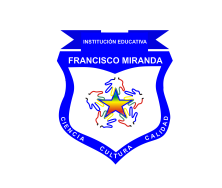 Laexcelencia nuestra meta, los valores el caminoDANE 105001005878/ NIT 811026814-3CARRERA 51C nº 79-56 MEDELLIN-COLOMBIA2019                INSTITUCIÓN EDUCATIVA FRANCISCO MIRANDA                   La excelencia nuestra meta, los valores el caminoDANE 105001005878/ NIT 811026814-3CARRERA 51C nº 79-56 MEDELLIN-COLOMBIA2019ÁREA Y/O ASIGNATURA: CIENCIAS SOCIALES			GRADO CUARTO OBJETIVO DE GRADO:Reconocer que tanto los individuos como las organizaciones sociales se transforman con el tiempo, construyen un legado y dejan huellas que permanecen en las sociedades actuales.Reconocer algunas características físicas y culturales de mi entorno, su interacción y las consecuencias sociales, políticas, y económicas que resultan de ellas.PRIMER PERÍODOSEGUNDO PERÍODOTERCER PERÍODOCUARTO PERÍODOÁREA Y/O ASIGNATURA: CIENCIAS SOCIALES			GRADO QUINTO OBJETIVO DE GRADO:Reconocer que tanto los individuos como las organizaciones sociales, político y administrativas se transforman con el tiempo, como resultado de acuerdos y conflictos, construyen un legado y dejan huellas que permanecen en las sociedades actuales.PRIMER PERÍODOSEGUNDO PERÍODOTERCER PERIODOCUARTO PERIODOÁREA Y/O ASIGNATURA: CIENCIAS SOCIALES			GRADO SEXTOOBJETIVO DE GRADO: Analizar críticamente los elementos constituyentes de la democracia, los derechos de las personas y la identidad en Colombia, reconociendo la interacción permanente entre el espacio geográfico y el ser humano, los avances y limitaciones de esta relación.PRIMER PERIODOÁREA Y/O ASIGNATURA: CIENCIAS SOCIALES			GRADO SEXTOSEGUNDO PERIODOÁREA Y/O ASIGNATURA: CIENCIAS SOCIALES			GRADO SEXTOTERCER PERIODOÁREA Y/O ASIGNATURA: CIENCIAS SOCIALES			GRADO SEXTOCUARTO PERIODOÁREA Y/O ASIGNATURA: CIENCIAS SOCIALES			GRADO SÉPTIMOOBJETIVO DE GRADO: Reconocer algunos de los sistemas políticos que se establecieron en diferentes épocas y culturas y las principales ideas que buscan legitimarlos.PRIMER PERÍODOÁREA Y/O ASIGNATURA: CIENCIAS SOCIALES			GRADO SEPTIMOSEGUNDO PERIODOÁREA Y/O ASIGNATURA: CIENCIAS SOCIALES			GRADO SEPTIMOTERCER PERÍODOÁREA Y/O ASIGNATURA: CIENCIAS SOCIALES			GRADO SEPTIMOCUARTO PERÍODOÁREA Y/O ASIGNATURA: CIENCIAS SOCIALES			GRADO OCTAVOOBJETIVO DE GRADO1: Identificar el potencial de diversos legados sociales, políticos, económicos y culturales como fuentes de identidad, promotores del desarrollo y fuentes de cooperación y conflicto en Colombia.PRIMER PERIODO1, 2, 3, 4 aspectos tomados de expedición currículo. Medellín construye un sueño. Documento número 4. Ciencias sociales.ÁREA Y/O ASIGNATURA: CIENCIAS SOCIALES			GRADO OCTAVOSEGUNDO PERIODO1, 2, 3, 4 aspectos tomados de expedición currículo. Medellín construye un sueño. Documento número 4. Ciencias sociales.ÁREA Y/O ASIGNATURA: CIENCIAS SOCIALES			GRADO OCTAVOTERCER PERIODO1, 2, 3, 4 aspectos tomados de expedición currículo. Medellín construye un sueño. Documento número 4. Ciencias sociales.ÁREA Y/O ASIGNATURA: CIENCIAS SOCIALES			GRADO OCTAVOCUARTO PERIODO1, 2, 3, 4 aspectos tomados de expedición currículo. Medellín construye un sueño. Documento número 4. Ciencias socialesÁREA Y/O ASIGNATURA: CIENCIAS SOCIALES			GRADO NOVENOOBJETIVO DE GRADO: Analizar críticamente los elementos constituyentes de la democracia, los derechos de las personas y la identidad en Colombia, reconociendo la interacción permanente entre el espacio geográfico y el ser humano, los avances y limitaciones de esta relación.PRIMER PERIODOÁREA Y/O ASIGNATURA: CIENCIAS SOCIALES			GRADO NOVENOSEGUNDO PERIODOÁREA Y/O ASIGNATURA: CIENCIAS SOCIALES			GRADO NOVENOTERCER PERIODOÁREA Y/O ASIGNATURA: CIENCIAS SOCIALES			GRADO NOVENOCUARTO PERIODOÁREA Y/O ASIGNATURA: CIENCIAS SOCIALES			GRADO DÉCIMOOBJETIVO DE GRADO: Identificar algunas características culturales y sociales de los procesos de transformación en Colombia y el mundo en el siglo XX; comprendiendo que fueron producto de conflictos y tensiones que surgen en las relaciones de poder entre los Estados-nación que se venían consolidando.PRIMER PERIODOÁREA Y/O ASIGNATURA: CIENCIAS SOCIALES			GRADO DÉCIMOSEGUNDO PERIODOÁREA Y/O ASIGNATURA: CIENCIAS SOCIALES			GRADO DÉCIMOTERCER PERIODOÁREA Y/O ASIGNATURA: CIENCIAS SOCIALES			GRADO DÉCIMOCUARTO PERIODOÁREA Y/O ASIGNATURA: CIENCIAS SOCIALES			GRADO ONCEOBJETIVO DE GRADO: Identificar críticamente las principales causas y consecuencias políticas, económicas, sociales y ambientales de la aplicación de las diferentes teorías y de los modelos económicos en el siglo XX, formulando hipótesis que me permitan explicar la situación de Colombia en este contexto.PRIMER PERIODOÁREA Y/O ASIGNATURA: CIENCIAS SOCIALES			GRADO ONCETERCER PERIODOÁREA Y/O ASIGNATURA: CIENCIAS SOCIALES			GRADO ONCECUARTO PERIODOREFERENTES BIBLIOGRÁFICOSBernal, Aura Elena, “Educación, pedagogía y modelos pedagógicos”, Revista Paideia, Universidad Surcolombiana, Neiva, 2004.Díaz Castro, José Eugenio, “María Ticince o los pescadores del Funza”, Museo de Cuadros de Costumbres, Vol. II, Bogotá: F. Mantilla, 1866.García de la Vega, Alfonso, Aprendizaje basado en problemas: aplicaciones a la didáctica en Ciencias Sociales, Ponencia presentada en el II Congreso Internacional en Didáctica realizado en Gerona, 2010.	Icfes, Sistema Nacional de Evaluación Estandarizada de la Educación: Alineación del examen Saber 11º, Bogotá, 2013.Martínez Bonafé, Jaume, “Poder y conciencia”, Cuadernos de pedagogía, Nº 253, Editorial Fontalba, Barcelona, 1996, pp. 78 – 84.Ministerio de Educación Nacional, Lineamientos curriculares para el área de Ciencias Sociales, Bogotá, 2002.Ministerio de Educación Nacional, Estándares Básicos de Competencias en Ciencias Naturales y Ciencias Sociales, Bogotá, 2004.Ministerio de Educación Nacional, Estándares Básicos de Competencias Ciudadanas, Bogotá, 2004.Ministerio de Educación Nacional, Proyectos de Calidad: Competencias ciudadanas, Bogotá, 2004.Ministerio de Educación Nacional, Fundamentación conceptual para la atención en el servicio educativo a estudiantes con Necesidades Educativas Especiales (NEE), Bogotá, 2006.Ministerio de Educación Nacional, Educación inclusiva con calidad “Construyendo capacidad institucional para la atención a la diversidad”. Guía, Bogotá, 2008.Ortega Valencia, Piedad, “La Pedagogía Crítica: Reflexiones en torno a sus prácticas y sus desafíos”, Prácticas y saberes, Universidad Pedagógica Nacional, Bogotá, Julio – Diciembre, Bogotá, 2009, pp. 26 – 33.Quiceno Toro, Natalia, Ana María Muñoz, Hernán Montoya, La comuna 8: Memoria y territorio, Secretaría de Cultura Ciudadana, Medellín, 2008.Secretaría Educación de Medellín, Documento Nº 7 – El plan de área de Ciencias Sociales, Historia, Geografía, Constitución Política y Democracia, Primera edición, Secretaría de Educación, Medellín, 2014.  Bernal, Aura Elena, “Educación, pedagogía y modelos pedagógicos”, Revista Paideia, Universidad Surcolombiana, Neiva, 2004.Ministerio de Educación Nacional, Fundamentación conceptual para la atención en el servicio educativo a estudiantes con Necesidades Educativas Especiales (NEE), Bogotá, 2006.Ministerio de Educación Nacional, Programa Nacional de Educación para la Sexualidad y Construcción de Ciudadanía, Bogotá.Ortega Valencia, Piedad, “La Pedagogía Crítica: Reflexiones en torno a sus prácticas y sus desafíos”, Prácticas y saberes, Universidad Pedagógica Nacional, Bogotá, Julio – Diciembre, Bogotá, 2009, pp. 26 – 33.Quiceno Toro, Natalia, Ana María Muñoz, Hernán Montoya, La comuna 8: Memoria y territorio, Secretaría de Cultura Ciudadana, Medellín, 2008.Decretos y LeyesConstitución Política de Colombia de 1991.Decreto 1038 de mayo 25 de 2015 o decreto que reglamenta la Cátedra de la Paz.NEXO 2TRANSVERSALIDAD DE LOS PROYECTOS PEDAGÓGICOS A LAS ÁREASPROYECTO: DEMOCRACIA Y GOBIERNO ESCOLARNombre de la Institución Educativa: I.E Francisco Miranda de MedellínNúcleo Educativo.:917Nombre completo del Área: CIENCIAS SOCIALES,GEOGRAFÍA, HISTORIA, CONSTITUCIÓN POLÍTICA Y DEMOCRACIAAsignaturas que la conforman: Ciencias SocialesGrado(s) y/o CLEI en los que se desarrolla el Área.: Desde  el grado primero hasta el grado 11°.CLEI I,II;III;IV, V, VIIntegrantes del área:Coordinador  de Área: Alba Lucía González SossaNúmero de periodos académicos: 4Intensidad horaria semanal y anual.IDENTIFICACIÓNCONTEXTO:Situación del entorno:Aumento de la pobreza, el desempleo, el interés por lo social.Falta de políticas claras por parte del gobierno en cuanto a la prevención y el riesgo de comercialización y consumo de drogas.Vida fácil y excesos en consumos: sexo, alcohol, drogas, televisión, vehículos, ropa, diversión.Se percibe una pérdida de identidad cultural y religiosa.Resurgimiento de medios violentos para resolver diferencias y conflictos.Se nota el esfuerzo de organismos de control del Estado, por educar e intervenir en la sana convivencia.Se ve el esfuerzo conjunto por la conservación del espacio público y el medio ambiente.Situación de la Comunidad Educativa:Deficiencias en la relación y el compromiso de las familias en el proceso académico formativo.Falta sentido de pertenencia.La falta de unidad y organización familiar.El deterioro de los roles de autoridad.Falta de acompañamiento académico a los hijos.Últimamente se ha notado interés en algunas actividades escolares.Situación Institucional:No contamos con un material bibliográfico y didáctico amplio, En su mayoría los alumnos no son responsables para traer los materiales mínimos que se requieren en el aula.Se requiere ampliar más  el material bibliográfico que se tiene. la falta de planeación de las actividades desarrolladas en la institución.Saturación de actividades y falta de planeación de las actividades desarrolladas en la instituciónEstudiantes:Poco interés en aprender.Deficiencias en nociones fundamentales de las áreas.Bajo sentido de pertenencia.Algunos alumnos y alumnas se destacan por su civismo, colaboración e interés por lo social, cultural y deportivo.Individualismo y falta de compromiso.Dificultades para la comprensiónDificultades para comunicar ideas y conceptosA nivel preescolaringresan niños de  4 y 5 años, en quienes se observa en general:Poca estimulación  en el desarrollo intelectual (falta acompañamiento y se da mucho analfabetismo entre los padres)Poco desarrollo de procesos mentales que  tienen relación con la lógica propia de las ciencias socialesDificultad para discriminar relaciones espaciales, sucesos temporales, principios de causalidad.Poco manejo de elementos: lápiz, cuaderno y otros.A nivel cognitivo:En los alumnos se presenta falta de habilidades y competencias básicas en cuanto: interpretación, comprensión, argumentación,  análisis, síntesis y resolución de problemas básicos.Se tienen carencias en los niveles  de escucha y atención por parte de los alumnos.Los alumnos llegan sin conceptos previos, debido a la promoción de éstos de un grado a otro sin los mínimos aprendizajes requeridos.Se ha tenido discontinuidad en los procesos de enseñanza y aprendizaje, ya que en muchas épocas del año no se nombran los profesores requeridos, además los cambios continuos de educadores inciden en la buena marcha institucional.Poca valoración  y asunción del trabajo colaborativo, por parte de los estudiantes.A nivel de los docentes.La preparación es suficiente y comparten conocimientos y experiencias pedagógicas.Se han procurado cambios e innovaciones en el aula.Los docentes  han realizado actualizaciones en saberes específicos del área.Se usan herramientas didácticas innovadoras de acuerdo a lo ofrecido por la institución tanto en capacitaciones como en recursos tecnológicos.Los conocimientos y la experiencia investigativa de algunos docentes, se revierte en proyectos institucionales.ESTADO DEL ÁREAActualmente, la comunidad educativa de la Institución Francisco Miranda, cuenta con estudiantes de los barrios: Miranda, Barrio El Bosque, Aranjuez y El Barrio Caribe, del Municipio de Medellín, la cual experimenta una coyuntura social relacionada con la urbanización progresiva del municipio, la construcción de espacios para uso educativo, recreativo, cultural, institucional, industrial, comercial y de vivienda, ha generado una explosión social, cultural y económica que genera en las comunidades desplazamiento y concepción de patrones culturales diferentes, ocasionando en dichas comunidades desajustes en las estructuras familiares, sociales y económicas.  Este fenómeno trae consigo consecuencias en el costo de vida, la dinámica social del municipio, lo que conlleva a una transformación de su espacio vital que no necesariamente es incluyente.Se ha observado que dicha dinámica ha llevado a algunas familias a migrar dentro o hacia fuera del municipio para estabilizar su situación económica.  De otro lado, en el seno de ellas se puede encontrar muchos niños y jóvenes que actualmente experimentan, de primera mano, el efecto de los cambios que está experimentando el contexto social del municipio, los cuales se enlazan con las dificultades económicas que se dan en sus familias gracias al creciente costo de vida, al ambiente consumista y “aparentemente” próspero que ha surgido en la sociedad, donde los niveles formativos de los padres y madres, que normalmente está en la básica primaria, se ven como un posible obstáculo que no le permite a estas personas ascender en el ámbito laboral y así estar en capacidad de enfrentar los retos y exigencias que le está estableciendo  el medio en el que vive.  Luego, estas condiciones son uno de los factores que influye y permea constantemente el desarrollo de los procesos formativos que le competen al área y los cuales el estudiante le dificulta dar cuenta de ellos.Evidentemente, la situación de los niños y jóvenes de esta comunidad es transportada y socializada a las instituciones educativas, generando obstáculos y dispersión en el ambiente escolar al interrumpir el buen desempeño académico.  Puede afirmarse sin mayor temor a una equivocación que a nivel educativo el área de filosofía está entre las más afectadas, si no es la más afectada, por este fenómeno, debido a que el ejercicio reflexivo exige serenidad para el análisis, constancia y perseverancia para el trabajo y concentración para el aprendizaje, así, mismo también se carecen de referentes adecuados que permita que los estudiantes desarrollen posiciones éticas positivas frente a su vida y el entorno que lo rodea, y de esta forma  se convierten en estudiantes disipados y apáticos, sin encontrar ninguna relevancia al aprendizaje de la filosofía para sus vidas.A esta deficiencia en el área de ciencias sociales se añaden éstas que intervienen directa e indirectamente en las instituciones:•	La falta de herramientas efectivas y de recursos didácticos para la enseñanza y el alto sobrecupo estudiantil, en la mayoría de las instituciones, que crea tensiones entre el saber, maestro y estudiante.•	Es de anotar que la ausencia a las clases por diversas situaciones, genera dificultad en el desarrollo del pensamiento y del conocimiento reflexivo-comprensivo del área, sumado a esto se da una baja motivación hacia la lectura y la continuidad del proceso de aprendizaje.Este panorama es parte de aquello que está caracterizando el contexto social de las instituciones del municipio.  Así las cosas, puede sintetizarse lo siguiente de este contexto: El estudiantado experimenta una inestabilidad personal, familiar y social que se ve potenciada o estremecida en las aulas de clase, para responder adecuadamente a los retos locales, y el área de Filosofía en sí demanda un nivel de estabilidad y de disposición (actualmente escaso o inexistente) de todas las partes que conforman la comunidad educativa y que son esenciales para su enseñanza y aprendizaje, de tal forma que los mayores beneficiados sean los estudiantes en quienes se pretende la obtención de un aprendizaje significativo.Ahora, desde el Plan de Área y siendo consecuentes con las condiciones e intereses de las instituciones y la comunidad que estas atienden, es necesario que se logre una mayor concertación entre la filosofía institucional y el desarrollo de los procesos de enseñanza y de aprendizaje en el área, donde no solo se enseñe la disciplina como tal, sino que desde ésta se establezcan y desarrollen pautas consecuentes con las particularidades del contexto social y que se verán reflejadas en el nivel formativo de los estudiantes.   JUSTIFICACIÓN:       El área de Ciencias Sociales recoge en sus competencia básicas las lógicas misionales y visiónales de la I. E. Francisco        Miranda, es por esto que en tal sentido  busca contribuir a la formación y al desarrollo humano de estudiantes, desde una        perspectiva de educación inclusiva, para que sean individuos íntegros, a nivel personal, social, espiritual e intelectual; que les       permita desempeñarse en la educación superior, en el campo laboral, familiar y social, aportando a la transformación del       entorno y promoviendo los valores para una adecuada convivencia desde el respeto por sí mismo y por el otro, el cuidado del       medio ambiente y el servicio comunitario.       Además, y de acuerdo con la visión de la I.E Francisco Miranda, el área de Ciencias Sociales, dentro de un clima de sana       convivencia, fundamentada en una excelente gestión educativa y acorde a las necesidades del entorno, propende por un tipo       de educación que involucre lo humano, lo social, lo intelectual y lo espiritual. Finalmente, y en consonancia con la filosofía       institucional, el área de Ciencias Sociales considera al educando como ser integro, con actitudes, aptitudes, habilidades y        destrezas, por tanto, ofrece una educación basada en el modelo pedagógico institucional Humanistico Social Integrador, el        cual está fundamentado en valores y conocimientos que les permita a los estudiantes ser competitivos en un mundo        globalizado.       Como justificación particular de las competencias básicas que propone el área, se hace necesario realizar un recorrido        histórico por las especificaciones del área, teniendo como hilo conductor el devenir de los conceptos de Constitución,       Democracia, Estado Social de Derecho e Instrucción Cívica.La Constitución está hoy considerada como un derecho especial que garantiza el orden, se asegura su observancia instituyéndola en un documento escrito, generalmente codificado, cuya promulgación se reviste de especiales solemnidades.Las constituciones se aprueban a partir de un proyecto presentado por el partido o grupo parlamentario que cuente con mayor número de miembros quedando por tanto, aprobado con sólo los votos de este partido.   Otros, sin embargo,  como la española de 1978, resultaron de un acuerdo o pacto entre los grandes grupos del parlamento.   De este modo se obtiene el referendo de todos los representantes populares, salvo muy minoritarias excepciones.Se puede hablar de constituciones de mayoría y de constituciones de consenso.   Cabe la posibilidad  que los textos aprobados en las cámaras parlamentarias se presenten a la aprobación popular por la vía del referéndum.  Aunque la consulta popular se halla implantada en la práctica, totalidad de los países, existen constituciones que no han sido refrendadas.Una constitución política determina el sistema de gobierno que va a regir el país, además de las normas que cobijan a los gobernantes y al gobernado.   Antes del siglo XVIII la norma no estaba escrita por la cual se cometieron muchos abusos.Montesquiev consideraba que existían unas realidades sociales, históricas, culturales y geográficas que determinaban en orden jurídico que se componen a un determinado grupo humano.Para Juan Jacobo Rouseau, la Constitución se deriva en:   “Una invención política, puro producto de voluntad en la nación, un acto de institución por el cual un pueblo soberano,  crea su forma específica de gobierno.   Para los partidarios de la soberanía de nación o pueblo, la constitución es definida por un acto de la nación, esta interpretación condujo a los moderna constitución escrita.La primera constitución escrita fue la norteamericana de  la cual, siguieron las diferentes constituciones producidas por la Revolución Francesa (1789), como consecuencia de la declaración de la constitución de derechos humanos y del ciudadano.Las constituciones hispanoamericanas tomaron por modelo, la constitución norteamericana por necesidad de organizarse a la manera moderna.El filósofo alemán Heggel, fue muy contrario a la teoría contra centralista a la manera Rosseauniana.   Para él, su mayor defecto era la artificialidad que le era propia, sin embargo el constitucionalismo, evolucionó a partir de los artificiales esquemas del liberalismo.   No se consideraban constitucionales auténtica sino aquellos que consagraban los derechos fundamentalmente la representación parlamentaria y la distinción de poderes.Según el jurista austriaco Hans Kelsen, padre del positivismo jurídico, el Estado de derecho es un sistema de normas en los que todo se deriva de una fundamental que es la Constitución.La democracia tuvo su origen en la Grecia Clásica, pero era una democracia elitista que gracias a las arduas luchas y presiones fue evolucionando, hasta convertirse en una democracia concebida como el poder del pueblo a través del voto.   La democracia es un sistema político en el que se gobierna bajo el control de la opinión pública, la cual, enjuicia la política de los gobernantes y es una concreción del espacio público en el que se construye el sentido común y la voluntad general.En la democracia, los derechos humanos se convertirán en el parámetro para diferenciar entre la tiranía y la democracia.   Hoy para la comunidad internacional no puede considerarse democrática un estado que  viole o permita que los violen con impunidad.El concepto de Estado social de derecho, busca establecer la igualdad de oportunidades para los asociados,  además se limitó el período y poder de los gobernantes.La instrucción cívica y la democracia, busca en general en el individuo, un espíritu de solidaridad, trabajo, sacrificio y autogobierno.La democracia, como modo de ordenar y entender la sociedad, pone al individuo en el centro de la toma de decisiones y le hace responsable de sus propios actos.   En este sentido, el civismo adquiere un peso todavía mayor, pues la libertad pertenece a todos los ciudadanos, y no sólo a unos pocos, y es el uso adecuado de esta libertad, que encuentra su límite tan sólo en la libertad de los demás, lo que el civismo trata de regular y proteger.En la cultura urbana actual, el civismo el al expresión de la Ética que ha de regir la complejísima vida moderna, poniendo orden y claridad en las relaciones sociales.La educación cívica de hoy ha de abarcar el abanico de las relaciones de los ciudadanos entre sí, siempre sobre un plano de igualdad y respetando los derechos de los demás individuos, pueblos y naciones y aceptando los deberes personales, comunitarios, nacionales y supranacionales derivados de tales derechos.La complejidad creciente de la estructura social y el progreso de los modelos de organización hacia sistemas democráticos exigen, cada día, la participación de todos los ciudadanos.   En democracia no es posible la gestión de la vida pública sin la participación de los ciudadanos,  ni el ámbito de lo internacional, ni en lo nacional, ni el entorno más próximo.  Por ello, la participación solidaria en uno de los niveles del entramado social constituye una de las bases más firmes de la conducta cívica.En suma, la enseñanza de las ciencias sociales debe partir de una visión amplia en la que se recojan diferentes tendencias, centrar el objetivo en hombres y mujeres y su complejo mundo desde las interacciones políticas, económicas, sociales, geográficas e históricas. La finalidad de esta área es amplia y no solo consiste en acumular y transmitir datos utilizando únicamente la memoria y la descripción de hechos, sino también en adquirir conocimientos que le permitan al estudiante enfrentarse adecuadamente a la comprensión de la realidad social, ser sujetos activos en este complejo mundo, participar en la dinámica social construyendo una democracia y aprender a trabajar con otras personas en la transformación de distintos conceptos. El área de ciencias sociales permite a las y los estudiantes apropiarse de los conceptos socialmente validados para comprender la realidad y les ofrece las herramientas necesarias para hacer uso creativo y estratégico de diversa metodologías que les permitan acceder de manera comprensiva a la compleja realidad social. Estas son importantes en cuanto fundamentan la búsqueda de alternativas a los problemas sociales que limitan la dignidad humana, para lo cual es importante que desde el área se promueva en los niños, niñas y jóvenes posturas críticas y éticas frente a situaciones de injusticia social como la pobreza, el irrespeto a los derechos humanos, la contaminación, la exclusión social y el abuso de poder. Se justifica el estudio de las Ciencias Sociales, si lo miramos como conocimiento orientado al fortalecimiento de una cultura Política, a la formación del ciudadano y a la consolidación de una sólida identidad cultural como base de la propia nacionalidad. Las ciencias sociales y las ciencias humanas están llamadas a desempeñar un papel central en la mejor comprensión de los procesos de transformación social y de sus causas, esto se logrará a través de la investigación y su relación con procesos de innovación social, orientados a desarrollar estructuras o arreglos institucionales más eficientes y equitativos, así como marcos normativos que reflejen los cambios que se están introduciendo en aspectos tales como las  nuevas formas que está tomando el papel del Estado y sus modos de acción en la sociedad colombiana.REFERENTES CONCEPTUALES(Este es específico para cada área.  Se realiza una reflexión epistemológica, pedagógica y didáctica que dé cuenta de la estructura lógica del área, los campos del saber, los enfoques pedagógicos-didácticos y las normas técnicas curriculares y la normativa nacional y local que sustenta cada disciplina).FUNDAMENTOS LÓGICO-DISCIPLINARES DEL ÁREA:(Recuento del fundamento de las áreas y sus hilos conductores a manera de cúmulos de entramados conceptuales que orientan aquellos conocimientos y habilidades que deben ser enseñados a los estudiantes en términos de un saber contextual).Fundamentos lógico-disciplinares del áreaLos espacios epistemológicos donde habitan las ciencias sociales“Pensar la vida como un problema inmenso, una ecuación o más bien una familia de ecuaciones parcialmente dependientes, parcialmente independientes unas de otras… entendiendo que esas ecuaciones son muy complejas y llenas de sorpresas y que a menudo somos incapaces de descubrir sus ‘raíces’” (Wallerstein, 2006, p.13).Las ciencias sociales como reflexión que el hombre hace sobre sí mismo en relación a otros saberes no son nuevas, ya que contamos con un panorama heredado de reflexiones en este contexto desde la antigüedad hasta comienzos del siglo XVI, en donde no son ajenas a los debates de la legitimación científica, comenzando así a compararse con las ciencias naturales, las cuales explican el mundo mediante el método hipotético deductivo cuyo resultado es lo nomotético (ley universal) o la matematización. Este proyecto epistemológico de las ciencias sociales instaura una mutación de las disciplinas del saber social, causando así una desarticulación al interior de sus propias lógicas, en donde la economía, la política, la historia, la antropología, la geografía y la etnografía tienen una separación por sus objetos de estudio y el uso del método científico que explican el mundo. Esta nueva desarticulación permitió a las disciplinas de las ciencias sociales poder consolidarse por medio del estudio del objeto de saber o relación con las cosas, de donde surge un enunciado como producto de esa relación y se establece al final una formación discursiva en cuanto disciplinas o tipos definidos de discursos. En este contexto “las disciplinas constituyen un sistema de control en la producción de discursos, fijando sus límites por medio de la acción de una identidad que adopta la forma de una permanente reactivación de las reglas” (Foucault, 1970, p. 224). En consecuencia, cuando irrumpe el positivismo se da una agrupación de las disciplinas de la física social, bajo la denominación de la sociología. Las ciencias sociales como estudio de lo que pasa cuando los hombres se reúnen en sus múltiples relaciones, comienza un nuevo debate a finales del XIX en Alemania, dada la imposibilidad de este saber de seguir en el paradigma positivista que tiene como misión explicar el mundo y el universo por medio “de la observación directa de los hechos. Entendidos estos como fenómenos sujetos a leyes naturales invariables” (MEN, 2004, p.97), encontrando así una diferenciación, ya que este nuevo estatuto epistemológico tiene como misión central la comprensión en cada contexto de estos fenómenos sociales, causando así una nueva articulación por medio de las nuevas lógicas internas al interior del saber de lo social. Cada una de las disciplinas que conforman las ciencias sociales ha tenido un proceso particular de configuración teórica a lo largo de la historia; sin embargo, se identifica que a partir del siglo XVIII y no antes, éstas comienzan su estructuración, siempre en relación con las condiciones históricas del momento, y además, tomando cada vez más, distancia con las metodologías y perspectivas propias de las ciencias naturales, pasando así de la explicación a la búsqueda de la comprensión de los fenómenos sociales; por esto:“La descripción arqueológica de los discursos se despliega en la dimensión de una historia general; trata de descubrir todo ese dominio (…) de las relaciones sociales sobre las cuales pueda articularse una formación discursiva; (…) lo que quiere sacar a la luz en ese nivel singular en el que la historia puede dar lugar a tipos definidos de discurso, que tiene a su vez su tipo propio de historicidad, y que están en relación con todo un conjunto de historicidades diversas” (Foucault, 1970, p. 271 - 277).La arqueología mantiene una fuerte preocupación por la descripción de los archivos de una época, así pues, este esquema de reproducción de discursos en la historia de la ciencia se ha originado desde la perspectiva de cada disciplina, en la construcción paciente de su propio estatuto epistemológico, proporcionando los espacios como horizontes hermenéuticos que posibilitan el saber sobre un objeto, que en el caso de las ciencias sociales estudian al hombre.Este sinnúmero de ecuaciones que establecen el saber a partir del hombre, se han de organizar en discursos que permitan la configuración de las disciplinas antes mencionadas, cubriendo así el estudio de todas las relaciones humanas desde la comprensión en todas sus diferentes ópticas, que podrían asumirse desde la metáfora del prisma de cristal, que al dejarse permear por la luz se divide en innumerables rayos, en lo cual debemos argumentar que es al inicio del siglo XX cuando se da esta articulación del prisma de cristal, conocido como ciencias sociales, y sus rayos las disciplinas que la estructuran, dejando atrás concepciones atomizadas para hacer prevalecer las concepciones holísticas.Pero  en el siglo XX, y a partir de la crisis de los paradigmas,  las ciencias sociales enfrentan el reto de responder a las crisis que vive la sociedad en general, para que desde el campo educativo se asuman como tareas la integración disciplinar, la valoración de los diferentes saberes culturales, la superación de una mirada desde el Estado, una perspectiva intercultural, y la valoración e incorporación del sentido del futuro y de las utopías como objeto de estudio.La implementación de la enseñanza de las ciencias sociales en Colombia muestra que en sus inicios no tuvo una orientación científica hacia cada una de las disciplinas ni hacia la integración de las mismas; sería desde el Movimiento Pedagógico, surgido en Colombia a principios de la década de los 80’s, en donde se harían reflexiones y propuestas para la transformación de la educación, hoy apuntando de manera especial hacia la interdisciplinariedad, transdisciplinariedad y la multidisciplinariedad que conllevan a las prácticas pedagógicas innovadoras, capaces de transformar positivamente los procesos al interior de las aulas. Con base en la Constitución Nacional, la Ley General de Educación y los Planes Decenales de Educación, está claro que los fines de las ciencias sociales en la educación básica y media, desde los lineamientos, apuntan a conocer y comprender la realidad nacional para realizar análisis críticos y acciones que permitan transformarla, a través de la formación de sujetos participativos, solidarios y respetuosos de la diversidad, que conozcan sus derechos y cumplan sus deberes.FUNDAMENTOS PEDAGÓGICOS DIDÁCTICOS:Caminos de saber, de hacer y de ser en sociedadLa educación en Colombia ha permeado todos los poros sociales. Se la ha considerado como la forjadora de conocimientos, valores individuales y colectivos, y de reflexividades ante la sociedad y los contextos. La educación ha desarrollado en los individuos un sentir que trasciende las proximidades de la congruencia epistemológica y de los saberes universales.“La educación, como quehacer pedagógico, hace referencia a una tarea de integración de la persona, de la toma de conciencia sobre la realidad, de autoafirmación en su medio social, de capacidad de autocontrol, de posibilidad de decidir equilibradamente sobre la vida, de madurez emocional en la vida de relación” (Cajiao, 1997, p.22).La educación es en sí la precursora de los procesos cognitivos humanos que ha propendido por la evolución de su aprendizaje individual y de su quehacer social, al igual que por su madurez física y su autonomía emocional. En el presente escrito se quiere abordar la relevancia de la educación en la relación binomial de ciencias sociales - pedagogía y su incidencia en el contexto colombiano. Los párrafos escritos con anterioridad dan cuenta de los fundamentos epistemológicos de las ciencias sociales y de su amalgama con la pedagogía. Por tal motivo, propicia la construcción de unas bases teóricas que ayudarán en la constitución relacional de la pedagogía, las ciencias del hombre, la didáctica de las mismas y su evaluación en el aula de clase; así mismo, en la consecución de las propuestas del Ministerio de Educación Nacional frente a la didáctica de las ciencias sociales y su metodología en las instituciones escolares.Entrando a la temática específica de la pedagogía colombiana, los hermanos Miguel y Julián de Zubiría Samper propusieron ciertas teorías con respecto a los modelos pedagógicos ya existentes desde Piaget, Vigotsky y el aprendizaje significativo de David Ausubel. Siendo Miguel de Zubiría quien propuso “la pedagogía conceptual asume como postulado científico que la inteligencia humana es un conjunto binario conformado por instrumentos de conocimiento y operaciones intelectuales” (Gutiérrez, 2011, p. 1), para el desarrollo del educando, lo cual responde a las necesidades que ha tenido la educación colombiana desde sus orígenes, entendiendo que las capacidades cognitivas humanas pueden trascender, no solo desde el saber y el hacer, sino también desde el ser considerando al hombre desde “desarrollo del pensamiento, la lectura comprensiva y la formación valorativa, lo que significa que es importante el componente cognoscitivo tanto como el formativo o en palabras cortas que se necesitan estudiantes con altos niveles de pensamiento y con altos niveles de humanismo” (Gutiérrez, 2011, p.1).Lo anterior indica la importancia valorativa del sujeto con relación a su capacidad de relacionarse con la sociedad desde el conocimiento y el humanismo, el componente afectivo en su hacer, su satisfacción de la vida y su propia felicidad, optando por ejecutar las competencias propias del área y las operaciones mentales para su posterior aprendizaje. Adentrándose en términos metodológicos y didácticos, la pedagogía de las ciencias sociales se ha dedicado a estudiar y a propagar los conocimientos específicos de sólo dos ciencias: la historia y la geografía, dejando de lado las demás disciplinas, un reduccionismo que no permitía ver más que la superficialidad de su accionar. Además, la geografía y la historia han sido relegadas al aprendizaje memorístico de fechas y lugares cartográficos, abordándose de manera conceptual o nocional y no desde las configuraciones de la interpretación y la comprensión:“Cuando se habla de ‘enseñanza de las ciencias sociales‘ es necesario dar un alcance al término. Dentro de la tradición escolar, el “área de sociales” comprende básicamente una instrucción rudimentaria en geografía y en historia, entendida más como acumulación de datos inconexos para tener “alguna cultura general”, que un proceso sistemático de comprensión de procesos sociales complejos que se dan forzosamente en el tiempo y en el espacio. Por lo general, esta enseñanza no incluye la aproximación sistemática a conceptos básicos de economía, ni de sociología, ni de filosofía, ni de ciencia política, ni de antropología” (Cajiao, 1997, p.18).La enseñanza de las ciencias sociales se ha desarrollado de una forma aislada y atomista. El aprendizaje por conceptos o nociones solo conllevaba a una memorización de fechas y nombres de personajes sobresalientes de la historia, generando un olvido a corto plazo de lo aprendido por los alumnos. “Un aprendizaje <mecánico> nos deja en la superficie de la realidad, mientras que un aprendizaje <significativo> nos remonta a formular hipótesis y a hacer inferencias con lo cual estamos inmersos en el proceso de transformar la realidad” (Cajiao, 1997, p.44).La sociedad colombiana no está exenta de la permuta de sus prácticas sociales y de la ejecución de la ciudadanía de su población civil en todos los rincones de la nación; así mismo, el sujeto debe advertir de su condición humana y de su participación en lo público. Por tanto, el abordaje de las demás ciencias permite discurrir la reflexividad de los y las estudiantes, incluso, un aprendizaje significativo le otorga a los educandos tomar posturas y realizar proposiciones que ayuden a generar posibles soluciones a las necesidades de su propio contexto. Este abordaje desde las ciencias sociales se confronta con la realidad social que vive el estudiante en donde se plantean nuevas problemáticas que sobresaltan las fronteras construidas entre las disciplinas, en donde la mejor forma de comprender esta situación es mediante la complejidad argumentada por Edgar Morin (1996), a través de interdisciplinariedad, transdisciplinariedad y mutidisciplinariedad.“La enseñanza de las ciencias sociales tiene como fin esencial brindar la información y las herramientas conceptuales y desarrollar las habilidades cognitivas y las actitudes que permitan a los alumnos que abordan el aprendizaje de estas ciencias” (Aisenberg, 1998, p.184).Así mismo, el Ministerio de Educación Nacional (MEN) afirma que el área de las Ciencias Sociales “no sólo debe considerar los procesos epistemológicos y los cambios conceptuales propios de las disciplinas, sino que debe analizar, la problemática sociocultural en situaciones históricas particulares. Por ello, la enseñanza del área en la actualidad debe incluir en sus ámbitos de investigación los cambios locales, nacionales y globales, para que tengan funcionalidad, pertinencia y vigencia social” (MEN, 2002, p.74).Precisar los fundamentos pedagógico - didácticos para el área de Ciencias Sociales, requiere considerar los nuevos aportes epistemológicos que han contribuido a la configuración de esta área, y que han evidenciado la necesidad de buscar complementaciones teóricas y metodológicas para el abordaje de la misma en los procesos de enseñanza y aprendizaje. En esta tarea, además de la explicación de la realidad propuesta por la perspectiva positivista, se requiere también detener la mirada en las interpretaciones que realizan desde su propia subjetividad diferentes actores sociales, sujetos históricos anónimos que dan curso al mundo social desde la cotidianidad de la vida; así mismo, es fundamental implementar una educación desde la perspectiva crítica, en tanto significa pensar, proponer y comprometerse con formas de transformación de la misma y la construcción de mundos mejores.Consecuentemente con lo anterior, la didáctica de las ciencias sociales debe responder a las apuestas que desde los planteamientos teóricos se proponen para el área, propendiendo por la formación de sujetos críticos, reflexivos y propositivos para enfrentar las realidades de un mundo complejo, cambiante, diverso, interconectado y altamente desigual, de sujetos con postura política y actitud ética con las cuales actuar de manera consciente y responsable en su mundo.En este sentido, la enseñanza de las ciencias sociales debe superar las lógicas transmisionistas y memorísticas propias de la pedagogía tradicional, en las que el estudiante es un sujeto pasivo, receptor, histórico y generalizado. En su lugar, se precisa de una pedagogía que reconozca, los saberes e intereses de niños, niñas y jóvenes, para desde ese interés potenciar su capacidad investigativa, creadora y transformadora y hacer de los estudiantes sujetos históricos y situados, enmarcados en realidades que los configuran, a partir de las cuales ellos y ellas leen el mundo y actúan en él; así como la singularidad de los sujetos en razón de sus edades, lugares de vida, deseos, sueños, habilidades particulares, etnia y cultura, entre otras.Una de las formas como puede alcanzarse este propósito es mediante el enfoque problémico, descrito por Carlos Medina Gallego, que abre las puertas a la investigación en el aula. Por esta razón, la organización del plan de estudios, tal como lo proponen los lineamientos curriculares, debe partir de preguntas generadoras o problematizadoras que conduzcan a los estudiantes a lograr desarrollar las competencias de los estándares básicos.Los estándares de ciencias sociales determinan un derrotero para cada grado de la básica primaria, secundaria y media técnica, generando así inquietudes sobre el contexto social en las que los y las estudiantes se cuestionan sobre el entorno local y global. Los estándares contribuyen no sólo a revitalizar el conocimiento conceptual sino que conllevan a los educandos a realizar un pragmatismo desde su institución educativa y a proponer posibles soluciones desde el aprendizaje conceptual a ciertos problemas de la cotidianidad en la propia comunidad educativa; por eso, las proposiciones de los estudiantes se hacen valorativas en su accionar ético y político desde las perspectivas individuales y colectivas. Además, “enfatiza en el aprendizaje de los estudiantes sobre su identidad como colombianos, sobre el pasado, el presente y el futuro del país y sobre la riqueza de la diversidad cultural y la pluralidad de ideas de la que hacen parte y en la que deben participar” (MEN, 2004, p.28).•	Me aproximo al conocimiento como científico (a) social El MEN, por medio de los estándares en ciencias sociales, establece como reto a las instituciones educativas, formar en ciencias como aproximación al conocimiento y las metodologías que establecen estos saberes con un fenómeno particular; es decir, brindar herramientas conceptuales y metodológicas que permitan el estudio de diferentes fenómenos sociales en todas sus dimensiones en donde los y las estudiantes se hagan preguntas acerca de fenómenos políticos, económicos, sociales y culturales estudiados, utilizando diferentes tipos de fuentes para obtener la información que necesitan y que, de una manera autodidacta, propendan por su propio aprendizaje y por la búsqueda de nuevos conocimientos mediante fuentes dinámicas y didácticas, como las experiencias de vida de otras personas, los museos y el barrio, entre otros.•	Manejo conocimientos propios de las ciencias sociales Los conocimientos de las ciencias sociales buscan llevar a los y las estudiantes a que se apropien del conocimiento que tienen a la mano para posteriormente aplicarlo en lo cotidiano o en el futuro. Desde las relaciones con la historia y la cultura el MEN propone que los y las estudiantes deben identificar y explicar fenómenos sociales y económicos del pasado, lo que les permite comprender los hechos del presente y las razones de su origen (2004, 11). Con respecto a las relaciones espaciales y ambientales, es de suma importancia que no solo se le den referentes al educando de cómo identificar puntos cardinales y lugares a través de la ubicación espacial, también debe asumir el compromiso de cuidado del medio ambiente. Por otra parte, las relaciones ético - políticas de los educandos deben fundamentarse por el conocimiento de las instituciones estatales y sus propios funcionamientos administrativos, no solo en la actualidad sino también durante todo el proceso histórico de la Nación.•	Desarrollo compromisos personales y sociales El compromiso personal de cada estudiante y su actitud frente a las problemáticas sociales es de suma relevancia en el contexto educativo. El interés de la educación es que los estudiantes tomen posturas, se confronten, debatan sobre ciertos temas de aprendizaje y de interés que les compete a ellos como integrantes de la sociedad.Si bien es cierto que la evaluación ha contribuido al proceso de aprendizaje en el aula, solo se ha admitido un modelo vasto, con contenidos extenuantes y con conocimientos memorísticos. Ahora bien, la evaluación debe ser un motivo de ir más allá, de apropiarse del conocimiento, de privilegiar el análisis y la crítica de los conocimientos y fenómenos sociales reconociendo e involucrando la complejidad social y cultural, para que el aprendizaje sea significativo y para la vida “la propuesta evaluativa para el área de ciencias sociales crítica el excesivo énfasis en temas, y el poco acercamiento de los programas a la vida cotidiana de la escuela, invita a privilegiar el análisis y la crítica de los conocimientos y fenómenos sociales reconociendo e involucrándola complejidad social y cultural” (Cajiao, 1997, p.75). La evaluación, como valoración del trabajo del estudiante debe estar fundamentada en las competencias del área que, de acuerdo con el Icfes escriben procesos y habilidades concretas de pensamiento desde el interpretar, argumentar y proponer”.La competencia valorativa o propositiva debe ser primordial a la hora de evaluar en el aula de clase. El principio de la crítica y lo reflexivo frente a lo social debe hacer parte de los componentes intelectuales del educando, partiendo del saber y del hacer para llegar al ser de su máxima proposición y solución para el contexto.La educación en ciencias sociales lleva a comprender la realidad de la colectividad y de los hechos sociales que ocurren a nivel global. La participación del estudiantado en la comunidad educativa no limita el aprendizaje, antes bien, ayuda a la construcción y formación de ciudadanos en lo público, fortaleciendo su condición humana y sus relaciones interpersonales. Salcedo plantea que “La educación debe abordar la pregunta por el conocer, explicitando las características cerebrales, mentales y culturales del conocimiento humano, de sus procesos y modalidades y enfatizar en las imperfecciones del mismo, en sus dificultades y en los expuestos que estamos constantemente al error y a la ilusión. (…) se trata de armar cada mente en el combate vital para la lucidez” (Salcedo, 2012, p.148-149). Por esto el Icfes, en su documento “Fundamentación conceptual área de Ciencias Sociales” de 2007, ha contextualizado las competencias en ciencias sociales de la siguiente forma: •	Interpretativa: esta competencia apunta a las preguntas sobre el qué y el cómo. Además, “encierra el problema de la descripción y la definición, y supone el manejo de los conceptos para dar cuenta de los elementos básicos”. (Icfes, 2007, p. 33).•	Argumentativa: se relaciona con la pregunta relativa al porqué de los fenómenos en un ámbito del saber, así como con las causas de los procesos y los hechos sociales e históricos (relaciones de causalidad). “En la medida en que se refiere a leyes o regularidades, implica la movilización del juicio: deducir de una ley un caso o inducir de un conjunto de observaciones una tendencia”. (Icfes, 2007, p. 34).•	Propositiva: se refiere al “uso dinámico de la teoría en su función predictiva o heurística. Se relaciona con la capacidad de imaginar hechos futuros a partir de estados iníciales y tendencias dadas, así como con el hallazgo de fenómenos nuevos y su encuadre en tendencias conocidas.” (Icfes, 2007, p. 36).RESUMEN DE LAS NORMAS TÉCNICO LEGALES:ENFOQUE TEÓRICO:   Sistema Jurídico y CríticoPara el área de Ciencias Sociales es ineludible efectuar una mirada hermenéutica a todo el ordenamiento jurídico, para encontrar mayor sentido a su estructuración y anclar los horizontes pedagógicos del quehacer desde los preceptos de la Constitución Política de Colombia (CPC) establecidos en el preámbulo, fundamentado en los valores de la sociedad como: “la vida, la convivencia, el trabajo, la justicia, la igualdad, el conocimiento, la libertad y la paz” (CPC, 1991), y la construcción de ciudadanía desde las diferentes áreas del currículo.Los debates, reflexiones y construcciones conceptuales, que le competen al área de Ciencias Sociales, permiten realizar articulaciones pedagógicas con algunos artículos de la CPC, como el artículo 41 que preceptúa el estudio obligatorio de la Constitución y la instrucción cívica (CPC, 1991);y el artículo 67 sobre el respeto a los derechos humanos, a la paz y a la democracia; la práctica del trabajo y la recreación, para el mejoramiento cultural, científico, tecnológico y la protección del ambiente (CPC, 1991). De este modo es posible entender el sentido teleológico del articulado de la Ley General de Educación, la cual establece la educación como un “proceso de formación permanente, personal, cultural y social que se fundamenta en una concepción integral de la persona humana, de su dignidad, de sus derechos y de sus deberes.” (artículo 1, Ley 115, 1994). Así mismo, este accionar de auscultación de lógicas y contextos donadores de sentidos para el área de Ciencias Sociales, no puede sustraerse de la determinación ejercida por el artículo 5 de Ley General de Educación, y el artículo 67 de la Constitución Política, la educación se desarrollará atendiendo a los siguientes fines: (…) “La formación en el respeto a la vida y a los demás derechos humanos, a la paz, a los principios democráticos, de convivencia, pluralismo, justicia, solidaridad y equidad, así como en el ejercicio de la tolerancia y de la libertad” (artículo 5, numeral 2, Ley 115, 1994).Igualmente, el área de Ciencias Sociales, Historia, Geografía, Constitución Política y Democracia debe enfrentar la reflexión del norte definido en la Ley 115 de 1994: -Artículo 13. “Es objetivo primordial de todos y cada uno de los niveles educativos el desarrollo integral de los educandos mediante acciones estructuradas encaminadas a: •	Formar la personalidad y la capacidad de asumir con responsabilidad y autonomía sus derechos y deberes; •	Proporcionar una sólida formación ética y moral y fomentar la práctica del respeto a los derechos humanos; •	Fomentar en la institución educativa prácticas democráticas para el aprendizaje de los principios y valores de la participación y organización ciudadana y estimular la autonomía y la responsabilidad (…)”. -Artículo 14. Enseñanza obligatoria: “El estudio, la comprensión y la práctica de la Constitución y la instrucción cívica, de conformidad con el artículo 41 de la Constitución Política”; -Artículo 20. Objetivos generales de la Educación Básica literal D: “Propiciar el conocimiento y comprensión de la realidad nacional para consolidar los valores propios de la nacionalidad colombiana tales como la solidaridad, la tolerancia, la democracia, la justicia, la convivencia social, la cooperación y la ayuda mutua” (Ley 115, 1994).En medio de este marco normativo y en cumplimiento del artículo 68 de la Ley 115 de 1994, el Ministerio de Educación Nacional (MEN, 2002) publica el texto de los Lineamientos curriculares para el área de Ciencias Sociales como puntos de apoyo y orientación general para canalizar de manera conceptual y metodológica el hacer en el área. Son los mínimos curriculares, pedagógicos y didácticos que incitan, orientan y reorientan los currículos en las instituciones educativas, estructurados por ocho ejes problémicos y a través de competencias que propician el aprendizaje significativo en maridaje con los ámbitos local, nacional y global (MEN, 2002). Los ejes que orientan los lineamientos curriculares de ciencias sociales son:•	“Eje 1. La defensa de la condición humana y el respeto por la diversidad. •	Eje 2. El sujeto, la sociedad civil y el Estado comprometidos con la defensa y promoción de los derechos y deberes humanos, como mecanismos para construir una democracia y conseguir la paz. •	Eje 3. Hombres y mujeres como guardianes y beneficiarios de la madre tierra. •	Eje 4. Buscar un desarrollo económico sostenible que permita preservar la dignidad humana. •	Eje 5. Nuestro planeta como un espacio de interacciones cambiantes que nos posibilita y limita. •	Eje 6. Las construcciones culturales de la humanidad como generadoras de identidades y conflictos. •	Eje 7. Las distintas culturas como creadoras de diferentes tipos de saberes valiosos: ciencia, tecnología, medios de comunicación, etc. •	Eje 8. Las organizaciones políticas y sociales como estructuras que canalizan diversos poderes para afrontar necesidades y cambios” (MEN, 2002, p. 38).Posteriormente, el Ministerio de Educación Nacional (MEN, 2004) en el marco del Plan de Desarrollo de 2003, y para lograr una educación de calidad, define los estándares básicos de competencia entendidos como el conjunto de conocimientos, habilidades y actitudes que deben desarrollar niños, niñas y jóvenes para interpretar el mundo colmado de complejidades a fin de explorar fenómenos y resolver problemas.Los estándares (MEN, 2004) como criterios referenciales claros y públicos, establecen lo que niños, niñas y jóvenes deben saber, hacer, ser, convivir, para trascender en su proyecto de vida, y están divididos por ciclos, así: de primero a tercero, de cuarto a quinto, de sexto a séptimo, de octavo a noveno y de décimo a undécimo. La formación en ciencias sociales habrá de cimentarse en la exploración de fenómenos, el análisis de problemas, la observación y organización de información relevante, la utilización de métodos de análisis para compartir resultados, hallazgos y experiencias con el fin de incidir en el mejoramiento de su entorno al comprender el pasado, vivenciar y resignificar el presente y construir futuro.En consecuencia, desde los fundamentos de los estándares básicos de competencia, (MEN 2002), son actitudes esenciales para desarrollar en el área de Ciencias Sociales la curiosidad, la honestidad en la recolección de datos y su validación, la flexibilidad, la persistencia, la crítica y la apertura mental, la disponibilidad para tolerar la incertidumbre y aceptar la naturaleza provisional propia de la exploración científica, la reflexión sobre el pasado, el presente y el futuro, el deseo y la voluntad de valorar críticamente las consecuencias de los descubrimientos científicos. Estas actitudes crean las condiciones para que, a partir de la observación en los ámbitos personal y social, se recoja y sistematice información para la discusión con los otros, y para llegar a la conceptualización y teorización, que permita comprender al ser humano y su actuar, en el círculo virtuoso de la reflexión, la experimentación, la sistematización y la reconceptualización.En el texto Lineamientos curriculares para el área de Ciencias Sociales en la Educación Básica del Ministerio de Educación Nacional (MEN, 2002) al abordar el concepto de competencia, aclara que, según orientaciones del MEN - Icfes, desde 1999 la propuesta evaluativa para el área de Ciencias Sociales debe “privilegiar el análisis y la crítica de los conocimientos y fenómenos sociales reconociendo e involucrando la complejidad social y cultural” (MEN, 2004, p 114).En esta línea de reflexión y consecuente adopción de posturas frente al problema de las competencias (MEN, 2002) distingue para el área de Ciencias Sociales las siguientes competencias: conceptuales o referidas al manejo conceptual y sus aplicaciones en el contexto socio - cultural; procedimentales o referidas al manejo de técnicas, procesos y estrategias operativas para buscar, seleccionar, organizar y utilizar informaciónsignificativa, codificarla y decodificarla; interpersonales o de disposición de un individuo para interactuar y comunicarse con otros, ponerse en lugar de esos otros para percibir y tolerar sus estados de ánimo, emociones y reacciones; e intrapersonales o sobre la capacidad de reflexionar sobre uno mismo para descubrir, representar y simbolizar los propios sentimientos y emociones.En los mismos Lineamientos curriculares para el área de Cencias Sociales (MEN, 2002) se aclara que “las competencias que se utilizan en el área de sociales, permiten la consecución de las que prevé el Icfes”, en la Ley 115 de 1994 (artículo 76) la definición de currículo que se circunscribe a la confluencia de “criterios, planes de estudio, programas, metodologías, y procesos” tiene estrecha relación con el área de Ciencias Sociales en tanto se le endilga la formación integral y consecuente contribución a la identidad cultural nacional, regional y local al poner en práctica políticas y el mismo Proyecto Educativo Institucional”.Además, se hace obligatorio precisar para el área de Ciencia Sociales que según el artículo 79 de la Ley General de Educación el plan de estudios como “esquema estructurado de las áreas obligatorias y fundamentales y de áreas optativas con sus respectivas asignaturas” hace parte integrante del currículo y estará en estricta concordancia con el Proyecto Educativo Institucional y demás acervo normativo vigente que orientan los diseños para la formación integral humana.Nota: Los estándares propuestos para cada periodo están ubicados en el cuadro de cada periodo de la siguiente forma:Ejes de los estándares o lineamientos en términos de acciones de pensamiento y producción. Estándares correspondientes a “…me aproximo al conocimiento como científico (a) social” Estándares correspondientes a “relaciones con la historia y las culturas” Estándares correspondientes a “relaciones espaciales y ambientales” Estándares correspondientes a “relaciones ético - políticas” Estándares correspondientes a “…desarrollo compromisos personales y sociales”COMPETENCIASCOMPETENCIASCOMPETENCIASCOMPETENCIASCOMPETENCIASCOMPETENCIASCOMPETENCIASCOMPETENCIASCOMPETENCIAS PROPIAS DEL AREA:Interpretativa, argumentativa y propositiva.COMPETENCIAS PROPIAS DEL AREA:Interpretativa, argumentativa y propositiva.COMPETENCIAS CIUDADANAS:Comprendo que las normas ayudan a promover el buen trato y evitar el maltrato en el juego y en la vida escolar.COMPETENCIAS CIUDADANAS:Comprendo que las normas ayudan a promover el buen trato y evitar el maltrato en el juego y en la vida escolar.COMPETENCIAS CIUDADANAS:Comprendo que las normas ayudan a promover el buen trato y evitar el maltrato en el juego y en la vida escolar.COMPETENCIAS LABORALES GENERALES: De tipo interpersonalCOMPETENCIAS LABORALES GENERALES: De tipo interpersonalCOMPETENCIAS LABORALES GENERALES: De tipo interpersonalPREGUNTA PROBLEMATIZADORA: ¿Cómo soy yo y cómo me relaciono con mi familia y con mis compañeros?PREGUNTA PROBLEMATIZADORA: ¿Cómo soy yo y cómo me relaciono con mi familia y con mis compañeros?PREGUNTA PROBLEMATIZADORA: ¿Cómo soy yo y cómo me relaciono con mi familia y con mis compañeros?PREGUNTA PROBLEMATIZADORA: ¿Cómo soy yo y cómo me relaciono con mi familia y con mis compañeros?PREGUNTA PROBLEMATIZADORA: ¿Cómo soy yo y cómo me relaciono con mi familia y con mis compañeros?PREGUNTA PROBLEMATIZADORA: ¿Cómo soy yo y cómo me relaciono con mi familia y con mis compañeros?PREGUNTA PROBLEMATIZADORA: ¿Cómo soy yo y cómo me relaciono con mi familia y con mis compañeros?PREGUNTA PROBLEMATIZADORA: ¿Cómo soy yo y cómo me relaciono con mi familia y con mis compañeros?ESTANDARES BÁSICOS DE COMPETENCIA  (EBC)DERECHOS BÁSICOS DE APRENDIZAJE (DBA) DERECHOS BÁSICOS DE APRENDIZAJE (DBA) TEMÁTICAS INDICADOR DE DESEMPEÑOINDICADOR DE DESEMPEÑOINDICADOR DE DESEMPEÑOINDICADOR DE DESEMPEÑOESTANDARES BÁSICOS DE COMPETENCIA  (EBC)DERECHOS BÁSICOS DE APRENDIZAJE (DBA) DERECHOS BÁSICOS DE APRENDIZAJE (DBA) TEMÁTICAS SABER CONCEPTUALSABER CONCEPTUALSABER PROCEDIMENTALSABER ACTITUDINALHago preguntas sobre mí y sobre las organizaciones sociales a las que pertenezco (familia, curso, colegio, barrio...).Identifico algunas características físicas, sociales, culturales y emocionales que hacen de mí un ser único.Comparo mis aportes con los de mis compañeros y compañeras e incorporo en mis conocimientos y juicios elementos valiosos aportados por otros.Me ubico en el entorno físico y de representación (en mapas y planos) utilizando referentes espaciales como arriba, abajo, dentro, fuera, derecha, izquierda.Identifico normas que rigen algunas comunidades a las que pertenezco y explico su utilidad.Reconoce su individualidad y su pertenencia a los diferentes grupos sociales.DBA # 5 GRADO 1º.Se ubica en el espacio que habita teniendo como referencia su propio cuerpo y los puntos cardinales.DBA # 1 GRADO 1º.Participa en la construcción de acuerdos básicos sobre normas para el logro de metas comunes en su contexto cercano (compañeros y familia) y se compromete con su cumplimiento.DBA # 7 GRADO 1º.Reconoce su individualidad y su pertenencia a los diferentes grupos sociales.DBA # 5 GRADO 1º.Se ubica en el espacio que habita teniendo como referencia su propio cuerpo y los puntos cardinales.DBA # 1 GRADO 1º.Participa en la construcción de acuerdos básicos sobre normas para el logro de metas comunes en su contexto cercano (compañeros y familia) y se compromete con su cumplimiento.DBA # 7 GRADO 1º.Conocimiento de sí mismo y el lugar que ocupa en el grupo familiar.Los Miembros principales de la comunidad educativa.Las normas de convivencia escolar.Las dependencias del colegio.Los acuerdos en el aula.Los símbolos institucionales.Sucesión temporal (ahora, antes, después.Describe las características personales que lo constituyen como un ser único en interacción con los otros y con el medio para el desarrollo personal y comunitario.Describe las características personales que lo constituyen como un ser único en interacción con los otros y con el medio para el desarrollo personal y comunitario.Hace preguntas sobre sí mismo y sobre las organizaciones sociales a las cuales pertenece, reconociendo diversos aspectos propios de su familia y del grupoValora los beneficios del cumplimiento de acuerdos y pactos de convivencia en los diferentes espacios en los cuales se desenvuelve.COMPETENCIASCOMPETENCIASCOMPETENCIASCOMPETENCIASCOMPETENCIASCOMPETENCIASCOMPETENCIASCOMPETENCIASCOMPETENCIAS PROPIAS DEL AREA:Interpretativa, argumentativa y propositiva.COMPETENCIAS PROPIAS DEL AREA:Interpretativa, argumentativa y propositiva.COMPETENCIAS CIUDADANAS:Pluralidad, identidad y valoración de diferencias.COMPETENCIAS CIUDADANAS:Pluralidad, identidad y valoración de diferencias.COMPETENCIAS CIUDADANAS:Pluralidad, identidad y valoración de diferencias.COMPETENCIAS LABORALES GENERALES: De tipo personalCOMPETENCIAS LABORALES GENERALES: De tipo personalCOMPETENCIAS LABORALES GENERALES: De tipo personalPREGUNTA PROBLEMATIZADORA: Reconocimiento y valoración del otro y del entorno.¿Qué diferencias encuentro entre mis compañeros y yo y cómo nos integramos?PREGUNTA PROBLEMATIZADORA: Reconocimiento y valoración del otro y del entorno.¿Qué diferencias encuentro entre mis compañeros y yo y cómo nos integramos?PREGUNTA PROBLEMATIZADORA: Reconocimiento y valoración del otro y del entorno.¿Qué diferencias encuentro entre mis compañeros y yo y cómo nos integramos?PREGUNTA PROBLEMATIZADORA: Reconocimiento y valoración del otro y del entorno.¿Qué diferencias encuentro entre mis compañeros y yo y cómo nos integramos?PREGUNTA PROBLEMATIZADORA: Reconocimiento y valoración del otro y del entorno.¿Qué diferencias encuentro entre mis compañeros y yo y cómo nos integramos?PREGUNTA PROBLEMATIZADORA: Reconocimiento y valoración del otro y del entorno.¿Qué diferencias encuentro entre mis compañeros y yo y cómo nos integramos?PREGUNTA PROBLEMATIZADORA: Reconocimiento y valoración del otro y del entorno.¿Qué diferencias encuentro entre mis compañeros y yo y cómo nos integramos?PREGUNTA PROBLEMATIZADORA: Reconocimiento y valoración del otro y del entorno.¿Qué diferencias encuentro entre mis compañeros y yo y cómo nos integramos?ESTANDARES BÁSICOS DE COMPETENCIA  (EBC)DERECHOS BÁSICOS DE APRENDIZAJE (DBA) DERECHOS BÁSICOS DE APRENDIZAJE (DBA) TEMÁTICAS INDICADOR DE DESEMPEÑOINDICADOR DE DESEMPEÑOINDICADOR DE DESEMPEÑOINDICADOR DE DESEMPEÑOESTANDARES BÁSICOS DE COMPETENCIA  (EBC)DERECHOS BÁSICOS DE APRENDIZAJE (DBA) DERECHOS BÁSICOS DE APRENDIZAJE (DBA) TEMÁTICAS SABER CONCEPTUALSABER CONCEPTUALSABER PROCEDIMENTALSABER ACTITUDINALUso diversas fuentes para obtener la información que necesito (entrevistas a mis familiares y profesores, fotografías, textos escolares y otros).Identifico y describo cambios y aspectos que se mantienen en mí y en las organizaciones de mi entorno.Cuido el entorno que me rodea y manejoresponsablemente las basuras.Reconozco y describo las características físicas de las principales formas del paisaje.Comparo las formas de organización propias de los grupos pequeños (familia, salón de clase, colegio…) con las de los grupos más grandes (resguardo, territorios afrocolombianos, municipio…).Reconoce la noción de cambio a partir de las transformaciones que ha vivido en los últimos años a nivel personal, de su familia y del entorno barrial, veredal o del lugar donde vive.DBA # 4  GRADO 1º.Describe las características del paisaje geográfico dl barrio, vereda o lugares donde.DBA # 2 GRADO 1º.Comprende cambios en las formas de habitar de los grupos humanos desde el reconocimiento de los tipos de vivienda que se encuentran en el contexto de su barrio, vereda o lugar donde vive.DBA # 6 GRADO 1º.Reconoce la noción de cambio a partir de las transformaciones que ha vivido en los últimos años a nivel personal, de su familia y del entorno barrial, veredal o del lugar donde vive.DBA # 4  GRADO 1º.Describe las características del paisaje geográfico dl barrio, vereda o lugares donde.DBA # 2 GRADO 1º.Comprende cambios en las formas de habitar de los grupos humanos desde el reconocimiento de los tipos de vivienda que se encuentran en el contexto de su barrio, vereda o lugar donde vive.DBA # 6 GRADO 1º.La familia, su composición y lazos familiares.Deberes y derechos de los miembros de la familia.Roles que se cumplen en la familia.El respeto por la diversidad de razas y las diferencias individuales de los compañeros (las etnias en Antioquia).Relación entre los símbolos patrios y el entorno escolarLas fiestas patrias.Identifica formas de organización de los grupos pequeños a los cuáles pertenece (familia e institución educativa) para compararlos con los de sus compañeros.Identifica formas de organización de los grupos pequeños a los cuáles pertenece (familia e institución educativa) para compararlos con los de sus compañeros.Representa de manera gráfica característicasy espacios del entorno cercano para fomentar su cuidado.Valora las diferentes cualidades de quienes conviven en su salón de clase y su institución educativa para avanzar en el respeto a la diferencia..COMPETENCIASCOMPETENCIASCOMPETENCIASCOMPETENCIASCOMPETENCIASCOMPETENCIASCOMPETENCIASCOMPETENCIASCOMPETENCIAS PROPIAS DEL AREA:Interpretativa, argumentativa y propositiva.COMPETENCIAS PROPIAS DEL AREA:Interpretativa, argumentativa y propositiva.COMPETENCIAS CIUDADANAS:Pluralidad, identidad y valoración de diferencias.COMPETENCIAS CIUDADANAS:Pluralidad, identidad y valoración de diferencias.COMPETENCIAS CIUDADANAS:Pluralidad, identidad y valoración de diferencias.COMPETENCIAS LABORALES GENERALES: De tipo personalCOMPETENCIAS LABORALES GENERALES: De tipo personalCOMPETENCIAS LABORALES GENERALES: De tipo personalMe reconozco como integrante de mi comunidad educativa y el papel que cumplen los diferentes miembros de la misma.¿Cómo nos relacionamos diferentes grupos humanos en un mismo espacio?Me reconozco como integrante de mi comunidad educativa y el papel que cumplen los diferentes miembros de la misma.¿Cómo nos relacionamos diferentes grupos humanos en un mismo espacio?Me reconozco como integrante de mi comunidad educativa y el papel que cumplen los diferentes miembros de la misma.¿Cómo nos relacionamos diferentes grupos humanos en un mismo espacio?Me reconozco como integrante de mi comunidad educativa y el papel que cumplen los diferentes miembros de la misma.¿Cómo nos relacionamos diferentes grupos humanos en un mismo espacio?Me reconozco como integrante de mi comunidad educativa y el papel que cumplen los diferentes miembros de la misma.¿Cómo nos relacionamos diferentes grupos humanos en un mismo espacio?Me reconozco como integrante de mi comunidad educativa y el papel que cumplen los diferentes miembros de la misma.¿Cómo nos relacionamos diferentes grupos humanos en un mismo espacio?Me reconozco como integrante de mi comunidad educativa y el papel que cumplen los diferentes miembros de la misma.¿Cómo nos relacionamos diferentes grupos humanos en un mismo espacio?Me reconozco como integrante de mi comunidad educativa y el papel que cumplen los diferentes miembros de la misma.¿Cómo nos relacionamos diferentes grupos humanos en un mismo espacio?ESTANDARES BÁSICOS DE COMPETENCIA  (EBC)DERECHOS BÁSICOS DE APRENDIZAJE (DBA) DERECHOS BÁSICOS DE APRENDIZAJE (DBA) TEMÁTICAS INDICADOR DE DESEMPEÑOINDICADOR DE DESEMPEÑOINDICADOR DE DESEMPEÑOINDICADOR DE DESEMPEÑOESTANDARES BÁSICOS DE COMPETENCIA  (EBC)DERECHOS BÁSICOS DE APRENDIZAJE (DBA) DERECHOS BÁSICOS DE APRENDIZAJE (DBA) TEMÁTICAS SABER CONCEPTUALSABER CONCEPTUALSABER PROCEDIMENTALSABER ACTITUDINALEstablezco relaciones entre la información obtenida en diferentes fuentes y propongo respuestas a mis preguntas.Identifico y describo algunas características socioculturales de las comunidades a las que pertenezco y de otras diferentes a las mías.Comparo mis aportes con los de mis compañeros y compañeras e incorporo en mis conocimientos y juicios elementos valiosos aportados por otros.Identifico y describo las características de un paisaje natural y de un paisaje.cultural.Identifico factores que generan cooperación y conflicto en las organizaciones sociales y políticas de mi entorno y explico por qué lo hacen.Describe el tiempo personal y se sitúa en secuencias de eventos propios y sociales.DBA # 3 GRADO 1º.Comprende cambios en las formas de habitar de los grupos humanos desde el reconocimiento de los tipos de vivienda que se encuentran en el contexto de su barrio, vereda o lugar donde vive.DBA # 6 GRADO 1ºEstablece relaciones de convivencia desde el reconocimiento y el respeto d sí mismo y de los demás.DBA # 8  GRADO 1º.Describe el tiempo personal y se sitúa en secuencias de eventos propios y sociales.DBA # 3 GRADO 1º.Comprende cambios en las formas de habitar de los grupos humanos desde el reconocimiento de los tipos de vivienda que se encuentran en el contexto de su barrio, vereda o lugar donde vive.DBA # 6 GRADO 1ºEstablece relaciones de convivencia desde el reconocimiento y el respeto d sí mismo y de los demás.DBA # 8  GRADO 1º.Características del campo y de la ciudad.Relación entre lo natural y lo cultural.El barrio dentro de la ciudad.Roles de los integrantes de la comunidad educativa.Roles de los integrantes de la comunidad del barrio.Relaciona información sobre la importancia del cumplimiento de los diferentes roles en una comunidad para el buen funcionamiento de la misma.Reconoce en todas las personas que integran una comunidad sus roles y funciones como parte del sentido de responsabilidad colectivaRelaciona información sobre la importancia del cumplimiento de los diferentes roles en una comunidad para el buen funcionamiento de la misma.Reconoce en todas las personas que integran una comunidad sus roles y funciones como parte del sentido de responsabilidad colectiva. Relaciona información sobre la importancia del cumplimiento de los diferentes roles en una comunidad para el buen funcionamiento de la misma.Propone acciones de valoración de las diferentesfunciones que realizan las personas de las comunidades a las cuales pertenece como reconocimiento a los aportes que hace cada uno.COMPETENCIASCOMPETENCIASCOMPETENCIASCOMPETENCIASCOMPETENCIASCOMPETENCIASCOMPETENCIASCOMPETENCIASCOMPETENCIAS PROPIAS DEL AREA:Interpretativa, argumentativa y propositiva.COMPETENCIAS PROPIAS DEL AREA:Interpretativa, argumentativa y propositiva.COMPETENCIAS CIUDADANAS:Pluralidad, identidad y valoración de diferencias.COMPETENCIAS CIUDADANAS:Pluralidad, identidad y valoración de diferencias.COMPETENCIAS CIUDADANAS:Pluralidad, identidad y valoración de diferencias.COMPETENCIAS LABORALES GENERALES: De tipo personalCOMPETENCIAS LABORALES GENERALES: De tipo personalCOMPETENCIAS LABORALES GENERALES: De tipo personalPREGUNTA PROBLEMATIZADORA: Valoro el aporte cultural, político y económico de los diferentes grupos sociales en mi barrio.¿De qué manera se evidencia en mi comunidad las prácticas de convivencia respetuosa o de discriminaciónPREGUNTA PROBLEMATIZADORA: Valoro el aporte cultural, político y económico de los diferentes grupos sociales en mi barrio.¿De qué manera se evidencia en mi comunidad las prácticas de convivencia respetuosa o de discriminaciónPREGUNTA PROBLEMATIZADORA: Valoro el aporte cultural, político y económico de los diferentes grupos sociales en mi barrio.¿De qué manera se evidencia en mi comunidad las prácticas de convivencia respetuosa o de discriminaciónPREGUNTA PROBLEMATIZADORA: Valoro el aporte cultural, político y económico de los diferentes grupos sociales en mi barrio.¿De qué manera se evidencia en mi comunidad las prácticas de convivencia respetuosa o de discriminaciónPREGUNTA PROBLEMATIZADORA: Valoro el aporte cultural, político y económico de los diferentes grupos sociales en mi barrio.¿De qué manera se evidencia en mi comunidad las prácticas de convivencia respetuosa o de discriminaciónPREGUNTA PROBLEMATIZADORA: Valoro el aporte cultural, político y económico de los diferentes grupos sociales en mi barrio.¿De qué manera se evidencia en mi comunidad las prácticas de convivencia respetuosa o de discriminaciónPREGUNTA PROBLEMATIZADORA: Valoro el aporte cultural, político y económico de los diferentes grupos sociales en mi barrio.¿De qué manera se evidencia en mi comunidad las prácticas de convivencia respetuosa o de discriminaciónPREGUNTA PROBLEMATIZADORA: Valoro el aporte cultural, político y económico de los diferentes grupos sociales en mi barrio.¿De qué manera se evidencia en mi comunidad las prácticas de convivencia respetuosa o de discriminaciónESTANDARES BÁSICOS DE COMPETENCIA  (EBC)DERECHOS BÁSICOS DE APRENDIZAJE (DBA) DERECHOS BÁSICOS DE APRENDIZAJE (DBA) TEMÁTICAS INDICADOR DE DESEMPEÑOINDICADOR DE DESEMPEÑOINDICADOR DE DESEMPEÑOINDICADOR DE DESEMPEÑOESTANDARES BÁSICOS DE COMPETENCIA  (EBC)DERECHOS BÁSICOS DE APRENDIZAJE (DBA) DERECHOS BÁSICOS DE APRENDIZAJE (DBA) TEMÁTICAS SABER CONCEPTUALSABER CONCEPTUALSABER PROCEDIMENTALSABER ACTITUDINALOrganizo la información utilizando cuadros, gráficas…Identifico los aportes culturales que mi comunidad y otras diferentes a la mía han hecho a lo que somos hoy.Respeto mis rasgos individuales y los de otras personas (género, etnia, religión…).Reconozco, describo y comparo las actividades económicas de algunas personas en mi entorno y el efecto de su trabajo en la comunidad.Identifico factores que generan cooperación y conflicto en las organizaciones sociales y políticas de mi entorno y explico por qué lo hacen.Describe las características del paisaje geográfico dl barrio, vereda o lugares donde vive, sus componentes y formas.DBA # 2 GRADO 1º.Establece relaciones de convivencia desde el reconocimiento y el respeto d sí mismo y de los demás.DBA # 8 GRADO 1º.Reconoce su individualidad y su pertenencia a los diferentes grupos sociales.DBA # 5 GRADO 1º.Describe las características del paisaje geográfico dl barrio, vereda o lugares donde vive, sus componentes y formas.DBA # 2 GRADO 1º.Establece relaciones de convivencia desde el reconocimiento y el respeto d sí mismo y de los demás.DBA # 8 GRADO 1º.Reconoce su individualidad y su pertenencia a los diferentes grupos sociales.DBA # 5 GRADO 1º.Orientación geográfica dentro del barrio. (Principales calles y carreras).Normas que rigen la comunidad del barrio donde vivimos.La contaminación ambiental en el entorno (ruido, basuras, aguas, gases)Los medios de comunicación y de transporte.Orientación en seguridad vial y el uso del semáforo.. Establece diferencias entre las formas de interrelación de mi comunidad, identificando las prácticas de convivencia que fomentan la tolerancia y la aceptación del otro.. Establece diferencias entre las formas de interrelación de mi comunidad, identificando las prácticas de convivencia que fomentan la tolerancia y la aceptación del otro.. Usa diversas formas de expresión sobre la importancia de las actitudes y juicios respetuosos hacia los rasgos individuales de las personas, reconociendo la dignidad humana.Asume actitudes respetuosas con sus pares y adultos frente a las diferencias de cada uno, en función de la convivencia en armonía.MALLA CURRICULAR DE GRADOMALLA CURRICULAR DE GRADOMALLA CURRICULAR DE GRADOMALLA CURRICULAR DE GRADOMALLA CURRICULAR DE GRADOMALLA CURRICULAR DE GRADOMALLA CURRICULAR DE GRADOMALLA CURRICULAR DE GRADOMALLA CURRICULAR DE GRADOMALLA CURRICULAR DE GRADOMALLA CURRICULAR DE GRADOMALLA CURRICULAR DE GRADOMALLA CURRICULAR DE GRADOMALLA CURRICULAR DE GRADOMALLA CURRICULAR DE GRADOMALLA CURRICULAR DE GRADOMALLA CURRICULAR DE GRADOMALLA CURRICULAR DE GRADOMALLA CURRICULAR DE GRADOMALLA CURRICULAR DE GRADOMALLA CURRICULAR DE GRADOMALLA CURRICULAR DE GRADOMALLA CURRICULAR DE GRADOMALLA CURRICULAR DE GRADOMALLA CURRICULAR DE GRADOMALLA CURRICULAR DE GRADOMALLA CURRICULAR DE GRADOÁREA:  CIENCIAS SOCIALES  ÁREA:  CIENCIAS SOCIALES  ÁREA:  CIENCIAS SOCIALES  ÁREA:  CIENCIAS SOCIALES  ÁREA:  CIENCIAS SOCIALES  ÁREA:  CIENCIAS SOCIALES  ÁREA:  CIENCIAS SOCIALES  ÁREA:  CIENCIAS SOCIALES  ÁREA:  CIENCIAS SOCIALES  ÁREA:  CIENCIAS SOCIALES  ÁREA:  CIENCIAS SOCIALES  ÁREA:  CIENCIAS SOCIALES  ÁREA:  CIENCIAS SOCIALES  ÁREA:  CIENCIAS SOCIALES  ÁREA:  CIENCIAS SOCIALES  ÁREA:  CIENCIAS SOCIALES  ÁREA:  CIENCIAS SOCIALES  ÁREA:  CIENCIAS SOCIALES  ÁREA:  CIENCIAS SOCIALES  ÁREA:  CIENCIAS SOCIALES  GRADO: 2°GRADO: 2°GRADO: 2°GRADO: 2°GRADO: 2°GRADO: 2°GRADO: 2°DOCENTE: LUZ ELENA FERNANDEZ DOCENTE: LUZ ELENA FERNANDEZ DOCENTE: LUZ ELENA FERNANDEZ DOCENTE: LUZ ELENA FERNANDEZ DOCENTE: LUZ ELENA FERNANDEZ DOCENTE: LUZ ELENA FERNANDEZ DOCENTE: LUZ ELENA FERNANDEZ DOCENTE: LUZ ELENA FERNANDEZ DOCENTE: LUZ ELENA FERNANDEZ DOCENTE: LUZ ELENA FERNANDEZ DOCENTE: LUZ ELENA FERNANDEZ DOCENTE: LUZ ELENA FERNANDEZ DOCENTE: LUZ ELENA FERNANDEZ DOCENTE: LUZ ELENA FERNANDEZ DOCENTE: LUZ ELENA FERNANDEZ DOCENTE: LUZ ELENA FERNANDEZ DOCENTE: LUZ ELENA FERNANDEZ DOCENTE: LUZ ELENA FERNANDEZ DOCENTE: LUZ ELENA FERNANDEZ DOCENTE: LUZ ELENA FERNANDEZ DOCENTE: LUZ ELENA FERNANDEZ DOCENTE: LUZ ELENA FERNANDEZ DOCENTE: LUZ ELENA FERNANDEZ DOCENTE: LUZ ELENA FERNANDEZ DOCENTE: LUZ ELENA FERNANDEZ DOCENTE: LUZ ELENA FERNANDEZ DOCENTE: LUZ ELENA FERNANDEZ OBJETIVOS DEL GRADO:Reconocer la interacción entre el ser humano y el paisaje en diferentes contextos, identificando las acciones económicas y las consecuenciasque resultan de esta relación.OBJETIVOS DEL GRADO:Reconocer la interacción entre el ser humano y el paisaje en diferentes contextos, identificando las acciones económicas y las consecuenciasque resultan de esta relación.OBJETIVOS DEL GRADO:Reconocer la interacción entre el ser humano y el paisaje en diferentes contextos, identificando las acciones económicas y las consecuenciasque resultan de esta relación.OBJETIVOS DEL GRADO:Reconocer la interacción entre el ser humano y el paisaje en diferentes contextos, identificando las acciones económicas y las consecuenciasque resultan de esta relación.OBJETIVOS DEL GRADO:Reconocer la interacción entre el ser humano y el paisaje en diferentes contextos, identificando las acciones económicas y las consecuenciasque resultan de esta relación.OBJETIVOS DEL GRADO:Reconocer la interacción entre el ser humano y el paisaje en diferentes contextos, identificando las acciones económicas y las consecuenciasque resultan de esta relación.OBJETIVOS DEL GRADO:Reconocer la interacción entre el ser humano y el paisaje en diferentes contextos, identificando las acciones económicas y las consecuenciasque resultan de esta relación.OBJETIVOS DEL GRADO:Reconocer la interacción entre el ser humano y el paisaje en diferentes contextos, identificando las acciones económicas y las consecuenciasque resultan de esta relación.OBJETIVOS DEL GRADO:Reconocer la interacción entre el ser humano y el paisaje en diferentes contextos, identificando las acciones económicas y las consecuenciasque resultan de esta relación.OBJETIVOS DEL GRADO:Reconocer la interacción entre el ser humano y el paisaje en diferentes contextos, identificando las acciones económicas y las consecuenciasque resultan de esta relación.OBJETIVOS DEL GRADO:Reconocer la interacción entre el ser humano y el paisaje en diferentes contextos, identificando las acciones económicas y las consecuenciasque resultan de esta relación.OBJETIVOS DEL GRADO:Reconocer la interacción entre el ser humano y el paisaje en diferentes contextos, identificando las acciones económicas y las consecuenciasque resultan de esta relación.OBJETIVOS DEL GRADO:Reconocer la interacción entre el ser humano y el paisaje en diferentes contextos, identificando las acciones económicas y las consecuenciasque resultan de esta relación.OBJETIVOS DEL GRADO:Reconocer la interacción entre el ser humano y el paisaje en diferentes contextos, identificando las acciones económicas y las consecuenciasque resultan de esta relación.OBJETIVOS DEL GRADO:Reconocer la interacción entre el ser humano y el paisaje en diferentes contextos, identificando las acciones económicas y las consecuenciasque resultan de esta relación.OBJETIVOS DEL GRADO:Reconocer la interacción entre el ser humano y el paisaje en diferentes contextos, identificando las acciones económicas y las consecuenciasque resultan de esta relación.OBJETIVOS DEL GRADO:Reconocer la interacción entre el ser humano y el paisaje en diferentes contextos, identificando las acciones económicas y las consecuenciasque resultan de esta relación.OBJETIVOS DEL GRADO:Reconocer la interacción entre el ser humano y el paisaje en diferentes contextos, identificando las acciones económicas y las consecuenciasque resultan de esta relación.OBJETIVOS DEL GRADO:Reconocer la interacción entre el ser humano y el paisaje en diferentes contextos, identificando las acciones económicas y las consecuenciasque resultan de esta relación.OBJETIVOS DEL GRADO:Reconocer la interacción entre el ser humano y el paisaje en diferentes contextos, identificando las acciones económicas y las consecuenciasque resultan de esta relación.OBJETIVOS DEL GRADO:Reconocer la interacción entre el ser humano y el paisaje en diferentes contextos, identificando las acciones económicas y las consecuenciasque resultan de esta relación.OBJETIVOS DEL GRADO:Reconocer la interacción entre el ser humano y el paisaje en diferentes contextos, identificando las acciones económicas y las consecuenciasque resultan de esta relación.OBJETIVOS DEL GRADO:Reconocer la interacción entre el ser humano y el paisaje en diferentes contextos, identificando las acciones económicas y las consecuenciasque resultan de esta relación.OBJETIVOS DEL GRADO:Reconocer la interacción entre el ser humano y el paisaje en diferentes contextos, identificando las acciones económicas y las consecuenciasque resultan de esta relación.OBJETIVOS DEL GRADO:Reconocer la interacción entre el ser humano y el paisaje en diferentes contextos, identificando las acciones económicas y las consecuenciasque resultan de esta relación.OBJETIVOS DEL GRADO:Reconocer la interacción entre el ser humano y el paisaje en diferentes contextos, identificando las acciones económicas y las consecuenciasque resultan de esta relación.OBJETIVOS DEL GRADO:Reconocer la interacción entre el ser humano y el paisaje en diferentes contextos, identificando las acciones económicas y las consecuenciasque resultan de esta relación.COMPETENCIAS: Interpretativa, argumentativa y propositiva.COMPETENCIAS: Interpretativa, argumentativa y propositiva.COMPETENCIAS: Interpretativa, argumentativa y propositiva.COMPETENCIAS: Interpretativa, argumentativa y propositiva.COMPETENCIAS: Interpretativa, argumentativa y propositiva.COMPETENCIAS: Interpretativa, argumentativa y propositiva.COMPETENCIAS: Interpretativa, argumentativa y propositiva.COMPETENCIAS: Interpretativa, argumentativa y propositiva.COMPETENCIAS: Interpretativa, argumentativa y propositiva.COMPETENCIAS: Interpretativa, argumentativa y propositiva.COMPETENCIAS: Interpretativa, argumentativa y propositiva.COMPETENCIAS: Interpretativa, argumentativa y propositiva.COMPETENCIAS: Interpretativa, argumentativa y propositiva.COMPETENCIAS: Interpretativa, argumentativa y propositiva.COMPETENCIAS: Interpretativa, argumentativa y propositiva.COMPETENCIAS: Interpretativa, argumentativa y propositiva.COMPETENCIAS: Interpretativa, argumentativa y propositiva.COMPETENCIAS: Interpretativa, argumentativa y propositiva.COMPETENCIAS: Interpretativa, argumentativa y propositiva.COMPETENCIAS: Interpretativa, argumentativa y propositiva.COMPETENCIAS: Interpretativa, argumentativa y propositiva.COMPETENCIAS: Interpretativa, argumentativa y propositiva.COMPETENCIAS: Interpretativa, argumentativa y propositiva.COMPETENCIAS: Interpretativa, argumentativa y propositiva.COMPETENCIAS: Interpretativa, argumentativa y propositiva.COMPETENCIAS: Interpretativa, argumentativa y propositiva.COMPETENCIAS: Interpretativa, argumentativa y propositiva.PERÍODO IPERÍODO IPERÍODO IPERÍODO IPERÍODO IPERÍODO IPERÍODO IPERÍODO IPERÍODO IPERÍODO IPERÍODO IPERÍODO IPERÍODO IPERÍODO IPERÍODO IPERÍODO IPERÍODO IPERÍODO IPERÍODO IPERÍODO IPERÍODO IPERÍODO IPERÍODO IPERÍODO IPERÍODO IPERÍODO IPERÍODO IPREGUNTA PROBLEMATIZADORA /AMBITO DE INVESTIGACIÓNPREGUNTA PROBLEMATIZADORA /AMBITO DE INVESTIGACIÓNPREGUNTA PROBLEMATIZADORA /AMBITO DE INVESTIGACIÓNPREGUNTA PROBLEMATIZADORA /AMBITO DE INVESTIGACIÓNPREGUNTA PROBLEMATIZADORA /AMBITO DE INVESTIGACIÓNPREGUNTA PROBLEMATIZADORA /AMBITO DE INVESTIGACIÓNPREGUNTA PROBLEMATIZADORA /AMBITO DE INVESTIGACIÓNPREGUNTA PROBLEMATIZADORA /AMBITO DE INVESTIGACIÓNPREGUNTA PROBLEMATIZADORA /AMBITO DE INVESTIGACIÓNPREGUNTA PROBLEMATIZADORA /AMBITO DE INVESTIGACIÓNPREGUNTA PROBLEMATIZADORA /AMBITO DE INVESTIGACIÓNPREGUNTA PROBLEMATIZADORA /AMBITO DE INVESTIGACIÓNPREGUNTA PROBLEMATIZADORA /AMBITO DE INVESTIGACIÓNPREGUNTA PROBLEMATIZADORA /AMBITO DE INVESTIGACIÓNPREGUNTA PROBLEMATIZADORA /AMBITO DE INVESTIGACIÓNPREGUNTA PROBLEMATIZADORA /AMBITO DE INVESTIGACIÓNPREGUNTA PROBLEMATIZADORA /AMBITO DE INVESTIGACIÓNEJES DE ESTÁNDARESEJES DE ESTÁNDARESEJES DE ESTÁNDARESEJES DE ESTÁNDARESEJES DE ESTÁNDARESEJES DE ESTÁNDARESEJES DE ESTÁNDARESEJES DE ESTÁNDARESEJES DE ESTÁNDARESEJES DE ESTÁNDARESReconozco los elementos más representativosdel paisaje natural y cultural de mimunicipio.¿Cómo explicarías a un amigo las principalescaracterísticas del paisaje natural ycultural de tu municipio?Reconozco los elementos más representativosdel paisaje natural y cultural de mimunicipio.¿Cómo explicarías a un amigo las principalescaracterísticas del paisaje natural ycultural de tu municipio?Reconozco los elementos más representativosdel paisaje natural y cultural de mimunicipio.¿Cómo explicarías a un amigo las principalescaracterísticas del paisaje natural ycultural de tu municipio?Reconozco los elementos más representativosdel paisaje natural y cultural de mimunicipio.¿Cómo explicarías a un amigo las principalescaracterísticas del paisaje natural ycultural de tu municipio?Reconozco los elementos más representativosdel paisaje natural y cultural de mimunicipio.¿Cómo explicarías a un amigo las principalescaracterísticas del paisaje natural ycultural de tu municipio?Reconozco los elementos más representativosdel paisaje natural y cultural de mimunicipio.¿Cómo explicarías a un amigo las principalescaracterísticas del paisaje natural ycultural de tu municipio?Reconozco los elementos más representativosdel paisaje natural y cultural de mimunicipio.¿Cómo explicarías a un amigo las principalescaracterísticas del paisaje natural ycultural de tu municipio?Reconozco los elementos más representativosdel paisaje natural y cultural de mimunicipio.¿Cómo explicarías a un amigo las principalescaracterísticas del paisaje natural ycultural de tu municipio?Reconozco los elementos más representativosdel paisaje natural y cultural de mimunicipio.¿Cómo explicarías a un amigo las principalescaracterísticas del paisaje natural ycultural de tu municipio?Reconozco los elementos más representativosdel paisaje natural y cultural de mimunicipio.¿Cómo explicarías a un amigo las principalescaracterísticas del paisaje natural ycultural de tu municipio?Reconozco los elementos más representativosdel paisaje natural y cultural de mimunicipio.¿Cómo explicarías a un amigo las principalescaracterísticas del paisaje natural ycultural de tu municipio?Reconozco los elementos más representativosdel paisaje natural y cultural de mimunicipio.¿Cómo explicarías a un amigo las principalescaracterísticas del paisaje natural ycultural de tu municipio?Reconozco los elementos más representativosdel paisaje natural y cultural de mimunicipio.¿Cómo explicarías a un amigo las principalescaracterísticas del paisaje natural ycultural de tu municipio?Reconozco los elementos más representativosdel paisaje natural y cultural de mimunicipio.¿Cómo explicarías a un amigo las principalescaracterísticas del paisaje natural ycultural de tu municipio?Reconozco los elementos más representativosdel paisaje natural y cultural de mimunicipio.¿Cómo explicarías a un amigo las principalescaracterísticas del paisaje natural ycultural de tu municipio?Reconozco los elementos más representativosdel paisaje natural y cultural de mimunicipio.¿Cómo explicarías a un amigo las principalescaracterísticas del paisaje natural ycultural de tu municipio?Reconozco los elementos más representativosdel paisaje natural y cultural de mimunicipio.¿Cómo explicarías a un amigo las principalescaracterísticas del paisaje natural ycultural de tu municipio?Uso diversas fuentes para obtener la información que necesito (entrevistas a mis familiares y profesores, fotografías, textos escolares y otros). Organizo la información utilizando cuadros, gráficasUso diversas fuentes para obtener la información que necesito (entrevistas a mis familiares y profesores, fotografías, textos escolares y otros). Organizo la información utilizando cuadros, gráficasUso diversas fuentes para obtener la información que necesito (entrevistas a mis familiares y profesores, fotografías, textos escolares y otros). Organizo la información utilizando cuadros, gráficasUso diversas fuentes para obtener la información que necesito (entrevistas a mis familiares y profesores, fotografías, textos escolares y otros). Organizo la información utilizando cuadros, gráficasUso diversas fuentes para obtener la información que necesito (entrevistas a mis familiares y profesores, fotografías, textos escolares y otros). Organizo la información utilizando cuadros, gráficasUso diversas fuentes para obtener la información que necesito (entrevistas a mis familiares y profesores, fotografías, textos escolares y otros). Organizo la información utilizando cuadros, gráficasUso diversas fuentes para obtener la información que necesito (entrevistas a mis familiares y profesores, fotografías, textos escolares y otros). Organizo la información utilizando cuadros, gráficasUso diversas fuentes para obtener la información que necesito (entrevistas a mis familiares y profesores, fotografías, textos escolares y otros). Organizo la información utilizando cuadros, gráficasUso diversas fuentes para obtener la información que necesito (entrevistas a mis familiares y profesores, fotografías, textos escolares y otros). Organizo la información utilizando cuadros, gráficasUso diversas fuentes para obtener la información que necesito (entrevistas a mis familiares y profesores, fotografías, textos escolares y otros). Organizo la información utilizando cuadros, gráficasReconozco los elementos más representativosdel paisaje natural y cultural de mimunicipio.¿Cómo explicarías a un amigo las principalescaracterísticas del paisaje natural ycultural de tu municipio?Reconozco los elementos más representativosdel paisaje natural y cultural de mimunicipio.¿Cómo explicarías a un amigo las principalescaracterísticas del paisaje natural ycultural de tu municipio?Reconozco los elementos más representativosdel paisaje natural y cultural de mimunicipio.¿Cómo explicarías a un amigo las principalescaracterísticas del paisaje natural ycultural de tu municipio?Reconozco los elementos más representativosdel paisaje natural y cultural de mimunicipio.¿Cómo explicarías a un amigo las principalescaracterísticas del paisaje natural ycultural de tu municipio?Reconozco los elementos más representativosdel paisaje natural y cultural de mimunicipio.¿Cómo explicarías a un amigo las principalescaracterísticas del paisaje natural ycultural de tu municipio?Reconozco los elementos más representativosdel paisaje natural y cultural de mimunicipio.¿Cómo explicarías a un amigo las principalescaracterísticas del paisaje natural ycultural de tu municipio?Reconozco los elementos más representativosdel paisaje natural y cultural de mimunicipio.¿Cómo explicarías a un amigo las principalescaracterísticas del paisaje natural ycultural de tu municipio?Reconozco los elementos más representativosdel paisaje natural y cultural de mimunicipio.¿Cómo explicarías a un amigo las principalescaracterísticas del paisaje natural ycultural de tu municipio?Reconozco los elementos más representativosdel paisaje natural y cultural de mimunicipio.¿Cómo explicarías a un amigo las principalescaracterísticas del paisaje natural ycultural de tu municipio?Reconozco los elementos más representativosdel paisaje natural y cultural de mimunicipio.¿Cómo explicarías a un amigo las principalescaracterísticas del paisaje natural ycultural de tu municipio?Reconozco los elementos más representativosdel paisaje natural y cultural de mimunicipio.¿Cómo explicarías a un amigo las principalescaracterísticas del paisaje natural ycultural de tu municipio?Reconozco los elementos más representativosdel paisaje natural y cultural de mimunicipio.¿Cómo explicarías a un amigo las principalescaracterísticas del paisaje natural ycultural de tu municipio?Reconozco los elementos más representativosdel paisaje natural y cultural de mimunicipio.¿Cómo explicarías a un amigo las principalescaracterísticas del paisaje natural ycultural de tu municipio?Reconozco los elementos más representativosdel paisaje natural y cultural de mimunicipio.¿Cómo explicarías a un amigo las principalescaracterísticas del paisaje natural ycultural de tu municipio?Reconozco los elementos más representativosdel paisaje natural y cultural de mimunicipio.¿Cómo explicarías a un amigo las principalescaracterísticas del paisaje natural ycultural de tu municipio?Reconozco los elementos más representativosdel paisaje natural y cultural de mimunicipio.¿Cómo explicarías a un amigo las principalescaracterísticas del paisaje natural ycultural de tu municipio?Reconozco los elementos más representativosdel paisaje natural y cultural de mimunicipio.¿Cómo explicarías a un amigo las principalescaracterísticas del paisaje natural ycultural de tu municipio?Identifico y escribo algunas características socioculturales de comunidades a las que pertenezco y de otras diferentes a las mías.Identifico y escribo algunas características socioculturales de comunidades a las que pertenezco y de otras diferentes a las mías.Identifico y escribo algunas características socioculturales de comunidades a las que pertenezco y de otras diferentes a las mías.Identifico y escribo algunas características socioculturales de comunidades a las que pertenezco y de otras diferentes a las mías.Identifico y escribo algunas características socioculturales de comunidades a las que pertenezco y de otras diferentes a las mías.Identifico y escribo algunas características socioculturales de comunidades a las que pertenezco y de otras diferentes a las mías.Identifico y escribo algunas características socioculturales de comunidades a las que pertenezco y de otras diferentes a las mías.Identifico y escribo algunas características socioculturales de comunidades a las que pertenezco y de otras diferentes a las mías.Identifico y escribo algunas características socioculturales de comunidades a las que pertenezco y de otras diferentes a las mías.Identifico y escribo algunas características socioculturales de comunidades a las que pertenezco y de otras diferentes a las mías.Reconozco los elementos más representativosdel paisaje natural y cultural de mimunicipio.¿Cómo explicarías a un amigo las principalescaracterísticas del paisaje natural ycultural de tu municipio?Reconozco los elementos más representativosdel paisaje natural y cultural de mimunicipio.¿Cómo explicarías a un amigo las principalescaracterísticas del paisaje natural ycultural de tu municipio?Reconozco los elementos más representativosdel paisaje natural y cultural de mimunicipio.¿Cómo explicarías a un amigo las principalescaracterísticas del paisaje natural ycultural de tu municipio?Reconozco los elementos más representativosdel paisaje natural y cultural de mimunicipio.¿Cómo explicarías a un amigo las principalescaracterísticas del paisaje natural ycultural de tu municipio?Reconozco los elementos más representativosdel paisaje natural y cultural de mimunicipio.¿Cómo explicarías a un amigo las principalescaracterísticas del paisaje natural ycultural de tu municipio?Reconozco los elementos más representativosdel paisaje natural y cultural de mimunicipio.¿Cómo explicarías a un amigo las principalescaracterísticas del paisaje natural ycultural de tu municipio?Reconozco los elementos más representativosdel paisaje natural y cultural de mimunicipio.¿Cómo explicarías a un amigo las principalescaracterísticas del paisaje natural ycultural de tu municipio?Reconozco los elementos más representativosdel paisaje natural y cultural de mimunicipio.¿Cómo explicarías a un amigo las principalescaracterísticas del paisaje natural ycultural de tu municipio?Reconozco los elementos más representativosdel paisaje natural y cultural de mimunicipio.¿Cómo explicarías a un amigo las principalescaracterísticas del paisaje natural ycultural de tu municipio?Reconozco los elementos más representativosdel paisaje natural y cultural de mimunicipio.¿Cómo explicarías a un amigo las principalescaracterísticas del paisaje natural ycultural de tu municipio?Reconozco los elementos más representativosdel paisaje natural y cultural de mimunicipio.¿Cómo explicarías a un amigo las principalescaracterísticas del paisaje natural ycultural de tu municipio?Reconozco los elementos más representativosdel paisaje natural y cultural de mimunicipio.¿Cómo explicarías a un amigo las principalescaracterísticas del paisaje natural ycultural de tu municipio?Reconozco los elementos más representativosdel paisaje natural y cultural de mimunicipio.¿Cómo explicarías a un amigo las principalescaracterísticas del paisaje natural ycultural de tu municipio?Reconozco los elementos más representativosdel paisaje natural y cultural de mimunicipio.¿Cómo explicarías a un amigo las principalescaracterísticas del paisaje natural ycultural de tu municipio?Reconozco los elementos más representativosdel paisaje natural y cultural de mimunicipio.¿Cómo explicarías a un amigo las principalescaracterísticas del paisaje natural ycultural de tu municipio?Reconozco los elementos más representativosdel paisaje natural y cultural de mimunicipio.¿Cómo explicarías a un amigo las principalescaracterísticas del paisaje natural ycultural de tu municipio?Reconozco los elementos más representativosdel paisaje natural y cultural de mimunicipio.¿Cómo explicarías a un amigo las principalescaracterísticas del paisaje natural ycultural de tu municipio?Identifico y describo las características de un paisaje natural y de un paisaje cultural.Identifico y describo las características de un paisaje natural y de un paisaje cultural.Identifico y describo las características de un paisaje natural y de un paisaje cultural.Identifico y describo las características de un paisaje natural y de un paisaje cultural.Identifico y describo las características de un paisaje natural y de un paisaje cultural.Identifico y describo las características de un paisaje natural y de un paisaje cultural.Identifico y describo las características de un paisaje natural y de un paisaje cultural.Identifico y describo las características de un paisaje natural y de un paisaje cultural.Identifico y describo las características de un paisaje natural y de un paisaje cultural.Identifico y describo las características de un paisaje natural y de un paisaje cultural.Reconozco los elementos más representativosdel paisaje natural y cultural de mimunicipio.¿Cómo explicarías a un amigo las principalescaracterísticas del paisaje natural ycultural de tu municipio?Reconozco los elementos más representativosdel paisaje natural y cultural de mimunicipio.¿Cómo explicarías a un amigo las principalescaracterísticas del paisaje natural ycultural de tu municipio?Reconozco los elementos más representativosdel paisaje natural y cultural de mimunicipio.¿Cómo explicarías a un amigo las principalescaracterísticas del paisaje natural ycultural de tu municipio?Reconozco los elementos más representativosdel paisaje natural y cultural de mimunicipio.¿Cómo explicarías a un amigo las principalescaracterísticas del paisaje natural ycultural de tu municipio?Reconozco los elementos más representativosdel paisaje natural y cultural de mimunicipio.¿Cómo explicarías a un amigo las principalescaracterísticas del paisaje natural ycultural de tu municipio?Reconozco los elementos más representativosdel paisaje natural y cultural de mimunicipio.¿Cómo explicarías a un amigo las principalescaracterísticas del paisaje natural ycultural de tu municipio?Reconozco los elementos más representativosdel paisaje natural y cultural de mimunicipio.¿Cómo explicarías a un amigo las principalescaracterísticas del paisaje natural ycultural de tu municipio?Reconozco los elementos más representativosdel paisaje natural y cultural de mimunicipio.¿Cómo explicarías a un amigo las principalescaracterísticas del paisaje natural ycultural de tu municipio?Reconozco los elementos más representativosdel paisaje natural y cultural de mimunicipio.¿Cómo explicarías a un amigo las principalescaracterísticas del paisaje natural ycultural de tu municipio?Reconozco los elementos más representativosdel paisaje natural y cultural de mimunicipio.¿Cómo explicarías a un amigo las principalescaracterísticas del paisaje natural ycultural de tu municipio?Reconozco los elementos más representativosdel paisaje natural y cultural de mimunicipio.¿Cómo explicarías a un amigo las principalescaracterísticas del paisaje natural ycultural de tu municipio?Reconozco los elementos más representativosdel paisaje natural y cultural de mimunicipio.¿Cómo explicarías a un amigo las principalescaracterísticas del paisaje natural ycultural de tu municipio?Reconozco los elementos más representativosdel paisaje natural y cultural de mimunicipio.¿Cómo explicarías a un amigo las principalescaracterísticas del paisaje natural ycultural de tu municipio?Reconozco los elementos más representativosdel paisaje natural y cultural de mimunicipio.¿Cómo explicarías a un amigo las principalescaracterísticas del paisaje natural ycultural de tu municipio?Reconozco los elementos más representativosdel paisaje natural y cultural de mimunicipio.¿Cómo explicarías a un amigo las principalescaracterísticas del paisaje natural ycultural de tu municipio?Reconozco los elementos más representativosdel paisaje natural y cultural de mimunicipio.¿Cómo explicarías a un amigo las principalescaracterísticas del paisaje natural ycultural de tu municipio?Reconozco los elementos más representativosdel paisaje natural y cultural de mimunicipio.¿Cómo explicarías a un amigo las principalescaracterísticas del paisaje natural ycultural de tu municipio?Identifico mis derechos y deberes y los de otras personas en las comunidades a las que pertenezco.Identifico mis derechos y deberes y los de otras personas en las comunidades a las que pertenezco.Identifico mis derechos y deberes y los de otras personas en las comunidades a las que pertenezco.Identifico mis derechos y deberes y los de otras personas en las comunidades a las que pertenezco.Identifico mis derechos y deberes y los de otras personas en las comunidades a las que pertenezco.Identifico mis derechos y deberes y los de otras personas en las comunidades a las que pertenezco.Identifico mis derechos y deberes y los de otras personas en las comunidades a las que pertenezco.Identifico mis derechos y deberes y los de otras personas en las comunidades a las que pertenezco.Identifico mis derechos y deberes y los de otras personas en las comunidades a las que pertenezco.Identifico mis derechos y deberes y los de otras personas en las comunidades a las que pertenezco.Reconozco los elementos más representativosdel paisaje natural y cultural de mimunicipio.¿Cómo explicarías a un amigo las principalescaracterísticas del paisaje natural ycultural de tu municipio?Reconozco los elementos más representativosdel paisaje natural y cultural de mimunicipio.¿Cómo explicarías a un amigo las principalescaracterísticas del paisaje natural ycultural de tu municipio?Reconozco los elementos más representativosdel paisaje natural y cultural de mimunicipio.¿Cómo explicarías a un amigo las principalescaracterísticas del paisaje natural ycultural de tu municipio?Reconozco los elementos más representativosdel paisaje natural y cultural de mimunicipio.¿Cómo explicarías a un amigo las principalescaracterísticas del paisaje natural ycultural de tu municipio?Reconozco los elementos más representativosdel paisaje natural y cultural de mimunicipio.¿Cómo explicarías a un amigo las principalescaracterísticas del paisaje natural ycultural de tu municipio?Reconozco los elementos más representativosdel paisaje natural y cultural de mimunicipio.¿Cómo explicarías a un amigo las principalescaracterísticas del paisaje natural ycultural de tu municipio?Reconozco los elementos más representativosdel paisaje natural y cultural de mimunicipio.¿Cómo explicarías a un amigo las principalescaracterísticas del paisaje natural ycultural de tu municipio?Reconozco los elementos más representativosdel paisaje natural y cultural de mimunicipio.¿Cómo explicarías a un amigo las principalescaracterísticas del paisaje natural ycultural de tu municipio?Reconozco los elementos más representativosdel paisaje natural y cultural de mimunicipio.¿Cómo explicarías a un amigo las principalescaracterísticas del paisaje natural ycultural de tu municipio?Reconozco los elementos más representativosdel paisaje natural y cultural de mimunicipio.¿Cómo explicarías a un amigo las principalescaracterísticas del paisaje natural ycultural de tu municipio?Reconozco los elementos más representativosdel paisaje natural y cultural de mimunicipio.¿Cómo explicarías a un amigo las principalescaracterísticas del paisaje natural ycultural de tu municipio?Reconozco los elementos más representativosdel paisaje natural y cultural de mimunicipio.¿Cómo explicarías a un amigo las principalescaracterísticas del paisaje natural ycultural de tu municipio?Reconozco los elementos más representativosdel paisaje natural y cultural de mimunicipio.¿Cómo explicarías a un amigo las principalescaracterísticas del paisaje natural ycultural de tu municipio?Reconozco los elementos más representativosdel paisaje natural y cultural de mimunicipio.¿Cómo explicarías a un amigo las principalescaracterísticas del paisaje natural ycultural de tu municipio?Reconozco los elementos más representativosdel paisaje natural y cultural de mimunicipio.¿Cómo explicarías a un amigo las principalescaracterísticas del paisaje natural ycultural de tu municipio?Reconozco los elementos más representativosdel paisaje natural y cultural de mimunicipio.¿Cómo explicarías a un amigo las principalescaracterísticas del paisaje natural ycultural de tu municipio?Reconozco los elementos más representativosdel paisaje natural y cultural de mimunicipio.¿Cómo explicarías a un amigo las principalescaracterísticas del paisaje natural ycultural de tu municipio?Participo en la construcción de normas para la convivencia en los grupos sociales y políticos a los que pertenezco (familia, colegio, barrio...).Participo en la construcción de normas para la convivencia en los grupos sociales y políticos a los que pertenezco (familia, colegio, barrio...).Participo en la construcción de normas para la convivencia en los grupos sociales y políticos a los que pertenezco (familia, colegio, barrio...).Participo en la construcción de normas para la convivencia en los grupos sociales y políticos a los que pertenezco (familia, colegio, barrio...).Participo en la construcción de normas para la convivencia en los grupos sociales y políticos a los que pertenezco (familia, colegio, barrio...).Participo en la construcción de normas para la convivencia en los grupos sociales y políticos a los que pertenezco (familia, colegio, barrio...).Participo en la construcción de normas para la convivencia en los grupos sociales y políticos a los que pertenezco (familia, colegio, barrio...).Participo en la construcción de normas para la convivencia en los grupos sociales y políticos a los que pertenezco (familia, colegio, barrio...).Participo en la construcción de normas para la convivencia en los grupos sociales y políticos a los que pertenezco (familia, colegio, barrio...).Participo en la construcción de normas para la convivencia en los grupos sociales y políticos a los que pertenezco (familia, colegio, barrio...).ESTANDARES BÁSICOS DE COMPETENCIA  (EBC)ESTANDARES BÁSICOS DE COMPETENCIA  (EBC)ESTANDARES BÁSICOS DE COMPETENCIA  (EBC)ESTANDARES BÁSICOS DE COMPETENCIA  (EBC)ESTANDARES BÁSICOS DE COMPETENCIA  (EBC)ESTANDARES BÁSICOS DE COMPETENCIA  (EBC)DERECHOS BÁSICOS DE APRENDIZAJE (DBA) DERECHOS BÁSICOS DE APRENDIZAJE (DBA) DERECHOS BÁSICOS DE APRENDIZAJE (DBA) DERECHOS BÁSICOS DE APRENDIZAJE (DBA) DERECHOS BÁSICOS DE APRENDIZAJE (DBA) DERECHOS BÁSICOS DE APRENDIZAJE (DBA) DERECHOS BÁSICOS DE APRENDIZAJE (DBA) TEMÁTICAS TEMÁTICAS TEMÁTICAS TEMÁTICAS DERECHOS BÁSICOS DE APRENDIZAJE (DBA) DERECHOS BÁSICOS DE APRENDIZAJE (DBA) DERECHOS BÁSICOS DE APRENDIZAJE (DBA) DERECHOS BÁSICOS DE APRENDIZAJE (DBA) DERECHOS BÁSICOS DE APRENDIZAJE (DBA) DERECHOS BÁSICOS DE APRENDIZAJE (DBA) DERECHOS BÁSICOS DE APRENDIZAJE (DBA) DERECHOS BÁSICOS DE APRENDIZAJE (DBA) DERECHOS BÁSICOS DE APRENDIZAJE (DBA) DERECHOS BÁSICOS DE APRENDIZAJE (DBA) ESTANDARES BÁSICOS DE COMPETENCIA  (EBC)ESTANDARES BÁSICOS DE COMPETENCIA  (EBC)ESTANDARES BÁSICOS DE COMPETENCIA  (EBC)ESTANDARES BÁSICOS DE COMPETENCIA  (EBC)ESTANDARES BÁSICOS DE COMPETENCIA  (EBC)ESTANDARES BÁSICOS DE COMPETENCIA  (EBC)DERECHOS BÁSICOS DE APRENDIZAJE (DBA) DERECHOS BÁSICOS DE APRENDIZAJE (DBA) DERECHOS BÁSICOS DE APRENDIZAJE (DBA) DERECHOS BÁSICOS DE APRENDIZAJE (DBA) DERECHOS BÁSICOS DE APRENDIZAJE (DBA) DERECHOS BÁSICOS DE APRENDIZAJE (DBA) DERECHOS BÁSICOS DE APRENDIZAJE (DBA) TEMÁTICAS TEMÁTICAS TEMÁTICAS TEMÁTICAS CONCEPTUAL (Saber conocer)CONCEPTUAL (Saber conocer)CONCEPTUAL (Saber conocer)CONCEPTUAL (Saber conocer)CONCEPTUAL (Saber conocer)PROCEDIMENTAL (Saber Hacer)PROCEDIMENTAL (Saber Hacer)PROCEDIMENTAL (Saber Hacer)PROCEDIMENTAL (Saber Hacer)SABER CONCEPTUALLos derechos y deberes de los niños.El gobierno escolar Paisaje natural del municipioLa cultura del municipio.Mi municipio (sitios de interés)Vías de comunicación (Orientación, medios de transporte, viviendas y economía).Los derechos y deberes de los niños.El gobierno escolar Paisaje natural del municipioLa cultura del municipio.Mi municipio (sitios de interés)Vías de comunicación (Orientación, medios de transporte, viviendas y economía).Los derechos y deberes de los niños.El gobierno escolar Paisaje natural del municipioLa cultura del municipio.Mi municipio (sitios de interés)Vías de comunicación (Orientación, medios de transporte, viviendas y economía).Los derechos y deberes de los niños.El gobierno escolar Paisaje natural del municipioLa cultura del municipio.Mi municipio (sitios de interés)Vías de comunicación (Orientación, medios de transporte, viviendas y economía).Los derechos y deberes de los niños.El gobierno escolar Paisaje natural del municipioLa cultura del municipio.Mi municipio (sitios de interés)Vías de comunicación (Orientación, medios de transporte, viviendas y economía).Los derechos y deberes de los niños.El gobierno escolar Paisaje natural del municipioLa cultura del municipio.Mi municipio (sitios de interés)Vías de comunicación (Orientación, medios de transporte, viviendas y economía).Los derechos y deberes de los niños.El gobierno escolar Paisaje natural del municipioLa cultura del municipio.Mi municipio (sitios de interés)Vías de comunicación (Orientación, medios de transporte, viviendas y economía).Los derechos y deberes de los niños.El gobierno escolar Paisaje natural del municipioLa cultura del municipio.Mi municipio (sitios de interés)Vías de comunicación (Orientación, medios de transporte, viviendas y economía).Los derechos y deberes de los niños.El gobierno escolar Paisaje natural del municipioLa cultura del municipio.Mi municipio (sitios de interés)Vías de comunicación (Orientación, medios de transporte, viviendas y economía).Los derechos y deberes de los niños.El gobierno escolar Paisaje natural del municipioLa cultura del municipio.Mi municipio (sitios de interés)Vías de comunicación (Orientación, medios de transporte, viviendas y economía).Los derechos y deberes de los niños.El gobierno escolar Paisaje natural del municipioLa cultura del municipio.Mi municipio (sitios de interés)Vías de comunicación (Orientación, medios de transporte, viviendas y economía).Los derechos y deberes de los niños.El gobierno escolar Paisaje natural del municipioLa cultura del municipio.Mi municipio (sitios de interés)Vías de comunicación (Orientación, medios de transporte, viviendas y economía).Los derechos y deberes de los niños.El gobierno escolar Paisaje natural del municipioLa cultura del municipio.Mi municipio (sitios de interés)Vías de comunicación (Orientación, medios de transporte, viviendas y economía).Los derechos y deberes de los niños.El gobierno escolar Paisaje natural del municipioLa cultura del municipio.Mi municipio (sitios de interés)Vías de comunicación (Orientación, medios de transporte, viviendas y economía).Los derechos y deberes de los niños.El gobierno escolar Paisaje natural del municipioLa cultura del municipio.Mi municipio (sitios de interés)Vías de comunicación (Orientación, medios de transporte, viviendas y economía).Los derechos y deberes de los niños.El gobierno escolar Paisaje natural del municipioLa cultura del municipio.Mi municipio (sitios de interés)Vías de comunicación (Orientación, medios de transporte, viviendas y economía).Los derechos y deberes de los niños.El gobierno escolar Paisaje natural del municipioLa cultura del municipio.Mi municipio (sitios de interés)Vías de comunicación (Orientación, medios de transporte, viviendas y economía).Describe las principales características del paisajede su entorno inmediato como requisitopara entender las acciones que allí se realizan.Describe las principales características del paisajede su entorno inmediato como requisitopara entender las acciones que allí se realizan.Describe las principales características del paisajede su entorno inmediato como requisitopara entender las acciones que allí se realizan.Describe las principales características del paisajede su entorno inmediato como requisitopara entender las acciones que allí se realizan.Describe las principales características del paisajede su entorno inmediato como requisitopara entender las acciones que allí se realizan.Plantea causas y consecuencias de la manera cómo se afectan mutuamente el paisaje y las personas para asumir actitudes responsables con el entorno.Plantea causas y consecuencias de la manera cómo se afectan mutuamente el paisaje y las personas para asumir actitudes responsables con el entorno.Plantea causas y consecuencias de la manera cómo se afectan mutuamente el paisaje y las personas para asumir actitudes responsables con el entorno.Plantea causas y consecuencias de la manera cómo se afectan mutuamente el paisaje y las personas para asumir actitudes responsables con el entorno.Asume compromisos de cuidado y protección de su entorno para su conservación y uso adecuado.PERÍODO IIPERÍODO IIPERÍODO IIPERÍODO IIPERÍODO IIPERÍODO IIPERÍODO IIPERÍODO IIPERÍODO IIPERÍODO IIPERÍODO IIPERÍODO IIPERÍODO IIPERÍODO IIPERÍODO IIPERÍODO IIPERÍODO IIPERÍODO IIPERÍODO IIPERÍODO IIPERÍODO IIPERÍODO IIPERÍODO IIPERÍODO IIPERÍODO IIPERÍODO IIPERÍODO IIPREGUNTA PROBLEMATIZADORA/ÁMBITO DE INVESTIGACIÓNPREGUNTA PROBLEMATIZADORA/ÁMBITO DE INVESTIGACIÓNPREGUNTA PROBLEMATIZADORA/ÁMBITO DE INVESTIGACIÓNPREGUNTA PROBLEMATIZADORA/ÁMBITO DE INVESTIGACIÓNPREGUNTA PROBLEMATIZADORA/ÁMBITO DE INVESTIGACIÓNPREGUNTA PROBLEMATIZADORA/ÁMBITO DE INVESTIGACIÓNPREGUNTA PROBLEMATIZADORA/ÁMBITO DE INVESTIGACIÓNPREGUNTA PROBLEMATIZADORA/ÁMBITO DE INVESTIGACIÓNPREGUNTA PROBLEMATIZADORA/ÁMBITO DE INVESTIGACIÓNPREGUNTA PROBLEMATIZADORA/ÁMBITO DE INVESTIGACIÓNPREGUNTA PROBLEMATIZADORA/ÁMBITO DE INVESTIGACIÓNPREGUNTA PROBLEMATIZADORA/ÁMBITO DE INVESTIGACIÓNPREGUNTA PROBLEMATIZADORA/ÁMBITO DE INVESTIGACIÓNPREGUNTA PROBLEMATIZADORA/ÁMBITO DE INVESTIGACIÓNPREGUNTA PROBLEMATIZADORA/ÁMBITO DE INVESTIGACIÓNPREGUNTA PROBLEMATIZADORA/ÁMBITO DE INVESTIGACIÓNPREGUNTA PROBLEMATIZADORA/ÁMBITO DE INVESTIGACIÓNEJES DE ESTÁNDARESEJES DE ESTÁNDARESEJES DE ESTÁNDARESEJES DE ESTÁNDARESEJES DE ESTÁNDARESEJES DE ESTÁNDARESEJES DE ESTÁNDARESEJES DE ESTÁNDARESEJES DE ESTÁNDARESEJES DE ESTÁNDARESReconozco diferentes elementos culturales pasados y presentes de mi municipio.¿Cómo ha cambiado mi ciudad del pasado a hoy en aspectos como el transporte, las viviendas y los vestidos,  entre otras?Reconozco diferentes elementos culturales pasados y presentes de mi municipio.¿Cómo ha cambiado mi ciudad del pasado a hoy en aspectos como el transporte, las viviendas y los vestidos,  entre otras?Reconozco diferentes elementos culturales pasados y presentes de mi municipio.¿Cómo ha cambiado mi ciudad del pasado a hoy en aspectos como el transporte, las viviendas y los vestidos,  entre otras?Reconozco diferentes elementos culturales pasados y presentes de mi municipio.¿Cómo ha cambiado mi ciudad del pasado a hoy en aspectos como el transporte, las viviendas y los vestidos,  entre otras?Reconozco diferentes elementos culturales pasados y presentes de mi municipio.¿Cómo ha cambiado mi ciudad del pasado a hoy en aspectos como el transporte, las viviendas y los vestidos,  entre otras?Reconozco diferentes elementos culturales pasados y presentes de mi municipio.¿Cómo ha cambiado mi ciudad del pasado a hoy en aspectos como el transporte, las viviendas y los vestidos,  entre otras?Reconozco diferentes elementos culturales pasados y presentes de mi municipio.¿Cómo ha cambiado mi ciudad del pasado a hoy en aspectos como el transporte, las viviendas y los vestidos,  entre otras?Reconozco diferentes elementos culturales pasados y presentes de mi municipio.¿Cómo ha cambiado mi ciudad del pasado a hoy en aspectos como el transporte, las viviendas y los vestidos,  entre otras?Reconozco diferentes elementos culturales pasados y presentes de mi municipio.¿Cómo ha cambiado mi ciudad del pasado a hoy en aspectos como el transporte, las viviendas y los vestidos,  entre otras?Reconozco diferentes elementos culturales pasados y presentes de mi municipio.¿Cómo ha cambiado mi ciudad del pasado a hoy en aspectos como el transporte, las viviendas y los vestidos,  entre otras?Reconozco diferentes elementos culturales pasados y presentes de mi municipio.¿Cómo ha cambiado mi ciudad del pasado a hoy en aspectos como el transporte, las viviendas y los vestidos,  entre otras?Reconozco diferentes elementos culturales pasados y presentes de mi municipio.¿Cómo ha cambiado mi ciudad del pasado a hoy en aspectos como el transporte, las viviendas y los vestidos,  entre otras?Reconozco diferentes elementos culturales pasados y presentes de mi municipio.¿Cómo ha cambiado mi ciudad del pasado a hoy en aspectos como el transporte, las viviendas y los vestidos,  entre otras?Reconozco diferentes elementos culturales pasados y presentes de mi municipio.¿Cómo ha cambiado mi ciudad del pasado a hoy en aspectos como el transporte, las viviendas y los vestidos,  entre otras?Reconozco diferentes elementos culturales pasados y presentes de mi municipio.¿Cómo ha cambiado mi ciudad del pasado a hoy en aspectos como el transporte, las viviendas y los vestidos,  entre otras?Reconozco diferentes elementos culturales pasados y presentes de mi municipio.¿Cómo ha cambiado mi ciudad del pasado a hoy en aspectos como el transporte, las viviendas y los vestidos,  entre otras?Reconozco diferentes elementos culturales pasados y presentes de mi municipio.¿Cómo ha cambiado mi ciudad del pasado a hoy en aspectos como el transporte, las viviendas y los vestidos,  entre otras?Identifico los aportes culturales que mi comunidad y otras diferentes a la míahan hecho a lo que somos hoy.Identifico los aportes culturales que mi comunidad y otras diferentes a la míahan hecho a lo que somos hoy.Identifico los aportes culturales que mi comunidad y otras diferentes a la míahan hecho a lo que somos hoy.Identifico los aportes culturales que mi comunidad y otras diferentes a la míahan hecho a lo que somos hoy.Identifico los aportes culturales que mi comunidad y otras diferentes a la míahan hecho a lo que somos hoy.Identifico los aportes culturales que mi comunidad y otras diferentes a la míahan hecho a lo que somos hoy.Identifico los aportes culturales que mi comunidad y otras diferentes a la míahan hecho a lo que somos hoy.Identifico los aportes culturales que mi comunidad y otras diferentes a la míahan hecho a lo que somos hoy.Identifico los aportes culturales que mi comunidad y otras diferentes a la míahan hecho a lo que somos hoy.Identifico los aportes culturales que mi comunidad y otras diferentes a la míahan hecho a lo que somos hoy.Reconozco diferentes elementos culturales pasados y presentes de mi municipio.¿Cómo ha cambiado mi ciudad del pasado a hoy en aspectos como el transporte, las viviendas y los vestidos,  entre otras?Reconozco diferentes elementos culturales pasados y presentes de mi municipio.¿Cómo ha cambiado mi ciudad del pasado a hoy en aspectos como el transporte, las viviendas y los vestidos,  entre otras?Reconozco diferentes elementos culturales pasados y presentes de mi municipio.¿Cómo ha cambiado mi ciudad del pasado a hoy en aspectos como el transporte, las viviendas y los vestidos,  entre otras?Reconozco diferentes elementos culturales pasados y presentes de mi municipio.¿Cómo ha cambiado mi ciudad del pasado a hoy en aspectos como el transporte, las viviendas y los vestidos,  entre otras?Reconozco diferentes elementos culturales pasados y presentes de mi municipio.¿Cómo ha cambiado mi ciudad del pasado a hoy en aspectos como el transporte, las viviendas y los vestidos,  entre otras?Reconozco diferentes elementos culturales pasados y presentes de mi municipio.¿Cómo ha cambiado mi ciudad del pasado a hoy en aspectos como el transporte, las viviendas y los vestidos,  entre otras?Reconozco diferentes elementos culturales pasados y presentes de mi municipio.¿Cómo ha cambiado mi ciudad del pasado a hoy en aspectos como el transporte, las viviendas y los vestidos,  entre otras?Reconozco diferentes elementos culturales pasados y presentes de mi municipio.¿Cómo ha cambiado mi ciudad del pasado a hoy en aspectos como el transporte, las viviendas y los vestidos,  entre otras?Reconozco diferentes elementos culturales pasados y presentes de mi municipio.¿Cómo ha cambiado mi ciudad del pasado a hoy en aspectos como el transporte, las viviendas y los vestidos,  entre otras?Reconozco diferentes elementos culturales pasados y presentes de mi municipio.¿Cómo ha cambiado mi ciudad del pasado a hoy en aspectos como el transporte, las viviendas y los vestidos,  entre otras?Reconozco diferentes elementos culturales pasados y presentes de mi municipio.¿Cómo ha cambiado mi ciudad del pasado a hoy en aspectos como el transporte, las viviendas y los vestidos,  entre otras?Reconozco diferentes elementos culturales pasados y presentes de mi municipio.¿Cómo ha cambiado mi ciudad del pasado a hoy en aspectos como el transporte, las viviendas y los vestidos,  entre otras?Reconozco diferentes elementos culturales pasados y presentes de mi municipio.¿Cómo ha cambiado mi ciudad del pasado a hoy en aspectos como el transporte, las viviendas y los vestidos,  entre otras?Reconozco diferentes elementos culturales pasados y presentes de mi municipio.¿Cómo ha cambiado mi ciudad del pasado a hoy en aspectos como el transporte, las viviendas y los vestidos,  entre otras?Reconozco diferentes elementos culturales pasados y presentes de mi municipio.¿Cómo ha cambiado mi ciudad del pasado a hoy en aspectos como el transporte, las viviendas y los vestidos,  entre otras?Reconozco diferentes elementos culturales pasados y presentes de mi municipio.¿Cómo ha cambiado mi ciudad del pasado a hoy en aspectos como el transporte, las viviendas y los vestidos,  entre otras?Reconozco diferentes elementos culturales pasados y presentes de mi municipio.¿Cómo ha cambiado mi ciudad del pasado a hoy en aspectos como el transporte, las viviendas y los vestidos,  entre otras?Reconozco, describo y comparo las actividades económicas de algunas personas en mi entorno y el efecto de su trabajo en la comunidadReconozco, describo y comparo las actividades económicas de algunas personas en mi entorno y el efecto de su trabajo en la comunidadReconozco, describo y comparo las actividades económicas de algunas personas en mi entorno y el efecto de su trabajo en la comunidadReconozco, describo y comparo las actividades económicas de algunas personas en mi entorno y el efecto de su trabajo en la comunidadReconozco, describo y comparo las actividades económicas de algunas personas en mi entorno y el efecto de su trabajo en la comunidadReconozco, describo y comparo las actividades económicas de algunas personas en mi entorno y el efecto de su trabajo en la comunidadReconozco, describo y comparo las actividades económicas de algunas personas en mi entorno y el efecto de su trabajo en la comunidadReconozco, describo y comparo las actividades económicas de algunas personas en mi entorno y el efecto de su trabajo en la comunidadReconozco, describo y comparo las actividades económicas de algunas personas en mi entorno y el efecto de su trabajo en la comunidadReconozco, describo y comparo las actividades económicas de algunas personas en mi entorno y el efecto de su trabajo en la comunidadReconozco diferentes elementos culturales pasados y presentes de mi municipio.¿Cómo ha cambiado mi ciudad del pasado a hoy en aspectos como el transporte, las viviendas y los vestidos,  entre otras?Reconozco diferentes elementos culturales pasados y presentes de mi municipio.¿Cómo ha cambiado mi ciudad del pasado a hoy en aspectos como el transporte, las viviendas y los vestidos,  entre otras?Reconozco diferentes elementos culturales pasados y presentes de mi municipio.¿Cómo ha cambiado mi ciudad del pasado a hoy en aspectos como el transporte, las viviendas y los vestidos,  entre otras?Reconozco diferentes elementos culturales pasados y presentes de mi municipio.¿Cómo ha cambiado mi ciudad del pasado a hoy en aspectos como el transporte, las viviendas y los vestidos,  entre otras?Reconozco diferentes elementos culturales pasados y presentes de mi municipio.¿Cómo ha cambiado mi ciudad del pasado a hoy en aspectos como el transporte, las viviendas y los vestidos,  entre otras?Reconozco diferentes elementos culturales pasados y presentes de mi municipio.¿Cómo ha cambiado mi ciudad del pasado a hoy en aspectos como el transporte, las viviendas y los vestidos,  entre otras?Reconozco diferentes elementos culturales pasados y presentes de mi municipio.¿Cómo ha cambiado mi ciudad del pasado a hoy en aspectos como el transporte, las viviendas y los vestidos,  entre otras?Reconozco diferentes elementos culturales pasados y presentes de mi municipio.¿Cómo ha cambiado mi ciudad del pasado a hoy en aspectos como el transporte, las viviendas y los vestidos,  entre otras?Reconozco diferentes elementos culturales pasados y presentes de mi municipio.¿Cómo ha cambiado mi ciudad del pasado a hoy en aspectos como el transporte, las viviendas y los vestidos,  entre otras?Reconozco diferentes elementos culturales pasados y presentes de mi municipio.¿Cómo ha cambiado mi ciudad del pasado a hoy en aspectos como el transporte, las viviendas y los vestidos,  entre otras?Reconozco diferentes elementos culturales pasados y presentes de mi municipio.¿Cómo ha cambiado mi ciudad del pasado a hoy en aspectos como el transporte, las viviendas y los vestidos,  entre otras?Reconozco diferentes elementos culturales pasados y presentes de mi municipio.¿Cómo ha cambiado mi ciudad del pasado a hoy en aspectos como el transporte, las viviendas y los vestidos,  entre otras?Reconozco diferentes elementos culturales pasados y presentes de mi municipio.¿Cómo ha cambiado mi ciudad del pasado a hoy en aspectos como el transporte, las viviendas y los vestidos,  entre otras?Reconozco diferentes elementos culturales pasados y presentes de mi municipio.¿Cómo ha cambiado mi ciudad del pasado a hoy en aspectos como el transporte, las viviendas y los vestidos,  entre otras?Reconozco diferentes elementos culturales pasados y presentes de mi municipio.¿Cómo ha cambiado mi ciudad del pasado a hoy en aspectos como el transporte, las viviendas y los vestidos,  entre otras?Reconozco diferentes elementos culturales pasados y presentes de mi municipio.¿Cómo ha cambiado mi ciudad del pasado a hoy en aspectos como el transporte, las viviendas y los vestidos,  entre otras?Reconozco diferentes elementos culturales pasados y presentes de mi municipio.¿Cómo ha cambiado mi ciudad del pasado a hoy en aspectos como el transporte, las viviendas y los vestidos,  entre otras?Comparo las formas de organización propias de los grupos pequeños (familia, salón de clase, colegio…) con las de los grupos más grandes (resguardo, territorios afrocolombianos, municipio…).Comparo las formas de organización propias de los grupos pequeños (familia, salón de clase, colegio…) con las de los grupos más grandes (resguardo, territorios afrocolombianos, municipio…).Comparo las formas de organización propias de los grupos pequeños (familia, salón de clase, colegio…) con las de los grupos más grandes (resguardo, territorios afrocolombianos, municipio…).Comparo las formas de organización propias de los grupos pequeños (familia, salón de clase, colegio…) con las de los grupos más grandes (resguardo, territorios afrocolombianos, municipio…).Comparo las formas de organización propias de los grupos pequeños (familia, salón de clase, colegio…) con las de los grupos más grandes (resguardo, territorios afrocolombianos, municipio…).Comparo las formas de organización propias de los grupos pequeños (familia, salón de clase, colegio…) con las de los grupos más grandes (resguardo, territorios afrocolombianos, municipio…).Comparo las formas de organización propias de los grupos pequeños (familia, salón de clase, colegio…) con las de los grupos más grandes (resguardo, territorios afrocolombianos, municipio…).Comparo las formas de organización propias de los grupos pequeños (familia, salón de clase, colegio…) con las de los grupos más grandes (resguardo, territorios afrocolombianos, municipio…).Comparo las formas de organización propias de los grupos pequeños (familia, salón de clase, colegio…) con las de los grupos más grandes (resguardo, territorios afrocolombianos, municipio…).Comparo las formas de organización propias de los grupos pequeños (familia, salón de clase, colegio…) con las de los grupos más grandes (resguardo, territorios afrocolombianos, municipio…).Reconozco diferentes elementos culturales pasados y presentes de mi municipio.¿Cómo ha cambiado mi ciudad del pasado a hoy en aspectos como el transporte, las viviendas y los vestidos,  entre otras?Reconozco diferentes elementos culturales pasados y presentes de mi municipio.¿Cómo ha cambiado mi ciudad del pasado a hoy en aspectos como el transporte, las viviendas y los vestidos,  entre otras?Reconozco diferentes elementos culturales pasados y presentes de mi municipio.¿Cómo ha cambiado mi ciudad del pasado a hoy en aspectos como el transporte, las viviendas y los vestidos,  entre otras?Reconozco diferentes elementos culturales pasados y presentes de mi municipio.¿Cómo ha cambiado mi ciudad del pasado a hoy en aspectos como el transporte, las viviendas y los vestidos,  entre otras?Reconozco diferentes elementos culturales pasados y presentes de mi municipio.¿Cómo ha cambiado mi ciudad del pasado a hoy en aspectos como el transporte, las viviendas y los vestidos,  entre otras?Reconozco diferentes elementos culturales pasados y presentes de mi municipio.¿Cómo ha cambiado mi ciudad del pasado a hoy en aspectos como el transporte, las viviendas y los vestidos,  entre otras?Reconozco diferentes elementos culturales pasados y presentes de mi municipio.¿Cómo ha cambiado mi ciudad del pasado a hoy en aspectos como el transporte, las viviendas y los vestidos,  entre otras?Reconozco diferentes elementos culturales pasados y presentes de mi municipio.¿Cómo ha cambiado mi ciudad del pasado a hoy en aspectos como el transporte, las viviendas y los vestidos,  entre otras?Reconozco diferentes elementos culturales pasados y presentes de mi municipio.¿Cómo ha cambiado mi ciudad del pasado a hoy en aspectos como el transporte, las viviendas y los vestidos,  entre otras?Reconozco diferentes elementos culturales pasados y presentes de mi municipio.¿Cómo ha cambiado mi ciudad del pasado a hoy en aspectos como el transporte, las viviendas y los vestidos,  entre otras?Reconozco diferentes elementos culturales pasados y presentes de mi municipio.¿Cómo ha cambiado mi ciudad del pasado a hoy en aspectos como el transporte, las viviendas y los vestidos,  entre otras?Reconozco diferentes elementos culturales pasados y presentes de mi municipio.¿Cómo ha cambiado mi ciudad del pasado a hoy en aspectos como el transporte, las viviendas y los vestidos,  entre otras?Reconozco diferentes elementos culturales pasados y presentes de mi municipio.¿Cómo ha cambiado mi ciudad del pasado a hoy en aspectos como el transporte, las viviendas y los vestidos,  entre otras?Reconozco diferentes elementos culturales pasados y presentes de mi municipio.¿Cómo ha cambiado mi ciudad del pasado a hoy en aspectos como el transporte, las viviendas y los vestidos,  entre otras?Reconozco diferentes elementos culturales pasados y presentes de mi municipio.¿Cómo ha cambiado mi ciudad del pasado a hoy en aspectos como el transporte, las viviendas y los vestidos,  entre otras?Reconozco diferentes elementos culturales pasados y presentes de mi municipio.¿Cómo ha cambiado mi ciudad del pasado a hoy en aspectos como el transporte, las viviendas y los vestidos,  entre otras?Reconozco diferentes elementos culturales pasados y presentes de mi municipio.¿Cómo ha cambiado mi ciudad del pasado a hoy en aspectos como el transporte, las viviendas y los vestidos,  entre otras?Comparo mis aportes con los de mis compañeros y compañeras e incorporo en mis conocimientos y juicios elementos valiosos aportados por otros.Comparo mis aportes con los de mis compañeros y compañeras e incorporo en mis conocimientos y juicios elementos valiosos aportados por otros.Comparo mis aportes con los de mis compañeros y compañeras e incorporo en mis conocimientos y juicios elementos valiosos aportados por otros.Comparo mis aportes con los de mis compañeros y compañeras e incorporo en mis conocimientos y juicios elementos valiosos aportados por otros.Comparo mis aportes con los de mis compañeros y compañeras e incorporo en mis conocimientos y juicios elementos valiosos aportados por otros.Comparo mis aportes con los de mis compañeros y compañeras e incorporo en mis conocimientos y juicios elementos valiosos aportados por otros.Comparo mis aportes con los de mis compañeros y compañeras e incorporo en mis conocimientos y juicios elementos valiosos aportados por otros.Comparo mis aportes con los de mis compañeros y compañeras e incorporo en mis conocimientos y juicios elementos valiosos aportados por otros.Comparo mis aportes con los de mis compañeros y compañeras e incorporo en mis conocimientos y juicios elementos valiosos aportados por otros.Comparo mis aportes con los de mis compañeros y compañeras e incorporo en mis conocimientos y juicios elementos valiosos aportados por otros.Reconozco diferentes elementos culturales pasados y presentes de mi municipio.¿Cómo ha cambiado mi ciudad del pasado a hoy en aspectos como el transporte, las viviendas y los vestidos,  entre otras?Reconozco diferentes elementos culturales pasados y presentes de mi municipio.¿Cómo ha cambiado mi ciudad del pasado a hoy en aspectos como el transporte, las viviendas y los vestidos,  entre otras?Reconozco diferentes elementos culturales pasados y presentes de mi municipio.¿Cómo ha cambiado mi ciudad del pasado a hoy en aspectos como el transporte, las viviendas y los vestidos,  entre otras?Reconozco diferentes elementos culturales pasados y presentes de mi municipio.¿Cómo ha cambiado mi ciudad del pasado a hoy en aspectos como el transporte, las viviendas y los vestidos,  entre otras?Reconozco diferentes elementos culturales pasados y presentes de mi municipio.¿Cómo ha cambiado mi ciudad del pasado a hoy en aspectos como el transporte, las viviendas y los vestidos,  entre otras?Reconozco diferentes elementos culturales pasados y presentes de mi municipio.¿Cómo ha cambiado mi ciudad del pasado a hoy en aspectos como el transporte, las viviendas y los vestidos,  entre otras?Reconozco diferentes elementos culturales pasados y presentes de mi municipio.¿Cómo ha cambiado mi ciudad del pasado a hoy en aspectos como el transporte, las viviendas y los vestidos,  entre otras?Reconozco diferentes elementos culturales pasados y presentes de mi municipio.¿Cómo ha cambiado mi ciudad del pasado a hoy en aspectos como el transporte, las viviendas y los vestidos,  entre otras?Reconozco diferentes elementos culturales pasados y presentes de mi municipio.¿Cómo ha cambiado mi ciudad del pasado a hoy en aspectos como el transporte, las viviendas y los vestidos,  entre otras?Reconozco diferentes elementos culturales pasados y presentes de mi municipio.¿Cómo ha cambiado mi ciudad del pasado a hoy en aspectos como el transporte, las viviendas y los vestidos,  entre otras?Reconozco diferentes elementos culturales pasados y presentes de mi municipio.¿Cómo ha cambiado mi ciudad del pasado a hoy en aspectos como el transporte, las viviendas y los vestidos,  entre otras?Reconozco diferentes elementos culturales pasados y presentes de mi municipio.¿Cómo ha cambiado mi ciudad del pasado a hoy en aspectos como el transporte, las viviendas y los vestidos,  entre otras?Reconozco diferentes elementos culturales pasados y presentes de mi municipio.¿Cómo ha cambiado mi ciudad del pasado a hoy en aspectos como el transporte, las viviendas y los vestidos,  entre otras?Reconozco diferentes elementos culturales pasados y presentes de mi municipio.¿Cómo ha cambiado mi ciudad del pasado a hoy en aspectos como el transporte, las viviendas y los vestidos,  entre otras?Reconozco diferentes elementos culturales pasados y presentes de mi municipio.¿Cómo ha cambiado mi ciudad del pasado a hoy en aspectos como el transporte, las viviendas y los vestidos,  entre otras?Reconozco diferentes elementos culturales pasados y presentes de mi municipio.¿Cómo ha cambiado mi ciudad del pasado a hoy en aspectos como el transporte, las viviendas y los vestidos,  entre otras?Reconozco diferentes elementos culturales pasados y presentes de mi municipio.¿Cómo ha cambiado mi ciudad del pasado a hoy en aspectos como el transporte, las viviendas y los vestidos,  entre otras?Establezco relaciones entre la información obtenida en diferentes fuentes y propongo respuestas a mis preguntas.Establezco relaciones entre la información obtenida en diferentes fuentes y propongo respuestas a mis preguntas.Establezco relaciones entre la información obtenida en diferentes fuentes y propongo respuestas a mis preguntas.Establezco relaciones entre la información obtenida en diferentes fuentes y propongo respuestas a mis preguntas.Establezco relaciones entre la información obtenida en diferentes fuentes y propongo respuestas a mis preguntas.Establezco relaciones entre la información obtenida en diferentes fuentes y propongo respuestas a mis preguntas.Establezco relaciones entre la información obtenida en diferentes fuentes y propongo respuestas a mis preguntas.Establezco relaciones entre la información obtenida en diferentes fuentes y propongo respuestas a mis preguntas.Establezco relaciones entre la información obtenida en diferentes fuentes y propongo respuestas a mis preguntas.Establezco relaciones entre la información obtenida en diferentes fuentes y propongo respuestas a mis preguntas.ESTANDARES BÁSICOS DE COMPETENCIA  (EBC)DERECHOS BÁSICOS DE APRENDIZAJE (DBA) DERECHOS BÁSICOS DE APRENDIZAJE (DBA) DERECHOS BÁSICOS DE APRENDIZAJE (DBA) DERECHOS BÁSICOS DE APRENDIZAJE (DBA) DERECHOS BÁSICOS DE APRENDIZAJE (DBA) DERECHOS BÁSICOS DE APRENDIZAJE (DBA) DERECHOS BÁSICOS DE APRENDIZAJE (DBA) DERECHOS BÁSICOS DE APRENDIZAJE (DBA) DERECHOS BÁSICOS DE APRENDIZAJE (DBA) TEMÁTICAS TEMÁTICAS TEMÁTICAS TEMÁTICAS TEMÁTICAS INDICADORES DE DESEMPEÑOINDICADORES DE DESEMPEÑOINDICADORES DE DESEMPEÑOINDICADORES DE DESEMPEÑOINDICADORES DE DESEMPEÑOINDICADORES DE DESEMPEÑOINDICADORES DE DESEMPEÑOINDICADORES DE DESEMPEÑOINDICADORES DE DESEMPEÑOINDICADORES DE DESEMPEÑOINDICADORES DE DESEMPEÑOINDICADORES DE DESEMPEÑOESTANDARES BÁSICOS DE COMPETENCIA  (EBC)DERECHOS BÁSICOS DE APRENDIZAJE (DBA) DERECHOS BÁSICOS DE APRENDIZAJE (DBA) DERECHOS BÁSICOS DE APRENDIZAJE (DBA) DERECHOS BÁSICOS DE APRENDIZAJE (DBA) DERECHOS BÁSICOS DE APRENDIZAJE (DBA) DERECHOS BÁSICOS DE APRENDIZAJE (DBA) DERECHOS BÁSICOS DE APRENDIZAJE (DBA) DERECHOS BÁSICOS DE APRENDIZAJE (DBA) DERECHOS BÁSICOS DE APRENDIZAJE (DBA) TEMÁTICAS TEMÁTICAS TEMÁTICAS TEMÁTICAS TEMÁTICAS CONCEPTUAL (Saber conocer) CONCEPTUAL (Saber conocer) CONCEPTUAL (Saber conocer) CONCEPTUAL (Saber conocer) PROCEDIMENTAL (Saber Hacer) PROCEDIMENTAL (Saber Hacer) PROCEDIMENTAL (Saber Hacer) PROCEDIMENTAL (Saber Hacer) ACTITUDINAL (Saber Ser)ACTITUDINAL (Saber Ser)ACTITUDINAL (Saber Ser)ACTITUDINAL (Saber Ser)Manual de convivencia Medios de transporte en mi municipioEvolución de la vivienda.Croquis del municipio.Manual de convivencia Medios de transporte en mi municipioEvolución de la vivienda.Croquis del municipio.Croquis del barrioLa bandera de Antioquia.El himno antioqueño.Croquis del barrioLa bandera de Antioquia.El himno antioqueño.Croquis del barrioLa bandera de Antioquia.El himno antioqueño.Croquis del barrioLa bandera de Antioquia.El himno antioqueño.Croquis del barrioLa bandera de Antioquia.El himno antioqueño.Croquis del barrioLa bandera de Antioquia.El himno antioqueño.Croquis del barrioLa bandera de Antioquia.El himno antioqueño.Primeros pobladores del municipioPersonajes importantes del municipioPrimeros pobladores del municipioPersonajes importantes del municipioPrimeros pobladores del municipioPersonajes importantes del municipioPrimeros pobladores del municipioPersonajes importantes del municipioPrimeros pobladores del municipioPersonajes importantes del municipioPrimeros pobladores del municipioPersonajes importantes del municipioIdentifica las transformaciones que se han dado en su ciudad desde el pasado hasta hoy, para hacerse consciente de sus características actuales.Identifica las transformaciones que se han dado en su ciudad desde el pasado hasta hoy, para hacerse consciente de sus características actuales.Identifica las transformaciones que se han dado en su ciudad desde el pasado hasta hoy, para hacerse consciente de sus características actuales.Identifica las transformaciones que se han dado en su ciudad desde el pasado hasta hoy, para hacerse consciente de sus características actuales.Usa diversas fuentes para obtener información sobre algunas causas y consecuencias que han originado los cambios en la ciudad que habita, resaltando la incidencia en su propia vida.Usa diversas fuentes para obtener información sobre algunas causas y consecuencias que han originado los cambios en la ciudad que habita, resaltando la incidencia en su propia vida.Usa diversas fuentes para obtener información sobre algunas causas y consecuencias que han originado los cambios en la ciudad que habita, resaltando la incidencia en su propia vida.Usa diversas fuentes para obtener información sobre algunas causas y consecuencias que han originado los cambios en la ciudad que habita, resaltando la incidencia en su propia vida.Reflexiona sobre las ventajas y desventajas que traen los cambios en la ciudad que habita como posibilidad de presentar otras alternativas de convivencia.Reflexiona sobre las ventajas y desventajas que traen los cambios en la ciudad que habita como posibilidad de presentar otras alternativas de convivencia.Reflexiona sobre las ventajas y desventajas que traen los cambios en la ciudad que habita como posibilidad de presentar otras alternativas de convivencia.Reflexiona sobre las ventajas y desventajas que traen los cambios en la ciudad que habita como posibilidad de presentar otras alternativas de convivencia.PERÍODO IIIPERÍODO IIIPERÍODO IIIPERÍODO IIIPERÍODO IIIPERÍODO IIIPERÍODO IIIPERÍODO IIIPERÍODO IIIPERÍODO IIIPERÍODO IIIPERÍODO IIIPERÍODO IIIPERÍODO IIIPERÍODO IIIPERÍODO IIIPERÍODO IIIPERÍODO IIIPERÍODO IIIPERÍODO IIIPERÍODO IIIPERÍODO IIIPERÍODO IIIPERÍODO IIIPERÍODO IIIPERÍODO IIIPERÍODO IIIPREGUNTA PROBLEMATIZADORA/ÁMBITO DE INVESTIGACIÓNPREGUNTA PROBLEMATIZADORA/ÁMBITO DE INVESTIGACIÓNPREGUNTA PROBLEMATIZADORA/ÁMBITO DE INVESTIGACIÓNPREGUNTA PROBLEMATIZADORA/ÁMBITO DE INVESTIGACIÓNPREGUNTA PROBLEMATIZADORA/ÁMBITO DE INVESTIGACIÓNPREGUNTA PROBLEMATIZADORA/ÁMBITO DE INVESTIGACIÓNPREGUNTA PROBLEMATIZADORA/ÁMBITO DE INVESTIGACIÓNPREGUNTA PROBLEMATIZADORA/ÁMBITO DE INVESTIGACIÓNPREGUNTA PROBLEMATIZADORA/ÁMBITO DE INVESTIGACIÓNPREGUNTA PROBLEMATIZADORA/ÁMBITO DE INVESTIGACIÓNPREGUNTA PROBLEMATIZADORA/ÁMBITO DE INVESTIGACIÓNPREGUNTA PROBLEMATIZADORA/ÁMBITO DE INVESTIGACIÓNPREGUNTA PROBLEMATIZADORA/ÁMBITO DE INVESTIGACIÓNPREGUNTA PROBLEMATIZADORA/ÁMBITO DE INVESTIGACIÓNPREGUNTA PROBLEMATIZADORA/ÁMBITO DE INVESTIGACIÓNPREGUNTA PROBLEMATIZADORA/ÁMBITO DE INVESTIGACIÓNPREGUNTA PROBLEMATIZADORA/ÁMBITO DE INVESTIGACIÓNEJES DE ESTÁNDARESEJES DE ESTÁNDARESEJES DE ESTÁNDARESEJES DE ESTÁNDARESEJES DE ESTÁNDARESEJES DE ESTÁNDARESEJES DE ESTÁNDARESEJES DE ESTÁNDARESEJES DE ESTÁNDARESEJES DE ESTÁNDARESValoro los legados culturales de quienes habitaron el municipio antes que yo.¿Qué aportes nos dejaron las diferentes comunidades que habitaron mi municipio en el pasado?Valoro los legados culturales de quienes habitaron el municipio antes que yo.¿Qué aportes nos dejaron las diferentes comunidades que habitaron mi municipio en el pasado?Valoro los legados culturales de quienes habitaron el municipio antes que yo.¿Qué aportes nos dejaron las diferentes comunidades que habitaron mi municipio en el pasado?Valoro los legados culturales de quienes habitaron el municipio antes que yo.¿Qué aportes nos dejaron las diferentes comunidades que habitaron mi municipio en el pasado?Valoro los legados culturales de quienes habitaron el municipio antes que yo.¿Qué aportes nos dejaron las diferentes comunidades que habitaron mi municipio en el pasado?Valoro los legados culturales de quienes habitaron el municipio antes que yo.¿Qué aportes nos dejaron las diferentes comunidades que habitaron mi municipio en el pasado?Valoro los legados culturales de quienes habitaron el municipio antes que yo.¿Qué aportes nos dejaron las diferentes comunidades que habitaron mi municipio en el pasado?Valoro los legados culturales de quienes habitaron el municipio antes que yo.¿Qué aportes nos dejaron las diferentes comunidades que habitaron mi municipio en el pasado?Valoro los legados culturales de quienes habitaron el municipio antes que yo.¿Qué aportes nos dejaron las diferentes comunidades que habitaron mi municipio en el pasado?Valoro los legados culturales de quienes habitaron el municipio antes que yo.¿Qué aportes nos dejaron las diferentes comunidades que habitaron mi municipio en el pasado?Valoro los legados culturales de quienes habitaron el municipio antes que yo.¿Qué aportes nos dejaron las diferentes comunidades que habitaron mi municipio en el pasado?Valoro los legados culturales de quienes habitaron el municipio antes que yo.¿Qué aportes nos dejaron las diferentes comunidades que habitaron mi municipio en el pasado?Valoro los legados culturales de quienes habitaron el municipio antes que yo.¿Qué aportes nos dejaron las diferentes comunidades que habitaron mi municipio en el pasado?Valoro los legados culturales de quienes habitaron el municipio antes que yo.¿Qué aportes nos dejaron las diferentes comunidades que habitaron mi municipio en el pasado?Valoro los legados culturales de quienes habitaron el municipio antes que yo.¿Qué aportes nos dejaron las diferentes comunidades que habitaron mi municipio en el pasado?Valoro los legados culturales de quienes habitaron el municipio antes que yo.¿Qué aportes nos dejaron las diferentes comunidades que habitaron mi municipio en el pasado?Valoro los legados culturales de quienes habitaron el municipio antes que yo.¿Qué aportes nos dejaron las diferentes comunidades que habitaron mi municipio en el pasado?Establezco relaciones entre la información obtenida en diferentes fuentes y propongo respuestas a mis pregunta.Establezco relaciones entre la información obtenida en diferentes fuentes y propongo respuestas a mis pregunta.Establezco relaciones entre la información obtenida en diferentes fuentes y propongo respuestas a mis pregunta.Establezco relaciones entre la información obtenida en diferentes fuentes y propongo respuestas a mis pregunta.Establezco relaciones entre la información obtenida en diferentes fuentes y propongo respuestas a mis pregunta.Establezco relaciones entre la información obtenida en diferentes fuentes y propongo respuestas a mis pregunta.Establezco relaciones entre la información obtenida en diferentes fuentes y propongo respuestas a mis pregunta.Establezco relaciones entre la información obtenida en diferentes fuentes y propongo respuestas a mis pregunta.Establezco relaciones entre la información obtenida en diferentes fuentes y propongo respuestas a mis pregunta.Establezco relaciones entre la información obtenida en diferentes fuentes y propongo respuestas a mis pregunta.Valoro los legados culturales de quienes habitaron el municipio antes que yo.¿Qué aportes nos dejaron las diferentes comunidades que habitaron mi municipio en el pasado?Valoro los legados culturales de quienes habitaron el municipio antes que yo.¿Qué aportes nos dejaron las diferentes comunidades que habitaron mi municipio en el pasado?Valoro los legados culturales de quienes habitaron el municipio antes que yo.¿Qué aportes nos dejaron las diferentes comunidades que habitaron mi municipio en el pasado?Valoro los legados culturales de quienes habitaron el municipio antes que yo.¿Qué aportes nos dejaron las diferentes comunidades que habitaron mi municipio en el pasado?Valoro los legados culturales de quienes habitaron el municipio antes que yo.¿Qué aportes nos dejaron las diferentes comunidades que habitaron mi municipio en el pasado?Valoro los legados culturales de quienes habitaron el municipio antes que yo.¿Qué aportes nos dejaron las diferentes comunidades que habitaron mi municipio en el pasado?Valoro los legados culturales de quienes habitaron el municipio antes que yo.¿Qué aportes nos dejaron las diferentes comunidades que habitaron mi municipio en el pasado?Valoro los legados culturales de quienes habitaron el municipio antes que yo.¿Qué aportes nos dejaron las diferentes comunidades que habitaron mi municipio en el pasado?Valoro los legados culturales de quienes habitaron el municipio antes que yo.¿Qué aportes nos dejaron las diferentes comunidades que habitaron mi municipio en el pasado?Valoro los legados culturales de quienes habitaron el municipio antes que yo.¿Qué aportes nos dejaron las diferentes comunidades que habitaron mi municipio en el pasado?Valoro los legados culturales de quienes habitaron el municipio antes que yo.¿Qué aportes nos dejaron las diferentes comunidades que habitaron mi municipio en el pasado?Valoro los legados culturales de quienes habitaron el municipio antes que yo.¿Qué aportes nos dejaron las diferentes comunidades que habitaron mi municipio en el pasado?Valoro los legados culturales de quienes habitaron el municipio antes que yo.¿Qué aportes nos dejaron las diferentes comunidades que habitaron mi municipio en el pasado?Valoro los legados culturales de quienes habitaron el municipio antes que yo.¿Qué aportes nos dejaron las diferentes comunidades que habitaron mi municipio en el pasado?Valoro los legados culturales de quienes habitaron el municipio antes que yo.¿Qué aportes nos dejaron las diferentes comunidades que habitaron mi municipio en el pasado?Valoro los legados culturales de quienes habitaron el municipio antes que yo.¿Qué aportes nos dejaron las diferentes comunidades que habitaron mi municipio en el pasado?Valoro los legados culturales de quienes habitaron el municipio antes que yo.¿Qué aportes nos dejaron las diferentes comunidades que habitaron mi municipio en el pasado?Reconozco en mi entorno cercano las huellas que dejaron las comunidades que lo ocuparon en el pasado (monumentos, museos, sitios de conservación  histórica…).Reconozco en mi entorno cercano las huellas que dejaron las comunidades que lo ocuparon en el pasado (monumentos, museos, sitios de conservación  histórica…).Reconozco en mi entorno cercano las huellas que dejaron las comunidades que lo ocuparon en el pasado (monumentos, museos, sitios de conservación  histórica…).Reconozco en mi entorno cercano las huellas que dejaron las comunidades que lo ocuparon en el pasado (monumentos, museos, sitios de conservación  histórica…).Reconozco en mi entorno cercano las huellas que dejaron las comunidades que lo ocuparon en el pasado (monumentos, museos, sitios de conservación  histórica…).Reconozco en mi entorno cercano las huellas que dejaron las comunidades que lo ocuparon en el pasado (monumentos, museos, sitios de conservación  histórica…).Reconozco en mi entorno cercano las huellas que dejaron las comunidades que lo ocuparon en el pasado (monumentos, museos, sitios de conservación  histórica…).Reconozco en mi entorno cercano las huellas que dejaron las comunidades que lo ocuparon en el pasado (monumentos, museos, sitios de conservación  histórica…).Reconozco en mi entorno cercano las huellas que dejaron las comunidades que lo ocuparon en el pasado (monumentos, museos, sitios de conservación  histórica…).Reconozco en mi entorno cercano las huellas que dejaron las comunidades que lo ocuparon en el pasado (monumentos, museos, sitios de conservación  histórica…).Valoro los legados culturales de quienes habitaron el municipio antes que yo.¿Qué aportes nos dejaron las diferentes comunidades que habitaron mi municipio en el pasado?Valoro los legados culturales de quienes habitaron el municipio antes que yo.¿Qué aportes nos dejaron las diferentes comunidades que habitaron mi municipio en el pasado?Valoro los legados culturales de quienes habitaron el municipio antes que yo.¿Qué aportes nos dejaron las diferentes comunidades que habitaron mi municipio en el pasado?Valoro los legados culturales de quienes habitaron el municipio antes que yo.¿Qué aportes nos dejaron las diferentes comunidades que habitaron mi municipio en el pasado?Valoro los legados culturales de quienes habitaron el municipio antes que yo.¿Qué aportes nos dejaron las diferentes comunidades que habitaron mi municipio en el pasado?Valoro los legados culturales de quienes habitaron el municipio antes que yo.¿Qué aportes nos dejaron las diferentes comunidades que habitaron mi municipio en el pasado?Valoro los legados culturales de quienes habitaron el municipio antes que yo.¿Qué aportes nos dejaron las diferentes comunidades que habitaron mi municipio en el pasado?Valoro los legados culturales de quienes habitaron el municipio antes que yo.¿Qué aportes nos dejaron las diferentes comunidades que habitaron mi municipio en el pasado?Valoro los legados culturales de quienes habitaron el municipio antes que yo.¿Qué aportes nos dejaron las diferentes comunidades que habitaron mi municipio en el pasado?Valoro los legados culturales de quienes habitaron el municipio antes que yo.¿Qué aportes nos dejaron las diferentes comunidades que habitaron mi municipio en el pasado?Valoro los legados culturales de quienes habitaron el municipio antes que yo.¿Qué aportes nos dejaron las diferentes comunidades que habitaron mi municipio en el pasado?Valoro los legados culturales de quienes habitaron el municipio antes que yo.¿Qué aportes nos dejaron las diferentes comunidades que habitaron mi municipio en el pasado?Valoro los legados culturales de quienes habitaron el municipio antes que yo.¿Qué aportes nos dejaron las diferentes comunidades que habitaron mi municipio en el pasado?Valoro los legados culturales de quienes habitaron el municipio antes que yo.¿Qué aportes nos dejaron las diferentes comunidades que habitaron mi municipio en el pasado?Valoro los legados culturales de quienes habitaron el municipio antes que yo.¿Qué aportes nos dejaron las diferentes comunidades que habitaron mi municipio en el pasado?Valoro los legados culturales de quienes habitaron el municipio antes que yo.¿Qué aportes nos dejaron las diferentes comunidades que habitaron mi municipio en el pasado?Valoro los legados culturales de quienes habitaron el municipio antes que yo.¿Qué aportes nos dejaron las diferentes comunidades que habitaron mi municipio en el pasado?Reconozco factores de tipo económico que generan bienestar o conflicto en la vida social.Reconozco factores de tipo económico que generan bienestar o conflicto en la vida social.Reconozco factores de tipo económico que generan bienestar o conflicto en la vida social.Reconozco factores de tipo económico que generan bienestar o conflicto en la vida social.Reconozco factores de tipo económico que generan bienestar o conflicto en la vida social.Reconozco factores de tipo económico que generan bienestar o conflicto en la vida social.Reconozco factores de tipo económico que generan bienestar o conflicto en la vida social.Reconozco factores de tipo económico que generan bienestar o conflicto en la vida social.Reconozco factores de tipo económico que generan bienestar o conflicto en la vida social.Reconozco factores de tipo económico que generan bienestar o conflicto en la vida social.Valoro los legados culturales de quienes habitaron el municipio antes que yo.¿Qué aportes nos dejaron las diferentes comunidades que habitaron mi municipio en el pasado?Valoro los legados culturales de quienes habitaron el municipio antes que yo.¿Qué aportes nos dejaron las diferentes comunidades que habitaron mi municipio en el pasado?Valoro los legados culturales de quienes habitaron el municipio antes que yo.¿Qué aportes nos dejaron las diferentes comunidades que habitaron mi municipio en el pasado?Valoro los legados culturales de quienes habitaron el municipio antes que yo.¿Qué aportes nos dejaron las diferentes comunidades que habitaron mi municipio en el pasado?Valoro los legados culturales de quienes habitaron el municipio antes que yo.¿Qué aportes nos dejaron las diferentes comunidades que habitaron mi municipio en el pasado?Valoro los legados culturales de quienes habitaron el municipio antes que yo.¿Qué aportes nos dejaron las diferentes comunidades que habitaron mi municipio en el pasado?Valoro los legados culturales de quienes habitaron el municipio antes que yo.¿Qué aportes nos dejaron las diferentes comunidades que habitaron mi municipio en el pasado?Valoro los legados culturales de quienes habitaron el municipio antes que yo.¿Qué aportes nos dejaron las diferentes comunidades que habitaron mi municipio en el pasado?Valoro los legados culturales de quienes habitaron el municipio antes que yo.¿Qué aportes nos dejaron las diferentes comunidades que habitaron mi municipio en el pasado?Valoro los legados culturales de quienes habitaron el municipio antes que yo.¿Qué aportes nos dejaron las diferentes comunidades que habitaron mi municipio en el pasado?Valoro los legados culturales de quienes habitaron el municipio antes que yo.¿Qué aportes nos dejaron las diferentes comunidades que habitaron mi municipio en el pasado?Valoro los legados culturales de quienes habitaron el municipio antes que yo.¿Qué aportes nos dejaron las diferentes comunidades que habitaron mi municipio en el pasado?Valoro los legados culturales de quienes habitaron el municipio antes que yo.¿Qué aportes nos dejaron las diferentes comunidades que habitaron mi municipio en el pasado?Valoro los legados culturales de quienes habitaron el municipio antes que yo.¿Qué aportes nos dejaron las diferentes comunidades que habitaron mi municipio en el pasado?Valoro los legados culturales de quienes habitaron el municipio antes que yo.¿Qué aportes nos dejaron las diferentes comunidades que habitaron mi municipio en el pasado?Valoro los legados culturales de quienes habitaron el municipio antes que yo.¿Qué aportes nos dejaron las diferentes comunidades que habitaron mi municipio en el pasado?Valoro los legados culturales de quienes habitaron el municipio antes que yo.¿Qué aportes nos dejaron las diferentes comunidades que habitaron mi municipio en el pasado?Identifico situaciones cotidianas que indican cumplimiento o incumplimiento en las funciones de algunas organizaciones sociales y políticas de mi entorno.Identifico situaciones cotidianas que indican cumplimiento o incumplimiento en las funciones de algunas organizaciones sociales y políticas de mi entorno.Identifico situaciones cotidianas que indican cumplimiento o incumplimiento en las funciones de algunas organizaciones sociales y políticas de mi entorno.Identifico situaciones cotidianas que indican cumplimiento o incumplimiento en las funciones de algunas organizaciones sociales y políticas de mi entorno.Identifico situaciones cotidianas que indican cumplimiento o incumplimiento en las funciones de algunas organizaciones sociales y políticas de mi entorno.Identifico situaciones cotidianas que indican cumplimiento o incumplimiento en las funciones de algunas organizaciones sociales y políticas de mi entorno.Identifico situaciones cotidianas que indican cumplimiento o incumplimiento en las funciones de algunas organizaciones sociales y políticas de mi entorno.Identifico situaciones cotidianas que indican cumplimiento o incumplimiento en las funciones de algunas organizaciones sociales y políticas de mi entorno.Identifico situaciones cotidianas que indican cumplimiento o incumplimiento en las funciones de algunas organizaciones sociales y políticas de mi entorno.Identifico situaciones cotidianas que indican cumplimiento o incumplimiento en las funciones de algunas organizaciones sociales y políticas de mi entorno.Valoro los legados culturales de quienes habitaron el municipio antes que yo.¿Qué aportes nos dejaron las diferentes comunidades que habitaron mi municipio en el pasado?Valoro los legados culturales de quienes habitaron el municipio antes que yo.¿Qué aportes nos dejaron las diferentes comunidades que habitaron mi municipio en el pasado?Valoro los legados culturales de quienes habitaron el municipio antes que yo.¿Qué aportes nos dejaron las diferentes comunidades que habitaron mi municipio en el pasado?Valoro los legados culturales de quienes habitaron el municipio antes que yo.¿Qué aportes nos dejaron las diferentes comunidades que habitaron mi municipio en el pasado?Valoro los legados culturales de quienes habitaron el municipio antes que yo.¿Qué aportes nos dejaron las diferentes comunidades que habitaron mi municipio en el pasado?Valoro los legados culturales de quienes habitaron el municipio antes que yo.¿Qué aportes nos dejaron las diferentes comunidades que habitaron mi municipio en el pasado?Valoro los legados culturales de quienes habitaron el municipio antes que yo.¿Qué aportes nos dejaron las diferentes comunidades que habitaron mi municipio en el pasado?Valoro los legados culturales de quienes habitaron el municipio antes que yo.¿Qué aportes nos dejaron las diferentes comunidades que habitaron mi municipio en el pasado?Valoro los legados culturales de quienes habitaron el municipio antes que yo.¿Qué aportes nos dejaron las diferentes comunidades que habitaron mi municipio en el pasado?Valoro los legados culturales de quienes habitaron el municipio antes que yo.¿Qué aportes nos dejaron las diferentes comunidades que habitaron mi municipio en el pasado?Valoro los legados culturales de quienes habitaron el municipio antes que yo.¿Qué aportes nos dejaron las diferentes comunidades que habitaron mi municipio en el pasado?Valoro los legados culturales de quienes habitaron el municipio antes que yo.¿Qué aportes nos dejaron las diferentes comunidades que habitaron mi municipio en el pasado?Valoro los legados culturales de quienes habitaron el municipio antes que yo.¿Qué aportes nos dejaron las diferentes comunidades que habitaron mi municipio en el pasado?Valoro los legados culturales de quienes habitaron el municipio antes que yo.¿Qué aportes nos dejaron las diferentes comunidades que habitaron mi municipio en el pasado?Valoro los legados culturales de quienes habitaron el municipio antes que yo.¿Qué aportes nos dejaron las diferentes comunidades que habitaron mi municipio en el pasado?Valoro los legados culturales de quienes habitaron el municipio antes que yo.¿Qué aportes nos dejaron las diferentes comunidades que habitaron mi municipio en el pasado?Valoro los legados culturales de quienes habitaron el municipio antes que yo.¿Qué aportes nos dejaron las diferentes comunidades que habitaron mi municipio en el pasado?Comparo mis aportes con los de mis compañeros y compañeras e incorporo en mis conocimientos y juicios elementos valiosos aportados por otros.Comparo mis aportes con los de mis compañeros y compañeras e incorporo en mis conocimientos y juicios elementos valiosos aportados por otros.Comparo mis aportes con los de mis compañeros y compañeras e incorporo en mis conocimientos y juicios elementos valiosos aportados por otros.Comparo mis aportes con los de mis compañeros y compañeras e incorporo en mis conocimientos y juicios elementos valiosos aportados por otros.Comparo mis aportes con los de mis compañeros y compañeras e incorporo en mis conocimientos y juicios elementos valiosos aportados por otros.Comparo mis aportes con los de mis compañeros y compañeras e incorporo en mis conocimientos y juicios elementos valiosos aportados por otros.Comparo mis aportes con los de mis compañeros y compañeras e incorporo en mis conocimientos y juicios elementos valiosos aportados por otros.Comparo mis aportes con los de mis compañeros y compañeras e incorporo en mis conocimientos y juicios elementos valiosos aportados por otros.Comparo mis aportes con los de mis compañeros y compañeras e incorporo en mis conocimientos y juicios elementos valiosos aportados por otros.Comparo mis aportes con los de mis compañeros y compañeras e incorporo en mis conocimientos y juicios elementos valiosos aportados por otros.ESTANDARES BÁSICOS DE COMPETENCIA  (EBC)ESTANDARES BÁSICOS DE COMPETENCIA  (EBC)ESTANDARES BÁSICOS DE COMPETENCIA  (EBC)DERECHOS BÁSICOS DE APRENDIZAJE (DBA) DERECHOS BÁSICOS DE APRENDIZAJE (DBA) DERECHOS BÁSICOS DE APRENDIZAJE (DBA) DERECHOS BÁSICOS DE APRENDIZAJE (DBA) DERECHOS BÁSICOS DE APRENDIZAJE (DBA) DERECHOS BÁSICOS DE APRENDIZAJE (DBA) DERECHOS BÁSICOS DE APRENDIZAJE (DBA) DERECHOS BÁSICOS DE APRENDIZAJE (DBA) DERECHOS BÁSICOS DE APRENDIZAJE (DBA) TEMÁTICAS TEMÁTICAS TEMÁTICAS TEMÁTICAS INDICADORES DE DESEMPEÑOINDICADORES DE DESEMPEÑOINDICADORES DE DESEMPEÑOINDICADORES DE DESEMPEÑOINDICADORES DE DESEMPEÑOINDICADORES DE DESEMPEÑOINDICADORES DE DESEMPEÑOINDICADORES DE DESEMPEÑOINDICADORES DE DESEMPEÑOINDICADORES DE DESEMPEÑOINDICADORES DE DESEMPEÑOESTANDARES BÁSICOS DE COMPETENCIA  (EBC)ESTANDARES BÁSICOS DE COMPETENCIA  (EBC)ESTANDARES BÁSICOS DE COMPETENCIA  (EBC)DERECHOS BÁSICOS DE APRENDIZAJE (DBA) DERECHOS BÁSICOS DE APRENDIZAJE (DBA) DERECHOS BÁSICOS DE APRENDIZAJE (DBA) DERECHOS BÁSICOS DE APRENDIZAJE (DBA) DERECHOS BÁSICOS DE APRENDIZAJE (DBA) DERECHOS BÁSICOS DE APRENDIZAJE (DBA) DERECHOS BÁSICOS DE APRENDIZAJE (DBA) DERECHOS BÁSICOS DE APRENDIZAJE (DBA) DERECHOS BÁSICOS DE APRENDIZAJE (DBA) TEMÁTICAS TEMÁTICAS TEMÁTICAS TEMÁTICAS CONCEPTUAL (Saber conocer)CONCEPTUAL (Saber conocer)CONCEPTUAL (Saber conocer)CONCEPTUAL (Saber conocer)CONCEPTUAL (Saber conocer)PROCEDIMENTAL (Saber Hacer) PROCEDIMENTAL (Saber Hacer) PROCEDIMENTAL (Saber Hacer) PROCEDIMENTAL (Saber Hacer) ACTITUDINAL (Saber Ser)ACTITUDINAL (Saber Ser)Historia del municipioEntidades del municipioCartelera sobre la economía de municipio.Historia del municipioEntidades del municipioCartelera sobre la economía de municipio.Historia del municipioEntidades del municipioCartelera sobre la economía de municipio.Historia del municipioEntidades del municipioCartelera sobre la economía de municipio.Historia del municipioEntidades del municipioCartelera sobre la economía de municipio.Feria de la antioqueñidadProblemáticas del municipioLa raza y etniasFeria de la antioqueñidadProblemáticas del municipioLa raza y etniasFeria de la antioqueñidadProblemáticas del municipioLa raza y etniasFeria de la antioqueñidadProblemáticas del municipioLa raza y etniasFeria de la antioqueñidadProblemáticas del municipioLa raza y etniasFeria de la antioqueñidadProblemáticas del municipioLa raza y etniasDiscriminación (etnia, genero, religión, discapacidad)Discriminación (etnia, genero, religión, discapacidad)Discriminación (etnia, genero, religión, discapacidad)Discriminación (etnia, genero, religión, discapacidad)Discriminación (etnia, genero, religión, discapacidad)Describe los aportes dejados por diversas comunidades que habitaron la ciudad en el pasado para hacerse consciente de su importancia.Describe los aportes dejados por diversas comunidades que habitaron la ciudad en el pasado para hacerse consciente de su importancia.Describe los aportes dejados por diversas comunidades que habitaron la ciudad en el pasado para hacerse consciente de su importancia.Describe los aportes dejados por diversas comunidades que habitaron la ciudad en el pasado para hacerse consciente de su importancia.Describe los aportes dejados por diversas comunidades que habitaron la ciudad en el pasado para hacerse consciente de su importancia.Establece comparaciones entre organizaciones y formas de vida pasadas y presentes, para sacarConclusiones sobre los beneficios y/o conflictos que generan.Establece comparaciones entre organizaciones y formas de vida pasadas y presentes, para sacarConclusiones sobre los beneficios y/o conflictos que generan.Establece comparaciones entre organizaciones y formas de vida pasadas y presentes, para sacarConclusiones sobre los beneficios y/o conflictos que generan.Establece comparaciones entre organizaciones y formas de vida pasadas y presentes, para sacarConclusiones sobre los beneficios y/o conflictos que generan.Valora aportes y legados de las comunidades que habitaron la ciudad en el pasado como posibilidad para mantenerlas en el presente.Valora aportes y legados de las comunidades que habitaron la ciudad en el pasado como posibilidad para mantenerlas en el presente.PERÍODO IVPERÍODO IVPERÍODO IVPERÍODO IVPERÍODO IVPERÍODO IVPERÍODO IVPERÍODO IVPERÍODO IVPERÍODO IVPERÍODO IVPERÍODO IVPERÍODO IVPERÍODO IVPERÍODO IVPERÍODO IVPERÍODO IVPERÍODO IVPERÍODO IVPERÍODO IVPERÍODO IVPERÍODO IVPERÍODO IVPERÍODO IVPERÍODO IVPERÍODO IVPERÍODO IVPREGUNTA PROBLEMATIZADORA/ÁMBITO DE INVESTIGACIÓNPREGUNTA PROBLEMATIZADORA/ÁMBITO DE INVESTIGACIÓNPREGUNTA PROBLEMATIZADORA/ÁMBITO DE INVESTIGACIÓNPREGUNTA PROBLEMATIZADORA/ÁMBITO DE INVESTIGACIÓNPREGUNTA PROBLEMATIZADORA/ÁMBITO DE INVESTIGACIÓNPREGUNTA PROBLEMATIZADORA/ÁMBITO DE INVESTIGACIÓNPREGUNTA PROBLEMATIZADORA/ÁMBITO DE INVESTIGACIÓNPREGUNTA PROBLEMATIZADORA/ÁMBITO DE INVESTIGACIÓNPREGUNTA PROBLEMATIZADORA/ÁMBITO DE INVESTIGACIÓNPREGUNTA PROBLEMATIZADORA/ÁMBITO DE INVESTIGACIÓNPREGUNTA PROBLEMATIZADORA/ÁMBITO DE INVESTIGACIÓNPREGUNTA PROBLEMATIZADORA/ÁMBITO DE INVESTIGACIÓNPREGUNTA PROBLEMATIZADORA/ÁMBITO DE INVESTIGACIÓNPREGUNTA PROBLEMATIZADORA/ÁMBITO DE INVESTIGACIÓNPREGUNTA PROBLEMATIZADORA/ÁMBITO DE INVESTIGACIÓNPREGUNTA PROBLEMATIZADORA/ÁMBITO DE INVESTIGACIÓNPREGUNTA PROBLEMATIZADORA/ÁMBITO DE INVESTIGACIÓNEJES DE ESTÁNDARESEJES DE ESTÁNDARESEJES DE ESTÁNDARESEJES DE ESTÁNDARESEJES DE ESTÁNDARESEJES DE ESTÁNDARESEJES DE ESTÁNDARESEJES DE ESTÁNDARESEJES DE ESTÁNDARESEJES DE ESTÁNDARESIdentifico los casos en los cuales se actúa violando los derechos o se incumplen losdeberes.¿Cuáles son las problemáticas que hay en mi municipio y las posibles formas de enfrentarlas?Identifico los casos en los cuales se actúa violando los derechos o se incumplen losdeberes.¿Cuáles son las problemáticas que hay en mi municipio y las posibles formas de enfrentarlas?Identifico los casos en los cuales se actúa violando los derechos o se incumplen losdeberes.¿Cuáles son las problemáticas que hay en mi municipio y las posibles formas de enfrentarlas?Identifico los casos en los cuales se actúa violando los derechos o se incumplen losdeberes.¿Cuáles son las problemáticas que hay en mi municipio y las posibles formas de enfrentarlas?Identifico los casos en los cuales se actúa violando los derechos o se incumplen losdeberes.¿Cuáles son las problemáticas que hay en mi municipio y las posibles formas de enfrentarlas?Identifico los casos en los cuales se actúa violando los derechos o se incumplen losdeberes.¿Cuáles son las problemáticas que hay en mi municipio y las posibles formas de enfrentarlas?Identifico los casos en los cuales se actúa violando los derechos o se incumplen losdeberes.¿Cuáles son las problemáticas que hay en mi municipio y las posibles formas de enfrentarlas?Identifico los casos en los cuales se actúa violando los derechos o se incumplen losdeberes.¿Cuáles son las problemáticas que hay en mi municipio y las posibles formas de enfrentarlas?Identifico los casos en los cuales se actúa violando los derechos o se incumplen losdeberes.¿Cuáles son las problemáticas que hay en mi municipio y las posibles formas de enfrentarlas?Identifico los casos en los cuales se actúa violando los derechos o se incumplen losdeberes.¿Cuáles son las problemáticas que hay en mi municipio y las posibles formas de enfrentarlas?Identifico los casos en los cuales se actúa violando los derechos o se incumplen losdeberes.¿Cuáles son las problemáticas que hay en mi municipio y las posibles formas de enfrentarlas?Identifico los casos en los cuales se actúa violando los derechos o se incumplen losdeberes.¿Cuáles son las problemáticas que hay en mi municipio y las posibles formas de enfrentarlas?Identifico los casos en los cuales se actúa violando los derechos o se incumplen losdeberes.¿Cuáles son las problemáticas que hay en mi municipio y las posibles formas de enfrentarlas?Identifico los casos en los cuales se actúa violando los derechos o se incumplen losdeberes.¿Cuáles son las problemáticas que hay en mi municipio y las posibles formas de enfrentarlas?Identifico los casos en los cuales se actúa violando los derechos o se incumplen losdeberes.¿Cuáles son las problemáticas que hay en mi municipio y las posibles formas de enfrentarlas?Identifico los casos en los cuales se actúa violando los derechos o se incumplen losdeberes.¿Cuáles son las problemáticas que hay en mi municipio y las posibles formas de enfrentarlas?Identifico los casos en los cuales se actúa violando los derechos o se incumplen losdeberes.¿Cuáles son las problemáticas que hay en mi municipio y las posibles formas de enfrentarlas?Doy crédito a las diferentes fuentes de la información obtenida (cuento a quién entrevisté, qué libros miré, qué fotos comparé…).Doy crédito a las diferentes fuentes de la información obtenida (cuento a quién entrevisté, qué libros miré, qué fotos comparé…).Doy crédito a las diferentes fuentes de la información obtenida (cuento a quién entrevisté, qué libros miré, qué fotos comparé…).Doy crédito a las diferentes fuentes de la información obtenida (cuento a quién entrevisté, qué libros miré, qué fotos comparé…).Doy crédito a las diferentes fuentes de la información obtenida (cuento a quién entrevisté, qué libros miré, qué fotos comparé…).Doy crédito a las diferentes fuentes de la información obtenida (cuento a quién entrevisté, qué libros miré, qué fotos comparé…).Doy crédito a las diferentes fuentes de la información obtenida (cuento a quién entrevisté, qué libros miré, qué fotos comparé…).Doy crédito a las diferentes fuentes de la información obtenida (cuento a quién entrevisté, qué libros miré, qué fotos comparé…).Doy crédito a las diferentes fuentes de la información obtenida (cuento a quién entrevisté, qué libros miré, qué fotos comparé…).Doy crédito a las diferentes fuentes de la información obtenida (cuento a quién entrevisté, qué libros miré, qué fotos comparé…).Identifico los casos en los cuales se actúa violando los derechos o se incumplen losdeberes.¿Cuáles son las problemáticas que hay en mi municipio y las posibles formas de enfrentarlas?Identifico los casos en los cuales se actúa violando los derechos o se incumplen losdeberes.¿Cuáles son las problemáticas que hay en mi municipio y las posibles formas de enfrentarlas?Identifico los casos en los cuales se actúa violando los derechos o se incumplen losdeberes.¿Cuáles son las problemáticas que hay en mi municipio y las posibles formas de enfrentarlas?Identifico los casos en los cuales se actúa violando los derechos o se incumplen losdeberes.¿Cuáles son las problemáticas que hay en mi municipio y las posibles formas de enfrentarlas?Identifico los casos en los cuales se actúa violando los derechos o se incumplen losdeberes.¿Cuáles son las problemáticas que hay en mi municipio y las posibles formas de enfrentarlas?Identifico los casos en los cuales se actúa violando los derechos o se incumplen losdeberes.¿Cuáles son las problemáticas que hay en mi municipio y las posibles formas de enfrentarlas?Identifico los casos en los cuales se actúa violando los derechos o se incumplen losdeberes.¿Cuáles son las problemáticas que hay en mi municipio y las posibles formas de enfrentarlas?Identifico los casos en los cuales se actúa violando los derechos o se incumplen losdeberes.¿Cuáles son las problemáticas que hay en mi municipio y las posibles formas de enfrentarlas?Identifico los casos en los cuales se actúa violando los derechos o se incumplen losdeberes.¿Cuáles son las problemáticas que hay en mi municipio y las posibles formas de enfrentarlas?Identifico los casos en los cuales se actúa violando los derechos o se incumplen losdeberes.¿Cuáles son las problemáticas que hay en mi municipio y las posibles formas de enfrentarlas?Identifico los casos en los cuales se actúa violando los derechos o se incumplen losdeberes.¿Cuáles son las problemáticas que hay en mi municipio y las posibles formas de enfrentarlas?Identifico los casos en los cuales se actúa violando los derechos o se incumplen losdeberes.¿Cuáles son las problemáticas que hay en mi municipio y las posibles formas de enfrentarlas?Identifico los casos en los cuales se actúa violando los derechos o se incumplen losdeberes.¿Cuáles son las problemáticas que hay en mi municipio y las posibles formas de enfrentarlas?Identifico los casos en los cuales se actúa violando los derechos o se incumplen losdeberes.¿Cuáles son las problemáticas que hay en mi municipio y las posibles formas de enfrentarlas?Identifico los casos en los cuales se actúa violando los derechos o se incumplen losdeberes.¿Cuáles son las problemáticas que hay en mi municipio y las posibles formas de enfrentarlas?Identifico los casos en los cuales se actúa violando los derechos o se incumplen losdeberes.¿Cuáles son las problemáticas que hay en mi municipio y las posibles formas de enfrentarlas?Identifico los casos en los cuales se actúa violando los derechos o se incumplen losdeberes.¿Cuáles son las problemáticas que hay en mi municipio y las posibles formas de enfrentarlas?Reconozco conflictos que se generan cuando no se respetan mis rasgos particulares o los de otras personas.Reconozco conflictos que se generan cuando no se respetan mis rasgos particulares o los de otras personas.Reconozco conflictos que se generan cuando no se respetan mis rasgos particulares o los de otras personas.Reconozco conflictos que se generan cuando no se respetan mis rasgos particulares o los de otras personas.Reconozco conflictos que se generan cuando no se respetan mis rasgos particulares o los de otras personas.Reconozco conflictos que se generan cuando no se respetan mis rasgos particulares o los de otras personas.Reconozco conflictos que se generan cuando no se respetan mis rasgos particulares o los de otras personas.Reconozco conflictos que se generan cuando no se respetan mis rasgos particulares o los de otras personas.Reconozco conflictos que se generan cuando no se respetan mis rasgos particulares o los de otras personas.Reconozco conflictos que se generan cuando no se respetan mis rasgos particulares o los de otras personas.Identifico los casos en los cuales se actúa violando los derechos o se incumplen losdeberes.¿Cuáles son las problemáticas que hay en mi municipio y las posibles formas de enfrentarlas?Identifico los casos en los cuales se actúa violando los derechos o se incumplen losdeberes.¿Cuáles son las problemáticas que hay en mi municipio y las posibles formas de enfrentarlas?Identifico los casos en los cuales se actúa violando los derechos o se incumplen losdeberes.¿Cuáles son las problemáticas que hay en mi municipio y las posibles formas de enfrentarlas?Identifico los casos en los cuales se actúa violando los derechos o se incumplen losdeberes.¿Cuáles son las problemáticas que hay en mi municipio y las posibles formas de enfrentarlas?Identifico los casos en los cuales se actúa violando los derechos o se incumplen losdeberes.¿Cuáles son las problemáticas que hay en mi municipio y las posibles formas de enfrentarlas?Identifico los casos en los cuales se actúa violando los derechos o se incumplen losdeberes.¿Cuáles son las problemáticas que hay en mi municipio y las posibles formas de enfrentarlas?Identifico los casos en los cuales se actúa violando los derechos o se incumplen losdeberes.¿Cuáles son las problemáticas que hay en mi municipio y las posibles formas de enfrentarlas?Identifico los casos en los cuales se actúa violando los derechos o se incumplen losdeberes.¿Cuáles son las problemáticas que hay en mi municipio y las posibles formas de enfrentarlas?Identifico los casos en los cuales se actúa violando los derechos o se incumplen losdeberes.¿Cuáles son las problemáticas que hay en mi municipio y las posibles formas de enfrentarlas?Identifico los casos en los cuales se actúa violando los derechos o se incumplen losdeberes.¿Cuáles son las problemáticas que hay en mi municipio y las posibles formas de enfrentarlas?Identifico los casos en los cuales se actúa violando los derechos o se incumplen losdeberes.¿Cuáles son las problemáticas que hay en mi municipio y las posibles formas de enfrentarlas?Identifico los casos en los cuales se actúa violando los derechos o se incumplen losdeberes.¿Cuáles son las problemáticas que hay en mi municipio y las posibles formas de enfrentarlas?Identifico los casos en los cuales se actúa violando los derechos o se incumplen losdeberes.¿Cuáles son las problemáticas que hay en mi municipio y las posibles formas de enfrentarlas?Identifico los casos en los cuales se actúa violando los derechos o se incumplen losdeberes.¿Cuáles son las problemáticas que hay en mi municipio y las posibles formas de enfrentarlas?Identifico los casos en los cuales se actúa violando los derechos o se incumplen losdeberes.¿Cuáles son las problemáticas que hay en mi municipio y las posibles formas de enfrentarlas?Identifico los casos en los cuales se actúa violando los derechos o se incumplen losdeberes.¿Cuáles son las problemáticas que hay en mi municipio y las posibles formas de enfrentarlas?Identifico los casos en los cuales se actúa violando los derechos o se incumplen losdeberes.¿Cuáles son las problemáticas que hay en mi municipio y las posibles formas de enfrentarlas?Reconozco, describo y comparo las actividades económicas de algunas personasen mi entorno y el efecto de su trabajo en la comunidad.Reconozco, describo y comparo las actividades económicas de algunas personasen mi entorno y el efecto de su trabajo en la comunidad.Reconozco, describo y comparo las actividades económicas de algunas personasen mi entorno y el efecto de su trabajo en la comunidad.Reconozco, describo y comparo las actividades económicas de algunas personasen mi entorno y el efecto de su trabajo en la comunidad.Reconozco, describo y comparo las actividades económicas de algunas personasen mi entorno y el efecto de su trabajo en la comunidad.Reconozco, describo y comparo las actividades económicas de algunas personasen mi entorno y el efecto de su trabajo en la comunidad.Reconozco, describo y comparo las actividades económicas de algunas personasen mi entorno y el efecto de su trabajo en la comunidad.Reconozco, describo y comparo las actividades económicas de algunas personasen mi entorno y el efecto de su trabajo en la comunidad.Reconozco, describo y comparo las actividades económicas de algunas personasen mi entorno y el efecto de su trabajo en la comunidad.Reconozco, describo y comparo las actividades económicas de algunas personasen mi entorno y el efecto de su trabajo en la comunidad.Identifico los casos en los cuales se actúa violando los derechos o se incumplen losdeberes.¿Cuáles son las problemáticas que hay en mi municipio y las posibles formas de enfrentarlas?Identifico los casos en los cuales se actúa violando los derechos o se incumplen losdeberes.¿Cuáles son las problemáticas que hay en mi municipio y las posibles formas de enfrentarlas?Identifico los casos en los cuales se actúa violando los derechos o se incumplen losdeberes.¿Cuáles son las problemáticas que hay en mi municipio y las posibles formas de enfrentarlas?Identifico los casos en los cuales se actúa violando los derechos o se incumplen losdeberes.¿Cuáles son las problemáticas que hay en mi municipio y las posibles formas de enfrentarlas?Identifico los casos en los cuales se actúa violando los derechos o se incumplen losdeberes.¿Cuáles son las problemáticas que hay en mi municipio y las posibles formas de enfrentarlas?Identifico los casos en los cuales se actúa violando los derechos o se incumplen losdeberes.¿Cuáles son las problemáticas que hay en mi municipio y las posibles formas de enfrentarlas?Identifico los casos en los cuales se actúa violando los derechos o se incumplen losdeberes.¿Cuáles son las problemáticas que hay en mi municipio y las posibles formas de enfrentarlas?Identifico los casos en los cuales se actúa violando los derechos o se incumplen losdeberes.¿Cuáles son las problemáticas que hay en mi municipio y las posibles formas de enfrentarlas?Identifico los casos en los cuales se actúa violando los derechos o se incumplen losdeberes.¿Cuáles son las problemáticas que hay en mi municipio y las posibles formas de enfrentarlas?Identifico los casos en los cuales se actúa violando los derechos o se incumplen losdeberes.¿Cuáles son las problemáticas que hay en mi municipio y las posibles formas de enfrentarlas?Identifico los casos en los cuales se actúa violando los derechos o se incumplen losdeberes.¿Cuáles son las problemáticas que hay en mi municipio y las posibles formas de enfrentarlas?Identifico los casos en los cuales se actúa violando los derechos o se incumplen losdeberes.¿Cuáles son las problemáticas que hay en mi municipio y las posibles formas de enfrentarlas?Identifico los casos en los cuales se actúa violando los derechos o se incumplen losdeberes.¿Cuáles son las problemáticas que hay en mi municipio y las posibles formas de enfrentarlas?Identifico los casos en los cuales se actúa violando los derechos o se incumplen losdeberes.¿Cuáles son las problemáticas que hay en mi municipio y las posibles formas de enfrentarlas?Identifico los casos en los cuales se actúa violando los derechos o se incumplen losdeberes.¿Cuáles son las problemáticas que hay en mi municipio y las posibles formas de enfrentarlas?Identifico los casos en los cuales se actúa violando los derechos o se incumplen losdeberes.¿Cuáles son las problemáticas que hay en mi municipio y las posibles formas de enfrentarlas?Identifico los casos en los cuales se actúa violando los derechos o se incumplen losdeberes.¿Cuáles son las problemáticas que hay en mi municipio y las posibles formas de enfrentarlas?Comparo las formas de organización propias de los grupos pequeños (familia,salón de clase, colegio…) con las de los grupos más grandes (resguardo,territorios afrocolombianos, municipio…).Comparo las formas de organización propias de los grupos pequeños (familia,salón de clase, colegio…) con las de los grupos más grandes (resguardo,territorios afrocolombianos, municipio…).Comparo las formas de organización propias de los grupos pequeños (familia,salón de clase, colegio…) con las de los grupos más grandes (resguardo,territorios afrocolombianos, municipio…).Comparo las formas de organización propias de los grupos pequeños (familia,salón de clase, colegio…) con las de los grupos más grandes (resguardo,territorios afrocolombianos, municipio…).Comparo las formas de organización propias de los grupos pequeños (familia,salón de clase, colegio…) con las de los grupos más grandes (resguardo,territorios afrocolombianos, municipio…).Comparo las formas de organización propias de los grupos pequeños (familia,salón de clase, colegio…) con las de los grupos más grandes (resguardo,territorios afrocolombianos, municipio…).Comparo las formas de organización propias de los grupos pequeños (familia,salón de clase, colegio…) con las de los grupos más grandes (resguardo,territorios afrocolombianos, municipio…).Comparo las formas de organización propias de los grupos pequeños (familia,salón de clase, colegio…) con las de los grupos más grandes (resguardo,territorios afrocolombianos, municipio…).Comparo las formas de organización propias de los grupos pequeños (familia,salón de clase, colegio…) con las de los grupos más grandes (resguardo,territorios afrocolombianos, municipio…).Comparo las formas de organización propias de los grupos pequeños (familia,salón de clase, colegio…) con las de los grupos más grandes (resguardo,territorios afrocolombianos, municipio…).Identifico los casos en los cuales se actúa violando los derechos o se incumplen losdeberes.¿Cuáles son las problemáticas que hay en mi municipio y las posibles formas de enfrentarlas?Identifico los casos en los cuales se actúa violando los derechos o se incumplen losdeberes.¿Cuáles son las problemáticas que hay en mi municipio y las posibles formas de enfrentarlas?Identifico los casos en los cuales se actúa violando los derechos o se incumplen losdeberes.¿Cuáles son las problemáticas que hay en mi municipio y las posibles formas de enfrentarlas?Identifico los casos en los cuales se actúa violando los derechos o se incumplen losdeberes.¿Cuáles son las problemáticas que hay en mi municipio y las posibles formas de enfrentarlas?Identifico los casos en los cuales se actúa violando los derechos o se incumplen losdeberes.¿Cuáles son las problemáticas que hay en mi municipio y las posibles formas de enfrentarlas?Identifico los casos en los cuales se actúa violando los derechos o se incumplen losdeberes.¿Cuáles son las problemáticas que hay en mi municipio y las posibles formas de enfrentarlas?Identifico los casos en los cuales se actúa violando los derechos o se incumplen losdeberes.¿Cuáles son las problemáticas que hay en mi municipio y las posibles formas de enfrentarlas?Identifico los casos en los cuales se actúa violando los derechos o se incumplen losdeberes.¿Cuáles son las problemáticas que hay en mi municipio y las posibles formas de enfrentarlas?Identifico los casos en los cuales se actúa violando los derechos o se incumplen losdeberes.¿Cuáles son las problemáticas que hay en mi municipio y las posibles formas de enfrentarlas?Identifico los casos en los cuales se actúa violando los derechos o se incumplen losdeberes.¿Cuáles son las problemáticas que hay en mi municipio y las posibles formas de enfrentarlas?Identifico los casos en los cuales se actúa violando los derechos o se incumplen losdeberes.¿Cuáles son las problemáticas que hay en mi municipio y las posibles formas de enfrentarlas?Identifico los casos en los cuales se actúa violando los derechos o se incumplen losdeberes.¿Cuáles son las problemáticas que hay en mi municipio y las posibles formas de enfrentarlas?Identifico los casos en los cuales se actúa violando los derechos o se incumplen losdeberes.¿Cuáles son las problemáticas que hay en mi municipio y las posibles formas de enfrentarlas?Identifico los casos en los cuales se actúa violando los derechos o se incumplen losdeberes.¿Cuáles son las problemáticas que hay en mi municipio y las posibles formas de enfrentarlas?Identifico los casos en los cuales se actúa violando los derechos o se incumplen losdeberes.¿Cuáles son las problemáticas que hay en mi municipio y las posibles formas de enfrentarlas?Identifico los casos en los cuales se actúa violando los derechos o se incumplen losdeberes.¿Cuáles son las problemáticas que hay en mi municipio y las posibles formas de enfrentarlas?Identifico los casos en los cuales se actúa violando los derechos o se incumplen losdeberes.¿Cuáles son las problemáticas que hay en mi municipio y las posibles formas de enfrentarlas?Reconozco situaciones de discriminación y abuso por irrespeto a los rasgos individuales de las personas (religión, etnia, género, discapacidad…) y propongo formas de cambiarlas.Reconozco situaciones de discriminación y abuso por irrespeto a los rasgos individuales de las personas (religión, etnia, género, discapacidad…) y propongo formas de cambiarlas.Reconozco situaciones de discriminación y abuso por irrespeto a los rasgos individuales de las personas (religión, etnia, género, discapacidad…) y propongo formas de cambiarlas.Reconozco situaciones de discriminación y abuso por irrespeto a los rasgos individuales de las personas (religión, etnia, género, discapacidad…) y propongo formas de cambiarlas.Reconozco situaciones de discriminación y abuso por irrespeto a los rasgos individuales de las personas (religión, etnia, género, discapacidad…) y propongo formas de cambiarlas.Reconozco situaciones de discriminación y abuso por irrespeto a los rasgos individuales de las personas (religión, etnia, género, discapacidad…) y propongo formas de cambiarlas.Reconozco situaciones de discriminación y abuso por irrespeto a los rasgos individuales de las personas (religión, etnia, género, discapacidad…) y propongo formas de cambiarlas.Reconozco situaciones de discriminación y abuso por irrespeto a los rasgos individuales de las personas (religión, etnia, género, discapacidad…) y propongo formas de cambiarlas.Reconozco situaciones de discriminación y abuso por irrespeto a los rasgos individuales de las personas (religión, etnia, género, discapacidad…) y propongo formas de cambiarlas.Reconozco situaciones de discriminación y abuso por irrespeto a los rasgos individuales de las personas (religión, etnia, género, discapacidad…) y propongo formas de cambiarlas.ESTANDARES BÁSICOS DE COMPETENCIA  (EBC)ESTANDARES BÁSICOS DE COMPETENCIA  (EBC)ESTANDARES BÁSICOS DE COMPETENCIA  (EBC)ESTANDARES BÁSICOS DE COMPETENCIA  (EBC)DERECHOS BÁSICOS DE APRENDIZAJE (DBA) DERECHOS BÁSICOS DE APRENDIZAJE (DBA) DERECHOS BÁSICOS DE APRENDIZAJE (DBA) TEMATICASTEMATICASTEMATICASTEMATICASTEMATICASTEMATICASTEMATICASINDICADORES DE DESEMPEÑOINDICADORES DE DESEMPEÑOINDICADORES DE DESEMPEÑOINDICADORES DE DESEMPEÑOINDICADORES DE DESEMPEÑOINDICADORES DE DESEMPEÑOINDICADORES DE DESEMPEÑOINDICADORES DE DESEMPEÑOINDICADORES DE DESEMPEÑOINDICADORES DE DESEMPEÑOINDICADORES DE DESEMPEÑOINDICADORES DE DESEMPEÑOINDICADORES DE DESEMPEÑOESTANDARES BÁSICOS DE COMPETENCIA  (EBC)ESTANDARES BÁSICOS DE COMPETENCIA  (EBC)ESTANDARES BÁSICOS DE COMPETENCIA  (EBC)ESTANDARES BÁSICOS DE COMPETENCIA  (EBC)DERECHOS BÁSICOS DE APRENDIZAJE (DBA) DERECHOS BÁSICOS DE APRENDIZAJE (DBA) DERECHOS BÁSICOS DE APRENDIZAJE (DBA) TEMATICASTEMATICASTEMATICASTEMATICASTEMATICASTEMATICASTEMATICASCONCEPTUAL (Saber conocer)30%+10%CONCEPTUAL (Saber conocer)30%+10%CONCEPTUAL (Saber conocer)30%+10%CONCEPTUAL (Saber conocer)30%+10%PROCEDIMENTAL (Saber Hacer)PROCEDIMENTAL (Saber Hacer)PROCEDIMENTAL (Saber Hacer)PROCEDIMENTAL (Saber Hacer)PROCEDIMENTAL (Saber Hacer)PROCEDIMENTAL (Saber Hacer)ACTITUDINAL (Saber Ser)ACTITUDINAL (Saber Ser)ACTITUDINAL (Saber Ser)Entidades que atienden emergencias en mi municipioLas normas de transito en mi municipioEntidades que atienden emergencias en mi municipioLas normas de transito en mi municipioEntidades que atienden emergencias en mi municipioLas normas de transito en mi municipioEntidades que atienden emergencias en mi municipioLas normas de transito en mi municipioDiferencias entre Población urbana y población rural Tipos de comunidadesHistoria del municipioDiferencias entre Población urbana y población rural Tipos de comunidadesHistoria del municipioDiferencias entre Población urbana y población rural Tipos de comunidadesHistoria del municipioDiferencias entre Población urbana y población rural Tipos de comunidadesHistoria del municipioPrincipales fiestas de la comunidad.Maqueta del municipio.Organización política del municipio.Principales fiestas de la comunidad.Maqueta del municipio.Organización política del municipio.Principales fiestas de la comunidad.Maqueta del municipio.Organización política del municipio.Principales fiestas de la comunidad.Maqueta del municipio.Organización política del municipio.Principales fiestas de la comunidad.Maqueta del municipio.Organización política del municipio.Principales fiestas de la comunidad.Maqueta del municipio.Organización política del municipio.Nombra algunas problemáticas existentes en su entorno con la finalidad de visibilizarlas.Nombra algunas problemáticas existentes en su entorno con la finalidad de visibilizarlas.Nombra algunas problemáticas existentes en su entorno con la finalidad de visibilizarlas.Nombra algunas problemáticas existentes en su entorno con la finalidad de visibilizarlas.Utiliza diversas formas de expresión para dar razón sobre las problemáticas de su entorno.Utiliza diversas formas de expresión para dar razón sobre las problemáticas de su entorno.Utiliza diversas formas de expresión para dar razón sobre las problemáticas de su entorno.Utiliza diversas formas de expresión para dar razón sobre las problemáticas de su entorno.Utiliza diversas formas de expresión para dar razón sobre las problemáticas de su entorno.Utiliza diversas formas de expresión para dar razón sobre las problemáticas de su entorno.Propone alternativas de solución ante las problemáticas presentes en su municipio como una manera de asumir compromiso ciudadano sponsable.Propone alternativas de solución ante las problemáticas presentes en su municipio como una manera de asumir compromiso ciudadano sponsable.Propone alternativas de solución ante las problemáticas presentes en su municipio como una manera de asumir compromiso ciudadano sponsable.INDICADORES DE DESEMPEÑO PROMOCIONALESINDICADORES DE DESEMPEÑO PROMOCIONALESINDICADORES DE DESEMPEÑO PROMOCIONALESINDICADORES DE DESEMPEÑO PROMOCIONALESINDICADORES DE DESEMPEÑO PROMOCIONALESINDICADORES DE DESEMPEÑO PROMOCIONALESINDICADORES DE DESEMPEÑO PROMOCIONALESINDICADORES DE DESEMPEÑO PROMOCIONALESINDICADORES DE DESEMPEÑO PROMOCIONALESINDICADORES DE DESEMPEÑO PROMOCIONALESINDICADORES DE DESEMPEÑO PROMOCIONALESINDICADORES DE DESEMPEÑO PROMOCIONALESINDICADORES DE DESEMPEÑO PROMOCIONALESINDICADORES DE DESEMPEÑO PROMOCIONALESINDICADORES DE DESEMPEÑO PROMOCIONALESINDICADORES DE DESEMPEÑO PROMOCIONALESINDICADORES DE DESEMPEÑO PROMOCIONALESINDICADORES DE DESEMPEÑO PROMOCIONALESINDICADORES DE DESEMPEÑO PROMOCIONALESINDICADORES DE DESEMPEÑO PROMOCIONALESINDICADORES DE DESEMPEÑO PROMOCIONALESINDICADORES DE DESEMPEÑO PROMOCIONALESINDICADORES DE DESEMPEÑO PROMOCIONALESINDICADORES DE DESEMPEÑO PROMOCIONALESINDICADORES DE DESEMPEÑO PROMOCIONALESINDICADORES DE DESEMPEÑO PROMOCIONALESINDICADORES DE DESEMPEÑO PROMOCIONALESDescribe las principales características del paisaje de su entorno inmediato como requisito para entender las acciones que allí se realizan.Plantea causas y consecuencias de la manera cómo se afectan mutuamente el paisaje y las personas para asumir actitudes responsables con el entorno.Asume compromisos de cuidado y protección de su entorno para su conservación y uso adecuado.Identifica las transformaciones que se han dado en su ciudad desde el pasado hasta hoy, para hacerse consciente de sus características actuales.Usa diversas fuentes para obtener información sobre algunas causas y consecuencias que han originado los cambios en la ciudad que habita, resaltando la incidencia en su propia vida.Reflexiona sobre las ventajas y desventajas que traen los cambios en la ciudad que habita como posibilidad de presentar otras alternativas de convivencia.Describe los aportes dejados por diversas comunidades que habitaron la ciudad en el pasado para hacerse consciente de su importancia.Establece comparaciones entre organizaciones y formas de vida pasadas y presentes, para sacar conclusiones sobre los beneficios y/o conflictos que generan.Valora aportes y legados de las comunidades que habitaron la ciudad en el pasado como posibilidad para mantenerlas en el presente.Nombra algunas problemáticas existentes en su entorno con la finalidad de visibilizarlas.Utiliza diversas formas de expresión para dar razón sobre las problemáticas de su entorno.Propone alternativas de solución ante las problemáticas presentes en su municipio como una manera de asumir compromiso ciudadano responsable.Reconoce la importancia de identificar normas y reglamentos de la educación vial.Describe las principales características del paisaje de su entorno inmediato como requisito para entender las acciones que allí se realizan.Plantea causas y consecuencias de la manera cómo se afectan mutuamente el paisaje y las personas para asumir actitudes responsables con el entorno.Asume compromisos de cuidado y protección de su entorno para su conservación y uso adecuado.Identifica las transformaciones que se han dado en su ciudad desde el pasado hasta hoy, para hacerse consciente de sus características actuales.Usa diversas fuentes para obtener información sobre algunas causas y consecuencias que han originado los cambios en la ciudad que habita, resaltando la incidencia en su propia vida.Reflexiona sobre las ventajas y desventajas que traen los cambios en la ciudad que habita como posibilidad de presentar otras alternativas de convivencia.Describe los aportes dejados por diversas comunidades que habitaron la ciudad en el pasado para hacerse consciente de su importancia.Establece comparaciones entre organizaciones y formas de vida pasadas y presentes, para sacar conclusiones sobre los beneficios y/o conflictos que generan.Valora aportes y legados de las comunidades que habitaron la ciudad en el pasado como posibilidad para mantenerlas en el presente.Nombra algunas problemáticas existentes en su entorno con la finalidad de visibilizarlas.Utiliza diversas formas de expresión para dar razón sobre las problemáticas de su entorno.Propone alternativas de solución ante las problemáticas presentes en su municipio como una manera de asumir compromiso ciudadano responsable.Reconoce la importancia de identificar normas y reglamentos de la educación vial.Describe las principales características del paisaje de su entorno inmediato como requisito para entender las acciones que allí se realizan.Plantea causas y consecuencias de la manera cómo se afectan mutuamente el paisaje y las personas para asumir actitudes responsables con el entorno.Asume compromisos de cuidado y protección de su entorno para su conservación y uso adecuado.Identifica las transformaciones que se han dado en su ciudad desde el pasado hasta hoy, para hacerse consciente de sus características actuales.Usa diversas fuentes para obtener información sobre algunas causas y consecuencias que han originado los cambios en la ciudad que habita, resaltando la incidencia en su propia vida.Reflexiona sobre las ventajas y desventajas que traen los cambios en la ciudad que habita como posibilidad de presentar otras alternativas de convivencia.Describe los aportes dejados por diversas comunidades que habitaron la ciudad en el pasado para hacerse consciente de su importancia.Establece comparaciones entre organizaciones y formas de vida pasadas y presentes, para sacar conclusiones sobre los beneficios y/o conflictos que generan.Valora aportes y legados de las comunidades que habitaron la ciudad en el pasado como posibilidad para mantenerlas en el presente.Nombra algunas problemáticas existentes en su entorno con la finalidad de visibilizarlas.Utiliza diversas formas de expresión para dar razón sobre las problemáticas de su entorno.Propone alternativas de solución ante las problemáticas presentes en su municipio como una manera de asumir compromiso ciudadano responsable.Reconoce la importancia de identificar normas y reglamentos de la educación vial.Describe las principales características del paisaje de su entorno inmediato como requisito para entender las acciones que allí se realizan.Plantea causas y consecuencias de la manera cómo se afectan mutuamente el paisaje y las personas para asumir actitudes responsables con el entorno.Asume compromisos de cuidado y protección de su entorno para su conservación y uso adecuado.Identifica las transformaciones que se han dado en su ciudad desde el pasado hasta hoy, para hacerse consciente de sus características actuales.Usa diversas fuentes para obtener información sobre algunas causas y consecuencias que han originado los cambios en la ciudad que habita, resaltando la incidencia en su propia vida.Reflexiona sobre las ventajas y desventajas que traen los cambios en la ciudad que habita como posibilidad de presentar otras alternativas de convivencia.Describe los aportes dejados por diversas comunidades que habitaron la ciudad en el pasado para hacerse consciente de su importancia.Establece comparaciones entre organizaciones y formas de vida pasadas y presentes, para sacar conclusiones sobre los beneficios y/o conflictos que generan.Valora aportes y legados de las comunidades que habitaron la ciudad en el pasado como posibilidad para mantenerlas en el presente.Nombra algunas problemáticas existentes en su entorno con la finalidad de visibilizarlas.Utiliza diversas formas de expresión para dar razón sobre las problemáticas de su entorno.Propone alternativas de solución ante las problemáticas presentes en su municipio como una manera de asumir compromiso ciudadano responsable.Reconoce la importancia de identificar normas y reglamentos de la educación vial.Describe las principales características del paisaje de su entorno inmediato como requisito para entender las acciones que allí se realizan.Plantea causas y consecuencias de la manera cómo se afectan mutuamente el paisaje y las personas para asumir actitudes responsables con el entorno.Asume compromisos de cuidado y protección de su entorno para su conservación y uso adecuado.Identifica las transformaciones que se han dado en su ciudad desde el pasado hasta hoy, para hacerse consciente de sus características actuales.Usa diversas fuentes para obtener información sobre algunas causas y consecuencias que han originado los cambios en la ciudad que habita, resaltando la incidencia en su propia vida.Reflexiona sobre las ventajas y desventajas que traen los cambios en la ciudad que habita como posibilidad de presentar otras alternativas de convivencia.Describe los aportes dejados por diversas comunidades que habitaron la ciudad en el pasado para hacerse consciente de su importancia.Establece comparaciones entre organizaciones y formas de vida pasadas y presentes, para sacar conclusiones sobre los beneficios y/o conflictos que generan.Valora aportes y legados de las comunidades que habitaron la ciudad en el pasado como posibilidad para mantenerlas en el presente.Nombra algunas problemáticas existentes en su entorno con la finalidad de visibilizarlas.Utiliza diversas formas de expresión para dar razón sobre las problemáticas de su entorno.Propone alternativas de solución ante las problemáticas presentes en su municipio como una manera de asumir compromiso ciudadano responsable.Reconoce la importancia de identificar normas y reglamentos de la educación vial.Describe las principales características del paisaje de su entorno inmediato como requisito para entender las acciones que allí se realizan.Plantea causas y consecuencias de la manera cómo se afectan mutuamente el paisaje y las personas para asumir actitudes responsables con el entorno.Asume compromisos de cuidado y protección de su entorno para su conservación y uso adecuado.Identifica las transformaciones que se han dado en su ciudad desde el pasado hasta hoy, para hacerse consciente de sus características actuales.Usa diversas fuentes para obtener información sobre algunas causas y consecuencias que han originado los cambios en la ciudad que habita, resaltando la incidencia en su propia vida.Reflexiona sobre las ventajas y desventajas que traen los cambios en la ciudad que habita como posibilidad de presentar otras alternativas de convivencia.Describe los aportes dejados por diversas comunidades que habitaron la ciudad en el pasado para hacerse consciente de su importancia.Establece comparaciones entre organizaciones y formas de vida pasadas y presentes, para sacar conclusiones sobre los beneficios y/o conflictos que generan.Valora aportes y legados de las comunidades que habitaron la ciudad en el pasado como posibilidad para mantenerlas en el presente.Nombra algunas problemáticas existentes en su entorno con la finalidad de visibilizarlas.Utiliza diversas formas de expresión para dar razón sobre las problemáticas de su entorno.Propone alternativas de solución ante las problemáticas presentes en su municipio como una manera de asumir compromiso ciudadano responsable.Reconoce la importancia de identificar normas y reglamentos de la educación vial.Describe las principales características del paisaje de su entorno inmediato como requisito para entender las acciones que allí se realizan.Plantea causas y consecuencias de la manera cómo se afectan mutuamente el paisaje y las personas para asumir actitudes responsables con el entorno.Asume compromisos de cuidado y protección de su entorno para su conservación y uso adecuado.Identifica las transformaciones que se han dado en su ciudad desde el pasado hasta hoy, para hacerse consciente de sus características actuales.Usa diversas fuentes para obtener información sobre algunas causas y consecuencias que han originado los cambios en la ciudad que habita, resaltando la incidencia en su propia vida.Reflexiona sobre las ventajas y desventajas que traen los cambios en la ciudad que habita como posibilidad de presentar otras alternativas de convivencia.Describe los aportes dejados por diversas comunidades que habitaron la ciudad en el pasado para hacerse consciente de su importancia.Establece comparaciones entre organizaciones y formas de vida pasadas y presentes, para sacar conclusiones sobre los beneficios y/o conflictos que generan.Valora aportes y legados de las comunidades que habitaron la ciudad en el pasado como posibilidad para mantenerlas en el presente.Nombra algunas problemáticas existentes en su entorno con la finalidad de visibilizarlas.Utiliza diversas formas de expresión para dar razón sobre las problemáticas de su entorno.Propone alternativas de solución ante las problemáticas presentes en su municipio como una manera de asumir compromiso ciudadano responsable.Reconoce la importancia de identificar normas y reglamentos de la educación vial.Describe las principales características del paisaje de su entorno inmediato como requisito para entender las acciones que allí se realizan.Plantea causas y consecuencias de la manera cómo se afectan mutuamente el paisaje y las personas para asumir actitudes responsables con el entorno.Asume compromisos de cuidado y protección de su entorno para su conservación y uso adecuado.Identifica las transformaciones que se han dado en su ciudad desde el pasado hasta hoy, para hacerse consciente de sus características actuales.Usa diversas fuentes para obtener información sobre algunas causas y consecuencias que han originado los cambios en la ciudad que habita, resaltando la incidencia en su propia vida.Reflexiona sobre las ventajas y desventajas que traen los cambios en la ciudad que habita como posibilidad de presentar otras alternativas de convivencia.Describe los aportes dejados por diversas comunidades que habitaron la ciudad en el pasado para hacerse consciente de su importancia.Establece comparaciones entre organizaciones y formas de vida pasadas y presentes, para sacar conclusiones sobre los beneficios y/o conflictos que generan.Valora aportes y legados de las comunidades que habitaron la ciudad en el pasado como posibilidad para mantenerlas en el presente.Nombra algunas problemáticas existentes en su entorno con la finalidad de visibilizarlas.Utiliza diversas formas de expresión para dar razón sobre las problemáticas de su entorno.Propone alternativas de solución ante las problemáticas presentes en su municipio como una manera de asumir compromiso ciudadano responsable.Reconoce la importancia de identificar normas y reglamentos de la educación vial.Describe las principales características del paisaje de su entorno inmediato como requisito para entender las acciones que allí se realizan.Plantea causas y consecuencias de la manera cómo se afectan mutuamente el paisaje y las personas para asumir actitudes responsables con el entorno.Asume compromisos de cuidado y protección de su entorno para su conservación y uso adecuado.Identifica las transformaciones que se han dado en su ciudad desde el pasado hasta hoy, para hacerse consciente de sus características actuales.Usa diversas fuentes para obtener información sobre algunas causas y consecuencias que han originado los cambios en la ciudad que habita, resaltando la incidencia en su propia vida.Reflexiona sobre las ventajas y desventajas que traen los cambios en la ciudad que habita como posibilidad de presentar otras alternativas de convivencia.Describe los aportes dejados por diversas comunidades que habitaron la ciudad en el pasado para hacerse consciente de su importancia.Establece comparaciones entre organizaciones y formas de vida pasadas y presentes, para sacar conclusiones sobre los beneficios y/o conflictos que generan.Valora aportes y legados de las comunidades que habitaron la ciudad en el pasado como posibilidad para mantenerlas en el presente.Nombra algunas problemáticas existentes en su entorno con la finalidad de visibilizarlas.Utiliza diversas formas de expresión para dar razón sobre las problemáticas de su entorno.Propone alternativas de solución ante las problemáticas presentes en su municipio como una manera de asumir compromiso ciudadano responsable.Reconoce la importancia de identificar normas y reglamentos de la educación vial.Describe las principales características del paisaje de su entorno inmediato como requisito para entender las acciones que allí se realizan.Plantea causas y consecuencias de la manera cómo se afectan mutuamente el paisaje y las personas para asumir actitudes responsables con el entorno.Asume compromisos de cuidado y protección de su entorno para su conservación y uso adecuado.Identifica las transformaciones que se han dado en su ciudad desde el pasado hasta hoy, para hacerse consciente de sus características actuales.Usa diversas fuentes para obtener información sobre algunas causas y consecuencias que han originado los cambios en la ciudad que habita, resaltando la incidencia en su propia vida.Reflexiona sobre las ventajas y desventajas que traen los cambios en la ciudad que habita como posibilidad de presentar otras alternativas de convivencia.Describe los aportes dejados por diversas comunidades que habitaron la ciudad en el pasado para hacerse consciente de su importancia.Establece comparaciones entre organizaciones y formas de vida pasadas y presentes, para sacar conclusiones sobre los beneficios y/o conflictos que generan.Valora aportes y legados de las comunidades que habitaron la ciudad en el pasado como posibilidad para mantenerlas en el presente.Nombra algunas problemáticas existentes en su entorno con la finalidad de visibilizarlas.Utiliza diversas formas de expresión para dar razón sobre las problemáticas de su entorno.Propone alternativas de solución ante las problemáticas presentes en su municipio como una manera de asumir compromiso ciudadano responsable.Reconoce la importancia de identificar normas y reglamentos de la educación vial.Describe las principales características del paisaje de su entorno inmediato como requisito para entender las acciones que allí se realizan.Plantea causas y consecuencias de la manera cómo se afectan mutuamente el paisaje y las personas para asumir actitudes responsables con el entorno.Asume compromisos de cuidado y protección de su entorno para su conservación y uso adecuado.Identifica las transformaciones que se han dado en su ciudad desde el pasado hasta hoy, para hacerse consciente de sus características actuales.Usa diversas fuentes para obtener información sobre algunas causas y consecuencias que han originado los cambios en la ciudad que habita, resaltando la incidencia en su propia vida.Reflexiona sobre las ventajas y desventajas que traen los cambios en la ciudad que habita como posibilidad de presentar otras alternativas de convivencia.Describe los aportes dejados por diversas comunidades que habitaron la ciudad en el pasado para hacerse consciente de su importancia.Establece comparaciones entre organizaciones y formas de vida pasadas y presentes, para sacar conclusiones sobre los beneficios y/o conflictos que generan.Valora aportes y legados de las comunidades que habitaron la ciudad en el pasado como posibilidad para mantenerlas en el presente.Nombra algunas problemáticas existentes en su entorno con la finalidad de visibilizarlas.Utiliza diversas formas de expresión para dar razón sobre las problemáticas de su entorno.Propone alternativas de solución ante las problemáticas presentes en su municipio como una manera de asumir compromiso ciudadano responsable.Reconoce la importancia de identificar normas y reglamentos de la educación vial.Describe las principales características del paisaje de su entorno inmediato como requisito para entender las acciones que allí se realizan.Plantea causas y consecuencias de la manera cómo se afectan mutuamente el paisaje y las personas para asumir actitudes responsables con el entorno.Asume compromisos de cuidado y protección de su entorno para su conservación y uso adecuado.Identifica las transformaciones que se han dado en su ciudad desde el pasado hasta hoy, para hacerse consciente de sus características actuales.Usa diversas fuentes para obtener información sobre algunas causas y consecuencias que han originado los cambios en la ciudad que habita, resaltando la incidencia en su propia vida.Reflexiona sobre las ventajas y desventajas que traen los cambios en la ciudad que habita como posibilidad de presentar otras alternativas de convivencia.Describe los aportes dejados por diversas comunidades que habitaron la ciudad en el pasado para hacerse consciente de su importancia.Establece comparaciones entre organizaciones y formas de vida pasadas y presentes, para sacar conclusiones sobre los beneficios y/o conflictos que generan.Valora aportes y legados de las comunidades que habitaron la ciudad en el pasado como posibilidad para mantenerlas en el presente.Nombra algunas problemáticas existentes en su entorno con la finalidad de visibilizarlas.Utiliza diversas formas de expresión para dar razón sobre las problemáticas de su entorno.Propone alternativas de solución ante las problemáticas presentes en su municipio como una manera de asumir compromiso ciudadano responsable.Reconoce la importancia de identificar normas y reglamentos de la educación vial.Describe las principales características del paisaje de su entorno inmediato como requisito para entender las acciones que allí se realizan.Plantea causas y consecuencias de la manera cómo se afectan mutuamente el paisaje y las personas para asumir actitudes responsables con el entorno.Asume compromisos de cuidado y protección de su entorno para su conservación y uso adecuado.Identifica las transformaciones que se han dado en su ciudad desde el pasado hasta hoy, para hacerse consciente de sus características actuales.Usa diversas fuentes para obtener información sobre algunas causas y consecuencias que han originado los cambios en la ciudad que habita, resaltando la incidencia en su propia vida.Reflexiona sobre las ventajas y desventajas que traen los cambios en la ciudad que habita como posibilidad de presentar otras alternativas de convivencia.Describe los aportes dejados por diversas comunidades que habitaron la ciudad en el pasado para hacerse consciente de su importancia.Establece comparaciones entre organizaciones y formas de vida pasadas y presentes, para sacar conclusiones sobre los beneficios y/o conflictos que generan.Valora aportes y legados de las comunidades que habitaron la ciudad en el pasado como posibilidad para mantenerlas en el presente.Nombra algunas problemáticas existentes en su entorno con la finalidad de visibilizarlas.Utiliza diversas formas de expresión para dar razón sobre las problemáticas de su entorno.Propone alternativas de solución ante las problemáticas presentes en su municipio como una manera de asumir compromiso ciudadano responsable.Reconoce la importancia de identificar normas y reglamentos de la educación vial.Describe las principales características del paisaje de su entorno inmediato como requisito para entender las acciones que allí se realizan.Plantea causas y consecuencias de la manera cómo se afectan mutuamente el paisaje y las personas para asumir actitudes responsables con el entorno.Asume compromisos de cuidado y protección de su entorno para su conservación y uso adecuado.Identifica las transformaciones que se han dado en su ciudad desde el pasado hasta hoy, para hacerse consciente de sus características actuales.Usa diversas fuentes para obtener información sobre algunas causas y consecuencias que han originado los cambios en la ciudad que habita, resaltando la incidencia en su propia vida.Reflexiona sobre las ventajas y desventajas que traen los cambios en la ciudad que habita como posibilidad de presentar otras alternativas de convivencia.Describe los aportes dejados por diversas comunidades que habitaron la ciudad en el pasado para hacerse consciente de su importancia.Establece comparaciones entre organizaciones y formas de vida pasadas y presentes, para sacar conclusiones sobre los beneficios y/o conflictos que generan.Valora aportes y legados de las comunidades que habitaron la ciudad en el pasado como posibilidad para mantenerlas en el presente.Nombra algunas problemáticas existentes en su entorno con la finalidad de visibilizarlas.Utiliza diversas formas de expresión para dar razón sobre las problemáticas de su entorno.Propone alternativas de solución ante las problemáticas presentes en su municipio como una manera de asumir compromiso ciudadano responsable.Reconoce la importancia de identificar normas y reglamentos de la educación vial.Describe las principales características del paisaje de su entorno inmediato como requisito para entender las acciones que allí se realizan.Plantea causas y consecuencias de la manera cómo se afectan mutuamente el paisaje y las personas para asumir actitudes responsables con el entorno.Asume compromisos de cuidado y protección de su entorno para su conservación y uso adecuado.Identifica las transformaciones que se han dado en su ciudad desde el pasado hasta hoy, para hacerse consciente de sus características actuales.Usa diversas fuentes para obtener información sobre algunas causas y consecuencias que han originado los cambios en la ciudad que habita, resaltando la incidencia en su propia vida.Reflexiona sobre las ventajas y desventajas que traen los cambios en la ciudad que habita como posibilidad de presentar otras alternativas de convivencia.Describe los aportes dejados por diversas comunidades que habitaron la ciudad en el pasado para hacerse consciente de su importancia.Establece comparaciones entre organizaciones y formas de vida pasadas y presentes, para sacar conclusiones sobre los beneficios y/o conflictos que generan.Valora aportes y legados de las comunidades que habitaron la ciudad en el pasado como posibilidad para mantenerlas en el presente.Nombra algunas problemáticas existentes en su entorno con la finalidad de visibilizarlas.Utiliza diversas formas de expresión para dar razón sobre las problemáticas de su entorno.Propone alternativas de solución ante las problemáticas presentes en su municipio como una manera de asumir compromiso ciudadano responsable.Reconoce la importancia de identificar normas y reglamentos de la educación vial.Describe las principales características del paisaje de su entorno inmediato como requisito para entender las acciones que allí se realizan.Plantea causas y consecuencias de la manera cómo se afectan mutuamente el paisaje y las personas para asumir actitudes responsables con el entorno.Asume compromisos de cuidado y protección de su entorno para su conservación y uso adecuado.Identifica las transformaciones que se han dado en su ciudad desde el pasado hasta hoy, para hacerse consciente de sus características actuales.Usa diversas fuentes para obtener información sobre algunas causas y consecuencias que han originado los cambios en la ciudad que habita, resaltando la incidencia en su propia vida.Reflexiona sobre las ventajas y desventajas que traen los cambios en la ciudad que habita como posibilidad de presentar otras alternativas de convivencia.Describe los aportes dejados por diversas comunidades que habitaron la ciudad en el pasado para hacerse consciente de su importancia.Establece comparaciones entre organizaciones y formas de vida pasadas y presentes, para sacar conclusiones sobre los beneficios y/o conflictos que generan.Valora aportes y legados de las comunidades que habitaron la ciudad en el pasado como posibilidad para mantenerlas en el presente.Nombra algunas problemáticas existentes en su entorno con la finalidad de visibilizarlas.Utiliza diversas formas de expresión para dar razón sobre las problemáticas de su entorno.Propone alternativas de solución ante las problemáticas presentes en su municipio como una manera de asumir compromiso ciudadano responsable.Reconoce la importancia de identificar normas y reglamentos de la educación vial.Describe las principales características del paisaje de su entorno inmediato como requisito para entender las acciones que allí se realizan.Plantea causas y consecuencias de la manera cómo se afectan mutuamente el paisaje y las personas para asumir actitudes responsables con el entorno.Asume compromisos de cuidado y protección de su entorno para su conservación y uso adecuado.Identifica las transformaciones que se han dado en su ciudad desde el pasado hasta hoy, para hacerse consciente de sus características actuales.Usa diversas fuentes para obtener información sobre algunas causas y consecuencias que han originado los cambios en la ciudad que habita, resaltando la incidencia en su propia vida.Reflexiona sobre las ventajas y desventajas que traen los cambios en la ciudad que habita como posibilidad de presentar otras alternativas de convivencia.Describe los aportes dejados por diversas comunidades que habitaron la ciudad en el pasado para hacerse consciente de su importancia.Establece comparaciones entre organizaciones y formas de vida pasadas y presentes, para sacar conclusiones sobre los beneficios y/o conflictos que generan.Valora aportes y legados de las comunidades que habitaron la ciudad en el pasado como posibilidad para mantenerlas en el presente.Nombra algunas problemáticas existentes en su entorno con la finalidad de visibilizarlas.Utiliza diversas formas de expresión para dar razón sobre las problemáticas de su entorno.Propone alternativas de solución ante las problemáticas presentes en su municipio como una manera de asumir compromiso ciudadano responsable.Reconoce la importancia de identificar normas y reglamentos de la educación vial.Describe las principales características del paisaje de su entorno inmediato como requisito para entender las acciones que allí se realizan.Plantea causas y consecuencias de la manera cómo se afectan mutuamente el paisaje y las personas para asumir actitudes responsables con el entorno.Asume compromisos de cuidado y protección de su entorno para su conservación y uso adecuado.Identifica las transformaciones que se han dado en su ciudad desde el pasado hasta hoy, para hacerse consciente de sus características actuales.Usa diversas fuentes para obtener información sobre algunas causas y consecuencias que han originado los cambios en la ciudad que habita, resaltando la incidencia en su propia vida.Reflexiona sobre las ventajas y desventajas que traen los cambios en la ciudad que habita como posibilidad de presentar otras alternativas de convivencia.Describe los aportes dejados por diversas comunidades que habitaron la ciudad en el pasado para hacerse consciente de su importancia.Establece comparaciones entre organizaciones y formas de vida pasadas y presentes, para sacar conclusiones sobre los beneficios y/o conflictos que generan.Valora aportes y legados de las comunidades que habitaron la ciudad en el pasado como posibilidad para mantenerlas en el presente.Nombra algunas problemáticas existentes en su entorno con la finalidad de visibilizarlas.Utiliza diversas formas de expresión para dar razón sobre las problemáticas de su entorno.Propone alternativas de solución ante las problemáticas presentes en su municipio como una manera de asumir compromiso ciudadano responsable.Reconoce la importancia de identificar normas y reglamentos de la educación vial.Describe las principales características del paisaje de su entorno inmediato como requisito para entender las acciones que allí se realizan.Plantea causas y consecuencias de la manera cómo se afectan mutuamente el paisaje y las personas para asumir actitudes responsables con el entorno.Asume compromisos de cuidado y protección de su entorno para su conservación y uso adecuado.Identifica las transformaciones que se han dado en su ciudad desde el pasado hasta hoy, para hacerse consciente de sus características actuales.Usa diversas fuentes para obtener información sobre algunas causas y consecuencias que han originado los cambios en la ciudad que habita, resaltando la incidencia en su propia vida.Reflexiona sobre las ventajas y desventajas que traen los cambios en la ciudad que habita como posibilidad de presentar otras alternativas de convivencia.Describe los aportes dejados por diversas comunidades que habitaron la ciudad en el pasado para hacerse consciente de su importancia.Establece comparaciones entre organizaciones y formas de vida pasadas y presentes, para sacar conclusiones sobre los beneficios y/o conflictos que generan.Valora aportes y legados de las comunidades que habitaron la ciudad en el pasado como posibilidad para mantenerlas en el presente.Nombra algunas problemáticas existentes en su entorno con la finalidad de visibilizarlas.Utiliza diversas formas de expresión para dar razón sobre las problemáticas de su entorno.Propone alternativas de solución ante las problemáticas presentes en su municipio como una manera de asumir compromiso ciudadano responsable.Reconoce la importancia de identificar normas y reglamentos de la educación vial.Describe las principales características del paisaje de su entorno inmediato como requisito para entender las acciones que allí se realizan.Plantea causas y consecuencias de la manera cómo se afectan mutuamente el paisaje y las personas para asumir actitudes responsables con el entorno.Asume compromisos de cuidado y protección de su entorno para su conservación y uso adecuado.Identifica las transformaciones que se han dado en su ciudad desde el pasado hasta hoy, para hacerse consciente de sus características actuales.Usa diversas fuentes para obtener información sobre algunas causas y consecuencias que han originado los cambios en la ciudad que habita, resaltando la incidencia en su propia vida.Reflexiona sobre las ventajas y desventajas que traen los cambios en la ciudad que habita como posibilidad de presentar otras alternativas de convivencia.Describe los aportes dejados por diversas comunidades que habitaron la ciudad en el pasado para hacerse consciente de su importancia.Establece comparaciones entre organizaciones y formas de vida pasadas y presentes, para sacar conclusiones sobre los beneficios y/o conflictos que generan.Valora aportes y legados de las comunidades que habitaron la ciudad en el pasado como posibilidad para mantenerlas en el presente.Nombra algunas problemáticas existentes en su entorno con la finalidad de visibilizarlas.Utiliza diversas formas de expresión para dar razón sobre las problemáticas de su entorno.Propone alternativas de solución ante las problemáticas presentes en su municipio como una manera de asumir compromiso ciudadano responsable.Reconoce la importancia de identificar normas y reglamentos de la educación vial.Describe las principales características del paisaje de su entorno inmediato como requisito para entender las acciones que allí se realizan.Plantea causas y consecuencias de la manera cómo se afectan mutuamente el paisaje y las personas para asumir actitudes responsables con el entorno.Asume compromisos de cuidado y protección de su entorno para su conservación y uso adecuado.Identifica las transformaciones que se han dado en su ciudad desde el pasado hasta hoy, para hacerse consciente de sus características actuales.Usa diversas fuentes para obtener información sobre algunas causas y consecuencias que han originado los cambios en la ciudad que habita, resaltando la incidencia en su propia vida.Reflexiona sobre las ventajas y desventajas que traen los cambios en la ciudad que habita como posibilidad de presentar otras alternativas de convivencia.Describe los aportes dejados por diversas comunidades que habitaron la ciudad en el pasado para hacerse consciente de su importancia.Establece comparaciones entre organizaciones y formas de vida pasadas y presentes, para sacar conclusiones sobre los beneficios y/o conflictos que generan.Valora aportes y legados de las comunidades que habitaron la ciudad en el pasado como posibilidad para mantenerlas en el presente.Nombra algunas problemáticas existentes en su entorno con la finalidad de visibilizarlas.Utiliza diversas formas de expresión para dar razón sobre las problemáticas de su entorno.Propone alternativas de solución ante las problemáticas presentes en su municipio como una manera de asumir compromiso ciudadano responsable.Reconoce la importancia de identificar normas y reglamentos de la educación vial.Describe las principales características del paisaje de su entorno inmediato como requisito para entender las acciones que allí se realizan.Plantea causas y consecuencias de la manera cómo se afectan mutuamente el paisaje y las personas para asumir actitudes responsables con el entorno.Asume compromisos de cuidado y protección de su entorno para su conservación y uso adecuado.Identifica las transformaciones que se han dado en su ciudad desde el pasado hasta hoy, para hacerse consciente de sus características actuales.Usa diversas fuentes para obtener información sobre algunas causas y consecuencias que han originado los cambios en la ciudad que habita, resaltando la incidencia en su propia vida.Reflexiona sobre las ventajas y desventajas que traen los cambios en la ciudad que habita como posibilidad de presentar otras alternativas de convivencia.Describe los aportes dejados por diversas comunidades que habitaron la ciudad en el pasado para hacerse consciente de su importancia.Establece comparaciones entre organizaciones y formas de vida pasadas y presentes, para sacar conclusiones sobre los beneficios y/o conflictos que generan.Valora aportes y legados de las comunidades que habitaron la ciudad en el pasado como posibilidad para mantenerlas en el presente.Nombra algunas problemáticas existentes en su entorno con la finalidad de visibilizarlas.Utiliza diversas formas de expresión para dar razón sobre las problemáticas de su entorno.Propone alternativas de solución ante las problemáticas presentes en su municipio como una manera de asumir compromiso ciudadano responsable.Reconoce la importancia de identificar normas y reglamentos de la educación vial.Describe las principales características del paisaje de su entorno inmediato como requisito para entender las acciones que allí se realizan.Plantea causas y consecuencias de la manera cómo se afectan mutuamente el paisaje y las personas para asumir actitudes responsables con el entorno.Asume compromisos de cuidado y protección de su entorno para su conservación y uso adecuado.Identifica las transformaciones que se han dado en su ciudad desde el pasado hasta hoy, para hacerse consciente de sus características actuales.Usa diversas fuentes para obtener información sobre algunas causas y consecuencias que han originado los cambios en la ciudad que habita, resaltando la incidencia en su propia vida.Reflexiona sobre las ventajas y desventajas que traen los cambios en la ciudad que habita como posibilidad de presentar otras alternativas de convivencia.Describe los aportes dejados por diversas comunidades que habitaron la ciudad en el pasado para hacerse consciente de su importancia.Establece comparaciones entre organizaciones y formas de vida pasadas y presentes, para sacar conclusiones sobre los beneficios y/o conflictos que generan.Valora aportes y legados de las comunidades que habitaron la ciudad en el pasado como posibilidad para mantenerlas en el presente.Nombra algunas problemáticas existentes en su entorno con la finalidad de visibilizarlas.Utiliza diversas formas de expresión para dar razón sobre las problemáticas de su entorno.Propone alternativas de solución ante las problemáticas presentes en su municipio como una manera de asumir compromiso ciudadano responsable.Reconoce la importancia de identificar normas y reglamentos de la educación vial.Describe las principales características del paisaje de su entorno inmediato como requisito para entender las acciones que allí se realizan.Plantea causas y consecuencias de la manera cómo se afectan mutuamente el paisaje y las personas para asumir actitudes responsables con el entorno.Asume compromisos de cuidado y protección de su entorno para su conservación y uso adecuado.Identifica las transformaciones que se han dado en su ciudad desde el pasado hasta hoy, para hacerse consciente de sus características actuales.Usa diversas fuentes para obtener información sobre algunas causas y consecuencias que han originado los cambios en la ciudad que habita, resaltando la incidencia en su propia vida.Reflexiona sobre las ventajas y desventajas que traen los cambios en la ciudad que habita como posibilidad de presentar otras alternativas de convivencia.Describe los aportes dejados por diversas comunidades que habitaron la ciudad en el pasado para hacerse consciente de su importancia.Establece comparaciones entre organizaciones y formas de vida pasadas y presentes, para sacar conclusiones sobre los beneficios y/o conflictos que generan.Valora aportes y legados de las comunidades que habitaron la ciudad en el pasado como posibilidad para mantenerlas en el presente.Nombra algunas problemáticas existentes en su entorno con la finalidad de visibilizarlas.Utiliza diversas formas de expresión para dar razón sobre las problemáticas de su entorno.Propone alternativas de solución ante las problemáticas presentes en su municipio como una manera de asumir compromiso ciudadano responsable.Reconoce la importancia de identificar normas y reglamentos de la educación vial.Describe las principales características del paisaje de su entorno inmediato como requisito para entender las acciones que allí se realizan.Plantea causas y consecuencias de la manera cómo se afectan mutuamente el paisaje y las personas para asumir actitudes responsables con el entorno.Asume compromisos de cuidado y protección de su entorno para su conservación y uso adecuado.Identifica las transformaciones que se han dado en su ciudad desde el pasado hasta hoy, para hacerse consciente de sus características actuales.Usa diversas fuentes para obtener información sobre algunas causas y consecuencias que han originado los cambios en la ciudad que habita, resaltando la incidencia en su propia vida.Reflexiona sobre las ventajas y desventajas que traen los cambios en la ciudad que habita como posibilidad de presentar otras alternativas de convivencia.Describe los aportes dejados por diversas comunidades que habitaron la ciudad en el pasado para hacerse consciente de su importancia.Establece comparaciones entre organizaciones y formas de vida pasadas y presentes, para sacar conclusiones sobre los beneficios y/o conflictos que generan.Valora aportes y legados de las comunidades que habitaron la ciudad en el pasado como posibilidad para mantenerlas en el presente.Nombra algunas problemáticas existentes en su entorno con la finalidad de visibilizarlas.Utiliza diversas formas de expresión para dar razón sobre las problemáticas de su entorno.Propone alternativas de solución ante las problemáticas presentes en su municipio como una manera de asumir compromiso ciudadano responsable.Reconoce la importancia de identificar normas y reglamentos de la educación vial.Describe las principales características del paisaje de su entorno inmediato como requisito para entender las acciones que allí se realizan.Plantea causas y consecuencias de la manera cómo se afectan mutuamente el paisaje y las personas para asumir actitudes responsables con el entorno.Asume compromisos de cuidado y protección de su entorno para su conservación y uso adecuado.Identifica las transformaciones que se han dado en su ciudad desde el pasado hasta hoy, para hacerse consciente de sus características actuales.Usa diversas fuentes para obtener información sobre algunas causas y consecuencias que han originado los cambios en la ciudad que habita, resaltando la incidencia en su propia vida.Reflexiona sobre las ventajas y desventajas que traen los cambios en la ciudad que habita como posibilidad de presentar otras alternativas de convivencia.Describe los aportes dejados por diversas comunidades que habitaron la ciudad en el pasado para hacerse consciente de su importancia.Establece comparaciones entre organizaciones y formas de vida pasadas y presentes, para sacar conclusiones sobre los beneficios y/o conflictos que generan.Valora aportes y legados de las comunidades que habitaron la ciudad en el pasado como posibilidad para mantenerlas en el presente.Nombra algunas problemáticas existentes en su entorno con la finalidad de visibilizarlas.Utiliza diversas formas de expresión para dar razón sobre las problemáticas de su entorno.Propone alternativas de solución ante las problemáticas presentes en su municipio como una manera de asumir compromiso ciudadano responsable.Reconoce la importancia de identificar normas y reglamentos de la educación vial.Describe las principales características del paisaje de su entorno inmediato como requisito para entender las acciones que allí se realizan.Plantea causas y consecuencias de la manera cómo se afectan mutuamente el paisaje y las personas para asumir actitudes responsables con el entorno.Asume compromisos de cuidado y protección de su entorno para su conservación y uso adecuado.Identifica las transformaciones que se han dado en su ciudad desde el pasado hasta hoy, para hacerse consciente de sus características actuales.Usa diversas fuentes para obtener información sobre algunas causas y consecuencias que han originado los cambios en la ciudad que habita, resaltando la incidencia en su propia vida.Reflexiona sobre las ventajas y desventajas que traen los cambios en la ciudad que habita como posibilidad de presentar otras alternativas de convivencia.Describe los aportes dejados por diversas comunidades que habitaron la ciudad en el pasado para hacerse consciente de su importancia.Establece comparaciones entre organizaciones y formas de vida pasadas y presentes, para sacar conclusiones sobre los beneficios y/o conflictos que generan.Valora aportes y legados de las comunidades que habitaron la ciudad en el pasado como posibilidad para mantenerlas en el presente.Nombra algunas problemáticas existentes en su entorno con la finalidad de visibilizarlas.Utiliza diversas formas de expresión para dar razón sobre las problemáticas de su entorno.Propone alternativas de solución ante las problemáticas presentes en su municipio como una manera de asumir compromiso ciudadano responsable.Reconoce la importancia de identificar normas y reglamentos de la educación vial.ACUERDO DE TRABAJO EN EL AULA Y DIRECCIONAMIENTO DE GRUPO (Metodología RLT)Traer cartuchera para mi basura.Escuchar a quien habla.Respetar y obedecer a mis profesores.Hacer las tareas y actividades académicas.Llegar puntual y con el uniforme.Mantener el aula de clases limpia. Mantener las sillas limpias y organizadas.Esperar al docente en el aula de clases.BIBLIOGRAFÌAhttp:www.medellin.edu.co/index.php/m-institucional/mi-calidad/desarrollo-contenidos.RECURSOS Y ESTRATEGIASRECURSOS Y ESTRATEGIASRECURSOS Y ESTRATEGIASRECURSOS Y ESTRATEGIASRecursos y estrategias pedagógicasRecursos y estrategias pedagógicasCriterios y estrategias de evaluación (ACUERDOS)Criterios y estrategias de evaluación (ACUERDOS)Lecturas de textos de diferentes grados, lecturas de investigación por internetPrensa escrita.Cartografía visual, digital y manual.Mapas con conceptuales y mapas comparativos.Gráfica y dibujo  de situaciones de lectura propuestas en claseLluvia de ideas.Aportes estudiantilesDocumentos y aportes de los estudiantes.Mesas de discusión e investigación. Internet.Elaboración de ensayos.Elaboración de prensa o ensayos críticos.Proyectos de barrio o comunidad escolar.Lecturas de textos de diferentes grados, lecturas de investigación por internetPrensa escrita.Cartografía visual, digital y manual.Mapas con conceptuales y mapas comparativos.Gráfica y dibujo  de situaciones de lectura propuestas en claseLluvia de ideas.Aportes estudiantilesDocumentos y aportes de los estudiantes.Mesas de discusión e investigación. Internet.Elaboración de ensayos.Elaboración de prensa o ensayos críticos.Proyectos de barrio o comunidad escolar.Participación activa en clase.Posiciones críticas frente a un determinado tema o discusión.Cualificación personal como un ser del mundo y para el mundo.Reconocimientos a nivel personal.Posturas críticas, reflexivas y propositivas.Seguimiento y recuperación continúo.Participación activa en clase.Posiciones críticas frente a un determinado tema o discusión.Cualificación personal como un ser del mundo y para el mundo.Reconocimientos a nivel personal.Posturas críticas, reflexivas y propositivas.Seguimiento y recuperación continúo.PLANES DE MEJORAMIENTO CONTINUO (estrategias complementarias para favorecer el logro de las competencias)PLANES DE MEJORAMIENTO CONTINUO (estrategias complementarias para favorecer el logro de las competencias)PLANES DE MEJORAMIENTO CONTINUO (estrategias complementarias para favorecer el logro de las competencias)PLANES DE MEJORAMIENTO CONTINUO (estrategias complementarias para favorecer el logro de las competencias)NIVELACIÓNREFUERZOREFUERZORECUPERACIÓNRealizar diagnóstico de los aspectos cognitivos y cognoscitivos, teniendo en cuenta al estudiante, haciendo planes de mejoramiento de acuerdo a los planes del área , previo de este diagnóstico y en relación con el estudiante reconocer sus habilidades e intereses que puedan ayudar a su mejoramiento por medio de lecturas específicas y la integración de temas y sucesos dentro del área.Dentro de la filosofía, institucional y según las directrices académicas, los refuerzos son continuos y permanentes, lo que hace que los estudiantes siempre tengan espacios y tiempos destinados para lo obtención de logros  y competencias de cada grado.Dentro de la filosofía, institucional y según las directrices académicas, los refuerzos son continuos y permanentes, lo que hace que los estudiantes siempre tengan espacios y tiempos destinados para lo obtención de logros  y competencias de cada grado.Los procesos de recuperación se hacen cada fin de periodo académico y al comienzo, de tal forma que el estudiantado en general avance en su proceso formatico, con estándares de calidad.En el área se tienen en cuenta diferentes aspectos, de acuerdo a los diferentes saberes, y es así como los trabajos escritos, los talleres, las investigaciones, evaluaciones y exposiciones , hacen parte de las estrategias metodológicas de los docentes en el área.INSTITUCIÓN EDUCATIVA FRANCISCO MIRANDA                   La excelencia nuestra meta, los valores el camino           DANE 105001005878/ NIT 811026814-3CARRERA 51C nº 79-56 MEDELLIN-COLOMBIA2015INSTITUCIÓN EDUCATIVA FRANCISCO MIRANDA                   La excelencia nuestra meta, los valores el camino           DANE 105001005878/ NIT 811026814-3CARRERA 51C nº 79-56 MEDELLIN-COLOMBIA2015INSTITUCIÓN EDUCATIVA FRANCISCO MIRANDA                   La excelencia nuestra meta, los valores el camino           DANE 105001005878/ NIT 811026814-3CARRERA 51C nº 79-56 MEDELLIN-COLOMBIA2015INSTITUCIÓN EDUCATIVA FRANCISCO MIRANDA                   La excelencia nuestra meta, los valores el camino           DANE 105001005878/ NIT 811026814-3CARRERA 51C nº 79-56 MEDELLIN-COLOMBIA2015INSTITUCIÓN EDUCATIVA FRANCISCO MIRANDA                   La excelencia nuestra meta, los valores el camino           DANE 105001005878/ NIT 811026814-3CARRERA 51C nº 79-56 MEDELLIN-COLOMBIA2015INSTITUCIÓN EDUCATIVA FRANCISCO MIRANDA                   La excelencia nuestra meta, los valores el camino           DANE 105001005878/ NIT 811026814-3CARRERA 51C nº 79-56 MEDELLIN-COLOMBIA2015INSTITUCIÓN EDUCATIVA FRANCISCO MIRANDA                   La excelencia nuestra meta, los valores el camino           DANE 105001005878/ NIT 811026814-3CARRERA 51C nº 79-56 MEDELLIN-COLOMBIA2015INSTITUCIÓN EDUCATIVA FRANCISCO MIRANDA                   La excelencia nuestra meta, los valores el camino           DANE 105001005878/ NIT 811026814-3CARRERA 51C nº 79-56 MEDELLIN-COLOMBIA2015INSTITUCIÓN EDUCATIVA FRANCISCO MIRANDA                   La excelencia nuestra meta, los valores el camino           DANE 105001005878/ NIT 811026814-3CARRERA 51C nº 79-56 MEDELLIN-COLOMBIA2015INSTITUCIÓN EDUCATIVA FRANCISCO MIRANDA                   La excelencia nuestra meta, los valores el camino           DANE 105001005878/ NIT 811026814-3CARRERA 51C nº 79-56 MEDELLIN-COLOMBIA2015INSTITUCIÓN EDUCATIVA FRANCISCO MIRANDA                   La excelencia nuestra meta, los valores el camino           DANE 105001005878/ NIT 811026814-3CARRERA 51C nº 79-56 MEDELLIN-COLOMBIA2015INSTITUCIÓN EDUCATIVA FRANCISCO MIRANDA                   La excelencia nuestra meta, los valores el camino           DANE 105001005878/ NIT 811026814-3CARRERA 51C nº 79-56 MEDELLIN-COLOMBIA2015INSTITUCIÓN EDUCATIVA FRANCISCO MIRANDA                   La excelencia nuestra meta, los valores el camino           DANE 105001005878/ NIT 811026814-3CARRERA 51C nº 79-56 MEDELLIN-COLOMBIA2015INSTITUCIÓN EDUCATIVA FRANCISCO MIRANDA                   La excelencia nuestra meta, los valores el camino           DANE 105001005878/ NIT 811026814-3CARRERA 51C nº 79-56 MEDELLIN-COLOMBIA2015INSTITUCIÓN EDUCATIVA FRANCISCO MIRANDA                   La excelencia nuestra meta, los valores el camino           DANE 105001005878/ NIT 811026814-3CARRERA 51C nº 79-56 MEDELLIN-COLOMBIA2015INSTITUCIÓN EDUCATIVA FRANCISCO MIRANDA                   La excelencia nuestra meta, los valores el camino           DANE 105001005878/ NIT 811026814-3CARRERA 51C nº 79-56 MEDELLIN-COLOMBIA2015INSTITUCIÓN EDUCATIVA FRANCISCO MIRANDA                   La excelencia nuestra meta, los valores el camino           DANE 105001005878/ NIT 811026814-3CARRERA 51C nº 79-56 MEDELLIN-COLOMBIA2015INSTITUCIÓN EDUCATIVA FRANCISCO MIRANDA                   La excelencia nuestra meta, los valores el camino           DANE 105001005878/ NIT 811026814-3CARRERA 51C nº 79-56 MEDELLIN-COLOMBIA2015INSTITUCIÓN EDUCATIVA FRANCISCO MIRANDA                   La excelencia nuestra meta, los valores el camino           DANE 105001005878/ NIT 811026814-3CARRERA 51C nº 79-56 MEDELLIN-COLOMBIA2015INSTITUCIÓN EDUCATIVA FRANCISCO MIRANDA                   La excelencia nuestra meta, los valores el camino           DANE 105001005878/ NIT 811026814-3CARRERA 51C nº 79-56 MEDELLIN-COLOMBIA2015INSTITUCIÓN EDUCATIVA FRANCISCO MIRANDA                   La excelencia nuestra meta, los valores el camino           DANE 105001005878/ NIT 811026814-3CARRERA 51C nº 79-56 MEDELLIN-COLOMBIA2015INSTITUCIÓN EDUCATIVA FRANCISCO MIRANDA                   La excelencia nuestra meta, los valores el camino           DANE 105001005878/ NIT 811026814-3CARRERA 51C nº 79-56 MEDELLIN-COLOMBIA2015INSTITUCIÓN EDUCATIVA FRANCISCO MIRANDA                   La excelencia nuestra meta, los valores el camino           DANE 105001005878/ NIT 811026814-3CARRERA 51C nº 79-56 MEDELLIN-COLOMBIA2015INSTITUCIÓN EDUCATIVA FRANCISCO MIRANDA                   La excelencia nuestra meta, los valores el camino           DANE 105001005878/ NIT 811026814-3CARRERA 51C nº 79-56 MEDELLIN-COLOMBIA2015INSTITUCIÓN EDUCATIVA FRANCISCO MIRANDA                   La excelencia nuestra meta, los valores el camino           DANE 105001005878/ NIT 811026814-3CARRERA 51C nº 79-56 MEDELLIN-COLOMBIA2015MALLA CURRICULAR DE GRADOMALLA CURRICULAR DE GRADOMALLA CURRICULAR DE GRADOMALLA CURRICULAR DE GRADOMALLA CURRICULAR DE GRADOMALLA CURRICULAR DE GRADOMALLA CURRICULAR DE GRADOMALLA CURRICULAR DE GRADOMALLA CURRICULAR DE GRADOMALLA CURRICULAR DE GRADOMALLA CURRICULAR DE GRADOMALLA CURRICULAR DE GRADOMALLA CURRICULAR DE GRADOMALLA CURRICULAR DE GRADOMALLA CURRICULAR DE GRADOMALLA CURRICULAR DE GRADOMALLA CURRICULAR DE GRADOMALLA CURRICULAR DE GRADOMALLA CURRICULAR DE GRADOMALLA CURRICULAR DE GRADOMALLA CURRICULAR DE GRADOMALLA CURRICULAR DE GRADOMALLA CURRICULAR DE GRADOMALLA CURRICULAR DE GRADOMALLA CURRICULAR DE GRADOÁREA:    EL PLAN DE ÁREA DE CIENCIAS SOCIALES, HISTORIA, GEOGRAFÍA,CONSTITUCIÓN POLÍTICA YDEMOCRACIAÁREA:    EL PLAN DE ÁREA DE CIENCIAS SOCIALES, HISTORIA, GEOGRAFÍA,CONSTITUCIÓN POLÍTICA YDEMOCRACIAÁREA:    EL PLAN DE ÁREA DE CIENCIAS SOCIALES, HISTORIA, GEOGRAFÍA,CONSTITUCIÓN POLÍTICA YDEMOCRACIAÁREA:    EL PLAN DE ÁREA DE CIENCIAS SOCIALES, HISTORIA, GEOGRAFÍA,CONSTITUCIÓN POLÍTICA YDEMOCRACIAÁREA:    EL PLAN DE ÁREA DE CIENCIAS SOCIALES, HISTORIA, GEOGRAFÍA,CONSTITUCIÓN POLÍTICA YDEMOCRACIAÁREA:    EL PLAN DE ÁREA DE CIENCIAS SOCIALES, HISTORIA, GEOGRAFÍA,CONSTITUCIÓN POLÍTICA YDEMOCRACIAÁREA:    EL PLAN DE ÁREA DE CIENCIAS SOCIALES, HISTORIA, GEOGRAFÍA,CONSTITUCIÓN POLÍTICA YDEMOCRACIAÁREA:    EL PLAN DE ÁREA DE CIENCIAS SOCIALES, HISTORIA, GEOGRAFÍA,CONSTITUCIÓN POLÍTICA YDEMOCRACIAÁREA:    EL PLAN DE ÁREA DE CIENCIAS SOCIALES, HISTORIA, GEOGRAFÍA,CONSTITUCIÓN POLÍTICA YDEMOCRACIAÁREA:    EL PLAN DE ÁREA DE CIENCIAS SOCIALES, HISTORIA, GEOGRAFÍA,CONSTITUCIÓN POLÍTICA YDEMOCRACIAÁREA:    EL PLAN DE ÁREA DE CIENCIAS SOCIALES, HISTORIA, GEOGRAFÍA,CONSTITUCIÓN POLÍTICA YDEMOCRACIAÁREA:    EL PLAN DE ÁREA DE CIENCIAS SOCIALES, HISTORIA, GEOGRAFÍA,CONSTITUCIÓN POLÍTICA YDEMOCRACIAÁREA:    EL PLAN DE ÁREA DE CIENCIAS SOCIALES, HISTORIA, GEOGRAFÍA,CONSTITUCIÓN POLÍTICA YDEMOCRACIAÁREA:    EL PLAN DE ÁREA DE CIENCIAS SOCIALES, HISTORIA, GEOGRAFÍA,CONSTITUCIÓN POLÍTICA YDEMOCRACIAÁREA:    EL PLAN DE ÁREA DE CIENCIAS SOCIALES, HISTORIA, GEOGRAFÍA,CONSTITUCIÓN POLÍTICA YDEMOCRACIAÁREA:    EL PLAN DE ÁREA DE CIENCIAS SOCIALES, HISTORIA, GEOGRAFÍA,CONSTITUCIÓN POLÍTICA YDEMOCRACIAÁREA:    EL PLAN DE ÁREA DE CIENCIAS SOCIALES, HISTORIA, GEOGRAFÍA,CONSTITUCIÓN POLÍTICA YDEMOCRACIAÁREA:    EL PLAN DE ÁREA DE CIENCIAS SOCIALES, HISTORIA, GEOGRAFÍA,CONSTITUCIÓN POLÍTICA YDEMOCRACIAÁREA:    EL PLAN DE ÁREA DE CIENCIAS SOCIALES, HISTORIA, GEOGRAFÍA,CONSTITUCIÓN POLÍTICA YDEMOCRACIAÁREA:    EL PLAN DE ÁREA DE CIENCIAS SOCIALES, HISTORIA, GEOGRAFÍA,CONSTITUCIÓN POLÍTICA YDEMOCRACIAGRADO: TerceroGRADO: TerceroGRADO: TerceroGRADO: TerceroGRADO: TerceroDOCENTES: Ruth Isabel Diaz TiradoDOCENTES: Ruth Isabel Diaz TiradoDOCENTES: Ruth Isabel Diaz TiradoDOCENTES: Ruth Isabel Diaz TiradoDOCENTES: Ruth Isabel Diaz TiradoDOCENTES: Ruth Isabel Diaz TiradoDOCENTES: Ruth Isabel Diaz TiradoDOCENTES: Ruth Isabel Diaz TiradoDOCENTES: Ruth Isabel Diaz TiradoDOCENTES: Ruth Isabel Diaz TiradoDOCENTES: Ruth Isabel Diaz TiradoDOCENTES: Ruth Isabel Diaz TiradoDOCENTES: Ruth Isabel Diaz TiradoDOCENTES: Ruth Isabel Diaz TiradoDOCENTES: Ruth Isabel Diaz TiradoDOCENTES: Ruth Isabel Diaz TiradoDOCENTES: Ruth Isabel Diaz TiradoDOCENTES: Ruth Isabel Diaz TiradoDOCENTES: Ruth Isabel Diaz TiradoDOCENTES: Ruth Isabel Diaz TiradoDOCENTES: Ruth Isabel Diaz TiradoDOCENTES: Ruth Isabel Diaz TiradoDOCENTES: Ruth Isabel Diaz TiradoDOCENTES: Ruth Isabel Diaz TiradoDOCENTES: Ruth Isabel Diaz TiradoOBJETIVOS DEL GRADO: • Formar la personalidad y la capacidad de asumir con responsabilidad y autonomía sus derechos y deberes;• Proporcionar una sólida formación ética y moral y fomentar la práctica del respeto a los derechos humanos;• Fomentar en la institución educativa prácticas democráticas para el aprendizaje de los principios y valores de la participación y organizaciónciudadana y estimular la autonomía y la responsabilidadOBJETIVOS DEL GRADO: • Formar la personalidad y la capacidad de asumir con responsabilidad y autonomía sus derechos y deberes;• Proporcionar una sólida formación ética y moral y fomentar la práctica del respeto a los derechos humanos;• Fomentar en la institución educativa prácticas democráticas para el aprendizaje de los principios y valores de la participación y organizaciónciudadana y estimular la autonomía y la responsabilidadOBJETIVOS DEL GRADO: • Formar la personalidad y la capacidad de asumir con responsabilidad y autonomía sus derechos y deberes;• Proporcionar una sólida formación ética y moral y fomentar la práctica del respeto a los derechos humanos;• Fomentar en la institución educativa prácticas democráticas para el aprendizaje de los principios y valores de la participación y organizaciónciudadana y estimular la autonomía y la responsabilidadOBJETIVOS DEL GRADO: • Formar la personalidad y la capacidad de asumir con responsabilidad y autonomía sus derechos y deberes;• Proporcionar una sólida formación ética y moral y fomentar la práctica del respeto a los derechos humanos;• Fomentar en la institución educativa prácticas democráticas para el aprendizaje de los principios y valores de la participación y organizaciónciudadana y estimular la autonomía y la responsabilidadOBJETIVOS DEL GRADO: • Formar la personalidad y la capacidad de asumir con responsabilidad y autonomía sus derechos y deberes;• Proporcionar una sólida formación ética y moral y fomentar la práctica del respeto a los derechos humanos;• Fomentar en la institución educativa prácticas democráticas para el aprendizaje de los principios y valores de la participación y organizaciónciudadana y estimular la autonomía y la responsabilidadOBJETIVOS DEL GRADO: • Formar la personalidad y la capacidad de asumir con responsabilidad y autonomía sus derechos y deberes;• Proporcionar una sólida formación ética y moral y fomentar la práctica del respeto a los derechos humanos;• Fomentar en la institución educativa prácticas democráticas para el aprendizaje de los principios y valores de la participación y organizaciónciudadana y estimular la autonomía y la responsabilidadOBJETIVOS DEL GRADO: • Formar la personalidad y la capacidad de asumir con responsabilidad y autonomía sus derechos y deberes;• Proporcionar una sólida formación ética y moral y fomentar la práctica del respeto a los derechos humanos;• Fomentar en la institución educativa prácticas democráticas para el aprendizaje de los principios y valores de la participación y organizaciónciudadana y estimular la autonomía y la responsabilidadOBJETIVOS DEL GRADO: • Formar la personalidad y la capacidad de asumir con responsabilidad y autonomía sus derechos y deberes;• Proporcionar una sólida formación ética y moral y fomentar la práctica del respeto a los derechos humanos;• Fomentar en la institución educativa prácticas democráticas para el aprendizaje de los principios y valores de la participación y organizaciónciudadana y estimular la autonomía y la responsabilidadOBJETIVOS DEL GRADO: • Formar la personalidad y la capacidad de asumir con responsabilidad y autonomía sus derechos y deberes;• Proporcionar una sólida formación ética y moral y fomentar la práctica del respeto a los derechos humanos;• Fomentar en la institución educativa prácticas democráticas para el aprendizaje de los principios y valores de la participación y organizaciónciudadana y estimular la autonomía y la responsabilidadOBJETIVOS DEL GRADO: • Formar la personalidad y la capacidad de asumir con responsabilidad y autonomía sus derechos y deberes;• Proporcionar una sólida formación ética y moral y fomentar la práctica del respeto a los derechos humanos;• Fomentar en la institución educativa prácticas democráticas para el aprendizaje de los principios y valores de la participación y organizaciónciudadana y estimular la autonomía y la responsabilidadOBJETIVOS DEL GRADO: • Formar la personalidad y la capacidad de asumir con responsabilidad y autonomía sus derechos y deberes;• Proporcionar una sólida formación ética y moral y fomentar la práctica del respeto a los derechos humanos;• Fomentar en la institución educativa prácticas democráticas para el aprendizaje de los principios y valores de la participación y organizaciónciudadana y estimular la autonomía y la responsabilidadOBJETIVOS DEL GRADO: • Formar la personalidad y la capacidad de asumir con responsabilidad y autonomía sus derechos y deberes;• Proporcionar una sólida formación ética y moral y fomentar la práctica del respeto a los derechos humanos;• Fomentar en la institución educativa prácticas democráticas para el aprendizaje de los principios y valores de la participación y organizaciónciudadana y estimular la autonomía y la responsabilidadOBJETIVOS DEL GRADO: • Formar la personalidad y la capacidad de asumir con responsabilidad y autonomía sus derechos y deberes;• Proporcionar una sólida formación ética y moral y fomentar la práctica del respeto a los derechos humanos;• Fomentar en la institución educativa prácticas democráticas para el aprendizaje de los principios y valores de la participación y organizaciónciudadana y estimular la autonomía y la responsabilidadOBJETIVOS DEL GRADO: • Formar la personalidad y la capacidad de asumir con responsabilidad y autonomía sus derechos y deberes;• Proporcionar una sólida formación ética y moral y fomentar la práctica del respeto a los derechos humanos;• Fomentar en la institución educativa prácticas democráticas para el aprendizaje de los principios y valores de la participación y organizaciónciudadana y estimular la autonomía y la responsabilidadOBJETIVOS DEL GRADO: • Formar la personalidad y la capacidad de asumir con responsabilidad y autonomía sus derechos y deberes;• Proporcionar una sólida formación ética y moral y fomentar la práctica del respeto a los derechos humanos;• Fomentar en la institución educativa prácticas democráticas para el aprendizaje de los principios y valores de la participación y organizaciónciudadana y estimular la autonomía y la responsabilidadOBJETIVOS DEL GRADO: • Formar la personalidad y la capacidad de asumir con responsabilidad y autonomía sus derechos y deberes;• Proporcionar una sólida formación ética y moral y fomentar la práctica del respeto a los derechos humanos;• Fomentar en la institución educativa prácticas democráticas para el aprendizaje de los principios y valores de la participación y organizaciónciudadana y estimular la autonomía y la responsabilidadOBJETIVOS DEL GRADO: • Formar la personalidad y la capacidad de asumir con responsabilidad y autonomía sus derechos y deberes;• Proporcionar una sólida formación ética y moral y fomentar la práctica del respeto a los derechos humanos;• Fomentar en la institución educativa prácticas democráticas para el aprendizaje de los principios y valores de la participación y organizaciónciudadana y estimular la autonomía y la responsabilidadOBJETIVOS DEL GRADO: • Formar la personalidad y la capacidad de asumir con responsabilidad y autonomía sus derechos y deberes;• Proporcionar una sólida formación ética y moral y fomentar la práctica del respeto a los derechos humanos;• Fomentar en la institución educativa prácticas democráticas para el aprendizaje de los principios y valores de la participación y organizaciónciudadana y estimular la autonomía y la responsabilidadOBJETIVOS DEL GRADO: • Formar la personalidad y la capacidad de asumir con responsabilidad y autonomía sus derechos y deberes;• Proporcionar una sólida formación ética y moral y fomentar la práctica del respeto a los derechos humanos;• Fomentar en la institución educativa prácticas democráticas para el aprendizaje de los principios y valores de la participación y organizaciónciudadana y estimular la autonomía y la responsabilidadOBJETIVOS DEL GRADO: • Formar la personalidad y la capacidad de asumir con responsabilidad y autonomía sus derechos y deberes;• Proporcionar una sólida formación ética y moral y fomentar la práctica del respeto a los derechos humanos;• Fomentar en la institución educativa prácticas democráticas para el aprendizaje de los principios y valores de la participación y organizaciónciudadana y estimular la autonomía y la responsabilidadOBJETIVOS DEL GRADO: • Formar la personalidad y la capacidad de asumir con responsabilidad y autonomía sus derechos y deberes;• Proporcionar una sólida formación ética y moral y fomentar la práctica del respeto a los derechos humanos;• Fomentar en la institución educativa prácticas democráticas para el aprendizaje de los principios y valores de la participación y organizaciónciudadana y estimular la autonomía y la responsabilidadOBJETIVOS DEL GRADO: • Formar la personalidad y la capacidad de asumir con responsabilidad y autonomía sus derechos y deberes;• Proporcionar una sólida formación ética y moral y fomentar la práctica del respeto a los derechos humanos;• Fomentar en la institución educativa prácticas democráticas para el aprendizaje de los principios y valores de la participación y organizaciónciudadana y estimular la autonomía y la responsabilidadOBJETIVOS DEL GRADO: • Formar la personalidad y la capacidad de asumir con responsabilidad y autonomía sus derechos y deberes;• Proporcionar una sólida formación ética y moral y fomentar la práctica del respeto a los derechos humanos;• Fomentar en la institución educativa prácticas democráticas para el aprendizaje de los principios y valores de la participación y organizaciónciudadana y estimular la autonomía y la responsabilidadOBJETIVOS DEL GRADO: • Formar la personalidad y la capacidad de asumir con responsabilidad y autonomía sus derechos y deberes;• Proporcionar una sólida formación ética y moral y fomentar la práctica del respeto a los derechos humanos;• Fomentar en la institución educativa prácticas democráticas para el aprendizaje de los principios y valores de la participación y organizaciónciudadana y estimular la autonomía y la responsabilidadOBJETIVOS DEL GRADO: • Formar la personalidad y la capacidad de asumir con responsabilidad y autonomía sus derechos y deberes;• Proporcionar una sólida formación ética y moral y fomentar la práctica del respeto a los derechos humanos;• Fomentar en la institución educativa prácticas democráticas para el aprendizaje de los principios y valores de la participación y organizaciónciudadana y estimular la autonomía y la responsabilidadCOMPETENCIAS.Interpretativa: esta competencia apunta a las preguntas sobre el qué y elcómo. Además, “encierra el problema de la descripción y la definición, ysupone el manejo de los conceptos para dar cuenta de los elementos básicos”.(Icfes, 2007, p. 33).• Argumentativa: se relaciona con la pregunta relativa al porqué de losfenómenos en un ámbito del saber, así como con las causas de los procesosy los hechos sociales e históricos (relaciones de causalidad). “En la medidaen que se refiere a leyes o regularidades, implica la movilización del juicio:deducir de una ley un caso o inducir de un conjunto de observaciones unatendencia”. (Icfes, 2007, p. 34).• Propositiva: se refiere al “uso dinámico de la teoría en su función predictivao heurística. Se relaciona con la capacidad de imaginar hechos futuros apartir de estados iníciales y tendencias dadas, así como con el hallazgo defenómenos nuevos y su encuadre en tendencias conocidas.” (Icfes, 2007, p.36).COMPETENCIAS.Interpretativa: esta competencia apunta a las preguntas sobre el qué y elcómo. Además, “encierra el problema de la descripción y la definición, ysupone el manejo de los conceptos para dar cuenta de los elementos básicos”.(Icfes, 2007, p. 33).• Argumentativa: se relaciona con la pregunta relativa al porqué de losfenómenos en un ámbito del saber, así como con las causas de los procesosy los hechos sociales e históricos (relaciones de causalidad). “En la medidaen que se refiere a leyes o regularidades, implica la movilización del juicio:deducir de una ley un caso o inducir de un conjunto de observaciones unatendencia”. (Icfes, 2007, p. 34).• Propositiva: se refiere al “uso dinámico de la teoría en su función predictivao heurística. Se relaciona con la capacidad de imaginar hechos futuros apartir de estados iníciales y tendencias dadas, así como con el hallazgo defenómenos nuevos y su encuadre en tendencias conocidas.” (Icfes, 2007, p.36).COMPETENCIAS.Interpretativa: esta competencia apunta a las preguntas sobre el qué y elcómo. Además, “encierra el problema de la descripción y la definición, ysupone el manejo de los conceptos para dar cuenta de los elementos básicos”.(Icfes, 2007, p. 33).• Argumentativa: se relaciona con la pregunta relativa al porqué de losfenómenos en un ámbito del saber, así como con las causas de los procesosy los hechos sociales e históricos (relaciones de causalidad). “En la medidaen que se refiere a leyes o regularidades, implica la movilización del juicio:deducir de una ley un caso o inducir de un conjunto de observaciones unatendencia”. (Icfes, 2007, p. 34).• Propositiva: se refiere al “uso dinámico de la teoría en su función predictivao heurística. Se relaciona con la capacidad de imaginar hechos futuros apartir de estados iníciales y tendencias dadas, así como con el hallazgo defenómenos nuevos y su encuadre en tendencias conocidas.” (Icfes, 2007, p.36).COMPETENCIAS.Interpretativa: esta competencia apunta a las preguntas sobre el qué y elcómo. Además, “encierra el problema de la descripción y la definición, ysupone el manejo de los conceptos para dar cuenta de los elementos básicos”.(Icfes, 2007, p. 33).• Argumentativa: se relaciona con la pregunta relativa al porqué de losfenómenos en un ámbito del saber, así como con las causas de los procesosy los hechos sociales e históricos (relaciones de causalidad). “En la medidaen que se refiere a leyes o regularidades, implica la movilización del juicio:deducir de una ley un caso o inducir de un conjunto de observaciones unatendencia”. (Icfes, 2007, p. 34).• Propositiva: se refiere al “uso dinámico de la teoría en su función predictivao heurística. Se relaciona con la capacidad de imaginar hechos futuros apartir de estados iníciales y tendencias dadas, así como con el hallazgo defenómenos nuevos y su encuadre en tendencias conocidas.” (Icfes, 2007, p.36).COMPETENCIAS.Interpretativa: esta competencia apunta a las preguntas sobre el qué y elcómo. Además, “encierra el problema de la descripción y la definición, ysupone el manejo de los conceptos para dar cuenta de los elementos básicos”.(Icfes, 2007, p. 33).• Argumentativa: se relaciona con la pregunta relativa al porqué de losfenómenos en un ámbito del saber, así como con las causas de los procesosy los hechos sociales e históricos (relaciones de causalidad). “En la medidaen que se refiere a leyes o regularidades, implica la movilización del juicio:deducir de una ley un caso o inducir de un conjunto de observaciones unatendencia”. (Icfes, 2007, p. 34).• Propositiva: se refiere al “uso dinámico de la teoría en su función predictivao heurística. Se relaciona con la capacidad de imaginar hechos futuros apartir de estados iníciales y tendencias dadas, así como con el hallazgo defenómenos nuevos y su encuadre en tendencias conocidas.” (Icfes, 2007, p.36).COMPETENCIAS.Interpretativa: esta competencia apunta a las preguntas sobre el qué y elcómo. Además, “encierra el problema de la descripción y la definición, ysupone el manejo de los conceptos para dar cuenta de los elementos básicos”.(Icfes, 2007, p. 33).• Argumentativa: se relaciona con la pregunta relativa al porqué de losfenómenos en un ámbito del saber, así como con las causas de los procesosy los hechos sociales e históricos (relaciones de causalidad). “En la medidaen que se refiere a leyes o regularidades, implica la movilización del juicio:deducir de una ley un caso o inducir de un conjunto de observaciones unatendencia”. (Icfes, 2007, p. 34).• Propositiva: se refiere al “uso dinámico de la teoría en su función predictivao heurística. Se relaciona con la capacidad de imaginar hechos futuros apartir de estados iníciales y tendencias dadas, así como con el hallazgo defenómenos nuevos y su encuadre en tendencias conocidas.” (Icfes, 2007, p.36).COMPETENCIAS.Interpretativa: esta competencia apunta a las preguntas sobre el qué y elcómo. Además, “encierra el problema de la descripción y la definición, ysupone el manejo de los conceptos para dar cuenta de los elementos básicos”.(Icfes, 2007, p. 33).• Argumentativa: se relaciona con la pregunta relativa al porqué de losfenómenos en un ámbito del saber, así como con las causas de los procesosy los hechos sociales e históricos (relaciones de causalidad). “En la medidaen que se refiere a leyes o regularidades, implica la movilización del juicio:deducir de una ley un caso o inducir de un conjunto de observaciones unatendencia”. (Icfes, 2007, p. 34).• Propositiva: se refiere al “uso dinámico de la teoría en su función predictivao heurística. Se relaciona con la capacidad de imaginar hechos futuros apartir de estados iníciales y tendencias dadas, así como con el hallazgo defenómenos nuevos y su encuadre en tendencias conocidas.” (Icfes, 2007, p.36).COMPETENCIAS.Interpretativa: esta competencia apunta a las preguntas sobre el qué y elcómo. Además, “encierra el problema de la descripción y la definición, ysupone el manejo de los conceptos para dar cuenta de los elementos básicos”.(Icfes, 2007, p. 33).• Argumentativa: se relaciona con la pregunta relativa al porqué de losfenómenos en un ámbito del saber, así como con las causas de los procesosy los hechos sociales e históricos (relaciones de causalidad). “En la medidaen que se refiere a leyes o regularidades, implica la movilización del juicio:deducir de una ley un caso o inducir de un conjunto de observaciones unatendencia”. (Icfes, 2007, p. 34).• Propositiva: se refiere al “uso dinámico de la teoría en su función predictivao heurística. Se relaciona con la capacidad de imaginar hechos futuros apartir de estados iníciales y tendencias dadas, así como con el hallazgo defenómenos nuevos y su encuadre en tendencias conocidas.” (Icfes, 2007, p.36).COMPETENCIAS.Interpretativa: esta competencia apunta a las preguntas sobre el qué y elcómo. Además, “encierra el problema de la descripción y la definición, ysupone el manejo de los conceptos para dar cuenta de los elementos básicos”.(Icfes, 2007, p. 33).• Argumentativa: se relaciona con la pregunta relativa al porqué de losfenómenos en un ámbito del saber, así como con las causas de los procesosy los hechos sociales e históricos (relaciones de causalidad). “En la medidaen que se refiere a leyes o regularidades, implica la movilización del juicio:deducir de una ley un caso o inducir de un conjunto de observaciones unatendencia”. (Icfes, 2007, p. 34).• Propositiva: se refiere al “uso dinámico de la teoría en su función predictivao heurística. Se relaciona con la capacidad de imaginar hechos futuros apartir de estados iníciales y tendencias dadas, así como con el hallazgo defenómenos nuevos y su encuadre en tendencias conocidas.” (Icfes, 2007, p.36).COMPETENCIAS.Interpretativa: esta competencia apunta a las preguntas sobre el qué y elcómo. Además, “encierra el problema de la descripción y la definición, ysupone el manejo de los conceptos para dar cuenta de los elementos básicos”.(Icfes, 2007, p. 33).• Argumentativa: se relaciona con la pregunta relativa al porqué de losfenómenos en un ámbito del saber, así como con las causas de los procesosy los hechos sociales e históricos (relaciones de causalidad). “En la medidaen que se refiere a leyes o regularidades, implica la movilización del juicio:deducir de una ley un caso o inducir de un conjunto de observaciones unatendencia”. (Icfes, 2007, p. 34).• Propositiva: se refiere al “uso dinámico de la teoría en su función predictivao heurística. Se relaciona con la capacidad de imaginar hechos futuros apartir de estados iníciales y tendencias dadas, así como con el hallazgo defenómenos nuevos y su encuadre en tendencias conocidas.” (Icfes, 2007, p.36).COMPETENCIAS.Interpretativa: esta competencia apunta a las preguntas sobre el qué y elcómo. Además, “encierra el problema de la descripción y la definición, ysupone el manejo de los conceptos para dar cuenta de los elementos básicos”.(Icfes, 2007, p. 33).• Argumentativa: se relaciona con la pregunta relativa al porqué de losfenómenos en un ámbito del saber, así como con las causas de los procesosy los hechos sociales e históricos (relaciones de causalidad). “En la medidaen que se refiere a leyes o regularidades, implica la movilización del juicio:deducir de una ley un caso o inducir de un conjunto de observaciones unatendencia”. (Icfes, 2007, p. 34).• Propositiva: se refiere al “uso dinámico de la teoría en su función predictivao heurística. Se relaciona con la capacidad de imaginar hechos futuros apartir de estados iníciales y tendencias dadas, así como con el hallazgo defenómenos nuevos y su encuadre en tendencias conocidas.” (Icfes, 2007, p.36).COMPETENCIAS.Interpretativa: esta competencia apunta a las preguntas sobre el qué y elcómo. Además, “encierra el problema de la descripción y la definición, ysupone el manejo de los conceptos para dar cuenta de los elementos básicos”.(Icfes, 2007, p. 33).• Argumentativa: se relaciona con la pregunta relativa al porqué de losfenómenos en un ámbito del saber, así como con las causas de los procesosy los hechos sociales e históricos (relaciones de causalidad). “En la medidaen que se refiere a leyes o regularidades, implica la movilización del juicio:deducir de una ley un caso o inducir de un conjunto de observaciones unatendencia”. (Icfes, 2007, p. 34).• Propositiva: se refiere al “uso dinámico de la teoría en su función predictivao heurística. Se relaciona con la capacidad de imaginar hechos futuros apartir de estados iníciales y tendencias dadas, así como con el hallazgo defenómenos nuevos y su encuadre en tendencias conocidas.” (Icfes, 2007, p.36).COMPETENCIAS.Interpretativa: esta competencia apunta a las preguntas sobre el qué y elcómo. Además, “encierra el problema de la descripción y la definición, ysupone el manejo de los conceptos para dar cuenta de los elementos básicos”.(Icfes, 2007, p. 33).• Argumentativa: se relaciona con la pregunta relativa al porqué de losfenómenos en un ámbito del saber, así como con las causas de los procesosy los hechos sociales e históricos (relaciones de causalidad). “En la medidaen que se refiere a leyes o regularidades, implica la movilización del juicio:deducir de una ley un caso o inducir de un conjunto de observaciones unatendencia”. (Icfes, 2007, p. 34).• Propositiva: se refiere al “uso dinámico de la teoría en su función predictivao heurística. Se relaciona con la capacidad de imaginar hechos futuros apartir de estados iníciales y tendencias dadas, así como con el hallazgo defenómenos nuevos y su encuadre en tendencias conocidas.” (Icfes, 2007, p.36).COMPETENCIAS.Interpretativa: esta competencia apunta a las preguntas sobre el qué y elcómo. Además, “encierra el problema de la descripción y la definición, ysupone el manejo de los conceptos para dar cuenta de los elementos básicos”.(Icfes, 2007, p. 33).• Argumentativa: se relaciona con la pregunta relativa al porqué de losfenómenos en un ámbito del saber, así como con las causas de los procesosy los hechos sociales e históricos (relaciones de causalidad). “En la medidaen que se refiere a leyes o regularidades, implica la movilización del juicio:deducir de una ley un caso o inducir de un conjunto de observaciones unatendencia”. (Icfes, 2007, p. 34).• Propositiva: se refiere al “uso dinámico de la teoría en su función predictivao heurística. Se relaciona con la capacidad de imaginar hechos futuros apartir de estados iníciales y tendencias dadas, así como con el hallazgo defenómenos nuevos y su encuadre en tendencias conocidas.” (Icfes, 2007, p.36).COMPETENCIAS.Interpretativa: esta competencia apunta a las preguntas sobre el qué y elcómo. Además, “encierra el problema de la descripción y la definición, ysupone el manejo de los conceptos para dar cuenta de los elementos básicos”.(Icfes, 2007, p. 33).• Argumentativa: se relaciona con la pregunta relativa al porqué de losfenómenos en un ámbito del saber, así como con las causas de los procesosy los hechos sociales e históricos (relaciones de causalidad). “En la medidaen que se refiere a leyes o regularidades, implica la movilización del juicio:deducir de una ley un caso o inducir de un conjunto de observaciones unatendencia”. (Icfes, 2007, p. 34).• Propositiva: se refiere al “uso dinámico de la teoría en su función predictivao heurística. Se relaciona con la capacidad de imaginar hechos futuros apartir de estados iníciales y tendencias dadas, así como con el hallazgo defenómenos nuevos y su encuadre en tendencias conocidas.” (Icfes, 2007, p.36).COMPETENCIAS.Interpretativa: esta competencia apunta a las preguntas sobre el qué y elcómo. Además, “encierra el problema de la descripción y la definición, ysupone el manejo de los conceptos para dar cuenta de los elementos básicos”.(Icfes, 2007, p. 33).• Argumentativa: se relaciona con la pregunta relativa al porqué de losfenómenos en un ámbito del saber, así como con las causas de los procesosy los hechos sociales e históricos (relaciones de causalidad). “En la medidaen que se refiere a leyes o regularidades, implica la movilización del juicio:deducir de una ley un caso o inducir de un conjunto de observaciones unatendencia”. (Icfes, 2007, p. 34).• Propositiva: se refiere al “uso dinámico de la teoría en su función predictivao heurística. Se relaciona con la capacidad de imaginar hechos futuros apartir de estados iníciales y tendencias dadas, así como con el hallazgo defenómenos nuevos y su encuadre en tendencias conocidas.” (Icfes, 2007, p.36).COMPETENCIAS.Interpretativa: esta competencia apunta a las preguntas sobre el qué y elcómo. Además, “encierra el problema de la descripción y la definición, ysupone el manejo de los conceptos para dar cuenta de los elementos básicos”.(Icfes, 2007, p. 33).• Argumentativa: se relaciona con la pregunta relativa al porqué de losfenómenos en un ámbito del saber, así como con las causas de los procesosy los hechos sociales e históricos (relaciones de causalidad). “En la medidaen que se refiere a leyes o regularidades, implica la movilización del juicio:deducir de una ley un caso o inducir de un conjunto de observaciones unatendencia”. (Icfes, 2007, p. 34).• Propositiva: se refiere al “uso dinámico de la teoría en su función predictivao heurística. Se relaciona con la capacidad de imaginar hechos futuros apartir de estados iníciales y tendencias dadas, así como con el hallazgo defenómenos nuevos y su encuadre en tendencias conocidas.” (Icfes, 2007, p.36).COMPETENCIAS.Interpretativa: esta competencia apunta a las preguntas sobre el qué y elcómo. Además, “encierra el problema de la descripción y la definición, ysupone el manejo de los conceptos para dar cuenta de los elementos básicos”.(Icfes, 2007, p. 33).• Argumentativa: se relaciona con la pregunta relativa al porqué de losfenómenos en un ámbito del saber, así como con las causas de los procesosy los hechos sociales e históricos (relaciones de causalidad). “En la medidaen que se refiere a leyes o regularidades, implica la movilización del juicio:deducir de una ley un caso o inducir de un conjunto de observaciones unatendencia”. (Icfes, 2007, p. 34).• Propositiva: se refiere al “uso dinámico de la teoría en su función predictivao heurística. Se relaciona con la capacidad de imaginar hechos futuros apartir de estados iníciales y tendencias dadas, así como con el hallazgo defenómenos nuevos y su encuadre en tendencias conocidas.” (Icfes, 2007, p.36).COMPETENCIAS.Interpretativa: esta competencia apunta a las preguntas sobre el qué y elcómo. Además, “encierra el problema de la descripción y la definición, ysupone el manejo de los conceptos para dar cuenta de los elementos básicos”.(Icfes, 2007, p. 33).• Argumentativa: se relaciona con la pregunta relativa al porqué de losfenómenos en un ámbito del saber, así como con las causas de los procesosy los hechos sociales e históricos (relaciones de causalidad). “En la medidaen que se refiere a leyes o regularidades, implica la movilización del juicio:deducir de una ley un caso o inducir de un conjunto de observaciones unatendencia”. (Icfes, 2007, p. 34).• Propositiva: se refiere al “uso dinámico de la teoría en su función predictivao heurística. Se relaciona con la capacidad de imaginar hechos futuros apartir de estados iníciales y tendencias dadas, así como con el hallazgo defenómenos nuevos y su encuadre en tendencias conocidas.” (Icfes, 2007, p.36).COMPETENCIAS.Interpretativa: esta competencia apunta a las preguntas sobre el qué y elcómo. Además, “encierra el problema de la descripción y la definición, ysupone el manejo de los conceptos para dar cuenta de los elementos básicos”.(Icfes, 2007, p. 33).• Argumentativa: se relaciona con la pregunta relativa al porqué de losfenómenos en un ámbito del saber, así como con las causas de los procesosy los hechos sociales e históricos (relaciones de causalidad). “En la medidaen que se refiere a leyes o regularidades, implica la movilización del juicio:deducir de una ley un caso o inducir de un conjunto de observaciones unatendencia”. (Icfes, 2007, p. 34).• Propositiva: se refiere al “uso dinámico de la teoría en su función predictivao heurística. Se relaciona con la capacidad de imaginar hechos futuros apartir de estados iníciales y tendencias dadas, así como con el hallazgo defenómenos nuevos y su encuadre en tendencias conocidas.” (Icfes, 2007, p.36).COMPETENCIAS.Interpretativa: esta competencia apunta a las preguntas sobre el qué y elcómo. Además, “encierra el problema de la descripción y la definición, ysupone el manejo de los conceptos para dar cuenta de los elementos básicos”.(Icfes, 2007, p. 33).• Argumentativa: se relaciona con la pregunta relativa al porqué de losfenómenos en un ámbito del saber, así como con las causas de los procesosy los hechos sociales e históricos (relaciones de causalidad). “En la medidaen que se refiere a leyes o regularidades, implica la movilización del juicio:deducir de una ley un caso o inducir de un conjunto de observaciones unatendencia”. (Icfes, 2007, p. 34).• Propositiva: se refiere al “uso dinámico de la teoría en su función predictivao heurística. Se relaciona con la capacidad de imaginar hechos futuros apartir de estados iníciales y tendencias dadas, así como con el hallazgo defenómenos nuevos y su encuadre en tendencias conocidas.” (Icfes, 2007, p.36).COMPETENCIAS.Interpretativa: esta competencia apunta a las preguntas sobre el qué y elcómo. Además, “encierra el problema de la descripción y la definición, ysupone el manejo de los conceptos para dar cuenta de los elementos básicos”.(Icfes, 2007, p. 33).• Argumentativa: se relaciona con la pregunta relativa al porqué de losfenómenos en un ámbito del saber, así como con las causas de los procesosy los hechos sociales e históricos (relaciones de causalidad). “En la medidaen que se refiere a leyes o regularidades, implica la movilización del juicio:deducir de una ley un caso o inducir de un conjunto de observaciones unatendencia”. (Icfes, 2007, p. 34).• Propositiva: se refiere al “uso dinámico de la teoría en su función predictivao heurística. Se relaciona con la capacidad de imaginar hechos futuros apartir de estados iníciales y tendencias dadas, así como con el hallazgo defenómenos nuevos y su encuadre en tendencias conocidas.” (Icfes, 2007, p.36).COMPETENCIAS.Interpretativa: esta competencia apunta a las preguntas sobre el qué y elcómo. Además, “encierra el problema de la descripción y la definición, ysupone el manejo de los conceptos para dar cuenta de los elementos básicos”.(Icfes, 2007, p. 33).• Argumentativa: se relaciona con la pregunta relativa al porqué de losfenómenos en un ámbito del saber, así como con las causas de los procesosy los hechos sociales e históricos (relaciones de causalidad). “En la medidaen que se refiere a leyes o regularidades, implica la movilización del juicio:deducir de una ley un caso o inducir de un conjunto de observaciones unatendencia”. (Icfes, 2007, p. 34).• Propositiva: se refiere al “uso dinámico de la teoría en su función predictivao heurística. Se relaciona con la capacidad de imaginar hechos futuros apartir de estados iníciales y tendencias dadas, así como con el hallazgo defenómenos nuevos y su encuadre en tendencias conocidas.” (Icfes, 2007, p.36).COMPETENCIAS.Interpretativa: esta competencia apunta a las preguntas sobre el qué y elcómo. Además, “encierra el problema de la descripción y la definición, ysupone el manejo de los conceptos para dar cuenta de los elementos básicos”.(Icfes, 2007, p. 33).• Argumentativa: se relaciona con la pregunta relativa al porqué de losfenómenos en un ámbito del saber, así como con las causas de los procesosy los hechos sociales e históricos (relaciones de causalidad). “En la medidaen que se refiere a leyes o regularidades, implica la movilización del juicio:deducir de una ley un caso o inducir de un conjunto de observaciones unatendencia”. (Icfes, 2007, p. 34).• Propositiva: se refiere al “uso dinámico de la teoría en su función predictivao heurística. Se relaciona con la capacidad de imaginar hechos futuros apartir de estados iníciales y tendencias dadas, así como con el hallazgo defenómenos nuevos y su encuadre en tendencias conocidas.” (Icfes, 2007, p.36).COMPETENCIAS.Interpretativa: esta competencia apunta a las preguntas sobre el qué y elcómo. Además, “encierra el problema de la descripción y la definición, ysupone el manejo de los conceptos para dar cuenta de los elementos básicos”.(Icfes, 2007, p. 33).• Argumentativa: se relaciona con la pregunta relativa al porqué de losfenómenos en un ámbito del saber, así como con las causas de los procesosy los hechos sociales e históricos (relaciones de causalidad). “En la medidaen que se refiere a leyes o regularidades, implica la movilización del juicio:deducir de una ley un caso o inducir de un conjunto de observaciones unatendencia”. (Icfes, 2007, p. 34).• Propositiva: se refiere al “uso dinámico de la teoría en su función predictivao heurística. Se relaciona con la capacidad de imaginar hechos futuros apartir de estados iníciales y tendencias dadas, así como con el hallazgo defenómenos nuevos y su encuadre en tendencias conocidas.” (Icfes, 2007, p.36).PERÍODO IPERÍODO IPERÍODO IPERÍODO IPERÍODO IPERÍODO IPERÍODO IPERÍODO IPERÍODO IPERÍODO IPERÍODO IPERÍODO IPERÍODO IPERÍODO IPERÍODO IPERÍODO IPERÍODO IPERÍODO IPERÍODO IPERÍODO IPERÍODO IPERÍODO IPERÍODO IPERÍODO IPERÍODO IPREGUNTA PROBLEMATIZADORA /AMBITO DE INVESTIGACIÓNPREGUNTA PROBLEMATIZADORA /AMBITO DE INVESTIGACIÓNPREGUNTA PROBLEMATIZADORA /AMBITO DE INVESTIGACIÓNPREGUNTA PROBLEMATIZADORA /AMBITO DE INVESTIGACIÓNPREGUNTA PROBLEMATIZADORA /AMBITO DE INVESTIGACIÓNPREGUNTA PROBLEMATIZADORA /AMBITO DE INVESTIGACIÓNPREGUNTA PROBLEMATIZADORA /AMBITO DE INVESTIGACIÓNPREGUNTA PROBLEMATIZADORA /AMBITO DE INVESTIGACIÓNPREGUNTA PROBLEMATIZADORA /AMBITO DE INVESTIGACIÓNPREGUNTA PROBLEMATIZADORA /AMBITO DE INVESTIGACIÓNPREGUNTA PROBLEMATIZADORA /AMBITO DE INVESTIGACIÓNPREGUNTA PROBLEMATIZADORA /AMBITO DE INVESTIGACIÓNPREGUNTA PROBLEMATIZADORA /AMBITO DE INVESTIGACIÓNPREGUNTA PROBLEMATIZADORA /AMBITO DE INVESTIGACIÓNPREGUNTA PROBLEMATIZADORA /AMBITO DE INVESTIGACIÓNEJES DE ESTÁNDARESEJES DE ESTÁNDARESEJES DE ESTÁNDARESEJES DE ESTÁNDARESEJES DE ESTÁNDARESEJES DE ESTÁNDARESEJES DE ESTÁNDARESEJES DE ESTÁNDARESEJES DE ESTÁNDARESEJES DE ESTÁNDARESReconozco los elementos más representativos del paisaje natural y cultural de mi departamento.¿Cómo explicarías a un amigo las principalescaracterísticas del paisaje natural y cultural de tu departamento?Reconozco los elementos más representativos del paisaje natural y cultural de mi departamento.¿Cómo explicarías a un amigo las principalescaracterísticas del paisaje natural y cultural de tu departamento?Reconozco los elementos más representativos del paisaje natural y cultural de mi departamento.¿Cómo explicarías a un amigo las principalescaracterísticas del paisaje natural y cultural de tu departamento?Reconozco los elementos más representativos del paisaje natural y cultural de mi departamento.¿Cómo explicarías a un amigo las principalescaracterísticas del paisaje natural y cultural de tu departamento?Reconozco los elementos más representativos del paisaje natural y cultural de mi departamento.¿Cómo explicarías a un amigo las principalescaracterísticas del paisaje natural y cultural de tu departamento?Reconozco los elementos más representativos del paisaje natural y cultural de mi departamento.¿Cómo explicarías a un amigo las principalescaracterísticas del paisaje natural y cultural de tu departamento?Reconozco los elementos más representativos del paisaje natural y cultural de mi departamento.¿Cómo explicarías a un amigo las principalescaracterísticas del paisaje natural y cultural de tu departamento?Reconozco los elementos más representativos del paisaje natural y cultural de mi departamento.¿Cómo explicarías a un amigo las principalescaracterísticas del paisaje natural y cultural de tu departamento?Reconozco los elementos más representativos del paisaje natural y cultural de mi departamento.¿Cómo explicarías a un amigo las principalescaracterísticas del paisaje natural y cultural de tu departamento?Reconozco los elementos más representativos del paisaje natural y cultural de mi departamento.¿Cómo explicarías a un amigo las principalescaracterísticas del paisaje natural y cultural de tu departamento?Reconozco los elementos más representativos del paisaje natural y cultural de mi departamento.¿Cómo explicarías a un amigo las principalescaracterísticas del paisaje natural y cultural de tu departamento?Reconozco los elementos más representativos del paisaje natural y cultural de mi departamento.¿Cómo explicarías a un amigo las principalescaracterísticas del paisaje natural y cultural de tu departamento?Reconozco los elementos más representativos del paisaje natural y cultural de mi departamento.¿Cómo explicarías a un amigo las principalescaracterísticas del paisaje natural y cultural de tu departamento?Reconozco los elementos más representativos del paisaje natural y cultural de mi departamento.¿Cómo explicarías a un amigo las principalescaracterísticas del paisaje natural y cultural de tu departamento?Reconozco los elementos más representativos del paisaje natural y cultural de mi departamento.¿Cómo explicarías a un amigo las principalescaracterísticas del paisaje natural y cultural de tu departamento?Uso diversas fuentes para obtener la información que necesito (entrevistas a mis familiares y profesores,fotografías, textos escolares y otros).			Uso diversas fuentes para obtener la información que necesito (entrevistas a mis familiares y profesores,fotografías, textos escolares y otros).			Uso diversas fuentes para obtener la información que necesito (entrevistas a mis familiares y profesores,fotografías, textos escolares y otros).			Uso diversas fuentes para obtener la información que necesito (entrevistas a mis familiares y profesores,fotografías, textos escolares y otros).			Uso diversas fuentes para obtener la información que necesito (entrevistas a mis familiares y profesores,fotografías, textos escolares y otros).			Uso diversas fuentes para obtener la información que necesito (entrevistas a mis familiares y profesores,fotografías, textos escolares y otros).			Uso diversas fuentes para obtener la información que necesito (entrevistas a mis familiares y profesores,fotografías, textos escolares y otros).			Uso diversas fuentes para obtener la información que necesito (entrevistas a mis familiares y profesores,fotografías, textos escolares y otros).			Uso diversas fuentes para obtener la información que necesito (entrevistas a mis familiares y profesores,fotografías, textos escolares y otros).			Uso diversas fuentes para obtener la información que necesito (entrevistas a mis familiares y profesores,fotografías, textos escolares y otros).			Reconozco los elementos más representativos del paisaje natural y cultural de mi departamento.¿Cómo explicarías a un amigo las principalescaracterísticas del paisaje natural y cultural de tu departamento?Reconozco los elementos más representativos del paisaje natural y cultural de mi departamento.¿Cómo explicarías a un amigo las principalescaracterísticas del paisaje natural y cultural de tu departamento?Reconozco los elementos más representativos del paisaje natural y cultural de mi departamento.¿Cómo explicarías a un amigo las principalescaracterísticas del paisaje natural y cultural de tu departamento?Reconozco los elementos más representativos del paisaje natural y cultural de mi departamento.¿Cómo explicarías a un amigo las principalescaracterísticas del paisaje natural y cultural de tu departamento?Reconozco los elementos más representativos del paisaje natural y cultural de mi departamento.¿Cómo explicarías a un amigo las principalescaracterísticas del paisaje natural y cultural de tu departamento?Reconozco los elementos más representativos del paisaje natural y cultural de mi departamento.¿Cómo explicarías a un amigo las principalescaracterísticas del paisaje natural y cultural de tu departamento?Reconozco los elementos más representativos del paisaje natural y cultural de mi departamento.¿Cómo explicarías a un amigo las principalescaracterísticas del paisaje natural y cultural de tu departamento?Reconozco los elementos más representativos del paisaje natural y cultural de mi departamento.¿Cómo explicarías a un amigo las principalescaracterísticas del paisaje natural y cultural de tu departamento?Reconozco los elementos más representativos del paisaje natural y cultural de mi departamento.¿Cómo explicarías a un amigo las principalescaracterísticas del paisaje natural y cultural de tu departamento?Reconozco los elementos más representativos del paisaje natural y cultural de mi departamento.¿Cómo explicarías a un amigo las principalescaracterísticas del paisaje natural y cultural de tu departamento?Reconozco los elementos más representativos del paisaje natural y cultural de mi departamento.¿Cómo explicarías a un amigo las principalescaracterísticas del paisaje natural y cultural de tu departamento?Reconozco los elementos más representativos del paisaje natural y cultural de mi departamento.¿Cómo explicarías a un amigo las principalescaracterísticas del paisaje natural y cultural de tu departamento?Reconozco los elementos más representativos del paisaje natural y cultural de mi departamento.¿Cómo explicarías a un amigo las principalescaracterísticas del paisaje natural y cultural de tu departamento?Reconozco los elementos más representativos del paisaje natural y cultural de mi departamento.¿Cómo explicarías a un amigo las principalescaracterísticas del paisaje natural y cultural de tu departamento?Reconozco los elementos más representativos del paisaje natural y cultural de mi departamento.¿Cómo explicarías a un amigo las principalescaracterísticas del paisaje natural y cultural de tu departamento?Reconozco los elementos más representativos del paisaje natural y cultural de mi departamento.¿Cómo explicarías a un amigo las principalescaracterísticas del paisaje natural y cultural de tu departamento?Reconozco los elementos más representativos del paisaje natural y cultural de mi departamento.¿Cómo explicarías a un amigo las principalescaracterísticas del paisaje natural y cultural de tu departamento?Reconozco los elementos más representativos del paisaje natural y cultural de mi departamento.¿Cómo explicarías a un amigo las principalescaracterísticas del paisaje natural y cultural de tu departamento?Reconozco los elementos más representativos del paisaje natural y cultural de mi departamento.¿Cómo explicarías a un amigo las principalescaracterísticas del paisaje natural y cultural de tu departamento?Reconozco los elementos más representativos del paisaje natural y cultural de mi departamento.¿Cómo explicarías a un amigo las principalescaracterísticas del paisaje natural y cultural de tu departamento?Reconozco los elementos más representativos del paisaje natural y cultural de mi departamento.¿Cómo explicarías a un amigo las principalescaracterísticas del paisaje natural y cultural de tu departamento?Reconozco los elementos más representativos del paisaje natural y cultural de mi departamento.¿Cómo explicarías a un amigo las principalescaracterísticas del paisaje natural y cultural de tu departamento?Reconozco los elementos más representativos del paisaje natural y cultural de mi departamento.¿Cómo explicarías a un amigo las principalescaracterísticas del paisaje natural y cultural de tu departamento?Reconozco los elementos más representativos del paisaje natural y cultural de mi departamento.¿Cómo explicarías a un amigo las principalescaracterísticas del paisaje natural y cultural de tu departamento?Reconozco los elementos más representativos del paisaje natural y cultural de mi departamento.¿Cómo explicarías a un amigo las principalescaracterísticas del paisaje natural y cultural de tu departamento?Reconozco los elementos más representativos del paisaje natural y cultural de mi departamento.¿Cómo explicarías a un amigo las principalescaracterísticas del paisaje natural y cultural de tu departamento?Reconozco los elementos más representativos del paisaje natural y cultural de mi departamento.¿Cómo explicarías a un amigo las principalescaracterísticas del paisaje natural y cultural de tu departamento?Reconozco los elementos más representativos del paisaje natural y cultural de mi departamento.¿Cómo explicarías a un amigo las principalescaracterísticas del paisaje natural y cultural de tu departamento?Reconozco los elementos más representativos del paisaje natural y cultural de mi departamento.¿Cómo explicarías a un amigo las principalescaracterísticas del paisaje natural y cultural de tu departamento?Reconozco los elementos más representativos del paisaje natural y cultural de mi departamento.¿Cómo explicarías a un amigo las principalescaracterísticas del paisaje natural y cultural de tu departamento?Valoro aspectos de las organizaciones sociales y políticas de mi entorno que promueven el desarrollo individualy comunitario.Valoro aspectos de las organizaciones sociales y políticas de mi entorno que promueven el desarrollo individualy comunitario.Valoro aspectos de las organizaciones sociales y políticas de mi entorno que promueven el desarrollo individualy comunitario.Valoro aspectos de las organizaciones sociales y políticas de mi entorno que promueven el desarrollo individualy comunitario.Valoro aspectos de las organizaciones sociales y políticas de mi entorno que promueven el desarrollo individualy comunitario.Valoro aspectos de las organizaciones sociales y políticas de mi entorno que promueven el desarrollo individualy comunitario.Valoro aspectos de las organizaciones sociales y políticas de mi entorno que promueven el desarrollo individualy comunitario.Valoro aspectos de las organizaciones sociales y políticas de mi entorno que promueven el desarrollo individualy comunitario.Valoro aspectos de las organizaciones sociales y políticas de mi entorno que promueven el desarrollo individualy comunitario.Valoro aspectos de las organizaciones sociales y políticas de mi entorno que promueven el desarrollo individualy comunitario.Reconozco los elementos más representativos del paisaje natural y cultural de mi departamento.¿Cómo explicarías a un amigo las principalescaracterísticas del paisaje natural y cultural de tu departamento?Reconozco los elementos más representativos del paisaje natural y cultural de mi departamento.¿Cómo explicarías a un amigo las principalescaracterísticas del paisaje natural y cultural de tu departamento?Reconozco los elementos más representativos del paisaje natural y cultural de mi departamento.¿Cómo explicarías a un amigo las principalescaracterísticas del paisaje natural y cultural de tu departamento?Reconozco los elementos más representativos del paisaje natural y cultural de mi departamento.¿Cómo explicarías a un amigo las principalescaracterísticas del paisaje natural y cultural de tu departamento?Reconozco los elementos más representativos del paisaje natural y cultural de mi departamento.¿Cómo explicarías a un amigo las principalescaracterísticas del paisaje natural y cultural de tu departamento?Reconozco los elementos más representativos del paisaje natural y cultural de mi departamento.¿Cómo explicarías a un amigo las principalescaracterísticas del paisaje natural y cultural de tu departamento?Reconozco los elementos más representativos del paisaje natural y cultural de mi departamento.¿Cómo explicarías a un amigo las principalescaracterísticas del paisaje natural y cultural de tu departamento?Reconozco los elementos más representativos del paisaje natural y cultural de mi departamento.¿Cómo explicarías a un amigo las principalescaracterísticas del paisaje natural y cultural de tu departamento?Reconozco los elementos más representativos del paisaje natural y cultural de mi departamento.¿Cómo explicarías a un amigo las principalescaracterísticas del paisaje natural y cultural de tu departamento?Reconozco los elementos más representativos del paisaje natural y cultural de mi departamento.¿Cómo explicarías a un amigo las principalescaracterísticas del paisaje natural y cultural de tu departamento?Reconozco los elementos más representativos del paisaje natural y cultural de mi departamento.¿Cómo explicarías a un amigo las principalescaracterísticas del paisaje natural y cultural de tu departamento?Reconozco los elementos más representativos del paisaje natural y cultural de mi departamento.¿Cómo explicarías a un amigo las principalescaracterísticas del paisaje natural y cultural de tu departamento?Reconozco los elementos más representativos del paisaje natural y cultural de mi departamento.¿Cómo explicarías a un amigo las principalescaracterísticas del paisaje natural y cultural de tu departamento?Reconozco los elementos más representativos del paisaje natural y cultural de mi departamento.¿Cómo explicarías a un amigo las principalescaracterísticas del paisaje natural y cultural de tu departamento?Reconozco los elementos más representativos del paisaje natural y cultural de mi departamento.¿Cómo explicarías a un amigo las principalescaracterísticas del paisaje natural y cultural de tu departamento?Reconozco los elementos más representativos del paisaje natural y cultural de mi departamento.¿Cómo explicarías a un amigo las principalescaracterísticas del paisaje natural y cultural de tu departamento?Reconozco los elementos más representativos del paisaje natural y cultural de mi departamento.¿Cómo explicarías a un amigo las principalescaracterísticas del paisaje natural y cultural de tu departamento?Reconozco los elementos más representativos del paisaje natural y cultural de mi departamento.¿Cómo explicarías a un amigo las principalescaracterísticas del paisaje natural y cultural de tu departamento?Reconozco los elementos más representativos del paisaje natural y cultural de mi departamento.¿Cómo explicarías a un amigo las principalescaracterísticas del paisaje natural y cultural de tu departamento?Reconozco los elementos más representativos del paisaje natural y cultural de mi departamento.¿Cómo explicarías a un amigo las principalescaracterísticas del paisaje natural y cultural de tu departamento?Reconozco los elementos más representativos del paisaje natural y cultural de mi departamento.¿Cómo explicarías a un amigo las principalescaracterísticas del paisaje natural y cultural de tu departamento?Reconozco los elementos más representativos del paisaje natural y cultural de mi departamento.¿Cómo explicarías a un amigo las principalescaracterísticas del paisaje natural y cultural de tu departamento?Reconozco los elementos más representativos del paisaje natural y cultural de mi departamento.¿Cómo explicarías a un amigo las principalescaracterísticas del paisaje natural y cultural de tu departamento?Reconozco los elementos más representativos del paisaje natural y cultural de mi departamento.¿Cómo explicarías a un amigo las principalescaracterísticas del paisaje natural y cultural de tu departamento?Reconozco los elementos más representativos del paisaje natural y cultural de mi departamento.¿Cómo explicarías a un amigo las principalescaracterísticas del paisaje natural y cultural de tu departamento?Reconozco los elementos más representativos del paisaje natural y cultural de mi departamento.¿Cómo explicarías a un amigo las principalescaracterísticas del paisaje natural y cultural de tu departamento?Reconozco los elementos más representativos del paisaje natural y cultural de mi departamento.¿Cómo explicarías a un amigo las principalescaracterísticas del paisaje natural y cultural de tu departamento?Reconozco los elementos más representativos del paisaje natural y cultural de mi departamento.¿Cómo explicarías a un amigo las principalescaracterísticas del paisaje natural y cultural de tu departamento?Reconozco los elementos más representativos del paisaje natural y cultural de mi departamento.¿Cómo explicarías a un amigo las principalescaracterísticas del paisaje natural y cultural de tu departamento?Reconozco los elementos más representativos del paisaje natural y cultural de mi departamento.¿Cómo explicarías a un amigo las principalescaracterísticas del paisaje natural y cultural de tu departamento?ESTANDARES BÁSICOS DE COMPETENCIA  (EBC)ESTANDARES BÁSICOS DE COMPETENCIA  (EBC)ESTANDARES BÁSICOS DE COMPETENCIA  (EBC)ESTANDARES BÁSICOS DE COMPETENCIA  (EBC)ESTANDARES BÁSICOS DE COMPETENCIA  (EBC)DERECHOS BÁSICOS DE APRENDIZAJE (DBA) DERECHOS BÁSICOS DE APRENDIZAJE (DBA) DERECHOS BÁSICOS DE APRENDIZAJE (DBA) DERECHOS BÁSICOS DE APRENDIZAJE (DBA) DERECHOS BÁSICOS DE APRENDIZAJE (DBA) DERECHOS BÁSICOS DE APRENDIZAJE (DBA) DERECHOS BÁSICOS DE APRENDIZAJE (DBA) TEMATICASTEMATICASTEMATICASINDICADORES DE DESEMPEÑOINDICADORES DE DESEMPEÑOINDICADORES DE DESEMPEÑOINDICADORES DE DESEMPEÑOINDICADORES DE DESEMPEÑOINDICADORES DE DESEMPEÑOINDICADORES DE DESEMPEÑOINDICADORES DE DESEMPEÑOINDICADORES DE DESEMPEÑOINDICADORES DE DESEMPEÑOESTANDARES BÁSICOS DE COMPETENCIA  (EBC)ESTANDARES BÁSICOS DE COMPETENCIA  (EBC)ESTANDARES BÁSICOS DE COMPETENCIA  (EBC)ESTANDARES BÁSICOS DE COMPETENCIA  (EBC)ESTANDARES BÁSICOS DE COMPETENCIA  (EBC)DERECHOS BÁSICOS DE APRENDIZAJE (DBA) DERECHOS BÁSICOS DE APRENDIZAJE (DBA) DERECHOS BÁSICOS DE APRENDIZAJE (DBA) DERECHOS BÁSICOS DE APRENDIZAJE (DBA) DERECHOS BÁSICOS DE APRENDIZAJE (DBA) DERECHOS BÁSICOS DE APRENDIZAJE (DBA) DERECHOS BÁSICOS DE APRENDIZAJE (DBA) TEMATICASTEMATICASTEMATICASCONCEPTUAL (Saber conocer)CONCEPTUAL (Saber conocer)CONCEPTUAL (Saber conocer)CONCEPTUAL (Saber conocer)CONCEPTUAL (Saber conocer)CONCEPTUAL (Saber conocer)PROCEDIMENTAL (Saber Hacer) PROCEDIMENTAL (Saber Hacer) PROCEDIMENTAL (Saber Hacer) ACTITUDINAL (Saber Ser) Elementos representativos del paisaje natural y cultural de mi departamentoCaracterísticas del paisaje natural y cultural de mi departamentoElementos representativos del paisaje natural y cultural de mi departamentoCaracterísticas del paisaje natural y cultural de mi departamentoElementos representativos del paisaje natural y cultural de mi departamentoCaracterísticas del paisaje natural y cultural de mi departamentoElementos representativos del paisaje natural y cultural de mi departamentoCaracterísticas del paisaje natural y cultural de mi departamentoElementos que permiten reconocerme como miembro de un grupo regional, y de una nación. (Territorio, lengua, costumbres, símbolos patrios)Relación entre los espacios físicos que ocupo. (Salón de clases, colegio, municipio, y sus representaciones: Mapas, planos, maquetas)Elementos que permiten reconocerme como miembro de un grupo regional, y de una nación. (Territorio, lengua, costumbres, símbolos patrios)Relación entre los espacios físicos que ocupo. (Salón de clases, colegio, municipio, y sus representaciones: Mapas, planos, maquetas)Elementos que permiten reconocerme como miembro de un grupo regional, y de una nación. (Territorio, lengua, costumbres, símbolos patrios)Relación entre los espacios físicos que ocupo. (Salón de clases, colegio, municipio, y sus representaciones: Mapas, planos, maquetas)Elementos que permiten reconocerme como miembro de un grupo regional, y de una nación. (Territorio, lengua, costumbres, símbolos patrios)Relación entre los espacios físicos que ocupo. (Salón de clases, colegio, municipio, y sus representaciones: Mapas, planos, maquetas)Elementos que permiten reconocerme como miembro de un grupo regional, y de una nación. (Territorio, lengua, costumbres, símbolos patrios)Relación entre los espacios físicos que ocupo. (Salón de clases, colegio, municipio, y sus representaciones: Mapas, planos, maquetas)Elementos que permiten reconocerme como miembro de un grupo regional, y de una nación. (Territorio, lengua, costumbres, símbolos patrios)Relación entre los espacios físicos que ocupo. (Salón de clases, colegio, municipio, y sus representaciones: Mapas, planos, maquetas)Elementos que permiten reconocerme como miembro de un grupo regional, y de una nación. (Territorio, lengua, costumbres, símbolos patrios)Relación entre los espacios físicos que ocupo. (Salón de clases, colegio, municipio, y sus representaciones: Mapas, planos, maquetas)Características y funciones básicas de organizaciones sociales, políticas de mi entorno (Familia, colegio, barrio, vereda, corregimiento, resguardo, territorios afrocolombianos, municipios)Características y funciones básicas de organizaciones sociales, políticas de mi entorno (Familia, colegio, barrio, vereda, corregimiento, resguardo, territorios afrocolombianos, municipios)Características y funciones básicas de organizaciones sociales, políticas de mi entorno (Familia, colegio, barrio, vereda, corregimiento, resguardo, territorios afrocolombianos, municipios)Características y funciones básicas de organizaciones sociales, políticas de mi entorno (Familia, colegio, barrio, vereda, corregimiento, resguardo, territorios afrocolombianos, municipios)Describe las principales característicasdel paisaje de su departamento comorequisito para entender las acciones queallí se realizan.Describe las principales característicasdel paisaje de su departamento comorequisito para entender las acciones queallí se realizan.Describe las principales característicasdel paisaje de su departamento comorequisito para entender las acciones queallí se realizan.Describe las principales característicasdel paisaje de su departamento comorequisito para entender las acciones queallí se realizan.Describe las principales característicasdel paisaje de su departamento comorequisito para entender las acciones queallí se realizan.Describe las principales característicasdel paisaje de su departamento comorequisito para entender las acciones queallí se realizan.Organiza información sobre las causas yconsecuencias de la manera cómo se afectanmutuamente el paisaje y las personas paraAsumir actitudes responsables en su departamento.Organiza información sobre las causas yconsecuencias de la manera cómo se afectanmutuamente el paisaje y las personas paraAsumir actitudes responsables en su departamento.Organiza información sobre las causas yconsecuencias de la manera cómo se afectanmutuamente el paisaje y las personas paraAsumir actitudes responsables en su departamento.Propone formas de cuidado y protección de diferenteslugares de su departamento para su conservación y usoadecuado.PERÍODO IIPERÍODO IIPERÍODO IIPERÍODO IIPERÍODO IIPERÍODO IIPERÍODO IIPERÍODO IIPERÍODO IIPERÍODO IIPERÍODO IIPERÍODO IIPERÍODO IIPERÍODO IIPERÍODO IIPERÍODO IIPERÍODO IIPERÍODO IIPERÍODO IIPERÍODO IIPERÍODO IIPERÍODO IIPERÍODO IIPERÍODO IIPERÍODO IIPREGUNTA PROBLEMATIZADORA/ÁMBITO DE INVESTIGACIÓNPREGUNTA PROBLEMATIZADORA/ÁMBITO DE INVESTIGACIÓNPREGUNTA PROBLEMATIZADORA/ÁMBITO DE INVESTIGACIÓNPREGUNTA PROBLEMATIZADORA/ÁMBITO DE INVESTIGACIÓNPREGUNTA PROBLEMATIZADORA/ÁMBITO DE INVESTIGACIÓNPREGUNTA PROBLEMATIZADORA/ÁMBITO DE INVESTIGACIÓNPREGUNTA PROBLEMATIZADORA/ÁMBITO DE INVESTIGACIÓNPREGUNTA PROBLEMATIZADORA/ÁMBITO DE INVESTIGACIÓNPREGUNTA PROBLEMATIZADORA/ÁMBITO DE INVESTIGACIÓNPREGUNTA PROBLEMATIZADORA/ÁMBITO DE INVESTIGACIÓNPREGUNTA PROBLEMATIZADORA/ÁMBITO DE INVESTIGACIÓNPREGUNTA PROBLEMATIZADORA/ÁMBITO DE INVESTIGACIÓNPREGUNTA PROBLEMATIZADORA/ÁMBITO DE INVESTIGACIÓNPREGUNTA PROBLEMATIZADORA/ÁMBITO DE INVESTIGACIÓNPREGUNTA PROBLEMATIZADORA/ÁMBITO DE INVESTIGACIÓNPREGUNTA PROBLEMATIZADORA/ÁMBITO DE INVESTIGACIÓNEJES DE ESTÁNDARESEJES DE ESTÁNDARESEJES DE ESTÁNDARESEJES DE ESTÁNDARESEJES DE ESTÁNDARESEJES DE ESTÁNDARESEJES DE ESTÁNDARESEJES DE ESTÁNDARESEJES DE ESTÁNDARESReconozco diferentes elementos culturales pasados y presentes de mi departamento.¿Cómo ha cambiado mi departamentodel pasado a hoy en aspectoscomo el transporte, las viviendas,el vestidos entre otras?Reconozco diferentes elementos culturales pasados y presentes de mi departamento.¿Cómo ha cambiado mi departamentodel pasado a hoy en aspectoscomo el transporte, las viviendas,el vestidos entre otras?Reconozco diferentes elementos culturales pasados y presentes de mi departamento.¿Cómo ha cambiado mi departamentodel pasado a hoy en aspectoscomo el transporte, las viviendas,el vestidos entre otras?Reconozco diferentes elementos culturales pasados y presentes de mi departamento.¿Cómo ha cambiado mi departamentodel pasado a hoy en aspectoscomo el transporte, las viviendas,el vestidos entre otras?Reconozco diferentes elementos culturales pasados y presentes de mi departamento.¿Cómo ha cambiado mi departamentodel pasado a hoy en aspectoscomo el transporte, las viviendas,el vestidos entre otras?Reconozco diferentes elementos culturales pasados y presentes de mi departamento.¿Cómo ha cambiado mi departamentodel pasado a hoy en aspectoscomo el transporte, las viviendas,el vestidos entre otras?Reconozco diferentes elementos culturales pasados y presentes de mi departamento.¿Cómo ha cambiado mi departamentodel pasado a hoy en aspectoscomo el transporte, las viviendas,el vestidos entre otras?Reconozco diferentes elementos culturales pasados y presentes de mi departamento.¿Cómo ha cambiado mi departamentodel pasado a hoy en aspectoscomo el transporte, las viviendas,el vestidos entre otras?Reconozco diferentes elementos culturales pasados y presentes de mi departamento.¿Cómo ha cambiado mi departamentodel pasado a hoy en aspectoscomo el transporte, las viviendas,el vestidos entre otras?Reconozco diferentes elementos culturales pasados y presentes de mi departamento.¿Cómo ha cambiado mi departamentodel pasado a hoy en aspectoscomo el transporte, las viviendas,el vestidos entre otras?Reconozco diferentes elementos culturales pasados y presentes de mi departamento.¿Cómo ha cambiado mi departamentodel pasado a hoy en aspectoscomo el transporte, las viviendas,el vestidos entre otras?Reconozco diferentes elementos culturales pasados y presentes de mi departamento.¿Cómo ha cambiado mi departamentodel pasado a hoy en aspectoscomo el transporte, las viviendas,el vestidos entre otras?Reconozco diferentes elementos culturales pasados y presentes de mi departamento.¿Cómo ha cambiado mi departamentodel pasado a hoy en aspectoscomo el transporte, las viviendas,el vestidos entre otras?Reconozco diferentes elementos culturales pasados y presentes de mi departamento.¿Cómo ha cambiado mi departamentodel pasado a hoy en aspectoscomo el transporte, las viviendas,el vestidos entre otras?Reconozco diferentes elementos culturales pasados y presentes de mi departamento.¿Cómo ha cambiado mi departamentodel pasado a hoy en aspectoscomo el transporte, las viviendas,el vestidos entre otras?Reconozco diferentes elementos culturales pasados y presentes de mi departamento.¿Cómo ha cambiado mi departamentodel pasado a hoy en aspectoscomo el transporte, las viviendas,el vestidos entre otras?Utilizo diversas formas de expresión (oral, escrita, gráfica) para comunicar los resultados de mi investigación.Utilizo diversas formas de expresión (oral, escrita, gráfica) para comunicar los resultados de mi investigación.Utilizo diversas formas de expresión (oral, escrita, gráfica) para comunicar los resultados de mi investigación.Utilizo diversas formas de expresión (oral, escrita, gráfica) para comunicar los resultados de mi investigación.Utilizo diversas formas de expresión (oral, escrita, gráfica) para comunicar los resultados de mi investigación.Utilizo diversas formas de expresión (oral, escrita, gráfica) para comunicar los resultados de mi investigación.Utilizo diversas formas de expresión (oral, escrita, gráfica) para comunicar los resultados de mi investigación.Utilizo diversas formas de expresión (oral, escrita, gráfica) para comunicar los resultados de mi investigación.Utilizo diversas formas de expresión (oral, escrita, gráfica) para comunicar los resultados de mi investigación.Reconozco diferentes elementos culturales pasados y presentes de mi departamento.¿Cómo ha cambiado mi departamentodel pasado a hoy en aspectoscomo el transporte, las viviendas,el vestidos entre otras?Reconozco diferentes elementos culturales pasados y presentes de mi departamento.¿Cómo ha cambiado mi departamentodel pasado a hoy en aspectoscomo el transporte, las viviendas,el vestidos entre otras?Reconozco diferentes elementos culturales pasados y presentes de mi departamento.¿Cómo ha cambiado mi departamentodel pasado a hoy en aspectoscomo el transporte, las viviendas,el vestidos entre otras?Reconozco diferentes elementos culturales pasados y presentes de mi departamento.¿Cómo ha cambiado mi departamentodel pasado a hoy en aspectoscomo el transporte, las viviendas,el vestidos entre otras?Reconozco diferentes elementos culturales pasados y presentes de mi departamento.¿Cómo ha cambiado mi departamentodel pasado a hoy en aspectoscomo el transporte, las viviendas,el vestidos entre otras?Reconozco diferentes elementos culturales pasados y presentes de mi departamento.¿Cómo ha cambiado mi departamentodel pasado a hoy en aspectoscomo el transporte, las viviendas,el vestidos entre otras?Reconozco diferentes elementos culturales pasados y presentes de mi departamento.¿Cómo ha cambiado mi departamentodel pasado a hoy en aspectoscomo el transporte, las viviendas,el vestidos entre otras?Reconozco diferentes elementos culturales pasados y presentes de mi departamento.¿Cómo ha cambiado mi departamentodel pasado a hoy en aspectoscomo el transporte, las viviendas,el vestidos entre otras?Reconozco diferentes elementos culturales pasados y presentes de mi departamento.¿Cómo ha cambiado mi departamentodel pasado a hoy en aspectoscomo el transporte, las viviendas,el vestidos entre otras?Reconozco diferentes elementos culturales pasados y presentes de mi departamento.¿Cómo ha cambiado mi departamentodel pasado a hoy en aspectoscomo el transporte, las viviendas,el vestidos entre otras?Reconozco diferentes elementos culturales pasados y presentes de mi departamento.¿Cómo ha cambiado mi departamentodel pasado a hoy en aspectoscomo el transporte, las viviendas,el vestidos entre otras?Reconozco diferentes elementos culturales pasados y presentes de mi departamento.¿Cómo ha cambiado mi departamentodel pasado a hoy en aspectoscomo el transporte, las viviendas,el vestidos entre otras?Reconozco diferentes elementos culturales pasados y presentes de mi departamento.¿Cómo ha cambiado mi departamentodel pasado a hoy en aspectoscomo el transporte, las viviendas,el vestidos entre otras?Reconozco diferentes elementos culturales pasados y presentes de mi departamento.¿Cómo ha cambiado mi departamentodel pasado a hoy en aspectoscomo el transporte, las viviendas,el vestidos entre otras?Reconozco diferentes elementos culturales pasados y presentes de mi departamento.¿Cómo ha cambiado mi departamentodel pasado a hoy en aspectoscomo el transporte, las viviendas,el vestidos entre otras?Reconozco diferentes elementos culturales pasados y presentes de mi departamento.¿Cómo ha cambiado mi departamentodel pasado a hoy en aspectoscomo el transporte, las viviendas,el vestidos entre otras?Valoro aspectos de las organizaciones sociales y políticas de mi entorno que promueven el desarrollo individual y comunitario.Valoro aspectos de las organizaciones sociales y políticas de mi entorno que promueven el desarrollo individual y comunitario.Valoro aspectos de las organizaciones sociales y políticas de mi entorno que promueven el desarrollo individual y comunitario.Valoro aspectos de las organizaciones sociales y políticas de mi entorno que promueven el desarrollo individual y comunitario.Valoro aspectos de las organizaciones sociales y políticas de mi entorno que promueven el desarrollo individual y comunitario.Valoro aspectos de las organizaciones sociales y políticas de mi entorno que promueven el desarrollo individual y comunitario.Valoro aspectos de las organizaciones sociales y políticas de mi entorno que promueven el desarrollo individual y comunitario.Valoro aspectos de las organizaciones sociales y políticas de mi entorno que promueven el desarrollo individual y comunitario.Valoro aspectos de las organizaciones sociales y políticas de mi entorno que promueven el desarrollo individual y comunitario.ESTANDARES BÁSICOS DE COMPETENCIA  (EBC)DERECHOS BÁSICOS DE APRENDIZAJE (DBA) DERECHOS BÁSICOS DE APRENDIZAJE (DBA) DERECHOS BÁSICOS DE APRENDIZAJE (DBA) DERECHOS BÁSICOS DE APRENDIZAJE (DBA) DERECHOS BÁSICOS DE APRENDIZAJE (DBA) DERECHOS BÁSICOS DE APRENDIZAJE (DBA) DERECHOS BÁSICOS DE APRENDIZAJE (DBA) DERECHOS BÁSICOS DE APRENDIZAJE (DBA) DERECHOS BÁSICOS DE APRENDIZAJE (DBA) TEMATICASTEMATICASTEMATICASTEMATICASINDICADORES DE DESEMPEÑOINDICADORES DE DESEMPEÑOINDICADORES DE DESEMPEÑOINDICADORES DE DESEMPEÑOINDICADORES DE DESEMPEÑOINDICADORES DE DESEMPEÑOINDICADORES DE DESEMPEÑOINDICADORES DE DESEMPEÑOINDICADORES DE DESEMPEÑOINDICADORES DE DESEMPEÑOINDICADORES DE DESEMPEÑOESTANDARES BÁSICOS DE COMPETENCIA  (EBC)DERECHOS BÁSICOS DE APRENDIZAJE (DBA) DERECHOS BÁSICOS DE APRENDIZAJE (DBA) DERECHOS BÁSICOS DE APRENDIZAJE (DBA) DERECHOS BÁSICOS DE APRENDIZAJE (DBA) DERECHOS BÁSICOS DE APRENDIZAJE (DBA) DERECHOS BÁSICOS DE APRENDIZAJE (DBA) DERECHOS BÁSICOS DE APRENDIZAJE (DBA) DERECHOS BÁSICOS DE APRENDIZAJE (DBA) DERECHOS BÁSICOS DE APRENDIZAJE (DBA) TEMATICASTEMATICASTEMATICASTEMATICASCONCEPTUAL (Saber conocer) CONCEPTUAL (Saber conocer) CONCEPTUAL (Saber conocer) CONCEPTUAL (Saber conocer) CONCEPTUAL (Saber conocer) PROCEDIMENTAL (Saber Hacer) PROCEDIMENTAL (Saber Hacer) PROCEDIMENTAL (Saber Hacer) PROCEDIMENTAL (Saber Hacer) ACTITUDINAL (Saber Ser)ACTITUDINAL (Saber Ser). Mi departamento: Ubicación, limites, población, historia, división política.Grupos sociales: Familia, colegio, barrio. aporte de los grupos sociales a mi comunidadGrupos sociales: Familia, colegio, barrio. aporte de los grupos sociales a mi comunidadGrupos sociales: Familia, colegio, barrio. aporte de los grupos sociales a mi comunidadGrupos sociales: Familia, colegio, barrio. aporte de los grupos sociales a mi comunidadGrupos sociales: Familia, colegio, barrio. aporte de los grupos sociales a mi comunidadGrupos sociales: Familia, colegio, barrio. aporte de los grupos sociales a mi comunidadGrupos sociales: Familia, colegio, barrio. aporte de los grupos sociales a mi comunidadGrupos sociales: Familia, colegio, barrio. aporte de los grupos sociales a mi comunidadIdentifica los aportes dejados por diversascomunidades que habitaron el departamentoen el pasado, para hacerseconsciente de su importancia.Identifica los aportes dejados por diversascomunidades que habitaron el departamentoen el pasado, para hacerseconsciente de su importancia.Identifica los aportes dejados por diversascomunidades que habitaron el departamentoen el pasado, para hacerseconsciente de su importancia.Identifica los aportes dejados por diversascomunidades que habitaron el departamentoen el pasado, para hacerseconsciente de su importancia.Identifica los aportes dejados por diversascomunidades que habitaron el departamentoen el pasado, para hacerseconsciente de su importancia.Elabora preguntas sobre las organizacionesy formas de vida pasadas y presentesde su departamento para sacar conclusionessobre los beneficios y/o conflictos quegeneran.Elabora preguntas sobre las organizacionesy formas de vida pasadas y presentesde su departamento para sacar conclusionessobre los beneficios y/o conflictos quegeneran.Elabora preguntas sobre las organizacionesy formas de vida pasadas y presentesde su departamento para sacar conclusionessobre los beneficios y/o conflictos quegeneran.Elabora preguntas sobre las organizacionesy formas de vida pasadas y presentesde su departamento para sacar conclusionessobre los beneficios y/o conflictos quegeneran.Valora aportes y legados de las comunidades que habitaronsu departamento en el pasado, como posibilidad paramantenerlas en el presente.Valora aportes y legados de las comunidades que habitaronsu departamento en el pasado, como posibilidad paramantenerlas en el presente.PERÍODO IIIPERÍODO IIIPERÍODO IIIPERÍODO IIIPERÍODO IIIPERÍODO IIIPERÍODO IIIPERÍODO IIIPERÍODO IIIPERÍODO IIIPERÍODO IIIPERÍODO IIIPERÍODO IIIPERÍODO IIIPERÍODO IIIPERÍODO IIIPERÍODO IIIPERÍODO IIIPERÍODO IIIPERÍODO IIIPERÍODO IIIPERÍODO IIIPERÍODO IIIPERÍODO IIIPERÍODO IIIPREGUNTA PROBLEMATIZADORA/ÁMBITO DE INVESTIGACIÓNPREGUNTA PROBLEMATIZADORA/ÁMBITO DE INVESTIGACIÓNPREGUNTA PROBLEMATIZADORA/ÁMBITO DE INVESTIGACIÓNPREGUNTA PROBLEMATIZADORA/ÁMBITO DE INVESTIGACIÓNPREGUNTA PROBLEMATIZADORA/ÁMBITO DE INVESTIGACIÓNPREGUNTA PROBLEMATIZADORA/ÁMBITO DE INVESTIGACIÓNPREGUNTA PROBLEMATIZADORA/ÁMBITO DE INVESTIGACIÓNPREGUNTA PROBLEMATIZADORA/ÁMBITO DE INVESTIGACIÓNPREGUNTA PROBLEMATIZADORA/ÁMBITO DE INVESTIGACIÓNPREGUNTA PROBLEMATIZADORA/ÁMBITO DE INVESTIGACIÓNPREGUNTA PROBLEMATIZADORA/ÁMBITO DE INVESTIGACIÓNPREGUNTA PROBLEMATIZADORA/ÁMBITO DE INVESTIGACIÓNPREGUNTA PROBLEMATIZADORA/ÁMBITO DE INVESTIGACIÓNPREGUNTA PROBLEMATIZADORA/ÁMBITO DE INVESTIGACIÓNPREGUNTA PROBLEMATIZADORA/ÁMBITO DE INVESTIGACIÓNPREGUNTA PROBLEMATIZADORA/ÁMBITO DE INVESTIGACIÓNEJES DE ESTÁNDARESEJES DE ESTÁNDARESEJES DE ESTÁNDARESEJES DE ESTÁNDARESEJES DE ESTÁNDARESEJES DE ESTÁNDARESEJES DE ESTÁNDARESEJES DE ESTÁNDARESEJES DE ESTÁNDARESIdentifica los casos en los cuales se actúa violando los derechos y se incumplen los deberes.¿Cuáles son los conflictos y las problemáticas que afectan mi departamento y las posibles formas de enfrentarlas?Identifica los casos en los cuales se actúa violando los derechos y se incumplen los deberes.¿Cuáles son los conflictos y las problemáticas que afectan mi departamento y las posibles formas de enfrentarlas?Identifica los casos en los cuales se actúa violando los derechos y se incumplen los deberes.¿Cuáles son los conflictos y las problemáticas que afectan mi departamento y las posibles formas de enfrentarlas?Identifica los casos en los cuales se actúa violando los derechos y se incumplen los deberes.¿Cuáles son los conflictos y las problemáticas que afectan mi departamento y las posibles formas de enfrentarlas?Identifica los casos en los cuales se actúa violando los derechos y se incumplen los deberes.¿Cuáles son los conflictos y las problemáticas que afectan mi departamento y las posibles formas de enfrentarlas?Identifica los casos en los cuales se actúa violando los derechos y se incumplen los deberes.¿Cuáles son los conflictos y las problemáticas que afectan mi departamento y las posibles formas de enfrentarlas?Identifica los casos en los cuales se actúa violando los derechos y se incumplen los deberes.¿Cuáles son los conflictos y las problemáticas que afectan mi departamento y las posibles formas de enfrentarlas?Identifica los casos en los cuales se actúa violando los derechos y se incumplen los deberes.¿Cuáles son los conflictos y las problemáticas que afectan mi departamento y las posibles formas de enfrentarlas?Identifica los casos en los cuales se actúa violando los derechos y se incumplen los deberes.¿Cuáles son los conflictos y las problemáticas que afectan mi departamento y las posibles formas de enfrentarlas?Identifica los casos en los cuales se actúa violando los derechos y se incumplen los deberes.¿Cuáles son los conflictos y las problemáticas que afectan mi departamento y las posibles formas de enfrentarlas?Identifica los casos en los cuales se actúa violando los derechos y se incumplen los deberes.¿Cuáles son los conflictos y las problemáticas que afectan mi departamento y las posibles formas de enfrentarlas?Identifica los casos en los cuales se actúa violando los derechos y se incumplen los deberes.¿Cuáles son los conflictos y las problemáticas que afectan mi departamento y las posibles formas de enfrentarlas?Identifica los casos en los cuales se actúa violando los derechos y se incumplen los deberes.¿Cuáles son los conflictos y las problemáticas que afectan mi departamento y las posibles formas de enfrentarlas?Identifica los casos en los cuales se actúa violando los derechos y se incumplen los deberes.¿Cuáles son los conflictos y las problemáticas que afectan mi departamento y las posibles formas de enfrentarlas?Identifica los casos en los cuales se actúa violando los derechos y se incumplen los deberes.¿Cuáles son los conflictos y las problemáticas que afectan mi departamento y las posibles formas de enfrentarlas?Identifica los casos en los cuales se actúa violando los derechos y se incumplen los deberes.¿Cuáles son los conflictos y las problemáticas que afectan mi departamento y las posibles formas de enfrentarlas?Utilizo diversas formas de expresión (oral, escrita, gráfica) para comunicar los resultados de mi investigación.Utilizo diversas formas de expresión (oral, escrita, gráfica) para comunicar los resultados de mi investigación.Utilizo diversas formas de expresión (oral, escrita, gráfica) para comunicar los resultados de mi investigación.Utilizo diversas formas de expresión (oral, escrita, gráfica) para comunicar los resultados de mi investigación.Utilizo diversas formas de expresión (oral, escrita, gráfica) para comunicar los resultados de mi investigación.Utilizo diversas formas de expresión (oral, escrita, gráfica) para comunicar los resultados de mi investigación.Utilizo diversas formas de expresión (oral, escrita, gráfica) para comunicar los resultados de mi investigación.Utilizo diversas formas de expresión (oral, escrita, gráfica) para comunicar los resultados de mi investigación.Utilizo diversas formas de expresión (oral, escrita, gráfica) para comunicar los resultados de mi investigación.Identifica los casos en los cuales se actúa violando los derechos y se incumplen los deberes.¿Cuáles son los conflictos y las problemáticas que afectan mi departamento y las posibles formas de enfrentarlas?Identifica los casos en los cuales se actúa violando los derechos y se incumplen los deberes.¿Cuáles son los conflictos y las problemáticas que afectan mi departamento y las posibles formas de enfrentarlas?Identifica los casos en los cuales se actúa violando los derechos y se incumplen los deberes.¿Cuáles son los conflictos y las problemáticas que afectan mi departamento y las posibles formas de enfrentarlas?Identifica los casos en los cuales se actúa violando los derechos y se incumplen los deberes.¿Cuáles son los conflictos y las problemáticas que afectan mi departamento y las posibles formas de enfrentarlas?Identifica los casos en los cuales se actúa violando los derechos y se incumplen los deberes.¿Cuáles son los conflictos y las problemáticas que afectan mi departamento y las posibles formas de enfrentarlas?Identifica los casos en los cuales se actúa violando los derechos y se incumplen los deberes.¿Cuáles son los conflictos y las problemáticas que afectan mi departamento y las posibles formas de enfrentarlas?Identifica los casos en los cuales se actúa violando los derechos y se incumplen los deberes.¿Cuáles son los conflictos y las problemáticas que afectan mi departamento y las posibles formas de enfrentarlas?Identifica los casos en los cuales se actúa violando los derechos y se incumplen los deberes.¿Cuáles son los conflictos y las problemáticas que afectan mi departamento y las posibles formas de enfrentarlas?Identifica los casos en los cuales se actúa violando los derechos y se incumplen los deberes.¿Cuáles son los conflictos y las problemáticas que afectan mi departamento y las posibles formas de enfrentarlas?Identifica los casos en los cuales se actúa violando los derechos y se incumplen los deberes.¿Cuáles son los conflictos y las problemáticas que afectan mi departamento y las posibles formas de enfrentarlas?Identifica los casos en los cuales se actúa violando los derechos y se incumplen los deberes.¿Cuáles son los conflictos y las problemáticas que afectan mi departamento y las posibles formas de enfrentarlas?Identifica los casos en los cuales se actúa violando los derechos y se incumplen los deberes.¿Cuáles son los conflictos y las problemáticas que afectan mi departamento y las posibles formas de enfrentarlas?Identifica los casos en los cuales se actúa violando los derechos y se incumplen los deberes.¿Cuáles son los conflictos y las problemáticas que afectan mi departamento y las posibles formas de enfrentarlas?Identifica los casos en los cuales se actúa violando los derechos y se incumplen los deberes.¿Cuáles son los conflictos y las problemáticas que afectan mi departamento y las posibles formas de enfrentarlas?Identifica los casos en los cuales se actúa violando los derechos y se incumplen los deberes.¿Cuáles son los conflictos y las problemáticas que afectan mi departamento y las posibles formas de enfrentarlas?Identifica los casos en los cuales se actúa violando los derechos y se incumplen los deberes.¿Cuáles son los conflictos y las problemáticas que afectan mi departamento y las posibles formas de enfrentarlas?Valoro aspectos de las organizaciones sociales y políticas de mi entorno que promueven el desarrollo individual y comunitario.Valoro aspectos de las organizaciones sociales y políticas de mi entorno que promueven el desarrollo individual y comunitario.Valoro aspectos de las organizaciones sociales y políticas de mi entorno que promueven el desarrollo individual y comunitario.Valoro aspectos de las organizaciones sociales y políticas de mi entorno que promueven el desarrollo individual y comunitario.Valoro aspectos de las organizaciones sociales y políticas de mi entorno que promueven el desarrollo individual y comunitario.Valoro aspectos de las organizaciones sociales y políticas de mi entorno que promueven el desarrollo individual y comunitario.Valoro aspectos de las organizaciones sociales y políticas de mi entorno que promueven el desarrollo individual y comunitario.Valoro aspectos de las organizaciones sociales y políticas de mi entorno que promueven el desarrollo individual y comunitario.Valoro aspectos de las organizaciones sociales y políticas de mi entorno que promueven el desarrollo individual y comunitario.ESTANDARES BÁSICOS DE COMPETENCIA  (EBC)ESTANDARES BÁSICOS DE COMPETENCIA  (EBC)DERECHOS BÁSICOS DE APRENDIZAJE (DBA) DERECHOS BÁSICOS DE APRENDIZAJE (DBA) DERECHOS BÁSICOS DE APRENDIZAJE (DBA) DERECHOS BÁSICOS DE APRENDIZAJE (DBA) DERECHOS BÁSICOS DE APRENDIZAJE (DBA) DERECHOS BÁSICOS DE APRENDIZAJE (DBA) DERECHOS BÁSICOS DE APRENDIZAJE (DBA) TEMATICASTEMATICASTEMATICASTEMATICASTEMATICASINDICADORES DE DESEMPEÑOINDICADORES DE DESEMPEÑOINDICADORES DE DESEMPEÑOINDICADORES DE DESEMPEÑOINDICADORES DE DESEMPEÑOINDICADORES DE DESEMPEÑOINDICADORES DE DESEMPEÑOINDICADORES DE DESEMPEÑOINDICADORES DE DESEMPEÑOINDICADORES DE DESEMPEÑOINDICADORES DE DESEMPEÑOESTANDARES BÁSICOS DE COMPETENCIA  (EBC)ESTANDARES BÁSICOS DE COMPETENCIA  (EBC)DERECHOS BÁSICOS DE APRENDIZAJE (DBA) DERECHOS BÁSICOS DE APRENDIZAJE (DBA) DERECHOS BÁSICOS DE APRENDIZAJE (DBA) DERECHOS BÁSICOS DE APRENDIZAJE (DBA) DERECHOS BÁSICOS DE APRENDIZAJE (DBA) DERECHOS BÁSICOS DE APRENDIZAJE (DBA) DERECHOS BÁSICOS DE APRENDIZAJE (DBA) TEMATICASTEMATICASTEMATICASTEMATICASTEMATICASCONCEPTUAL (Saber conocer) CONCEPTUAL (Saber conocer) CONCEPTUAL (Saber conocer) PROCEDIMENTAL (Saber Hacer) PROCEDIMENTAL (Saber Hacer) PROCEDIMENTAL (Saber Hacer) PROCEDIMENTAL (Saber Hacer) PROCEDIMENTAL (Saber Hacer) PROCEDIMENTAL (Saber Hacer) ACTITUDINAL (Saber Ser)ACTITUDINAL (Saber Ser)Reconozco en mi entorno cercano las huellas que dejaron las comunidades que lo ocuparon en el pasado (monumentos, museos, sitios deconservación histórica…).Comparo actividades económicas que se llevan a cabo en diferentes entornos.Reconozco en mi entorno cercano las huellas que dejaron las comunidades que lo ocuparon en el pasado (monumentos, museos, sitios deconservación histórica…).Comparo actividades económicas que se llevan a cabo en diferentes entornos.Reconozco en mi entorno cercano las huellas que dejaron las comunidades que lo ocuparon en el pasado (monumentos, museos, sitios deconservación histórica…).Comparo actividades económicas que se llevan a cabo en diferentes entornos.Identifico situaciones cotidianasque indican cumplimientoo incumplimiento en lasIdentifico situaciones cotidianasque indican cumplimientoo incumplimiento en lasIdentifico situaciones cotidianasque indican cumplimientoo incumplimiento en lasIdentifico situaciones cotidianasque indican cumplimientoo incumplimiento en lasIdentifico situaciones cotidianasque indican cumplimientoo incumplimiento en lasfunciones de algunas organizacionessociales y políticasde mi entorno.funciones de algunas organizacionessociales y políticasde mi entorno.funciones de algunas organizacionessociales y políticasde mi entorno.funciones de algunas organizacionessociales y políticasde mi entorno.funciones de algunas organizacionessociales y políticasde mi entorno.funciones de algunas organizacionessociales y políticasde mi entorno.Identifica los aportes dejados por diversascomunidades que habitaron el departamentoen el pasado, para hacerseconsciente de su importancia.Identifica los aportes dejados por diversascomunidades que habitaron el departamentoen el pasado, para hacerseconsciente de su importancia.Identifica los aportes dejados por diversascomunidades que habitaron el departamentoen el pasado, para hacerseconsciente de su importancia. Elabora preguntas sobre las organizacionesy formas de vida pasadas y presentesde su departamento para sacar conclusionessobre los beneficios y/o conflictos quegeneran. Elabora preguntas sobre las organizacionesy formas de vida pasadas y presentesde su departamento para sacar conclusionessobre los beneficios y/o conflictos quegeneran. Elabora preguntas sobre las organizacionesy formas de vida pasadas y presentesde su departamento para sacar conclusionessobre los beneficios y/o conflictos quegeneran. Elabora preguntas sobre las organizacionesy formas de vida pasadas y presentesde su departamento para sacar conclusionessobre los beneficios y/o conflictos quegeneran. Elabora preguntas sobre las organizacionesy formas de vida pasadas y presentesde su departamento para sacar conclusionessobre los beneficios y/o conflictos quegeneran. Elabora preguntas sobre las organizacionesy formas de vida pasadas y presentesde su departamento para sacar conclusionessobre los beneficios y/o conflictos quegeneran.Valora aportes y legados de las comunidades que habitaronsu departamento en el pasado, como posibilidad paramantenerlas en el presente.Valora aportes y legados de las comunidades que habitaronsu departamento en el pasado, como posibilidad paramantenerlas en el presente.PERÍODO IVPERÍODO IVPERÍODO IVPERÍODO IVPERÍODO IVPERÍODO IVPERÍODO IVPERÍODO IVPERÍODO IVPERÍODO IVPERÍODO IVPERÍODO IVPERÍODO IVPERÍODO IVPERÍODO IVPERÍODO IVPERÍODO IVPERÍODO IVPERÍODO IVPERÍODO IVPERÍODO IVPERÍODO IVPERÍODO IVPERÍODO IVPERÍODO IVPREGUNTA PROBLEMATIZADORA/ÁMBITO DE INVESTIGACIÓNPREGUNTA PROBLEMATIZADORA/ÁMBITO DE INVESTIGACIÓNPREGUNTA PROBLEMATIZADORA/ÁMBITO DE INVESTIGACIÓNPREGUNTA PROBLEMATIZADORA/ÁMBITO DE INVESTIGACIÓNPREGUNTA PROBLEMATIZADORA/ÁMBITO DE INVESTIGACIÓNPREGUNTA PROBLEMATIZADORA/ÁMBITO DE INVESTIGACIÓNPREGUNTA PROBLEMATIZADORA/ÁMBITO DE INVESTIGACIÓNPREGUNTA PROBLEMATIZADORA/ÁMBITO DE INVESTIGACIÓNPREGUNTA PROBLEMATIZADORA/ÁMBITO DE INVESTIGACIÓNPREGUNTA PROBLEMATIZADORA/ÁMBITO DE INVESTIGACIÓNPREGUNTA PROBLEMATIZADORA/ÁMBITO DE INVESTIGACIÓNPREGUNTA PROBLEMATIZADORA/ÁMBITO DE INVESTIGACIÓNPREGUNTA PROBLEMATIZADORA/ÁMBITO DE INVESTIGACIÓNPREGUNTA PROBLEMATIZADORA/ÁMBITO DE INVESTIGACIÓNPREGUNTA PROBLEMATIZADORA/ÁMBITO DE INVESTIGACIÓNPREGUNTA PROBLEMATIZADORA/ÁMBITO DE INVESTIGACIÓNEJES DE ESTÁNDARESEJES DE ESTÁNDARESEJES DE ESTÁNDARESEJES DE ESTÁNDARESEJES DE ESTÁNDARESEJES DE ESTÁNDARESEJES DE ESTÁNDARESEJES DE ESTÁNDARESEJES DE ESTÁNDARESIdentifica los casos en los cuales se actúa violando los derechos y se incumplen losdeberes.¿Cuáles son los conflictos y las problemáticas que afectan mi departamento y lasposibles formas de enfrentarlas?Identifica los casos en los cuales se actúa violando los derechos y se incumplen losdeberes.¿Cuáles son los conflictos y las problemáticas que afectan mi departamento y lasposibles formas de enfrentarlas?Identifica los casos en los cuales se actúa violando los derechos y se incumplen losdeberes.¿Cuáles son los conflictos y las problemáticas que afectan mi departamento y lasposibles formas de enfrentarlas?Identifica los casos en los cuales se actúa violando los derechos y se incumplen losdeberes.¿Cuáles son los conflictos y las problemáticas que afectan mi departamento y lasposibles formas de enfrentarlas?Identifica los casos en los cuales se actúa violando los derechos y se incumplen losdeberes.¿Cuáles son los conflictos y las problemáticas que afectan mi departamento y lasposibles formas de enfrentarlas?Identifica los casos en los cuales se actúa violando los derechos y se incumplen losdeberes.¿Cuáles son los conflictos y las problemáticas que afectan mi departamento y lasposibles formas de enfrentarlas?Identifica los casos en los cuales se actúa violando los derechos y se incumplen losdeberes.¿Cuáles son los conflictos y las problemáticas que afectan mi departamento y lasposibles formas de enfrentarlas?Identifica los casos en los cuales se actúa violando los derechos y se incumplen losdeberes.¿Cuáles son los conflictos y las problemáticas que afectan mi departamento y lasposibles formas de enfrentarlas?Identifica los casos en los cuales se actúa violando los derechos y se incumplen losdeberes.¿Cuáles son los conflictos y las problemáticas que afectan mi departamento y lasposibles formas de enfrentarlas?Identifica los casos en los cuales se actúa violando los derechos y se incumplen losdeberes.¿Cuáles son los conflictos y las problemáticas que afectan mi departamento y lasposibles formas de enfrentarlas?Identifica los casos en los cuales se actúa violando los derechos y se incumplen losdeberes.¿Cuáles son los conflictos y las problemáticas que afectan mi departamento y lasposibles formas de enfrentarlas?Identifica los casos en los cuales se actúa violando los derechos y se incumplen losdeberes.¿Cuáles son los conflictos y las problemáticas que afectan mi departamento y lasposibles formas de enfrentarlas?Identifica los casos en los cuales se actúa violando los derechos y se incumplen losdeberes.¿Cuáles son los conflictos y las problemáticas que afectan mi departamento y lasposibles formas de enfrentarlas?Identifica los casos en los cuales se actúa violando los derechos y se incumplen losdeberes.¿Cuáles son los conflictos y las problemáticas que afectan mi departamento y lasposibles formas de enfrentarlas?Identifica los casos en los cuales se actúa violando los derechos y se incumplen losdeberes.¿Cuáles son los conflictos y las problemáticas que afectan mi departamento y lasposibles formas de enfrentarlas?Identifica los casos en los cuales se actúa violando los derechos y se incumplen losdeberes.¿Cuáles son los conflictos y las problemáticas que afectan mi departamento y lasposibles formas de enfrentarlas?Doy crédito a las diferentes fuentes de la información obtenida (cuento a quién entrevisté, qué librosmiré, qué fotos comparé…).Doy crédito a las diferentes fuentes de la información obtenida (cuento a quién entrevisté, qué librosmiré, qué fotos comparé…).Doy crédito a las diferentes fuentes de la información obtenida (cuento a quién entrevisté, qué librosmiré, qué fotos comparé…).Doy crédito a las diferentes fuentes de la información obtenida (cuento a quién entrevisté, qué librosmiré, qué fotos comparé…).Doy crédito a las diferentes fuentes de la información obtenida (cuento a quién entrevisté, qué librosmiré, qué fotos comparé…).Doy crédito a las diferentes fuentes de la información obtenida (cuento a quién entrevisté, qué librosmiré, qué fotos comparé…).Doy crédito a las diferentes fuentes de la información obtenida (cuento a quién entrevisté, qué librosmiré, qué fotos comparé…).Doy crédito a las diferentes fuentes de la información obtenida (cuento a quién entrevisté, qué librosmiré, qué fotos comparé…).Doy crédito a las diferentes fuentes de la información obtenida (cuento a quién entrevisté, qué librosmiré, qué fotos comparé…).Identifica los casos en los cuales se actúa violando los derechos y se incumplen losdeberes.¿Cuáles son los conflictos y las problemáticas que afectan mi departamento y lasposibles formas de enfrentarlas?Identifica los casos en los cuales se actúa violando los derechos y se incumplen losdeberes.¿Cuáles son los conflictos y las problemáticas que afectan mi departamento y lasposibles formas de enfrentarlas?Identifica los casos en los cuales se actúa violando los derechos y se incumplen losdeberes.¿Cuáles son los conflictos y las problemáticas que afectan mi departamento y lasposibles formas de enfrentarlas?Identifica los casos en los cuales se actúa violando los derechos y se incumplen losdeberes.¿Cuáles son los conflictos y las problemáticas que afectan mi departamento y lasposibles formas de enfrentarlas?Identifica los casos en los cuales se actúa violando los derechos y se incumplen losdeberes.¿Cuáles son los conflictos y las problemáticas que afectan mi departamento y lasposibles formas de enfrentarlas?Identifica los casos en los cuales se actúa violando los derechos y se incumplen losdeberes.¿Cuáles son los conflictos y las problemáticas que afectan mi departamento y lasposibles formas de enfrentarlas?Identifica los casos en los cuales se actúa violando los derechos y se incumplen losdeberes.¿Cuáles son los conflictos y las problemáticas que afectan mi departamento y lasposibles formas de enfrentarlas?Identifica los casos en los cuales se actúa violando los derechos y se incumplen losdeberes.¿Cuáles son los conflictos y las problemáticas que afectan mi departamento y lasposibles formas de enfrentarlas?Identifica los casos en los cuales se actúa violando los derechos y se incumplen losdeberes.¿Cuáles son los conflictos y las problemáticas que afectan mi departamento y lasposibles formas de enfrentarlas?Identifica los casos en los cuales se actúa violando los derechos y se incumplen losdeberes.¿Cuáles son los conflictos y las problemáticas que afectan mi departamento y lasposibles formas de enfrentarlas?Identifica los casos en los cuales se actúa violando los derechos y se incumplen losdeberes.¿Cuáles son los conflictos y las problemáticas que afectan mi departamento y lasposibles formas de enfrentarlas?Identifica los casos en los cuales se actúa violando los derechos y se incumplen losdeberes.¿Cuáles son los conflictos y las problemáticas que afectan mi departamento y lasposibles formas de enfrentarlas?Identifica los casos en los cuales se actúa violando los derechos y se incumplen losdeberes.¿Cuáles son los conflictos y las problemáticas que afectan mi departamento y lasposibles formas de enfrentarlas?Identifica los casos en los cuales se actúa violando los derechos y se incumplen losdeberes.¿Cuáles son los conflictos y las problemáticas que afectan mi departamento y lasposibles formas de enfrentarlas?Identifica los casos en los cuales se actúa violando los derechos y se incumplen losdeberes.¿Cuáles son los conflictos y las problemáticas que afectan mi departamento y lasposibles formas de enfrentarlas?Identifica los casos en los cuales se actúa violando los derechos y se incumplen losdeberes.¿Cuáles son los conflictos y las problemáticas que afectan mi departamento y lasposibles formas de enfrentarlas?Participo en actividades que expresan valores culturales de mi comunidad y de otras diferentes a la mía.Participo en actividades que expresan valores culturales de mi comunidad y de otras diferentes a la mía.Participo en actividades que expresan valores culturales de mi comunidad y de otras diferentes a la mía.Participo en actividades que expresan valores culturales de mi comunidad y de otras diferentes a la mía.Participo en actividades que expresan valores culturales de mi comunidad y de otras diferentes a la mía.Participo en actividades que expresan valores culturales de mi comunidad y de otras diferentes a la mía.Participo en actividades que expresan valores culturales de mi comunidad y de otras diferentes a la mía.Participo en actividades que expresan valores culturales de mi comunidad y de otras diferentes a la mía.Participo en actividades que expresan valores culturales de mi comunidad y de otras diferentes a la mía.ESTANDARES BÁSICOS DE COMPETENCIA  (EBC)ESTANDARES BÁSICOS DE COMPETENCIA  (EBC)DERECHOS BÁSICOS DE APRENDIZAJE (DBA) DERECHOS BÁSICOS DE APRENDIZAJE (DBA) DERECHOS BÁSICOS DE APRENDIZAJE (DBA) DERECHOS BÁSICOS DE APRENDIZAJE (DBA) DERECHOS BÁSICOS DE APRENDIZAJE (DBA) TEMATICASTEMATICASTEMATICASTEMATICASTEMATICASTEMATICASINDICADORES DE DESEMPEÑOINDICADORES DE DESEMPEÑOINDICADORES DE DESEMPEÑOINDICADORES DE DESEMPEÑOINDICADORES DE DESEMPEÑOINDICADORES DE DESEMPEÑOINDICADORES DE DESEMPEÑOINDICADORES DE DESEMPEÑOINDICADORES DE DESEMPEÑOINDICADORES DE DESEMPEÑOINDICADORES DE DESEMPEÑOINDICADORES DE DESEMPEÑOESTANDARES BÁSICOS DE COMPETENCIA  (EBC)ESTANDARES BÁSICOS DE COMPETENCIA  (EBC)DERECHOS BÁSICOS DE APRENDIZAJE (DBA) DERECHOS BÁSICOS DE APRENDIZAJE (DBA) DERECHOS BÁSICOS DE APRENDIZAJE (DBA) DERECHOS BÁSICOS DE APRENDIZAJE (DBA) DERECHOS BÁSICOS DE APRENDIZAJE (DBA) TEMATICASTEMATICASTEMATICASTEMATICASTEMATICASTEMATICASCONCEPTUAL (Saber conocer)CONCEPTUAL (Saber conocer)CONCEPTUAL (Saber conocer)CONCEPTUAL (Saber conocer)CONCEPTUAL (Saber conocer)PROCEDIMENTAL (Saber Hacer)PROCEDIMENTAL (Saber Hacer)PROCEDIMENTAL (Saber Hacer)PROCEDIMENTAL (Saber Hacer)ACTITUDINAL (Saber Ser)ACTITUDINAL (Saber Ser)ACTITUDINAL (Saber Ser)Reconozco conflictos que se generan cuando no serespetan mis rasgos particulares o los de otras personas.Reconozco, describo y comparo las actividadesReconozco conflictos que se generan cuando no serespetan mis rasgos particulares o los de otras personas.Reconozco, describo y comparo las actividadesReconozco conflictos que se generan cuando no serespetan mis rasgos particulares o los de otras personas.Reconozco, describo y comparo las actividadeseconómicas de algunas personas en mi entorno yel efecto de su trabajo en la comunidad.Identifico factores que generan cooperacióneconómicas de algunas personas en mi entorno yel efecto de su trabajo en la comunidad.Identifico factores que generan cooperacióneconómicas de algunas personas en mi entorno yel efecto de su trabajo en la comunidad.Identifico factores que generan cooperacióny conflicto en las organizaciones socialesy políticas de mi entorno y explico por qué lo hacen.y conflicto en las organizaciones socialesy políticas de mi entorno y explico por qué lo hacen.y conflicto en las organizaciones socialesy políticas de mi entorno y explico por qué lo hacen.y conflicto en las organizaciones socialesy políticas de mi entorno y explico por qué lo hacen.y conflicto en las organizaciones socialesy políticas de mi entorno y explico por qué lo hacen.y conflicto en las organizaciones socialesy políticas de mi entorno y explico por qué lo hacen.y conflicto en las organizaciones socialesy políticas de mi entorno y explico por qué lo hacen.Argumenta diferentes problemáticas existentes en su departamento con el fin de sensibilizar sobre la dignidad de la persona humana.Argumenta diferentes problemáticas existentes en su departamento con el fin de sensibilizar sobre la dignidad de la persona humana.Argumenta diferentes problemáticas existentes en su departamento con el fin de sensibilizar sobre la dignidad de la persona humana.Argumenta diferentes problemáticas existentes en su departamento con el fin de sensibilizar sobre la dignidad de la persona humana.Argumenta diferentes problemáticas existentes en su departamento con el fin de sensibilizar sobre la dignidad de la persona humana.Organiza información sobre diversas posturas que explican algunas de las problemáticas de su departamento.Organiza información sobre diversas posturas que explican algunas de las problemáticas de su departamento.Organiza información sobre diversas posturas que explican algunas de las problemáticas de su departamento.Organiza información sobre diversas posturas que explican algunas de las problemáticas de su departamento.Asume posición crítica frente a efectos de problemáticas presentes en su departamento, como una manera de ser ciudadano responsable.Asume posición crítica frente a efectos de problemáticas presentes en su departamento, como una manera de ser ciudadano responsable.Asume posición crítica frente a efectos de problemáticas presentes en su departamento, como una manera de ser ciudadano responsable.INDICADORES DE DESEMPEÑO PROMOCIONALESINDICADORES DE DESEMPEÑO PROMOCIONALESINDICADORES DE DESEMPEÑO PROMOCIONALESINDICADORES DE DESEMPEÑO PROMOCIONALESINDICADORES DE DESEMPEÑO PROMOCIONALESINDICADORES DE DESEMPEÑO PROMOCIONALESINDICADORES DE DESEMPEÑO PROMOCIONALESINDICADORES DE DESEMPEÑO PROMOCIONALESINDICADORES DE DESEMPEÑO PROMOCIONALESINDICADORES DE DESEMPEÑO PROMOCIONALESINDICADORES DE DESEMPEÑO PROMOCIONALESINDICADORES DE DESEMPEÑO PROMOCIONALESINDICADORES DE DESEMPEÑO PROMOCIONALESINDICADORES DE DESEMPEÑO PROMOCIONALESINDICADORES DE DESEMPEÑO PROMOCIONALESINDICADORES DE DESEMPEÑO PROMOCIONALESINDICADORES DE DESEMPEÑO PROMOCIONALESINDICADORES DE DESEMPEÑO PROMOCIONALESINDICADORES DE DESEMPEÑO PROMOCIONALESINDICADORES DE DESEMPEÑO PROMOCIONALESINDICADORES DE DESEMPEÑO PROMOCIONALESINDICADORES DE DESEMPEÑO PROMOCIONALESINDICADORES DE DESEMPEÑO PROMOCIONALESINDICADORES DE DESEMPEÑO PROMOCIONALESINDICADORES DE DESEMPEÑO PROMOCIONALESDescribe las principales características del paisaje de su entorno inmediato como requisito para entender las acciones que allí se realizan.Plantea causas y consecuencias de la manera cómo se afectan mutuamente el paisaje y las personas para asumir actitudes responsables con el entorno.Asume compromisos de cuidado y protección de su entorno para su conservación y uso adecuado.Identifica las transformaciones que se han dado en su ciudad desde el pasado hasta hoy, para hacerse consciente de sus características actuales.Usa diversas fuentes para obtener información sobre algunas causas y consecuencias que han originado los cambios en la ciudad que habita, resaltando la incidencia en su propia vida.Reflexiona sobre las ventajas y desventajas que traen los cambios en la ciudad que habita como posibilidad de presentar otras alternativas de convivencia.Describe los aportes dejados por diversas comunidades que habitaron la ciudad en el pasado para hacerse consciente de su importancia.Establece comparaciones entre organizaciones y formas de vida pasadas y presentes, para sacar conclusiones sobre los beneficios y/o conflictos que generan.Valora aportes y legados de las comunidades que habitaron la ciudad en el pasado como posibilidad para mantenerlas en el presente.Nombra algunas problemáticas existentes en su entorno con la finalidad de visibilizarlas.Utiliza diversas formas de expresión para dar razón sobre las problemáticas de su entorno.Propone alternativas de solución ante las problemáticas presentes en su municipio como una manera de asumir compromiso ciudadano responsable.Reconoce la importancia de identificar normas y reglamentos de la educación vial.Describe las principales características del paisaje de su entorno inmediato como requisito para entender las acciones que allí se realizan.Plantea causas y consecuencias de la manera cómo se afectan mutuamente el paisaje y las personas para asumir actitudes responsables con el entorno.Asume compromisos de cuidado y protección de su entorno para su conservación y uso adecuado.Identifica las transformaciones que se han dado en su ciudad desde el pasado hasta hoy, para hacerse consciente de sus características actuales.Usa diversas fuentes para obtener información sobre algunas causas y consecuencias que han originado los cambios en la ciudad que habita, resaltando la incidencia en su propia vida.Reflexiona sobre las ventajas y desventajas que traen los cambios en la ciudad que habita como posibilidad de presentar otras alternativas de convivencia.Describe los aportes dejados por diversas comunidades que habitaron la ciudad en el pasado para hacerse consciente de su importancia.Establece comparaciones entre organizaciones y formas de vida pasadas y presentes, para sacar conclusiones sobre los beneficios y/o conflictos que generan.Valora aportes y legados de las comunidades que habitaron la ciudad en el pasado como posibilidad para mantenerlas en el presente.Nombra algunas problemáticas existentes en su entorno con la finalidad de visibilizarlas.Utiliza diversas formas de expresión para dar razón sobre las problemáticas de su entorno.Propone alternativas de solución ante las problemáticas presentes en su municipio como una manera de asumir compromiso ciudadano responsable.Reconoce la importancia de identificar normas y reglamentos de la educación vial.Describe las principales características del paisaje de su entorno inmediato como requisito para entender las acciones que allí se realizan.Plantea causas y consecuencias de la manera cómo se afectan mutuamente el paisaje y las personas para asumir actitudes responsables con el entorno.Asume compromisos de cuidado y protección de su entorno para su conservación y uso adecuado.Identifica las transformaciones que se han dado en su ciudad desde el pasado hasta hoy, para hacerse consciente de sus características actuales.Usa diversas fuentes para obtener información sobre algunas causas y consecuencias que han originado los cambios en la ciudad que habita, resaltando la incidencia en su propia vida.Reflexiona sobre las ventajas y desventajas que traen los cambios en la ciudad que habita como posibilidad de presentar otras alternativas de convivencia.Describe los aportes dejados por diversas comunidades que habitaron la ciudad en el pasado para hacerse consciente de su importancia.Establece comparaciones entre organizaciones y formas de vida pasadas y presentes, para sacar conclusiones sobre los beneficios y/o conflictos que generan.Valora aportes y legados de las comunidades que habitaron la ciudad en el pasado como posibilidad para mantenerlas en el presente.Nombra algunas problemáticas existentes en su entorno con la finalidad de visibilizarlas.Utiliza diversas formas de expresión para dar razón sobre las problemáticas de su entorno.Propone alternativas de solución ante las problemáticas presentes en su municipio como una manera de asumir compromiso ciudadano responsable.Reconoce la importancia de identificar normas y reglamentos de la educación vial.Describe las principales características del paisaje de su entorno inmediato como requisito para entender las acciones que allí se realizan.Plantea causas y consecuencias de la manera cómo se afectan mutuamente el paisaje y las personas para asumir actitudes responsables con el entorno.Asume compromisos de cuidado y protección de su entorno para su conservación y uso adecuado.Identifica las transformaciones que se han dado en su ciudad desde el pasado hasta hoy, para hacerse consciente de sus características actuales.Usa diversas fuentes para obtener información sobre algunas causas y consecuencias que han originado los cambios en la ciudad que habita, resaltando la incidencia en su propia vida.Reflexiona sobre las ventajas y desventajas que traen los cambios en la ciudad que habita como posibilidad de presentar otras alternativas de convivencia.Describe los aportes dejados por diversas comunidades que habitaron la ciudad en el pasado para hacerse consciente de su importancia.Establece comparaciones entre organizaciones y formas de vida pasadas y presentes, para sacar conclusiones sobre los beneficios y/o conflictos que generan.Valora aportes y legados de las comunidades que habitaron la ciudad en el pasado como posibilidad para mantenerlas en el presente.Nombra algunas problemáticas existentes en su entorno con la finalidad de visibilizarlas.Utiliza diversas formas de expresión para dar razón sobre las problemáticas de su entorno.Propone alternativas de solución ante las problemáticas presentes en su municipio como una manera de asumir compromiso ciudadano responsable.Reconoce la importancia de identificar normas y reglamentos de la educación vial.Describe las principales características del paisaje de su entorno inmediato como requisito para entender las acciones que allí se realizan.Plantea causas y consecuencias de la manera cómo se afectan mutuamente el paisaje y las personas para asumir actitudes responsables con el entorno.Asume compromisos de cuidado y protección de su entorno para su conservación y uso adecuado.Identifica las transformaciones que se han dado en su ciudad desde el pasado hasta hoy, para hacerse consciente de sus características actuales.Usa diversas fuentes para obtener información sobre algunas causas y consecuencias que han originado los cambios en la ciudad que habita, resaltando la incidencia en su propia vida.Reflexiona sobre las ventajas y desventajas que traen los cambios en la ciudad que habita como posibilidad de presentar otras alternativas de convivencia.Describe los aportes dejados por diversas comunidades que habitaron la ciudad en el pasado para hacerse consciente de su importancia.Establece comparaciones entre organizaciones y formas de vida pasadas y presentes, para sacar conclusiones sobre los beneficios y/o conflictos que generan.Valora aportes y legados de las comunidades que habitaron la ciudad en el pasado como posibilidad para mantenerlas en el presente.Nombra algunas problemáticas existentes en su entorno con la finalidad de visibilizarlas.Utiliza diversas formas de expresión para dar razón sobre las problemáticas de su entorno.Propone alternativas de solución ante las problemáticas presentes en su municipio como una manera de asumir compromiso ciudadano responsable.Reconoce la importancia de identificar normas y reglamentos de la educación vial.Describe las principales características del paisaje de su entorno inmediato como requisito para entender las acciones que allí se realizan.Plantea causas y consecuencias de la manera cómo se afectan mutuamente el paisaje y las personas para asumir actitudes responsables con el entorno.Asume compromisos de cuidado y protección de su entorno para su conservación y uso adecuado.Identifica las transformaciones que se han dado en su ciudad desde el pasado hasta hoy, para hacerse consciente de sus características actuales.Usa diversas fuentes para obtener información sobre algunas causas y consecuencias que han originado los cambios en la ciudad que habita, resaltando la incidencia en su propia vida.Reflexiona sobre las ventajas y desventajas que traen los cambios en la ciudad que habita como posibilidad de presentar otras alternativas de convivencia.Describe los aportes dejados por diversas comunidades que habitaron la ciudad en el pasado para hacerse consciente de su importancia.Establece comparaciones entre organizaciones y formas de vida pasadas y presentes, para sacar conclusiones sobre los beneficios y/o conflictos que generan.Valora aportes y legados de las comunidades que habitaron la ciudad en el pasado como posibilidad para mantenerlas en el presente.Nombra algunas problemáticas existentes en su entorno con la finalidad de visibilizarlas.Utiliza diversas formas de expresión para dar razón sobre las problemáticas de su entorno.Propone alternativas de solución ante las problemáticas presentes en su municipio como una manera de asumir compromiso ciudadano responsable.Reconoce la importancia de identificar normas y reglamentos de la educación vial.Describe las principales características del paisaje de su entorno inmediato como requisito para entender las acciones que allí se realizan.Plantea causas y consecuencias de la manera cómo se afectan mutuamente el paisaje y las personas para asumir actitudes responsables con el entorno.Asume compromisos de cuidado y protección de su entorno para su conservación y uso adecuado.Identifica las transformaciones que se han dado en su ciudad desde el pasado hasta hoy, para hacerse consciente de sus características actuales.Usa diversas fuentes para obtener información sobre algunas causas y consecuencias que han originado los cambios en la ciudad que habita, resaltando la incidencia en su propia vida.Reflexiona sobre las ventajas y desventajas que traen los cambios en la ciudad que habita como posibilidad de presentar otras alternativas de convivencia.Describe los aportes dejados por diversas comunidades que habitaron la ciudad en el pasado para hacerse consciente de su importancia.Establece comparaciones entre organizaciones y formas de vida pasadas y presentes, para sacar conclusiones sobre los beneficios y/o conflictos que generan.Valora aportes y legados de las comunidades que habitaron la ciudad en el pasado como posibilidad para mantenerlas en el presente.Nombra algunas problemáticas existentes en su entorno con la finalidad de visibilizarlas.Utiliza diversas formas de expresión para dar razón sobre las problemáticas de su entorno.Propone alternativas de solución ante las problemáticas presentes en su municipio como una manera de asumir compromiso ciudadano responsable.Reconoce la importancia de identificar normas y reglamentos de la educación vial.Describe las principales características del paisaje de su entorno inmediato como requisito para entender las acciones que allí se realizan.Plantea causas y consecuencias de la manera cómo se afectan mutuamente el paisaje y las personas para asumir actitudes responsables con el entorno.Asume compromisos de cuidado y protección de su entorno para su conservación y uso adecuado.Identifica las transformaciones que se han dado en su ciudad desde el pasado hasta hoy, para hacerse consciente de sus características actuales.Usa diversas fuentes para obtener información sobre algunas causas y consecuencias que han originado los cambios en la ciudad que habita, resaltando la incidencia en su propia vida.Reflexiona sobre las ventajas y desventajas que traen los cambios en la ciudad que habita como posibilidad de presentar otras alternativas de convivencia.Describe los aportes dejados por diversas comunidades que habitaron la ciudad en el pasado para hacerse consciente de su importancia.Establece comparaciones entre organizaciones y formas de vida pasadas y presentes, para sacar conclusiones sobre los beneficios y/o conflictos que generan.Valora aportes y legados de las comunidades que habitaron la ciudad en el pasado como posibilidad para mantenerlas en el presente.Nombra algunas problemáticas existentes en su entorno con la finalidad de visibilizarlas.Utiliza diversas formas de expresión para dar razón sobre las problemáticas de su entorno.Propone alternativas de solución ante las problemáticas presentes en su municipio como una manera de asumir compromiso ciudadano responsable.Reconoce la importancia de identificar normas y reglamentos de la educación vial.Describe las principales características del paisaje de su entorno inmediato como requisito para entender las acciones que allí se realizan.Plantea causas y consecuencias de la manera cómo se afectan mutuamente el paisaje y las personas para asumir actitudes responsables con el entorno.Asume compromisos de cuidado y protección de su entorno para su conservación y uso adecuado.Identifica las transformaciones que se han dado en su ciudad desde el pasado hasta hoy, para hacerse consciente de sus características actuales.Usa diversas fuentes para obtener información sobre algunas causas y consecuencias que han originado los cambios en la ciudad que habita, resaltando la incidencia en su propia vida.Reflexiona sobre las ventajas y desventajas que traen los cambios en la ciudad que habita como posibilidad de presentar otras alternativas de convivencia.Describe los aportes dejados por diversas comunidades que habitaron la ciudad en el pasado para hacerse consciente de su importancia.Establece comparaciones entre organizaciones y formas de vida pasadas y presentes, para sacar conclusiones sobre los beneficios y/o conflictos que generan.Valora aportes y legados de las comunidades que habitaron la ciudad en el pasado como posibilidad para mantenerlas en el presente.Nombra algunas problemáticas existentes en su entorno con la finalidad de visibilizarlas.Utiliza diversas formas de expresión para dar razón sobre las problemáticas de su entorno.Propone alternativas de solución ante las problemáticas presentes en su municipio como una manera de asumir compromiso ciudadano responsable.Reconoce la importancia de identificar normas y reglamentos de la educación vial.Describe las principales características del paisaje de su entorno inmediato como requisito para entender las acciones que allí se realizan.Plantea causas y consecuencias de la manera cómo se afectan mutuamente el paisaje y las personas para asumir actitudes responsables con el entorno.Asume compromisos de cuidado y protección de su entorno para su conservación y uso adecuado.Identifica las transformaciones que se han dado en su ciudad desde el pasado hasta hoy, para hacerse consciente de sus características actuales.Usa diversas fuentes para obtener información sobre algunas causas y consecuencias que han originado los cambios en la ciudad que habita, resaltando la incidencia en su propia vida.Reflexiona sobre las ventajas y desventajas que traen los cambios en la ciudad que habita como posibilidad de presentar otras alternativas de convivencia.Describe los aportes dejados por diversas comunidades que habitaron la ciudad en el pasado para hacerse consciente de su importancia.Establece comparaciones entre organizaciones y formas de vida pasadas y presentes, para sacar conclusiones sobre los beneficios y/o conflictos que generan.Valora aportes y legados de las comunidades que habitaron la ciudad en el pasado como posibilidad para mantenerlas en el presente.Nombra algunas problemáticas existentes en su entorno con la finalidad de visibilizarlas.Utiliza diversas formas de expresión para dar razón sobre las problemáticas de su entorno.Propone alternativas de solución ante las problemáticas presentes en su municipio como una manera de asumir compromiso ciudadano responsable.Reconoce la importancia de identificar normas y reglamentos de la educación vial.Describe las principales características del paisaje de su entorno inmediato como requisito para entender las acciones que allí se realizan.Plantea causas y consecuencias de la manera cómo se afectan mutuamente el paisaje y las personas para asumir actitudes responsables con el entorno.Asume compromisos de cuidado y protección de su entorno para su conservación y uso adecuado.Identifica las transformaciones que se han dado en su ciudad desde el pasado hasta hoy, para hacerse consciente de sus características actuales.Usa diversas fuentes para obtener información sobre algunas causas y consecuencias que han originado los cambios en la ciudad que habita, resaltando la incidencia en su propia vida.Reflexiona sobre las ventajas y desventajas que traen los cambios en la ciudad que habita como posibilidad de presentar otras alternativas de convivencia.Describe los aportes dejados por diversas comunidades que habitaron la ciudad en el pasado para hacerse consciente de su importancia.Establece comparaciones entre organizaciones y formas de vida pasadas y presentes, para sacar conclusiones sobre los beneficios y/o conflictos que generan.Valora aportes y legados de las comunidades que habitaron la ciudad en el pasado como posibilidad para mantenerlas en el presente.Nombra algunas problemáticas existentes en su entorno con la finalidad de visibilizarlas.Utiliza diversas formas de expresión para dar razón sobre las problemáticas de su entorno.Propone alternativas de solución ante las problemáticas presentes en su municipio como una manera de asumir compromiso ciudadano responsable.Reconoce la importancia de identificar normas y reglamentos de la educación vial.Describe las principales características del paisaje de su entorno inmediato como requisito para entender las acciones que allí se realizan.Plantea causas y consecuencias de la manera cómo se afectan mutuamente el paisaje y las personas para asumir actitudes responsables con el entorno.Asume compromisos de cuidado y protección de su entorno para su conservación y uso adecuado.Identifica las transformaciones que se han dado en su ciudad desde el pasado hasta hoy, para hacerse consciente de sus características actuales.Usa diversas fuentes para obtener información sobre algunas causas y consecuencias que han originado los cambios en la ciudad que habita, resaltando la incidencia en su propia vida.Reflexiona sobre las ventajas y desventajas que traen los cambios en la ciudad que habita como posibilidad de presentar otras alternativas de convivencia.Describe los aportes dejados por diversas comunidades que habitaron la ciudad en el pasado para hacerse consciente de su importancia.Establece comparaciones entre organizaciones y formas de vida pasadas y presentes, para sacar conclusiones sobre los beneficios y/o conflictos que generan.Valora aportes y legados de las comunidades que habitaron la ciudad en el pasado como posibilidad para mantenerlas en el presente.Nombra algunas problemáticas existentes en su entorno con la finalidad de visibilizarlas.Utiliza diversas formas de expresión para dar razón sobre las problemáticas de su entorno.Propone alternativas de solución ante las problemáticas presentes en su municipio como una manera de asumir compromiso ciudadano responsable.Reconoce la importancia de identificar normas y reglamentos de la educación vial.Describe las principales características del paisaje de su entorno inmediato como requisito para entender las acciones que allí se realizan.Plantea causas y consecuencias de la manera cómo se afectan mutuamente el paisaje y las personas para asumir actitudes responsables con el entorno.Asume compromisos de cuidado y protección de su entorno para su conservación y uso adecuado.Identifica las transformaciones que se han dado en su ciudad desde el pasado hasta hoy, para hacerse consciente de sus características actuales.Usa diversas fuentes para obtener información sobre algunas causas y consecuencias que han originado los cambios en la ciudad que habita, resaltando la incidencia en su propia vida.Reflexiona sobre las ventajas y desventajas que traen los cambios en la ciudad que habita como posibilidad de presentar otras alternativas de convivencia.Describe los aportes dejados por diversas comunidades que habitaron la ciudad en el pasado para hacerse consciente de su importancia.Establece comparaciones entre organizaciones y formas de vida pasadas y presentes, para sacar conclusiones sobre los beneficios y/o conflictos que generan.Valora aportes y legados de las comunidades que habitaron la ciudad en el pasado como posibilidad para mantenerlas en el presente.Nombra algunas problemáticas existentes en su entorno con la finalidad de visibilizarlas.Utiliza diversas formas de expresión para dar razón sobre las problemáticas de su entorno.Propone alternativas de solución ante las problemáticas presentes en su municipio como una manera de asumir compromiso ciudadano responsable.Reconoce la importancia de identificar normas y reglamentos de la educación vial.Describe las principales características del paisaje de su entorno inmediato como requisito para entender las acciones que allí se realizan.Plantea causas y consecuencias de la manera cómo se afectan mutuamente el paisaje y las personas para asumir actitudes responsables con el entorno.Asume compromisos de cuidado y protección de su entorno para su conservación y uso adecuado.Identifica las transformaciones que se han dado en su ciudad desde el pasado hasta hoy, para hacerse consciente de sus características actuales.Usa diversas fuentes para obtener información sobre algunas causas y consecuencias que han originado los cambios en la ciudad que habita, resaltando la incidencia en su propia vida.Reflexiona sobre las ventajas y desventajas que traen los cambios en la ciudad que habita como posibilidad de presentar otras alternativas de convivencia.Describe los aportes dejados por diversas comunidades que habitaron la ciudad en el pasado para hacerse consciente de su importancia.Establece comparaciones entre organizaciones y formas de vida pasadas y presentes, para sacar conclusiones sobre los beneficios y/o conflictos que generan.Valora aportes y legados de las comunidades que habitaron la ciudad en el pasado como posibilidad para mantenerlas en el presente.Nombra algunas problemáticas existentes en su entorno con la finalidad de visibilizarlas.Utiliza diversas formas de expresión para dar razón sobre las problemáticas de su entorno.Propone alternativas de solución ante las problemáticas presentes en su municipio como una manera de asumir compromiso ciudadano responsable.Reconoce la importancia de identificar normas y reglamentos de la educación vial.Describe las principales características del paisaje de su entorno inmediato como requisito para entender las acciones que allí se realizan.Plantea causas y consecuencias de la manera cómo se afectan mutuamente el paisaje y las personas para asumir actitudes responsables con el entorno.Asume compromisos de cuidado y protección de su entorno para su conservación y uso adecuado.Identifica las transformaciones que se han dado en su ciudad desde el pasado hasta hoy, para hacerse consciente de sus características actuales.Usa diversas fuentes para obtener información sobre algunas causas y consecuencias que han originado los cambios en la ciudad que habita, resaltando la incidencia en su propia vida.Reflexiona sobre las ventajas y desventajas que traen los cambios en la ciudad que habita como posibilidad de presentar otras alternativas de convivencia.Describe los aportes dejados por diversas comunidades que habitaron la ciudad en el pasado para hacerse consciente de su importancia.Establece comparaciones entre organizaciones y formas de vida pasadas y presentes, para sacar conclusiones sobre los beneficios y/o conflictos que generan.Valora aportes y legados de las comunidades que habitaron la ciudad en el pasado como posibilidad para mantenerlas en el presente.Nombra algunas problemáticas existentes en su entorno con la finalidad de visibilizarlas.Utiliza diversas formas de expresión para dar razón sobre las problemáticas de su entorno.Propone alternativas de solución ante las problemáticas presentes en su municipio como una manera de asumir compromiso ciudadano responsable.Reconoce la importancia de identificar normas y reglamentos de la educación vial.Describe las principales características del paisaje de su entorno inmediato como requisito para entender las acciones que allí se realizan.Plantea causas y consecuencias de la manera cómo se afectan mutuamente el paisaje y las personas para asumir actitudes responsables con el entorno.Asume compromisos de cuidado y protección de su entorno para su conservación y uso adecuado.Identifica las transformaciones que se han dado en su ciudad desde el pasado hasta hoy, para hacerse consciente de sus características actuales.Usa diversas fuentes para obtener información sobre algunas causas y consecuencias que han originado los cambios en la ciudad que habita, resaltando la incidencia en su propia vida.Reflexiona sobre las ventajas y desventajas que traen los cambios en la ciudad que habita como posibilidad de presentar otras alternativas de convivencia.Describe los aportes dejados por diversas comunidades que habitaron la ciudad en el pasado para hacerse consciente de su importancia.Establece comparaciones entre organizaciones y formas de vida pasadas y presentes, para sacar conclusiones sobre los beneficios y/o conflictos que generan.Valora aportes y legados de las comunidades que habitaron la ciudad en el pasado como posibilidad para mantenerlas en el presente.Nombra algunas problemáticas existentes en su entorno con la finalidad de visibilizarlas.Utiliza diversas formas de expresión para dar razón sobre las problemáticas de su entorno.Propone alternativas de solución ante las problemáticas presentes en su municipio como una manera de asumir compromiso ciudadano responsable.Reconoce la importancia de identificar normas y reglamentos de la educación vial.Describe las principales características del paisaje de su entorno inmediato como requisito para entender las acciones que allí se realizan.Plantea causas y consecuencias de la manera cómo se afectan mutuamente el paisaje y las personas para asumir actitudes responsables con el entorno.Asume compromisos de cuidado y protección de su entorno para su conservación y uso adecuado.Identifica las transformaciones que se han dado en su ciudad desde el pasado hasta hoy, para hacerse consciente de sus características actuales.Usa diversas fuentes para obtener información sobre algunas causas y consecuencias que han originado los cambios en la ciudad que habita, resaltando la incidencia en su propia vida.Reflexiona sobre las ventajas y desventajas que traen los cambios en la ciudad que habita como posibilidad de presentar otras alternativas de convivencia.Describe los aportes dejados por diversas comunidades que habitaron la ciudad en el pasado para hacerse consciente de su importancia.Establece comparaciones entre organizaciones y formas de vida pasadas y presentes, para sacar conclusiones sobre los beneficios y/o conflictos que generan.Valora aportes y legados de las comunidades que habitaron la ciudad en el pasado como posibilidad para mantenerlas en el presente.Nombra algunas problemáticas existentes en su entorno con la finalidad de visibilizarlas.Utiliza diversas formas de expresión para dar razón sobre las problemáticas de su entorno.Propone alternativas de solución ante las problemáticas presentes en su municipio como una manera de asumir compromiso ciudadano responsable.Reconoce la importancia de identificar normas y reglamentos de la educación vial.Describe las principales características del paisaje de su entorno inmediato como requisito para entender las acciones que allí se realizan.Plantea causas y consecuencias de la manera cómo se afectan mutuamente el paisaje y las personas para asumir actitudes responsables con el entorno.Asume compromisos de cuidado y protección de su entorno para su conservación y uso adecuado.Identifica las transformaciones que se han dado en su ciudad desde el pasado hasta hoy, para hacerse consciente de sus características actuales.Usa diversas fuentes para obtener información sobre algunas causas y consecuencias que han originado los cambios en la ciudad que habita, resaltando la incidencia en su propia vida.Reflexiona sobre las ventajas y desventajas que traen los cambios en la ciudad que habita como posibilidad de presentar otras alternativas de convivencia.Describe los aportes dejados por diversas comunidades que habitaron la ciudad en el pasado para hacerse consciente de su importancia.Establece comparaciones entre organizaciones y formas de vida pasadas y presentes, para sacar conclusiones sobre los beneficios y/o conflictos que generan.Valora aportes y legados de las comunidades que habitaron la ciudad en el pasado como posibilidad para mantenerlas en el presente.Nombra algunas problemáticas existentes en su entorno con la finalidad de visibilizarlas.Utiliza diversas formas de expresión para dar razón sobre las problemáticas de su entorno.Propone alternativas de solución ante las problemáticas presentes en su municipio como una manera de asumir compromiso ciudadano responsable.Reconoce la importancia de identificar normas y reglamentos de la educación vial.Describe las principales características del paisaje de su entorno inmediato como requisito para entender las acciones que allí se realizan.Plantea causas y consecuencias de la manera cómo se afectan mutuamente el paisaje y las personas para asumir actitudes responsables con el entorno.Asume compromisos de cuidado y protección de su entorno para su conservación y uso adecuado.Identifica las transformaciones que se han dado en su ciudad desde el pasado hasta hoy, para hacerse consciente de sus características actuales.Usa diversas fuentes para obtener información sobre algunas causas y consecuencias que han originado los cambios en la ciudad que habita, resaltando la incidencia en su propia vida.Reflexiona sobre las ventajas y desventajas que traen los cambios en la ciudad que habita como posibilidad de presentar otras alternativas de convivencia.Describe los aportes dejados por diversas comunidades que habitaron la ciudad en el pasado para hacerse consciente de su importancia.Establece comparaciones entre organizaciones y formas de vida pasadas y presentes, para sacar conclusiones sobre los beneficios y/o conflictos que generan.Valora aportes y legados de las comunidades que habitaron la ciudad en el pasado como posibilidad para mantenerlas en el presente.Nombra algunas problemáticas existentes en su entorno con la finalidad de visibilizarlas.Utiliza diversas formas de expresión para dar razón sobre las problemáticas de su entorno.Propone alternativas de solución ante las problemáticas presentes en su municipio como una manera de asumir compromiso ciudadano responsable.Reconoce la importancia de identificar normas y reglamentos de la educación vial.Describe las principales características del paisaje de su entorno inmediato como requisito para entender las acciones que allí se realizan.Plantea causas y consecuencias de la manera cómo se afectan mutuamente el paisaje y las personas para asumir actitudes responsables con el entorno.Asume compromisos de cuidado y protección de su entorno para su conservación y uso adecuado.Identifica las transformaciones que se han dado en su ciudad desde el pasado hasta hoy, para hacerse consciente de sus características actuales.Usa diversas fuentes para obtener información sobre algunas causas y consecuencias que han originado los cambios en la ciudad que habita, resaltando la incidencia en su propia vida.Reflexiona sobre las ventajas y desventajas que traen los cambios en la ciudad que habita como posibilidad de presentar otras alternativas de convivencia.Describe los aportes dejados por diversas comunidades que habitaron la ciudad en el pasado para hacerse consciente de su importancia.Establece comparaciones entre organizaciones y formas de vida pasadas y presentes, para sacar conclusiones sobre los beneficios y/o conflictos que generan.Valora aportes y legados de las comunidades que habitaron la ciudad en el pasado como posibilidad para mantenerlas en el presente.Nombra algunas problemáticas existentes en su entorno con la finalidad de visibilizarlas.Utiliza diversas formas de expresión para dar razón sobre las problemáticas de su entorno.Propone alternativas de solución ante las problemáticas presentes en su municipio como una manera de asumir compromiso ciudadano responsable.Reconoce la importancia de identificar normas y reglamentos de la educación vial.Describe las principales características del paisaje de su entorno inmediato como requisito para entender las acciones que allí se realizan.Plantea causas y consecuencias de la manera cómo se afectan mutuamente el paisaje y las personas para asumir actitudes responsables con el entorno.Asume compromisos de cuidado y protección de su entorno para su conservación y uso adecuado.Identifica las transformaciones que se han dado en su ciudad desde el pasado hasta hoy, para hacerse consciente de sus características actuales.Usa diversas fuentes para obtener información sobre algunas causas y consecuencias que han originado los cambios en la ciudad que habita, resaltando la incidencia en su propia vida.Reflexiona sobre las ventajas y desventajas que traen los cambios en la ciudad que habita como posibilidad de presentar otras alternativas de convivencia.Describe los aportes dejados por diversas comunidades que habitaron la ciudad en el pasado para hacerse consciente de su importancia.Establece comparaciones entre organizaciones y formas de vida pasadas y presentes, para sacar conclusiones sobre los beneficios y/o conflictos que generan.Valora aportes y legados de las comunidades que habitaron la ciudad en el pasado como posibilidad para mantenerlas en el presente.Nombra algunas problemáticas existentes en su entorno con la finalidad de visibilizarlas.Utiliza diversas formas de expresión para dar razón sobre las problemáticas de su entorno.Propone alternativas de solución ante las problemáticas presentes en su municipio como una manera de asumir compromiso ciudadano responsable.Reconoce la importancia de identificar normas y reglamentos de la educación vial.Describe las principales características del paisaje de su entorno inmediato como requisito para entender las acciones que allí se realizan.Plantea causas y consecuencias de la manera cómo se afectan mutuamente el paisaje y las personas para asumir actitudes responsables con el entorno.Asume compromisos de cuidado y protección de su entorno para su conservación y uso adecuado.Identifica las transformaciones que se han dado en su ciudad desde el pasado hasta hoy, para hacerse consciente de sus características actuales.Usa diversas fuentes para obtener información sobre algunas causas y consecuencias que han originado los cambios en la ciudad que habita, resaltando la incidencia en su propia vida.Reflexiona sobre las ventajas y desventajas que traen los cambios en la ciudad que habita como posibilidad de presentar otras alternativas de convivencia.Describe los aportes dejados por diversas comunidades que habitaron la ciudad en el pasado para hacerse consciente de su importancia.Establece comparaciones entre organizaciones y formas de vida pasadas y presentes, para sacar conclusiones sobre los beneficios y/o conflictos que generan.Valora aportes y legados de las comunidades que habitaron la ciudad en el pasado como posibilidad para mantenerlas en el presente.Nombra algunas problemáticas existentes en su entorno con la finalidad de visibilizarlas.Utiliza diversas formas de expresión para dar razón sobre las problemáticas de su entorno.Propone alternativas de solución ante las problemáticas presentes en su municipio como una manera de asumir compromiso ciudadano responsable.Reconoce la importancia de identificar normas y reglamentos de la educación vial.Describe las principales características del paisaje de su entorno inmediato como requisito para entender las acciones que allí se realizan.Plantea causas y consecuencias de la manera cómo se afectan mutuamente el paisaje y las personas para asumir actitudes responsables con el entorno.Asume compromisos de cuidado y protección de su entorno para su conservación y uso adecuado.Identifica las transformaciones que se han dado en su ciudad desde el pasado hasta hoy, para hacerse consciente de sus características actuales.Usa diversas fuentes para obtener información sobre algunas causas y consecuencias que han originado los cambios en la ciudad que habita, resaltando la incidencia en su propia vida.Reflexiona sobre las ventajas y desventajas que traen los cambios en la ciudad que habita como posibilidad de presentar otras alternativas de convivencia.Describe los aportes dejados por diversas comunidades que habitaron la ciudad en el pasado para hacerse consciente de su importancia.Establece comparaciones entre organizaciones y formas de vida pasadas y presentes, para sacar conclusiones sobre los beneficios y/o conflictos que generan.Valora aportes y legados de las comunidades que habitaron la ciudad en el pasado como posibilidad para mantenerlas en el presente.Nombra algunas problemáticas existentes en su entorno con la finalidad de visibilizarlas.Utiliza diversas formas de expresión para dar razón sobre las problemáticas de su entorno.Propone alternativas de solución ante las problemáticas presentes en su municipio como una manera de asumir compromiso ciudadano responsable.Reconoce la importancia de identificar normas y reglamentos de la educación vial.Describe las principales características del paisaje de su entorno inmediato como requisito para entender las acciones que allí se realizan.Plantea causas y consecuencias de la manera cómo se afectan mutuamente el paisaje y las personas para asumir actitudes responsables con el entorno.Asume compromisos de cuidado y protección de su entorno para su conservación y uso adecuado.Identifica las transformaciones que se han dado en su ciudad desde el pasado hasta hoy, para hacerse consciente de sus características actuales.Usa diversas fuentes para obtener información sobre algunas causas y consecuencias que han originado los cambios en la ciudad que habita, resaltando la incidencia en su propia vida.Reflexiona sobre las ventajas y desventajas que traen los cambios en la ciudad que habita como posibilidad de presentar otras alternativas de convivencia.Describe los aportes dejados por diversas comunidades que habitaron la ciudad en el pasado para hacerse consciente de su importancia.Establece comparaciones entre organizaciones y formas de vida pasadas y presentes, para sacar conclusiones sobre los beneficios y/o conflictos que generan.Valora aportes y legados de las comunidades que habitaron la ciudad en el pasado como posibilidad para mantenerlas en el presente.Nombra algunas problemáticas existentes en su entorno con la finalidad de visibilizarlas.Utiliza diversas formas de expresión para dar razón sobre las problemáticas de su entorno.Propone alternativas de solución ante las problemáticas presentes en su municipio como una manera de asumir compromiso ciudadano responsable.Reconoce la importancia de identificar normas y reglamentos de la educación vial.Describe las principales características del paisaje de su entorno inmediato como requisito para entender las acciones que allí se realizan.Plantea causas y consecuencias de la manera cómo se afectan mutuamente el paisaje y las personas para asumir actitudes responsables con el entorno.Asume compromisos de cuidado y protección de su entorno para su conservación y uso adecuado.Identifica las transformaciones que se han dado en su ciudad desde el pasado hasta hoy, para hacerse consciente de sus características actuales.Usa diversas fuentes para obtener información sobre algunas causas y consecuencias que han originado los cambios en la ciudad que habita, resaltando la incidencia en su propia vida.Reflexiona sobre las ventajas y desventajas que traen los cambios en la ciudad que habita como posibilidad de presentar otras alternativas de convivencia.Describe los aportes dejados por diversas comunidades que habitaron la ciudad en el pasado para hacerse consciente de su importancia.Establece comparaciones entre organizaciones y formas de vida pasadas y presentes, para sacar conclusiones sobre los beneficios y/o conflictos que generan.Valora aportes y legados de las comunidades que habitaron la ciudad en el pasado como posibilidad para mantenerlas en el presente.Nombra algunas problemáticas existentes en su entorno con la finalidad de visibilizarlas.Utiliza diversas formas de expresión para dar razón sobre las problemáticas de su entorno.Propone alternativas de solución ante las problemáticas presentes en su municipio como una manera de asumir compromiso ciudadano responsable.Reconoce la importancia de identificar normas y reglamentos de la educación vial.ACUERDO DE TRABAJO EN EL AULA Y DIRECCIONAMIENTO DE GRUPO (Metodología RLT)Traer cartuchera para mi basura.Escuchar a quien habla.Respetar y obedecer a mis profesores.Hacer las tareas y actividades académicas.Llegar puntual y con el uniforme.Mantener el aula de clases limpia. Mantener las sillas limpias y organizadas.Esperar al docente en el aula de clases.BIBLIOGRAFÌAhttp:www.medellin.edu.co/index.php/m-institucional/mi-calidad/desarrollo-contenidos.RECURSOS Y ESTRATEGIASRECURSOS Y ESTRATEGIASRECURSOS Y ESTRATEGIASRECURSOS Y ESTRATEGIASRecursos y estrategias pedagógicasRecursos y estrategias pedagógicasCriterios y estrategias de evaluación (ACUERDOS)Criterios y estrategias de evaluación (ACUERDOS)Lecturas de textos de diferentes grados, lecturas de investigación por internetPrensa escrita.Cartografía visual, digital y manual.Mapas con conceptuales y mapas comparativos.Gráfica y dibujo  de situaciones de lectura propuestas en claseLluvia de ideas.Aportes estudiantilesDocumentos y aportes de los estudiantes.Mesas de discusión e investigación. Internet.Elaboración de ensayos.Elaboración de prensa o ensayos críticos.Proyectos de barrio o comunidad escolar.Lecturas de textos de diferentes grados, lecturas de investigación por internetPrensa escrita.Cartografía visual, digital y manual.Mapas con conceptuales y mapas comparativos.Gráfica y dibujo  de situaciones de lectura propuestas en claseLluvia de ideas.Aportes estudiantilesDocumentos y aportes de los estudiantes.Mesas de discusión e investigación. Internet.Elaboración de ensayos.Elaboración de prensa o ensayos críticos.Proyectos de barrio o comunidad escolar.Participación activa en clase.Posiciones críticas frente a un determinado tema o discusión.Cualificación personal como un ser del mundo y para el mundo.Reconocimientos a nivel personal.Posturas críticas, reflexivas y propositivas.Seguimiento y recuperación continúo.Participación activa en clase.Posiciones críticas frente a un determinado tema o discusión.Cualificación personal como un ser del mundo y para el mundo.Reconocimientos a nivel personal.Posturas críticas, reflexivas y propositivas.Seguimiento y recuperación continúo.PLANES DE MEJORAMIENTO CONTINUO (estrategias complementarias para favorecer el logro de las competencias)PLANES DE MEJORAMIENTO CONTINUO (estrategias complementarias para favorecer el logro de las competencias)PLANES DE MEJORAMIENTO CONTINUO (estrategias complementarias para favorecer el logro de las competencias)PLANES DE MEJORAMIENTO CONTINUO (estrategias complementarias para favorecer el logro de las competencias)NIVELACIÓNREFUERZOREFUERZORECUPERACIÓNRealizar diagnóstico de los aspectos cognitivos y cognoscitivos, teniendo en cuenta al estudiante, haciendo planes de mejoramiento de acuerdo a los planes del área , previo de este diagnóstico y en relación con el estudiante reconocer sus habilidades e intereses que puedan ayudar a su mejoramiento por medio de lecturas específicas y la integración de temas y sucesos dentro del área.Dentro de la filosofía, institucional y según las directrices académicas, los refuerzos son continuos y permanentes, lo que hace que los estudiantes siempre tengan espacios y tiempos destinados para lo obtención de logros  y competencias de cada grado.Dentro de la filosofía, institucional y según las directrices académicas, los refuerzos son continuos y permanentes, lo que hace que los estudiantes siempre tengan espacios y tiempos destinados para lo obtención de logros  y competencias de cada grado.Los procesos de recuperación se hacen cada fin de periodo académico y al comienzo, de tal forma que el estudiantado en general avance en su proceso formatico, con estándares de calidad.En el área se tienen en cuenta diferentes aspectos, de acuerdo a los diferentes saberes, y es así como los trabajos escritos, los talleres, las investigaciones, evaluaciones y exposiciones , hacen parte de las estrategias metodológicas de los docentes en el área.COMPETENCIASCOMPETENCIASCOMPETENCIASCOMPETENCIASCOMPETENCIASCOMPETENCIASCOMPETENCIASCOMPETENCIASCOMPETENCIAS PROPIAS DE LAS ÁREASComprendo la importancia de valores básicos de convivencia ciudadana democrática: Participación, responsabilidad, democracia.Utilizo coordenadas, escalas y convenciones para ubicar los fenómenos históricos, físicos y culturales en mapas y planos de representaciones.COMPETENCIAS PROPIAS DE LAS ÁREASComprendo la importancia de valores básicos de convivencia ciudadana democrática: Participación, responsabilidad, democracia.Utilizo coordenadas, escalas y convenciones para ubicar los fenómenos históricos, físicos y culturales en mapas y planos de representaciones.COMPETENCIAS CIUDADANAS:Pluralidad, identidad y valoración de diferencias.Convivencia y paz.Participación y responsabilidad democrática. COMPETENCIAS CIUDADANAS:Pluralidad, identidad y valoración de diferencias.Convivencia y paz.Participación y responsabilidad democrática. COMPETENCIAS CIUDADANAS:Pluralidad, identidad y valoración de diferencias.Convivencia y paz.Participación y responsabilidad democrática. COMPETENCIAS LABORALES GENERALES: De tipo personal.De tipo intelectual.De tipo interpersonal.COMPETENCIAS LABORALES GENERALES: De tipo personal.De tipo intelectual.De tipo interpersonal.COMPETENCIAS LABORALES GENERALES: De tipo personal.De tipo intelectual.De tipo interpersonal.PREGUNTA PROBLEMATIZADORA: ¿Los valores básicos como la participación, responsabilidad y democracia aportan a la convivencia y preservación de los derechos humanos en mi país?¿Cómo incide el clima en la creación de las zonas bioclimáticas de mi planeta?PREGUNTA PROBLEMATIZADORA: ¿Los valores básicos como la participación, responsabilidad y democracia aportan a la convivencia y preservación de los derechos humanos en mi país?¿Cómo incide el clima en la creación de las zonas bioclimáticas de mi planeta?PREGUNTA PROBLEMATIZADORA: ¿Los valores básicos como la participación, responsabilidad y democracia aportan a la convivencia y preservación de los derechos humanos en mi país?¿Cómo incide el clima en la creación de las zonas bioclimáticas de mi planeta?PREGUNTA PROBLEMATIZADORA: ¿Los valores básicos como la participación, responsabilidad y democracia aportan a la convivencia y preservación de los derechos humanos en mi país?¿Cómo incide el clima en la creación de las zonas bioclimáticas de mi planeta?PREGUNTA PROBLEMATIZADORA: ¿Los valores básicos como la participación, responsabilidad y democracia aportan a la convivencia y preservación de los derechos humanos en mi país?¿Cómo incide el clima en la creación de las zonas bioclimáticas de mi planeta?PREGUNTA PROBLEMATIZADORA: ¿Los valores básicos como la participación, responsabilidad y democracia aportan a la convivencia y preservación de los derechos humanos en mi país?¿Cómo incide el clima en la creación de las zonas bioclimáticas de mi planeta?PREGUNTA PROBLEMATIZADORA: ¿Los valores básicos como la participación, responsabilidad y democracia aportan a la convivencia y preservación de los derechos humanos en mi país?¿Cómo incide el clima en la creación de las zonas bioclimáticas de mi planeta?PREGUNTA PROBLEMATIZADORA: ¿Los valores básicos como la participación, responsabilidad y democracia aportan a la convivencia y preservación de los derechos humanos en mi país?¿Cómo incide el clima en la creación de las zonas bioclimáticas de mi planeta?ESTANDARES BÁSICOS DE COMPETENCIA  (EBC)DERECHOS BÁSICOS DE APRENDIZAJE (DBA) DERECHOS BÁSICOS DE APRENDIZAJE (DBA) TEMÁTICAS INDICADOR DE DESEMPEÑOINDICADOR DE DESEMPEÑOINDICADOR DE DESEMPEÑOINDICADOR DE DESEMPEÑOESTANDARES BÁSICOS DE COMPETENCIA  (EBC)DERECHOS BÁSICOS DE APRENDIZAJE (DBA) DERECHOS BÁSICOS DE APRENDIZAJE (DBA) TEMÁTICAS SABER CONCEPTUALSABER CONCEPTUALSABER PROCEDIMENTALSABER ACTITUDINALMe aproximo al conocimiento como científico(a) socialHago preguntas acerca de los fenómenos políticos, económicos sociales y culturales estudiados (Prehistoria, pueblos prehispánicos colombianos…).Analiza los derechos que protegen la niñez y los deberes que deben cumplirse en una sociedad democrática para el desarrollo de una sana convivencia.Comprende la importancia de la división de poderes en una democracia y la forma como funciona en Colombia.Analiza los derechos que protegen la niñez y los deberes que deben cumplirse en una sociedad democrática para el desarrollo de una sana convivencia.Comprende la importancia de la división de poderes en una democracia y la forma como funciona en Colombia.Manual de convicencia.Gobierno escolar.Democracia. Deberes y derechos de los niños.Derechos humanos en Colombia. El planeta tierra y sus orígenes. Zonas bioclimáticas de la tierra.El relieve Colombiano.Pisos térmicos.La biodiversidad.Las normas de convivencia.Concepto de civismoParticipación en las decisiones, defensa de los Derechos de los estudiantes (Personero).Relaciona el gobierno escolarcon las características de laestructura del estadocolombiano, las ramas del poder público, las personas y las instituciones que hacen posible la participación y elcumplimiento de los derechos y deberes.Enumero las zonas bioclimáticas, formas de relieve y características que favorecen la diversidad de los paisajes y recursosnaturales. Relaciona el gobierno escolarcon las características de laestructura del estadocolombiano, las ramas del poder público, las personas y las instituciones que hacen posible la participación y elcumplimiento de los derechos y deberes.Enumero las zonas bioclimáticas, formas de relieve y características que favorecen la diversidad de los paisajes y recursosnaturales. Utiliza diversas formas de expresión sobre situaciones deDiscriminación y violaciones a los derechos de los niños para hacer efectiva la defensa de la dignidad humana.Reconoce la importancia de los derechos y de las organizaciones que velan por su protección y garantía como parte del proceso de formación para una ciudadanía activa.Relaciones con la historia y las culturas.Comparo características de las primeras organizaciones humanas con las de las organizaciones de mi entorno.Analiza los derechos que protegen la niñez y los deberes que deben cumplirse en una sociedad democrática para el desarrollo de una sana convivencia.Comprende la importancia de la división de poderes en una democracia y la forma como funciona en Colombia.Analiza los derechos que protegen la niñez y los deberes que deben cumplirse en una sociedad democrática para el desarrollo de una sana convivencia.Comprende la importancia de la división de poderes en una democracia y la forma como funciona en Colombia.Manual de convicencia.Gobierno escolar.Democracia. Deberes y derechos de los niños.Derechos humanos en Colombia. El planeta tierra y sus orígenes. Zonas bioclimáticas de la tierra.El relieve Colombiano.Pisos térmicos.La biodiversidad.Las normas de convivencia.Concepto de civismoParticipación en las decisiones, defensa de los Derechos de los estudiantes (Personero).Relaciona el gobierno escolarcon las características de laestructura del estadocolombiano, las ramas del poder público, las personas y las instituciones que hacen posible la participación y elcumplimiento de los derechos y deberes.Enumero las zonas bioclimáticas, formas de relieve y características que favorecen la diversidad de los paisajes y recursosnaturales. Relaciona el gobierno escolarcon las características de laestructura del estadocolombiano, las ramas del poder público, las personas y las instituciones que hacen posible la participación y elcumplimiento de los derechos y deberes.Enumero las zonas bioclimáticas, formas de relieve y características que favorecen la diversidad de los paisajes y recursosnaturales. Utiliza diversas formas de expresión sobre situaciones deDiscriminación y violaciones a los derechos de los niños para hacer efectiva la defensa de la dignidad humana.Reconoce la importancia de los derechos y de las organizaciones que velan por su protección y garantía como parte del proceso de formación para una ciudadanía activa.Relaciones espaciales y ambientales.Me ubico en el entorno físico utilizando referentes espaciales (izquierda, derecha, puntos cardinales).Analiza los derechos que protegen la niñez y los deberes que deben cumplirse en una sociedad democrática para el desarrollo de una sana convivencia.Comprende la importancia de la división de poderes en una democracia y la forma como funciona en Colombia.Analiza los derechos que protegen la niñez y los deberes que deben cumplirse en una sociedad democrática para el desarrollo de una sana convivencia.Comprende la importancia de la división de poderes en una democracia y la forma como funciona en Colombia.Manual de convicencia.Gobierno escolar.Democracia. Deberes y derechos de los niños.Derechos humanos en Colombia. El planeta tierra y sus orígenes. Zonas bioclimáticas de la tierra.El relieve Colombiano.Pisos térmicos.La biodiversidad.Las normas de convivencia.Concepto de civismoParticipación en las decisiones, defensa de los Derechos de los estudiantes (Personero).Relaciona el gobierno escolarcon las características de laestructura del estadocolombiano, las ramas del poder público, las personas y las instituciones que hacen posible la participación y elcumplimiento de los derechos y deberes.Enumero las zonas bioclimáticas, formas de relieve y características que favorecen la diversidad de los paisajes y recursosnaturales. Relaciona el gobierno escolarcon las características de laestructura del estadocolombiano, las ramas del poder público, las personas y las instituciones que hacen posible la participación y elcumplimiento de los derechos y deberes.Enumero las zonas bioclimáticas, formas de relieve y características que favorecen la diversidad de los paisajes y recursosnaturales. Utiliza diversas formas de expresión sobre situaciones deDiscriminación y violaciones a los derechos de los niños para hacer efectiva la defensa de la dignidad humana.Reconoce la importancia de los derechos y de las organizaciones que velan por su protección y garantía como parte del proceso de formación para una ciudadanía activa.Relaciones ético-políticas.Conozco los Derechos de los Niños e identifi co algunas instituciones locales, nacionales e internacionales que velan por su cumplimiento (personería estudiantil, comisaría de familia, Unicef…).Analiza los derechos que protegen la niñez y los deberes que deben cumplirse en una sociedad democrática para el desarrollo de una sana convivencia.Comprende la importancia de la división de poderes en una democracia y la forma como funciona en Colombia.Analiza los derechos que protegen la niñez y los deberes que deben cumplirse en una sociedad democrática para el desarrollo de una sana convivencia.Comprende la importancia de la división de poderes en una democracia y la forma como funciona en Colombia.Manual de convicencia.Gobierno escolar.Democracia. Deberes y derechos de los niños.Derechos humanos en Colombia. El planeta tierra y sus orígenes. Zonas bioclimáticas de la tierra.El relieve Colombiano.Pisos térmicos.La biodiversidad.Las normas de convivencia.Concepto de civismoParticipación en las decisiones, defensa de los Derechos de los estudiantes (Personero).Relaciona el gobierno escolarcon las características de laestructura del estadocolombiano, las ramas del poder público, las personas y las instituciones que hacen posible la participación y elcumplimiento de los derechos y deberes.Enumero las zonas bioclimáticas, formas de relieve y características que favorecen la diversidad de los paisajes y recursosnaturales. Relaciona el gobierno escolarcon las características de laestructura del estadocolombiano, las ramas del poder público, las personas y las instituciones que hacen posible la participación y elcumplimiento de los derechos y deberes.Enumero las zonas bioclimáticas, formas de relieve y características que favorecen la diversidad de los paisajes y recursosnaturales. Utiliza diversas formas de expresión sobre situaciones deDiscriminación y violaciones a los derechos de los niños para hacer efectiva la defensa de la dignidad humana.Reconoce la importancia de los derechos y de las organizaciones que velan por su protección y garantía como parte del proceso de formación para una ciudadanía activa.Desarrollo compromisos personales y sociales.Reconozco y respeto diferentes puntos de vista acerca de un fenómeno social. Participo en debates y discusiones: asumo una posición, la confronto con la de otros, la defiendo y soy capaz de modificar mis posturas si lo considero pertinente.Analiza los derechos que protegen la niñez y los deberes que deben cumplirse en una sociedad democrática para el desarrollo de una sana convivencia.Comprende la importancia de la división de poderes en una democracia y la forma como funciona en Colombia.Analiza los derechos que protegen la niñez y los deberes que deben cumplirse en una sociedad democrática para el desarrollo de una sana convivencia.Comprende la importancia de la división de poderes en una democracia y la forma como funciona en Colombia.Manual de convicencia.Gobierno escolar.Democracia. Deberes y derechos de los niños.Derechos humanos en Colombia. El planeta tierra y sus orígenes. Zonas bioclimáticas de la tierra.El relieve Colombiano.Pisos térmicos.La biodiversidad.Las normas de convivencia.Concepto de civismoParticipación en las decisiones, defensa de los Derechos de los estudiantes (Personero).Relaciona el gobierno escolarcon las características de laestructura del estadocolombiano, las ramas del poder público, las personas y las instituciones que hacen posible la participación y elcumplimiento de los derechos y deberes.Enumero las zonas bioclimáticas, formas de relieve y características que favorecen la diversidad de los paisajes y recursosnaturales. Relaciona el gobierno escolarcon las características de laestructura del estadocolombiano, las ramas del poder público, las personas y las instituciones que hacen posible la participación y elcumplimiento de los derechos y deberes.Enumero las zonas bioclimáticas, formas de relieve y características que favorecen la diversidad de los paisajes y recursosnaturales. Utiliza diversas formas de expresión sobre situaciones deDiscriminación y violaciones a los derechos de los niños para hacer efectiva la defensa de la dignidad humana.Reconoce la importancia de los derechos y de las organizaciones que velan por su protección y garantía como parte del proceso de formación para una ciudadanía activa.COMPETENCIASCOMPETENCIASCOMPETENCIASCOMPETENCIASCOMPETENCIASCOMPETENCIASCOMPETENCIASCOMPETENCIASCOMPETENCIAS PROPIAS DE LAS ÁREASIdentifico y describo algunas de las características humanas (sociales, culturales) de las diferentes regiones naturales del mundo.COMPETENCIAS PROPIAS DE LAS ÁREASIdentifico y describo algunas de las características humanas (sociales, culturales) de las diferentes regiones naturales del mundo.COMPETENCIAS CIUDADANAS:Pluralidad, identidad y valoración de diferencias.Convivencia y paz.Participación y responsabilidad democrática. COMPETENCIAS CIUDADANAS:Pluralidad, identidad y valoración de diferencias.Convivencia y paz.Participación y responsabilidad democrática. COMPETENCIAS CIUDADANAS:Pluralidad, identidad y valoración de diferencias.Convivencia y paz.Participación y responsabilidad democrática. COMPETENCIAS LABORALES GENERALES: De tipo personal.De tipo intelectual.De tipo interpersonal.COMPETENCIAS LABORALES GENERALES: De tipo personal.De tipo intelectual.De tipo interpersonal.COMPETENCIAS LABORALES GENERALES: De tipo personal.De tipo intelectual.De tipo interpersonal.PREGUNTA PROBLEMATIZADORA: ¿Cómo la biodiversidad de las regiones colombianas determina las características culturales y económicas de la población y aprovechamiento de los recursos?PREGUNTA PROBLEMATIZADORA: ¿Cómo la biodiversidad de las regiones colombianas determina las características culturales y económicas de la población y aprovechamiento de los recursos?PREGUNTA PROBLEMATIZADORA: ¿Cómo la biodiversidad de las regiones colombianas determina las características culturales y económicas de la población y aprovechamiento de los recursos?PREGUNTA PROBLEMATIZADORA: ¿Cómo la biodiversidad de las regiones colombianas determina las características culturales y económicas de la población y aprovechamiento de los recursos?PREGUNTA PROBLEMATIZADORA: ¿Cómo la biodiversidad de las regiones colombianas determina las características culturales y económicas de la población y aprovechamiento de los recursos?PREGUNTA PROBLEMATIZADORA: ¿Cómo la biodiversidad de las regiones colombianas determina las características culturales y económicas de la población y aprovechamiento de los recursos?PREGUNTA PROBLEMATIZADORA: ¿Cómo la biodiversidad de las regiones colombianas determina las características culturales y económicas de la población y aprovechamiento de los recursos?PREGUNTA PROBLEMATIZADORA: ¿Cómo la biodiversidad de las regiones colombianas determina las características culturales y económicas de la población y aprovechamiento de los recursos?ESTANDARES BÁSICOS DE COMPETENCIA  (EBC)DERECHOS BÁSICOS DE APRENDIZAJE (DBA) DERECHOS BÁSICOS DE APRENDIZAJE (DBA) TEMÁTICAS INDICADOR DE DESEMPEÑOINDICADOR DE DESEMPEÑOINDICADOR DE DESEMPEÑOINDICADOR DE DESEMPEÑOESTANDARES BÁSICOS DE COMPETENCIA  (EBC)DERECHOS BÁSICOS DE APRENDIZAJE (DBA) DERECHOS BÁSICOS DE APRENDIZAJE (DBA) TEMÁTICAS SABER CONCEPTUALSABER CONCEPTUALSABER PROCEDIMENTALSABER ACTITUDINALMe aproximo al conocimiento como científico(a) socialReconozco que los fenómenos estudiados tienen diversos aspectos que deben ser tenidos en cuenta (cambios a lo largo del tiempo, ubicación geográfi ca, aspectos económicos…).Analiza los derechos que protegen la niñez y los deberes que deben cumplirse en una sociedad democrática para el desarrollo de una sana convivencia.Comprende la importancia de los límites geográficos y el establecimiento de las fronteras en la organización de los territorios.Analiza los derechos que protegen la niñez y los deberes que deben cumplirse en una sociedad democrática para el desarrollo de una sana convivencia.Comprende la importancia de los límites geográficos y el establecimiento de las fronteras en la organización de los territorios.Regiones naturales de Colombia.La economía familiar.Resolución de conflictos basado en el respeto de los Derechos Humanos.El territorio nacional.Estructura del estado colombiano , articulo 113 de la C.NEstructura de ,la Constitución NacionalLa Democracia y la Constitución en Colombia.Equidad de géneroEvolución de los derechos de la mujer.Identifica los principales recursos de las regiones naturales de Colombia, y algunos conflictos económicos y sociales, propiciando unreconocimiento de la diversidad natural de nuestro país.Identifica los principales recursos de las regiones naturales de Colombia, y algunos conflictos económicos y sociales, propiciando unreconocimiento de la diversidad natural de nuestro país.Establece relaciones entre las potencialidades de las diferentes regionesnaturales de Colombia y lasposibilidades que ofrecen para el desarrollo personal y colectivo.Asume una posición críticafrente a problemáticas en el uso de los recursos naturales, comprometiéndose con su conservación.Relaciones con la historia y las culturas.Identifico, describo y comparo algunas características sociales, políticas, económicas y culturales de las comunidades prehispánicas de Colombia y AméricaAnaliza los derechos que protegen la niñez y los deberes que deben cumplirse en una sociedad democrática para el desarrollo de una sana convivencia.Comprende la importancia de los límites geográficos y el establecimiento de las fronteras en la organización de los territorios.Analiza los derechos que protegen la niñez y los deberes que deben cumplirse en una sociedad democrática para el desarrollo de una sana convivencia.Comprende la importancia de los límites geográficos y el establecimiento de las fronteras en la organización de los territorios.Regiones naturales de Colombia.La economía familiar.Resolución de conflictos basado en el respeto de los Derechos Humanos.El territorio nacional.Estructura del estado colombiano , articulo 113 de la C.NEstructura de ,la Constitución NacionalLa Democracia y la Constitución en Colombia.Equidad de géneroEvolución de los derechos de la mujer.Identifica los principales recursos de las regiones naturales de Colombia, y algunos conflictos económicos y sociales, propiciando unreconocimiento de la diversidad natural de nuestro país.Identifica los principales recursos de las regiones naturales de Colombia, y algunos conflictos económicos y sociales, propiciando unreconocimiento de la diversidad natural de nuestro país.Establece relaciones entre las potencialidades de las diferentes regionesnaturales de Colombia y lasposibilidades que ofrecen para el desarrollo personal y colectivo.Asume una posición críticafrente a problemáticas en el uso de los recursos naturales, comprometiéndose con su conservación.Relaciones espaciales y ambientales.Reconozco los diferentes usos que se le dan a la tierra y a los recursos naturales en mi entorno y en otros (parques naturales, ecoturismo, ganadería, agricultura…).Analiza los derechos que protegen la niñez y los deberes que deben cumplirse en una sociedad democrática para el desarrollo de una sana convivencia.Comprende la importancia de los límites geográficos y el establecimiento de las fronteras en la organización de los territorios.Analiza los derechos que protegen la niñez y los deberes que deben cumplirse en una sociedad democrática para el desarrollo de una sana convivencia.Comprende la importancia de los límites geográficos y el establecimiento de las fronteras en la organización de los territorios.Regiones naturales de Colombia.La economía familiar.Resolución de conflictos basado en el respeto de los Derechos Humanos.El territorio nacional.Estructura del estado colombiano , articulo 113 de la C.NEstructura de ,la Constitución NacionalLa Democracia y la Constitución en Colombia.Equidad de géneroEvolución de los derechos de la mujer.Identifica los principales recursos de las regiones naturales de Colombia, y algunos conflictos económicos y sociales, propiciando unreconocimiento de la diversidad natural de nuestro país.Identifica los principales recursos de las regiones naturales de Colombia, y algunos conflictos económicos y sociales, propiciando unreconocimiento de la diversidad natural de nuestro país.Establece relaciones entre las potencialidades de las diferentes regionesnaturales de Colombia y lasposibilidades que ofrecen para el desarrollo personal y colectivo.Asume una posición críticafrente a problemáticas en el uso de los recursos naturales, comprometiéndose con su conservación.Relaciones ético-políticas.Conozco los Derechos de los Niños e identifico algunas instituciones locales, nacionales e internacionales que velan por su cumplimiento (personería estudiantil, comisaría de familia, Unicef…).Analiza los derechos que protegen la niñez y los deberes que deben cumplirse en una sociedad democrática para el desarrollo de una sana convivencia.Comprende la importancia de los límites geográficos y el establecimiento de las fronteras en la organización de los territorios.Analiza los derechos que protegen la niñez y los deberes que deben cumplirse en una sociedad democrática para el desarrollo de una sana convivencia.Comprende la importancia de los límites geográficos y el establecimiento de las fronteras en la organización de los territorios.Regiones naturales de Colombia.La economía familiar.Resolución de conflictos basado en el respeto de los Derechos Humanos.El territorio nacional.Estructura del estado colombiano , articulo 113 de la C.NEstructura de ,la Constitución NacionalLa Democracia y la Constitución en Colombia.Equidad de géneroEvolución de los derechos de la mujer.Identifica los principales recursos de las regiones naturales de Colombia, y algunos conflictos económicos y sociales, propiciando unreconocimiento de la diversidad natural de nuestro país.Identifica los principales recursos de las regiones naturales de Colombia, y algunos conflictos económicos y sociales, propiciando unreconocimiento de la diversidad natural de nuestro país.Establece relaciones entre las potencialidades de las diferentes regionesnaturales de Colombia y lasposibilidades que ofrecen para el desarrollo personal y colectivo.Asume una posición críticafrente a problemáticas en el uso de los recursos naturales, comprometiéndose con su conservación.Desarrollo compromisos personales y sociales.Asumo una posición crítica frente a situaciones de discriminación y abuso por irrespeto a los rasgos individuales de las personas (etnia, género…) y propongo formas de cambiarlasAnaliza los derechos que protegen la niñez y los deberes que deben cumplirse en una sociedad democrática para el desarrollo de una sana convivencia.Comprende la importancia de los límites geográficos y el establecimiento de las fronteras en la organización de los territorios.Analiza los derechos que protegen la niñez y los deberes que deben cumplirse en una sociedad democrática para el desarrollo de una sana convivencia.Comprende la importancia de los límites geográficos y el establecimiento de las fronteras en la organización de los territorios.Regiones naturales de Colombia.La economía familiar.Resolución de conflictos basado en el respeto de los Derechos Humanos.El territorio nacional.Estructura del estado colombiano , articulo 113 de la C.NEstructura de ,la Constitución NacionalLa Democracia y la Constitución en Colombia.Equidad de géneroEvolución de los derechos de la mujer.Identifica los principales recursos de las regiones naturales de Colombia, y algunos conflictos económicos y sociales, propiciando unreconocimiento de la diversidad natural de nuestro país.Identifica los principales recursos de las regiones naturales de Colombia, y algunos conflictos económicos y sociales, propiciando unreconocimiento de la diversidad natural de nuestro país.Establece relaciones entre las potencialidades de las diferentes regionesnaturales de Colombia y lasposibilidades que ofrecen para el desarrollo personal y colectivo.Asume una posición críticafrente a problemáticas en el uso de los recursos naturales, comprometiéndose con su conservación.COMPETENCIASCOMPETENCIASCOMPETENCIASCOMPETENCIASCOMPETENCIASCOMPETENCIASCOMPETENCIASCOMPETENCIASCOMPETENCIAS PROPIAS DE LAS ÁREASComparo características de los grupos prehispánicos con las características sociales, políticas, económicas y culturales actuales.COMPETENCIAS PROPIAS DE LAS ÁREASComparo características de los grupos prehispánicos con las características sociales, políticas, económicas y culturales actuales.COMPETENCIAS CIUDADANAS:Pluralidad, identidad y valoración de diferencias.Convivencia y paz.Participación y responsabilidad democrática. COMPETENCIAS CIUDADANAS:Pluralidad, identidad y valoración de diferencias.Convivencia y paz.Participación y responsabilidad democrática. COMPETENCIAS CIUDADANAS:Pluralidad, identidad y valoración de diferencias.Convivencia y paz.Participación y responsabilidad democrática. COMPETENCIAS LABORALES GENERALES: De tipo personal.De tipo intelectual.De tipo interpersonal.COMPETENCIAS LABORALES GENERALES: De tipo personal.De tipo intelectual.De tipo interpersonal.COMPETENCIAS LABORALES GENERALES: De tipo personal.De tipo intelectual.De tipo interpersonal.PREGUNTA PROBLEMATIZADORA: ¿Cómo han construido las culturas precolombinas, africanas y europeas en la formación de la identidad pluricultural Colombiana?PREGUNTA PROBLEMATIZADORA: ¿Cómo han construido las culturas precolombinas, africanas y europeas en la formación de la identidad pluricultural Colombiana?PREGUNTA PROBLEMATIZADORA: ¿Cómo han construido las culturas precolombinas, africanas y europeas en la formación de la identidad pluricultural Colombiana?PREGUNTA PROBLEMATIZADORA: ¿Cómo han construido las culturas precolombinas, africanas y europeas en la formación de la identidad pluricultural Colombiana?PREGUNTA PROBLEMATIZADORA: ¿Cómo han construido las culturas precolombinas, africanas y europeas en la formación de la identidad pluricultural Colombiana?PREGUNTA PROBLEMATIZADORA: ¿Cómo han construido las culturas precolombinas, africanas y europeas en la formación de la identidad pluricultural Colombiana?PREGUNTA PROBLEMATIZADORA: ¿Cómo han construido las culturas precolombinas, africanas y europeas en la formación de la identidad pluricultural Colombiana?PREGUNTA PROBLEMATIZADORA: ¿Cómo han construido las culturas precolombinas, africanas y europeas en la formación de la identidad pluricultural Colombiana?ESTANDARES BÁSICOS DE COMPETENCIA  (EBC)DERECHOS BÁSICOS DE APRENDIZAJE (DBA) DERECHOS BÁSICOS DE APRENDIZAJE (DBA) TEMÁTICAS INDICADOR DE DESEMPEÑOINDICADOR DE DESEMPEÑOINDICADOR DE DESEMPEÑOINDICADOR DE DESEMPEÑOESTANDARES BÁSICOS DE COMPETENCIA  (EBC)DERECHOS BÁSICOS DE APRENDIZAJE (DBA) DERECHOS BÁSICOS DE APRENDIZAJE (DBA) TEMÁTICAS SABER CONCEPTUALSABER CONCEPTUALSABER PROCEDIMENTALSABER ACTITUDINALMe aproximo al conocimiento como científico(a) socialUtilizo diversas formas de expresión (exposición oral, dibujos, carteleras, textos cortos…) para comunicar los resultados de mi investigación.Analiza las características de las culturas ancestrales que a la llegada de los españoles, habitaban el territorio nacional.Analiza los derechos que protegen la niñez y los deberes que deben cumplirse en una sociedad democrática para el desarrollo de una sana convivencia.Analiza las características de las culturas ancestrales que a la llegada de los españoles, habitaban el territorio nacional.Analiza los derechos que protegen la niñez y los deberes que deben cumplirse en una sociedad democrática para el desarrollo de una sana convivencia.Procesos históricos invasión, conquista, colonia e independencia.Economía colombiana: evolución histórica y sectores económicos.Legado cultural de las diversas etnias en Colombia.Historia de los Derechos Humanos.Declaración Universal de los derechos Humanos.Los Derechos Humanos en Colombia. Vigencia de los derechos Humanos.Mecanismos de defensa de los derechos humanos.Derecho Internacional Humanitario en ColombiaDescribe lascaracterísticas sociales, políticas económicas y culturales de las comunidades prehispánicas, con el fin de reconocer nuestros antecedentes culturales en la construcción de identidad.Describe lascaracterísticas sociales, políticas económicas y culturales de las comunidades prehispánicas, con el fin de reconocer nuestros antecedentes culturales en la construcción de identidad.Realiza búsquedas de información sobre la ubicación geográfica de lasComunidades prehispánicas, susprácticas, creencias, y rasgos culturales que permitan valorar la diversidad.Explico semejanzas ydiferencias entreorganizaciones político - administrativas.Relaciones con la historia y las culturas.Identifico, describo y comparo algunas características sociales, políticas, económicas y culturales de las comunidades prehispánicas de Colombia y AméricaAnaliza las características de las culturas ancestrales que a la llegada de los españoles, habitaban el territorio nacional.Analiza los derechos que protegen la niñez y los deberes que deben cumplirse en una sociedad democrática para el desarrollo de una sana convivencia.Analiza las características de las culturas ancestrales que a la llegada de los españoles, habitaban el territorio nacional.Analiza los derechos que protegen la niñez y los deberes que deben cumplirse en una sociedad democrática para el desarrollo de una sana convivencia.Procesos históricos invasión, conquista, colonia e independencia.Economía colombiana: evolución histórica y sectores económicos.Legado cultural de las diversas etnias en Colombia.Historia de los Derechos Humanos.Declaración Universal de los derechos Humanos.Los Derechos Humanos en Colombia. Vigencia de los derechos Humanos.Mecanismos de defensa de los derechos humanos.Derecho Internacional Humanitario en ColombiaDescribe lascaracterísticas sociales, políticas económicas y culturales de las comunidades prehispánicas, con el fin de reconocer nuestros antecedentes culturales en la construcción de identidad.Describe lascaracterísticas sociales, políticas económicas y culturales de las comunidades prehispánicas, con el fin de reconocer nuestros antecedentes culturales en la construcción de identidad.Realiza búsquedas de información sobre la ubicación geográfica de lasComunidades prehispánicas, susprácticas, creencias, y rasgos culturales que permitan valorar la diversidad.Explico semejanzas ydiferencias entreorganizaciones político - administrativas.Relaciones espaciales y ambientales.Clasifico y describo diferentes actividades económicas (producción, distribución, consumo…) en diferentes sectores económicos (agrícola, ganadero, minero, industrial...) y reconozco su impacto en las comunidades.Analiza las características de las culturas ancestrales que a la llegada de los españoles, habitaban el territorio nacional.Analiza los derechos que protegen la niñez y los deberes que deben cumplirse en una sociedad democrática para el desarrollo de una sana convivencia.Analiza las características de las culturas ancestrales que a la llegada de los españoles, habitaban el territorio nacional.Analiza los derechos que protegen la niñez y los deberes que deben cumplirse en una sociedad democrática para el desarrollo de una sana convivencia.Procesos históricos invasión, conquista, colonia e independencia.Economía colombiana: evolución histórica y sectores económicos.Legado cultural de las diversas etnias en Colombia.Historia de los Derechos Humanos.Declaración Universal de los derechos Humanos.Los Derechos Humanos en Colombia. Vigencia de los derechos Humanos.Mecanismos de defensa de los derechos humanos.Derecho Internacional Humanitario en ColombiaDescribe lascaracterísticas sociales, políticas económicas y culturales de las comunidades prehispánicas, con el fin de reconocer nuestros antecedentes culturales en la construcción de identidad.Describe lascaracterísticas sociales, políticas económicas y culturales de las comunidades prehispánicas, con el fin de reconocer nuestros antecedentes culturales en la construcción de identidad.Realiza búsquedas de información sobre la ubicación geográfica de lasComunidades prehispánicas, susprácticas, creencias, y rasgos culturales que permitan valorar la diversidad.Explico semejanzas ydiferencias entreorganizaciones político - administrativas.Relaciones ético-políticas.Conozco los Derechos de los Niños e identifico algunas instituciones locales, nacionales e internacionales que velan por su cumplimiento (personería estudiantil, comisaría de familia, Unicef…).Analiza las características de las culturas ancestrales que a la llegada de los españoles, habitaban el territorio nacional.Analiza los derechos que protegen la niñez y los deberes que deben cumplirse en una sociedad democrática para el desarrollo de una sana convivencia.Analiza las características de las culturas ancestrales que a la llegada de los españoles, habitaban el territorio nacional.Analiza los derechos que protegen la niñez y los deberes que deben cumplirse en una sociedad democrática para el desarrollo de una sana convivencia.Procesos históricos invasión, conquista, colonia e independencia.Economía colombiana: evolución histórica y sectores económicos.Legado cultural de las diversas etnias en Colombia.Historia de los Derechos Humanos.Declaración Universal de los derechos Humanos.Los Derechos Humanos en Colombia. Vigencia de los derechos Humanos.Mecanismos de defensa de los derechos humanos.Derecho Internacional Humanitario en ColombiaDescribe lascaracterísticas sociales, políticas económicas y culturales de las comunidades prehispánicas, con el fin de reconocer nuestros antecedentes culturales en la construcción de identidad.Describe lascaracterísticas sociales, políticas económicas y culturales de las comunidades prehispánicas, con el fin de reconocer nuestros antecedentes culturales en la construcción de identidad.Realiza búsquedas de información sobre la ubicación geográfica de lasComunidades prehispánicas, susprácticas, creencias, y rasgos culturales que permitan valorar la diversidad.Explico semejanzas ydiferencias entreorganizaciones político - administrativas.Desarrollo compromisos personales y sociales.Defiendo mis derechos y los de otras personas y contribuyo a denunciar ante las autoridades competentes (profesor, padres, comisaría de familia…) casos en los que son vulnerados.Analiza las características de las culturas ancestrales que a la llegada de los españoles, habitaban el territorio nacional.Analiza los derechos que protegen la niñez y los deberes que deben cumplirse en una sociedad democrática para el desarrollo de una sana convivencia.Analiza las características de las culturas ancestrales que a la llegada de los españoles, habitaban el territorio nacional.Analiza los derechos que protegen la niñez y los deberes que deben cumplirse en una sociedad democrática para el desarrollo de una sana convivencia.Procesos históricos invasión, conquista, colonia e independencia.Economía colombiana: evolución histórica y sectores económicos.Legado cultural de las diversas etnias en Colombia.Historia de los Derechos Humanos.Declaración Universal de los derechos Humanos.Los Derechos Humanos en Colombia. Vigencia de los derechos Humanos.Mecanismos de defensa de los derechos humanos.Derecho Internacional Humanitario en ColombiaDescribe lascaracterísticas sociales, políticas económicas y culturales de las comunidades prehispánicas, con el fin de reconocer nuestros antecedentes culturales en la construcción de identidad.Describe lascaracterísticas sociales, políticas económicas y culturales de las comunidades prehispánicas, con el fin de reconocer nuestros antecedentes culturales en la construcción de identidad.Realiza búsquedas de información sobre la ubicación geográfica de lasComunidades prehispánicas, susprácticas, creencias, y rasgos culturales que permitan valorar la diversidad.Explico semejanzas ydiferencias entreorganizaciones político - administrativas.COMPETENCIASCOMPETENCIASCOMPETENCIASCOMPETENCIASCOMPETENCIASCOMPETENCIASCOMPETENCIASCOMPETENCIASCOMPETENCIAS PROPIAS DE LAS ÁREASInterpretativaArgumentativaPropositivaCOMPETENCIAS PROPIAS DE LAS ÁREASInterpretativaArgumentativaPropositivaCOMPETENCIAS CIUDADANAS:Pluralidad, identidad y valoración de diferencias.Convivencia y paz.Participación y responsabilidad democrática. COMPETENCIAS CIUDADANAS:Pluralidad, identidad y valoración de diferencias.Convivencia y paz.Participación y responsabilidad democrática. COMPETENCIAS CIUDADANAS:Pluralidad, identidad y valoración de diferencias.Convivencia y paz.Participación y responsabilidad democrática. COMPETENCIAS LABORALES GENERALES: De tipo personal.De tipo intelectual.De tipo interpersonal.COMPETENCIAS LABORALES GENERALES: De tipo personal.De tipo intelectual.De tipo interpersonal.COMPETENCIAS LABORALES GENERALES: De tipo personal.De tipo intelectual.De tipo interpersonal.PREGUNTA PROBLEMATIZADORA: ¿De qué manera fueron vulnerados las comunidades indígenas yafro durante los periodos de la Conquista y la Colonia?PREGUNTA PROBLEMATIZADORA: ¿De qué manera fueron vulnerados las comunidades indígenas yafro durante los periodos de la Conquista y la Colonia?PREGUNTA PROBLEMATIZADORA: ¿De qué manera fueron vulnerados las comunidades indígenas yafro durante los periodos de la Conquista y la Colonia?PREGUNTA PROBLEMATIZADORA: ¿De qué manera fueron vulnerados las comunidades indígenas yafro durante los periodos de la Conquista y la Colonia?PREGUNTA PROBLEMATIZADORA: ¿De qué manera fueron vulnerados las comunidades indígenas yafro durante los periodos de la Conquista y la Colonia?PREGUNTA PROBLEMATIZADORA: ¿De qué manera fueron vulnerados las comunidades indígenas yafro durante los periodos de la Conquista y la Colonia?PREGUNTA PROBLEMATIZADORA: ¿De qué manera fueron vulnerados las comunidades indígenas yafro durante los periodos de la Conquista y la Colonia?PREGUNTA PROBLEMATIZADORA: ¿De qué manera fueron vulnerados las comunidades indígenas yafro durante los periodos de la Conquista y la Colonia?ESTANDARES BÁSICOS DE COMPETENCIA  (EBC)DERECHOS BÁSICOS DE APRENDIZAJE (DBA) DERECHOS BÁSICOS DE APRENDIZAJE (DBA) TEMÁTICAS INDICADOR DE DESEMPEÑOINDICADOR DE DESEMPEÑOINDICADOR DE DESEMPEÑOINDICADOR DE DESEMPEÑOESTANDARES BÁSICOS DE COMPETENCIA  (EBC)DERECHOS BÁSICOS DE APRENDIZAJE (DBA) DERECHOS BÁSICOS DE APRENDIZAJE (DBA) TEMÁTICAS SABER CONCEPTUALSABER CONCEPTUALSABER PROCEDIMENTALSABER ACTITUDINALMe aproximo al conocimiento como científico(a) social.Hago preguntas acerca de los fenómenos políticos,económicos sociales y culturales estudiados (Prehistoria,pueblos prehispánicos colombianos…).Evalúa la importancia de satisfacer las necesidades básicas para el bienestar individual, familiar y colectivo.Comprende la importancia de la división de poderes en una democracia y la forma como funciona en Colombia.Evalúa la diversidad étnica y cultural del pueblo colombiano desde el reconocimiento de los grupos humanos existentes en el país: afrodescendientes, raizales, mestizos, indígenas y blancos.Analiza las características de las culturas ancestrales que a la llegada de los españoles, habitaban el territorio nacional.Evalúa la importancia de satisfacer las necesidades básicas para el bienestar individual, familiar y colectivo.Comprende la importancia de la división de poderes en una democracia y la forma como funciona en Colombia.Evalúa la diversidad étnica y cultural del pueblo colombiano desde el reconocimiento de los grupos humanos existentes en el país: afrodescendientes, raizales, mestizos, indígenas y blancos.Analiza las características de las culturas ancestrales que a la llegada de los españoles, habitaban el territorio nacional.Organizaciones coloniales españolas.Procesos históricos (invasión, conquista, colonia e independencia). Historia de los Derechos Humanos. (declaración, vigencia, mecanismos de defensa, D.H. en Colombia).Derecho Internacional Humanitario en Colombia.Rutas y vías de comunicación prehispánicas e hispánicas en Colombia.Identifica diversasacciones dediscriminación yabuso contra lascomunidadesindígenas y afro efectuadas durante la conquista y la colonia, para tomar conciencia de las que aún existen.Identifica diversasacciones dediscriminación yabuso contra lascomunidadesindígenas y afro efectuadas durante la conquista y la colonia, para tomar conciencia de las que aún existen.Clasifica causas yconsecuencias de las acciones dediscriminación yvulneración de ladignidad humana contra las comunidades indígenas y afro durante la conquista y la colonia.Asume una posicióncrítica frente a diversosargumentos y actitudesque intentan justificar ladiscriminación y el desconocimiento de la dignidad humana comoel fundamento de una actitud respetuosa del otro.Relaciones con la historia y las culturas.Identifico los propósitos de las organizaciones colonialesEspañolas y describo aspectos básicos de su funcionamiento.Evalúa la importancia de satisfacer las necesidades básicas para el bienestar individual, familiar y colectivo.Comprende la importancia de la división de poderes en una democracia y la forma como funciona en Colombia.Evalúa la diversidad étnica y cultural del pueblo colombiano desde el reconocimiento de los grupos humanos existentes en el país: afrodescendientes, raizales, mestizos, indígenas y blancos.Analiza las características de las culturas ancestrales que a la llegada de los españoles, habitaban el territorio nacional.Evalúa la importancia de satisfacer las necesidades básicas para el bienestar individual, familiar y colectivo.Comprende la importancia de la división de poderes en una democracia y la forma como funciona en Colombia.Evalúa la diversidad étnica y cultural del pueblo colombiano desde el reconocimiento de los grupos humanos existentes en el país: afrodescendientes, raizales, mestizos, indígenas y blancos.Analiza las características de las culturas ancestrales que a la llegada de los españoles, habitaban el territorio nacional.Organizaciones coloniales españolas.Procesos históricos (invasión, conquista, colonia e independencia). Historia de los Derechos Humanos. (declaración, vigencia, mecanismos de defensa, D.H. en Colombia).Derecho Internacional Humanitario en Colombia.Rutas y vías de comunicación prehispánicas e hispánicas en Colombia.Identifica diversasacciones dediscriminación yabuso contra lascomunidadesindígenas y afro efectuadas durante la conquista y la colonia, para tomar conciencia de las que aún existen.Identifica diversasacciones dediscriminación yabuso contra lascomunidadesindígenas y afro efectuadas durante la conquista y la colonia, para tomar conciencia de las que aún existen.Clasifica causas yconsecuencias de las acciones dediscriminación yvulneración de ladignidad humana contra las comunidades indígenas y afro durante la conquista y la colonia.Asume una posicióncrítica frente a diversosargumentos y actitudesque intentan justificar ladiscriminación y el desconocimiento de la dignidad humana comoel fundamento de una actitud respetuosa del otro.Relaciones espaciales y ambientales.Utilizo coordenadas, escalas y convenciones para ubicarlos fenómenos históricos y culturales en mapas y planos de representación.Evalúa la importancia de satisfacer las necesidades básicas para el bienestar individual, familiar y colectivo.Comprende la importancia de la división de poderes en una democracia y la forma como funciona en Colombia.Evalúa la diversidad étnica y cultural del pueblo colombiano desde el reconocimiento de los grupos humanos existentes en el país: afrodescendientes, raizales, mestizos, indígenas y blancos.Analiza las características de las culturas ancestrales que a la llegada de los españoles, habitaban el territorio nacional.Evalúa la importancia de satisfacer las necesidades básicas para el bienestar individual, familiar y colectivo.Comprende la importancia de la división de poderes en una democracia y la forma como funciona en Colombia.Evalúa la diversidad étnica y cultural del pueblo colombiano desde el reconocimiento de los grupos humanos existentes en el país: afrodescendientes, raizales, mestizos, indígenas y blancos.Analiza las características de las culturas ancestrales que a la llegada de los españoles, habitaban el territorio nacional.Organizaciones coloniales españolas.Procesos históricos (invasión, conquista, colonia e independencia). Historia de los Derechos Humanos. (declaración, vigencia, mecanismos de defensa, D.H. en Colombia).Derecho Internacional Humanitario en Colombia.Rutas y vías de comunicación prehispánicas e hispánicas en Colombia.Identifica diversasacciones dediscriminación yabuso contra lascomunidadesindígenas y afro efectuadas durante la conquista y la colonia, para tomar conciencia de las que aún existen.Identifica diversasacciones dediscriminación yabuso contra lascomunidadesindígenas y afro efectuadas durante la conquista y la colonia, para tomar conciencia de las que aún existen.Clasifica causas yconsecuencias de las acciones dediscriminación yvulneración de ladignidad humana contra las comunidades indígenas y afro durante la conquista y la colonia.Asume una posicióncrítica frente a diversosargumentos y actitudesque intentan justificar ladiscriminación y el desconocimiento de la dignidad humana comoel fundamento de una actitud respetuosa del otro.Relaciones ético-políticas.Explico semejanzas y diferencias entre organizacionespolítico- administrativas.Evalúa la importancia de satisfacer las necesidades básicas para el bienestar individual, familiar y colectivo.Comprende la importancia de la división de poderes en una democracia y la forma como funciona en Colombia.Evalúa la diversidad étnica y cultural del pueblo colombiano desde el reconocimiento de los grupos humanos existentes en el país: afrodescendientes, raizales, mestizos, indígenas y blancos.Analiza las características de las culturas ancestrales que a la llegada de los españoles, habitaban el territorio nacional.Evalúa la importancia de satisfacer las necesidades básicas para el bienestar individual, familiar y colectivo.Comprende la importancia de la división de poderes en una democracia y la forma como funciona en Colombia.Evalúa la diversidad étnica y cultural del pueblo colombiano desde el reconocimiento de los grupos humanos existentes en el país: afrodescendientes, raizales, mestizos, indígenas y blancos.Analiza las características de las culturas ancestrales que a la llegada de los españoles, habitaban el territorio nacional.Organizaciones coloniales españolas.Procesos históricos (invasión, conquista, colonia e independencia). Historia de los Derechos Humanos. (declaración, vigencia, mecanismos de defensa, D.H. en Colombia).Derecho Internacional Humanitario en Colombia.Rutas y vías de comunicación prehispánicas e hispánicas en Colombia.Identifica diversasacciones dediscriminación yabuso contra lascomunidadesindígenas y afro efectuadas durante la conquista y la colonia, para tomar conciencia de las que aún existen.Identifica diversasacciones dediscriminación yabuso contra lascomunidadesindígenas y afro efectuadas durante la conquista y la colonia, para tomar conciencia de las que aún existen.Clasifica causas yconsecuencias de las acciones dediscriminación yvulneración de ladignidad humana contra las comunidades indígenas y afro durante la conquista y la colonia.Asume una posicióncrítica frente a diversosargumentos y actitudesque intentan justificar ladiscriminación y el desconocimiento de la dignidad humana comoel fundamento de una actitud respetuosa del otro.Desarrollo compromisos personales y sociales.Participo en debates y discusiones: asumo una posición, laconfronto con la de otros, la defiendo y soy capaz demodificar mis posturas si lo considero pertinenteEvalúa la importancia de satisfacer las necesidades básicas para el bienestar individual, familiar y colectivo.Comprende la importancia de la división de poderes en una democracia y la forma como funciona en Colombia.Evalúa la diversidad étnica y cultural del pueblo colombiano desde el reconocimiento de los grupos humanos existentes en el país: afrodescendientes, raizales, mestizos, indígenas y blancos.Analiza las características de las culturas ancestrales que a la llegada de los españoles, habitaban el territorio nacional.Evalúa la importancia de satisfacer las necesidades básicas para el bienestar individual, familiar y colectivo.Comprende la importancia de la división de poderes en una democracia y la forma como funciona en Colombia.Evalúa la diversidad étnica y cultural del pueblo colombiano desde el reconocimiento de los grupos humanos existentes en el país: afrodescendientes, raizales, mestizos, indígenas y blancos.Analiza las características de las culturas ancestrales que a la llegada de los españoles, habitaban el territorio nacional.Organizaciones coloniales españolas.Procesos históricos (invasión, conquista, colonia e independencia). Historia de los Derechos Humanos. (declaración, vigencia, mecanismos de defensa, D.H. en Colombia).Derecho Internacional Humanitario en Colombia.Rutas y vías de comunicación prehispánicas e hispánicas en Colombia.Identifica diversasacciones dediscriminación yabuso contra lascomunidadesindígenas y afro efectuadas durante la conquista y la colonia, para tomar conciencia de las que aún existen.Identifica diversasacciones dediscriminación yabuso contra lascomunidadesindígenas y afro efectuadas durante la conquista y la colonia, para tomar conciencia de las que aún existen.Clasifica causas yconsecuencias de las acciones dediscriminación yvulneración de ladignidad humana contra las comunidades indígenas y afro durante la conquista y la colonia.Asume una posicióncrítica frente a diversosargumentos y actitudesque intentan justificar ladiscriminación y el desconocimiento de la dignidad humana comoel fundamento de una actitud respetuosa del otro.COMPETENCIASCOMPETENCIASCOMPETENCIASCOMPETENCIASCOMPETENCIASCOMPETENCIASCOMPETENCIASCOMPETENCIASCOMPETENCIAS PROPIAS DE LAS ÁREAInterpretativa, argumentativa y propositiva.COMPETENCIAS PROPIAS DE LAS ÁREAInterpretativa, argumentativa y propositiva.COMPETENCIAS CIUDADANAS:Pluralidad, identidad y valoración de diferencias.Convivencia y paz.Participación y responsabilidad democrática. COMPETENCIAS CIUDADANAS:Pluralidad, identidad y valoración de diferencias.Convivencia y paz.Participación y responsabilidad democrática. COMPETENCIAS CIUDADANAS:Pluralidad, identidad y valoración de diferencias.Convivencia y paz.Participación y responsabilidad democrática. COMPETENCIAS LABORALES GENERALES: De tipo personal.De tipo intelectual.De tipo interpersonal.COMPETENCIAS LABORALES GENERALES: De tipo personal.De tipo intelectual.De tipo interpersonal.COMPETENCIAS LABORALES GENERALES: De tipo personal.De tipo intelectual.De tipo interpersonal.PREGUNTA PROBLEMATIZADORA: Importancia del Código de Infancia y Adolescencia y de las instituciones que garantizan el cumplimiento de los derechos de niños, niñas y adolescentes en Colombia. ¿A quiénes y a dónde debo acudir si no se me reconocen mis derechos?PREGUNTA PROBLEMATIZADORA: Importancia del Código de Infancia y Adolescencia y de las instituciones que garantizan el cumplimiento de los derechos de niños, niñas y adolescentes en Colombia. ¿A quiénes y a dónde debo acudir si no se me reconocen mis derechos?PREGUNTA PROBLEMATIZADORA: Importancia del Código de Infancia y Adolescencia y de las instituciones que garantizan el cumplimiento de los derechos de niños, niñas y adolescentes en Colombia. ¿A quiénes y a dónde debo acudir si no se me reconocen mis derechos?PREGUNTA PROBLEMATIZADORA: Importancia del Código de Infancia y Adolescencia y de las instituciones que garantizan el cumplimiento de los derechos de niños, niñas y adolescentes en Colombia. ¿A quiénes y a dónde debo acudir si no se me reconocen mis derechos?PREGUNTA PROBLEMATIZADORA: Importancia del Código de Infancia y Adolescencia y de las instituciones que garantizan el cumplimiento de los derechos de niños, niñas y adolescentes en Colombia. ¿A quiénes y a dónde debo acudir si no se me reconocen mis derechos?PREGUNTA PROBLEMATIZADORA: Importancia del Código de Infancia y Adolescencia y de las instituciones que garantizan el cumplimiento de los derechos de niños, niñas y adolescentes en Colombia. ¿A quiénes y a dónde debo acudir si no se me reconocen mis derechos?PREGUNTA PROBLEMATIZADORA: Importancia del Código de Infancia y Adolescencia y de las instituciones que garantizan el cumplimiento de los derechos de niños, niñas y adolescentes en Colombia. ¿A quiénes y a dónde debo acudir si no se me reconocen mis derechos?PREGUNTA PROBLEMATIZADORA: Importancia del Código de Infancia y Adolescencia y de las instituciones que garantizan el cumplimiento de los derechos de niños, niñas y adolescentes en Colombia. ¿A quiénes y a dónde debo acudir si no se me reconocen mis derechos?ESTANDARES BÁSICOS DE COMPETENCIA  (EBC)DERECHOS BÁSICOS DE APRENDIZAJE (DBA) DERECHOS BÁSICOS DE APRENDIZAJE (DBA) TEMÁTICAS INDICADOR DE DESEMPEÑOINDICADOR DE DESEMPEÑOINDICADOR DE DESEMPEÑOINDICADOR DE DESEMPEÑOESTANDARES BÁSICOS DE COMPETENCIA  (EBC)DERECHOS BÁSICOS DE APRENDIZAJE (DBA) DERECHOS BÁSICOS DE APRENDIZAJE (DBA) TEMÁTICAS SABER CONCEPTUALSABER CONCEPTUALSABER PROCEDIMENTALSABER ACTITUDINALMe aproximo al conocimiento como científico(a) socialEstablezco relaciones entre información localizada en diferentes fuentes y propongo respuestas a las preguntas que planteo.Comprende que en la sociedad colombiana existen derechos, deberes, principios y acciones para orientar y regular la convivencia de las personas.Analiza el papel de las organizaciones sociales en la preservación y el reconocimiento de los Derechos Humanos.Comprende que en la sociedad colombiana existen derechos, deberes, principios y acciones para orientar y regular la convivencia de las personas.Analiza el papel de las organizaciones sociales en la preservación y el reconocimiento de los Derechos Humanos.Nuestra Constitución: División-Estructura.Derechos Fundamentales en Colombia.Código de la Infancia y la Adolescencia. Gobierno escolar Protección de los Derechos Humanos en el Mundo:  La Protección de los Derechos Humanos en ColombiaExplica los derechosfundamentales de laConstitución y los derechos y libertades del Código de Infancia y Adolescencia paraentender los principios que los fundamentan.Explica los derechosfundamentales de laConstitución y los derechos y libertades del Código de Infancia y Adolescencia paraentender los principios que los fundamentan.Relaciona sus propiasconjeturas con las de sus compañeros sobre las garantías y derechos que se establecen en elCódigo de Infancia y Adolescencia y los mecanismos para su protección.Plantea lasresponsabilidades de quienes son elegidos por voto popular para hacer cumplir losderechos y libertadesde las diferentespersonas de supaís como formaciónpara una ciudadaníaque pide cuentas a lo público.Relaciones con la historia y las culturas.Comparo características de las primeras organizaciones humanas con las de las organizaciones de mi entorno.Comprende que en la sociedad colombiana existen derechos, deberes, principios y acciones para orientar y regular la convivencia de las personas.Analiza el papel de las organizaciones sociales en la preservación y el reconocimiento de los Derechos Humanos.Comprende que en la sociedad colombiana existen derechos, deberes, principios y acciones para orientar y regular la convivencia de las personas.Analiza el papel de las organizaciones sociales en la preservación y el reconocimiento de los Derechos Humanos.Nuestra Constitución: División-Estructura.Derechos Fundamentales en Colombia.Código de la Infancia y la Adolescencia. Gobierno escolar Protección de los Derechos Humanos en el Mundo:  La Protección de los Derechos Humanos en ColombiaExplica los derechosfundamentales de laConstitución y los derechos y libertades del Código de Infancia y Adolescencia paraentender los principios que los fundamentan.Explica los derechosfundamentales de laConstitución y los derechos y libertades del Código de Infancia y Adolescencia paraentender los principios que los fundamentan.Relaciona sus propiasconjeturas con las de sus compañeros sobre las garantías y derechos que se establecen en elCódigo de Infancia y Adolescencia y los mecanismos para su protección.Plantea lasresponsabilidades de quienes son elegidos por voto popular para hacer cumplir losderechos y libertadesde las diferentespersonas de supaís como formaciónpara una ciudadaníaque pide cuentas a lo público.Relaciones espaciales y ambientales.Utilizo coordenadas, escalas y convenciones para ubicar los fenómenos históricos y culturales en mapas y planos de representación. Comprende que en la sociedad colombiana existen derechos, deberes, principios y acciones para orientar y regular la convivencia de las personas.Analiza el papel de las organizaciones sociales en la preservación y el reconocimiento de los Derechos Humanos.Comprende que en la sociedad colombiana existen derechos, deberes, principios y acciones para orientar y regular la convivencia de las personas.Analiza el papel de las organizaciones sociales en la preservación y el reconocimiento de los Derechos Humanos.Nuestra Constitución: División-Estructura.Derechos Fundamentales en Colombia.Código de la Infancia y la Adolescencia. Gobierno escolar Protección de los Derechos Humanos en el Mundo:  La Protección de los Derechos Humanos en ColombiaExplica los derechosfundamentales de laConstitución y los derechos y libertades del Código de Infancia y Adolescencia paraentender los principios que los fundamentan.Explica los derechosfundamentales de laConstitución y los derechos y libertades del Código de Infancia y Adolescencia paraentender los principios que los fundamentan.Relaciona sus propiasconjeturas con las de sus compañeros sobre las garantías y derechos que se establecen en elCódigo de Infancia y Adolescencia y los mecanismos para su protección.Plantea lasresponsabilidades de quienes son elegidos por voto popular para hacer cumplir losderechos y libertadesde las diferentespersonas de supaís como formaciónpara una ciudadaníaque pide cuentas a lo público.Relaciones ético-políticas.Conozco los Derechos de los Niños e identifico algunas instituciones locales, nacionales e internacionales que velan por su cumplimiento (personería estudiantil, comisaría de familia, Unicef…).Comprende que en la sociedad colombiana existen derechos, deberes, principios y acciones para orientar y regular la convivencia de las personas.Analiza el papel de las organizaciones sociales en la preservación y el reconocimiento de los Derechos Humanos.Comprende que en la sociedad colombiana existen derechos, deberes, principios y acciones para orientar y regular la convivencia de las personas.Analiza el papel de las organizaciones sociales en la preservación y el reconocimiento de los Derechos Humanos.Nuestra Constitución: División-Estructura.Derechos Fundamentales en Colombia.Código de la Infancia y la Adolescencia. Gobierno escolar Protección de los Derechos Humanos en el Mundo:  La Protección de los Derechos Humanos en ColombiaExplica los derechosfundamentales de laConstitución y los derechos y libertades del Código de Infancia y Adolescencia paraentender los principios que los fundamentan.Explica los derechosfundamentales de laConstitución y los derechos y libertades del Código de Infancia y Adolescencia paraentender los principios que los fundamentan.Relaciona sus propiasconjeturas con las de sus compañeros sobre las garantías y derechos que se establecen en elCódigo de Infancia y Adolescencia y los mecanismos para su protección.Plantea lasresponsabilidades de quienes son elegidos por voto popular para hacer cumplir losderechos y libertadesde las diferentespersonas de supaís como formaciónpara una ciudadaníaque pide cuentas a lo público.Desarrollo compromisos personales y sociales.Defiendo mis derechos y los de otras personas y contribuyo a denunciar ante las autoridades competentes (profesor, padres, comisaría de familia…) casos en los que son vulnerados.Comprende que en la sociedad colombiana existen derechos, deberes, principios y acciones para orientar y regular la convivencia de las personas.Analiza el papel de las organizaciones sociales en la preservación y el reconocimiento de los Derechos Humanos.Comprende que en la sociedad colombiana existen derechos, deberes, principios y acciones para orientar y regular la convivencia de las personas.Analiza el papel de las organizaciones sociales en la preservación y el reconocimiento de los Derechos Humanos.Nuestra Constitución: División-Estructura.Derechos Fundamentales en Colombia.Código de la Infancia y la Adolescencia. Gobierno escolar Protección de los Derechos Humanos en el Mundo:  La Protección de los Derechos Humanos en ColombiaExplica los derechosfundamentales de laConstitución y los derechos y libertades del Código de Infancia y Adolescencia paraentender los principios que los fundamentan.Explica los derechosfundamentales de laConstitución y los derechos y libertades del Código de Infancia y Adolescencia paraentender los principios que los fundamentan.Relaciona sus propiasconjeturas con las de sus compañeros sobre las garantías y derechos que se establecen en elCódigo de Infancia y Adolescencia y los mecanismos para su protección.Plantea lasresponsabilidades de quienes son elegidos por voto popular para hacer cumplir losderechos y libertadesde las diferentespersonas de supaís como formaciónpara una ciudadaníaque pide cuentas a lo público.COMPETENCIASCOMPETENCIASCOMPETENCIASCOMPETENCIASCOMPETENCIASCOMPETENCIASCOMPETENCIASCOMPETENCIASCOMPETENCIAS PROPIAS DE LAS ÁREAInterpretativa, argumentativa y propositiva.COMPETENCIAS PROPIAS DE LAS ÁREAInterpretativa, argumentativa y propositiva.COMPETENCIAS CIUDADANAS:Pluralidad, identidad y valoración de diferencias.Convivencia y paz.Participación y responsabilidad democrática. COMPETENCIAS CIUDADANAS:Pluralidad, identidad y valoración de diferencias.Convivencia y paz.Participación y responsabilidad democrática. COMPETENCIAS CIUDADANAS:Pluralidad, identidad y valoración de diferencias.Convivencia y paz.Participación y responsabilidad democrática. COMPETENCIAS LABORALES GENERALES: De tipo personal.De tipo intelectual.De tipo interpersonal.COMPETENCIAS LABORALES GENERALES: De tipo personal.De tipo intelectual.De tipo interpersonal.COMPETENCIAS LABORALES GENERALES: De tipo personal.De tipo intelectual.De tipo interpersonal.PREGUNTA PROBLEMATIZADORA: Identifico las guerras, conflictos limítrofes y modificaciones a la Constitución que han generado cambios en la organización del territorio colombiano. ¿Qué incidencias tiene en la población de un país los cambios en la organización territorial?PREGUNTA PROBLEMATIZADORA: Identifico las guerras, conflictos limítrofes y modificaciones a la Constitución que han generado cambios en la organización del territorio colombiano. ¿Qué incidencias tiene en la población de un país los cambios en la organización territorial?PREGUNTA PROBLEMATIZADORA: Identifico las guerras, conflictos limítrofes y modificaciones a la Constitución que han generado cambios en la organización del territorio colombiano. ¿Qué incidencias tiene en la población de un país los cambios en la organización territorial?PREGUNTA PROBLEMATIZADORA: Identifico las guerras, conflictos limítrofes y modificaciones a la Constitución que han generado cambios en la organización del territorio colombiano. ¿Qué incidencias tiene en la población de un país los cambios en la organización territorial?PREGUNTA PROBLEMATIZADORA: Identifico las guerras, conflictos limítrofes y modificaciones a la Constitución que han generado cambios en la organización del territorio colombiano. ¿Qué incidencias tiene en la población de un país los cambios en la organización territorial?PREGUNTA PROBLEMATIZADORA: Identifico las guerras, conflictos limítrofes y modificaciones a la Constitución que han generado cambios en la organización del territorio colombiano. ¿Qué incidencias tiene en la población de un país los cambios en la organización territorial?PREGUNTA PROBLEMATIZADORA: Identifico las guerras, conflictos limítrofes y modificaciones a la Constitución que han generado cambios en la organización del territorio colombiano. ¿Qué incidencias tiene en la población de un país los cambios en la organización territorial?PREGUNTA PROBLEMATIZADORA: Identifico las guerras, conflictos limítrofes y modificaciones a la Constitución que han generado cambios en la organización del territorio colombiano. ¿Qué incidencias tiene en la población de un país los cambios en la organización territorial?ESTANDARES BÁSICOS DE COMPETENCIA  (EBC)DERECHOS BÁSICOS DE APRENDIZAJE (DBA) DERECHOS BÁSICOS DE APRENDIZAJE (DBA) TEMÁTICAS INDICADOR DE DESEMPEÑOINDICADOR DE DESEMPEÑOINDICADOR DE DESEMPEÑOINDICADOR DE DESEMPEÑOESTANDARES BÁSICOS DE COMPETENCIA  (EBC)DERECHOS BÁSICOS DE APRENDIZAJE (DBA) DERECHOS BÁSICOS DE APRENDIZAJE (DBA) TEMÁTICAS SABER CONCEPTUALSABER CONCEPTUALSABER PROCEDIMENTALSABER ACTITUDINALMe aproximo al conocimiento como científico(a) social. Reconozco que los fenómenos estudiados tienendiversos aspectos que deben ser tenidos en cuenta(cambios a lo largo del tiempo, ubicación geográfica,aspectos económicos…).Analiza el origen y consolidación de Colombia como república y sus cambios políticos, económicos y sociales.C Comprende las ventajas que tiene para Colombia su posición geográfica y astronómica en relación con la economía nacional. Comprende la organización territorial existente en Colombia y las particularidades geográficas de las regiones.Comprende las ventajas que tiene para Colombia su posición geográfica y astronómica en relación con la economía nacional.Analiza el origen y consolidación de Colombia como república y sus cambios políticos, económicos y sociales.C Comprende las ventajas que tiene para Colombia su posición geográfica y astronómica en relación con la economía nacional. Comprende la organización territorial existente en Colombia y las particularidades geográficas de las regiones.Comprende las ventajas que tiene para Colombia su posición geográfica y astronómica en relación con la economía nacional.Posición geográfica de Colombia y su extensión. Límites terrestres y marítimos de Colombia.Colombia relieve e hidrografía. El Estado Colombiano.Organización del Poder Público Colombiano:La Población Colombiana y su ubicación geográfica: Indígena, mestiza, rom o gitanos, afrocolombiana y raizal.Sectores de la Economía Colombiana: Primario o agropecuario; Secundario o Industrial; Terciario o de Servicios; Sector Cuaternario.Regiones Económicas de Colombia.Problemáticas de la economía rural y urbana colombiana.Explica la organizaciónterritorial actual delEstado colombiano a partir de hechoshistóricos (guerras,conflictos limítrofes, modificaciones a laConstitución) y algunas de sus consecuencias, para entender el procesode organización territorial actual y lamulti-causalidad del mísmo.Explica la organizaciónterritorial actual delEstado colombiano a partir de hechoshistóricos (guerras,conflictos limítrofes, modificaciones a laConstitución) y algunas de sus consecuencias, para entender el procesode organización territorial actual y lamulti-causalidad del mísmo.Plantea conjeturas frente a las situaciones y conflictosque han provocado la organización político administrativa actual del territorio colombiano paraFormar una identidad nacional.Propone comentarioscríticos sobre los cambiospolítico administrativos de Colombia a través del tiempo, planteando posibles conformaciones territoriales para el país.Relaciones con la historia y las culturas.Identifico y comparo algunas causas que dieron lugar a los diferentes períodos históricos en Colombia (Descubrimiento, Colonia, Independencia...).Analiza el origen y consolidación de Colombia como república y sus cambios políticos, económicos y sociales.C Comprende las ventajas que tiene para Colombia su posición geográfica y astronómica en relación con la economía nacional. Comprende la organización territorial existente en Colombia y las particularidades geográficas de las regiones.Comprende las ventajas que tiene para Colombia su posición geográfica y astronómica en relación con la economía nacional.Analiza el origen y consolidación de Colombia como república y sus cambios políticos, económicos y sociales.C Comprende las ventajas que tiene para Colombia su posición geográfica y astronómica en relación con la economía nacional. Comprende la organización territorial existente en Colombia y las particularidades geográficas de las regiones.Comprende las ventajas que tiene para Colombia su posición geográfica y astronómica en relación con la economía nacional.Posición geográfica de Colombia y su extensión. Límites terrestres y marítimos de Colombia.Colombia relieve e hidrografía. El Estado Colombiano.Organización del Poder Público Colombiano:La Población Colombiana y su ubicación geográfica: Indígena, mestiza, rom o gitanos, afrocolombiana y raizal.Sectores de la Economía Colombiana: Primario o agropecuario; Secundario o Industrial; Terciario o de Servicios; Sector Cuaternario.Regiones Económicas de Colombia.Problemáticas de la economía rural y urbana colombiana.Explica la organizaciónterritorial actual delEstado colombiano a partir de hechoshistóricos (guerras,conflictos limítrofes, modificaciones a laConstitución) y algunas de sus consecuencias, para entender el procesode organización territorial actual y lamulti-causalidad del mísmo.Explica la organizaciónterritorial actual delEstado colombiano a partir de hechoshistóricos (guerras,conflictos limítrofes, modificaciones a laConstitución) y algunas de sus consecuencias, para entender el procesode organización territorial actual y lamulti-causalidad del mísmo.Plantea conjeturas frente a las situaciones y conflictosque han provocado la organización político administrativa actual del territorio colombiano paraFormar una identidad nacional.Propone comentarioscríticos sobre los cambiospolítico administrativos de Colombia a través del tiempo, planteando posibles conformaciones territoriales para el país.Relaciones espaciales y ambientales.Me ubico en el entorno físico utilizando referentes espaciales (izquierda, derecha, puntos cardinales).Analiza el origen y consolidación de Colombia como república y sus cambios políticos, económicos y sociales.C Comprende las ventajas que tiene para Colombia su posición geográfica y astronómica en relación con la economía nacional. Comprende la organización territorial existente en Colombia y las particularidades geográficas de las regiones.Comprende las ventajas que tiene para Colombia su posición geográfica y astronómica en relación con la economía nacional.Analiza el origen y consolidación de Colombia como república y sus cambios políticos, económicos y sociales.C Comprende las ventajas que tiene para Colombia su posición geográfica y astronómica en relación con la economía nacional. Comprende la organización territorial existente en Colombia y las particularidades geográficas de las regiones.Comprende las ventajas que tiene para Colombia su posición geográfica y astronómica en relación con la economía nacional.Posición geográfica de Colombia y su extensión. Límites terrestres y marítimos de Colombia.Colombia relieve e hidrografía. El Estado Colombiano.Organización del Poder Público Colombiano:La Población Colombiana y su ubicación geográfica: Indígena, mestiza, rom o gitanos, afrocolombiana y raizal.Sectores de la Economía Colombiana: Primario o agropecuario; Secundario o Industrial; Terciario o de Servicios; Sector Cuaternario.Regiones Económicas de Colombia.Problemáticas de la economía rural y urbana colombiana.Explica la organizaciónterritorial actual delEstado colombiano a partir de hechoshistóricos (guerras,conflictos limítrofes, modificaciones a laConstitución) y algunas de sus consecuencias, para entender el procesode organización territorial actual y lamulti-causalidad del mísmo.Explica la organizaciónterritorial actual delEstado colombiano a partir de hechoshistóricos (guerras,conflictos limítrofes, modificaciones a laConstitución) y algunas de sus consecuencias, para entender el procesode organización territorial actual y lamulti-causalidad del mísmo.Plantea conjeturas frente a las situaciones y conflictosque han provocado la organización político administrativa actual del territorio colombiano paraFormar una identidad nacional.Propone comentarioscríticos sobre los cambiospolítico administrativos de Colombia a través del tiempo, planteando posibles conformaciones territoriales para el país.Relaciones ético-políticas.Explico el impacto de algunos hechos históricos en la formación limítrofe del territorio colombiano (Virreinato dela Nueva Granada, Gran Colombia, separación de Panamá…).Analiza el origen y consolidación de Colombia como república y sus cambios políticos, económicos y sociales.C Comprende las ventajas que tiene para Colombia su posición geográfica y astronómica en relación con la economía nacional. Comprende la organización territorial existente en Colombia y las particularidades geográficas de las regiones.Comprende las ventajas que tiene para Colombia su posición geográfica y astronómica en relación con la economía nacional.Analiza el origen y consolidación de Colombia como república y sus cambios políticos, económicos y sociales.C Comprende las ventajas que tiene para Colombia su posición geográfica y astronómica en relación con la economía nacional. Comprende la organización territorial existente en Colombia y las particularidades geográficas de las regiones.Comprende las ventajas que tiene para Colombia su posición geográfica y astronómica en relación con la economía nacional.Posición geográfica de Colombia y su extensión. Límites terrestres y marítimos de Colombia.Colombia relieve e hidrografía. El Estado Colombiano.Organización del Poder Público Colombiano:La Población Colombiana y su ubicación geográfica: Indígena, mestiza, rom o gitanos, afrocolombiana y raizal.Sectores de la Economía Colombiana: Primario o agropecuario; Secundario o Industrial; Terciario o de Servicios; Sector Cuaternario.Regiones Económicas de Colombia.Problemáticas de la economía rural y urbana colombiana.Explica la organizaciónterritorial actual delEstado colombiano a partir de hechoshistóricos (guerras,conflictos limítrofes, modificaciones a laConstitución) y algunas de sus consecuencias, para entender el procesode organización territorial actual y lamulti-causalidad del mísmo.Explica la organizaciónterritorial actual delEstado colombiano a partir de hechoshistóricos (guerras,conflictos limítrofes, modificaciones a laConstitución) y algunas de sus consecuencias, para entender el procesode organización territorial actual y lamulti-causalidad del mísmo.Plantea conjeturas frente a las situaciones y conflictosque han provocado la organización político administrativa actual del territorio colombiano paraFormar una identidad nacional.Propone comentarioscríticos sobre los cambiospolítico administrativos de Colombia a través del tiempo, planteando posibles conformaciones territoriales para el país.Desarrollo compromisos personales y sociales.Reconozco la importancia de los aportes de algunos legados culturales, científicos, tecnológicos, artísticos, religiosos… en diversas épocas y entornos.Analiza el origen y consolidación de Colombia como república y sus cambios políticos, económicos y sociales.C Comprende las ventajas que tiene para Colombia su posición geográfica y astronómica en relación con la economía nacional. Comprende la organización territorial existente en Colombia y las particularidades geográficas de las regiones.Comprende las ventajas que tiene para Colombia su posición geográfica y astronómica en relación con la economía nacional.Analiza el origen y consolidación de Colombia como república y sus cambios políticos, económicos y sociales.C Comprende las ventajas que tiene para Colombia su posición geográfica y astronómica en relación con la economía nacional. Comprende la organización territorial existente en Colombia y las particularidades geográficas de las regiones.Comprende las ventajas que tiene para Colombia su posición geográfica y astronómica en relación con la economía nacional.Posición geográfica de Colombia y su extensión. Límites terrestres y marítimos de Colombia.Colombia relieve e hidrografía. El Estado Colombiano.Organización del Poder Público Colombiano:La Población Colombiana y su ubicación geográfica: Indígena, mestiza, rom o gitanos, afrocolombiana y raizal.Sectores de la Economía Colombiana: Primario o agropecuario; Secundario o Industrial; Terciario o de Servicios; Sector Cuaternario.Regiones Económicas de Colombia.Problemáticas de la economía rural y urbana colombiana.Explica la organizaciónterritorial actual delEstado colombiano a partir de hechoshistóricos (guerras,conflictos limítrofes, modificaciones a laConstitución) y algunas de sus consecuencias, para entender el procesode organización territorial actual y lamulti-causalidad del mísmo.Explica la organizaciónterritorial actual delEstado colombiano a partir de hechoshistóricos (guerras,conflictos limítrofes, modificaciones a laConstitución) y algunas de sus consecuencias, para entender el procesode organización territorial actual y lamulti-causalidad del mísmo.Plantea conjeturas frente a las situaciones y conflictosque han provocado la organización político administrativa actual del territorio colombiano paraFormar una identidad nacional.Propone comentarioscríticos sobre los cambiospolítico administrativos de Colombia a través del tiempo, planteando posibles conformaciones territoriales para el país.COMPETENCIASCOMPETENCIASCOMPETENCIASCOMPETENCIASCOMPETENCIASCOMPETENCIASCOMPETENCIASCOMPETENCIASCOMPETENCIAS PROPIAS DE LAS ÁREAInterpretativa, argumentativa y propositiva.COMPETENCIAS PROPIAS DE LAS ÁREAInterpretativa, argumentativa y propositiva.COMPETENCIAS CIUDADANAS:Pluralidad, identidad y valoración de diferencias.Convivencia y paz.Participación y responsabilidad democrática. COMPETENCIAS CIUDADANAS:Pluralidad, identidad y valoración de diferencias.Convivencia y paz.Participación y responsabilidad democrática. COMPETENCIAS CIUDADANAS:Pluralidad, identidad y valoración de diferencias.Convivencia y paz.Participación y responsabilidad democrática. COMPETENCIAS LABORALES GENERALES: De tipo personal.De tipo intelectual.De tipo interpersonal.COMPETENCIAS LABORALES GENERALES: De tipo personal.De tipo intelectual.De tipo interpersonal.COMPETENCIAS LABORALES GENERALES: De tipo personal.De tipo intelectual.De tipo interpersonal.PREGUNTA PROBLEMATIZADORA:Identifico los períodos de la historia colombiana (Independencia y República) y su desarrollo histórico. ¿Cuáles fueron las transformaciones político-administrativas de Colombia en el siglo XIX y cuáles fueron sus consecuencias?PREGUNTA PROBLEMATIZADORA:Identifico los períodos de la historia colombiana (Independencia y República) y su desarrollo histórico. ¿Cuáles fueron las transformaciones político-administrativas de Colombia en el siglo XIX y cuáles fueron sus consecuencias?PREGUNTA PROBLEMATIZADORA:Identifico los períodos de la historia colombiana (Independencia y República) y su desarrollo histórico. ¿Cuáles fueron las transformaciones político-administrativas de Colombia en el siglo XIX y cuáles fueron sus consecuencias?PREGUNTA PROBLEMATIZADORA:Identifico los períodos de la historia colombiana (Independencia y República) y su desarrollo histórico. ¿Cuáles fueron las transformaciones político-administrativas de Colombia en el siglo XIX y cuáles fueron sus consecuencias?PREGUNTA PROBLEMATIZADORA:Identifico los períodos de la historia colombiana (Independencia y República) y su desarrollo histórico. ¿Cuáles fueron las transformaciones político-administrativas de Colombia en el siglo XIX y cuáles fueron sus consecuencias?PREGUNTA PROBLEMATIZADORA:Identifico los períodos de la historia colombiana (Independencia y República) y su desarrollo histórico. ¿Cuáles fueron las transformaciones político-administrativas de Colombia en el siglo XIX y cuáles fueron sus consecuencias?PREGUNTA PROBLEMATIZADORA:Identifico los períodos de la historia colombiana (Independencia y República) y su desarrollo histórico. ¿Cuáles fueron las transformaciones político-administrativas de Colombia en el siglo XIX y cuáles fueron sus consecuencias?PREGUNTA PROBLEMATIZADORA:Identifico los períodos de la historia colombiana (Independencia y República) y su desarrollo histórico. ¿Cuáles fueron las transformaciones político-administrativas de Colombia en el siglo XIX y cuáles fueron sus consecuencias?ESTANDARES BÁSICOS DE COMPETENCIA  (EBC)DERECHOS BÁSICOS DE APRENDIZAJE (DBA) DERECHOS BÁSICOS DE APRENDIZAJE (DBA) TEMÁTICAS INDICADOR DE DESEMPEÑOINDICADOR DE DESEMPEÑOINDICADOR DE DESEMPEÑOINDICADOR DE DESEMPEÑOESTANDARES BÁSICOS DE COMPETENCIA  (EBC)DERECHOS BÁSICOS DE APRENDIZAJE (DBA) DERECHOS BÁSICOS DE APRENDIZAJE (DBA) TEMÁTICAS SABER CONCEPTUALSABER CONCEPTUALSABER PROCEDIMENTALSABER ACTITUDINALMe aproximo al conocimiento como científico(a) socialReconozco que los fenómenos estudiados tienen diversosaspectos que deben ser tenidos en cuenta (cambios a lo largo del tiempo, ubicación geográfica, aspectos económicos…Analiza el periodo colonial en la Nueva Granada a partir de sus organizaciones políticas, económicas y sociales.Analiza los cambios ocurridos en la sociedad colombiana en la primera mitad del siglo XX, asociados a la expansión de la industria y el establecimiento de nuevas redes de comunicación.Analiza el periodo colonial en la Nueva Granada a partir de sus organizaciones políticas, económicas y sociales.Analiza los cambios ocurridos en la sociedad colombiana en la primera mitad del siglo XX, asociados a la expansión de la industria y el establecimiento de nuevas redes de comunicación.Períodos de la Historia de Colombia:- Indígena.- Conquista.- Colonia.- Independencia.- Republica.Creación de los Partidos Políticos Colombianos: Liberal y Conservador:- Semejanzas ydiferencias entre ambos.Colombia en el Siglo XX. La Violencia: - 9 de Abril de 1948.El Frente Nacional: Antecedentes y desarrollo.Movimientos y partidos políticos que se opusieron al Frente Nacional. Gobiernos posteriores a Frente Nacional. Colombia en el siglo XXI: postconflicto.Explica los conflictos queprovocaron las luchas de independencia enColombia durante el siglo XIX, así como sus consecuencias,reconociendo las posibilidades de cambio en el país. Explica los conflictos queprovocaron las luchas de independencia enColombia durante el siglo XIX, así como sus consecuencias,reconociendo las posibilidades de cambio en el país. Clasifica las relaciones entrelas condiciones sociales, económicas y políticas del siglo XIX y las luchas deindependencia que se desataronCuestiona las problemáticassociales, políticas y económicas presentes  durante el siglo XIX en Colombia, paraconfigurar una actitud histórico-crítica.Relaciones con la historia y las culturas.Identifico y comparo algunas causas que dieron lugar a losdiferentes períodos históricos en Colombia(Descubrimiento, Colonia, Independencia...)Analiza el periodo colonial en la Nueva Granada a partir de sus organizaciones políticas, económicas y sociales.Analiza los cambios ocurridos en la sociedad colombiana en la primera mitad del siglo XX, asociados a la expansión de la industria y el establecimiento de nuevas redes de comunicación.Analiza el periodo colonial en la Nueva Granada a partir de sus organizaciones políticas, económicas y sociales.Analiza los cambios ocurridos en la sociedad colombiana en la primera mitad del siglo XX, asociados a la expansión de la industria y el establecimiento de nuevas redes de comunicación.Períodos de la Historia de Colombia:- Indígena.- Conquista.- Colonia.- Independencia.- Republica.Creación de los Partidos Políticos Colombianos: Liberal y Conservador:- Semejanzas ydiferencias entre ambos.Colombia en el Siglo XX. La Violencia: - 9 de Abril de 1948.El Frente Nacional: Antecedentes y desarrollo.Movimientos y partidos políticos que se opusieron al Frente Nacional. Gobiernos posteriores a Frente Nacional. Colombia en el siglo XXI: postconflicto.Explica los conflictos queprovocaron las luchas de independencia enColombia durante el siglo XIX, así como sus consecuencias,reconociendo las posibilidades de cambio en el país. Explica los conflictos queprovocaron las luchas de independencia enColombia durante el siglo XIX, así como sus consecuencias,reconociendo las posibilidades de cambio en el país. Clasifica las relaciones entrelas condiciones sociales, económicas y políticas del siglo XIX y las luchas deindependencia que se desataronCuestiona las problemáticassociales, políticas y económicas presentes  durante el siglo XIX en Colombia, paraconfigurar una actitud histórico-crítica.Relaciones espaciales y ambientales. Identifico organizaciones que resuelven las necesidadesbásicas (salud, educación, vivienda, servicios públicos, vías de comunicación…) en mi comunidad, en otras y endiferentes épocas y culturas; identifico su impacto sobre el desarrollo las necesidades básicas (salud, educación, vivienda,servicios públicos, vías de comunicación…) en mi comunidad, en otras y en diferentes épocas y culturas;Identifico su impacto sobre el desarrollo.Analiza el periodo colonial en la Nueva Granada a partir de sus organizaciones políticas, económicas y sociales.Analiza los cambios ocurridos en la sociedad colombiana en la primera mitad del siglo XX, asociados a la expansión de la industria y el establecimiento de nuevas redes de comunicación.Analiza el periodo colonial en la Nueva Granada a partir de sus organizaciones políticas, económicas y sociales.Analiza los cambios ocurridos en la sociedad colombiana en la primera mitad del siglo XX, asociados a la expansión de la industria y el establecimiento de nuevas redes de comunicación.Períodos de la Historia de Colombia:- Indígena.- Conquista.- Colonia.- Independencia.- Republica.Creación de los Partidos Políticos Colombianos: Liberal y Conservador:- Semejanzas ydiferencias entre ambos.Colombia en el Siglo XX. La Violencia: - 9 de Abril de 1948.El Frente Nacional: Antecedentes y desarrollo.Movimientos y partidos políticos que se opusieron al Frente Nacional. Gobiernos posteriores a Frente Nacional. Colombia en el siglo XXI: postconflicto.Explica los conflictos queprovocaron las luchas de independencia enColombia durante el siglo XIX, así como sus consecuencias,reconociendo las posibilidades de cambio en el país. Explica los conflictos queprovocaron las luchas de independencia enColombia durante el siglo XIX, así como sus consecuencias,reconociendo las posibilidades de cambio en el país. Clasifica las relaciones entrelas condiciones sociales, económicas y políticas del siglo XIX y las luchas deindependencia que se desataronCuestiona las problemáticassociales, políticas y económicas presentes  durante el siglo XIX en Colombia, paraconfigurar una actitud histórico-crítica.Relaciones ético-políticas.Identifico y describo algunas características de las organizacionespolítico - administrativas colombianas en diferentes épocas(Real Audiencia, Congreso, Concejo Municipal…) Analiza el periodo colonial en la Nueva Granada a partir de sus organizaciones políticas, económicas y sociales.Analiza los cambios ocurridos en la sociedad colombiana en la primera mitad del siglo XX, asociados a la expansión de la industria y el establecimiento de nuevas redes de comunicación.Analiza el periodo colonial en la Nueva Granada a partir de sus organizaciones políticas, económicas y sociales.Analiza los cambios ocurridos en la sociedad colombiana en la primera mitad del siglo XX, asociados a la expansión de la industria y el establecimiento de nuevas redes de comunicación.Períodos de la Historia de Colombia:- Indígena.- Conquista.- Colonia.- Independencia.- Republica.Creación de los Partidos Políticos Colombianos: Liberal y Conservador:- Semejanzas ydiferencias entre ambos.Colombia en el Siglo XX. La Violencia: - 9 de Abril de 1948.El Frente Nacional: Antecedentes y desarrollo.Movimientos y partidos políticos que se opusieron al Frente Nacional. Gobiernos posteriores a Frente Nacional. Colombia en el siglo XXI: postconflicto.Explica los conflictos queprovocaron las luchas de independencia enColombia durante el siglo XIX, así como sus consecuencias,reconociendo las posibilidades de cambio en el país. Explica los conflictos queprovocaron las luchas de independencia enColombia durante el siglo XIX, así como sus consecuencias,reconociendo las posibilidades de cambio en el país. Clasifica las relaciones entrelas condiciones sociales, económicas y políticas del siglo XIX y las luchas deindependencia que se desataronCuestiona las problemáticassociales, políticas y económicas presentes  durante el siglo XIX en Colombia, paraconfigurar una actitud histórico-crítica.Desarrollo compromisos personales y sociales.Reconozco la importancia de los aportes de algunos legados culturales, científicos, tecnológicos, artísticos, religiosos…en diversas épocas y entornos.Analiza el periodo colonial en la Nueva Granada a partir de sus organizaciones políticas, económicas y sociales.Analiza los cambios ocurridos en la sociedad colombiana en la primera mitad del siglo XX, asociados a la expansión de la industria y el establecimiento de nuevas redes de comunicación.Analiza el periodo colonial en la Nueva Granada a partir de sus organizaciones políticas, económicas y sociales.Analiza los cambios ocurridos en la sociedad colombiana en la primera mitad del siglo XX, asociados a la expansión de la industria y el establecimiento de nuevas redes de comunicación.Períodos de la Historia de Colombia:- Indígena.- Conquista.- Colonia.- Independencia.- Republica.Creación de los Partidos Políticos Colombianos: Liberal y Conservador:- Semejanzas ydiferencias entre ambos.Colombia en el Siglo XX. La Violencia: - 9 de Abril de 1948.El Frente Nacional: Antecedentes y desarrollo.Movimientos y partidos políticos que se opusieron al Frente Nacional. Gobiernos posteriores a Frente Nacional. Colombia en el siglo XXI: postconflicto.Explica los conflictos queprovocaron las luchas de independencia enColombia durante el siglo XIX, así como sus consecuencias,reconociendo las posibilidades de cambio en el país. Explica los conflictos queprovocaron las luchas de independencia enColombia durante el siglo XIX, así como sus consecuencias,reconociendo las posibilidades de cambio en el país. Clasifica las relaciones entrelas condiciones sociales, económicas y políticas del siglo XIX y las luchas deindependencia que se desataronCuestiona las problemáticassociales, políticas y económicas presentes  durante el siglo XIX en Colombia, paraconfigurar una actitud histórico-crítica.COMPETENCIASCOMPETENCIASCOMPETENCIASCOMPETENCIASCOMPETENCIASCOMPETENCIASCOMPETENCIASCOMPETENCIASCOMPETENCIAS PROPIAS DE LAS ÁREAInterpretativa, argumentativa y propositiva.COMPETENCIAS PROPIAS DE LAS ÁREAInterpretativa, argumentativa y propositiva.COMPETENCIAS CIUDADANAS:Pluralidad, identidad y valoración de diferencias.Convivencia y paz.Participación y responsabilidad democrática. COMPETENCIAS CIUDADANAS:Pluralidad, identidad y valoración de diferencias.Convivencia y paz.Participación y responsabilidad democrática. COMPETENCIAS CIUDADANAS:Pluralidad, identidad y valoración de diferencias.Convivencia y paz.Participación y responsabilidad democrática. COMPETENCIAS LABORALES GENERALES: De tipo personal.De tipo intelectual.De tipo interpersonal.COMPETENCIAS LABORALES GENERALES: De tipo personal.De tipo intelectual.De tipo interpersonal.COMPETENCIAS LABORALES GENERALES: De tipo personal.De tipo intelectual.De tipo interpersonal.PREGUNTA PROBLEMATIZADORA: Reconozco las condiciones de discriminación y exclusión del siglo XIX y principios del XX hacia los diferentes grupos étnicos y culturales de Colombia.¿Cuáles fueron las características y condiciones de vida de los diferentes grupos que conformaban la sociedad colombiana del siglo XIX y principios del XX (indígenas, afrocolombianos, mestizos, mulatos)?PREGUNTA PROBLEMATIZADORA: Reconozco las condiciones de discriminación y exclusión del siglo XIX y principios del XX hacia los diferentes grupos étnicos y culturales de Colombia.¿Cuáles fueron las características y condiciones de vida de los diferentes grupos que conformaban la sociedad colombiana del siglo XIX y principios del XX (indígenas, afrocolombianos, mestizos, mulatos)?PREGUNTA PROBLEMATIZADORA: Reconozco las condiciones de discriminación y exclusión del siglo XIX y principios del XX hacia los diferentes grupos étnicos y culturales de Colombia.¿Cuáles fueron las características y condiciones de vida de los diferentes grupos que conformaban la sociedad colombiana del siglo XIX y principios del XX (indígenas, afrocolombianos, mestizos, mulatos)?PREGUNTA PROBLEMATIZADORA: Reconozco las condiciones de discriminación y exclusión del siglo XIX y principios del XX hacia los diferentes grupos étnicos y culturales de Colombia.¿Cuáles fueron las características y condiciones de vida de los diferentes grupos que conformaban la sociedad colombiana del siglo XIX y principios del XX (indígenas, afrocolombianos, mestizos, mulatos)?PREGUNTA PROBLEMATIZADORA: Reconozco las condiciones de discriminación y exclusión del siglo XIX y principios del XX hacia los diferentes grupos étnicos y culturales de Colombia.¿Cuáles fueron las características y condiciones de vida de los diferentes grupos que conformaban la sociedad colombiana del siglo XIX y principios del XX (indígenas, afrocolombianos, mestizos, mulatos)?PREGUNTA PROBLEMATIZADORA: Reconozco las condiciones de discriminación y exclusión del siglo XIX y principios del XX hacia los diferentes grupos étnicos y culturales de Colombia.¿Cuáles fueron las características y condiciones de vida de los diferentes grupos que conformaban la sociedad colombiana del siglo XIX y principios del XX (indígenas, afrocolombianos, mestizos, mulatos)?PREGUNTA PROBLEMATIZADORA: Reconozco las condiciones de discriminación y exclusión del siglo XIX y principios del XX hacia los diferentes grupos étnicos y culturales de Colombia.¿Cuáles fueron las características y condiciones de vida de los diferentes grupos que conformaban la sociedad colombiana del siglo XIX y principios del XX (indígenas, afrocolombianos, mestizos, mulatos)?PREGUNTA PROBLEMATIZADORA: Reconozco las condiciones de discriminación y exclusión del siglo XIX y principios del XX hacia los diferentes grupos étnicos y culturales de Colombia.¿Cuáles fueron las características y condiciones de vida de los diferentes grupos que conformaban la sociedad colombiana del siglo XIX y principios del XX (indígenas, afrocolombianos, mestizos, mulatos)?ESTANDARES BÁSICOS DE COMPETENCIA  (EBC)DERECHOS BÁSICOS DE APRENDIZAJE (DBA) DERECHOS BÁSICOS DE APRENDIZAJE (DBA) TEMÁTICAS INDICADOR DE DESEMPEÑOINDICADOR DE DESEMPEÑOINDICADOR DE DESEMPEÑOINDICADOR DE DESEMPEÑOESTANDARES BÁSICOS DE COMPETENCIA  (EBC)DERECHOS BÁSICOS DE APRENDIZAJE (DBA) DERECHOS BÁSICOS DE APRENDIZAJE (DBA) TEMÁTICAS SABER CONCEPTUALSABER CONCEPTUALSABER PROCEDIMENTALSABER ACTITUDINALMe aproximo al conocimiento como científico(a) socialPlanteo conjeturas que respondan provisionalmente a estas preguntas.Analiza el papel de las organizaciones sociales en la preservación y el reconocimiento de los Derechos Humanos.Comprende que en la sociedad colombiana existen derechos, deberes, principios y acciones para orientar y regular la convivencia de las personas.Analiza el papel de las organizaciones sociales en la preservación y el reconocimiento de los Derechos Humanos.Comprende que en la sociedad colombiana existen derechos, deberes, principios y acciones para orientar y regular la convivencia de las personas.La Discriminación: una problemática social.Minorías Étnicas víctimas de la Discriminación:ComunidadesIndígenas.ComunidadesAfrodescendientes.Sexo u orientación sexual.Habitantes enCondiciones económicas de pobreza.Organizaciones, normas legales y programas que buscan eliminar la discriminación. Actualidad política colombiana.La Economía colombiana en elsiglo XXI.La cultura colombiana hoy. Normas que regulan la circulación vehicular en la iudad.Describe prácticas de discriminación yexclusión social que han vivido los grupos étnicosy culturales hasta la actualidad identificando cambios o permanencias.Describe prácticas de discriminación yexclusión social que han vivido los grupos étnicosy culturales hasta la actualidad identificando cambios o permanencias.Utiliza diversas formas de expresión para dar cuenta de las acciones de exclusión que han sufrido diferentes grupos sociales, étnicos y culturales en nuestro país.Propone estrategias parasuperar acciones de discriminación y abuso porirrespeto a rasgos individuales, étnicos y culturales para aportar en la construcción de relaciones más respetuosas del ser humano.Relaciones con la historia y las culturas.Relaciono estas características con las condiciones del entorno particular de cada cultura.Analiza el papel de las organizaciones sociales en la preservación y el reconocimiento de los Derechos Humanos.Comprende que en la sociedad colombiana existen derechos, deberes, principios y acciones para orientar y regular la convivencia de las personas.Analiza el papel de las organizaciones sociales en la preservación y el reconocimiento de los Derechos Humanos.Comprende que en la sociedad colombiana existen derechos, deberes, principios y acciones para orientar y regular la convivencia de las personas.La Discriminación: una problemática social.Minorías Étnicas víctimas de la Discriminación:ComunidadesIndígenas.ComunidadesAfrodescendientes.Sexo u orientación sexual.Habitantes enCondiciones económicas de pobreza.Organizaciones, normas legales y programas que buscan eliminar la discriminación. Actualidad política colombiana.La Economía colombiana en elsiglo XXI.La cultura colombiana hoy. Normas que regulan la circulación vehicular en la iudad.Describe prácticas de discriminación yexclusión social que han vivido los grupos étnicosy culturales hasta la actualidad identificando cambios o permanencias.Describe prácticas de discriminación yexclusión social que han vivido los grupos étnicosy culturales hasta la actualidad identificando cambios o permanencias.Utiliza diversas formas de expresión para dar cuenta de las acciones de exclusión que han sufrido diferentes grupos sociales, étnicos y culturales en nuestro país.Propone estrategias parasuperar acciones de discriminación y abuso porirrespeto a rasgos individuales, étnicos y culturales para aportar en la construcción de relaciones más respetuosas del ser humano.Relaciones espaciales y ambientales. Identifico organizaciones que resuelven las necesidades básicas (salud, educación, vivienda, servicios públicos, vías de comunicación…) en mi comunidad, en otras y en diferentes épocas y culturas; identifico su impacto sobre el desarrollo.Analiza el papel de las organizaciones sociales en la preservación y el reconocimiento de los Derechos Humanos.Comprende que en la sociedad colombiana existen derechos, deberes, principios y acciones para orientar y regular la convivencia de las personas.Analiza el papel de las organizaciones sociales en la preservación y el reconocimiento de los Derechos Humanos.Comprende que en la sociedad colombiana existen derechos, deberes, principios y acciones para orientar y regular la convivencia de las personas.La Discriminación: una problemática social.Minorías Étnicas víctimas de la Discriminación:ComunidadesIndígenas.ComunidadesAfrodescendientes.Sexo u orientación sexual.Habitantes enCondiciones económicas de pobreza.Organizaciones, normas legales y programas que buscan eliminar la discriminación. Actualidad política colombiana.La Economía colombiana en elsiglo XXI.La cultura colombiana hoy. Normas que regulan la circulación vehicular en la iudad.Describe prácticas de discriminación yexclusión social que han vivido los grupos étnicosy culturales hasta la actualidad identificando cambios o permanencias.Describe prácticas de discriminación yexclusión social que han vivido los grupos étnicosy culturales hasta la actualidad identificando cambios o permanencias.Utiliza diversas formas de expresión para dar cuenta de las acciones de exclusión que han sufrido diferentes grupos sociales, étnicos y culturales en nuestro país.Propone estrategias parasuperar acciones de discriminación y abuso porirrespeto a rasgos individuales, étnicos y culturales para aportar en la construcción de relaciones más respetuosas del ser humano.Relaciones ético-políticas. Explico semejanzas y diferencias entre organizaciones político-administrativas.Analiza el papel de las organizaciones sociales en la preservación y el reconocimiento de los Derechos Humanos.Comprende que en la sociedad colombiana existen derechos, deberes, principios y acciones para orientar y regular la convivencia de las personas.Analiza el papel de las organizaciones sociales en la preservación y el reconocimiento de los Derechos Humanos.Comprende que en la sociedad colombiana existen derechos, deberes, principios y acciones para orientar y regular la convivencia de las personas.La Discriminación: una problemática social.Minorías Étnicas víctimas de la Discriminación:ComunidadesIndígenas.ComunidadesAfrodescendientes.Sexo u orientación sexual.Habitantes enCondiciones económicas de pobreza.Organizaciones, normas legales y programas que buscan eliminar la discriminación. Actualidad política colombiana.La Economía colombiana en elsiglo XXI.La cultura colombiana hoy. Normas que regulan la circulación vehicular en la iudad.Describe prácticas de discriminación yexclusión social que han vivido los grupos étnicosy culturales hasta la actualidad identificando cambios o permanencias.Describe prácticas de discriminación yexclusión social que han vivido los grupos étnicosy culturales hasta la actualidad identificando cambios o permanencias.Utiliza diversas formas de expresión para dar cuenta de las acciones de exclusión que han sufrido diferentes grupos sociales, étnicos y culturales en nuestro país.Propone estrategias parasuperar acciones de discriminación y abuso porirrespeto a rasgos individuales, étnicos y culturales para aportar en la construcción de relaciones más respetuosas del ser humano.Desarrollo compromisos personales y sociales.Asumo una posición crítica frente a situaciones de discriminación y abuso por irrespeto a los rasgos individuales de las personas (etnia, género…) y propongo formas de cambiarlas.Analiza el papel de las organizaciones sociales en la preservación y el reconocimiento de los Derechos Humanos.Comprende que en la sociedad colombiana existen derechos, deberes, principios y acciones para orientar y regular la convivencia de las personas.Analiza el papel de las organizaciones sociales en la preservación y el reconocimiento de los Derechos Humanos.Comprende que en la sociedad colombiana existen derechos, deberes, principios y acciones para orientar y regular la convivencia de las personas.La Discriminación: una problemática social.Minorías Étnicas víctimas de la Discriminación:ComunidadesIndígenas.ComunidadesAfrodescendientes.Sexo u orientación sexual.Habitantes enCondiciones económicas de pobreza.Organizaciones, normas legales y programas que buscan eliminar la discriminación. Actualidad política colombiana.La Economía colombiana en elsiglo XXI.La cultura colombiana hoy. Normas que regulan la circulación vehicular en la iudad.Describe prácticas de discriminación yexclusión social que han vivido los grupos étnicosy culturales hasta la actualidad identificando cambios o permanencias.Describe prácticas de discriminación yexclusión social que han vivido los grupos étnicosy culturales hasta la actualidad identificando cambios o permanencias.Utiliza diversas formas de expresión para dar cuenta de las acciones de exclusión que han sufrido diferentes grupos sociales, étnicos y culturales en nuestro país.Propone estrategias parasuperar acciones de discriminación y abuso porirrespeto a rasgos individuales, étnicos y culturales para aportar en la construcción de relaciones más respetuosas del ser humano.COMPETENCIASCOMPETENCIASCOMPETENCIASCOMPETENCIASCOMPETENCIASCOMPETENCIASCOMPETENCIASCOMPETENCIASCOMPETENCIAS PROPIAS DE LAS ÁREASPensamiento socialAnálisis e interpretación de perspectivasPensamiento sistémicoCOMPETENCIAS PROPIAS DE LAS ÁREASPensamiento socialAnálisis e interpretación de perspectivasPensamiento sistémicoCOMPETENCIAS PROPIAS DE LAS ÁREASPensamiento socialAnálisis e interpretación de perspectivasPensamiento sistémicoCOMPETENCIAS CIUDADANAS:Cognitiva (Convivencia y Paz)COMPETENCIAS CIUDADANAS:Cognitiva (Convivencia y Paz)COMPETENCIAS CIUDADANAS:Cognitiva (Convivencia y Paz)COMPETENCIAS LABORALES GENERALES:Toma de decisiones (intelectual)COMPETENCIAS LABORALES GENERALES:Toma de decisiones (intelectual)PREGUNTA PROBLEMATIZADORA. ÁMBITO DE INVESTIGACIÓN. SITUACIÓN PROBLEMA:¿Cómo se ha transformado el planeta Tierra en el tiempo?PREGUNTA PROBLEMATIZADORA. ÁMBITO DE INVESTIGACIÓN. SITUACIÓN PROBLEMA:¿Cómo se ha transformado el planeta Tierra en el tiempo?PREGUNTA PROBLEMATIZADORA. ÁMBITO DE INVESTIGACIÓN. SITUACIÓN PROBLEMA:¿Cómo se ha transformado el planeta Tierra en el tiempo?PREGUNTA PROBLEMATIZADORA. ÁMBITO DE INVESTIGACIÓN. SITUACIÓN PROBLEMA:¿Cómo se ha transformado el planeta Tierra en el tiempo?PREGUNTA PROBLEMATIZADORA. ÁMBITO DE INVESTIGACIÓN. SITUACIÓN PROBLEMA:¿Cómo se ha transformado el planeta Tierra en el tiempo?PREGUNTA PROBLEMATIZADORA. ÁMBITO DE INVESTIGACIÓN. SITUACIÓN PROBLEMA:¿Cómo se ha transformado el planeta Tierra en el tiempo?PREGUNTA PROBLEMATIZADORA. ÁMBITO DE INVESTIGACIÓN. SITUACIÓN PROBLEMA:¿Cómo se ha transformado el planeta Tierra en el tiempo?PREGUNTA PROBLEMATIZADORA. ÁMBITO DE INVESTIGACIÓN. SITUACIÓN PROBLEMA:¿Cómo se ha transformado el planeta Tierra en el tiempo?ESTANDARES BÁSICOS DE COMPETENCIA (EBC)DERECHOS BÁSICOS DE APRENDIZAJE (DBA)TEMÁTICASTEMÁTICASINDICADOR DE DESEMPEÑOINDICADOR DE DESEMPEÑOINDICADOR DE DESEMPEÑOINDICADOR DE DESEMPEÑOESTANDARES BÁSICOS DE COMPETENCIA (EBC)DERECHOS BÁSICOS DE APRENDIZAJE (DBA)TEMÁTICASTEMÁTICASSABER CONCEPTUALSABER PROCEDIMENTALSABER PROCEDIMENTALSABER ACTITUDINALMe aproximo al conocimiento como científico(a) socialReconozco redes complejas de relaciones entre eventos históricos, sus causas, sus consecuencias y su incidencia en la vida de los diferentes agentes involucrados. #1 – Comprende que existen diversas explicaciones y teorías sobre el origen del universo en nuestra búsqueda por entender que hacemos parte de un mundo más amplio. #2 – Comprende que la Tierra es un planeta en constante transformación cuyos cambios influyen en las formas de relieve terrestre y en la vida de las comunidades que la habitan. ¿Qué son las Ciencias Sociales?Disciplinas auxiliares de las ciencias sociales: Antropología. Demografía.Arqueología.Geografía. Sociología.  Geología: 3.1 Características del universo. 3.2 Teorías sobre el origen del universo. 3.3 Cuerpos que conforman el universo (estrellas, galaxias, nebulosas, agujeros negros, planetas y cuásares)3.3 La vía láctea (ubicación, composición y partes de una galaxia).3.4 El sistema solar (características , movimientos y estructura del sol)¿Qué son las Ciencias Sociales?Disciplinas auxiliares de las ciencias sociales: Antropología. Demografía.Arqueología.Geografía. Sociología.  Geología: 3.1 Características del universo. 3.2 Teorías sobre el origen del universo. 3.3 Cuerpos que conforman el universo (estrellas, galaxias, nebulosas, agujeros negros, planetas y cuásares)3.3 La vía láctea (ubicación, composición y partes de una galaxia).3.4 El sistema solar (características , movimientos y estructura del sol)Relaciona las características de las diferentes eras geológicas con las formas de vida originadas en ellas, para entender el proceso de estructuración del planeta Tierra.Conoce los elementos que componen el universo, la tierra y las coordenadas geográficas de ésta. Formula preguntas y respuestas provisionales sobre las causas y consecuencias de cada etapa del proceso de conformación del planeta Tierra, para el desarrollo del pensamiento hipotético y relacional.Diseña ordenadores gráficos sobre las diferentes teorías sobre el origen del universo y la composición de la tierra como un planeta apto para la vida. Formula preguntas y respuestas provisionales sobre las causas y consecuencias de cada etapa del proceso de conformación del planeta Tierra, para el desarrollo del pensamiento hipotético y relacional.Diseña ordenadores gráficos sobre las diferentes teorías sobre el origen del universo y la composición de la tierra como un planeta apto para la vida. Promueve formas de comprometerse con el cuidado y conservación de nuestro planeta, como evidencia de una conciencia de corresponsabilidad con el mismo.Valora la importancia de cuidar los recursos naturales y la incidencia del hombre en su deterioro. Manejo conocimientos propios de las ciencias socialesEstablezco relaciones entre estas culturas y sus épocas.Reconozco características de la Tierra que lo hacen un planeta vivo.Identifico normas en algunas de las culturas y épocas estudiadas y las comparo con algunas normas vigentes en Colombia#1 – Comprende que existen diversas explicaciones y teorías sobre el origen del universo en nuestra búsqueda por entender que hacemos parte de un mundo más amplio. #2 – Comprende que la Tierra es un planeta en constante transformación cuyos cambios influyen en las formas de relieve terrestre y en la vida de las comunidades que la habitan. ¿Qué son las Ciencias Sociales?Disciplinas auxiliares de las ciencias sociales: Antropología. Demografía.Arqueología.Geografía. Sociología.  Geología: 3.1 Características del universo. 3.2 Teorías sobre el origen del universo. 3.3 Cuerpos que conforman el universo (estrellas, galaxias, nebulosas, agujeros negros, planetas y cuásares)3.3 La vía láctea (ubicación, composición y partes de una galaxia).3.4 El sistema solar (características , movimientos y estructura del sol)¿Qué son las Ciencias Sociales?Disciplinas auxiliares de las ciencias sociales: Antropología. Demografía.Arqueología.Geografía. Sociología.  Geología: 3.1 Características del universo. 3.2 Teorías sobre el origen del universo. 3.3 Cuerpos que conforman el universo (estrellas, galaxias, nebulosas, agujeros negros, planetas y cuásares)3.3 La vía láctea (ubicación, composición y partes de una galaxia).3.4 El sistema solar (características , movimientos y estructura del sol)Relaciona las características de las diferentes eras geológicas con las formas de vida originadas en ellas, para entender el proceso de estructuración del planeta Tierra.Conoce los elementos que componen el universo, la tierra y las coordenadas geográficas de ésta. Formula preguntas y respuestas provisionales sobre las causas y consecuencias de cada etapa del proceso de conformación del planeta Tierra, para el desarrollo del pensamiento hipotético y relacional.Diseña ordenadores gráficos sobre las diferentes teorías sobre el origen del universo y la composición de la tierra como un planeta apto para la vida. Formula preguntas y respuestas provisionales sobre las causas y consecuencias de cada etapa del proceso de conformación del planeta Tierra, para el desarrollo del pensamiento hipotético y relacional.Diseña ordenadores gráficos sobre las diferentes teorías sobre el origen del universo y la composición de la tierra como un planeta apto para la vida. Promueve formas de comprometerse con el cuidado y conservación de nuestro planeta, como evidencia de una conciencia de corresponsabilidad con el mismo.Valora la importancia de cuidar los recursos naturales y la incidencia del hombre en su deterioro. Desarrollo mis compromisos sociales y personalesReconozco y respeto las diferentes posturas frente a los fenómenos sociales.#1 – Comprende que existen diversas explicaciones y teorías sobre el origen del universo en nuestra búsqueda por entender que hacemos parte de un mundo más amplio. #2 – Comprende que la Tierra es un planeta en constante transformación cuyos cambios influyen en las formas de relieve terrestre y en la vida de las comunidades que la habitan. ¿Qué son las Ciencias Sociales?Disciplinas auxiliares de las ciencias sociales: Antropología. Demografía.Arqueología.Geografía. Sociología.  Geología: 3.1 Características del universo. 3.2 Teorías sobre el origen del universo. 3.3 Cuerpos que conforman el universo (estrellas, galaxias, nebulosas, agujeros negros, planetas y cuásares)3.3 La vía láctea (ubicación, composición y partes de una galaxia).3.4 El sistema solar (características , movimientos y estructura del sol)¿Qué son las Ciencias Sociales?Disciplinas auxiliares de las ciencias sociales: Antropología. Demografía.Arqueología.Geografía. Sociología.  Geología: 3.1 Características del universo. 3.2 Teorías sobre el origen del universo. 3.3 Cuerpos que conforman el universo (estrellas, galaxias, nebulosas, agujeros negros, planetas y cuásares)3.3 La vía láctea (ubicación, composición y partes de una galaxia).3.4 El sistema solar (características , movimientos y estructura del sol)Relaciona las características de las diferentes eras geológicas con las formas de vida originadas en ellas, para entender el proceso de estructuración del planeta Tierra.Conoce los elementos que componen el universo, la tierra y las coordenadas geográficas de ésta. Formula preguntas y respuestas provisionales sobre las causas y consecuencias de cada etapa del proceso de conformación del planeta Tierra, para el desarrollo del pensamiento hipotético y relacional.Diseña ordenadores gráficos sobre las diferentes teorías sobre el origen del universo y la composición de la tierra como un planeta apto para la vida. Formula preguntas y respuestas provisionales sobre las causas y consecuencias de cada etapa del proceso de conformación del planeta Tierra, para el desarrollo del pensamiento hipotético y relacional.Diseña ordenadores gráficos sobre las diferentes teorías sobre el origen del universo y la composición de la tierra como un planeta apto para la vida. Promueve formas de comprometerse con el cuidado y conservación de nuestro planeta, como evidencia de una conciencia de corresponsabilidad con el mismo.Valora la importancia de cuidar los recursos naturales y la incidencia del hombre en su deterioro. COMPETENCIASCOMPETENCIASCOMPETENCIASCOMPETENCIASCOMPETENCIASCOMPETENCIASCOMPETENCIASCOMPETENCIASCOMPETENCIAS PROPIAS DE LAS ÁREASPensamiento socialAnálisis e interpretación de perspectivasPensamiento sistémicoCOMPETENCIAS PROPIAS DE LAS ÁREASPensamiento socialAnálisis e interpretación de perspectivasPensamiento sistémicoCOMPETENCIAS PROPIAS DE LAS ÁREASPensamiento socialAnálisis e interpretación de perspectivasPensamiento sistémicoCOMPETENCIAS CIUDADANAS:Cognitiva (Participación y responsabilidad democrática)COMPETENCIAS CIUDADANAS:Cognitiva (Participación y responsabilidad democrática)COMPETENCIAS CIUDADANAS:Cognitiva (Participación y responsabilidad democrática)COMPETENCIAS LABORALES GENERALES: (Personal)COMPETENCIAS LABORALES GENERALES: (Personal)PREGUNTA PROBLEMATIZADORA. ÁMBITO DE INVESTIGACIÓN. SITUACIÓN PROBLEMA:¿De qué manera llegamos a ser como somos hoy?PREGUNTA PROBLEMATIZADORA. ÁMBITO DE INVESTIGACIÓN. SITUACIÓN PROBLEMA:¿De qué manera llegamos a ser como somos hoy?PREGUNTA PROBLEMATIZADORA. ÁMBITO DE INVESTIGACIÓN. SITUACIÓN PROBLEMA:¿De qué manera llegamos a ser como somos hoy?PREGUNTA PROBLEMATIZADORA. ÁMBITO DE INVESTIGACIÓN. SITUACIÓN PROBLEMA:¿De qué manera llegamos a ser como somos hoy?PREGUNTA PROBLEMATIZADORA. ÁMBITO DE INVESTIGACIÓN. SITUACIÓN PROBLEMA:¿De qué manera llegamos a ser como somos hoy?PREGUNTA PROBLEMATIZADORA. ÁMBITO DE INVESTIGACIÓN. SITUACIÓN PROBLEMA:¿De qué manera llegamos a ser como somos hoy?PREGUNTA PROBLEMATIZADORA. ÁMBITO DE INVESTIGACIÓN. SITUACIÓN PROBLEMA:¿De qué manera llegamos a ser como somos hoy?PREGUNTA PROBLEMATIZADORA. ÁMBITO DE INVESTIGACIÓN. SITUACIÓN PROBLEMA:¿De qué manera llegamos a ser como somos hoy?ESTANDARES BÁSICOS DE COMPETENCIA (EBC)DERECHOS BÁSICOS DE APRENDIZAJE (DBA)TEMÁTICASTEMÁTICASINDICADOR DE DESEMPEÑOINDICADOR DE DESEMPEÑOINDICADOR DE DESEMPEÑOINDICADOR DE DESEMPEÑOESTANDARES BÁSICOS DE COMPETENCIA (EBC)DERECHOS BÁSICOS DE APRENDIZAJE (DBA)TEMÁTICASTEMÁTICASSABER CONCEPTUALSABER PROCEDIMENTALSABER PROCEDIMENTALSABER ACTITUDINALMe aproximo al conocimientocomo científico(a) socialRecolecto y registro sistemáticamente información que obtengo de diferentes fuentes (orales, escritas, iconografías, virtuales…).#3 – Analiza los aspectos centrales del proceso de hominización y del desarrollo tecnológico dados durante la prehistoria, para explicar las transformaciones del entorno.#8 – Comprende que en una sociedad democrática no es aceptable ninguna forma de discriminación por origen étnico,creencias religiosas, género, discapacidad y/o apariencia física.1. Introducción a la historia de la humanidad: 1.1 Línea del tiempo con las principales características de:a) La prehistoria: Paleolítico.Neolítico. Edad de los metales. b) La historia: Edad Antigua. Media. Moderna. Contemporánea. 2. Explicación de las principales fuentes que han posibilitado tener este registro: 2.2 La aparición de la escritura. 3. El proceso de hominización de los hombres: 3.1 El Paleolítico3.2 El Mesolítico: 3.3 El Neolítico: 4. Edad de los metales: 4.1 Edad de Cobre:4.2 Edad de Bronce: ¿Cómo vivían los seres humanos?  Propongo una hipótesis: Dar una respuesta a la pregunta de manera breve con base en la información recopilada. Expongo mi producto final: Realizo una línea del tiempo donde expongo las principales características de los períodos que componen la prehistoria y la historia. Conclusiones.  1. Introducción a la historia de la humanidad: 1.1 Línea del tiempo con las principales características de:a) La prehistoria: Paleolítico.Neolítico. Edad de los metales. b) La historia: Edad Antigua. Media. Moderna. Contemporánea. 2. Explicación de las principales fuentes que han posibilitado tener este registro: 2.2 La aparición de la escritura. 3. El proceso de hominización de los hombres: 3.1 El Paleolítico3.2 El Mesolítico: 3.3 El Neolítico: 4. Edad de los metales: 4.1 Edad de Cobre:4.2 Edad de Bronce: ¿Cómo vivían los seres humanos?  Propongo una hipótesis: Dar una respuesta a la pregunta de manera breve con base en la información recopilada. Expongo mi producto final: Realizo una línea del tiempo donde expongo las principales características de los períodos que componen la prehistoria y la historia. Conclusiones.  Establece diferencias fundamentales entre las etapas del proceso de evolución del ser humano y los períodos históricos en los que estas se desarrollaron (Paleolítico y Neolítico), en función de la construcción del pensamiento histórico y cultural.Recolecta y registra sistemáticamente información de diferentes fuentes (orales, escritas, virtuales…), clasificándola,  organizándola y citándola correctamente, como parte del proceso de estructuración de un pensamiento científico social.Recolecta y registra sistemáticamente información de diferentes fuentes (orales, escritas, virtuales…), clasificándola,  organizándola y citándola correctamente, como parte del proceso de estructuración de un pensamiento científico social.Reflexiona sobre los cambios pasados, presentes y futuros en las formas de vida de los seres humanos, como posibilidad de pensar en el mundo que queremos.Manejo conocimientos propios de las ciencias socialesReconozco que la división entre un periodo histórico y otro es un intento por caracterizar los hechos históricos a partir de marcadas transformaciones sociales.Identifico factores económicos, sociales, políticos y geográficos que han generado procesos de movilidad poblacional en las diferentes culturas y periodos históricos.Identifico normas en algunas de las culturas y épocas estudiadas y las comparo con algunas normas vigentes en Colombia.Participo en debates y discusiones: asumo una posición, la confronto, la defiendo y soy capaz de modificar mis posturas cuando reconozco mayor peso en los argumentos de otras personas.#3 – Analiza los aspectos centrales del proceso de hominización y del desarrollo tecnológico dados durante la prehistoria, para explicar las transformaciones del entorno.#8 – Comprende que en una sociedad democrática no es aceptable ninguna forma de discriminación por origen étnico,creencias religiosas, género, discapacidad y/o apariencia física.1. Introducción a la historia de la humanidad: 1.1 Línea del tiempo con las principales características de:a) La prehistoria: Paleolítico.Neolítico. Edad de los metales. b) La historia: Edad Antigua. Media. Moderna. Contemporánea. 2. Explicación de las principales fuentes que han posibilitado tener este registro: 2.2 La aparición de la escritura. 3. El proceso de hominización de los hombres: 3.1 El Paleolítico3.2 El Mesolítico: 3.3 El Neolítico: 4. Edad de los metales: 4.1 Edad de Cobre:4.2 Edad de Bronce: ¿Cómo vivían los seres humanos?  Propongo una hipótesis: Dar una respuesta a la pregunta de manera breve con base en la información recopilada. Expongo mi producto final: Realizo una línea del tiempo donde expongo las principales características de los períodos que componen la prehistoria y la historia. Conclusiones.  1. Introducción a la historia de la humanidad: 1.1 Línea del tiempo con las principales características de:a) La prehistoria: Paleolítico.Neolítico. Edad de los metales. b) La historia: Edad Antigua. Media. Moderna. Contemporánea. 2. Explicación de las principales fuentes que han posibilitado tener este registro: 2.2 La aparición de la escritura. 3. El proceso de hominización de los hombres: 3.1 El Paleolítico3.2 El Mesolítico: 3.3 El Neolítico: 4. Edad de los metales: 4.1 Edad de Cobre:4.2 Edad de Bronce: ¿Cómo vivían los seres humanos?  Propongo una hipótesis: Dar una respuesta a la pregunta de manera breve con base en la información recopilada. Expongo mi producto final: Realizo una línea del tiempo donde expongo las principales características de los períodos que componen la prehistoria y la historia. Conclusiones.  Establece diferencias fundamentales entre las etapas del proceso de evolución del ser humano y los períodos históricos en los que estas se desarrollaron (Paleolítico y Neolítico), en función de la construcción del pensamiento histórico y cultural.Recolecta y registra sistemáticamente información de diferentes fuentes (orales, escritas, virtuales…), clasificándola,  organizándola y citándola correctamente, como parte del proceso de estructuración de un pensamiento científico social.Recolecta y registra sistemáticamente información de diferentes fuentes (orales, escritas, virtuales…), clasificándola,  organizándola y citándola correctamente, como parte del proceso de estructuración de un pensamiento científico social.Reflexiona sobre los cambios pasados, presentes y futuros en las formas de vida de los seres humanos, como posibilidad de pensar en el mundo que queremos.Desarrollo mis compromisos sociales y personalesParticipo en debates y discusiones: asumo una posición, la confronto, la defiendo y soy capaz de modificar mis posturas cuando reconozco mayor peso en los argumentos de otras personas.COMPETENCIASCOMPETENCIASCOMPETENCIASCOMPETENCIASCOMPETENCIASCOMPETENCIASCOMPETENCIASCOMPETENCIASCOMPETENCIAS PROPIAS DE LAS ÁREASPensamiento socialAnálisis e interpretación de perspectivasPensamiento sistémicoCOMPETENCIAS PROPIAS DE LAS ÁREASPensamiento socialAnálisis e interpretación de perspectivasPensamiento sistémicoCOMPETENCIAS PROPIAS DE LAS ÁREASPensamiento socialAnálisis e interpretación de perspectivasPensamiento sistémicoCOMPETENCIAS CIUDADANAS:Conocimientos (Pluralidad, identidad y valoración de las diferencias)COMPETENCIAS CIUDADANAS:Conocimientos (Pluralidad, identidad y valoración de las diferencias)COMPETENCIAS CIUDADANAS:Conocimientos (Pluralidad, identidad y valoración de las diferencias)COMPETENCIAS LABORALES GENERALES:Comunicación (interpersonal)COMPETENCIAS LABORALES GENERALES:Comunicación (interpersonal)PREGUNTA PROBLEMATIZADORA. ÁMBITO DE INVESTIGACIÓN. SITUACIÓN PROBLEMA:¿Cómo vivían las más antiguas culturas de la humanidad y qué aportes dejaron?PREGUNTA PROBLEMATIZADORA. ÁMBITO DE INVESTIGACIÓN. SITUACIÓN PROBLEMA:¿Cómo vivían las más antiguas culturas de la humanidad y qué aportes dejaron?PREGUNTA PROBLEMATIZADORA. ÁMBITO DE INVESTIGACIÓN. SITUACIÓN PROBLEMA:¿Cómo vivían las más antiguas culturas de la humanidad y qué aportes dejaron?PREGUNTA PROBLEMATIZADORA. ÁMBITO DE INVESTIGACIÓN. SITUACIÓN PROBLEMA:¿Cómo vivían las más antiguas culturas de la humanidad y qué aportes dejaron?PREGUNTA PROBLEMATIZADORA. ÁMBITO DE INVESTIGACIÓN. SITUACIÓN PROBLEMA:¿Cómo vivían las más antiguas culturas de la humanidad y qué aportes dejaron?PREGUNTA PROBLEMATIZADORA. ÁMBITO DE INVESTIGACIÓN. SITUACIÓN PROBLEMA:¿Cómo vivían las más antiguas culturas de la humanidad y qué aportes dejaron?PREGUNTA PROBLEMATIZADORA. ÁMBITO DE INVESTIGACIÓN. SITUACIÓN PROBLEMA:¿Cómo vivían las más antiguas culturas de la humanidad y qué aportes dejaron?PREGUNTA PROBLEMATIZADORA. ÁMBITO DE INVESTIGACIÓN. SITUACIÓN PROBLEMA:¿Cómo vivían las más antiguas culturas de la humanidad y qué aportes dejaron?ESTANDARES BÁSICOS DE COMPETENCIA (EBC)DERECHOS BÁSICOS DE APRENDIZAJE (DBA)TEMÁTICASTEMÁTICASINDICADOR DE DESEMPEÑOINDICADOR DE DESEMPEÑOINDICADOR DE DESEMPEÑOINDICADOR DE DESEMPEÑOESTANDARES BÁSICOS DE COMPETENCIA (EBC)DERECHOS BÁSICOS DE APRENDIZAJE (DBA)TEMÁTICASTEMÁTICASSABER CONCEPTUALSABER PROCEDIMENTALSABER PROCEDIMENTALSABER ACTITUDINALMe aproximo al conocimientocomo científico(a) socialTomo notas de las fuentes estudiadas; clasifico, organizo y archivo la información obtenida.#4 – Analiza cómo en las sociedades antiguas surgieron las primeras ciudades y el papel de la agricultura y el comercio para la expansión de estas.Manejo conocimientos propios de las ciencias socialesSituaciones que han generado conflictos en las organizaciones sociales (el uso de la mano de obra en el Imperio Egipcio, la expansión de los imperios, la tenencia de la tierra en el Medioevo…).Culturas en el espacio geográfico y reconozco las principales características físicas de su entorno.Ideas que  legitimaban el sistema político y el sistema jurídico en algunas de las culturas estudiadas.Manejo conocimientos propios de las ciencias socialesSituaciones que han generado conflictos en las organizaciones sociales (el uso de la mano de obra en el Imperio Egipcio, la expansión de los imperios, la tenencia de la tierra en el Medioevo…).Culturas en el espacio geográfico y reconozco las principales características físicas de su entorno.Ideas que  legitimaban el sistema político y el sistema jurídico en algunas de las culturas estudiadas.compromisos sociales y personalesDiferentes posturas frente a los fenómenos sociales.compromisos sociales y personalesDiferentes posturas frente a los fenómenos sociales.COMPETENCIASCOMPETENCIASCOMPETENCIASCOMPETENCIASCOMPETENCIASCOMPETENCIASCOMPETENCIASCOMPETENCIASCOMPETENCIAS PROPIAS DE LAS ÁREASPensamiento socialAnálisis e interpretación de perspectivasPensamiento sistémicoCOMPETENCIAS PROPIAS DE LAS ÁREASPensamiento socialAnálisis e interpretación de perspectivasPensamiento sistémicoCOMPETENCIAS PROPIAS DE LAS ÁREASPensamiento socialAnálisis e interpretación de perspectivasPensamiento sistémicoCOMPETENCIAS CIUDADANAS:Emocional (Pluralidad, identidad y valoración de las diferencias)COMPETENCIAS CIUDADANAS:Emocional (Pluralidad, identidad y valoración de las diferencias)COMPETENCIAS CIUDADANAS:Emocional (Pluralidad, identidad y valoración de las diferencias)COMPETENCIAS LABORALES GENERALES:Gestión y manejo de recursos (organizacional)COMPETENCIAS LABORALES GENERALES:Gestión y manejo de recursos (organizacional)PREGUNTA PROBLEMATIZADORA. ÁMBITO DE INVESTIGACIÓN. SITUACIÓN PROBLEMA:¿Cómo vivían los pueblos que habitaron América antes de la llegada de los europeos y qué aportes nos dejaron?PREGUNTA PROBLEMATIZADORA. ÁMBITO DE INVESTIGACIÓN. SITUACIÓN PROBLEMA:¿Cómo vivían los pueblos que habitaron América antes de la llegada de los europeos y qué aportes nos dejaron?PREGUNTA PROBLEMATIZADORA. ÁMBITO DE INVESTIGACIÓN. SITUACIÓN PROBLEMA:¿Cómo vivían los pueblos que habitaron América antes de la llegada de los europeos y qué aportes nos dejaron?PREGUNTA PROBLEMATIZADORA. ÁMBITO DE INVESTIGACIÓN. SITUACIÓN PROBLEMA:¿Cómo vivían los pueblos que habitaron América antes de la llegada de los europeos y qué aportes nos dejaron?PREGUNTA PROBLEMATIZADORA. ÁMBITO DE INVESTIGACIÓN. SITUACIÓN PROBLEMA:¿Cómo vivían los pueblos que habitaron América antes de la llegada de los europeos y qué aportes nos dejaron?PREGUNTA PROBLEMATIZADORA. ÁMBITO DE INVESTIGACIÓN. SITUACIÓN PROBLEMA:¿Cómo vivían los pueblos que habitaron América antes de la llegada de los europeos y qué aportes nos dejaron?PREGUNTA PROBLEMATIZADORA. ÁMBITO DE INVESTIGACIÓN. SITUACIÓN PROBLEMA:¿Cómo vivían los pueblos que habitaron América antes de la llegada de los europeos y qué aportes nos dejaron?PREGUNTA PROBLEMATIZADORA. ÁMBITO DE INVESTIGACIÓN. SITUACIÓN PROBLEMA:¿Cómo vivían los pueblos que habitaron América antes de la llegada de los europeos y qué aportes nos dejaron?ESTANDARES BÁSICOS DE COMPETENCIA (EBC)DERECHOS BÁSICOS DE APRENDIZAJE (DBA)TEMÁTICASTEMÁTICASINDICADOR DE DESEMPEÑOINDICADOR DE DESEMPEÑOINDICADOR DE DESEMPEÑOINDICADOR DE DESEMPEÑOESTANDARES BÁSICOS DE COMPETENCIA (EBC)DERECHOS BÁSICOS DE APRENDIZAJE (DBA)TEMÁTICASTEMÁTICASSABER CONCEPTUALSABER PROCEDIMENTALSABER PROCEDIMENTALSABER ACTITUDINALMe aproximo al conocimientocomo científico(a) socialRecolecto y registro sistemáticamente información que obtengo de diferentes fuentes (orales, escritas, iconográficas, virtuales…).#5 – Analiza los legados que las sociedades americanas prehispánicas dejaron en diversos campos.#6 – Analiza las distintas formas de gobierno ejercidas en la antigüedad y las compara con el ejercicio del poder político en el mundo contemporáneo.Sociedades Prehispánicas: organización social, económica, cultural. Chipchas 3.3 Los Toltecas. 3.5 Los mayas. 3.6 Los Aztecas. 4. Civilizaciones Andinas: Aspectos políticos, económicos y legado cultural. 4.6 Los Incas. Sociedades Prehispánicas: organización social, económica, cultural. Chipchas 3.3 Los Toltecas. 3.5 Los mayas. 3.6 Los Aztecas. 4. Civilizaciones Andinas: Aspectos políticos, económicos y legado cultural. 4.6 Los Incas. Reconozco algunos de los sistemas políticos que se establecieron en diferentes épocas y culturas y las principales ideas que buscan legitimarlos.Identifica, desde una perspectiva política, geográfica y alimentaria, los países y culturas que corresponden a cada una de las regiones de América durante su poblamiento y sus procesos civilizatorios. Compara las características culturales y los legados ancestrales de las diferentes comunidades indígenas americanas prehispánicas, como ejercicio que permite particularizar y generalizar información.Analizo cómo diferentes culturas producen, transforman y distribuyen recursos, bienes y servicios de acuerdo con las características físicas de su entornoEstablece relaciones entre la información localizada en diferentes fuentes como ejercicio de análisis y contrastación de datos.Elabora mapas físicos y políticos de América a partir de diferentes hipótesis sobre las rutas del poblamiento en las distintas zonas del continente. Analizo cómo diferentes culturas producen, transforman y distribuyen recursos, bienes y servicios de acuerdo con las características físicas de su entornoEstablece relaciones entre la información localizada en diferentes fuentes como ejercicio de análisis y contrastación de datos.Elabora mapas físicos y políticos de América a partir de diferentes hipótesis sobre las rutas del poblamiento en las distintas zonas del continente. Reconozco y valoro la presencia de diversos legados culturales de diferentes épocas y regiones para el desarrollo de la humanidadParticipa de manera activa y reflexiva en la construcción de principios para la vida en común, como una manera de apersonarse de la construcción del mundo deseado.Valora la importancia de las culturas prehispánicas en la formación de la cultura americana y su pervivencia a través de diferentes grupos étnicos que habitan el continente. Manejo conocimientos propios de las ciencias socialesComparo legados culturales (científicos, tecnológicos, artísticos, religiosos…) de diferentes grupos culturales y reconozco su impacto en la actualidad.Comparo las organizaciones económicas de diferentes culturas con las actuales en Colombia y propongo explicaciones para las semejanzas y diferencias que encuentro.Identifico variaciones en el significado del concepto de ciudadanía a través del tiempo en diversas culturas.#5 – Analiza los legados que las sociedades americanas prehispánicas dejaron en diversos campos.#6 – Analiza las distintas formas de gobierno ejercidas en la antigüedad y las compara con el ejercicio del poder político en el mundo contemporáneo.Sociedades Prehispánicas: organización social, económica, cultural. Chipchas 3.3 Los Toltecas. 3.5 Los mayas. 3.6 Los Aztecas. 4. Civilizaciones Andinas: Aspectos políticos, económicos y legado cultural. 4.6 Los Incas. Sociedades Prehispánicas: organización social, económica, cultural. Chipchas 3.3 Los Toltecas. 3.5 Los mayas. 3.6 Los Aztecas. 4. Civilizaciones Andinas: Aspectos políticos, económicos y legado cultural. 4.6 Los Incas. Reconozco algunos de los sistemas políticos que se establecieron en diferentes épocas y culturas y las principales ideas que buscan legitimarlos.Identifica, desde una perspectiva política, geográfica y alimentaria, los países y culturas que corresponden a cada una de las regiones de América durante su poblamiento y sus procesos civilizatorios. Compara las características culturales y los legados ancestrales de las diferentes comunidades indígenas americanas prehispánicas, como ejercicio que permite particularizar y generalizar información.Analizo cómo diferentes culturas producen, transforman y distribuyen recursos, bienes y servicios de acuerdo con las características físicas de su entornoEstablece relaciones entre la información localizada en diferentes fuentes como ejercicio de análisis y contrastación de datos.Elabora mapas físicos y políticos de América a partir de diferentes hipótesis sobre las rutas del poblamiento en las distintas zonas del continente. Analizo cómo diferentes culturas producen, transforman y distribuyen recursos, bienes y servicios de acuerdo con las características físicas de su entornoEstablece relaciones entre la información localizada en diferentes fuentes como ejercicio de análisis y contrastación de datos.Elabora mapas físicos y políticos de América a partir de diferentes hipótesis sobre las rutas del poblamiento en las distintas zonas del continente. Reconozco y valoro la presencia de diversos legados culturales de diferentes épocas y regiones para el desarrollo de la humanidadParticipa de manera activa y reflexiva en la construcción de principios para la vida en común, como una manera de apersonarse de la construcción del mundo deseado.Valora la importancia de las culturas prehispánicas en la formación de la cultura americana y su pervivencia a través de diferentes grupos étnicos que habitan el continente. Desarrollo mis compromisos sociales y personalesAsumo una posición crítica frente a situaciones de discriminación (etnia, género…) propongo formas de cambiarlas.#5 – Analiza los legados que las sociedades americanas prehispánicas dejaron en diversos campos.#6 – Analiza las distintas formas de gobierno ejercidas en la antigüedad y las compara con el ejercicio del poder político en el mundo contemporáneo.Sociedades Prehispánicas: organización social, económica, cultural. Chipchas 3.3 Los Toltecas. 3.5 Los mayas. 3.6 Los Aztecas. 4. Civilizaciones Andinas: Aspectos políticos, económicos y legado cultural. 4.6 Los Incas. Sociedades Prehispánicas: organización social, económica, cultural. Chipchas 3.3 Los Toltecas. 3.5 Los mayas. 3.6 Los Aztecas. 4. Civilizaciones Andinas: Aspectos políticos, económicos y legado cultural. 4.6 Los Incas. Reconozco algunos de los sistemas políticos que se establecieron en diferentes épocas y culturas y las principales ideas que buscan legitimarlos.Identifica, desde una perspectiva política, geográfica y alimentaria, los países y culturas que corresponden a cada una de las regiones de América durante su poblamiento y sus procesos civilizatorios. Compara las características culturales y los legados ancestrales de las diferentes comunidades indígenas americanas prehispánicas, como ejercicio que permite particularizar y generalizar información.Analizo cómo diferentes culturas producen, transforman y distribuyen recursos, bienes y servicios de acuerdo con las características físicas de su entornoEstablece relaciones entre la información localizada en diferentes fuentes como ejercicio de análisis y contrastación de datos.Elabora mapas físicos y políticos de América a partir de diferentes hipótesis sobre las rutas del poblamiento en las distintas zonas del continente. Analizo cómo diferentes culturas producen, transforman y distribuyen recursos, bienes y servicios de acuerdo con las características físicas de su entornoEstablece relaciones entre la información localizada en diferentes fuentes como ejercicio de análisis y contrastación de datos.Elabora mapas físicos y políticos de América a partir de diferentes hipótesis sobre las rutas del poblamiento en las distintas zonas del continente. Reconozco y valoro la presencia de diversos legados culturales de diferentes épocas y regiones para el desarrollo de la humanidadParticipa de manera activa y reflexiva en la construcción de principios para la vida en común, como una manera de apersonarse de la construcción del mundo deseado.Valora la importancia de las culturas prehispánicas en la formación de la cultura americana y su pervivencia a través de diferentes grupos étnicos que habitan el continente. COMPETENCIASCOMPETENCIASCOMPETENCIASCOMPETENCIASCOMPETENCIASCOMPETENCIASCOMPETENCIASCOMPETENCIASCOMPETENCIAS PROPIAS DE LAS ÁREASPensamiento socialAnálisis e interpretación de perspectivasPensamiento sistémicoCOMPETENCIAS PROPIAS DE LAS ÁREASPensamiento socialAnálisis e interpretación de perspectivasPensamiento sistémicoCOMPETENCIAS PROPIAS DE LAS ÁREASPensamiento socialAnálisis e interpretación de perspectivasPensamiento sistémicoCOMPETENCIAS CIUDADANAS:Emocional (Pluralidad, identidad y valoración de las diferencias)COMPETENCIAS CIUDADANAS:Emocional (Pluralidad, identidad y valoración de las diferencias)COMPETENCIAS CIUDADANAS:Emocional (Pluralidad, identidad y valoración de las diferencias)COMPETENCIAS LABORALES GENERALES:Gestión y manejo de recursos (organizacional)COMPETENCIAS LABORALES GENERALES:Gestión y manejo de recursos (organizacional)PREGUNTA PROBLEMATIZADORA. ÁMBITO DE INVESTIGACIÓN. SITUACIÓN PROBLEMA:¿Cómo vivían los pueblos que habitaron América antes de la llegada de los europeos y qué aportes nos dejaron?PREGUNTA PROBLEMATIZADORA. ÁMBITO DE INVESTIGACIÓN. SITUACIÓN PROBLEMA:¿Cómo vivían los pueblos que habitaron América antes de la llegada de los europeos y qué aportes nos dejaron?PREGUNTA PROBLEMATIZADORA. ÁMBITO DE INVESTIGACIÓN. SITUACIÓN PROBLEMA:¿Cómo vivían los pueblos que habitaron América antes de la llegada de los europeos y qué aportes nos dejaron?PREGUNTA PROBLEMATIZADORA. ÁMBITO DE INVESTIGACIÓN. SITUACIÓN PROBLEMA:¿Cómo vivían los pueblos que habitaron América antes de la llegada de los europeos y qué aportes nos dejaron?PREGUNTA PROBLEMATIZADORA. ÁMBITO DE INVESTIGACIÓN. SITUACIÓN PROBLEMA:¿Cómo vivían los pueblos que habitaron América antes de la llegada de los europeos y qué aportes nos dejaron?PREGUNTA PROBLEMATIZADORA. ÁMBITO DE INVESTIGACIÓN. SITUACIÓN PROBLEMA:¿Cómo vivían los pueblos que habitaron América antes de la llegada de los europeos y qué aportes nos dejaron?PREGUNTA PROBLEMATIZADORA. ÁMBITO DE INVESTIGACIÓN. SITUACIÓN PROBLEMA:¿Cómo vivían los pueblos que habitaron América antes de la llegada de los europeos y qué aportes nos dejaron?PREGUNTA PROBLEMATIZADORA. ÁMBITO DE INVESTIGACIÓN. SITUACIÓN PROBLEMA:¿Cómo vivían los pueblos que habitaron América antes de la llegada de los europeos y qué aportes nos dejaron?ESTANDARES BÁSICOS DE COMPETENCIA (EBC)DERECHOS BÁSICOS DE APRENDIZAJE (DBA)TEMÁTICASTEMÁTICASINDICADOR DE DESEMPEÑOINDICADOR DE DESEMPEÑOINDICADOR DE DESEMPEÑOINDICADOR DE DESEMPEÑOESTANDARES BÁSICOS DE COMPETENCIA (EBC)DERECHOS BÁSICOS DE APRENDIZAJE (DBA)TEMÁTICASTEMÁTICASSABER CONCEPTUALSABER PROCEDIMENTALSABER PROCEDIMENTALSABER ACTITUDINALMe aproximo al conocimientocomo científico(a) socialRecolecto y registro sistemáticamente información que obtengo de diferentes fuentes (orales, escritas, iconográficas, virtuales…).#5 – Analiza los legados que las sociedades americanas prehispánicas dejaron en diversos campos.#6 – Analiza las distintas formas de gobierno ejercidas en la antigüedad y las compara con el ejercicio del poder político en el mundo contemporáneo.#7. Analiza cómo en el escenario político democrático entran en juego intereses desde diferentes sectores sociales, políticos y económicos, los cuales deben ser dirimidos por los ciudadanos#8. Comprende que en una sociedad democrática no es aceptable ninguna forma de discriminación por origen étnico, creencias religiosas, género, discapacidad y/o apariencia física1. El poblamiento de América:1.1 Teorías sobre el poblamiento de américa. 1.2 Las rutas del poblamiento. 1.3 Desarrollo de los primeros pobladores. 2. Las Civilizaciones norteamericanas: Aspectos políticos, económicos y legado cultural. 2.1 Sinoux. 2.2 Pieles Rojas. 2.3 Angloquinos. 3. Las civilizaciones mesoamericanas: Aspectos políticos, económicos y legado cultural. 3.1 Los Olmecas. 3.2 Los Zapotecas. 3.3 Los Toltecas. 3.5 Los mayas. 3.6 Los Aztecas. 1. El poblamiento de América:1.1 Teorías sobre el poblamiento de américa. 1.2 Las rutas del poblamiento. 1.3 Desarrollo de los primeros pobladores. 2. Las Civilizaciones norteamericanas: Aspectos políticos, económicos y legado cultural. 2.1 Sinoux. 2.2 Pieles Rojas. 2.3 Angloquinos. 3. Las civilizaciones mesoamericanas: Aspectos políticos, económicos y legado cultural. 3.1 Los Olmecas. 3.2 Los Zapotecas. 3.3 Los Toltecas. 3.5 Los mayas. 3.6 Los Aztecas. Identifica, desde una perspectiva política, geográfica y alimentaria, los países y culturas que corresponden a cada una de las regiones de América durante su poblamiento y sus procesos civilizatorios. Compara las características culturales y los legados ancestrales de las diferentes comunidades indígenas americanas prehispánicas, como ejercicio que permite particularizar y generalizar información.Establece relaciones entre la información localizada en diferentes fuentes como ejercicio de análisis y contrastación de datos.Elabora mapas físicos y políticos de América a partir de diferentes hipótesis sobre las rutas del poblamiento en las distintas zonas del continente. Establece relaciones entre la información localizada en diferentes fuentes como ejercicio de análisis y contrastación de datos.Elabora mapas físicos y políticos de América a partir de diferentes hipótesis sobre las rutas del poblamiento en las distintas zonas del continente. Participa de manera activa y reflexiva en la construcción de principios para la vida en común, como una manera de apersonarse de la construcción del mundo deseado.Valora la importancia de las culturas prehispánicas en la formación de la cultura americana y su pervivencia a través de diferentes grupos étnicos que habitan el continente. Manejo conocimientos propios de las ciencias socialesComparo legados culturales (científicos, tecnológicos, artísticos, religiosos…) de diferentes grupos culturales y reconozco su impacto en la actualidad.Comparo las organizaciones económicas de diferentes culturas con las actuales en Colombia y propongo explicaciones para las semejanzas y diferencias que encuentro.Identifico variaciones en el significado del concepto de ciudadanía a través del tiempo en diversas culturas.#5 – Analiza los legados que las sociedades americanas prehispánicas dejaron en diversos campos.#6 – Analiza las distintas formas de gobierno ejercidas en la antigüedad y las compara con el ejercicio del poder político en el mundo contemporáneo.#7. Analiza cómo en el escenario político democrático entran en juego intereses desde diferentes sectores sociales, políticos y económicos, los cuales deben ser dirimidos por los ciudadanos#8. Comprende que en una sociedad democrática no es aceptable ninguna forma de discriminación por origen étnico, creencias religiosas, género, discapacidad y/o apariencia física1. El poblamiento de América:1.1 Teorías sobre el poblamiento de américa. 1.2 Las rutas del poblamiento. 1.3 Desarrollo de los primeros pobladores. 2. Las Civilizaciones norteamericanas: Aspectos políticos, económicos y legado cultural. 2.1 Sinoux. 2.2 Pieles Rojas. 2.3 Angloquinos. 3. Las civilizaciones mesoamericanas: Aspectos políticos, económicos y legado cultural. 3.1 Los Olmecas. 3.2 Los Zapotecas. 3.3 Los Toltecas. 3.5 Los mayas. 3.6 Los Aztecas. 1. El poblamiento de América:1.1 Teorías sobre el poblamiento de américa. 1.2 Las rutas del poblamiento. 1.3 Desarrollo de los primeros pobladores. 2. Las Civilizaciones norteamericanas: Aspectos políticos, económicos y legado cultural. 2.1 Sinoux. 2.2 Pieles Rojas. 2.3 Angloquinos. 3. Las civilizaciones mesoamericanas: Aspectos políticos, económicos y legado cultural. 3.1 Los Olmecas. 3.2 Los Zapotecas. 3.3 Los Toltecas. 3.5 Los mayas. 3.6 Los Aztecas. Identifica, desde una perspectiva política, geográfica y alimentaria, los países y culturas que corresponden a cada una de las regiones de América durante su poblamiento y sus procesos civilizatorios. Compara las características culturales y los legados ancestrales de las diferentes comunidades indígenas americanas prehispánicas, como ejercicio que permite particularizar y generalizar información.Establece relaciones entre la información localizada en diferentes fuentes como ejercicio de análisis y contrastación de datos.Elabora mapas físicos y políticos de América a partir de diferentes hipótesis sobre las rutas del poblamiento en las distintas zonas del continente. Establece relaciones entre la información localizada en diferentes fuentes como ejercicio de análisis y contrastación de datos.Elabora mapas físicos y políticos de América a partir de diferentes hipótesis sobre las rutas del poblamiento en las distintas zonas del continente. Participa de manera activa y reflexiva en la construcción de principios para la vida en común, como una manera de apersonarse de la construcción del mundo deseado.Valora la importancia de las culturas prehispánicas en la formación de la cultura americana y su pervivencia a través de diferentes grupos étnicos que habitan el continente. Desarrollo mis compromisos sociales y personalesAsumo una posición crítica frente a situaciones de discriminación (etnia, género…) propongo formas de cambiarlas.#5 – Analiza los legados que las sociedades americanas prehispánicas dejaron en diversos campos.#6 – Analiza las distintas formas de gobierno ejercidas en la antigüedad y las compara con el ejercicio del poder político en el mundo contemporáneo.#7. Analiza cómo en el escenario político democrático entran en juego intereses desde diferentes sectores sociales, políticos y económicos, los cuales deben ser dirimidos por los ciudadanos#8. Comprende que en una sociedad democrática no es aceptable ninguna forma de discriminación por origen étnico, creencias religiosas, género, discapacidad y/o apariencia física1. El poblamiento de América:1.1 Teorías sobre el poblamiento de américa. 1.2 Las rutas del poblamiento. 1.3 Desarrollo de los primeros pobladores. 2. Las Civilizaciones norteamericanas: Aspectos políticos, económicos y legado cultural. 2.1 Sinoux. 2.2 Pieles Rojas. 2.3 Angloquinos. 3. Las civilizaciones mesoamericanas: Aspectos políticos, económicos y legado cultural. 3.1 Los Olmecas. 3.2 Los Zapotecas. 3.3 Los Toltecas. 3.5 Los mayas. 3.6 Los Aztecas. 1. El poblamiento de América:1.1 Teorías sobre el poblamiento de américa. 1.2 Las rutas del poblamiento. 1.3 Desarrollo de los primeros pobladores. 2. Las Civilizaciones norteamericanas: Aspectos políticos, económicos y legado cultural. 2.1 Sinoux. 2.2 Pieles Rojas. 2.3 Angloquinos. 3. Las civilizaciones mesoamericanas: Aspectos políticos, económicos y legado cultural. 3.1 Los Olmecas. 3.2 Los Zapotecas. 3.3 Los Toltecas. 3.5 Los mayas. 3.6 Los Aztecas. Identifica, desde una perspectiva política, geográfica y alimentaria, los países y culturas que corresponden a cada una de las regiones de América durante su poblamiento y sus procesos civilizatorios. Compara las características culturales y los legados ancestrales de las diferentes comunidades indígenas americanas prehispánicas, como ejercicio que permite particularizar y generalizar información.Establece relaciones entre la información localizada en diferentes fuentes como ejercicio de análisis y contrastación de datos.Elabora mapas físicos y políticos de América a partir de diferentes hipótesis sobre las rutas del poblamiento en las distintas zonas del continente. Establece relaciones entre la información localizada en diferentes fuentes como ejercicio de análisis y contrastación de datos.Elabora mapas físicos y políticos de América a partir de diferentes hipótesis sobre las rutas del poblamiento en las distintas zonas del continente. Participa de manera activa y reflexiva en la construcción de principios para la vida en común, como una manera de apersonarse de la construcción del mundo deseado.Valora la importancia de las culturas prehispánicas en la formación de la cultura americana y su pervivencia a través de diferentes grupos étnicos que habitan el continente.  COMPETENCIAS COMPETENCIAS COMPETENCIAS COMPETENCIAS COMPETENCIAS COMPETENCIAS COMPETENCIAS COMPETENCIASCOMPETENCIAS PROPIAS DE LAS ÁREASPensamiento socialAnálisis e interpretación de perspectivasPensamiento sistémico y reflexión críticaCOMPETENCIAS PROPIAS DE LAS ÁREASPensamiento socialAnálisis e interpretación de perspectivasPensamiento sistémico y reflexión críticaCOMPETENCIAS CIUDADANAS:Pluralidad, identidad y valoración de diferenciasCOMPETENCIAS CIUDADANAS:Pluralidad, identidad y valoración de diferenciasCOMPETENCIAS CIUDADANAS:Pluralidad, identidad y valoración de diferenciasCOMPETENCIAS LABORALES GENERALES: De tipo personal.COMPETENCIAS LABORALES GENERALES: De tipo personal.COMPETENCIAS LABORALES GENERALES: De tipo personal.PREGUNTA PROBLEMATIZADORA: Identifico la Edad Media en Europa occidental.¿Cuáles fueron las formas de vida que se establecieron durante el período medieval y cuáles de ellas permanecen vigentes?PREGUNTA PROBLEMATIZADORA: Identifico la Edad Media en Europa occidental.¿Cuáles fueron las formas de vida que se establecieron durante el período medieval y cuáles de ellas permanecen vigentes?PREGUNTA PROBLEMATIZADORA: Identifico la Edad Media en Europa occidental.¿Cuáles fueron las formas de vida que se establecieron durante el período medieval y cuáles de ellas permanecen vigentes?PREGUNTA PROBLEMATIZADORA: Identifico la Edad Media en Europa occidental.¿Cuáles fueron las formas de vida que se establecieron durante el período medieval y cuáles de ellas permanecen vigentes?PREGUNTA PROBLEMATIZADORA: Identifico la Edad Media en Europa occidental.¿Cuáles fueron las formas de vida que se establecieron durante el período medieval y cuáles de ellas permanecen vigentes?PREGUNTA PROBLEMATIZADORA: Identifico la Edad Media en Europa occidental.¿Cuáles fueron las formas de vida que se establecieron durante el período medieval y cuáles de ellas permanecen vigentes?PREGUNTA PROBLEMATIZADORA: Identifico la Edad Media en Europa occidental.¿Cuáles fueron las formas de vida que se establecieron durante el período medieval y cuáles de ellas permanecen vigentes?PREGUNTA PROBLEMATIZADORA: Identifico la Edad Media en Europa occidental.¿Cuáles fueron las formas de vida que se establecieron durante el período medieval y cuáles de ellas permanecen vigentes?ESTANDARES BÁSICOS DE COMPETENCIA  (EBC)DERECHOS BÁSICOS DE APRENDIZAJE (DBA) DERECHOS BÁSICOS DE APRENDIZAJE (DBA) TEMÁTICAS INDICADOR DE DESEMPEÑOINDICADOR DE DESEMPEÑOINDICADOR DE DESEMPEÑOINDICADOR DE DESEMPEÑOESTANDARES BÁSICOS DE COMPETENCIA  (EBC)DERECHOS BÁSICOS DE APRENDIZAJE (DBA) DERECHOS BÁSICOS DE APRENDIZAJE (DBA) TEMÁTICAS SABER CONCEPTUALSABER CONCEPTUALSABER PROCEDIMENTALSABER ACTITUDINALme aproximo al conocimientocomo científico(a) socialReconozco que los fenómenos estudiados pueden observarse desde diversos puntos de vista.Comprende que las representaciones del mundo han cambiado a partir de las visiones de quienes las elaboran y de los avances de la tecnología. DBA # 1 GRADO 7º. Analiza la influencia del imperio romano en la cultura de occidente y los aportes en diversos campos como la literatura, las leyes, la ingeniería y la vida cotidianaDBA # 3 GRADO 7º.Analiza la Edad Media como un periodo histórico que dio origen a instituciones sociales, económicas y políticas en relación con el mismo período de las sociedades precolombinas.DBA # 4 GRADO 7º.Comprende que las representaciones del mundo han cambiado a partir de las visiones de quienes las elaboran y de los avances de la tecnología. DBA # 1 GRADO 7º. Analiza la influencia del imperio romano en la cultura de occidente y los aportes en diversos campos como la literatura, las leyes, la ingeniería y la vida cotidianaDBA # 3 GRADO 7º.Analiza la Edad Media como un periodo histórico que dio origen a instituciones sociales, económicas y políticas en relación con el mismo período de las sociedades precolombinas.DBA # 4 GRADO 7º.1. Línea del tiempo de los períodos generales de la historia y sus características: 1.1 Antigüedad. 1.2 Edad Media. 1.3 Edad Moderna. 1.4 Edad Contemporánea.Caracteriza las expresiones sociales y culturales propias de Europa occidental durante el Medioevo, favoreciendo así la estructuración del pensamiento crítico - social del estudiante.Comprende la importancia de la historia dentro de las ciencias sociales como disciplina que ayuda a reconocer los aspectos sociales, políticos y económicos de las sociedades (para este caso particular, del imperio romano y la edad media).   Relaciona diferentes elementos de la sociedad medieval con nuestra sociedad actual.Caracteriza las expresiones sociales y culturales propias de Europa occidental durante el Medioevo, favoreciendo así la estructuración del pensamiento crítico - social del estudiante.Comprende la importancia de la historia dentro de las ciencias sociales como disciplina que ayuda a reconocer los aspectos sociales, políticos y económicos de las sociedades (para este caso particular, del imperio romano y la edad media).   Relaciona diferentes elementos de la sociedad medieval con nuestra sociedad actual.Identifica las características básicas de los documentos que utiliza para responder preguntas sobre hechos sociales y culturales que caracterizan el Medioevo. Utiliza la historia como disciplina que le ayuda a comprender el porqué de los procesos políticos y culturales que se han dado en diferentes momentos y lugares, así como su incidencia en la contemporaneidad. Cuestiona las diferentes formas de control social e ideológico medieval, propendiendo así por el rescate de la dignidad humana.Manejo conocimientos propios de las ciencias socialesReconozco que la división entre un periodo histórico y otro es un intento por caracterizar los hechos históricos a partir de marcadas transformaciones sociales.Identifico factores económicos, sociales, políticos y geográficos que han generado procesos de  movilidad poblacional en las diferentes culturas y períodos históricos.Identifico criterios que permiten establecer la división política de un territorio.Comprende que las representaciones del mundo han cambiado a partir de las visiones de quienes las elaboran y de los avances de la tecnología. DBA # 1 GRADO 7º. Analiza la influencia del imperio romano en la cultura de occidente y los aportes en diversos campos como la literatura, las leyes, la ingeniería y la vida cotidianaDBA # 3 GRADO 7º.Analiza la Edad Media como un periodo histórico que dio origen a instituciones sociales, económicas y políticas en relación con el mismo período de las sociedades precolombinas.DBA # 4 GRADO 7º.Comprende que las representaciones del mundo han cambiado a partir de las visiones de quienes las elaboran y de los avances de la tecnología. DBA # 1 GRADO 7º. Analiza la influencia del imperio romano en la cultura de occidente y los aportes en diversos campos como la literatura, las leyes, la ingeniería y la vida cotidianaDBA # 3 GRADO 7º.Analiza la Edad Media como un periodo histórico que dio origen a instituciones sociales, económicas y políticas en relación con el mismo período de las sociedades precolombinas.DBA # 4 GRADO 7º.2. Europa: 2.1 Geografía política. 2.3 Hidrografía.  3. El imperio Griego: 3.1 Influencia del helenismo en la formación de la cultura romana. 4. El imperio romano: 4.1 Decadencia. 4.2 Influencia de los pueblos bárbaros en su caída. 4.3 Los pueblos germánicos. 5. Períodos de la edad media: Principales características políticas, económicas y socio-culturales de: 5.1 La Patrística.5.2 La Escolástica. Caracteriza las expresiones sociales y culturales propias de Europa occidental durante el Medioevo, favoreciendo así la estructuración del pensamiento crítico - social del estudiante.Comprende la importancia de la historia dentro de las ciencias sociales como disciplina que ayuda a reconocer los aspectos sociales, políticos y económicos de las sociedades (para este caso particular, del imperio romano y la edad media).   Relaciona diferentes elementos de la sociedad medieval con nuestra sociedad actual.Caracteriza las expresiones sociales y culturales propias de Europa occidental durante el Medioevo, favoreciendo así la estructuración del pensamiento crítico - social del estudiante.Comprende la importancia de la historia dentro de las ciencias sociales como disciplina que ayuda a reconocer los aspectos sociales, políticos y económicos de las sociedades (para este caso particular, del imperio romano y la edad media).   Relaciona diferentes elementos de la sociedad medieval con nuestra sociedad actual.Identifica las características básicas de los documentos que utiliza para responder preguntas sobre hechos sociales y culturales que caracterizan el Medioevo. Utiliza la historia como disciplina que le ayuda a comprender el porqué de los procesos políticos y culturales que se han dado en diferentes momentos y lugares, así como su incidencia en la contemporaneidad. Cuestiona las diferentes formas de control social e ideológico medieval, propendiendo así por el rescate de la dignidad humana.Desarrollo mis compromisos sociales y personalesIdentifico diferencias en las concepciones que legitiman las actuaciones en la historia y asumo posiciones críticas frente a ellas (esclavitud, Inquisición…).Comprende que las representaciones del mundo han cambiado a partir de las visiones de quienes las elaboran y de los avances de la tecnología. DBA # 1 GRADO 7º. Analiza la influencia del imperio romano en la cultura de occidente y los aportes en diversos campos como la literatura, las leyes, la ingeniería y la vida cotidianaDBA # 3 GRADO 7º.Analiza la Edad Media como un periodo histórico que dio origen a instituciones sociales, económicas y políticas en relación con el mismo período de las sociedades precolombinas.DBA # 4 GRADO 7º.Comprende que las representaciones del mundo han cambiado a partir de las visiones de quienes las elaboran y de los avances de la tecnología. DBA # 1 GRADO 7º. Analiza la influencia del imperio romano en la cultura de occidente y los aportes en diversos campos como la literatura, las leyes, la ingeniería y la vida cotidianaDBA # 3 GRADO 7º.Analiza la Edad Media como un periodo histórico que dio origen a instituciones sociales, económicas y políticas en relación con el mismo período de las sociedades precolombinas.DBA # 4 GRADO 7º.2. Europa: 2.1 Geografía política. 2.3 Hidrografía.  3. El imperio Griego: 3.1 Influencia del helenismo en la formación de la cultura romana. 4. El imperio romano: 4.1 Decadencia. 4.2 Influencia de los pueblos bárbaros en su caída. 4.3 Los pueblos germánicos. 5. Períodos de la edad media: Principales características políticas, económicas y socio-culturales de: 5.1 La Patrística.5.2 La Escolástica. Caracteriza las expresiones sociales y culturales propias de Europa occidental durante el Medioevo, favoreciendo así la estructuración del pensamiento crítico - social del estudiante.Comprende la importancia de la historia dentro de las ciencias sociales como disciplina que ayuda a reconocer los aspectos sociales, políticos y económicos de las sociedades (para este caso particular, del imperio romano y la edad media).   Relaciona diferentes elementos de la sociedad medieval con nuestra sociedad actual.Caracteriza las expresiones sociales y culturales propias de Europa occidental durante el Medioevo, favoreciendo así la estructuración del pensamiento crítico - social del estudiante.Comprende la importancia de la historia dentro de las ciencias sociales como disciplina que ayuda a reconocer los aspectos sociales, políticos y económicos de las sociedades (para este caso particular, del imperio romano y la edad media).   Relaciona diferentes elementos de la sociedad medieval con nuestra sociedad actual.Identifica las características básicas de los documentos que utiliza para responder preguntas sobre hechos sociales y culturales que caracterizan el Medioevo. Utiliza la historia como disciplina que le ayuda a comprender el porqué de los procesos políticos y culturales que se han dado en diferentes momentos y lugares, así como su incidencia en la contemporaneidad. Cuestiona las diferentes formas de control social e ideológico medieval, propendiendo así por el rescate de la dignidad humana.COMPETENCIASCOMPETENCIASCOMPETENCIASCOMPETENCIASCOMPETENCIASCOMPETENCIASCOMPETENCIASCOMPETENCIASCOMPETENCIAS PROPIAS DE LAS ÁREASPensamiento socialAnálisis e interpretación de perspectivasPensamiento sistémico y reflexión críticaCOMPETENCIAS PROPIAS DE LAS ÁREASPensamiento socialAnálisis e interpretación de perspectivasPensamiento sistémico y reflexión críticaCOMPETENCIAS CIUDADANAS:Participación y responsabilidad democráticaCOMPETENCIAS CIUDADANAS:Participación y responsabilidad democráticaCOMPETENCIAS CIUDADANAS:Participación y responsabilidad democráticaCOMPETENCIAS LABORALES GENERALES:De tipo intelectualCOMPETENCIAS LABORALES GENERALES:De tipo intelectualCOMPETENCIAS LABORALES GENERALES:De tipo intelectualPREGUNTA PROBLEMATIZADORA2: Identifico la Edad Media en Europa occidental y otros procesos simultáneos en el mundo.¿Qué ocurría en otros lugares del mundo mientras en Europa occidental pasaba la Edad Media?PREGUNTA PROBLEMATIZADORA2: Identifico la Edad Media en Europa occidental y otros procesos simultáneos en el mundo.¿Qué ocurría en otros lugares del mundo mientras en Europa occidental pasaba la Edad Media?PREGUNTA PROBLEMATIZADORA2: Identifico la Edad Media en Europa occidental y otros procesos simultáneos en el mundo.¿Qué ocurría en otros lugares del mundo mientras en Europa occidental pasaba la Edad Media?PREGUNTA PROBLEMATIZADORA2: Identifico la Edad Media en Europa occidental y otros procesos simultáneos en el mundo.¿Qué ocurría en otros lugares del mundo mientras en Europa occidental pasaba la Edad Media?PREGUNTA PROBLEMATIZADORA2: Identifico la Edad Media en Europa occidental y otros procesos simultáneos en el mundo.¿Qué ocurría en otros lugares del mundo mientras en Europa occidental pasaba la Edad Media?PREGUNTA PROBLEMATIZADORA2: Identifico la Edad Media en Europa occidental y otros procesos simultáneos en el mundo.¿Qué ocurría en otros lugares del mundo mientras en Europa occidental pasaba la Edad Media?PREGUNTA PROBLEMATIZADORA2: Identifico la Edad Media en Europa occidental y otros procesos simultáneos en el mundo.¿Qué ocurría en otros lugares del mundo mientras en Europa occidental pasaba la Edad Media?PREGUNTA PROBLEMATIZADORA2: Identifico la Edad Media en Europa occidental y otros procesos simultáneos en el mundo.¿Qué ocurría en otros lugares del mundo mientras en Europa occidental pasaba la Edad Media?ESTANDARES BÁSICOS DE COMPETENCIA  (EBC)DERECHOS BÁSICOS DE APRENDIZAJE (DBA)DERECHOS BÁSICOS DE APRENDIZAJE (DBA)TEMÁTICASINDICADOR DE DESEMPEÑOINDICADOR DE DESEMPEÑOINDICADOR DE DESEMPEÑOINDICADOR DE DESEMPEÑOESTANDARES BÁSICOS DE COMPETENCIA  (EBC)DERECHOS BÁSICOS DE APRENDIZAJE (DBA)DERECHOS BÁSICOS DE APRENDIZAJE (DBA)TEMÁTICASSABER CONCEPTUALSABER CONCEPTUALSABER PROCEDIMENTALSABER ACTITUDINALme aproximo al conocimientocomo científico(a) socialIdentifico y tengo en cuenta los diversos aspectos que hacen parte de los fenómenos que estudio (ubicación geográfica, evolución histórica, organización política, económica, social y cultural…).Comprende que las representaciones del mundo han cambiado a partir de las visiones de quienes las elaboran y de los avances de la tecnología. DBA # 1 GRADO 7º. Analiza la influencia del imperio romano en la cultura de occidente y los aportes en diversos campos como la literatura, las leyes, la ingeniería y la vida cotidianaDBA # 3 GRADO 7º.Comprende la responsabilidad que tiene una sociedad democrática para evitar la violación de los derechos fundamentales de sus ciudadanos.DBA # 7 GRADO 7º. Comprende que las representaciones del mundo han cambiado a partir de las visiones de quienes las elaboran y de los avances de la tecnología. DBA # 1 GRADO 7º. Analiza la influencia del imperio romano en la cultura de occidente y los aportes en diversos campos como la literatura, las leyes, la ingeniería y la vida cotidianaDBA # 3 GRADO 7º.Comprende la responsabilidad que tiene una sociedad democrática para evitar la violación de los derechos fundamentales de sus ciudadanos.DBA # 7 GRADO 7º. 1. Los imperios de la antigüedad clásica.Carolingio. Bizantino. Cambios políticos, económicos y sociales luego de la aparición de:2.1 El Feudalismo. 2.2 El Islam: expansión, aspectos políticos, sociales y culturales.3. Grandes imperios Asiáticos durante la edad media: características económicas, sociales, políticas y religiosas de los imperios:3.1 Los Turcos. 3.2 Los Mogoles. 4. Grandes imperios Africanos durante la edad media: característicasIdentifica las principales características de los imperios clásicos cristianos -su papel en la unificación de Europa-, del régimen feudal y del Islam. Reconoce particularidades y generalidades culturales en los grandes imperios asiáticos y africanos que existieron en el contexto del Medioevo, de acuerdo con el espacio habitado.Identifica las principales características de los imperios clásicos cristianos -su papel en la unificación de Europa-, del régimen feudal y del Islam. Reconoce particularidades y generalidades culturales en los grandes imperios asiáticos y africanos que existieron en el contexto del Medioevo, de acuerdo con el espacio habitado.Identifica y tiene en cuenta diversos aspectos que hacen parte de los fenómenos estudiados (ubicación geográfica, elementos culturales, proceso histórico…) para reconocer la multicausalidad en los mismos.Elaboración de cuadros comparativos donde identifique similitudes y diferencias entre: el sacro imperio romano-germánico y el imperio bizantino, la religión católica y la ortodoxa, el islam y el cristianismo. Valora la diversidad cultural como fundamento propio de lo humano como principio básico para la defensa de la interculturalidad.Toma postura crítica frente a las dinámicas imperialistas a través de la historia y frente al abuso de la religión para la justificación de guerras. Manejo conocimientos propios de las ciencias socialesIdentifico y comparo el legado de cada una de las culturas  involucrada en el encuentro Europa – América – África. Identifico sistemas de producción en diferentes culturas y períodos históricos y establezco relaciones entre ellos.Identifico criterios que permitan establecer la división política de un territorio.Comprende que las representaciones del mundo han cambiado a partir de las visiones de quienes las elaboran y de los avances de la tecnología. DBA # 1 GRADO 7º. Analiza la influencia del imperio romano en la cultura de occidente y los aportes en diversos campos como la literatura, las leyes, la ingeniería y la vida cotidianaDBA # 3 GRADO 7º.Comprende la responsabilidad que tiene una sociedad democrática para evitar la violación de los derechos fundamentales de sus ciudadanos.DBA # 7 GRADO 7º. Comprende que las representaciones del mundo han cambiado a partir de las visiones de quienes las elaboran y de los avances de la tecnología. DBA # 1 GRADO 7º. Analiza la influencia del imperio romano en la cultura de occidente y los aportes en diversos campos como la literatura, las leyes, la ingeniería y la vida cotidianaDBA # 3 GRADO 7º.Comprende la responsabilidad que tiene una sociedad democrática para evitar la violación de los derechos fundamentales de sus ciudadanos.DBA # 7 GRADO 7º. 1. Los imperios de la antigüedad clásica.Carolingio. Bizantino. Cambios políticos, económicos y sociales luego de la aparición de:2.1 El Feudalismo. 2.2 El Islam: expansión, aspectos políticos, sociales y culturales.3. Grandes imperios Asiáticos durante la edad media: características económicas, sociales, políticas y religiosas de los imperios:3.1 Los Turcos. 3.2 Los Mogoles. 4. Grandes imperios Africanos durante la edad media: característicasIdentifica las principales características de los imperios clásicos cristianos -su papel en la unificación de Europa-, del régimen feudal y del Islam. Reconoce particularidades y generalidades culturales en los grandes imperios asiáticos y africanos que existieron en el contexto del Medioevo, de acuerdo con el espacio habitado.Identifica las principales características de los imperios clásicos cristianos -su papel en la unificación de Europa-, del régimen feudal y del Islam. Reconoce particularidades y generalidades culturales en los grandes imperios asiáticos y africanos que existieron en el contexto del Medioevo, de acuerdo con el espacio habitado.Identifica y tiene en cuenta diversos aspectos que hacen parte de los fenómenos estudiados (ubicación geográfica, elementos culturales, proceso histórico…) para reconocer la multicausalidad en los mismos.Elaboración de cuadros comparativos donde identifique similitudes y diferencias entre: el sacro imperio romano-germánico y el imperio bizantino, la religión católica y la ortodoxa, el islam y el cristianismo. Valora la diversidad cultural como fundamento propio de lo humano como principio básico para la defensa de la interculturalidad.Toma postura crítica frente a las dinámicas imperialistas a través de la historia y frente al abuso de la religión para la justificación de guerras. Desarrollo mis compromisos sociales y personalesAsumo una posición crítica frente a situaciones de discriminación (etnia, género….) y propongo formas de cambiarlas.Comprende que las representaciones del mundo han cambiado a partir de las visiones de quienes las elaboran y de los avances de la tecnología. DBA # 1 GRADO 7º. Analiza la influencia del imperio romano en la cultura de occidente y los aportes en diversos campos como la literatura, las leyes, la ingeniería y la vida cotidianaDBA # 3 GRADO 7º.Comprende la responsabilidad que tiene una sociedad democrática para evitar la violación de los derechos fundamentales de sus ciudadanos.DBA # 7 GRADO 7º. Comprende que las representaciones del mundo han cambiado a partir de las visiones de quienes las elaboran y de los avances de la tecnología. DBA # 1 GRADO 7º. Analiza la influencia del imperio romano en la cultura de occidente y los aportes en diversos campos como la literatura, las leyes, la ingeniería y la vida cotidianaDBA # 3 GRADO 7º.Comprende la responsabilidad que tiene una sociedad democrática para evitar la violación de los derechos fundamentales de sus ciudadanos.DBA # 7 GRADO 7º. 1. Los imperios de la antigüedad clásica.Carolingio. Bizantino. Cambios políticos, económicos y sociales luego de la aparición de:2.1 El Feudalismo. 2.2 El Islam: expansión, aspectos políticos, sociales y culturales.3. Grandes imperios Asiáticos durante la edad media: características económicas, sociales, políticas y religiosas de los imperios:3.1 Los Turcos. 3.2 Los Mogoles. 4. Grandes imperios Africanos durante la edad media: característicasIdentifica las principales características de los imperios clásicos cristianos -su papel en la unificación de Europa-, del régimen feudal y del Islam. Reconoce particularidades y generalidades culturales en los grandes imperios asiáticos y africanos que existieron en el contexto del Medioevo, de acuerdo con el espacio habitado.Identifica las principales características de los imperios clásicos cristianos -su papel en la unificación de Europa-, del régimen feudal y del Islam. Reconoce particularidades y generalidades culturales en los grandes imperios asiáticos y africanos que existieron en el contexto del Medioevo, de acuerdo con el espacio habitado.Identifica y tiene en cuenta diversos aspectos que hacen parte de los fenómenos estudiados (ubicación geográfica, elementos culturales, proceso histórico…) para reconocer la multicausalidad en los mismos.Elaboración de cuadros comparativos donde identifique similitudes y diferencias entre: el sacro imperio romano-germánico y el imperio bizantino, la religión católica y la ortodoxa, el islam y el cristianismo. Valora la diversidad cultural como fundamento propio de lo humano como principio básico para la defensa de la interculturalidad.Toma postura crítica frente a las dinámicas imperialistas a través de la historia y frente al abuso de la religión para la justificación de guerras. COMPETENCIASCOMPETENCIASCOMPETENCIASCOMPETENCIASCOMPETENCIASCOMPETENCIASCOMPETENCIASCOMPETENCIASCOMPETENCIAS PROPIAS DE LAS ÁREASPensamiento socialAnálisis e interpretación de perspectivasPensamiento sistémico y reflexión críticaCOMPETENCIAS PROPIAS DE LAS ÁREASPensamiento socialAnálisis e interpretación de perspectivasPensamiento sistémico y reflexión críticaCOMPETENCIAS CIUDADANAS: Pluralidad, identidad y valoración de las diferenciasCOMPETENCIAS CIUDADANAS: Pluralidad, identidad y valoración de las diferenciasCOMPETENCIAS CIUDADANAS: Pluralidad, identidad y valoración de las diferenciasCOMPETENCIAS LABORALES GENERALES: De tipo interpersonalCOMPETENCIAS LABORALES GENERALES: De tipo interpersonalCOMPETENCIAS LABORALES GENERALES: De tipo interpersonalPREGUNTA PROBLEMATIZADORA2: Reconozco el encuentro de los mundos, la invasión cultural y las prácticas de dominación.¿Cómo se vieron afectados en los ámbitos cultural, social y humano los pueblos americanos europeos y africanos que se encuentran en el descubrimiento?PREGUNTA PROBLEMATIZADORA2: Reconozco el encuentro de los mundos, la invasión cultural y las prácticas de dominación.¿Cómo se vieron afectados en los ámbitos cultural, social y humano los pueblos americanos europeos y africanos que se encuentran en el descubrimiento?PREGUNTA PROBLEMATIZADORA2: Reconozco el encuentro de los mundos, la invasión cultural y las prácticas de dominación.¿Cómo se vieron afectados en los ámbitos cultural, social y humano los pueblos americanos europeos y africanos que se encuentran en el descubrimiento?PREGUNTA PROBLEMATIZADORA2: Reconozco el encuentro de los mundos, la invasión cultural y las prácticas de dominación.¿Cómo se vieron afectados en los ámbitos cultural, social y humano los pueblos americanos europeos y africanos que se encuentran en el descubrimiento?PREGUNTA PROBLEMATIZADORA2: Reconozco el encuentro de los mundos, la invasión cultural y las prácticas de dominación.¿Cómo se vieron afectados en los ámbitos cultural, social y humano los pueblos americanos europeos y africanos que se encuentran en el descubrimiento?PREGUNTA PROBLEMATIZADORA2: Reconozco el encuentro de los mundos, la invasión cultural y las prácticas de dominación.¿Cómo se vieron afectados en los ámbitos cultural, social y humano los pueblos americanos europeos y africanos que se encuentran en el descubrimiento?PREGUNTA PROBLEMATIZADORA2: Reconozco el encuentro de los mundos, la invasión cultural y las prácticas de dominación.¿Cómo se vieron afectados en los ámbitos cultural, social y humano los pueblos americanos europeos y africanos que se encuentran en el descubrimiento?PREGUNTA PROBLEMATIZADORA2: Reconozco el encuentro de los mundos, la invasión cultural y las prácticas de dominación.¿Cómo se vieron afectados en los ámbitos cultural, social y humano los pueblos americanos europeos y africanos que se encuentran en el descubrimiento?ESTANDARES BÁSICOS DE COMPETENCIA  (EBC)DERECHOS BÁSICOS DE APRENDIZAJE (DBA)DERECHOS BÁSICOS DE APRENDIZAJE (DBA)TEMÁTICASINDICADOR DE DESEMPEÑOINDICADOR DE DESEMPEÑOINDICADOR DE DESEMPEÑOINDICADOR DE DESEMPEÑOESTANDARES BÁSICOS DE COMPETENCIA  (EBC)DERECHOS BÁSICOS DE APRENDIZAJE (DBA)DERECHOS BÁSICOS DE APRENDIZAJE (DBA)TEMÁTICASSABER CONCEPTUALSABER CONCEPTUALSABER PROCEDIMENTALSABER ACTITUDINALme aproximo al conocimientocomo científico(a) socialReconozco redes complejas de relaciones entre eventos históricos, sus causas, sus consecuencias y su incidencia en la vida de los diferentes agentes involucrados.Analiza la Edad Media como un periodo histórico que dio origen a instituciones sociales, económicas y políticas en relación con el mismo período de las sociedades precolombinas.DBA # 4 GRADO 7º.Evalúa las causas y consecuencias de los procesos de Conquista y colonización europea dados en América.DBA # 6 GRADO 7º.Comprende la responsabilidad que tiene una sociedad democrática para evitar la violación de los derechos fundamentales de sus ciudadanos.DBA # 7 GRADO 7º. Analiza la Edad Media como un periodo histórico que dio origen a instituciones sociales, económicas y políticas en relación con el mismo período de las sociedades precolombinas.DBA # 4 GRADO 7º.Evalúa las causas y consecuencias de los procesos de Conquista y colonización europea dados en América.DBA # 6 GRADO 7º.Comprende la responsabilidad que tiene una sociedad democrática para evitar la violación de los derechos fundamentales de sus ciudadanos.DBA # 7 GRADO 7º. Europa entre los siglos XV a XVII (Parte 1): principales características y consecuencias de:1. Las Monarquías:1.1 La Monarquía Española.1.2 La Monarquía Portuguesa. 1,3 La Monarquía Inglesa. 1.4. Organización social, política y económica en las colonias Españolas del Nuevo Mundo: ¿Cómo era la vida en el Nuevo Mundo? 1.5 Organización social, política y económica en las colonias Portuguesas del Nuevo Mundo: Reconoce los factores que permitieron a diferentes países europeos establecer colonias en otras regiones del mundo. Identifica causas y consecuencias sociales y culturales del encuentro de los mundos, de la invasión cultural y de las prácticas de dominación, para el desarrollo de una consciencia de la historia latinoamericana y propia.Reconoce los factores que permitieron a diferentes países europeos establecer colonias en otras regiones del mundo. Identifica causas y consecuencias sociales y culturales del encuentro de los mundos, de la invasión cultural y de las prácticas de dominación, para el desarrollo de una consciencia de la historia latinoamericana y propia.Reconoce redes complejas de relaciones entre eventos históricos, sus causas, sus consecuencias y su incidencia en la vida de los diferentes agentes involucrados, como fundamento para superar la postura lineal de la historia.Describe los diferentes estilos artísticos del Remamiento y los cambios sociales y políticos fruto de la Reforma y la Contrareforma por medio de esquemas comparativos, plegables y ensayos.  Asume una posición crítica frente a las diferentes formas y expresiones de discriminación pasadas y presentes en la humanidad y en nuestro contexto en particular, reconociendo estereotipos y prejuicios manejados en la cotidianidad.Valora el legado del Remamiento en la historia de la humanidad desde diferentes manifestaciones artísticas. Manejo conocimientos propios de las ciencias socialesIdentifico y comparo las características de la organización social en las colonias españolas, portuguesas e inglesas en América.Comparo características de la organización económica (tenencia de la tierra, uso de la mano de obra, tipos de explotación) de las colonias españolas, portuguesas e inglesas en América.Identifico las ideas que legitimaban el sistema político y el sistema jurídico en algunas de las culturas estudiadas.Analiza la Edad Media como un periodo histórico que dio origen a instituciones sociales, económicas y políticas en relación con el mismo período de las sociedades precolombinas.DBA # 4 GRADO 7º.Evalúa las causas y consecuencias de los procesos de Conquista y colonización europea dados en América.DBA # 6 GRADO 7º.Comprende la responsabilidad que tiene una sociedad democrática para evitar la violación de los derechos fundamentales de sus ciudadanos.DBA # 7 GRADO 7º. Analiza la Edad Media como un periodo histórico que dio origen a instituciones sociales, económicas y políticas en relación con el mismo período de las sociedades precolombinas.DBA # 4 GRADO 7º.Evalúa las causas y consecuencias de los procesos de Conquista y colonización europea dados en América.DBA # 6 GRADO 7º.Comprende la responsabilidad que tiene una sociedad democrática para evitar la violación de los derechos fundamentales de sus ciudadanos.DBA # 7 GRADO 7º. Europa entre los siglos XV a XVII (Parte 1): principales características y consecuencias de:1. Las Monarquías:1.1 La Monarquía Española.1.2 La Monarquía Portuguesa. 1,3 La Monarquía Inglesa. 1.4. Organización social, política y económica en las colonias Españolas del Nuevo Mundo: ¿Cómo era la vida en el Nuevo Mundo? 1.5 Organización social, política y económica en las colonias Portuguesas del Nuevo Mundo: Reconoce los factores que permitieron a diferentes países europeos establecer colonias en otras regiones del mundo. Identifica causas y consecuencias sociales y culturales del encuentro de los mundos, de la invasión cultural y de las prácticas de dominación, para el desarrollo de una consciencia de la historia latinoamericana y propia.Reconoce los factores que permitieron a diferentes países europeos establecer colonias en otras regiones del mundo. Identifica causas y consecuencias sociales y culturales del encuentro de los mundos, de la invasión cultural y de las prácticas de dominación, para el desarrollo de una consciencia de la historia latinoamericana y propia.Reconoce redes complejas de relaciones entre eventos históricos, sus causas, sus consecuencias y su incidencia en la vida de los diferentes agentes involucrados, como fundamento para superar la postura lineal de la historia.Describe los diferentes estilos artísticos del Remamiento y los cambios sociales y políticos fruto de la Reforma y la Contrareforma por medio de esquemas comparativos, plegables y ensayos.  Asume una posición crítica frente a las diferentes formas y expresiones de discriminación pasadas y presentes en la humanidad y en nuestro contexto en particular, reconociendo estereotipos y prejuicios manejados en la cotidianidad.Valora el legado del Remamiento en la historia de la humanidad desde diferentes manifestaciones artísticas. Desarrollo mis compromisos sociales y personalesAsumo una posición crítica frente a situaciones de discriminación (etnia, género…) y propongo formas de cambiarlas.Reconoce los factores que permitieron a diferentes países europeos establecer colonias en otras regiones del mundo. Identifica causas y consecuencias sociales y culturales del encuentro de los mundos, de la invasión cultural y de las prácticas de dominación, para el desarrollo de una consciencia de la historia latinoamericana y propia.Reconoce los factores que permitieron a diferentes países europeos establecer colonias en otras regiones del mundo. Identifica causas y consecuencias sociales y culturales del encuentro de los mundos, de la invasión cultural y de las prácticas de dominación, para el desarrollo de una consciencia de la historia latinoamericana y propia.Reconoce redes complejas de relaciones entre eventos históricos, sus causas, sus consecuencias y su incidencia en la vida de los diferentes agentes involucrados, como fundamento para superar la postura lineal de la historia.Describe los diferentes estilos artísticos del Remamiento y los cambios sociales y políticos fruto de la Reforma y la Contrareforma por medio de esquemas comparativos, plegables y ensayos.  Asume una posición crítica frente a las diferentes formas y expresiones de discriminación pasadas y presentes en la humanidad y en nuestro contexto en particular, reconociendo estereotipos y prejuicios manejados en la cotidianidad.Valora el legado del Remamiento en la historia de la humanidad desde diferentes manifestaciones artísticas.  COMPETENCIAS COMPETENCIAS COMPETENCIAS COMPETENCIAS COMPETENCIAS COMPETENCIAS COMPETENCIAS COMPETENCIASCOMPETENCIAS PROPIAS DE LAS ÁREAS:Pensamiento Social. Análisis e interpretación de perspectivas. Pensamiento sistémico y reflexión críticaCOMPETENCIAS PROPIAS DE LAS ÁREAS:Pensamiento Social. Análisis e interpretación de perspectivas. Pensamiento sistémico y reflexión críticaCOMPETENCIAS CIUDADANAS: Convivencia y PazCOMPETENCIAS CIUDADANAS: Convivencia y PazCOMPETENCIAS CIUDADANAS: Convivencia y PazCOMPETENCIAS LABORALES GENERALES: De tipo organizacionalCOMPETENCIAS LABORALES GENERALES: De tipo organizacionalCOMPETENCIAS LABORALES GENERALES: De tipo organizacionalPREGUNTA PROBLEMATIZADORA2: El diálogo cultural entre el mundo árabe y Europa produjo fuertes movimientos a nivel  cultural, religioso, político, social y artístico que se aglutinan bajo el nombre de Renacimiento.¿Qué impacto tuvo el mundo árabe en el Renacimiento, en los ámbitos cultural, religioso, político, social, artístico?PREGUNTA PROBLEMATIZADORA2: El diálogo cultural entre el mundo árabe y Europa produjo fuertes movimientos a nivel  cultural, religioso, político, social y artístico que se aglutinan bajo el nombre de Renacimiento.¿Qué impacto tuvo el mundo árabe en el Renacimiento, en los ámbitos cultural, religioso, político, social, artístico?PREGUNTA PROBLEMATIZADORA2: El diálogo cultural entre el mundo árabe y Europa produjo fuertes movimientos a nivel  cultural, religioso, político, social y artístico que se aglutinan bajo el nombre de Renacimiento.¿Qué impacto tuvo el mundo árabe en el Renacimiento, en los ámbitos cultural, religioso, político, social, artístico?PREGUNTA PROBLEMATIZADORA2: El diálogo cultural entre el mundo árabe y Europa produjo fuertes movimientos a nivel  cultural, religioso, político, social y artístico que se aglutinan bajo el nombre de Renacimiento.¿Qué impacto tuvo el mundo árabe en el Renacimiento, en los ámbitos cultural, religioso, político, social, artístico?PREGUNTA PROBLEMATIZADORA2: El diálogo cultural entre el mundo árabe y Europa produjo fuertes movimientos a nivel  cultural, religioso, político, social y artístico que se aglutinan bajo el nombre de Renacimiento.¿Qué impacto tuvo el mundo árabe en el Renacimiento, en los ámbitos cultural, religioso, político, social, artístico?PREGUNTA PROBLEMATIZADORA2: El diálogo cultural entre el mundo árabe y Europa produjo fuertes movimientos a nivel  cultural, religioso, político, social y artístico que se aglutinan bajo el nombre de Renacimiento.¿Qué impacto tuvo el mundo árabe en el Renacimiento, en los ámbitos cultural, religioso, político, social, artístico?PREGUNTA PROBLEMATIZADORA2: El diálogo cultural entre el mundo árabe y Europa produjo fuertes movimientos a nivel  cultural, religioso, político, social y artístico que se aglutinan bajo el nombre de Renacimiento.¿Qué impacto tuvo el mundo árabe en el Renacimiento, en los ámbitos cultural, religioso, político, social, artístico?PREGUNTA PROBLEMATIZADORA2: El diálogo cultural entre el mundo árabe y Europa produjo fuertes movimientos a nivel  cultural, religioso, político, social y artístico que se aglutinan bajo el nombre de Renacimiento.¿Qué impacto tuvo el mundo árabe en el Renacimiento, en los ámbitos cultural, religioso, político, social, artístico?ESTANDARES BÁSICOS DE COMPETENCIA  (EBC)DERECHOS BÁSICOS DE APRENDIZAJE (DBA) DERECHOS BÁSICOS DE APRENDIZAJE (DBA) TEMÁTICAS INDICADOR DE DESEMPEÑOINDICADOR DE DESEMPEÑOINDICADOR DE DESEMPEÑOINDICADOR DE DESEMPEÑOESTANDARES BÁSICOS DE COMPETENCIA  (EBC)DERECHOS BÁSICOS DE APRENDIZAJE (DBA) DERECHOS BÁSICOS DE APRENDIZAJE (DBA) TEMÁTICAS SABER CONCEPTUALSABER CONCEPTUALSABER PROCEDIMENTALSABER ACTITUDINALme aproximo al conocimientocomo científico(a) socialUtilizo diversas formas de expresión (escritos, exposiciones orales, carteleras…), para comunicar los resultados de mi investigación.Evalúa las causas y consecuencias de los procesos de Conquista y colonización europea dados en  América.DBA # 6 GRADO 7º.Comprende la responsabilidad que tiene una sociedad democrática para evitar la violación de los derechos fundamentales de sus ciudadanos.DBA # 7 GRADO 7º. Evalúa las causas y consecuencias de los procesos de Conquista y colonización europea dados en  América.DBA # 6 GRADO 7º.Comprende la responsabilidad que tiene una sociedad democrática para evitar la violación de los derechos fundamentales de sus ciudadanos.DBA # 7 GRADO 7º. La multiculturalidad • La igualdad a la luz de los DDHH y la ConstituciónEuropa entre los siglos XV a XVII (Parte 2): principales características y consecuencias de:1. Las Cruzadas.2. El Renacimiento. 3. La Reforma y la Contrareforma. Caracteriza el Renacimiento como un movimiento político y cultural que generó encuentros entre culturas y transformaciones en el mundo, para desarrollar un pensamiento complejo de los fenómenos y situaciones históricas.Identifica el papel del Renacimiento, la reforma protestante y la contrarreforma en la transformación cultural de Europa.Caracteriza el Renacimiento como un movimiento político y cultural que generó encuentros entre culturas y transformaciones en el mundo, para desarrollar un pensamiento complejo de los fenómenos y situaciones históricas.Identifica el papel del Renacimiento, la reforma protestante y la contrarreforma en la transformación cultural de Europa.Reconoce que los fenómenos estudiados pueden observarse desde diferentes puntos de vista, recogiendo así elementos para identificar diferentes contenidos discursivos.Reflexiona sobre los cambios culturales como realidad inherente al acontecer histórico del ser humano, potenciando un pensamiento dialéctico. Manejo conocimientos propios de las ciencias sociales Comparo legados culturales (científicos, tecnológicos, artísticos, religiosos…) de diferentes grupos culturales y reconozco su impacto en la actualidad.Utilizo coordenadas, convenciones y escalas para trabajar con mapas y planos de representación. Identifico normas en algunas de las culturas y épocas estudiadas y las comparo con algunas normas en Colombia.Evalúa las causas y consecuencias de los procesos de Conquista y colonización europea dados en  América.DBA # 6 GRADO 7º.Comprende la responsabilidad que tiene una sociedad democrática para evitar la violación de los derechos fundamentales de sus ciudadanos.DBA # 7 GRADO 7º. Evalúa las causas y consecuencias de los procesos de Conquista y colonización europea dados en  América.DBA # 6 GRADO 7º.Comprende la responsabilidad que tiene una sociedad democrática para evitar la violación de los derechos fundamentales de sus ciudadanos.DBA # 7 GRADO 7º. La multiculturalidad • La igualdad a la luz de los DDHH y la ConstituciónEuropa entre los siglos XV a XVII (Parte 2): principales características y consecuencias de:1. Las Cruzadas.2. El Renacimiento. 3. La Reforma y la Contrareforma. Caracteriza el Renacimiento como un movimiento político y cultural que generó encuentros entre culturas y transformaciones en el mundo, para desarrollar un pensamiento complejo de los fenómenos y situaciones históricas.Identifica el papel del Renacimiento, la reforma protestante y la contrarreforma en la transformación cultural de Europa.Caracteriza el Renacimiento como un movimiento político y cultural que generó encuentros entre culturas y transformaciones en el mundo, para desarrollar un pensamiento complejo de los fenómenos y situaciones históricas.Identifica el papel del Renacimiento, la reforma protestante y la contrarreforma en la transformación cultural de Europa.Reconoce que los fenómenos estudiados pueden observarse desde diferentes puntos de vista, recogiendo así elementos para identificar diferentes contenidos discursivos.Reflexiona sobre los cambios culturales como realidad inherente al acontecer histórico del ser humano, potenciando un pensamiento dialéctico. Desarrollo mis compromisos sociales y personalesIdentifico diferencias en las concepciones que legitiman las actuaciones en la historia y asumo posiciones críticas frente a ellas (esclavitud, Inquisición…).Evalúa las causas y consecuencias de los procesos de Conquista y colonización europea dados en  América.DBA # 6 GRADO 7º.Comprende la responsabilidad que tiene una sociedad democrática para evitar la violación de los derechos fundamentales de sus ciudadanos.DBA # 7 GRADO 7º. Evalúa las causas y consecuencias de los procesos de Conquista y colonización europea dados en  América.DBA # 6 GRADO 7º.Comprende la responsabilidad que tiene una sociedad democrática para evitar la violación de los derechos fundamentales de sus ciudadanos.DBA # 7 GRADO 7º. La multiculturalidad • La igualdad a la luz de los DDHH y la ConstituciónEuropa entre los siglos XV a XVII (Parte 2): principales características y consecuencias de:1. Las Cruzadas.2. El Renacimiento. 3. La Reforma y la Contrareforma. Caracteriza el Renacimiento como un movimiento político y cultural que generó encuentros entre culturas y transformaciones en el mundo, para desarrollar un pensamiento complejo de los fenómenos y situaciones históricas.Identifica el papel del Renacimiento, la reforma protestante y la contrarreforma en la transformación cultural de Europa.Caracteriza el Renacimiento como un movimiento político y cultural que generó encuentros entre culturas y transformaciones en el mundo, para desarrollar un pensamiento complejo de los fenómenos y situaciones históricas.Identifica el papel del Renacimiento, la reforma protestante y la contrarreforma en la transformación cultural de Europa.Reconoce que los fenómenos estudiados pueden observarse desde diferentes puntos de vista, recogiendo así elementos para identificar diferentes contenidos discursivos.Reflexiona sobre los cambios culturales como realidad inherente al acontecer histórico del ser humano, potenciando un pensamiento dialéctico. COMPETENCIAS PROPIAS DE LAS ÁREASPensamiento Social. Análisis e interpretación de perspectivas. Pensamiento sistémico.COMPETENCIAS PROPIAS DE LAS ÁREASPensamiento Social. Análisis e interpretación de perspectivas. Pensamiento sistémico.COMPETENCIAS CIUDADANAS: “Participación y responsabilidad democrática” Manifiesto indignación (rechazo, dolor, rabia) cuando se vulneran las libertades de las personas y acudo a las autoridades apropiadas. COMPETENCIAS CIUDADANAS: “Participación y responsabilidad democrática” Manifiesto indignación (rechazo, dolor, rabia) cuando se vulneran las libertades de las personas y acudo a las autoridades apropiadas. COMPETENCIAS CIUDADANAS: “Participación y responsabilidad democrática” Manifiesto indignación (rechazo, dolor, rabia) cuando se vulneran las libertades de las personas y acudo a las autoridades apropiadas. COMPETENCIAS LABORALES GENERALES: “De tipo personal”. Reconozco mis habilidades, destrezas y talentos. COMPETENCIAS LABORALES GENERALES: “De tipo personal”. Reconozco mis habilidades, destrezas y talentos. COMPETENCIAS LABORALES GENERALES: “De tipo personal”. Reconozco mis habilidades, destrezas y talentos. PREGUNTA PROBLEMATIZADORA2: ¿Qué transformaciones económicas, ambientales, políticas y sociales pueden identificarse, a nivel mundial, como consecuencia de las revoluciones ocurridas durante los siglos XVIII y XIX?PREGUNTA PROBLEMATIZADORA2: ¿Qué transformaciones económicas, ambientales, políticas y sociales pueden identificarse, a nivel mundial, como consecuencia de las revoluciones ocurridas durante los siglos XVIII y XIX?PREGUNTA PROBLEMATIZADORA2: ¿Qué transformaciones económicas, ambientales, políticas y sociales pueden identificarse, a nivel mundial, como consecuencia de las revoluciones ocurridas durante los siglos XVIII y XIX?PREGUNTA PROBLEMATIZADORA2: ¿Qué transformaciones económicas, ambientales, políticas y sociales pueden identificarse, a nivel mundial, como consecuencia de las revoluciones ocurridas durante los siglos XVIII y XIX?PREGUNTA PROBLEMATIZADORA2: ¿Qué transformaciones económicas, ambientales, políticas y sociales pueden identificarse, a nivel mundial, como consecuencia de las revoluciones ocurridas durante los siglos XVIII y XIX?PREGUNTA PROBLEMATIZADORA2: ¿Qué transformaciones económicas, ambientales, políticas y sociales pueden identificarse, a nivel mundial, como consecuencia de las revoluciones ocurridas durante los siglos XVIII y XIX?PREGUNTA PROBLEMATIZADORA2: ¿Qué transformaciones económicas, ambientales, políticas y sociales pueden identificarse, a nivel mundial, como consecuencia de las revoluciones ocurridas durante los siglos XVIII y XIX?PREGUNTA PROBLEMATIZADORA2: ¿Qué transformaciones económicas, ambientales, políticas y sociales pueden identificarse, a nivel mundial, como consecuencia de las revoluciones ocurridas durante los siglos XVIII y XIX?ESTANDARES BÁSICOS DE COMPETENCIA  (EBC)3DERECHOS BÁSICOS DE APRENDIZAJE (DBA) DERECHOS BÁSICOS DE APRENDIZAJE (DBA) TEMÁTICAS INDICADOR DE DESEMPEÑO4 INDICADOR DE DESEMPEÑO4 INDICADOR DE DESEMPEÑO4 INDICADOR DE DESEMPEÑO4 ESTANDARES BÁSICOS DE COMPETENCIA  (EBC)3DERECHOS BÁSICOS DE APRENDIZAJE (DBA) DERECHOS BÁSICOS DE APRENDIZAJE (DBA) TEMÁTICAS SABER CONCEPTUALSABER CONCEPTUALSABER PROCEDIMENTALSABER ACTITUDINALme aproximo al conocimientocomo científico(a) socialFormulo preguntas acerca de hechos políticos, económicos, sociales y culturales. Planteo hipótesis que respondan provisionalmente estas preguntas.Identifica condiciones sociales, ideológicas, económicas y políticas que desencadenaron las revoluciones burguesas, identificando correspondencia entre hechos y fenómenos del mundo.Identifica condiciones sociales, ideológicas, económicas y políticas que desencadenaron las revoluciones burguesas, identificando correspondencia entre hechos y fenómenos del mundo.Utiliza diversas formas de expresión y promueve debates para discutir los resultados de sus observaciones sobre el legado que dejaron las revoluciones en el siglo XIX.Participa en discusiones académicas debatiendo ideas y respetando las diferentes posturas sobre las revoluciones del siglo XIX, favoreciendo la formación de una actitud pluralista.Manejo conocimientos propios de las ciencias socialesExplico las principales características de algunas revoluciones de los siglos XVIII y XIX (Revolución Francesa, Revolución industrial…).Describo las principales características físicas de los diversos ecosistemas.Identifico y comparo algunos de los procesos políticos que tuvieron lugar en el mundo en el siglo XIX y la primera mitad del siglo XX (procesos coloniales en África y Asia; Revolución Rusa y Revolución China; Primera y Segunda Guerra Mundial…).Analiza los cambios sociales, económicos, políticos y culturales generados por el surgimiento y consolidación del capitalismo en Europa y las razones por las cuales este sigue siendo un sistema económico vigenteDBA # 3 Grado 8º Comprende la importancia de las asociaciones, los gremios, los movimientos y organizaciones sindicales en la defensa de los derechos colectivosDBA # 8 Grado 8º 7- Evalúa hechos trascendentales para la dignidad humana (abolición de la esclavitud, reconocimiento de los derechos de las mujeres, derechos de las minorías) y describe las discriminaciones que aún se presentanAnaliza los cambios sociales, económicos, políticos y culturales generados por el surgimiento y consolidación del capitalismo en Europa y las razones por las cuales este sigue siendo un sistema económico vigenteDBA # 3 Grado 8º Comprende la importancia de las asociaciones, los gremios, los movimientos y organizaciones sindicales en la defensa de los derechos colectivosDBA # 8 Grado 8º 7- Evalúa hechos trascendentales para la dignidad humana (abolición de la esclavitud, reconocimiento de los derechos de las mujeres, derechos de las minorías) y describe las discriminaciones que aún se presentan1.La Ilustración 2. La revolución francesa. 4. Las revoluciones liberales:4.1 La revolución de 1830. 4.2 La revolución de 1848. 5. La revolución industrial y sus etapas. 6. La sociedad capitalista y la respuesta a este sistema: 6.1 El movimiento obrero. 6.2 Las internacionales obreras6.3 El pensamiento socialista. 7. La revolución china. 8. Primera Guerra Mundial: Causas y consecuencias de un conflicto global. 9. La segunda guerra mundial: Causas y consecuencias de un conflicto global.Identifica condiciones sociales, ideológicas, económicas y políticas que desencadenaron las revoluciones burguesas, identificando correspondencia entre hechos y fenómenos del mundo.Identifica condiciones sociales, ideológicas, económicas y políticas que desencadenaron las revoluciones burguesas, identificando correspondencia entre hechos y fenómenos del mundo.Utiliza diversas formas de expresión y promueve debates para discutir los resultados de sus observaciones sobre el legado que dejaron las revoluciones en el siglo XIX.Participa en discusiones académicas debatiendo ideas y respetando las diferentes posturas sobre las revoluciones del siglo XIX, favoreciendo la formación de una actitud pluralista.Desarrollo mis compromisos sociales y personalesRespeto diferentes posturas frente a los fenómenos sociales.Identifica condiciones sociales, ideológicas, económicas y políticas que desencadenaron las revoluciones burguesas, identificando correspondencia entre hechos y fenómenos del mundo.Identifica condiciones sociales, ideológicas, económicas y políticas que desencadenaron las revoluciones burguesas, identificando correspondencia entre hechos y fenómenos del mundo.Utiliza diversas formas de expresión y promueve debates para discutir los resultados de sus observaciones sobre el legado que dejaron las revoluciones en el siglo XIX.Participa en discusiones académicas debatiendo ideas y respetando las diferentes posturas sobre las revoluciones del siglo XIX, favoreciendo la formación de una actitud pluralista.COMEPETENCIASCOMEPETENCIASCOMEPETENCIASCOMEPETENCIASCOMEPETENCIASCOMEPETENCIASCOMEPETENCIASCOMEPETENCIASCOMPETENCIAS PROPIAS DE LAS ÁREASPensamiento Social. Análisis e interpretación de perspectivas. Pensamiento sistémico.COMPETENCIAS PROPIAS DE LAS ÁREASPensamiento Social. Análisis e interpretación de perspectivas. Pensamiento sistémico.COMPETENCIAS CIUDADANAS: “Pluralidad, identidad y valoración dela diferencia”Estándar: Reconozco los distintas que somos las personas y comprendo que estas diferencias son oportunidades para construir nuevos conocimientos y relaciones y hacer que la vida sea más interesante y divertida. COMPETENCIAS CIUDADANAS: “Pluralidad, identidad y valoración dela diferencia”Estándar: Reconozco los distintas que somos las personas y comprendo que estas diferencias son oportunidades para construir nuevos conocimientos y relaciones y hacer que la vida sea más interesante y divertida. COMPETENCIAS CIUDADANAS: “Pluralidad, identidad y valoración dela diferencia”Estándar: Reconozco los distintas que somos las personas y comprendo que estas diferencias son oportunidades para construir nuevos conocimientos y relaciones y hacer que la vida sea más interesante y divertida. COMPETENCIAS LABORALES GENERALES: “De tipo organizacional”Estándar: Identifico la información requerida para desarrollar una tarea o actividad. COMPETENCIAS LABORALES GENERALES: “De tipo organizacional”Estándar: Identifico la información requerida para desarrollar una tarea o actividad. COMPETENCIAS LABORALES GENERALES: “De tipo organizacional”Estándar: Identifico la información requerida para desarrollar una tarea o actividad. PREGUNTA PROBLEMATIZADORA2: ¿De qué forma influyeron las diversas revoluciones ocurridas en el mundo, en el modo de vida, las actividades económicas y políticas de América Latina durante los siglos XVIII y XIX?¿Cuáles son las condiciones sociales, culturales, económicas y políticas internas que influyeron en el surgimiento del proceso independentista latinoamericano?PREGUNTA PROBLEMATIZADORA2: ¿De qué forma influyeron las diversas revoluciones ocurridas en el mundo, en el modo de vida, las actividades económicas y políticas de América Latina durante los siglos XVIII y XIX?¿Cuáles son las condiciones sociales, culturales, económicas y políticas internas que influyeron en el surgimiento del proceso independentista latinoamericano?PREGUNTA PROBLEMATIZADORA2: ¿De qué forma influyeron las diversas revoluciones ocurridas en el mundo, en el modo de vida, las actividades económicas y políticas de América Latina durante los siglos XVIII y XIX?¿Cuáles son las condiciones sociales, culturales, económicas y políticas internas que influyeron en el surgimiento del proceso independentista latinoamericano?PREGUNTA PROBLEMATIZADORA2: ¿De qué forma influyeron las diversas revoluciones ocurridas en el mundo, en el modo de vida, las actividades económicas y políticas de América Latina durante los siglos XVIII y XIX?¿Cuáles son las condiciones sociales, culturales, económicas y políticas internas que influyeron en el surgimiento del proceso independentista latinoamericano?PREGUNTA PROBLEMATIZADORA2: ¿De qué forma influyeron las diversas revoluciones ocurridas en el mundo, en el modo de vida, las actividades económicas y políticas de América Latina durante los siglos XVIII y XIX?¿Cuáles son las condiciones sociales, culturales, económicas y políticas internas que influyeron en el surgimiento del proceso independentista latinoamericano?PREGUNTA PROBLEMATIZADORA2: ¿De qué forma influyeron las diversas revoluciones ocurridas en el mundo, en el modo de vida, las actividades económicas y políticas de América Latina durante los siglos XVIII y XIX?¿Cuáles son las condiciones sociales, culturales, económicas y políticas internas que influyeron en el surgimiento del proceso independentista latinoamericano?PREGUNTA PROBLEMATIZADORA2: ¿De qué forma influyeron las diversas revoluciones ocurridas en el mundo, en el modo de vida, las actividades económicas y políticas de América Latina durante los siglos XVIII y XIX?¿Cuáles son las condiciones sociales, culturales, económicas y políticas internas que influyeron en el surgimiento del proceso independentista latinoamericano?PREGUNTA PROBLEMATIZADORA2: ¿De qué forma influyeron las diversas revoluciones ocurridas en el mundo, en el modo de vida, las actividades económicas y políticas de América Latina durante los siglos XVIII y XIX?¿Cuáles son las condiciones sociales, culturales, económicas y políticas internas que influyeron en el surgimiento del proceso independentista latinoamericano?ESTANDARES BÁSICOS DE COMPETENCIA  (EBC)3DERECHOS BÁSICOS DE APRENDIZAJE (DBA) DERECHOS BÁSICOS DE APRENDIZAJE (DBA) TEMÁTICAS INDICADOR DE DESEMPEÑO4 INDICADOR DE DESEMPEÑO4 INDICADOR DE DESEMPEÑO4 INDICADOR DE DESEMPEÑO4 ESTANDARES BÁSICOS DE COMPETENCIA  (EBC)3DERECHOS BÁSICOS DE APRENDIZAJE (DBA) DERECHOS BÁSICOS DE APRENDIZAJE (DBA) TEMÁTICAS SABER CONCEPTUALSABER CONCEPTUALSABER PROCEDIMENTALSABER ACTITUDINALManejo conocimientos propios de las ciencias socialesExplico las influencias de estas revoluciones en algunos procesos sociales, políticos y económicos posteriores en Colombia y América Latina.Explico la manera como el medio ambiente influye en el tipo de organización social y económica que se da en las regiones de Colombia.Relaciono algunos de estos procesos políticos internacionales con los procesos colombianos en el siglo XIX y primera mitad del siglo XX.Desarrollo mis compromisos sociales y personalesParticipo en discusiones y debates académicos.Comprende cómo se produjeron los procesos de independencia de las colonias americanas durante los siglos XVIII y XIX y sus implicaciones para las sociedades contemporáneas.DBA # 5  Grado 8ºEvalúa el impacto producido por los avances tecnológicos en el desarrollo social y económico de Colombia en el siglo XIX DBA # 6  Grado 8º Comprende cómo se produjeron los procesos de independencia de las colonias americanas durante los siglos XVIII y XIX y sus implicaciones para las sociedades contemporáneas.DBA # 5  Grado 8ºEvalúa el impacto producido por los avances tecnológicos en el desarrollo social y económico de Colombia en el siglo XIX DBA # 6  Grado 8º 1. El nuevo mundo en época de revoluciones: 1.1. Las reformas Borbónicas. 1.2 la crisis del sistema colonial. 1.3 La influencia de las ideas de la ilustración, la revolución de las trece colonias y la revolución francesa en las colonias españolas. 1.4 La creación de las juntas en las colonias españolas. 1.5 Reconquista española y primeros movimientos independentistas. Reconoce los aportes de la Revolución Francesa en el campo político (Derechos del Hombre y del Ciudadano, soberanía popular, Constitución, división de poderes y estados nacionales). Reconoce los aportes de la Revolución Industrial en el campo económico a nivel mundialReconoce las causas y las consecuencias de la independencia de las colonias americanasReconoce los aportes de la Revolución Francesa en el campo político (Derechos del Hombre y del Ciudadano, soberanía popular, Constitución, división de poderes y estados nacionales). Reconoce los aportes de la Revolución Industrial en el campo económico a nivel mundialReconoce las causas y las consecuencias de la independencia de las colonias americanasDescribe la influencia política y económica de las revoluciones francesa e Industrial en los procesos de independencia de las colonias americanas.Describe las transformaciones que se produjeron en Europa a finales del siglo XVIII  y durante el siglo XIX  a partir del desarrollo del comercio y la industria dando paso al surgimiento y consolidación del capitalismo.Explica las características del sistema económico capitalista (propiedad privada, libre competencia, capital, consumo….) y La ventajas o desventajas que trae para las sociedades que lo ha asumidoAsume una posición crítica frente a las diferentes formas y expresiones de discriminación pasadas y presentes en la humanidad y en nuestro contexto en particularCOMPETENCIASCOMPETENCIASCOMPETENCIASCOMPETENCIASCOMPETENCIASCOMPETENCIASCOMPETENCIASCOMPETENCIASCOMPETENCIAS PROPIAS DE LAS ÁREASPensamiento Social. Análisis e interpretación de perspectivas. Pensamiento sistémico.COMPETENCIAS PROPIAS DE LAS ÁREASPensamiento Social. Análisis e interpretación de perspectivas. Pensamiento sistémico.COMPETENCIAS CIUDADANAS: “Convivencia y Paz”Estándar:  “Reflexiono sobre el uso poder y la autoridad en mi entorno y expreso pacíficamente mi desacuerdo cuando considero que hay injusticias” COMPETENCIAS CIUDADANAS: “Convivencia y Paz”Estándar:  “Reflexiono sobre el uso poder y la autoridad en mi entorno y expreso pacíficamente mi desacuerdo cuando considero que hay injusticias” COMPETENCIAS CIUDADANAS: “Convivencia y Paz”Estándar:  “Reflexiono sobre el uso poder y la autoridad en mi entorno y expreso pacíficamente mi desacuerdo cuando considero que hay injusticias” COMPETENCIAS LABORALES GENERALES: “De tipo organizacional”Estándar: Desarrollo acciones para mejorar continuamente en distintos aspectos de mi vida con base en lo que aprendo de los demás. COMPETENCIAS LABORALES GENERALES: “De tipo organizacional”Estándar: Desarrollo acciones para mejorar continuamente en distintos aspectos de mi vida con base en lo que aprendo de los demás. COMPETENCIAS LABORALES GENERALES: “De tipo organizacional”Estándar: Desarrollo acciones para mejorar continuamente en distintos aspectos de mi vida con base en lo que aprendo de los demás. PREGUNTA PROBLEMATIZADORA2: ¿Cómo participaron los diversos grupos sociales (indígenas, esclavos, libertos, cimarrones, mestizos, criollos, españoles) en los procesos independentistas de Colombia y las naciones latinoamericanas?¿Qué implicaciones sociales, económicas y culturales tuvo para el mundo el proceso independentista americano?PREGUNTA PROBLEMATIZADORA2: ¿Cómo participaron los diversos grupos sociales (indígenas, esclavos, libertos, cimarrones, mestizos, criollos, españoles) en los procesos independentistas de Colombia y las naciones latinoamericanas?¿Qué implicaciones sociales, económicas y culturales tuvo para el mundo el proceso independentista americano?PREGUNTA PROBLEMATIZADORA2: ¿Cómo participaron los diversos grupos sociales (indígenas, esclavos, libertos, cimarrones, mestizos, criollos, españoles) en los procesos independentistas de Colombia y las naciones latinoamericanas?¿Qué implicaciones sociales, económicas y culturales tuvo para el mundo el proceso independentista americano?PREGUNTA PROBLEMATIZADORA2: ¿Cómo participaron los diversos grupos sociales (indígenas, esclavos, libertos, cimarrones, mestizos, criollos, españoles) en los procesos independentistas de Colombia y las naciones latinoamericanas?¿Qué implicaciones sociales, económicas y culturales tuvo para el mundo el proceso independentista americano?PREGUNTA PROBLEMATIZADORA2: ¿Cómo participaron los diversos grupos sociales (indígenas, esclavos, libertos, cimarrones, mestizos, criollos, españoles) en los procesos independentistas de Colombia y las naciones latinoamericanas?¿Qué implicaciones sociales, económicas y culturales tuvo para el mundo el proceso independentista americano?PREGUNTA PROBLEMATIZADORA2: ¿Cómo participaron los diversos grupos sociales (indígenas, esclavos, libertos, cimarrones, mestizos, criollos, españoles) en los procesos independentistas de Colombia y las naciones latinoamericanas?¿Qué implicaciones sociales, económicas y culturales tuvo para el mundo el proceso independentista americano?PREGUNTA PROBLEMATIZADORA2: ¿Cómo participaron los diversos grupos sociales (indígenas, esclavos, libertos, cimarrones, mestizos, criollos, españoles) en los procesos independentistas de Colombia y las naciones latinoamericanas?¿Qué implicaciones sociales, económicas y culturales tuvo para el mundo el proceso independentista americano?PREGUNTA PROBLEMATIZADORA2: ¿Cómo participaron los diversos grupos sociales (indígenas, esclavos, libertos, cimarrones, mestizos, criollos, españoles) en los procesos independentistas de Colombia y las naciones latinoamericanas?¿Qué implicaciones sociales, económicas y culturales tuvo para el mundo el proceso independentista americano?ESTANDARES BÁSICOS DE COMPETENCIA  (EBC)3DERECHOS BÁSICOS DE APRENDIZAJE (DBA) DERECHOS BÁSICOS DE APRENDIZAJE (DBA) TEMÁTICAS INDICADOR DE DESEMPEÑO4 INDICADOR DE DESEMPEÑO4 INDICADOR DE DESEMPEÑO4 INDICADOR DE DESEMPEÑO4 ESTANDARES BÁSICOS DE COMPETENCIA  (EBC)3DERECHOS BÁSICOS DE APRENDIZAJE (DBA) DERECHOS BÁSICOS DE APRENDIZAJE (DBA) TEMÁTICAS SABER CONCEPTUALSABER CONCEPTUALSABER PROCEDIMENTALSABER ACTITUDINALme aproximo al conocimientocomo científico(a) socialIdentifico y estudio los diversos aspectos de interés para las ciencias sociales (ubicación geográfica, evolución histórica, organización política, económica, social y cultural).4-Analiza los procesos de expansión territorial desarrollados por Europa durante el siglo XIX y las nuevas manifestaciones imperialistas observadas en las sociedades contemporáneas2-Comprende el fenómeno de las migraciones en distintas partes del mundo y cómo afectan a las dinámicas de los países receptores y a países de origen4-Analiza los procesos de expansión territorial desarrollados por Europa durante el siglo XIX y las nuevas manifestaciones imperialistas observadas en las sociedades contemporáneas2-Comprende el fenómeno de las migraciones en distintas partes del mundo y cómo afectan a las dinámicas de los países receptores y a países de origenLas Migraciones • El cooperativismo internacional •Alianza económica1. La nueva granada en el siglo XVIII:1.1 El movimiento de los comuneros.1.2 La Real expedición botánica. 2. La crisis colonial de principios del siglo XIXClasifica las causas y las consecuencias asociadas a los procesos independentistas de América Latina, como fundamento en la construcción del pensamiento histórico.Clasifica las causas y las consecuencias asociadas a los procesos independentistas de América Latina, como fundamento en la construcción del pensamiento histórico.Analiza críticamente diversos documentos históricos, identificando la simultaneidad y la multicausalidad en los procesos independentistas de América Latina.Valora algunos procesos y movimientos que se han llevado a cabo por la defensa y el rescate de elementos socio-culturales de los pueblos latinoamericanos, reconociendo la importancia de comprometerse con la construcción de la identidad.Manejo conocimientos propios de las ciencias socialesAnalizo algunas de las condiciones sociales, económicas, políticas y culturales que dieron orígenes a los procesos de independencia de los pueblos americanos.Comparo las maneras como distintas comunidades, etnias y culturas se han relacionado económicamente con el medio ambiente en Colombia a lo largo de la historia (pesca de subienda, cultivo en terrazas).Relaciono algunos de estos procesos políticos internacionales con los procesos colombianos en el siglo XIX y primera mitad del siglo XX.Desarrollo mis compromisos sociales y personalesAsumo una posición crítica frente a las posiciones de discriminación y abuso por irrespeto a las posiciones ideológicas y propongo formas de cambiarlasComprende cómo se produjeron los procesos de independencia de las colonias americanas durante los siglos XVIII y XIX y sus implicaciones para las sociedades contemporáneas.DBA # 5 Grado 8º Evalúa hechos trascendentales para la dignidad humana (abolición de la esclavitud, reconocimiento de los derechos de las mujeres, derechos de las minorías) y describe las discriminaciones que aún se presentanDBA # 7 Grado 8º Comprende cómo se produjeron los procesos de independencia de las colonias americanas durante los siglos XVIII y XIX y sus implicaciones para las sociedades contemporáneas.DBA # 5 Grado 8º Evalúa hechos trascendentales para la dignidad humana (abolición de la esclavitud, reconocimiento de los derechos de las mujeres, derechos de las minorías) y describe las discriminaciones que aún se presentanDBA # 7 Grado 8º 2.1 Nariño y los derechos del hombre. 2.2 la nueva granada en 1808: El memorial de agravios y la junta autónoma de Quito. 3. ¿Qué pasó en 1810?3.1 20 de Julio: “El grito de Independencia”. 3.2 La junta de Santafé. 4. La primera república: Centralista y federalistas. 5. La reconquista española: los mecanismos de represión. 6. Los pasos de la campaña libertadora de Bolívar. 7. La gran Colombia: diferencias entre Bolívar y Santander. 8. Cambios después de la independencia: La población, la esclavitud y la posesión de la tierra. Clasifica las causas y las consecuencias asociadas a los procesos independentistas de América Latina, como fundamento en la construcción del pensamiento histórico.Clasifica las causas y las consecuencias asociadas a los procesos independentistas de América Latina, como fundamento en la construcción del pensamiento histórico.Analiza críticamente diversos documentos históricos, identificando la simultaneidad y la multicausalidad en los procesos independentistas de América Latina.Valora algunos procesos y movimientos que se han llevado a cabo por la defensa y el rescate de elementos socio-culturales de los pueblos latinoamericanos, reconociendo la importancia de comprometerse con la construcción de la identidad. CCOMPETENCIAS CCOMPETENCIAS CCOMPETENCIAS CCOMPETENCIAS CCOMPETENCIAS CCOMPETENCIAS CCOMPETENCIAS CCOMPETENCIASCOMPETENCIAS PROPIAS DE LAS ÁREASPensamiento Social. Análisis e interpretación de perspectivas. Pensamiento sistémico.COMPETENCIAS PROPIAS DE LAS ÁREASPensamiento Social. Análisis e interpretación de perspectivas. Pensamiento sistémico.COMPETENCIAS CIUDADANAS: “Pluralidad, identidad y valoración de las diferencias”. Estándar: Reconozco que pertenezco a diversos grupos y que eso hace parte de mi identidad. COMPETENCIAS CIUDADANAS: “Pluralidad, identidad y valoración de las diferencias”. Estándar: Reconozco que pertenezco a diversos grupos y que eso hace parte de mi identidad. COMPETENCIAS CIUDADANAS: “Pluralidad, identidad y valoración de las diferencias”. Estándar: Reconozco que pertenezco a diversos grupos y que eso hace parte de mi identidad. COMPETENCIAS LABORALES GENERALES: “De tipo organizacional”Estándar: Organizo la información recolectada utilizando procedimientos definidos.  COMPETENCIAS LABORALES GENERALES: “De tipo organizacional”Estándar: Organizo la información recolectada utilizando procedimientos definidos.  COMPETENCIAS LABORALES GENERALES: “De tipo organizacional”Estándar: Organizo la información recolectada utilizando procedimientos definidos.  PREGUNTA PROBLEMATIZADORA2: PREGUNTA PROBLEMATIZADORA2: PREGUNTA PROBLEMATIZADORA2: PREGUNTA PROBLEMATIZADORA2: PREGUNTA PROBLEMATIZADORA2: PREGUNTA PROBLEMATIZADORA2: PREGUNTA PROBLEMATIZADORA2: PREGUNTA PROBLEMATIZADORA2: ESTANDARES BÁSICOS DE COMPETENCIA  (EBC)3DERECHOS BÁSICOS DE APRENDIZAJE (DBA) DERECHOS BÁSICOS DE APRENDIZAJE (DBA) TEMÁTICAS INDICADOR DE DESEMPEÑO4 INDICADOR DE DESEMPEÑO4 INDICADOR DE DESEMPEÑO4 INDICADOR DE DESEMPEÑO4 ESTANDARES BÁSICOS DE COMPETENCIA  (EBC)3DERECHOS BÁSICOS DE APRENDIZAJE (DBA) DERECHOS BÁSICOS DE APRENDIZAJE (DBA) TEMÁTICAS SABER CONCEPTUALSABER CONCEPTUALSABER PROCEDIMENTALSABER ACTITUDINALme aproximo al conocimientocomo científico(a) socialIdentifico y estudio los diversos aspectos de interés para las ciencias sociales (ubicación geográfica, evolución histórica, organización política, económica, social y cultura…).Evalúa el impacto producido por los avances tecnológicos en el desarrollo social y económico de Colombia en el siglo XIX DBA # 6  Grado 8º Evalúa hechos trascendentales para la dignidad humana (abolición de la esclavitud, reconocimiento de los derechos de las mujeres, derechos de las minorías) y describe las discriminaciones que aún se presentanDBA # 7 GradoEvalúa el impacto producido por los avances tecnológicos en el desarrollo social y económico de Colombia en el siglo XIX DBA # 6  Grado 8º Evalúa hechos trascendentales para la dignidad humana (abolición de la esclavitud, reconocimiento de los derechos de las mujeres, derechos de las minorías) y describe las discriminaciones que aún se presentanDBA # 7 Gradolas reformas liberales. 3.2 La constitución de 1886. 3.3 La colonización en el interior del país. 3.4 Movimientos sociales durante el siglo XX: La guerra de los mil días y Los sindicatos Analiza situaciones pasadas y presentes que dan cuenta de las problemáticas que ha vivido Colombia en relación con la propiedad de la tierra y el control territorial, así como sus consecuencias, para la formación de un pensamiento diacrónico.Analiza situaciones pasadas y presentes que dan cuenta de las problemáticas que ha vivido Colombia en relación con la propiedad de la tierra y el control territorial, así como sus consecuencias, para la formación de un pensamiento diacrónico.Utilizo diversas formas de expresión para comunicar la influencia del medio ambiente en las organizaciones sociales, políticas y culturales que se dan en las regiones de Colombia.Reflexiona y discute sobre el control de la tierra en Colombia, proponiendo alternativas de solución al respecto.Manejo conocimientos propios de las ciencias socialesReconozco, en el pasado y en la actualidad, el aporte de algunas tradiciones artísticas y saberes científicos de diferentes grupos étnicos colombianos a nuestra identidad.Explico la manera como el medio ambiente influye en el tipo de organización social y económica que se da en las regiones de Colombia. Identifico organizaciones  estudiantiles, movimientos sociales, partidos políticos, sindicatos… que participaron en la actividad política colombiana a lo largo del siglo XIX y la primera mitad del siglo XX.Comprende la importancia de las asociaciones, los gremios, los movimientos y organizaciones sindicales en la defensa de los derechos colectivos.DBA # 8 Grado 8ºComprende la importancia de las asociaciones, los gremios, los movimientos y organizaciones sindicales en la defensa de los derechos colectivos.DBA # 8 Grado 8º1. El poblamiento de Colombia: Rutas y familias lingüísticas. 2. Diferentes grupos indígenas que poblaron nuestro territorio y sus saberes ancestrales: La cultura Muisca. La cultura Tairona. La familia Caribe. La familia Arawak. La cultura de tierradentro. La cultura de San Agustín. ¿Cómo llegaron los africanos a las colonias españolas?La ruta de la esclavitud. Cartagena como principal centro esclavista de América del sur. La abolición de la esclavitud. 3. Colombia durante los siglos XIX y XX: 3.1 El gobierno de José Hilario López y Analiza situaciones pasadas y presentes que dan cuenta de las problemáticas que ha vivido Colombia en relación con la propiedad de la tierra y el control territorial, así como sus consecuencias, para la formación de un pensamiento diacrónico.Analiza situaciones pasadas y presentes que dan cuenta de las problemáticas que ha vivido Colombia en relación con la propiedad de la tierra y el control territorial, así como sus consecuencias, para la formación de un pensamiento diacrónico.Utilizo diversas formas de expresión para comunicar la influencia del medio ambiente en las organizaciones sociales, políticas y culturales que se dan en las regiones de Colombia.Reflexiona y discute sobre el control de la tierra en Colombia, proponiendo alternativas de solución al respecto.Desarrollo mis compromisos sociales y personalesAsumo una posición crítica frente al deterioro del medio ambiente y participo en su conservación.Analiza situaciones pasadas y presentes que dan cuenta de las problemáticas que ha vivido Colombia en relación con la propiedad de la tierra y el control territorial, así como sus consecuencias, para la formación de un pensamiento diacrónico.Analiza situaciones pasadas y presentes que dan cuenta de las problemáticas que ha vivido Colombia en relación con la propiedad de la tierra y el control territorial, así como sus consecuencias, para la formación de un pensamiento diacrónico.Utilizo diversas formas de expresión para comunicar la influencia del medio ambiente en las organizaciones sociales, políticas y culturales que se dan en las regiones de Colombia.Reflexiona y discute sobre el control de la tierra en Colombia, proponiendo alternativas de solución al respecto.COMPETENCIASCOMPETENCIASCOMPETENCIASCOMPETENCIASCOMPETENCIASCOMPETENCIASCOMPETENCIASCOMPETENCIASCOMPETENCIAS PROPIAS DE LAS ÁREASPensamiento socialAnálisis e interpretación de perspectivasPensamiento sistémicoCOMPETENCIAS PROPIAS DE LAS ÁREASPensamiento socialAnálisis e interpretación de perspectivasPensamiento sistémicoCOMPETENCIAS PROPIAS DE LAS ÁREASPensamiento socialAnálisis e interpretación de perspectivasPensamiento sistémicoCOMPETENCIAS CIUDADANAS:Cognitiva (Participación y responsabilidad democrática)COMPETENCIAS CIUDADANAS:Cognitiva (Participación y responsabilidad democrática)COMPETENCIAS CIUDADANAS:Cognitiva (Participación y responsabilidad democrática)COMPETENCIAS LABORALES GENERALES:Toma de decisiones (Intelectual)COMPETENCIAS LABORALES GENERALES:Toma de decisiones (Intelectual)PREGUNTA PROBLEMATIZADORA. ÁMBITO DE INVESTIGACIÓN. SITUACIÓN PROBLEMA:¿Cómo se expresan en el espacio geográfico fenómenos como la migración campo – ciudad, el desarrollo de los sectores productivos de la economía y las problemáticas ambientales y sociales derivadas de la relación entre sociedad (actividades económicas) y naturaleza?PREGUNTA PROBLEMATIZADORA. ÁMBITO DE INVESTIGACIÓN. SITUACIÓN PROBLEMA:¿Cómo se expresan en el espacio geográfico fenómenos como la migración campo – ciudad, el desarrollo de los sectores productivos de la economía y las problemáticas ambientales y sociales derivadas de la relación entre sociedad (actividades económicas) y naturaleza?PREGUNTA PROBLEMATIZADORA. ÁMBITO DE INVESTIGACIÓN. SITUACIÓN PROBLEMA:¿Cómo se expresan en el espacio geográfico fenómenos como la migración campo – ciudad, el desarrollo de los sectores productivos de la economía y las problemáticas ambientales y sociales derivadas de la relación entre sociedad (actividades económicas) y naturaleza?PREGUNTA PROBLEMATIZADORA. ÁMBITO DE INVESTIGACIÓN. SITUACIÓN PROBLEMA:¿Cómo se expresan en el espacio geográfico fenómenos como la migración campo – ciudad, el desarrollo de los sectores productivos de la economía y las problemáticas ambientales y sociales derivadas de la relación entre sociedad (actividades económicas) y naturaleza?PREGUNTA PROBLEMATIZADORA. ÁMBITO DE INVESTIGACIÓN. SITUACIÓN PROBLEMA:¿Cómo se expresan en el espacio geográfico fenómenos como la migración campo – ciudad, el desarrollo de los sectores productivos de la economía y las problemáticas ambientales y sociales derivadas de la relación entre sociedad (actividades económicas) y naturaleza?PREGUNTA PROBLEMATIZADORA. ÁMBITO DE INVESTIGACIÓN. SITUACIÓN PROBLEMA:¿Cómo se expresan en el espacio geográfico fenómenos como la migración campo – ciudad, el desarrollo de los sectores productivos de la economía y las problemáticas ambientales y sociales derivadas de la relación entre sociedad (actividades económicas) y naturaleza?PREGUNTA PROBLEMATIZADORA. ÁMBITO DE INVESTIGACIÓN. SITUACIÓN PROBLEMA:¿Cómo se expresan en el espacio geográfico fenómenos como la migración campo – ciudad, el desarrollo de los sectores productivos de la economía y las problemáticas ambientales y sociales derivadas de la relación entre sociedad (actividades económicas) y naturaleza?PREGUNTA PROBLEMATIZADORA. ÁMBITO DE INVESTIGACIÓN. SITUACIÓN PROBLEMA:¿Cómo se expresan en el espacio geográfico fenómenos como la migración campo – ciudad, el desarrollo de los sectores productivos de la economía y las problemáticas ambientales y sociales derivadas de la relación entre sociedad (actividades económicas) y naturaleza?ESTANDARES BÁSICOS DE COMPETENCIA (EBC)DERECHOS BÁSICOS DE APRENDIZAJE (DBA)TEMÁTICASTEMÁTICASINDICADOR DE DESEMPEÑOINDICADOR DE DESEMPEÑOINDICADOR DE DESEMPEÑOINDICADOR DE DESEMPEÑOESTANDARES BÁSICOS DE COMPETENCIA (EBC)DERECHOS BÁSICOS DE APRENDIZAJE (DBA)TEMÁTICASTEMÁTICASSABER CONCEPTUALSABER PROCEDIMENTALSABER PROCEDIMENTALSABER ACTITUDINALMe aproximo al conocimientocomo científico(a) socialUtilizo mapas, cuadros, tablas, gráficas y cálculos estadísticos para analizar información.#1 – Analiza la situación ambiental de los geosistemas más biodiversos de Colombia (selvas, páramos, arrecifes coralinos) y las problemáticas que enfrentan actualmente debido a la explotación a que han sido sometidos.#2 – Comprende las consecuencias que han traído los procesos migratorios en la organización social y económica de Colombia en el siglo XX y en la actualidad.#8 – Comprende el impacto social del crecimiento económico desigual que se da en las diferentes regiones del país.Cambios en el paisaje producto de las actividades económicas.Migración campo – ciudad y su relación con el desarrollo de la industria en el siglo XX.Distribución en el territorio de los sectores de la producción.Problemáticas ambientales y su relación con las actividades económicas.Cambios en el paisaje producto de las actividades económicas.Migración campo – ciudad y su relación con el desarrollo de la industria en el siglo XX.Distribución en el territorio de los sectores de la producción.Problemáticas ambientales y su relación con las actividades económicas.Comprende los cambios en el territorio como resultado de la relación entre la sociedad (actividades económicas) y la naturaleza.Relaciona el crecimiento de las ciudades y el desarrollo de la industria en el siglo XX con el proceso de migración campo – ciudad.Analiza la forma en que los medios de comunicación presentan las problemáticas ambientales que afectan el territorio. (ciudadanas)Reconoce la forma adecuada para participar en la elección del representante de grado, personero y contralor estudiantil. (democracia y gobierno escolar)Analiza la distribución de las actividades económicas en el territorio a partir de datos expuestos en gráficos de barras y mapas.Interpreta las ideas expuestas por los compañeros antes de emitir alguna observación al respecto. (laboral)Analiza la distribución de las actividades económicas en el territorio a partir de datos expuestos en gráficos de barras y mapas.Interpreta las ideas expuestas por los compañeros antes de emitir alguna observación al respecto. (laboral)Argumenta sus puntos de vista con datos estadísticos e ideas que encuentra en textos y periódicos.Evalúa de manera crítica el impacto de las actividades económicas en la naturaleza.Manejo conocimientos propios de las ciencias socialesRelaciones con la historia y con las culturasDescribo el impacto del proceso de modernización en la organización social, política, económica y cultural de Colombia en el siglo XIX y en la primera mitad del XX.Relaciones espaciales y ambientalesExplico el impacto de las migraciones y desplazamientos humanos en la vida política, económica, social y cultural de nuestro país en el siglo XIX y la primera mitad del siglo XX y lo comparo con los de la actualidad.Relaciones ético – políticasIdentifico algunas formas en las que organizaciones estudiantiles, movimientos sociales, partidos políticos y sindicatos participaron en la actividad política colombiana a lo largo del siglo XIX y la primera mitad del siglo XX.#1 – Analiza la situación ambiental de los geosistemas más biodiversos de Colombia (selvas, páramos, arrecifes coralinos) y las problemáticas que enfrentan actualmente debido a la explotación a que han sido sometidos.#2 – Comprende las consecuencias que han traído los procesos migratorios en la organización social y económica de Colombia en el siglo XX y en la actualidad.#8 – Comprende el impacto social del crecimiento económico desigual que se da en las diferentes regiones del país.Cambios en el paisaje producto de las actividades económicas.Migración campo – ciudad y su relación con el desarrollo de la industria en el siglo XX.Distribución en el territorio de los sectores de la producción.Problemáticas ambientales y su relación con las actividades económicas.Cambios en el paisaje producto de las actividades económicas.Migración campo – ciudad y su relación con el desarrollo de la industria en el siglo XX.Distribución en el territorio de los sectores de la producción.Problemáticas ambientales y su relación con las actividades económicas.Comprende los cambios en el territorio como resultado de la relación entre la sociedad (actividades económicas) y la naturaleza.Relaciona el crecimiento de las ciudades y el desarrollo de la industria en el siglo XX con el proceso de migración campo – ciudad.Analiza la forma en que los medios de comunicación presentan las problemáticas ambientales que afectan el territorio. (ciudadanas)Reconoce la forma adecuada para participar en la elección del representante de grado, personero y contralor estudiantil. (democracia y gobierno escolar)Analiza la distribución de las actividades económicas en el territorio a partir de datos expuestos en gráficos de barras y mapas.Interpreta las ideas expuestas por los compañeros antes de emitir alguna observación al respecto. (laboral)Analiza la distribución de las actividades económicas en el territorio a partir de datos expuestos en gráficos de barras y mapas.Interpreta las ideas expuestas por los compañeros antes de emitir alguna observación al respecto. (laboral)Argumenta sus puntos de vista con datos estadísticos e ideas que encuentra en textos y periódicos.Evalúa de manera crítica el impacto de las actividades económicas en la naturaleza.Desarrollo mis compromisos sociales y personalesRespeto diferentes posturas frente a los fenómenos sociales.#1 – Analiza la situación ambiental de los geosistemas más biodiversos de Colombia (selvas, páramos, arrecifes coralinos) y las problemáticas que enfrentan actualmente debido a la explotación a que han sido sometidos.#2 – Comprende las consecuencias que han traído los procesos migratorios en la organización social y económica de Colombia en el siglo XX y en la actualidad.#8 – Comprende el impacto social del crecimiento económico desigual que se da en las diferentes regiones del país.Cambios en el paisaje producto de las actividades económicas.Migración campo – ciudad y su relación con el desarrollo de la industria en el siglo XX.Distribución en el territorio de los sectores de la producción.Problemáticas ambientales y su relación con las actividades económicas.Cambios en el paisaje producto de las actividades económicas.Migración campo – ciudad y su relación con el desarrollo de la industria en el siglo XX.Distribución en el territorio de los sectores de la producción.Problemáticas ambientales y su relación con las actividades económicas.Comprende los cambios en el territorio como resultado de la relación entre la sociedad (actividades económicas) y la naturaleza.Relaciona el crecimiento de las ciudades y el desarrollo de la industria en el siglo XX con el proceso de migración campo – ciudad.Analiza la forma en que los medios de comunicación presentan las problemáticas ambientales que afectan el territorio. (ciudadanas)Reconoce la forma adecuada para participar en la elección del representante de grado, personero y contralor estudiantil. (democracia y gobierno escolar)Analiza la distribución de las actividades económicas en el territorio a partir de datos expuestos en gráficos de barras y mapas.Interpreta las ideas expuestas por los compañeros antes de emitir alguna observación al respecto. (laboral)Analiza la distribución de las actividades económicas en el territorio a partir de datos expuestos en gráficos de barras y mapas.Interpreta las ideas expuestas por los compañeros antes de emitir alguna observación al respecto. (laboral)Argumenta sus puntos de vista con datos estadísticos e ideas que encuentra en textos y periódicos.Evalúa de manera crítica el impacto de las actividades económicas en la naturaleza.COMPETENCIASCOMPETENCIASCOMPETENCIASCOMPETENCIASCOMPETENCIASCOMPETENCIASCOMPETENCIASCOMPETENCIASCOMPETENCIAS PROPIAS DE LAS ÁREASPensamiento socialAnálisis e interpretación de perspectivasPensamiento sistémicoCOMPETENCIAS PROPIAS DE LAS ÁREASPensamiento socialAnálisis e interpretación de perspectivasPensamiento sistémicoCOMPETENCIAS PROPIAS DE LAS ÁREASPensamiento socialAnálisis e interpretación de perspectivasPensamiento sistémicoCOMPETENCIAS CIUDADANAS:Cognitiva (Convivencia y paz)COMPETENCIAS CIUDADANAS:Cognitiva (Convivencia y paz)COMPETENCIAS CIUDADANAS:Cognitiva (Convivencia y paz)COMPETENCIAS LABORALES GENERALES:Gestión de la información (Organizacional)COMPETENCIAS LABORALES GENERALES:Gestión de la información (Organizacional)PREGUNTA PROBLEMATIZADORA. ÁMBITO DE INVESTIGACIÓN. SITUACIÓN PROBLEMA:¿Cómo se pueden interpretar las diferentes manifestaciones de la historia política de Colombia de mediados de siglo XIX y primera mitad de siglo XX expresadas en el radicalismo liberal, la hegemonía conservadora y el Frente Nacional así como en la promulgación de varias y sucesivas constituciones?PREGUNTA PROBLEMATIZADORA. ÁMBITO DE INVESTIGACIÓN. SITUACIÓN PROBLEMA:¿Cómo se pueden interpretar las diferentes manifestaciones de la historia política de Colombia de mediados de siglo XIX y primera mitad de siglo XX expresadas en el radicalismo liberal, la hegemonía conservadora y el Frente Nacional así como en la promulgación de varias y sucesivas constituciones?PREGUNTA PROBLEMATIZADORA. ÁMBITO DE INVESTIGACIÓN. SITUACIÓN PROBLEMA:¿Cómo se pueden interpretar las diferentes manifestaciones de la historia política de Colombia de mediados de siglo XIX y primera mitad de siglo XX expresadas en el radicalismo liberal, la hegemonía conservadora y el Frente Nacional así como en la promulgación de varias y sucesivas constituciones?PREGUNTA PROBLEMATIZADORA. ÁMBITO DE INVESTIGACIÓN. SITUACIÓN PROBLEMA:¿Cómo se pueden interpretar las diferentes manifestaciones de la historia política de Colombia de mediados de siglo XIX y primera mitad de siglo XX expresadas en el radicalismo liberal, la hegemonía conservadora y el Frente Nacional así como en la promulgación de varias y sucesivas constituciones?PREGUNTA PROBLEMATIZADORA. ÁMBITO DE INVESTIGACIÓN. SITUACIÓN PROBLEMA:¿Cómo se pueden interpretar las diferentes manifestaciones de la historia política de Colombia de mediados de siglo XIX y primera mitad de siglo XX expresadas en el radicalismo liberal, la hegemonía conservadora y el Frente Nacional así como en la promulgación de varias y sucesivas constituciones?PREGUNTA PROBLEMATIZADORA. ÁMBITO DE INVESTIGACIÓN. SITUACIÓN PROBLEMA:¿Cómo se pueden interpretar las diferentes manifestaciones de la historia política de Colombia de mediados de siglo XIX y primera mitad de siglo XX expresadas en el radicalismo liberal, la hegemonía conservadora y el Frente Nacional así como en la promulgación de varias y sucesivas constituciones?PREGUNTA PROBLEMATIZADORA. ÁMBITO DE INVESTIGACIÓN. SITUACIÓN PROBLEMA:¿Cómo se pueden interpretar las diferentes manifestaciones de la historia política de Colombia de mediados de siglo XIX y primera mitad de siglo XX expresadas en el radicalismo liberal, la hegemonía conservadora y el Frente Nacional así como en la promulgación de varias y sucesivas constituciones?PREGUNTA PROBLEMATIZADORA. ÁMBITO DE INVESTIGACIÓN. SITUACIÓN PROBLEMA:¿Cómo se pueden interpretar las diferentes manifestaciones de la historia política de Colombia de mediados de siglo XIX y primera mitad de siglo XX expresadas en el radicalismo liberal, la hegemonía conservadora y el Frente Nacional así como en la promulgación de varias y sucesivas constituciones?ESTANDARES BÁSICOS DE COMPETENCIA (EBC)DERECHOS BÁSICOS DE APRENDIZAJE (DBA)TEMÁTICASTEMÁTICASINDICADOR DE DESEMPEÑOINDICADOR DE DESEMPEÑOINDICADOR DE DESEMPEÑOINDICADOR DE DESEMPEÑOESTANDARES BÁSICOS DE COMPETENCIA (EBC)DERECHOS BÁSICOS DE APRENDIZAJE (DBA)TEMÁTICASTEMÁTICASSABER CONCEPTUALSABER PROCEDIMENTALSABER PROCEDIMENTALSABER ACTITUDINALMe aproximo al conocimientocomo científico(a) socialReconozco múltiples relaciones entre eventos históricos: sus causas, sus consecuencias y su incidencia en la vida de los diferentes agentes y grupos involucrados.4 – Analiza los cambios sociales, políticos, económicos y culturales en Colombia en el siglo XX y su impacto en la vida de los habitantes del país.Formación de partidos políticos en el siglo XIX.Cambio en las ideas políticas dominantes y su manifestación en periodos históricos como el radicalismo liberal, la hegemonía conservadora, el Frente Nacional, etcFormación de partidos políticos en el siglo XIX.Cambio en las ideas políticas dominantes y su manifestación en periodos históricos como el radicalismo liberal, la hegemonía conservadora, el Frente Nacional, etcComprende las ideas en torno a la sociedad, la política y la economía que sustentaron o defendieron los partidos políticos en el momento de su fundación.Reconoce la manera de obtener información relevante para documentar los principales hechos de un periodo histórico determinado. (laboral)Reconoce la manera de obtener información relevante para documentar los principales hechos de un periodo histórico determinado. (laboral)Reconoce las ideas políticas y económicas que expresaron diferentes grupos sociales como una expresión de sus propios intereses.Manejo conocimientos propios de las ciencias socialesRelaciones con la historia y con las culturasExplico algunos de los grandes cambios sociales que se dieron en Colombia entre los siglos XIX y primera mitad del XX (abolición de la esclavitud, surgimiento de movimientos obreros...).Relaciones espaciales y ambientalesExplico las políticas que orientaron la economía colombiana a lo largo del sigloXIX y primera mitad del XX (proteccionismo, liberalismo económico...).Relaciones ético – políticasIdentifico y explico algunos de los principales procesos políticos del siglo XIX en Colombia (federalismo, centralismo, radicalismo liberal, Regeneración...).Desarrollo mis compromisos sociales y personalesParticipo en discusiones y debates académicos.##6 – Comprende el papel de las mujeres en los cambios sociales, políticos, económicos y culturales en el mundo y la igualdad de derechos que han adquirido en los últimos años..Constituciones políticas de Colombia y su relación con la concepción del Estado-nación (federalismo, centralismo).Constituciones políticas de Colombia y su relación con la concepción del Estado-nación (federalismo, centralismo)Analiza las guerras civiles y la promulgación de constituciones en el siglo XIX como una manifestación de la disputa entre ideas liberales y conservadoras en un momento de definición de la historia de Colombia.Reconoce en los discursos de los partidos políticos en el siglo XIX ideas que legitiman o promueven la violencia. (ciudadanas)Identifica acciones y decisiones que afectan la movilidad segura en el espacio público. (educación en tránsito y seguridad vial)COMPETENCIASCOMPETENCIASCOMPETENCIASCOMPETENCIASCOMPETENCIASCOMPETENCIASCOMPETENCIASCOMPETENCIASCOMPETENCIAS PROPIAS DE LAS ÁREASPensamiento socialAnálisis e interpretación de perspectivasPensamiento sistémicoCOMPETENCIAS PROPIAS DE LAS ÁREASPensamiento socialAnálisis e interpretación de perspectivasPensamiento sistémicoCOMPETENCIAS PROPIAS DE LAS ÁREASPensamiento socialAnálisis e interpretación de perspectivasPensamiento sistémicoCOMPETENCIAS CIUDADANAS:Conocimientos (Pluralidad, identidad y valoración de las diferencias)COMPETENCIAS CIUDADANAS:Conocimientos (Pluralidad, identidad y valoración de las diferencias)COMPETENCIAS CIUDADANAS:Conocimientos (Pluralidad, identidad y valoración de las diferencias)COMPETENCIAS LABORALES GENERALES:Comunicación (Interpersonal)COMPETENCIAS LABORALES GENERALES:Comunicación (Interpersonal)PREGUNTA PROBLEMATIZADORA. ÁMBITO DE INVESTIGACIÓN. SITUACIÓN PROBLEMA:¿De qué manera las problemáticas de las instituciones del Estado colombiano en los diferentes niveles territoriales afecta los derechos fundamentales de los ciudadanos y restringe los mecanismos de participación contemplados en la Constitución Política?PREGUNTA PROBLEMATIZADORA. ÁMBITO DE INVESTIGACIÓN. SITUACIÓN PROBLEMA:¿De qué manera las problemáticas de las instituciones del Estado colombiano en los diferentes niveles territoriales afecta los derechos fundamentales de los ciudadanos y restringe los mecanismos de participación contemplados en la Constitución Política?PREGUNTA PROBLEMATIZADORA. ÁMBITO DE INVESTIGACIÓN. SITUACIÓN PROBLEMA:¿De qué manera las problemáticas de las instituciones del Estado colombiano en los diferentes niveles territoriales afecta los derechos fundamentales de los ciudadanos y restringe los mecanismos de participación contemplados en la Constitución Política?PREGUNTA PROBLEMATIZADORA. ÁMBITO DE INVESTIGACIÓN. SITUACIÓN PROBLEMA:¿De qué manera las problemáticas de las instituciones del Estado colombiano en los diferentes niveles territoriales afecta los derechos fundamentales de los ciudadanos y restringe los mecanismos de participación contemplados en la Constitución Política?PREGUNTA PROBLEMATIZADORA. ÁMBITO DE INVESTIGACIÓN. SITUACIÓN PROBLEMA:¿De qué manera las problemáticas de las instituciones del Estado colombiano en los diferentes niveles territoriales afecta los derechos fundamentales de los ciudadanos y restringe los mecanismos de participación contemplados en la Constitución Política?PREGUNTA PROBLEMATIZADORA. ÁMBITO DE INVESTIGACIÓN. SITUACIÓN PROBLEMA:¿De qué manera las problemáticas de las instituciones del Estado colombiano en los diferentes niveles territoriales afecta los derechos fundamentales de los ciudadanos y restringe los mecanismos de participación contemplados en la Constitución Política?PREGUNTA PROBLEMATIZADORA. ÁMBITO DE INVESTIGACIÓN. SITUACIÓN PROBLEMA:¿De qué manera las problemáticas de las instituciones del Estado colombiano en los diferentes niveles territoriales afecta los derechos fundamentales de los ciudadanos y restringe los mecanismos de participación contemplados en la Constitución Política?PREGUNTA PROBLEMATIZADORA. ÁMBITO DE INVESTIGACIÓN. SITUACIÓN PROBLEMA:¿De qué manera las problemáticas de las instituciones del Estado colombiano en los diferentes niveles territoriales afecta los derechos fundamentales de los ciudadanos y restringe los mecanismos de participación contemplados en la Constitución Política?ESTANDARES BÁSICOS DE COMPETENCIA (EBC)DERECHOS BÁSICOS DE APRENDIZAJE (DBA)TEMÁTICASTEMÁTICASINDICADOR DE DESEMPEÑOINDICADOR DE DESEMPEÑOINDICADOR DE DESEMPEÑOINDICADOR DE DESEMPEÑOESTANDARES BÁSICOS DE COMPETENCIA (EBC)DERECHOS BÁSICOS DE APRENDIZAJE (DBA)TEMÁTICASTEMÁTICASSABER CONCEPTUALSABER PROCEDIMENTALSABER PROCEDIMENTALSABER ACTITUDINALMe aproximo al conocimientocomo científico(a) socialPromuevo debates para discutir los resultados de mis observaciones.#4 – Evalúa cómo las sociedades democráticas en un Estado social de Derecho tienen el deber de proteger y promover los derechos fundamentales de los ciudadanos.Colombia: un país pluriétnico y multicultural.Estado social de Derecho y su relación con la promoción y protección de los derechos fundamentales.Mecanismos de participación ciudadana y de control sobre los derechos fundamentales.Organización y estructura del Estado colombiano en los diferentes niveles territoriales.Problemáticas de las instituciones del Estado (corrupción, cohecho, etc.)Colombia: un país pluriétnico y multicultural.Estado social de Derecho y su relación con la promoción y protección de los derechos fundamentales.Mecanismos de participación ciudadana y de control sobre los derechos fundamentales.Organización y estructura del Estado colombiano en los diferentes niveles territoriales.Problemáticas de las instituciones del Estado (corrupción, cohecho, etc.)Comprende el concepto de sociedad que se desprende del Estado social de Derecho.Reconoce la situación de los derechos fundamentales en Colombia evidenciando sus principales problemáticas.Explica los diferentes mecanismos de participación ciudadana teniendo en cuenta su aplicación en la democracia colombiana.Analiza los efectos que tienen las problemáticas asociadas con las instituciones del Estado.Reconoce los derechos consagrados en la constitución para las minorías étnicas. (cátedra de estudios afrocolombianos)Identifica en textos y recortes de prensa hechos relacionados con las problemáticas que presentan las diferentes instituciones del Estado.Compara de manera crítica el contenido de las constituciones políticas de 1886 y 1991 en materia de derechos fundamentales y concepción del Estado. Identifica en textos y recortes de prensa hechos relacionados con las problemáticas que presentan las diferentes instituciones del Estado.Compara de manera crítica el contenido de las constituciones políticas de 1886 y 1991 en materia de derechos fundamentales y concepción del Estado. Argumenta en debates o discusiones en clase sobre la importancia del reconocimiento de la diversidad cultural que presenta Colombia. (ciudadanas)Respeta el turno de la palabra en los debates o discusiones en clase reconociendo que a partir de allí se pueden lograr acuerdos o establecer puntos en común. (laboral)  Manejo conocimientos propios de las ciencias socialesRelaciones con la historia y con las culturasReconozco, en el pasado y en la actualidad, el aporte de algunas tradiciones artísticas y saberes científicos de diferentes grupos étnicos colombianos a nuestra identidad.Relaciones espaciales y ambientalesIdentifico algunos de los procesos que condujeron a la modernización en Colombia en el siglo XIX y primera mitad del siglo XX (bonanzas agrícolas, procesos de industrialización, urbanización...).Relaciones ético – políticasComparo los mecanismos de participación ciudadana contemplados en las constituciones políticas de 1886 y 1991 y evalúo su aplicabilidad.#4 – Evalúa cómo las sociedades democráticas en un Estado social de Derecho tienen el deber de proteger y promover los derechos fundamentales de los ciudadanos.Colombia: un país pluriétnico y multicultural.Estado social de Derecho y su relación con la promoción y protección de los derechos fundamentales.Mecanismos de participación ciudadana y de control sobre los derechos fundamentales.Organización y estructura del Estado colombiano en los diferentes niveles territoriales.Problemáticas de las instituciones del Estado (corrupción, cohecho, etc.)Colombia: un país pluriétnico y multicultural.Estado social de Derecho y su relación con la promoción y protección de los derechos fundamentales.Mecanismos de participación ciudadana y de control sobre los derechos fundamentales.Organización y estructura del Estado colombiano en los diferentes niveles territoriales.Problemáticas de las instituciones del Estado (corrupción, cohecho, etc.)Comprende el concepto de sociedad que se desprende del Estado social de Derecho.Reconoce la situación de los derechos fundamentales en Colombia evidenciando sus principales problemáticas.Explica los diferentes mecanismos de participación ciudadana teniendo en cuenta su aplicación en la democracia colombiana.Analiza los efectos que tienen las problemáticas asociadas con las instituciones del Estado.Reconoce los derechos consagrados en la constitución para las minorías étnicas. (cátedra de estudios afrocolombianos)Identifica en textos y recortes de prensa hechos relacionados con las problemáticas que presentan las diferentes instituciones del Estado.Compara de manera crítica el contenido de las constituciones políticas de 1886 y 1991 en materia de derechos fundamentales y concepción del Estado. Identifica en textos y recortes de prensa hechos relacionados con las problemáticas que presentan las diferentes instituciones del Estado.Compara de manera crítica el contenido de las constituciones políticas de 1886 y 1991 en materia de derechos fundamentales y concepción del Estado. Argumenta en debates o discusiones en clase sobre la importancia del reconocimiento de la diversidad cultural que presenta Colombia. (ciudadanas)Respeta el turno de la palabra en los debates o discusiones en clase reconociendo que a partir de allí se pueden lograr acuerdos o establecer puntos en común. (laboral)  Desarrollo mis compromisos sociales y personalesAsumo una posición crítica frente a situaciones de discriminación y abuso por irrespeto a las posiciones ideológicas y propongo formas de cambiarlas.#4 – Evalúa cómo las sociedades democráticas en un Estado social de Derecho tienen el deber de proteger y promover los derechos fundamentales de los ciudadanos.Colombia: un país pluriétnico y multicultural.Estado social de Derecho y su relación con la promoción y protección de los derechos fundamentales.Mecanismos de participación ciudadana y de control sobre los derechos fundamentales.Organización y estructura del Estado colombiano en los diferentes niveles territoriales.Problemáticas de las instituciones del Estado (corrupción, cohecho, etc.)Colombia: un país pluriétnico y multicultural.Estado social de Derecho y su relación con la promoción y protección de los derechos fundamentales.Mecanismos de participación ciudadana y de control sobre los derechos fundamentales.Organización y estructura del Estado colombiano en los diferentes niveles territoriales.Problemáticas de las instituciones del Estado (corrupción, cohecho, etc.)Comprende el concepto de sociedad que se desprende del Estado social de Derecho.Reconoce la situación de los derechos fundamentales en Colombia evidenciando sus principales problemáticas.Explica los diferentes mecanismos de participación ciudadana teniendo en cuenta su aplicación en la democracia colombiana.Analiza los efectos que tienen las problemáticas asociadas con las instituciones del Estado.Reconoce los derechos consagrados en la constitución para las minorías étnicas. (cátedra de estudios afrocolombianos)Identifica en textos y recortes de prensa hechos relacionados con las problemáticas que presentan las diferentes instituciones del Estado.Compara de manera crítica el contenido de las constituciones políticas de 1886 y 1991 en materia de derechos fundamentales y concepción del Estado. Identifica en textos y recortes de prensa hechos relacionados con las problemáticas que presentan las diferentes instituciones del Estado.Compara de manera crítica el contenido de las constituciones políticas de 1886 y 1991 en materia de derechos fundamentales y concepción del Estado. Argumenta en debates o discusiones en clase sobre la importancia del reconocimiento de la diversidad cultural que presenta Colombia. (ciudadanas)Respeta el turno de la palabra en los debates o discusiones en clase reconociendo que a partir de allí se pueden lograr acuerdos o establecer puntos en común. (laboral)  COMPETENCIASCOMPETENCIASCOMPETENCIASCOMPETENCIASCOMPETENCIASCOMPETENCIASCOMPETENCIASCOMPETENCIASCOMPETENCIAS PROPIAS DE LAS ÁREASPensamiento socialAnálisis e interpretación de perspectivasPensamiento sistémicoCOMPETENCIAS PROPIAS DE LAS ÁREASPensamiento socialAnálisis e interpretación de perspectivasPensamiento sistémicoCOMPETENCIAS PROPIAS DE LAS ÁREASPensamiento socialAnálisis e interpretación de perspectivasPensamiento sistémicoCOMPETENCIAS CIUDADANAS:Emocional (Pluralidad, identidad y valoración de las diferencias)COMPETENCIAS CIUDADANAS:Emocional (Pluralidad, identidad y valoración de las diferencias)COMPETENCIAS CIUDADANAS:Emocional (Pluralidad, identidad y valoración de las diferencias)COMPETENCIAS LABORALES GENERALES:Gestión y manejo de recursos (Organizacional)COMPETENCIAS LABORALES GENERALES:Gestión y manejo de recursos (Organizacional)PREGUNTA PROBLEMATIZADORA. ÁMBITO DE INVESTIGACIÓN. SITUACIÓN PROBLEMA:¿En qué consistió el periodo de la violencia y cuáles fueron sus principales efectos para la población colombiana?PREGUNTA PROBLEMATIZADORA. ÁMBITO DE INVESTIGACIÓN. SITUACIÓN PROBLEMA:¿En qué consistió el periodo de la violencia y cuáles fueron sus principales efectos para la población colombiana?PREGUNTA PROBLEMATIZADORA. ÁMBITO DE INVESTIGACIÓN. SITUACIÓN PROBLEMA:¿En qué consistió el periodo de la violencia y cuáles fueron sus principales efectos para la población colombiana?PREGUNTA PROBLEMATIZADORA. ÁMBITO DE INVESTIGACIÓN. SITUACIÓN PROBLEMA:¿En qué consistió el periodo de la violencia y cuáles fueron sus principales efectos para la población colombiana?PREGUNTA PROBLEMATIZADORA. ÁMBITO DE INVESTIGACIÓN. SITUACIÓN PROBLEMA:¿En qué consistió el periodo de la violencia y cuáles fueron sus principales efectos para la población colombiana?PREGUNTA PROBLEMATIZADORA. ÁMBITO DE INVESTIGACIÓN. SITUACIÓN PROBLEMA:¿En qué consistió el periodo de la violencia y cuáles fueron sus principales efectos para la población colombiana?PREGUNTA PROBLEMATIZADORA. ÁMBITO DE INVESTIGACIÓN. SITUACIÓN PROBLEMA:¿En qué consistió el periodo de la violencia y cuáles fueron sus principales efectos para la población colombiana?PREGUNTA PROBLEMATIZADORA. ÁMBITO DE INVESTIGACIÓN. SITUACIÓN PROBLEMA:¿En qué consistió el periodo de la violencia y cuáles fueron sus principales efectos para la población colombiana?ESTANDARES BÁSICOS DE COMPETENCIA (EBC)DERECHOS BÁSICOS DE APRENDIZAJE (DBA)TEMÁTICASTEMÁTICASINDICADOR DE DESEMPEÑOINDICADOR DE DESEMPEÑOINDICADOR DE DESEMPEÑOINDICADOR DE DESEMPEÑOESTANDARES BÁSICOS DE COMPETENCIA (EBC)DERECHOS BÁSICOS DE APRENDIZAJE (DBA)TEMÁTICASTEMÁTICASSABER CONCEPTUALSABER PROCEDIMENTALSABER PROCEDIMENTALSABER ACTITUDINALMe aproximo al conocimientocomo científico(a) socialReconozco múltiples relaciones entre eventos históricos: sus causas, sus consecuencias y su incidencia en la vida de los diferentes agentes y grupos involucrados.#4 – Evalúa cómo las sociedades democráticas en un Estado social de Derecho tienen el deber de proteger y promover los derechos fundamentales de los ciudadanos.#7 – Analiza los cambios sociales, políticos, económicos y culturales en Colombia en el siglo XX y su impacto en la vida de los habitantes del país.El periodo de la violencia en Colombia.El desplazamiento forzado como expresión de poder en el territorio colombiano. El periodo de la violencia en Colombia.El desplazamiento forzado como expresión de poder en el territorio colombiano. Identifica los principales actores del denominado periodo de la violencia.Analiza los intereses en juego que estuvieron presentes durante el periodo de la violencia.Analiza el fenómeno de la violencia en Colombia a partir de material recolectado en periódicos.Expone los resultados de sus indagaciones de manera organizada y utilizando fuentes (imágenes, recortes de periódicos o revistas) y recursos de manera adecuada. (laboral)Analiza el fenómeno de la violencia en Colombia a partir de material recolectado en periódicos.Expone los resultados de sus indagaciones de manera organizada y utilizando fuentes (imágenes, recortes de periódicos o revistas) y recursos de manera adecuada. (laboral)Comprende la vulneración de los derechos que ha experimentado la población desplazada por cuenta del conflicto armado.Promueve acciones en contra de la discriminación o trato diferente a sus compañeros. (ciudadanas)Manejo conocimientos propios de las ciencias socialesRelaciones con la historia y con las culturasIdentifico algunas corrientes de pensamiento económico, político, cultural y filosófico del siglo XIX y explico su influencia en el pensamiento colombiano y el de América Latina.Relaciones espaciales y ambientalesComparo las causas de algunas olas de migración y  desplazamiento humano en nuestro territorio a lo largo del siglo XIX y la primera mitad del siglo XX.Relaciones ético – políticasIdentifico algunas formas en las que organizaciones estudiantiles,movimientos sociales, partidos políticos, sindicatos...  participaron en la actividad política colombiana a lo largo del siglo XIX y la primera mitad del siglo XX.#4 – Evalúa cómo las sociedades democráticas en un Estado social de Derecho tienen el deber de proteger y promover los derechos fundamentales de los ciudadanos.#7 – Analiza los cambios sociales, políticos, económicos y culturales en Colombia en el siglo XX y su impacto en la vida de los habitantes del país.El periodo de la violencia en Colombia.El desplazamiento forzado como expresión de poder en el territorio colombiano. El periodo de la violencia en Colombia.El desplazamiento forzado como expresión de poder en el territorio colombiano. Identifica los principales actores del denominado periodo de la violencia.Analiza los intereses en juego que estuvieron presentes durante el periodo de la violencia.Analiza el fenómeno de la violencia en Colombia a partir de material recolectado en periódicos.Expone los resultados de sus indagaciones de manera organizada y utilizando fuentes (imágenes, recortes de periódicos o revistas) y recursos de manera adecuada. (laboral)Analiza el fenómeno de la violencia en Colombia a partir de material recolectado en periódicos.Expone los resultados de sus indagaciones de manera organizada y utilizando fuentes (imágenes, recortes de periódicos o revistas) y recursos de manera adecuada. (laboral)Comprende la vulneración de los derechos que ha experimentado la población desplazada por cuenta del conflicto armado.Promueve acciones en contra de la discriminación o trato diferente a sus compañeros. (ciudadanas)Desarrollo mis compromisos sociales y personalesParticipo en discusiones y debates académicos.#4 – Evalúa cómo las sociedades democráticas en un Estado social de Derecho tienen el deber de proteger y promover los derechos fundamentales de los ciudadanos.#7 – Analiza los cambios sociales, políticos, económicos y culturales en Colombia en el siglo XX y su impacto en la vida de los habitantes del país.El periodo de la violencia en Colombia.El desplazamiento forzado como expresión de poder en el territorio colombiano. El periodo de la violencia en Colombia.El desplazamiento forzado como expresión de poder en el territorio colombiano. Identifica los principales actores del denominado periodo de la violencia.Analiza los intereses en juego que estuvieron presentes durante el periodo de la violencia.Analiza el fenómeno de la violencia en Colombia a partir de material recolectado en periódicos.Expone los resultados de sus indagaciones de manera organizada y utilizando fuentes (imágenes, recortes de periódicos o revistas) y recursos de manera adecuada. (laboral)Analiza el fenómeno de la violencia en Colombia a partir de material recolectado en periódicos.Expone los resultados de sus indagaciones de manera organizada y utilizando fuentes (imágenes, recortes de periódicos o revistas) y recursos de manera adecuada. (laboral)Comprende la vulneración de los derechos que ha experimentado la población desplazada por cuenta del conflicto armado.Promueve acciones en contra de la discriminación o trato diferente a sus compañeros. (ciudadanas)COMPETENCIASCOMPETENCIASCOMPETENCIASCOMPETENCIASCOMPETENCIASCOMPETENCIASCOMPETENCIASCOMPETENCIASCOMPETENCIAS PROPIAS DE LAS ÁREASPensamiento socialAnálisis e interpretación de perspectivasPensamiento sistémicoCOMPETENCIAS PROPIAS DE LAS ÁREASPensamiento socialAnálisis e interpretación de perspectivasPensamiento sistémicoCOMPETENCIAS PROPIAS DE LAS ÁREASPensamiento socialAnálisis e interpretación de perspectivasPensamiento sistémicoCOMPETENCIAS CIUDADANAS:Cognitiva (Pluralidad, identidad y valoración de las diferencias)COMPETENCIAS CIUDADANAS:Cognitiva (Pluralidad, identidad y valoración de las diferencias)COMPETENCIAS CIUDADANAS:Cognitiva (Pluralidad, identidad y valoración de las diferencias)COMPETENCIAS LABORALES GENERALES:Solución de problemas (Intelectual)COMPETENCIAS LABORALES GENERALES:Solución de problemas (Intelectual)PREGUNTA PROBLEMATIZADORA. ÁMBITO DE INVESTIGACIÓN. SITUACIÓN PROBLEMA:¿Cuáles son los antecedentes y las consecuencias de los procesos coloniales llevados a cabo por los países europeos al finalizar el siglo XIX?PREGUNTA PROBLEMATIZADORA. ÁMBITO DE INVESTIGACIÓN. SITUACIÓN PROBLEMA:¿Cuáles son los antecedentes y las consecuencias de los procesos coloniales llevados a cabo por los países europeos al finalizar el siglo XIX?PREGUNTA PROBLEMATIZADORA. ÁMBITO DE INVESTIGACIÓN. SITUACIÓN PROBLEMA:¿Cuáles son los antecedentes y las consecuencias de los procesos coloniales llevados a cabo por los países europeos al finalizar el siglo XIX?PREGUNTA PROBLEMATIZADORA. ÁMBITO DE INVESTIGACIÓN. SITUACIÓN PROBLEMA:¿Cuáles son los antecedentes y las consecuencias de los procesos coloniales llevados a cabo por los países europeos al finalizar el siglo XIX?PREGUNTA PROBLEMATIZADORA. ÁMBITO DE INVESTIGACIÓN. SITUACIÓN PROBLEMA:¿Cuáles son los antecedentes y las consecuencias de los procesos coloniales llevados a cabo por los países europeos al finalizar el siglo XIX?PREGUNTA PROBLEMATIZADORA. ÁMBITO DE INVESTIGACIÓN. SITUACIÓN PROBLEMA:¿Cuáles son los antecedentes y las consecuencias de los procesos coloniales llevados a cabo por los países europeos al finalizar el siglo XIX?PREGUNTA PROBLEMATIZADORA. ÁMBITO DE INVESTIGACIÓN. SITUACIÓN PROBLEMA:¿Cuáles son los antecedentes y las consecuencias de los procesos coloniales llevados a cabo por los países europeos al finalizar el siglo XIX?PREGUNTA PROBLEMATIZADORA. ÁMBITO DE INVESTIGACIÓN. SITUACIÓN PROBLEMA:¿Cuáles son los antecedentes y las consecuencias de los procesos coloniales llevados a cabo por los países europeos al finalizar el siglo XIX?ESTANDARES BÁSICOS DE COMPETENCIA (EBC)DERECHOS BÁSICOS DE APRENDIZAJE (DBA)TEMÁTICASTEMÁTICASINDICADOR DE DESEMPEÑOINDICADOR DE DESEMPEÑOINDICADOR DE DESEMPEÑOINDICADOR DE DESEMPEÑOESTANDARES BÁSICOS DE COMPETENCIA (EBC)DERECHOS BÁSICOS DE APRENDIZAJE (DBA)TEMÁTICASTEMÁTICASSABER CONCEPTUALSABER PROCEDIMENTALSABER PROCEDIMENTALSABER ACTITUDINALMe aproximo al conocimientocomo científico(a) socialClasifico, comparo e interpreto la información obtenida en las diversas fuentes.#3 – Comprende que existen multitud de culturas y una sola humanidad en el mundo y que entre ellas se presenta la discriminación y exclusión de algunos grupos, lo cual dificulta el bienestar de todos.Colonialismo y su relación con la obtención de recursos y como expresión de poder político y militar.Orden mundial al finalizar el siglo XIX y primeras décadas de siglo XX.Colonialismo y su relación con la obtención de recursos y como expresión de poder político y militar.Orden mundial al finalizar el siglo XIX y primeras décadas de siglo XX.Comprende el colonialismo en su relación con la obtención de recursos y como expresión de poder político y militar por parte de algunos Estados-nación.Reconoce los principales actores que configuraron el orden mundial de final de siglo XIX y primera mitad del siglo XX.Reconoce la legislación existente para la promoción y defensa de los grupos étnicos. (cátedra de estudios afrocolombianos)Ubica algunas de las principales colonias europeas dentro del contexto mundial en el siglo XIX.Reconoce las problemáticas sociales y económicas de los países que fueron colonias europeas. (laboral)Ubica algunas de las principales colonias europeas dentro del contexto mundial en el siglo XIX.Reconoce las problemáticas sociales y económicas de los países que fueron colonias europeas. (laboral)Comprende que cualquier forma de clasificación de los grupos sociales puede ser utilizada como un discurso que promueva la discriminación y, posiblemente, genere violencia.Reconoce las situaciones de discriminación y exclusión que se presentan en la sociedad. (ciudadanas)  Participa de manera activa en la conformación del gobierno escolar en la institución educativa. (democracia y gobierno escolar)Manejo conocimientos propios de las ciencias socialesRelaciones con la historia y con las culturasAnalizo desde el punto de vista político, económico, social y cultural algunos de los hechos históricos mundiales sobresalientes del siglo XIX y XX (nuevo imperialismo).Relaciones espaciales y ambientalesIdentifico algunos factores que han dado origen a las nuevas formas de organización de la economía mundial.Relaciones ético – políticasIdentifico y comparo algunos de los procesos políticos que tuvieron lugar en el mundo en el siglo XIX y primera mitad del siglo XX (procesos coloniales en África y Asia).#3 – Comprende que existen multitud de culturas y una sola humanidad en el mundo y que entre ellas se presenta la discriminación y exclusión de algunos grupos, lo cual dificulta el bienestar de todos.Colonialismo y su relación con la obtención de recursos y como expresión de poder político y militar.Orden mundial al finalizar el siglo XIX y primeras décadas de siglo XX.Colonialismo y su relación con la obtención de recursos y como expresión de poder político y militar.Orden mundial al finalizar el siglo XIX y primeras décadas de siglo XX.Comprende el colonialismo en su relación con la obtención de recursos y como expresión de poder político y militar por parte de algunos Estados-nación.Reconoce los principales actores que configuraron el orden mundial de final de siglo XIX y primera mitad del siglo XX.Reconoce la legislación existente para la promoción y defensa de los grupos étnicos. (cátedra de estudios afrocolombianos)Ubica algunas de las principales colonias europeas dentro del contexto mundial en el siglo XIX.Reconoce las problemáticas sociales y económicas de los países que fueron colonias europeas. (laboral)Ubica algunas de las principales colonias europeas dentro del contexto mundial en el siglo XIX.Reconoce las problemáticas sociales y económicas de los países que fueron colonias europeas. (laboral)Comprende que cualquier forma de clasificación de los grupos sociales puede ser utilizada como un discurso que promueva la discriminación y, posiblemente, genere violencia.Reconoce las situaciones de discriminación y exclusión que se presentan en la sociedad. (ciudadanas)  Participa de manera activa en la conformación del gobierno escolar en la institución educativa. (democracia y gobierno escolar)Desarrollo mis compromisos sociales y personalesAsumo una posición crítica frente a las acciones violentas de los distintos grupos armados en el país y en el mundo.#3 – Comprende que existen multitud de culturas y una sola humanidad en el mundo y que entre ellas se presenta la discriminación y exclusión de algunos grupos, lo cual dificulta el bienestar de todos.Colonialismo y su relación con la obtención de recursos y como expresión de poder político y militar.Orden mundial al finalizar el siglo XIX y primeras décadas de siglo XX.Colonialismo y su relación con la obtención de recursos y como expresión de poder político y militar.Orden mundial al finalizar el siglo XIX y primeras décadas de siglo XX.Comprende el colonialismo en su relación con la obtención de recursos y como expresión de poder político y militar por parte de algunos Estados-nación.Reconoce los principales actores que configuraron el orden mundial de final de siglo XIX y primera mitad del siglo XX.Reconoce la legislación existente para la promoción y defensa de los grupos étnicos. (cátedra de estudios afrocolombianos)Ubica algunas de las principales colonias europeas dentro del contexto mundial en el siglo XIX.Reconoce las problemáticas sociales y económicas de los países que fueron colonias europeas. (laboral)Ubica algunas de las principales colonias europeas dentro del contexto mundial en el siglo XIX.Reconoce las problemáticas sociales y económicas de los países que fueron colonias europeas. (laboral)Comprende que cualquier forma de clasificación de los grupos sociales puede ser utilizada como un discurso que promueva la discriminación y, posiblemente, genere violencia.Reconoce las situaciones de discriminación y exclusión que se presentan en la sociedad. (ciudadanas)  Participa de manera activa en la conformación del gobierno escolar en la institución educativa. (democracia y gobierno escolar)COMPETENCIASCOMPETENCIASCOMPETENCIASCOMPETENCIASCOMPETENCIASCOMPETENCIASCOMPETENCIASCOMPETENCIASCOMPETENCIAS PROPIAS DE LAS ÁREASPensamiento socialAnálisis e interpretación de perspectivasPensamiento sistémicoCOMPETENCIAS PROPIAS DE LAS ÁREASPensamiento socialAnálisis e interpretación de perspectivasPensamiento sistémicoCOMPETENCIAS PROPIAS DE LAS ÁREASPensamiento socialAnálisis e interpretación de perspectivasPensamiento sistémicoCOMPETENCIAS CIUDADANAS:Emocional (Pluralidad, identidad y valoración de las diferencias)COMPETENCIAS CIUDADANAS:Emocional (Pluralidad, identidad y valoración de las diferencias)COMPETENCIAS CIUDADANAS:Emocional (Pluralidad, identidad y valoración de las diferencias)COMPETENCIAS LABORALES GENERALES:Gestión y manejo de recursos (Organizacional)COMPETENCIAS LABORALES GENERALES:Gestión y manejo de recursos (Organizacional)PREGUNTA PROBLEMATIZADORA. ÁMBITO DE INVESTIGACIÓN. SITUACIÓN PROBLEMA:¿Pueden entenderse las guerras de primera mitad del siglo XX como la expresión de un conflicto entre países colonialistas y como la disputa de ideologías que emergieron en ese momento (comunismo y capitalismo)?PREGUNTA PROBLEMATIZADORA. ÁMBITO DE INVESTIGACIÓN. SITUACIÓN PROBLEMA:¿Pueden entenderse las guerras de primera mitad del siglo XX como la expresión de un conflicto entre países colonialistas y como la disputa de ideologías que emergieron en ese momento (comunismo y capitalismo)?PREGUNTA PROBLEMATIZADORA. ÁMBITO DE INVESTIGACIÓN. SITUACIÓN PROBLEMA:¿Pueden entenderse las guerras de primera mitad del siglo XX como la expresión de un conflicto entre países colonialistas y como la disputa de ideologías que emergieron en ese momento (comunismo y capitalismo)?PREGUNTA PROBLEMATIZADORA. ÁMBITO DE INVESTIGACIÓN. SITUACIÓN PROBLEMA:¿Pueden entenderse las guerras de primera mitad del siglo XX como la expresión de un conflicto entre países colonialistas y como la disputa de ideologías que emergieron en ese momento (comunismo y capitalismo)?PREGUNTA PROBLEMATIZADORA. ÁMBITO DE INVESTIGACIÓN. SITUACIÓN PROBLEMA:¿Pueden entenderse las guerras de primera mitad del siglo XX como la expresión de un conflicto entre países colonialistas y como la disputa de ideologías que emergieron en ese momento (comunismo y capitalismo)?PREGUNTA PROBLEMATIZADORA. ÁMBITO DE INVESTIGACIÓN. SITUACIÓN PROBLEMA:¿Pueden entenderse las guerras de primera mitad del siglo XX como la expresión de un conflicto entre países colonialistas y como la disputa de ideologías que emergieron en ese momento (comunismo y capitalismo)?PREGUNTA PROBLEMATIZADORA. ÁMBITO DE INVESTIGACIÓN. SITUACIÓN PROBLEMA:¿Pueden entenderse las guerras de primera mitad del siglo XX como la expresión de un conflicto entre países colonialistas y como la disputa de ideologías que emergieron en ese momento (comunismo y capitalismo)?PREGUNTA PROBLEMATIZADORA. ÁMBITO DE INVESTIGACIÓN. SITUACIÓN PROBLEMA:¿Pueden entenderse las guerras de primera mitad del siglo XX como la expresión de un conflicto entre países colonialistas y como la disputa de ideologías que emergieron en ese momento (comunismo y capitalismo)?ESTANDARES BÁSICOS DE COMPETENCIA (EBC)DERECHOS BÁSICOS DE APRENDIZAJE (DBA)TEMÁTICASTEMÁTICASINDICADOR DE DESEMPEÑOINDICADOR DE DESEMPEÑOINDICADOR DE DESEMPEÑOINDICADOR DE DESEMPEÑOESTANDARES BÁSICOS DE COMPETENCIA (EBC)DERECHOS BÁSICOS DE APRENDIZAJE (DBA)TEMÁTICASTEMÁTICASSABER CONCEPTUALSABER PROCEDIMENTALSABER PROCEDIMENTALSABER ACTITUDINALMe aproximo al conocimientocomo científico(a) socialRegistro información de manera sistemática.#5 – Analiza los conflictos bélicos presentes en las sociedades contemporáneas, sus causas y consecuencias así como su incidencia en la vida cotidiana de los pueblos.Primera Guerra Mundial como un conflicto de Estados-nación de tipo colonialista.Segunda Guerra Mundial como un conflicto que promovió un discurso de discriminación hacia un grupo social determinado.Guerra Fría como expresión de dos ideologías en disputa: comunismo y capitalismo.Primera Guerra Mundial como un conflicto de Estados-nación de tipo colonialista.Segunda Guerra Mundial como un conflicto que promovió un discurso de discriminación hacia un grupo social determinado.Guerra Fría como expresión de dos ideologías en disputa: comunismo y capitalismo.Comprende los procesos coloniales de finales de siglo XIX y el surgimiento del nacionalismo como causas de los conflictos bélicos de mitad de siglo XX.Identifica los postulados en juego de cada una de las ideologías enfrentadas durante la guerra fría.Analiza en imágenes y videos la situación que experimentaban determinados grupos sociales durante la Primera y Segunda Guerra Mundial.Expone los resultados de sus indagaciones de manera organizada y utilizando fuentes (imágenes, recortes de periódicos o revistas) y recursos de manera adecuada. (laboral)Analiza en imágenes y videos la situación que experimentaban determinados grupos sociales durante la Primera y Segunda Guerra Mundial.Expone los resultados de sus indagaciones de manera organizada y utilizando fuentes (imágenes, recortes de periódicos o revistas) y recursos de manera adecuada. (laboral)Comprende que cualquier forma de clasificación de los grupos sociales puede ser utilizada como un discurso que promueva la discriminación y, posiblemente, genere violencia.Promueve acciones en contra de la discriminación o trato diferente a sus compañeros. (ciudadanas)Manejo conocimientos propios de las ciencias socialesRelaciones con la historia y con las culturasIdentifico y analizo las diferentes formas del orden mundial en el siglo XX.Relaciones espaciales y ambientalesIdentifico los principales postulados del liberalismo clásico, el socialismo, el marxismo-leninismo… y analizo la vigencia actual de algunos de ellos.Relaciones ético – políticasAnalizo las tensiones que los hechos históricos mundiales del siglo XX han generado en las relaciones internacionales.#5 – Analiza los conflictos bélicos presentes en las sociedades contemporáneas, sus causas y consecuencias así como su incidencia en la vida cotidiana de los pueblos.Primera Guerra Mundial como un conflicto de Estados-nación de tipo colonialista.Segunda Guerra Mundial como un conflicto que promovió un discurso de discriminación hacia un grupo social determinado.Guerra Fría como expresión de dos ideologías en disputa: comunismo y capitalismo.Primera Guerra Mundial como un conflicto de Estados-nación de tipo colonialista.Segunda Guerra Mundial como un conflicto que promovió un discurso de discriminación hacia un grupo social determinado.Guerra Fría como expresión de dos ideologías en disputa: comunismo y capitalismo.Comprende los procesos coloniales de finales de siglo XIX y el surgimiento del nacionalismo como causas de los conflictos bélicos de mitad de siglo XX.Identifica los postulados en juego de cada una de las ideologías enfrentadas durante la guerra fría.Analiza en imágenes y videos la situación que experimentaban determinados grupos sociales durante la Primera y Segunda Guerra Mundial.Expone los resultados de sus indagaciones de manera organizada y utilizando fuentes (imágenes, recortes de periódicos o revistas) y recursos de manera adecuada. (laboral)Analiza en imágenes y videos la situación que experimentaban determinados grupos sociales durante la Primera y Segunda Guerra Mundial.Expone los resultados de sus indagaciones de manera organizada y utilizando fuentes (imágenes, recortes de periódicos o revistas) y recursos de manera adecuada. (laboral)Comprende que cualquier forma de clasificación de los grupos sociales puede ser utilizada como un discurso que promueva la discriminación y, posiblemente, genere violencia.Promueve acciones en contra de la discriminación o trato diferente a sus compañeros. (ciudadanas)Desarrollo mis compromisos sociales y personalesParticipo en discusiones y debates académicos.#5 – Analiza los conflictos bélicos presentes en las sociedades contemporáneas, sus causas y consecuencias así como su incidencia en la vida cotidiana de los pueblos.Primera Guerra Mundial como un conflicto de Estados-nación de tipo colonialista.Segunda Guerra Mundial como un conflicto que promovió un discurso de discriminación hacia un grupo social determinado.Guerra Fría como expresión de dos ideologías en disputa: comunismo y capitalismo.Primera Guerra Mundial como un conflicto de Estados-nación de tipo colonialista.Segunda Guerra Mundial como un conflicto que promovió un discurso de discriminación hacia un grupo social determinado.Guerra Fría como expresión de dos ideologías en disputa: comunismo y capitalismo.Comprende los procesos coloniales de finales de siglo XIX y el surgimiento del nacionalismo como causas de los conflictos bélicos de mitad de siglo XX.Identifica los postulados en juego de cada una de las ideologías enfrentadas durante la guerra fría.Analiza en imágenes y videos la situación que experimentaban determinados grupos sociales durante la Primera y Segunda Guerra Mundial.Expone los resultados de sus indagaciones de manera organizada y utilizando fuentes (imágenes, recortes de periódicos o revistas) y recursos de manera adecuada. (laboral)Analiza en imágenes y videos la situación que experimentaban determinados grupos sociales durante la Primera y Segunda Guerra Mundial.Expone los resultados de sus indagaciones de manera organizada y utilizando fuentes (imágenes, recortes de periódicos o revistas) y recursos de manera adecuada. (laboral)Comprende que cualquier forma de clasificación de los grupos sociales puede ser utilizada como un discurso que promueva la discriminación y, posiblemente, genere violencia.Promueve acciones en contra de la discriminación o trato diferente a sus compañeros. (ciudadanas)COMPETENCIASCOMPETENCIASCOMPETENCIASCOMPETENCIASCOMPETENCIASCOMPETENCIASCOMPETENCIASCOMPETENCIASCOMPETENCIAS PROPIAS DE LAS ÁREASPensamiento socialAnálisis e interpretación de perspectivasPensamiento sistémicoCOMPETENCIAS PROPIAS DE LAS ÁREASPensamiento socialAnálisis e interpretación de perspectivasPensamiento sistémicoCOMPETENCIAS PROPIAS DE LAS ÁREASPensamiento socialAnálisis e interpretación de perspectivasPensamiento sistémicoCOMPETENCIAS CIUDADANAS:Conocimientos (Convivencia y paz)COMPETENCIAS CIUDADANAS:Conocimientos (Convivencia y paz)COMPETENCIAS CIUDADANAS:Conocimientos (Convivencia y paz)COMPETENCIAS LABORALES GENERALES:Orientación ética (Personal)COMPETENCIAS LABORALES GENERALES:Orientación ética (Personal)PREGUNTA PROBLEMATIZADORA. ÁMBITO DE INVESTIGACIÓN. SITUACIÓN PROBLEMA:¿Cuál es la relación entre las ideologías surgidas en el siglo XX y las dictaduras y consecuentes revoluciones experimentadas en gran parte de los países de América Latina?PREGUNTA PROBLEMATIZADORA. ÁMBITO DE INVESTIGACIÓN. SITUACIÓN PROBLEMA:¿Cuál es la relación entre las ideologías surgidas en el siglo XX y las dictaduras y consecuentes revoluciones experimentadas en gran parte de los países de América Latina?PREGUNTA PROBLEMATIZADORA. ÁMBITO DE INVESTIGACIÓN. SITUACIÓN PROBLEMA:¿Cuál es la relación entre las ideologías surgidas en el siglo XX y las dictaduras y consecuentes revoluciones experimentadas en gran parte de los países de América Latina?PREGUNTA PROBLEMATIZADORA. ÁMBITO DE INVESTIGACIÓN. SITUACIÓN PROBLEMA:¿Cuál es la relación entre las ideologías surgidas en el siglo XX y las dictaduras y consecuentes revoluciones experimentadas en gran parte de los países de América Latina?PREGUNTA PROBLEMATIZADORA. ÁMBITO DE INVESTIGACIÓN. SITUACIÓN PROBLEMA:¿Cuál es la relación entre las ideologías surgidas en el siglo XX y las dictaduras y consecuentes revoluciones experimentadas en gran parte de los países de América Latina?PREGUNTA PROBLEMATIZADORA. ÁMBITO DE INVESTIGACIÓN. SITUACIÓN PROBLEMA:¿Cuál es la relación entre las ideologías surgidas en el siglo XX y las dictaduras y consecuentes revoluciones experimentadas en gran parte de los países de América Latina?PREGUNTA PROBLEMATIZADORA. ÁMBITO DE INVESTIGACIÓN. SITUACIÓN PROBLEMA:¿Cuál es la relación entre las ideologías surgidas en el siglo XX y las dictaduras y consecuentes revoluciones experimentadas en gran parte de los países de América Latina?PREGUNTA PROBLEMATIZADORA. ÁMBITO DE INVESTIGACIÓN. SITUACIÓN PROBLEMA:¿Cuál es la relación entre las ideologías surgidas en el siglo XX y las dictaduras y consecuentes revoluciones experimentadas en gran parte de los países de América Latina?ESTANDARES BÁSICOS DE COMPETENCIA (EBC)DERECHOS BÁSICOS DE APRENDIZAJE (DBA)TEMÁTICASTEMÁTICASINDICADOR DE DESEMPEÑOINDICADOR DE DESEMPEÑOINDICADOR DE DESEMPEÑOINDICADOR DE DESEMPEÑOESTANDARES BÁSICOS DE COMPETENCIA (EBC)DERECHOS BÁSICOS DE APRENDIZAJE (DBA)TEMÁTICASTEMÁTICASSABER CONCEPTUALSABER PROCEDIMENTALSABER PROCEDIMENTALSABER ACTITUDINALMe aproximo al conocimientocomo científico(a) socialCito adecuadamente las diferentes fuentes de la información obtenida.#5 – Analiza los conflictos bélicos presentes en las sociedades contemporáneas, sus causas y consecuencias así como su incidencia en la vida cotidiana de los pueblos.Dictaduras y revoluciones en América LatinaImposición de modelos económicos producto de ideologías surgidas en Europa.Dictaduras y revoluciones en América LatinaImposición de modelos económicos producto de ideologías surgidas en Europa.Reconoce las ideologías que sustentaron las diferentes revoluciones y dictaduras que experimentó América Latina a lo largo del siglo XX.Relaciona los procesos políticos y económicos que surgieron en Europa con su implementación en Colombia y América Latina.Comprende que el Estado es el único actor político que administra justicia y utiliza la fuerza para evitar abusos personales o de algún grupo social determinado. (ciudadanas)Utiliza periódicos y revistas como fuentes para indagar acerca de procesos políticos y económicos del pasado.Utiliza periódicos y revistas como fuentes para indagar acerca de procesos políticos y económicos del pasado.Promueve acciones que tiendan hacia el bienestar colectivo más que al individual. (laboral)  Manejo conocimientos propios de las ciencias socialesRelaciones con la historia y con las culturasAnalizo y describo algunas dictaduras en América Latina a lo largo del siglo XX.Relaciones espaciales y ambientalesEstablezco algunas relaciones entre los diferentes modelos de desarrollo económico utilizados en Colombia y América Latina y las ideologías que los sustentan.Relaciones ético – políticasComparo diferentes dictaduras yrevoluciones en América Latina ysu impacto en la construcción dela democracia.#5 – Analiza los conflictos bélicos presentes en las sociedades contemporáneas, sus causas y consecuencias así como su incidencia en la vida cotidiana de los pueblos.Dictaduras y revoluciones en América LatinaImposición de modelos económicos producto de ideologías surgidas en Europa.Dictaduras y revoluciones en América LatinaImposición de modelos económicos producto de ideologías surgidas en Europa.Reconoce las ideologías que sustentaron las diferentes revoluciones y dictaduras que experimentó América Latina a lo largo del siglo XX.Relaciona los procesos políticos y económicos que surgieron en Europa con su implementación en Colombia y América Latina.Comprende que el Estado es el único actor político que administra justicia y utiliza la fuerza para evitar abusos personales o de algún grupo social determinado. (ciudadanas)Utiliza periódicos y revistas como fuentes para indagar acerca de procesos políticos y económicos del pasado.Utiliza periódicos y revistas como fuentes para indagar acerca de procesos políticos y económicos del pasado.Promueve acciones que tiendan hacia el bienestar colectivo más que al individual. (laboral)  Desarrollo mis compromisos sociales y personalesAsumo una posición crítica frente a las acciones violentas de los distintos grupos armados en el país y en el mundo.#5 – Analiza los conflictos bélicos presentes en las sociedades contemporáneas, sus causas y consecuencias así como su incidencia en la vida cotidiana de los pueblos.Dictaduras y revoluciones en América LatinaImposición de modelos económicos producto de ideologías surgidas en Europa.Dictaduras y revoluciones en América LatinaImposición de modelos económicos producto de ideologías surgidas en Europa.Reconoce las ideologías que sustentaron las diferentes revoluciones y dictaduras que experimentó América Latina a lo largo del siglo XX.Relaciona los procesos políticos y económicos que surgieron en Europa con su implementación en Colombia y América Latina.Comprende que el Estado es el único actor político que administra justicia y utiliza la fuerza para evitar abusos personales o de algún grupo social determinado. (ciudadanas)Utiliza periódicos y revistas como fuentes para indagar acerca de procesos políticos y económicos del pasado.Utiliza periódicos y revistas como fuentes para indagar acerca de procesos políticos y económicos del pasado.Promueve acciones que tiendan hacia el bienestar colectivo más que al individual. (laboral)  COMPETENCIASCOMPETENCIASCOMPETENCIASCOMPETENCIASCOMPETENCIASCOMPETENCIASCOMPETENCIASCOMPETENCIASCOMPETENCIAS PROPIAS DE LAS ÁREASPensamiento socialAnálisis e interpretación de perspectivasPensamiento sistémicoCOMPETENCIAS PROPIAS DE LAS ÁREASPensamiento socialAnálisis e interpretación de perspectivasPensamiento sistémicoCOMPETENCIAS PROPIAS DE LAS ÁREASPensamiento socialAnálisis e interpretación de perspectivasPensamiento sistémicoCOMPETENCIAS CIUDADANAS:Emocional (Pluralidad, identidad y valoración de las diferencias)COMPETENCIAS CIUDADANAS:Emocional (Pluralidad, identidad y valoración de las diferencias)COMPETENCIAS CIUDADANAS:Emocional (Pluralidad, identidad y valoración de las diferencias)COMPETENCIAS LABORALES GENERALES:Gestión y manejo de recursos (Organizacional)COMPETENCIAS LABORALES GENERALES:Gestión y manejo de recursos (Organizacional)PREGUNTA PROBLEMATIZADORA. ÁMBITO DE INVESTIGACIÓN. SITUACIÓN PROBLEMA:¿Cuál es el contexto histórico en el que surgen los movimientos guerrilleros, hace presencia el fenómeno del narcotráfico y se agudiza el desplazamiento forzado en Colombia?PREGUNTA PROBLEMATIZADORA. ÁMBITO DE INVESTIGACIÓN. SITUACIÓN PROBLEMA:¿Cuál es el contexto histórico en el que surgen los movimientos guerrilleros, hace presencia el fenómeno del narcotráfico y se agudiza el desplazamiento forzado en Colombia?PREGUNTA PROBLEMATIZADORA. ÁMBITO DE INVESTIGACIÓN. SITUACIÓN PROBLEMA:¿Cuál es el contexto histórico en el que surgen los movimientos guerrilleros, hace presencia el fenómeno del narcotráfico y se agudiza el desplazamiento forzado en Colombia?PREGUNTA PROBLEMATIZADORA. ÁMBITO DE INVESTIGACIÓN. SITUACIÓN PROBLEMA:¿Cuál es el contexto histórico en el que surgen los movimientos guerrilleros, hace presencia el fenómeno del narcotráfico y se agudiza el desplazamiento forzado en Colombia?PREGUNTA PROBLEMATIZADORA. ÁMBITO DE INVESTIGACIÓN. SITUACIÓN PROBLEMA:¿Cuál es el contexto histórico en el que surgen los movimientos guerrilleros, hace presencia el fenómeno del narcotráfico y se agudiza el desplazamiento forzado en Colombia?PREGUNTA PROBLEMATIZADORA. ÁMBITO DE INVESTIGACIÓN. SITUACIÓN PROBLEMA:¿Cuál es el contexto histórico en el que surgen los movimientos guerrilleros, hace presencia el fenómeno del narcotráfico y se agudiza el desplazamiento forzado en Colombia?PREGUNTA PROBLEMATIZADORA. ÁMBITO DE INVESTIGACIÓN. SITUACIÓN PROBLEMA:¿Cuál es el contexto histórico en el que surgen los movimientos guerrilleros, hace presencia el fenómeno del narcotráfico y se agudiza el desplazamiento forzado en Colombia?PREGUNTA PROBLEMATIZADORA. ÁMBITO DE INVESTIGACIÓN. SITUACIÓN PROBLEMA:¿Cuál es el contexto histórico en el que surgen los movimientos guerrilleros, hace presencia el fenómeno del narcotráfico y se agudiza el desplazamiento forzado en Colombia?ESTANDARES BÁSICOS DE COMPETENCIA (EBC)DERECHOS BÁSICOS DE APRENDIZAJE (DBA)TEMÁTICASTEMÁTICASINDICADOR DE DESEMPEÑOINDICADOR DE DESEMPEÑOINDICADOR DE DESEMPEÑOINDICADOR DE DESEMPEÑOESTANDARES BÁSICOS DE COMPETENCIA (EBC)DERECHOS BÁSICOS DE APRENDIZAJE (DBA)TEMÁTICASTEMÁTICASSABER CONCEPTUALSABER PROCEDIMENTALSABER PROCEDIMENTALSABER ACTITUDINALMe aproximo al conocimientocomo científico(a) socialPromuevo debates para discutir los resultados de mi investigación y relacionarlos con otros.#2 – Evalúa las causas y consecuencias de la violencia en la segunda mitad del siglo XX en Colombia y su incidencia en los ámbitos social, político, económico y cultural.Surgimiento de movimientos guerrilleros y de grupos de paramilitares.Aparición del fenómeno del narcotráfico.El desplazamiento forzado como expresión de poder en el territorio colombiano. Surgimiento de movimientos guerrilleros y de grupos de paramilitares.Aparición del fenómeno del narcotráfico.El desplazamiento forzado como expresión de poder en el territorio colombiano. Identifica el contexto histórico en el que surgen los movimientos guerrilleros y los grupos paramilitares.Analiza los efectos que ha tenido el conflicto armado en la población: desplazamiento forzado, reclutamiento de menores, etc.Comprende la aparición del narcotráfico y su relación con los grupos sociales en el poder económico y político.Analiza los efectos del surgimiento de grupos armados en Colombia y el narcotráfico a partir de material recolectado en periódicos.Expone los resultados de sus indagaciones de manera organizada y utilizando fuentes (imágenes, recortes de periódicos o revistas) y recursos de manera adecuada. (laboral)Analiza los efectos del surgimiento de grupos armados en Colombia y el narcotráfico a partir de material recolectado en periódicos.Expone los resultados de sus indagaciones de manera organizada y utilizando fuentes (imágenes, recortes de periódicos o revistas) y recursos de manera adecuada. (laboral)Comprende la vulneración de los derechos que ha experimentado la población desplazada por cuenta del conflicto armado.Promueve acciones en contra de la discriminación o trato diferente a sus compañeros. (ciudadanas)Comprende la importancia de uso de medios alternativos de transporte. (educación en tránsito y seguridad vial) Manejo conocimientos propios de las ciencias socialesRelaciones con la historia y con las culturasIdentifico y explico las luchas de los grupos étnicos en Colombia y América en busca de su reconocimiento social e igualdad de derechos desde comienzos del siglo XX hasta la actualidad.Relaciones espaciales y ambientalesIdentifico y analizo las consecuencias sociales, económicas, políticas y culturales de los procesos de concentración de la población en los centros urbanos y abandono del campo.Relaciones ético – políticasDescribo el impacto de hechos políticos de mediados del siglo XX (9 de abril, Frente Nacional…) en las  organizaciones sociales, políticas y económicas del país.#2 – Evalúa las causas y consecuencias de la violencia en la segunda mitad del siglo XX en Colombia y su incidencia en los ámbitos social, político, económico y cultural.Surgimiento de movimientos guerrilleros y de grupos de paramilitares.Aparición del fenómeno del narcotráfico.El desplazamiento forzado como expresión de poder en el territorio colombiano. Surgimiento de movimientos guerrilleros y de grupos de paramilitares.Aparición del fenómeno del narcotráfico.El desplazamiento forzado como expresión de poder en el territorio colombiano. Identifica el contexto histórico en el que surgen los movimientos guerrilleros y los grupos paramilitares.Analiza los efectos que ha tenido el conflicto armado en la población: desplazamiento forzado, reclutamiento de menores, etc.Comprende la aparición del narcotráfico y su relación con los grupos sociales en el poder económico y político.Analiza los efectos del surgimiento de grupos armados en Colombia y el narcotráfico a partir de material recolectado en periódicos.Expone los resultados de sus indagaciones de manera organizada y utilizando fuentes (imágenes, recortes de periódicos o revistas) y recursos de manera adecuada. (laboral)Analiza los efectos del surgimiento de grupos armados en Colombia y el narcotráfico a partir de material recolectado en periódicos.Expone los resultados de sus indagaciones de manera organizada y utilizando fuentes (imágenes, recortes de periódicos o revistas) y recursos de manera adecuada. (laboral)Comprende la vulneración de los derechos que ha experimentado la población desplazada por cuenta del conflicto armado.Promueve acciones en contra de la discriminación o trato diferente a sus compañeros. (ciudadanas)Comprende la importancia de uso de medios alternativos de transporte. (educación en tránsito y seguridad vial) Desarrollo mis compromisos sociales y personalesReconozco en el pago de los impuestos una forma importante de solidaridad ciudadana.#2 – Evalúa las causas y consecuencias de la violencia en la segunda mitad del siglo XX en Colombia y su incidencia en los ámbitos social, político, económico y cultural.Surgimiento de movimientos guerrilleros y de grupos de paramilitares.Aparición del fenómeno del narcotráfico.El desplazamiento forzado como expresión de poder en el territorio colombiano. Surgimiento de movimientos guerrilleros y de grupos de paramilitares.Aparición del fenómeno del narcotráfico.El desplazamiento forzado como expresión de poder en el territorio colombiano. Identifica el contexto histórico en el que surgen los movimientos guerrilleros y los grupos paramilitares.Analiza los efectos que ha tenido el conflicto armado en la población: desplazamiento forzado, reclutamiento de menores, etc.Comprende la aparición del narcotráfico y su relación con los grupos sociales en el poder económico y político.Analiza los efectos del surgimiento de grupos armados en Colombia y el narcotráfico a partir de material recolectado en periódicos.Expone los resultados de sus indagaciones de manera organizada y utilizando fuentes (imágenes, recortes de periódicos o revistas) y recursos de manera adecuada. (laboral)Analiza los efectos del surgimiento de grupos armados en Colombia y el narcotráfico a partir de material recolectado en periódicos.Expone los resultados de sus indagaciones de manera organizada y utilizando fuentes (imágenes, recortes de periódicos o revistas) y recursos de manera adecuada. (laboral)Comprende la vulneración de los derechos que ha experimentado la población desplazada por cuenta del conflicto armado.Promueve acciones en contra de la discriminación o trato diferente a sus compañeros. (ciudadanas)Comprende la importancia de uso de medios alternativos de transporte. (educación en tránsito y seguridad vial) COMPETENCIASCOMPETENCIASCOMPETENCIASCOMPETENCIASCOMPETENCIASCOMPETENCIASCOMPETENCIASCOMPETENCIASCOMPETENCIAS PROPIAS DE LAS ÁREASPensamiento socialAnálisis e interpretación de perspectivasPensamiento sistémicoCOMPETENCIAS PROPIAS DE LAS ÁREASPensamiento socialAnálisis e interpretación de perspectivasPensamiento sistémicoCOMPETENCIAS PROPIAS DE LAS ÁREASPensamiento socialAnálisis e interpretación de perspectivasPensamiento sistémicoCOMPETENCIAS CIUDADANAS:Integradora (participación y responsabilidad democrática)COMPETENCIAS CIUDADANAS:Integradora (participación y responsabilidad democrática)COMPETENCIAS CIUDADANAS:Integradora (participación y responsabilidad democrática)COMPETENCIAS LABORALES GENERALES:Comunicación (Interpersonal)COMPETENCIAS LABORALES GENERALES:Comunicación (Interpersonal)PREGUNTA PROBLEMATIZADORA. ÁMBITO DE INVESTIGACIÓN. SITUACIÓN PROBLEMA:¿Cuáles son las características y principales problemáticas de los centros urbanos en Colombia y el mundo?PREGUNTA PROBLEMATIZADORA. ÁMBITO DE INVESTIGACIÓN. SITUACIÓN PROBLEMA:¿Cuáles son las características y principales problemáticas de los centros urbanos en Colombia y el mundo?PREGUNTA PROBLEMATIZADORA. ÁMBITO DE INVESTIGACIÓN. SITUACIÓN PROBLEMA:¿Cuáles son las características y principales problemáticas de los centros urbanos en Colombia y el mundo?PREGUNTA PROBLEMATIZADORA. ÁMBITO DE INVESTIGACIÓN. SITUACIÓN PROBLEMA:¿Cuáles son las características y principales problemáticas de los centros urbanos en Colombia y el mundo?PREGUNTA PROBLEMATIZADORA. ÁMBITO DE INVESTIGACIÓN. SITUACIÓN PROBLEMA:¿Cuáles son las características y principales problemáticas de los centros urbanos en Colombia y el mundo?PREGUNTA PROBLEMATIZADORA. ÁMBITO DE INVESTIGACIÓN. SITUACIÓN PROBLEMA:¿Cuáles son las características y principales problemáticas de los centros urbanos en Colombia y el mundo?PREGUNTA PROBLEMATIZADORA. ÁMBITO DE INVESTIGACIÓN. SITUACIÓN PROBLEMA:¿Cuáles son las características y principales problemáticas de los centros urbanos en Colombia y el mundo?PREGUNTA PROBLEMATIZADORA. ÁMBITO DE INVESTIGACIÓN. SITUACIÓN PROBLEMA:¿Cuáles son las características y principales problemáticas de los centros urbanos en Colombia y el mundo?ESTANDARES BÁSICOS DE COMPETENCIA (EBC)DERECHOS BÁSICOS DE APRENDIZAJE (DBA)TEMÁTICASTEMÁTICASINDICADOR DE DESEMPEÑOINDICADOR DE DESEMPEÑOINDICADOR DE DESEMPEÑOINDICADOR DE DESEMPEÑOESTANDARES BÁSICOS DE COMPETENCIA (EBC)DERECHOS BÁSICOS DE APRENDIZAJE (DBA)TEMÁTICASTEMÁTICASSABER CONCEPTUALSABER PROCEDIMENTALSABER PROCEDIMENTALSABER ACTITUDINALMe aproximo al conocimientocomo científico(a) socialPlanteo un tema o problema de investigación.#1 – Analiza cómo el bienestar y la supervivencia de la humanidad dependen de la protección que hagan del ambiente los diferentes actores (políticos, económicos y sociales).Geografía urbana como estudio de las ciudadesPrincipales problemáticas de los centros urbanosGeografía urbana como estudio de las ciudadesPrincipales problemáticas de los centros urbanosComprende las principales características de los centros urbanos y la forma en que diferentes grupos sociales con poder económico o político se manifiestan en la ciudad. Analiza las problemáticas de la ciudad en relación con prácticas económicas y sociales determinadas (transporte, contaminación de fuentes hídricas, entre otras)Analizo las diferentes problemáticas relacionadas con la movilidad y el transporte en una ciudad. (educación en tránsito y seguridad vial)Identifica la forma en que puede encontrar información relevante de los principales problemas o características de la ciudad.Reconoce la forma para cuidar y utilizar adecuadamente los bienes públicos de mi localidad y colegio. (ciudadanas)Expone argumentos para defender su punto de vista frente a las problemáticas de la ciudad. (laboral)Identifica la forma en que puede encontrar información relevante de los principales problemas o características de la ciudad.Reconoce la forma para cuidar y utilizar adecuadamente los bienes públicos de mi localidad y colegio. (ciudadanas)Expone argumentos para defender su punto de vista frente a las problemáticas de la ciudad. (laboral)Analiza la forma en que los medios de comunicación registran los principales hechos de la ciudad.Comprende la importancia de participar en las actividades democráticas en la institución educativa como un ejercicio que fomenta los valores sociales que requiere como ciudadano. (democracia y gobierno escolar)Manejo conocimientos propios de las ciencias socialesRelaciones con la historia y con las culturasEstablezco relaciones entre las distintas manifestaciones artísticas y las corrientes ideológicas del siglo XX.Relaciones espaciales y ambientalesIdentifico y analizo las consecuencias sociales, económicas, políticas y culturales de los procesos de concentración de la población en los centros urbanos y abandono del campo.Relaciones ético – políticasIdentifico mecanismos e instituciones constitucionales que protegen los derechos fundamentales de los ciudadanos y las ciudadanas.#1 – Analiza cómo el bienestar y la supervivencia de la humanidad dependen de la protección que hagan del ambiente los diferentes actores (políticos, económicos y sociales).Geografía urbana como estudio de las ciudadesPrincipales problemáticas de los centros urbanosGeografía urbana como estudio de las ciudadesPrincipales problemáticas de los centros urbanosComprende las principales características de los centros urbanos y la forma en que diferentes grupos sociales con poder económico o político se manifiestan en la ciudad. Analiza las problemáticas de la ciudad en relación con prácticas económicas y sociales determinadas (transporte, contaminación de fuentes hídricas, entre otras)Analizo las diferentes problemáticas relacionadas con la movilidad y el transporte en una ciudad. (educación en tránsito y seguridad vial)Identifica la forma en que puede encontrar información relevante de los principales problemas o características de la ciudad.Reconoce la forma para cuidar y utilizar adecuadamente los bienes públicos de mi localidad y colegio. (ciudadanas)Expone argumentos para defender su punto de vista frente a las problemáticas de la ciudad. (laboral)Identifica la forma en que puede encontrar información relevante de los principales problemas o características de la ciudad.Reconoce la forma para cuidar y utilizar adecuadamente los bienes públicos de mi localidad y colegio. (ciudadanas)Expone argumentos para defender su punto de vista frente a las problemáticas de la ciudad. (laboral)Analiza la forma en que los medios de comunicación registran los principales hechos de la ciudad.Comprende la importancia de participar en las actividades democráticas en la institución educativa como un ejercicio que fomenta los valores sociales que requiere como ciudadano. (democracia y gobierno escolar)Desarrollo mis compromisos sociales y personalesAnalizo críticamente la influencia de los medios de comunicación en la vida de las personas y de las comunidades.#1 – Analiza cómo el bienestar y la supervivencia de la humanidad dependen de la protección que hagan del ambiente los diferentes actores (políticos, económicos y sociales).Geografía urbana como estudio de las ciudadesPrincipales problemáticas de los centros urbanosGeografía urbana como estudio de las ciudadesPrincipales problemáticas de los centros urbanosComprende las principales características de los centros urbanos y la forma en que diferentes grupos sociales con poder económico o político se manifiestan en la ciudad. Analiza las problemáticas de la ciudad en relación con prácticas económicas y sociales determinadas (transporte, contaminación de fuentes hídricas, entre otras)Analizo las diferentes problemáticas relacionadas con la movilidad y el transporte en una ciudad. (educación en tránsito y seguridad vial)Identifica la forma en que puede encontrar información relevante de los principales problemas o características de la ciudad.Reconoce la forma para cuidar y utilizar adecuadamente los bienes públicos de mi localidad y colegio. (ciudadanas)Expone argumentos para defender su punto de vista frente a las problemáticas de la ciudad. (laboral)Identifica la forma en que puede encontrar información relevante de los principales problemas o características de la ciudad.Reconoce la forma para cuidar y utilizar adecuadamente los bienes públicos de mi localidad y colegio. (ciudadanas)Expone argumentos para defender su punto de vista frente a las problemáticas de la ciudad. (laboral)Analiza la forma en que los medios de comunicación registran los principales hechos de la ciudad.Comprende la importancia de participar en las actividades democráticas en la institución educativa como un ejercicio que fomenta los valores sociales que requiere como ciudadano. (democracia y gobierno escolar)ÁREA Y/O ASIGNATURA: CIENCIAS SOCIALES			GRADO ONCESEGUNDO PERIODOPREGUNTA PROBLEMATIZADORA. ÁMBITO DE INVESTIGACIÓN. SITUACIÓN PROBLEMA:¿Cuáles son los principales conflictos que se registran en el mundo?ÁREA Y/O ASIGNATURA: CIENCIAS SOCIALES			GRADO ONCESEGUNDO PERIODOPREGUNTA PROBLEMATIZADORA. ÁMBITO DE INVESTIGACIÓN. SITUACIÓN PROBLEMA:¿Cuáles son los principales conflictos que se registran en el mundo?ÁREA Y/O ASIGNATURA: CIENCIAS SOCIALES			GRADO ONCESEGUNDO PERIODOPREGUNTA PROBLEMATIZADORA. ÁMBITO DE INVESTIGACIÓN. SITUACIÓN PROBLEMA:¿Cuáles son los principales conflictos que se registran en el mundo?ÁREA Y/O ASIGNATURA: CIENCIAS SOCIALES			GRADO ONCESEGUNDO PERIODOPREGUNTA PROBLEMATIZADORA. ÁMBITO DE INVESTIGACIÓN. SITUACIÓN PROBLEMA:¿Cuáles son los principales conflictos que se registran en el mundo?ÁREA Y/O ASIGNATURA: CIENCIAS SOCIALES			GRADO ONCESEGUNDO PERIODOPREGUNTA PROBLEMATIZADORA. ÁMBITO DE INVESTIGACIÓN. SITUACIÓN PROBLEMA:¿Cuáles son los principales conflictos que se registran en el mundo?ÁREA Y/O ASIGNATURA: CIENCIAS SOCIALES			GRADO ONCESEGUNDO PERIODOPREGUNTA PROBLEMATIZADORA. ÁMBITO DE INVESTIGACIÓN. SITUACIÓN PROBLEMA:¿Cuáles son los principales conflictos que se registran en el mundo?ESTANDARES BÁSICOS DE COMPETENCIA (EBC)DERECHOS BÁSICOS DE APRENDIZAJE (DBA)TEMÁTICASINDICADOR DE DESEMPEÑOINDICADOR DE DESEMPEÑOINDICADOR DE DESEMPEÑOESTANDARES BÁSICOS DE COMPETENCIA (EBC)DERECHOS BÁSICOS DE APRENDIZAJE (DBA)TEMÁTICASSABER CONCEPTUALSABER PROCEDIMENTALSABER ACTITUDINALMe aproximo al conocimientocomo científico(a) socialRegistro información de manera sistemática.#5 – Analiza las consecuencias políticas, económicas y sociales de algunos conflictos geopolíticos desde finales del siglo XX hasta la actualidad a nivel mundial.Conflictos en el mundo por recursos naturales, ideologías políticas y religiosos y procesos económicos.Reconoce el contexto geopolítico en el que se presentan los conflictos por recursos en el mundo.Reconoce el contexto social e histórico en que se presentan los conflictos ideológicos en el mundo.Identifica la forma de registrar información en prensa o televisión que trate sobre conflictos en el mundo.Identifico las posibles amenazas que presentan entornos envueltos en conflictos. (laboral) Promueve los debates de ideas acerca de los fenómenos sociales que se desarrollan en clase.Reflexiona acerca de la importancia del cuidado del ambiente por parte de los grupos sociales. (ciudadanas) Manejo conocimientos propios de las ciencias socialesRelaciones con la historia y con las culturasIdentifico y analizo las diferentes formas del orden mundial en el siglo XX.Relaciones espaciales y ambientalesIdentifico los principales postulados del liberalismo clásico, el socialismo, el marxismo-leninismo… y analizo la vigencia actual de algunos de ellos.Relaciones ético – políticasAnalizo las tensiones que los hechos históricos mundiales del siglo XX han generado en las relaciones internacionales.#5 – Analiza las consecuencias políticas, económicas y sociales de algunos conflictos geopolíticos desde finales del siglo XX hasta la actualidad a nivel mundial.Conflictos en el mundo por recursos naturales, ideologías políticas y religiosos y procesos económicos.Reconoce el contexto geopolítico en el que se presentan los conflictos por recursos en el mundo.Reconoce el contexto social e histórico en que se presentan los conflictos ideológicos en el mundo.Identifica la forma de registrar información en prensa o televisión que trate sobre conflictos en el mundo.Identifico las posibles amenazas que presentan entornos envueltos en conflictos. (laboral) Promueve los debates de ideas acerca de los fenómenos sociales que se desarrollan en clase.Reflexiona acerca de la importancia del cuidado del ambiente por parte de los grupos sociales. (ciudadanas) Desarrollo mis compromisos sociales y personalesParticipo en discusiones y debates académicos.#5 – Analiza las consecuencias políticas, económicas y sociales de algunos conflictos geopolíticos desde finales del siglo XX hasta la actualidad a nivel mundial.Conflictos en el mundo por recursos naturales, ideologías políticas y religiosos y procesos económicos.Reconoce el contexto geopolítico en el que se presentan los conflictos por recursos en el mundo.Reconoce el contexto social e histórico en que se presentan los conflictos ideológicos en el mundo.Identifica la forma de registrar información en prensa o televisión que trate sobre conflictos en el mundo.Identifico las posibles amenazas que presentan entornos envueltos en conflictos. (laboral) Promueve los debates de ideas acerca de los fenómenos sociales que se desarrollan en clase.Reflexiona acerca de la importancia del cuidado del ambiente por parte de los grupos sociales. (ciudadanas) COMPETENCIASCOMPETENCIASCOMPETENCIASCOMPETENCIASCOMPETENCIASCOMPETENCIASCOMPETENCIASCOMPETENCIASCOMPETENCIAS PROPIAS DE LAS ÁREASPensamiento socialAnálisis e interpretación de perspectivasPensamiento sistémicoCOMPETENCIAS PROPIAS DE LAS ÁREASPensamiento socialAnálisis e interpretación de perspectivasPensamiento sistémicoCOMPETENCIAS PROPIAS DE LAS ÁREASPensamiento socialAnálisis e interpretación de perspectivasPensamiento sistémicoCOMPETENCIAS CIUDADANAS:Emocional (Pluralidad, identidad y valoración de las diferencias)COMPETENCIAS CIUDADANAS:Emocional (Pluralidad, identidad y valoración de las diferencias)COMPETENCIAS CIUDADANAS:Emocional (Pluralidad, identidad y valoración de las diferencias)COMPETENCIAS LABORALES GENERALES:Creatividad (Intelectual)COMPETENCIAS LABORALES GENERALES:Creatividad (Intelectual)PREGUNTA PROBLEMATIZADORA. ÁMBITO DE INVESTIGACIÓN. SITUACIÓN PROBLEMA:¿En qué contexto social surge la reivindicación de los derechos de la mujer y de aquellos grupos que han sido excluidos históricamente?PREGUNTA PROBLEMATIZADORA. ÁMBITO DE INVESTIGACIÓN. SITUACIÓN PROBLEMA:¿En qué contexto social surge la reivindicación de los derechos de la mujer y de aquellos grupos que han sido excluidos históricamente?PREGUNTA PROBLEMATIZADORA. ÁMBITO DE INVESTIGACIÓN. SITUACIÓN PROBLEMA:¿En qué contexto social surge la reivindicación de los derechos de la mujer y de aquellos grupos que han sido excluidos históricamente?PREGUNTA PROBLEMATIZADORA. ÁMBITO DE INVESTIGACIÓN. SITUACIÓN PROBLEMA:¿En qué contexto social surge la reivindicación de los derechos de la mujer y de aquellos grupos que han sido excluidos históricamente?PREGUNTA PROBLEMATIZADORA. ÁMBITO DE INVESTIGACIÓN. SITUACIÓN PROBLEMA:¿En qué contexto social surge la reivindicación de los derechos de la mujer y de aquellos grupos que han sido excluidos históricamente?PREGUNTA PROBLEMATIZADORA. ÁMBITO DE INVESTIGACIÓN. SITUACIÓN PROBLEMA:¿En qué contexto social surge la reivindicación de los derechos de la mujer y de aquellos grupos que han sido excluidos históricamente?PREGUNTA PROBLEMATIZADORA. ÁMBITO DE INVESTIGACIÓN. SITUACIÓN PROBLEMA:¿En qué contexto social surge la reivindicación de los derechos de la mujer y de aquellos grupos que han sido excluidos históricamente?PREGUNTA PROBLEMATIZADORA. ÁMBITO DE INVESTIGACIÓN. SITUACIÓN PROBLEMA:¿En qué contexto social surge la reivindicación de los derechos de la mujer y de aquellos grupos que han sido excluidos históricamente?ESTANDARES BÁSICOS DE COMPETENCIA (EBC)DERECHOS BÁSICOS DE APRENDIZAJE (DBA)TEMÁTICASTEMÁTICASINDICADOR DE DESEMPEÑOINDICADOR DE DESEMPEÑOINDICADOR DE DESEMPEÑOINDICADOR DE DESEMPEÑOESTANDARES BÁSICOS DE COMPETENCIA (EBC)DERECHOS BÁSICOS DE APRENDIZAJE (DBA)TEMÁTICASTEMÁTICASSABER CONCEPTUALSABER PROCEDIMENTALSABER PROCEDIMENTALSABER ACTITUDINALMe aproximo al conocimientocomo científico(a) socialUtilizo herramientas de las diferentes disciplinas de las ciencias sociales para analizar la información.#5 – Analiza los conflictos bélicos presentes en las sociedades contemporáneas, sus causas y consecuencias así como su incidencia en la vida cotidiana de los pueblos.El estado y la participación de grupos sociales excluidos históricamente.La reivindicación de los derechos de la mujer en la sociedad actual.El estado y la participación de grupos sociales excluidos históricamente.La reivindicación de los derechos de la mujer en la sociedad actual.Comprende el contexto en el que surge la reivindicación de los derechos de la mujer.Identifico la legislación y la nueva regulación del estado para favorecer a los grupos sociales excluidos históricamente.Comprende la información que puede obtenerse de un fenómeno social a partir de entrevistas, encuestas u otra forma de captura de datos.Elabora gráficos, cuadros o tablas para mostrar información estadística que previamente ha recolectado. (laboral)Comprende la información que puede obtenerse de un fenómeno social a partir de entrevistas, encuestas u otra forma de captura de datos.Elabora gráficos, cuadros o tablas para mostrar información estadística que previamente ha recolectado. (laboral)Reflexiona acerca del papel de la mujer y los grupos excluidos en la sociedad.Promueve ideas que pongan en duda los estereotipos y prejuicios que existen hacia determinados grupos sociales. (ciudadanas)Manejo conocimientos propios de las ciencias socialesRelaciones con la historia y con las culturasReconozco el cambio en la posición de la mujer en el mundo y en Colombia a lo largo del siglo XX y su incidencia en el desarrollo político, económico, social, cultural, familiar y personal.Relaciones espaciales y ambientalesEstablezco algunas relaciones entre los diferentes modelos de desarrollo económico utilizados en Colombia y América Latina y las ideologías que los sustentan.Relaciones ético – políticasAnalizo el paso de un sistema democrático representativo a un sistema democrático participativo en Colombia.#5 – Analiza los conflictos bélicos presentes en las sociedades contemporáneas, sus causas y consecuencias así como su incidencia en la vida cotidiana de los pueblos.El estado y la participación de grupos sociales excluidos históricamente.La reivindicación de los derechos de la mujer en la sociedad actual.El estado y la participación de grupos sociales excluidos históricamente.La reivindicación de los derechos de la mujer en la sociedad actual.Comprende el contexto en el que surge la reivindicación de los derechos de la mujer.Identifico la legislación y la nueva regulación del estado para favorecer a los grupos sociales excluidos históricamente.Comprende la información que puede obtenerse de un fenómeno social a partir de entrevistas, encuestas u otra forma de captura de datos.Elabora gráficos, cuadros o tablas para mostrar información estadística que previamente ha recolectado. (laboral)Comprende la información que puede obtenerse de un fenómeno social a partir de entrevistas, encuestas u otra forma de captura de datos.Elabora gráficos, cuadros o tablas para mostrar información estadística que previamente ha recolectado. (laboral)Reflexiona acerca del papel de la mujer y los grupos excluidos en la sociedad.Promueve ideas que pongan en duda los estereotipos y prejuicios que existen hacia determinados grupos sociales. (ciudadanas)Desarrollo mis compromisos sociales y personalesAsumo una posición crítica frente a las acciones violentas de los distintos grupos armados en el país y en el mundo.#5 – Analiza los conflictos bélicos presentes en las sociedades contemporáneas, sus causas y consecuencias así como su incidencia en la vida cotidiana de los pueblos.El estado y la participación de grupos sociales excluidos históricamente.La reivindicación de los derechos de la mujer en la sociedad actual.El estado y la participación de grupos sociales excluidos históricamente.La reivindicación de los derechos de la mujer en la sociedad actual.Comprende el contexto en el que surge la reivindicación de los derechos de la mujer.Identifico la legislación y la nueva regulación del estado para favorecer a los grupos sociales excluidos históricamente.Comprende la información que puede obtenerse de un fenómeno social a partir de entrevistas, encuestas u otra forma de captura de datos.Elabora gráficos, cuadros o tablas para mostrar información estadística que previamente ha recolectado. (laboral)Comprende la información que puede obtenerse de un fenómeno social a partir de entrevistas, encuestas u otra forma de captura de datos.Elabora gráficos, cuadros o tablas para mostrar información estadística que previamente ha recolectado. (laboral)Reflexiona acerca del papel de la mujer y los grupos excluidos en la sociedad.Promueve ideas que pongan en duda los estereotipos y prejuicios que existen hacia determinados grupos sociales. (ciudadanas)COMPETENCIASCOMPETENCIASCOMPETENCIASCOMPETENCIASCOMPETENCIASCOMPETENCIASCOMPETENCIASCOMPETENCIASCOMPETENCIAS PROPIAS DE LAS ÁREASPensamiento socialAnálisis e interpretación de perspectivasPensamiento sistémicoCOMPETENCIAS PROPIAS DE LAS ÁREASPensamiento socialAnálisis e interpretación de perspectivasPensamiento sistémicoCOMPETENCIAS PROPIAS DE LAS ÁREASPensamiento socialAnálisis e interpretación de perspectivasPensamiento sistémicoCOMPETENCIAS CIUDADANAS:Conocimientos (Participación y responsabilidad democrática) COMPETENCIAS CIUDADANAS:Conocimientos (Participación y responsabilidad democrática) COMPETENCIAS CIUDADANAS:Conocimientos (Participación y responsabilidad democrática) COMPETENCIAS LABORALES GENERALES:Gestión y manejo de recursos (Organizacional)COMPETENCIAS LABORALES GENERALES:Gestión y manejo de recursos (Organizacional)PREGUNTA PROBLEMATIZADORA. ÁMBITO DE INVESTIGACIÓN. SITUACIÓN PROBLEMA:¿Cuáles son los efectos para determinados grupos sociales de la globalización económica adoptada en Colombia?PREGUNTA PROBLEMATIZADORA. ÁMBITO DE INVESTIGACIÓN. SITUACIÓN PROBLEMA:¿Cuáles son los efectos para determinados grupos sociales de la globalización económica adoptada en Colombia?PREGUNTA PROBLEMATIZADORA. ÁMBITO DE INVESTIGACIÓN. SITUACIÓN PROBLEMA:¿Cuáles son los efectos para determinados grupos sociales de la globalización económica adoptada en Colombia?PREGUNTA PROBLEMATIZADORA. ÁMBITO DE INVESTIGACIÓN. SITUACIÓN PROBLEMA:¿Cuáles son los efectos para determinados grupos sociales de la globalización económica adoptada en Colombia?PREGUNTA PROBLEMATIZADORA. ÁMBITO DE INVESTIGACIÓN. SITUACIÓN PROBLEMA:¿Cuáles son los efectos para determinados grupos sociales de la globalización económica adoptada en Colombia?PREGUNTA PROBLEMATIZADORA. ÁMBITO DE INVESTIGACIÓN. SITUACIÓN PROBLEMA:¿Cuáles son los efectos para determinados grupos sociales de la globalización económica adoptada en Colombia?PREGUNTA PROBLEMATIZADORA. ÁMBITO DE INVESTIGACIÓN. SITUACIÓN PROBLEMA:¿Cuáles son los efectos para determinados grupos sociales de la globalización económica adoptada en Colombia?PREGUNTA PROBLEMATIZADORA. ÁMBITO DE INVESTIGACIÓN. SITUACIÓN PROBLEMA:¿Cuáles son los efectos para determinados grupos sociales de la globalización económica adoptada en Colombia?ESTANDARES BÁSICOS DE COMPETENCIA (EBC)DERECHOS BÁSICOS DE APRENDIZAJE (DBA)TEMÁTICASTEMÁTICASINDICADOR DE DESEMPEÑOINDICADOR DE DESEMPEÑOINDICADOR DE DESEMPEÑOINDICADOR DE DESEMPEÑOESTANDARES BÁSICOS DE COMPETENCIA (EBC)DERECHOS BÁSICOS DE APRENDIZAJE (DBA)TEMÁTICASTEMÁTICASSABER CONCEPTUALSABER PROCEDIMENTALSABER PROCEDIMENTALSABER ACTITUDINALMe aproximo al conocimientocomo científico(a) socialRegistro información de manera sistemática. #5 – Analiza la globalización como un proceso que redefine el concepto de territorio, las dinámicas de los mercados, las gobernanzas nacionales y las identidades locales.Alimentos transgénicos como el nuevo negocio de las multinacionales. Los efectos culturales de la globalización en la vida cotidiana.Alimentos transgénicos como el nuevo negocio de las multinacionales. Los efectos culturales de la globalización en la vida cotidiana.Analiza las problemáticas asociadas con la producción de alimentos transgénicos.Comprende los efectos de los tratados de libre comercio en Colombia y su relación con la globalización económica.Identifico las formas tradicionales de producción económica de los grupos étnicos en Colombia. (cátedra de estudios afrocolombianos)Analiza de manera sistemática información de prensa o televisión para presentarla en un informe escrito.Identifico formas en que se pueden utilizar los recursos disponibles sin recurrir al desperdicio o a la ineficacia. (laboral) Analiza de manera sistemática información de prensa o televisión para presentarla en un informe escrito.Identifico formas en que se pueden utilizar los recursos disponibles sin recurrir al desperdicio o a la ineficacia. (laboral) Comprende la importancia del pago de impuestos y su adecuada inversión como un deber ciudadano.Comprende formas de corrupción en acciones cotidianas como la copia en un examen o saltarse una fila. (ciudadanas)Manejo conocimientos propios de las ciencias socialesRelaciones con la historia y con las culturasEstablezco relaciones entre las distintas manifestaciones artísticas y las corrientes ideológicas del siglo XX.Relaciones espaciales y ambientalesAnalizo críticamente los factores que ponen en riesgo el derecho del ser humano a una alimentación sana y suficiente (transgénicos).Relaciones ético – políticasIdentifico mecanismos e instituciones constitucionales que protegen los derechos fundamentales de los ciudadanos y las ciudadanas.#5 – Analiza la globalización como un proceso que redefine el concepto de territorio, las dinámicas de los mercados, las gobernanzas nacionales y las identidades locales.Alimentos transgénicos como el nuevo negocio de las multinacionales. Los efectos culturales de la globalización en la vida cotidiana.Alimentos transgénicos como el nuevo negocio de las multinacionales. Los efectos culturales de la globalización en la vida cotidiana.Analiza las problemáticas asociadas con la producción de alimentos transgénicos.Comprende los efectos de los tratados de libre comercio en Colombia y su relación con la globalización económica.Identifico las formas tradicionales de producción económica de los grupos étnicos en Colombia. (cátedra de estudios afrocolombianos)Analiza de manera sistemática información de prensa o televisión para presentarla en un informe escrito.Identifico formas en que se pueden utilizar los recursos disponibles sin recurrir al desperdicio o a la ineficacia. (laboral) Analiza de manera sistemática información de prensa o televisión para presentarla en un informe escrito.Identifico formas en que se pueden utilizar los recursos disponibles sin recurrir al desperdicio o a la ineficacia. (laboral) Comprende la importancia del pago de impuestos y su adecuada inversión como un deber ciudadano.Comprende formas de corrupción en acciones cotidianas como la copia en un examen o saltarse una fila. (ciudadanas)Desarrollo mis compromisos sociales y personalesReconozco en el pago de losimpuestos una forma importante de solidaridad ciudadana.#5 – Analiza la globalización como un proceso que redefine el concepto de territorio, las dinámicas de los mercados, las gobernanzas nacionales y las identidades locales.Alimentos transgénicos como el nuevo negocio de las multinacionales. Los efectos culturales de la globalización en la vida cotidiana.Alimentos transgénicos como el nuevo negocio de las multinacionales. Los efectos culturales de la globalización en la vida cotidiana.Analiza las problemáticas asociadas con la producción de alimentos transgénicos.Comprende los efectos de los tratados de libre comercio en Colombia y su relación con la globalización económica.Identifico las formas tradicionales de producción económica de los grupos étnicos en Colombia. (cátedra de estudios afrocolombianos)Analiza de manera sistemática información de prensa o televisión para presentarla en un informe escrito.Identifico formas en que se pueden utilizar los recursos disponibles sin recurrir al desperdicio o a la ineficacia. (laboral) Analiza de manera sistemática información de prensa o televisión para presentarla en un informe escrito.Identifico formas en que se pueden utilizar los recursos disponibles sin recurrir al desperdicio o a la ineficacia. (laboral) Comprende la importancia del pago de impuestos y su adecuada inversión como un deber ciudadano.Comprende formas de corrupción en acciones cotidianas como la copia en un examen o saltarse una fila. (ciudadanas)MALLA CURRICULAR DE GRADOMALLA CURRICULAR DE GRADOMALLA CURRICULAR DE GRADOMALLA CURRICULAR DE GRADOMALLA CURRICULAR DE GRADOMALLA CURRICULAR DE GRADOMALLA CURRICULAR DE GRADOMALLA CURRICULAR DE GRADOMALLA CURRICULAR DE GRADOMALLA CURRICULAR DE GRADOMALLA CURRICULAR DE GRADOMALLA CURRICULAR DE GRADOMALLA CURRICULAR DE GRADOMALLA CURRICULAR DE GRADOMALLA CURRICULAR DE GRADOMALLA CURRICULAR DE GRADOMALLA CURRICULAR DE GRADOMALLA CURRICULAR DE GRADOMALLA CURRICULAR DE GRADOMALLA CURRICULAR DE GRADOMALLA CURRICULAR DE GRADOMALLA CURRICULAR DE GRADOMALLA CURRICULAR DE GRADOMALLA CURRICULAR DE GRADOMALLA CURRICULAR DE GRADOMALLA CURRICULAR DE GRADOMALLA CURRICULAR DE GRADOMALLA CURRICULAR DE GRADOMALLA CURRICULAR DE GRADOMALLA CURRICULAR DE GRADOMALLA CURRICULAR DE GRADOMALLA CURRICULAR DE GRADOMALLA CURRICULAR DE GRADOÁREA: Ciencias SocialesGRADO: CLEI 3 I y 3 IIDOCENTE: María Gladys Granda EchavarríaOBJETIVOS DEL GRADO: Analizar críticamente los elementos constituyentes de la democracia, los derechos de las personas y la identidad en Colombia, reconociendo la interacción permanente entre el espacio geográfico y el ser humano, los avances y limitaciones de esta relación.ÁREA: Ciencias SocialesGRADO: CLEI 3 I y 3 IIDOCENTE: María Gladys Granda EchavarríaOBJETIVOS DEL GRADO: Analizar críticamente los elementos constituyentes de la democracia, los derechos de las personas y la identidad en Colombia, reconociendo la interacción permanente entre el espacio geográfico y el ser humano, los avances y limitaciones de esta relación.ÁREA: Ciencias SocialesGRADO: CLEI 3 I y 3 IIDOCENTE: María Gladys Granda EchavarríaOBJETIVOS DEL GRADO: Analizar críticamente los elementos constituyentes de la democracia, los derechos de las personas y la identidad en Colombia, reconociendo la interacción permanente entre el espacio geográfico y el ser humano, los avances y limitaciones de esta relación.ÁREA: Ciencias SocialesGRADO: CLEI 3 I y 3 IIDOCENTE: María Gladys Granda EchavarríaOBJETIVOS DEL GRADO: Analizar críticamente los elementos constituyentes de la democracia, los derechos de las personas y la identidad en Colombia, reconociendo la interacción permanente entre el espacio geográfico y el ser humano, los avances y limitaciones de esta relación.ÁREA: Ciencias SocialesGRADO: CLEI 3 I y 3 IIDOCENTE: María Gladys Granda EchavarríaOBJETIVOS DEL GRADO: Analizar críticamente los elementos constituyentes de la democracia, los derechos de las personas y la identidad en Colombia, reconociendo la interacción permanente entre el espacio geográfico y el ser humano, los avances y limitaciones de esta relación.ÁREA: Ciencias SocialesGRADO: CLEI 3 I y 3 IIDOCENTE: María Gladys Granda EchavarríaOBJETIVOS DEL GRADO: Analizar críticamente los elementos constituyentes de la democracia, los derechos de las personas y la identidad en Colombia, reconociendo la interacción permanente entre el espacio geográfico y el ser humano, los avances y limitaciones de esta relación.ÁREA: Ciencias SocialesGRADO: CLEI 3 I y 3 IIDOCENTE: María Gladys Granda EchavarríaOBJETIVOS DEL GRADO: Analizar críticamente los elementos constituyentes de la democracia, los derechos de las personas y la identidad en Colombia, reconociendo la interacción permanente entre el espacio geográfico y el ser humano, los avances y limitaciones de esta relación.ÁREA: Ciencias SocialesGRADO: CLEI 3 I y 3 IIDOCENTE: María Gladys Granda EchavarríaOBJETIVOS DEL GRADO: Analizar críticamente los elementos constituyentes de la democracia, los derechos de las personas y la identidad en Colombia, reconociendo la interacción permanente entre el espacio geográfico y el ser humano, los avances y limitaciones de esta relación.ÁREA: Ciencias SocialesGRADO: CLEI 3 I y 3 IIDOCENTE: María Gladys Granda EchavarríaOBJETIVOS DEL GRADO: Analizar críticamente los elementos constituyentes de la democracia, los derechos de las personas y la identidad en Colombia, reconociendo la interacción permanente entre el espacio geográfico y el ser humano, los avances y limitaciones de esta relación.ÁREA: Ciencias SocialesGRADO: CLEI 3 I y 3 IIDOCENTE: María Gladys Granda EchavarríaOBJETIVOS DEL GRADO: Analizar críticamente los elementos constituyentes de la democracia, los derechos de las personas y la identidad en Colombia, reconociendo la interacción permanente entre el espacio geográfico y el ser humano, los avances y limitaciones de esta relación.ÁREA: Ciencias SocialesGRADO: CLEI 3 I y 3 IIDOCENTE: María Gladys Granda EchavarríaOBJETIVOS DEL GRADO: Analizar críticamente los elementos constituyentes de la democracia, los derechos de las personas y la identidad en Colombia, reconociendo la interacción permanente entre el espacio geográfico y el ser humano, los avances y limitaciones de esta relación.ÁREA: Ciencias SocialesGRADO: CLEI 3 I y 3 IIDOCENTE: María Gladys Granda EchavarríaOBJETIVOS DEL GRADO: Analizar críticamente los elementos constituyentes de la democracia, los derechos de las personas y la identidad en Colombia, reconociendo la interacción permanente entre el espacio geográfico y el ser humano, los avances y limitaciones de esta relación.ÁREA: Ciencias SocialesGRADO: CLEI 3 I y 3 IIDOCENTE: María Gladys Granda EchavarríaOBJETIVOS DEL GRADO: Analizar críticamente los elementos constituyentes de la democracia, los derechos de las personas y la identidad en Colombia, reconociendo la interacción permanente entre el espacio geográfico y el ser humano, los avances y limitaciones de esta relación.ÁREA: Ciencias SocialesGRADO: CLEI 3 I y 3 IIDOCENTE: María Gladys Granda EchavarríaOBJETIVOS DEL GRADO: Analizar críticamente los elementos constituyentes de la democracia, los derechos de las personas y la identidad en Colombia, reconociendo la interacción permanente entre el espacio geográfico y el ser humano, los avances y limitaciones de esta relación.ÁREA: Ciencias SocialesGRADO: CLEI 3 I y 3 IIDOCENTE: María Gladys Granda EchavarríaOBJETIVOS DEL GRADO: Analizar críticamente los elementos constituyentes de la democracia, los derechos de las personas y la identidad en Colombia, reconociendo la interacción permanente entre el espacio geográfico y el ser humano, los avances y limitaciones de esta relación.ÁREA: Ciencias SocialesGRADO: CLEI 3 I y 3 IIDOCENTE: María Gladys Granda EchavarríaOBJETIVOS DEL GRADO: Analizar críticamente los elementos constituyentes de la democracia, los derechos de las personas y la identidad en Colombia, reconociendo la interacción permanente entre el espacio geográfico y el ser humano, los avances y limitaciones de esta relación.ÁREA: Ciencias SocialesGRADO: CLEI 3 I y 3 IIDOCENTE: María Gladys Granda EchavarríaOBJETIVOS DEL GRADO: Analizar críticamente los elementos constituyentes de la democracia, los derechos de las personas y la identidad en Colombia, reconociendo la interacción permanente entre el espacio geográfico y el ser humano, los avances y limitaciones de esta relación.ÁREA: Ciencias SocialesGRADO: CLEI 3 I y 3 IIDOCENTE: María Gladys Granda EchavarríaOBJETIVOS DEL GRADO: Analizar críticamente los elementos constituyentes de la democracia, los derechos de las personas y la identidad en Colombia, reconociendo la interacción permanente entre el espacio geográfico y el ser humano, los avances y limitaciones de esta relación.ÁREA: Ciencias SocialesGRADO: CLEI 3 I y 3 IIDOCENTE: María Gladys Granda EchavarríaOBJETIVOS DEL GRADO: Analizar críticamente los elementos constituyentes de la democracia, los derechos de las personas y la identidad en Colombia, reconociendo la interacción permanente entre el espacio geográfico y el ser humano, los avances y limitaciones de esta relación.ÁREA: Ciencias SocialesGRADO: CLEI 3 I y 3 IIDOCENTE: María Gladys Granda EchavarríaOBJETIVOS DEL GRADO: Analizar críticamente los elementos constituyentes de la democracia, los derechos de las personas y la identidad en Colombia, reconociendo la interacción permanente entre el espacio geográfico y el ser humano, los avances y limitaciones de esta relación.ÁREA: Ciencias SocialesGRADO: CLEI 3 I y 3 IIDOCENTE: María Gladys Granda EchavarríaOBJETIVOS DEL GRADO: Analizar críticamente los elementos constituyentes de la democracia, los derechos de las personas y la identidad en Colombia, reconociendo la interacción permanente entre el espacio geográfico y el ser humano, los avances y limitaciones de esta relación.ÁREA: Ciencias SocialesGRADO: CLEI 3 I y 3 IIDOCENTE: María Gladys Granda EchavarríaOBJETIVOS DEL GRADO: Analizar críticamente los elementos constituyentes de la democracia, los derechos de las personas y la identidad en Colombia, reconociendo la interacción permanente entre el espacio geográfico y el ser humano, los avances y limitaciones de esta relación.ÁREA: Ciencias SocialesGRADO: CLEI 3 I y 3 IIDOCENTE: María Gladys Granda EchavarríaOBJETIVOS DEL GRADO: Analizar críticamente los elementos constituyentes de la democracia, los derechos de las personas y la identidad en Colombia, reconociendo la interacción permanente entre el espacio geográfico y el ser humano, los avances y limitaciones de esta relación.ÁREA: Ciencias SocialesGRADO: CLEI 3 I y 3 IIDOCENTE: María Gladys Granda EchavarríaOBJETIVOS DEL GRADO: Analizar críticamente los elementos constituyentes de la democracia, los derechos de las personas y la identidad en Colombia, reconociendo la interacción permanente entre el espacio geográfico y el ser humano, los avances y limitaciones de esta relación.ÁREA: Ciencias SocialesGRADO: CLEI 3 I y 3 IIDOCENTE: María Gladys Granda EchavarríaOBJETIVOS DEL GRADO: Analizar críticamente los elementos constituyentes de la democracia, los derechos de las personas y la identidad en Colombia, reconociendo la interacción permanente entre el espacio geográfico y el ser humano, los avances y limitaciones de esta relación.ÁREA: Ciencias SocialesGRADO: CLEI 3 I y 3 IIDOCENTE: María Gladys Granda EchavarríaOBJETIVOS DEL GRADO: Analizar críticamente los elementos constituyentes de la democracia, los derechos de las personas y la identidad en Colombia, reconociendo la interacción permanente entre el espacio geográfico y el ser humano, los avances y limitaciones de esta relación.ÁREA: Ciencias SocialesGRADO: CLEI 3 I y 3 IIDOCENTE: María Gladys Granda EchavarríaOBJETIVOS DEL GRADO: Analizar críticamente los elementos constituyentes de la democracia, los derechos de las personas y la identidad en Colombia, reconociendo la interacción permanente entre el espacio geográfico y el ser humano, los avances y limitaciones de esta relación.ÁREA: Ciencias SocialesGRADO: CLEI 3 I y 3 IIDOCENTE: María Gladys Granda EchavarríaOBJETIVOS DEL GRADO: Analizar críticamente los elementos constituyentes de la democracia, los derechos de las personas y la identidad en Colombia, reconociendo la interacción permanente entre el espacio geográfico y el ser humano, los avances y limitaciones de esta relación.ÁREA: Ciencias SocialesGRADO: CLEI 3 I y 3 IIDOCENTE: María Gladys Granda EchavarríaOBJETIVOS DEL GRADO: Analizar críticamente los elementos constituyentes de la democracia, los derechos de las personas y la identidad en Colombia, reconociendo la interacción permanente entre el espacio geográfico y el ser humano, los avances y limitaciones de esta relación.ÁREA: Ciencias SocialesGRADO: CLEI 3 I y 3 IIDOCENTE: María Gladys Granda EchavarríaOBJETIVOS DEL GRADO: Analizar críticamente los elementos constituyentes de la democracia, los derechos de las personas y la identidad en Colombia, reconociendo la interacción permanente entre el espacio geográfico y el ser humano, los avances y limitaciones de esta relación.ÁREA: Ciencias SocialesGRADO: CLEI 3 I y 3 IIDOCENTE: María Gladys Granda EchavarríaOBJETIVOS DEL GRADO: Analizar críticamente los elementos constituyentes de la democracia, los derechos de las personas y la identidad en Colombia, reconociendo la interacción permanente entre el espacio geográfico y el ser humano, los avances y limitaciones de esta relación.ÁREA: Ciencias SocialesGRADO: CLEI 3 I y 3 IIDOCENTE: María Gladys Granda EchavarríaOBJETIVOS DEL GRADO: Analizar críticamente los elementos constituyentes de la democracia, los derechos de las personas y la identidad en Colombia, reconociendo la interacción permanente entre el espacio geográfico y el ser humano, los avances y limitaciones de esta relación.ÁREA: Ciencias SocialesGRADO: CLEI 3 I y 3 IIDOCENTE: María Gladys Granda EchavarríaOBJETIVOS DEL GRADO: Analizar críticamente los elementos constituyentes de la democracia, los derechos de las personas y la identidad en Colombia, reconociendo la interacción permanente entre el espacio geográfico y el ser humano, los avances y limitaciones de esta relación.COMPETENCIAS:COMPETENCIAS:COMPETENCIAS:COMPETENCIAS:COMPETENCIAS:COMPETENCIAS:COMPETENCIAS:COMPETENCIAS:COMPETENCIAS:COMPETENCIAS:COMPETENCIAS:COMPETENCIAS:COMPETENCIAS:COMPETENCIAS:COMPETENCIAS:COMPETENCIAS:COMPETENCIAS:COMPETENCIAS:COMPETENCIAS:COMPETENCIAS:COMPETENCIAS:COMPETENCIAS:COMPETENCIAS:COMPETENCIAS:COMPETENCIAS:COMPETENCIAS:COMPETENCIAS:COMPETENCIAS:COMPETENCIAS:COMPETENCIAS:COMPETENCIAS:COMPETENCIAS:COMPETENCIAS:COMPETENCIAS PROPIAS DE LAS ÁREASPensamiento socialAnálisis e interpretación de perspectivasPensamiento sistémicoCOMPETENCIAS PROPIAS DE LAS ÁREASPensamiento socialAnálisis e interpretación de perspectivasPensamiento sistémicoCOMPETENCIAS PROPIAS DE LAS ÁREASPensamiento socialAnálisis e interpretación de perspectivasPensamiento sistémicoCOMPETENCIAS PROPIAS DE LAS ÁREASPensamiento socialAnálisis e interpretación de perspectivasPensamiento sistémicoCOMPETENCIAS PROPIAS DE LAS ÁREASPensamiento socialAnálisis e interpretación de perspectivasPensamiento sistémicoCOMPETENCIAS PROPIAS DE LAS ÁREASPensamiento socialAnálisis e interpretación de perspectivasPensamiento sistémicoCOMPETENCIAS PROPIAS DE LAS ÁREASPensamiento socialAnálisis e interpretación de perspectivasPensamiento sistémicoCOMPETENCIAS CIUDADANAS:Conocimientos (Participación y responsabilidad democrática) COMPETENCIAS CIUDADANAS:Conocimientos (Participación y responsabilidad democrática) COMPETENCIAS CIUDADANAS:Conocimientos (Participación y responsabilidad democrática) COMPETENCIAS CIUDADANAS:Conocimientos (Participación y responsabilidad democrática) COMPETENCIAS CIUDADANAS:Conocimientos (Participación y responsabilidad democrática) COMPETENCIAS CIUDADANAS:Conocimientos (Participación y responsabilidad democrática) COMPETENCIAS CIUDADANAS:Conocimientos (Participación y responsabilidad democrática) COMPETENCIAS CIUDADANAS:Conocimientos (Participación y responsabilidad democrática) COMPETENCIAS CIUDADANAS:Conocimientos (Participación y responsabilidad democrática) COMPETENCIAS CIUDADANAS:Conocimientos (Participación y responsabilidad democrática) COMPETENCIAS CIUDADANAS:Conocimientos (Participación y responsabilidad democrática) COMPETENCIAS CIUDADANAS:Conocimientos (Participación y responsabilidad democrática) COMPETENCIAS CIUDADANAS:Conocimientos (Participación y responsabilidad democrática) COMPETENCIAS LABORALES GENERALES:Gestión y manejo de recursos (Organizacional)COMPETENCIAS LABORALES GENERALES:Gestión y manejo de recursos (Organizacional)COMPETENCIAS LABORALES GENERALES:Gestión y manejo de recursos (Organizacional)COMPETENCIAS LABORALES GENERALES:Gestión y manejo de recursos (Organizacional)COMPETENCIAS LABORALES GENERALES:Gestión y manejo de recursos (Organizacional)COMPETENCIAS LABORALES GENERALES:Gestión y manejo de recursos (Organizacional)COMPETENCIAS LABORALES GENERALES:Gestión y manejo de recursos (Organizacional)COMPETENCIAS LABORALES GENERALES:Gestión y manejo de recursos (Organizacional)COMPETENCIAS LABORALES GENERALES:Gestión y manejo de recursos (Organizacional)COMPETENCIAS LABORALES GENERALES:Gestión y manejo de recursos (Organizacional)COMPETENCIAS LABORALES GENERALES:Gestión y manejo de recursos (Organizacional)COMPETENCIAS LABORALES GENERALES:Gestión y manejo de recursos (Organizacional)COMPETENCIAS LABORALES GENERALES:Gestión y manejo de recursos (Organizacional)PREGUNTA PROBLEMATIZADORA /AMBITO DE INVESTIGACIÓNPREGUNTA PROBLEMATIZADORA /AMBITO DE INVESTIGACIÓNPREGUNTA PROBLEMATIZADORA /AMBITO DE INVESTIGACIÓNPREGUNTA PROBLEMATIZADORA /AMBITO DE INVESTIGACIÓNPREGUNTA PROBLEMATIZADORA /AMBITO DE INVESTIGACIÓNPREGUNTA PROBLEMATIZADORA /AMBITO DE INVESTIGACIÓNPREGUNTA PROBLEMATIZADORA /AMBITO DE INVESTIGACIÓNPREGUNTA PROBLEMATIZADORA /AMBITO DE INVESTIGACIÓNPREGUNTA PROBLEMATIZADORA /AMBITO DE INVESTIGACIÓNPREGUNTA PROBLEMATIZADORA /AMBITO DE INVESTIGACIÓNPREGUNTA PROBLEMATIZADORA /AMBITO DE INVESTIGACIÓNPREGUNTA PROBLEMATIZADORA /AMBITO DE INVESTIGACIÓNPREGUNTA PROBLEMATIZADORA /AMBITO DE INVESTIGACIÓNEJES DE ESTÁNDARESEJES DE ESTÁNDARESEJES DE ESTÁNDARESEJES DE ESTÁNDARESEJES DE ESTÁNDARESEJES DE ESTÁNDARESEJES DE ESTÁNDARESEJES DE ESTÁNDARESEJES DE ESTÁNDARESEJES DE ESTÁNDARESEJES DE ESTÁNDARESEJES DE ESTÁNDARESEJES DE ESTÁNDARESEJES DE ESTÁNDARESEJES DE ESTÁNDARESEJES DE ESTÁNDARESEJES DE ESTÁNDARESEJES DE ESTÁNDARESEJES DE ESTÁNDARESEJES DE ESTÁNDARES¿Cómo se ha transformado el planeta Tierra en el tiempo?¿Cómo se ha transformado el planeta Tierra en el tiempo?¿Cómo se ha transformado el planeta Tierra en el tiempo?¿Cómo se ha transformado el planeta Tierra en el tiempo?¿Cómo se ha transformado el planeta Tierra en el tiempo?¿Cómo se ha transformado el planeta Tierra en el tiempo?¿Cómo se ha transformado el planeta Tierra en el tiempo?¿Cómo se ha transformado el planeta Tierra en el tiempo?¿Cómo se ha transformado el planeta Tierra en el tiempo?¿Cómo se ha transformado el planeta Tierra en el tiempo?¿Cómo se ha transformado el planeta Tierra en el tiempo?¿Cómo se ha transformado el planeta Tierra en el tiempo?¿Cómo se ha transformado el planeta Tierra en el tiempo?-Me aproximo al conocimiento-Reconozco redes complejas de relaciones entre eventos históricos, sus causas, sus consecuencias y su incidencia en la vida de los diferentes agentes-Me aproximo al conocimiento-Reconozco redes complejas de relaciones entre eventos históricos, sus causas, sus consecuencias y su incidencia en la vida de los diferentes agentes-Me aproximo al conocimiento-Reconozco redes complejas de relaciones entre eventos históricos, sus causas, sus consecuencias y su incidencia en la vida de los diferentes agentes-Me aproximo al conocimiento-Reconozco redes complejas de relaciones entre eventos históricos, sus causas, sus consecuencias y su incidencia en la vida de los diferentes agentes-Me aproximo al conocimiento-Reconozco redes complejas de relaciones entre eventos históricos, sus causas, sus consecuencias y su incidencia en la vida de los diferentes agentes-Me aproximo al conocimiento-Reconozco redes complejas de relaciones entre eventos históricos, sus causas, sus consecuencias y su incidencia en la vida de los diferentes agentes-Me aproximo al conocimiento-Reconozco redes complejas de relaciones entre eventos históricos, sus causas, sus consecuencias y su incidencia en la vida de los diferentes agentes-Me aproximo al conocimiento-Reconozco redes complejas de relaciones entre eventos históricos, sus causas, sus consecuencias y su incidencia en la vida de los diferentes agentes-Me aproximo al conocimiento-Reconozco redes complejas de relaciones entre eventos históricos, sus causas, sus consecuencias y su incidencia en la vida de los diferentes agentes-Me aproximo al conocimiento-Reconozco redes complejas de relaciones entre eventos históricos, sus causas, sus consecuencias y su incidencia en la vida de los diferentes agentes-Me aproximo al conocimiento-Reconozco redes complejas de relaciones entre eventos históricos, sus causas, sus consecuencias y su incidencia en la vida de los diferentes agentes-Me aproximo al conocimiento-Reconozco redes complejas de relaciones entre eventos históricos, sus causas, sus consecuencias y su incidencia en la vida de los diferentes agentes-Me aproximo al conocimiento-Reconozco redes complejas de relaciones entre eventos históricos, sus causas, sus consecuencias y su incidencia en la vida de los diferentes agentes-Me aproximo al conocimiento-Reconozco redes complejas de relaciones entre eventos históricos, sus causas, sus consecuencias y su incidencia en la vida de los diferentes agentes-Me aproximo al conocimiento-Reconozco redes complejas de relaciones entre eventos históricos, sus causas, sus consecuencias y su incidencia en la vida de los diferentes agentes-Me aproximo al conocimiento-Reconozco redes complejas de relaciones entre eventos históricos, sus causas, sus consecuencias y su incidencia en la vida de los diferentes agentes-Me aproximo al conocimiento-Reconozco redes complejas de relaciones entre eventos históricos, sus causas, sus consecuencias y su incidencia en la vida de los diferentes agentes-Me aproximo al conocimiento-Reconozco redes complejas de relaciones entre eventos históricos, sus causas, sus consecuencias y su incidencia en la vida de los diferentes agentes-Me aproximo al conocimiento-Reconozco redes complejas de relaciones entre eventos históricos, sus causas, sus consecuencias y su incidencia en la vida de los diferentes agentes-Me aproximo al conocimiento-Reconozco redes complejas de relaciones entre eventos históricos, sus causas, sus consecuencias y su incidencia en la vida de los diferentes agentesESTANDARES BÁSICOS DE COMPETENCIA (EBC)DERECHOS BÁSICOS DE APRENDIZAJE (DBA)DERECHOS BÁSICOS DE APRENDIZAJE (DBA)DERECHOS BÁSICOS DE APRENDIZAJE (DBA)DERECHOS BÁSICOS DE APRENDIZAJE (DBA)DERECHOS BÁSICOS DE APRENDIZAJE (DBA)DERECHOS BÁSICOS DE APRENDIZAJE (DBA)DERECHOS BÁSICOS DE APRENDIZAJE (DBA)DERECHOS BÁSICOS DE APRENDIZAJE (DBA)TEMÁTICASTEMÁTICASTEMÁTICASTEMÁTICASINDICADOR DE DESEMPEÑOINDICADOR DE DESEMPEÑOINDICADOR DE DESEMPEÑOINDICADOR DE DESEMPEÑOINDICADOR DE DESEMPEÑOINDICADOR DE DESEMPEÑOINDICADOR DE DESEMPEÑOINDICADOR DE DESEMPEÑOINDICADOR DE DESEMPEÑOINDICADOR DE DESEMPEÑOINDICADOR DE DESEMPEÑOINDICADOR DE DESEMPEÑOINDICADOR DE DESEMPEÑOINDICADOR DE DESEMPEÑOINDICADOR DE DESEMPEÑOINDICADOR DE DESEMPEÑOINDICADOR DE DESEMPEÑOINDICADOR DE DESEMPEÑOINDICADOR DE DESEMPEÑOINDICADOR DE DESEMPEÑOESTANDARES BÁSICOS DE COMPETENCIA (EBC)DERECHOS BÁSICOS DE APRENDIZAJE (DBA)DERECHOS BÁSICOS DE APRENDIZAJE (DBA)DERECHOS BÁSICOS DE APRENDIZAJE (DBA)DERECHOS BÁSICOS DE APRENDIZAJE (DBA)DERECHOS BÁSICOS DE APRENDIZAJE (DBA)DERECHOS BÁSICOS DE APRENDIZAJE (DBA)DERECHOS BÁSICOS DE APRENDIZAJE (DBA)DERECHOS BÁSICOS DE APRENDIZAJE (DBA)TEMÁTICASTEMÁTICASTEMÁTICASTEMÁTICASCONCEPTUAL (Saber conocer)CONCEPTUAL (Saber conocer)CONCEPTUAL (Saber conocer)CONCEPTUAL (Saber conocer)CONCEPTUAL (Saber conocer)CONCEPTUAL (Saber conocer)PROCEDIMENTAL (Saber Hacer)PROCEDIMENTAL (Saber Hacer)PROCEDIMENTAL (Saber Hacer)PROCEDIMENTAL (Saber Hacer)PROCEDIMENTAL (Saber Hacer)SABER CONCEPTUALSABER CONCEPTUALSABER CONCEPTUALSABER CONCEPTUALSABER CONCEPTUALSABER CONCEPTUALSABER CONCEPTUALSABER CONCEPTUALSABER CONCEPTUALMe aproximo al conocimientocomo científico(a) socialReconozco redes complejas de relaciones entre eventos históricos, sus causas, sus consecuencias y su incidencia en la vida de los diferentes agentes involucrados.#1 – Comprende que existen diversas explicaciones y teorías sobre el origen del universo en nuestra búsqueda por entender que hacemos parte de un mundo más amplio. #2 – Comprende que la Tierra es un planeta en constante transformación cuyos cambios influyen en las formas de relieve terrestre y en la vida de las comunidades que la habitan. #1 – Comprende que existen diversas explicaciones y teorías sobre el origen del universo en nuestra búsqueda por entender que hacemos parte de un mundo más amplio. #2 – Comprende que la Tierra es un planeta en constante transformación cuyos cambios influyen en las formas de relieve terrestre y en la vida de las comunidades que la habitan. #1 – Comprende que existen diversas explicaciones y teorías sobre el origen del universo en nuestra búsqueda por entender que hacemos parte de un mundo más amplio. #2 – Comprende que la Tierra es un planeta en constante transformación cuyos cambios influyen en las formas de relieve terrestre y en la vida de las comunidades que la habitan. #1 – Comprende que existen diversas explicaciones y teorías sobre el origen del universo en nuestra búsqueda por entender que hacemos parte de un mundo más amplio. #2 – Comprende que la Tierra es un planeta en constante transformación cuyos cambios influyen en las formas de relieve terrestre y en la vida de las comunidades que la habitan. #1 – Comprende que existen diversas explicaciones y teorías sobre el origen del universo en nuestra búsqueda por entender que hacemos parte de un mundo más amplio. #2 – Comprende que la Tierra es un planeta en constante transformación cuyos cambios influyen en las formas de relieve terrestre y en la vida de las comunidades que la habitan. #1 – Comprende que existen diversas explicaciones y teorías sobre el origen del universo en nuestra búsqueda por entender que hacemos parte de un mundo más amplio. #2 – Comprende que la Tierra es un planeta en constante transformación cuyos cambios influyen en las formas de relieve terrestre y en la vida de las comunidades que la habitan. #1 – Comprende que existen diversas explicaciones y teorías sobre el origen del universo en nuestra búsqueda por entender que hacemos parte de un mundo más amplio. #2 – Comprende que la Tierra es un planeta en constante transformación cuyos cambios influyen en las formas de relieve terrestre y en la vida de las comunidades que la habitan. -¿Qué son las Ciencias Sociales?-Disciplinas auxiliares de las ciencias sociales: -Antropología. -Demografía.-Arqueología.-Geografía -Sociología.  -Geología: -Características del universo. -Teorías sobre el origen del universo. -Cuerpos que conforman el universo (estrellas, galaxias, nebulosas, agujeros negros, planetas y cuásares)-¿Qué son las Ciencias Sociales?-Disciplinas auxiliares de las ciencias sociales: -Antropología. -Demografía.-Arqueología.-Geografía -Sociología.  -Geología: -Características del universo. -Teorías sobre el origen del universo. -Cuerpos que conforman el universo (estrellas, galaxias, nebulosas, agujeros negros, planetas y cuásares)-¿Qué son las Ciencias Sociales?-Disciplinas auxiliares de las ciencias sociales: -Antropología. -Demografía.-Arqueología.-Geografía -Sociología.  -Geología: -Características del universo. -Teorías sobre el origen del universo. -Cuerpos que conforman el universo (estrellas, galaxias, nebulosas, agujeros negros, planetas y cuásares)-¿Qué son las Ciencias Sociales?-Disciplinas auxiliares de las ciencias sociales: -Antropología. -Demografía.-Arqueología.-Geografía -Sociología.  -Geología: -Características del universo. -Teorías sobre el origen del universo. -Cuerpos que conforman el universo (estrellas, galaxias, nebulosas, agujeros negros, planetas y cuásares)-¿Qué son las Ciencias Sociales?-Disciplinas auxiliares de las ciencias sociales: -Antropología. -Demografía.-Arqueología.-Geografía -Sociología.  -Geología: -Características del universo. -Teorías sobre el origen del universo. -Cuerpos que conforman el universo (estrellas, galaxias, nebulosas, agujeros negros, planetas y cuásares)-Relaciona las características de las diferentes eras geológicas con las formas de vida originadas en ellas, para entender el proceso de estructuración del planeta Tierra.-Conoce los elementos que componen el universo, la tierra y las coordenadas geográficas de ésta. -Relaciona las características de las diferentes eras geológicas con las formas de vida originadas en ellas, para entender el proceso de estructuración del planeta Tierra.-Conoce los elementos que componen el universo, la tierra y las coordenadas geográficas de ésta. -Relaciona las características de las diferentes eras geológicas con las formas de vida originadas en ellas, para entender el proceso de estructuración del planeta Tierra.-Conoce los elementos que componen el universo, la tierra y las coordenadas geográficas de ésta. -Relaciona las características de las diferentes eras geológicas con las formas de vida originadas en ellas, para entender el proceso de estructuración del planeta Tierra.-Conoce los elementos que componen el universo, la tierra y las coordenadas geográficas de ésta. -Relaciona las características de las diferentes eras geológicas con las formas de vida originadas en ellas, para entender el proceso de estructuración del planeta Tierra.-Conoce los elementos que componen el universo, la tierra y las coordenadas geográficas de ésta. -Relaciona las características de las diferentes eras geológicas con las formas de vida originadas en ellas, para entender el proceso de estructuración del planeta Tierra.-Conoce los elementos que componen el universo, la tierra y las coordenadas geográficas de ésta. -Formula preguntas y respuestas provisionales sobre las causas y consecuencias de cada etapa del proceso de conformación del planeta Tierra, para el desarrollo del pensamiento hipotético y relacional.-Diseña ordenadores gráficos sobre las diferentes teorías sobre el origen del universo y la composición de la tierra como un planeta apto para la vida.-Formula preguntas y respuestas provisionales sobre las causas y consecuencias de cada etapa del proceso de conformación del planeta Tierra, para el desarrollo del pensamiento hipotético y relacional.-Diseña ordenadores gráficos sobre las diferentes teorías sobre el origen del universo y la composición de la tierra como un planeta apto para la vida.-Formula preguntas y respuestas provisionales sobre las causas y consecuencias de cada etapa del proceso de conformación del planeta Tierra, para el desarrollo del pensamiento hipotético y relacional.-Diseña ordenadores gráficos sobre las diferentes teorías sobre el origen del universo y la composición de la tierra como un planeta apto para la vida.-Formula preguntas y respuestas provisionales sobre las causas y consecuencias de cada etapa del proceso de conformación del planeta Tierra, para el desarrollo del pensamiento hipotético y relacional.-Diseña ordenadores gráficos sobre las diferentes teorías sobre el origen del universo y la composición de la tierra como un planeta apto para la vida.-Formula preguntas y respuestas provisionales sobre las causas y consecuencias de cada etapa del proceso de conformación del planeta Tierra, para el desarrollo del pensamiento hipotético y relacional.-Diseña ordenadores gráficos sobre las diferentes teorías sobre el origen del universo y la composición de la tierra como un planeta apto para la vida.-Promueve formas de comprometerse con el cuidado y conservación de nuestro planeta, como evidencia de una conciencia de corresponsabilidad con el mismo.-Valora la importancia de cuidar los recursos naturales y la incidencia del hombre en su deterioro.-Promueve formas de comprometerse con el cuidado y conservación de nuestro planeta, como evidencia de una conciencia de corresponsabilidad con el mismo.-Valora la importancia de cuidar los recursos naturales y la incidencia del hombre en su deterioro.-Promueve formas de comprometerse con el cuidado y conservación de nuestro planeta, como evidencia de una conciencia de corresponsabilidad con el mismo.-Valora la importancia de cuidar los recursos naturales y la incidencia del hombre en su deterioro.-Promueve formas de comprometerse con el cuidado y conservación de nuestro planeta, como evidencia de una conciencia de corresponsabilidad con el mismo.-Valora la importancia de cuidar los recursos naturales y la incidencia del hombre en su deterioro.-Promueve formas de comprometerse con el cuidado y conservación de nuestro planeta, como evidencia de una conciencia de corresponsabilidad con el mismo.-Valora la importancia de cuidar los recursos naturales y la incidencia del hombre en su deterioro.-Promueve formas de comprometerse con el cuidado y conservación de nuestro planeta, como evidencia de una conciencia de corresponsabilidad con el mismo.-Valora la importancia de cuidar los recursos naturales y la incidencia del hombre en su deterioro.-Promueve formas de comprometerse con el cuidado y conservación de nuestro planeta, como evidencia de una conciencia de corresponsabilidad con el mismo.-Valora la importancia de cuidar los recursos naturales y la incidencia del hombre en su deterioro.-Promueve formas de comprometerse con el cuidado y conservación de nuestro planeta, como evidencia de una conciencia de corresponsabilidad con el mismo.-Valora la importancia de cuidar los recursos naturales y la incidencia del hombre en su deterioro.-Promueve formas de comprometerse con el cuidado y conservación de nuestro planeta, como evidencia de una conciencia de corresponsabilidad con el mismo.-Valora la importancia de cuidar los recursos naturales y la incidencia del hombre en su deterioro.PERÍODO IIPERÍODO IIPERÍODO IIPERÍODO IIPERÍODO IIPERÍODO IIPERÍODO IIPERÍODO IIPERÍODO IIPERÍODO IIPERÍODO IIPERÍODO IIPERÍODO IIPERÍODO IIPERÍODO IIPERÍODO IIPERÍODO IIPERÍODO IIPERÍODO IIPERÍODO IIPERÍODO IIPERÍODO IIPERÍODO IIPERÍODO IIPERÍODO IIPERÍODO IIPERÍODO IIPERÍODO IICOMPETENCIAS:COMPETENCIAS:COMPETENCIAS:COMPETENCIAS:COMPETENCIAS:COMPETENCIAS:COMPETENCIAS:COMPETENCIAS:COMPETENCIAS:COMPETENCIAS:COMPETENCIAS:COMPETENCIAS:COMPETENCIAS:COMPETENCIAS:COMPETENCIAS:COMPETENCIAS:COMPETENCIAS:COMPETENCIAS:COMPETENCIAS:COMPETENCIAS:COMPETENCIAS:COMPETENCIAS:COMPETENCIAS:COMPETENCIAS:COMPETENCIAS:COMPETENCIAS:COMPETENCIAS:COMPETENCIAS:COMPETENCIAS:COMPETENCIAS:COMPETENCIAS:COMPETENCIAS:COMPETENCIAS:COMPETENCIAS PROPIAS DE LAS ÁREASPensamiento socialAnálisis e interpretación de perspectivasPensamiento sistémicoCOMPETENCIAS PROPIAS DE LAS ÁREASPensamiento socialAnálisis e interpretación de perspectivasPensamiento sistémicoCOMPETENCIAS PROPIAS DE LAS ÁREASPensamiento socialAnálisis e interpretación de perspectivasPensamiento sistémicoCOMPETENCIAS PROPIAS DE LAS ÁREASPensamiento socialAnálisis e interpretación de perspectivasPensamiento sistémicoCOMPETENCIAS PROPIAS DE LAS ÁREASPensamiento socialAnálisis e interpretación de perspectivasPensamiento sistémicoCOMPETENCIAS PROPIAS DE LAS ÁREASPensamiento socialAnálisis e interpretación de perspectivasPensamiento sistémicoCOMPETENCIAS PROPIAS DE LAS ÁREASPensamiento socialAnálisis e interpretación de perspectivasPensamiento sistémicoCOMPETENCIAS CIUDADANAS:Conocimientos (Participación y responsabilidad democrática) COMPETENCIAS CIUDADANAS:Conocimientos (Participación y responsabilidad democrática) COMPETENCIAS CIUDADANAS:Conocimientos (Participación y responsabilidad democrática) COMPETENCIAS CIUDADANAS:Conocimientos (Participación y responsabilidad democrática) COMPETENCIAS CIUDADANAS:Conocimientos (Participación y responsabilidad democrática) COMPETENCIAS CIUDADANAS:Conocimientos (Participación y responsabilidad democrática) COMPETENCIAS CIUDADANAS:Conocimientos (Participación y responsabilidad democrática) COMPETENCIAS CIUDADANAS:Conocimientos (Participación y responsabilidad democrática) COMPETENCIAS CIUDADANAS:Conocimientos (Participación y responsabilidad democrática) COMPETENCIAS CIUDADANAS:Conocimientos (Participación y responsabilidad democrática) COMPETENCIAS CIUDADANAS:Conocimientos (Participación y responsabilidad democrática) COMPETENCIAS CIUDADANAS:Conocimientos (Participación y responsabilidad democrática) COMPETENCIAS CIUDADANAS:Conocimientos (Participación y responsabilidad democrática) COMPETENCIAS LABORALES GENERALES:Gestión y manejo de recursos (Organizacional)COMPETENCIAS LABORALES GENERALES:Gestión y manejo de recursos (Organizacional)COMPETENCIAS LABORALES GENERALES:Gestión y manejo de recursos (Organizacional)COMPETENCIAS LABORALES GENERALES:Gestión y manejo de recursos (Organizacional)COMPETENCIAS LABORALES GENERALES:Gestión y manejo de recursos (Organizacional)COMPETENCIAS LABORALES GENERALES:Gestión y manejo de recursos (Organizacional)COMPETENCIAS LABORALES GENERALES:Gestión y manejo de recursos (Organizacional)COMPETENCIAS LABORALES GENERALES:Gestión y manejo de recursos (Organizacional)COMPETENCIAS LABORALES GENERALES:Gestión y manejo de recursos (Organizacional)COMPETENCIAS LABORALES GENERALES:Gestión y manejo de recursos (Organizacional)COMPETENCIAS LABORALES GENERALES:Gestión y manejo de recursos (Organizacional)COMPETENCIAS LABORALES GENERALES:Gestión y manejo de recursos (Organizacional)COMPETENCIAS LABORALES GENERALES:Gestión y manejo de recursos (Organizacional)PREGUNTA PROBLEMATIZADORA /AMBITO DE INVESTIGACIÓNPREGUNTA PROBLEMATIZADORA /AMBITO DE INVESTIGACIÓNPREGUNTA PROBLEMATIZADORA /AMBITO DE INVESTIGACIÓNPREGUNTA PROBLEMATIZADORA /AMBITO DE INVESTIGACIÓNPREGUNTA PROBLEMATIZADORA /AMBITO DE INVESTIGACIÓNPREGUNTA PROBLEMATIZADORA /AMBITO DE INVESTIGACIÓNPREGUNTA PROBLEMATIZADORA /AMBITO DE INVESTIGACIÓNPREGUNTA PROBLEMATIZADORA /AMBITO DE INVESTIGACIÓNPREGUNTA PROBLEMATIZADORA /AMBITO DE INVESTIGACIÓNPREGUNTA PROBLEMATIZADORA /AMBITO DE INVESTIGACIÓNPREGUNTA PROBLEMATIZADORA /AMBITO DE INVESTIGACIÓNPREGUNTA PROBLEMATIZADORA /AMBITO DE INVESTIGACIÓNPREGUNTA PROBLEMATIZADORA /AMBITO DE INVESTIGACIÓNEJES DE ESTÁNDARESEJES DE ESTÁNDARESEJES DE ESTÁNDARESEJES DE ESTÁNDARESEJES DE ESTÁNDARESEJES DE ESTÁNDARESEJES DE ESTÁNDARESEJES DE ESTÁNDARESEJES DE ESTÁNDARESEJES DE ESTÁNDARESEJES DE ESTÁNDARESEJES DE ESTÁNDARESEJES DE ESTÁNDARESEJES DE ESTÁNDARESEJES DE ESTÁNDARESEJES DE ESTÁNDARESEJES DE ESTÁNDARESEJES DE ESTÁNDARESEJES DE ESTÁNDARESEJES DE ESTÁNDARES¿Cómo se ha transformado el planeta Tierra en el tiempo?¿Cómo se ha transformado el planeta Tierra en el tiempo?¿Cómo se ha transformado el planeta Tierra en el tiempo?¿Cómo se ha transformado el planeta Tierra en el tiempo?¿Cómo se ha transformado el planeta Tierra en el tiempo?¿Cómo se ha transformado el planeta Tierra en el tiempo?¿Cómo se ha transformado el planeta Tierra en el tiempo?¿Cómo se ha transformado el planeta Tierra en el tiempo?¿Cómo se ha transformado el planeta Tierra en el tiempo?¿Cómo se ha transformado el planeta Tierra en el tiempo?¿Cómo se ha transformado el planeta Tierra en el tiempo?¿Cómo se ha transformado el planeta Tierra en el tiempo?¿Cómo se ha transformado el planeta Tierra en el tiempo?-Me aproximo al conocimiento-Reconozco redes complejas de relaciones entre eventos históricos, sus causas, sus consecuencias y su incidencia en la vida de los diferentes agentes-Me aproximo al conocimiento-Reconozco redes complejas de relaciones entre eventos históricos, sus causas, sus consecuencias y su incidencia en la vida de los diferentes agentes-Me aproximo al conocimiento-Reconozco redes complejas de relaciones entre eventos históricos, sus causas, sus consecuencias y su incidencia en la vida de los diferentes agentes-Me aproximo al conocimiento-Reconozco redes complejas de relaciones entre eventos históricos, sus causas, sus consecuencias y su incidencia en la vida de los diferentes agentes-Me aproximo al conocimiento-Reconozco redes complejas de relaciones entre eventos históricos, sus causas, sus consecuencias y su incidencia en la vida de los diferentes agentes-Me aproximo al conocimiento-Reconozco redes complejas de relaciones entre eventos históricos, sus causas, sus consecuencias y su incidencia en la vida de los diferentes agentes-Me aproximo al conocimiento-Reconozco redes complejas de relaciones entre eventos históricos, sus causas, sus consecuencias y su incidencia en la vida de los diferentes agentes-Me aproximo al conocimiento-Reconozco redes complejas de relaciones entre eventos históricos, sus causas, sus consecuencias y su incidencia en la vida de los diferentes agentes-Me aproximo al conocimiento-Reconozco redes complejas de relaciones entre eventos históricos, sus causas, sus consecuencias y su incidencia en la vida de los diferentes agentes-Me aproximo al conocimiento-Reconozco redes complejas de relaciones entre eventos históricos, sus causas, sus consecuencias y su incidencia en la vida de los diferentes agentes-Me aproximo al conocimiento-Reconozco redes complejas de relaciones entre eventos históricos, sus causas, sus consecuencias y su incidencia en la vida de los diferentes agentes-Me aproximo al conocimiento-Reconozco redes complejas de relaciones entre eventos históricos, sus causas, sus consecuencias y su incidencia en la vida de los diferentes agentes-Me aproximo al conocimiento-Reconozco redes complejas de relaciones entre eventos históricos, sus causas, sus consecuencias y su incidencia en la vida de los diferentes agentes-Me aproximo al conocimiento-Reconozco redes complejas de relaciones entre eventos históricos, sus causas, sus consecuencias y su incidencia en la vida de los diferentes agentes-Me aproximo al conocimiento-Reconozco redes complejas de relaciones entre eventos históricos, sus causas, sus consecuencias y su incidencia en la vida de los diferentes agentes-Me aproximo al conocimiento-Reconozco redes complejas de relaciones entre eventos históricos, sus causas, sus consecuencias y su incidencia en la vida de los diferentes agentes-Me aproximo al conocimiento-Reconozco redes complejas de relaciones entre eventos históricos, sus causas, sus consecuencias y su incidencia en la vida de los diferentes agentes-Me aproximo al conocimiento-Reconozco redes complejas de relaciones entre eventos históricos, sus causas, sus consecuencias y su incidencia en la vida de los diferentes agentes-Me aproximo al conocimiento-Reconozco redes complejas de relaciones entre eventos históricos, sus causas, sus consecuencias y su incidencia en la vida de los diferentes agentes-Me aproximo al conocimiento-Reconozco redes complejas de relaciones entre eventos históricos, sus causas, sus consecuencias y su incidencia en la vida de los diferentes agentesPREGUNTA PROBLEMATIZADORA/ÁMBITO DE INVESTIGACIÓNEJES DE ESTÁNDARES¿De qué manera llegamos a ser como somos hoy?-Pensamiento social-Análisis e interpretación de perspectivas-Cognitiva (Participación y responsabilidad democrática)PREGUNTA PROBLEMATIZADORA/ÁMBITO DE INVESTIGACIÓNEJES DE ESTÁNDARES¿De qué manera llegamos a ser como somos hoy?-Pensamiento social-Análisis e interpretación de perspectivas-Cognitiva (Participación y responsabilidad democrática)PREGUNTA PROBLEMATIZADORA/ÁMBITO DE INVESTIGACIÓNEJES DE ESTÁNDARES¿De qué manera llegamos a ser como somos hoy?-Pensamiento social-Análisis e interpretación de perspectivas-Cognitiva (Participación y responsabilidad democrática)PREGUNTA PROBLEMATIZADORA/ÁMBITO DE INVESTIGACIÓNEJES DE ESTÁNDARES¿De qué manera llegamos a ser como somos hoy?-Pensamiento social-Análisis e interpretación de perspectivas-Cognitiva (Participación y responsabilidad democrática)PREGUNTA PROBLEMATIZADORA/ÁMBITO DE INVESTIGACIÓNEJES DE ESTÁNDARES¿De qué manera llegamos a ser como somos hoy?-Pensamiento social-Análisis e interpretación de perspectivas-Cognitiva (Participación y responsabilidad democrática)PREGUNTA PROBLEMATIZADORA/ÁMBITO DE INVESTIGACIÓNEJES DE ESTÁNDARES¿De qué manera llegamos a ser como somos hoy?-Pensamiento social-Análisis e interpretación de perspectivas-Cognitiva (Participación y responsabilidad democrática)PREGUNTA PROBLEMATIZADORA/ÁMBITO DE INVESTIGACIÓNEJES DE ESTÁNDARES¿De qué manera llegamos a ser como somos hoy?-Pensamiento social-Análisis e interpretación de perspectivas-Cognitiva (Participación y responsabilidad democrática)PREGUNTA PROBLEMATIZADORA/ÁMBITO DE INVESTIGACIÓNEJES DE ESTÁNDARES¿De qué manera llegamos a ser como somos hoy?-Pensamiento social-Análisis e interpretación de perspectivas-Cognitiva (Participación y responsabilidad democrática)PREGUNTA PROBLEMATIZADORA/ÁMBITO DE INVESTIGACIÓNEJES DE ESTÁNDARES¿De qué manera llegamos a ser como somos hoy?-Pensamiento social-Análisis e interpretación de perspectivas-Cognitiva (Participación y responsabilidad democrática)PREGUNTA PROBLEMATIZADORA/ÁMBITO DE INVESTIGACIÓNEJES DE ESTÁNDARES¿De qué manera llegamos a ser como somos hoy?-Pensamiento social-Análisis e interpretación de perspectivas-Cognitiva (Participación y responsabilidad democrática)PREGUNTA PROBLEMATIZADORA/ÁMBITO DE INVESTIGACIÓNEJES DE ESTÁNDARES¿De qué manera llegamos a ser como somos hoy?-Pensamiento social-Análisis e interpretación de perspectivas-Cognitiva (Participación y responsabilidad democrática)PREGUNTA PROBLEMATIZADORA/ÁMBITO DE INVESTIGACIÓNEJES DE ESTÁNDARES¿De qué manera llegamos a ser como somos hoy?-Pensamiento social-Análisis e interpretación de perspectivas-Cognitiva (Participación y responsabilidad democrática)PREGUNTA PROBLEMATIZADORA/ÁMBITO DE INVESTIGACIÓNEJES DE ESTÁNDARES¿De qué manera llegamos a ser como somos hoy?-Pensamiento social-Análisis e interpretación de perspectivas-Cognitiva (Participación y responsabilidad democrática)PREGUNTA PROBLEMATIZADORA/ÁMBITO DE INVESTIGACIÓNEJES DE ESTÁNDARES¿De qué manera llegamos a ser como somos hoy?-Pensamiento social-Análisis e interpretación de perspectivas-Cognitiva (Participación y responsabilidad democrática)PREGUNTA PROBLEMATIZADORA/ÁMBITO DE INVESTIGACIÓNEJES DE ESTÁNDARES¿De qué manera llegamos a ser como somos hoy?-Pensamiento social-Análisis e interpretación de perspectivas-Cognitiva (Participación y responsabilidad democrática)PREGUNTA PROBLEMATIZADORA/ÁMBITO DE INVESTIGACIÓNEJES DE ESTÁNDARES¿De qué manera llegamos a ser como somos hoy?-Pensamiento social-Análisis e interpretación de perspectivas-Cognitiva (Participación y responsabilidad democrática)PREGUNTA PROBLEMATIZADORA/ÁMBITO DE INVESTIGACIÓNEJES DE ESTÁNDARES¿De qué manera llegamos a ser como somos hoy?-Pensamiento social-Análisis e interpretación de perspectivas-Cognitiva (Participación y responsabilidad democrática)PREGUNTA PROBLEMATIZADORA/ÁMBITO DE INVESTIGACIÓNEJES DE ESTÁNDARES¿De qué manera llegamos a ser como somos hoy?-Pensamiento social-Análisis e interpretación de perspectivas-Cognitiva (Participación y responsabilidad democrática)PREGUNTA PROBLEMATIZADORA/ÁMBITO DE INVESTIGACIÓNEJES DE ESTÁNDARES¿De qué manera llegamos a ser como somos hoy?-Pensamiento social-Análisis e interpretación de perspectivas-Cognitiva (Participación y responsabilidad democrática)PREGUNTA PROBLEMATIZADORA/ÁMBITO DE INVESTIGACIÓNEJES DE ESTÁNDARES¿De qué manera llegamos a ser como somos hoy?-Pensamiento social-Análisis e interpretación de perspectivas-Cognitiva (Participación y responsabilidad democrática)PREGUNTA PROBLEMATIZADORA/ÁMBITO DE INVESTIGACIÓNEJES DE ESTÁNDARES¿De qué manera llegamos a ser como somos hoy?-Pensamiento social-Análisis e interpretación de perspectivas-Cognitiva (Participación y responsabilidad democrática)PREGUNTA PROBLEMATIZADORA/ÁMBITO DE INVESTIGACIÓNEJES DE ESTÁNDARES¿De qué manera llegamos a ser como somos hoy?-Pensamiento social-Análisis e interpretación de perspectivas-Cognitiva (Participación y responsabilidad democrática)PREGUNTA PROBLEMATIZADORA/ÁMBITO DE INVESTIGACIÓNEJES DE ESTÁNDARES¿De qué manera llegamos a ser como somos hoy?-Pensamiento social-Análisis e interpretación de perspectivas-Cognitiva (Participación y responsabilidad democrática)PREGUNTA PROBLEMATIZADORA/ÁMBITO DE INVESTIGACIÓNEJES DE ESTÁNDARES¿De qué manera llegamos a ser como somos hoy?-Pensamiento social-Análisis e interpretación de perspectivas-Cognitiva (Participación y responsabilidad democrática)PREGUNTA PROBLEMATIZADORA/ÁMBITO DE INVESTIGACIÓNEJES DE ESTÁNDARES¿De qué manera llegamos a ser como somos hoy?-Pensamiento social-Análisis e interpretación de perspectivas-Cognitiva (Participación y responsabilidad democrática)PREGUNTA PROBLEMATIZADORA/ÁMBITO DE INVESTIGACIÓNEJES DE ESTÁNDARES¿De qué manera llegamos a ser como somos hoy?-Pensamiento social-Análisis e interpretación de perspectivas-Cognitiva (Participación y responsabilidad democrática)PREGUNTA PROBLEMATIZADORA/ÁMBITO DE INVESTIGACIÓNEJES DE ESTÁNDARES¿De qué manera llegamos a ser como somos hoy?-Pensamiento social-Análisis e interpretación de perspectivas-Cognitiva (Participación y responsabilidad democrática)PREGUNTA PROBLEMATIZADORA/ÁMBITO DE INVESTIGACIÓNEJES DE ESTÁNDARES¿De qué manera llegamos a ser como somos hoy?-Pensamiento social-Análisis e interpretación de perspectivas-Cognitiva (Participación y responsabilidad democrática)PREGUNTA PROBLEMATIZADORA/ÁMBITO DE INVESTIGACIÓNEJES DE ESTÁNDARES¿De qué manera llegamos a ser como somos hoy?-Pensamiento social-Análisis e interpretación de perspectivas-Cognitiva (Participación y responsabilidad democrática)PREGUNTA PROBLEMATIZADORA/ÁMBITO DE INVESTIGACIÓNEJES DE ESTÁNDARES¿De qué manera llegamos a ser como somos hoy?-Pensamiento social-Análisis e interpretación de perspectivas-Cognitiva (Participación y responsabilidad democrática)PREGUNTA PROBLEMATIZADORA/ÁMBITO DE INVESTIGACIÓNEJES DE ESTÁNDARES¿De qué manera llegamos a ser como somos hoy?-Pensamiento social-Análisis e interpretación de perspectivas-Cognitiva (Participación y responsabilidad democrática)PREGUNTA PROBLEMATIZADORA/ÁMBITO DE INVESTIGACIÓNEJES DE ESTÁNDARES¿De qué manera llegamos a ser como somos hoy?-Pensamiento social-Análisis e interpretación de perspectivas-Cognitiva (Participación y responsabilidad democrática)PREGUNTA PROBLEMATIZADORA/ÁMBITO DE INVESTIGACIÓNEJES DE ESTÁNDARES¿De qué manera llegamos a ser como somos hoy?-Pensamiento social-Análisis e interpretación de perspectivas-Cognitiva (Participación y responsabilidad democrática)ESTANDARES BÁSICOS DE COMPETENCIA (EBC)ESTANDARES BÁSICOS DE COMPETENCIA (EBC)DERECHOS BÁSICOS DE APRENDIZAJE (DBA)DERECHOS BÁSICOS DE APRENDIZAJE (DBA)DERECHOS BÁSICOS DE APRENDIZAJE (DBA)DERECHOS BÁSICOS DE APRENDIZAJE (DBA)DERECHOS BÁSICOS DE APRENDIZAJE (DBA)DERECHOS BÁSICOS DE APRENDIZAJE (DBA)DERECHOS BÁSICOS DE APRENDIZAJE (DBA)DERECHOS BÁSICOS DE APRENDIZAJE (DBA)TEMÁTICASTEMÁTICASTEMÁTICASTEMÁTICASTEMÁTICASTEMÁTICASINDICADORES DE DESEMPEÑOINDICADORES DE DESEMPEÑOINDICADORES DE DESEMPEÑOINDICADORES DE DESEMPEÑOINDICADORES DE DESEMPEÑOINDICADORES DE DESEMPEÑOINDICADORES DE DESEMPEÑOINDICADORES DE DESEMPEÑOINDICADORES DE DESEMPEÑOINDICADORES DE DESEMPEÑOINDICADORES DE DESEMPEÑOINDICADORES DE DESEMPEÑOINDICADORES DE DESEMPEÑOINDICADORES DE DESEMPEÑOINDICADORES DE DESEMPEÑOINDICADORES DE DESEMPEÑOINDICADORES DE DESEMPEÑOESTANDARES BÁSICOS DE COMPETENCIA (EBC)ESTANDARES BÁSICOS DE COMPETENCIA (EBC)DERECHOS BÁSICOS DE APRENDIZAJE (DBA)DERECHOS BÁSICOS DE APRENDIZAJE (DBA)DERECHOS BÁSICOS DE APRENDIZAJE (DBA)DERECHOS BÁSICOS DE APRENDIZAJE (DBA)DERECHOS BÁSICOS DE APRENDIZAJE (DBA)DERECHOS BÁSICOS DE APRENDIZAJE (DBA)DERECHOS BÁSICOS DE APRENDIZAJE (DBA)DERECHOS BÁSICOS DE APRENDIZAJE (DBA)TEMÁTICASTEMÁTICASTEMÁTICASTEMÁTICASTEMÁTICASTEMÁTICASCONCEPTUAL (Saber conocer) CONCEPTUAL (Saber conocer) CONCEPTUAL (Saber conocer) CONCEPTUAL (Saber conocer) CONCEPTUAL (Saber conocer) CONCEPTUAL (Saber conocer) PROCEDIMENTAL (Saber Hacer) PROCEDIMENTAL (Saber Hacer) PROCEDIMENTAL (Saber Hacer) PROCEDIMENTAL (Saber Hacer) ACTITUDINAL (Saber Ser)ACTITUDINAL (Saber Ser)ACTITUDINAL (Saber Ser)ACTITUDINAL (Saber Ser)ACTITUDINAL (Saber Ser)ACTITUDINAL (Saber Ser)ACTITUDINAL (Saber Ser)Me aproximo al conocimientocomo científico(a) socialTomo notas de las fuentes estudiadas; clasifico, organizo y archivo la información obtenida.Me aproximo al conocimientocomo científico(a) socialTomo notas de las fuentes estudiadas; clasifico, organizo y archivo la información obtenida.#4 – Analiza cómo en las sociedades antiguas surgieron las primeras ciudades y el papel de la agricultura y el comercio para la expansión de estas.#4 – Analiza cómo en las sociedades antiguas surgieron las primeras ciudades y el papel de la agricultura y el comercio para la expansión de estas.#4 – Analiza cómo en las sociedades antiguas surgieron las primeras ciudades y el papel de la agricultura y el comercio para la expansión de estas.#4 – Analiza cómo en las sociedades antiguas surgieron las primeras ciudades y el papel de la agricultura y el comercio para la expansión de estas.#4 – Analiza cómo en las sociedades antiguas surgieron las primeras ciudades y el papel de la agricultura y el comercio para la expansión de estas.#4 – Analiza cómo en las sociedades antiguas surgieron las primeras ciudades y el papel de la agricultura y el comercio para la expansión de estas.#4 – Analiza cómo en las sociedades antiguas surgieron las primeras ciudades y el papel de la agricultura y el comercio para la expansión de estas.#4 – Analiza cómo en las sociedades antiguas surgieron las primeras ciudades y el papel de la agricultura y el comercio para la expansión de estas.-Introducción a la historia de la humanidad: -Línea del tiempo con las principales características de:a) La prehistoria: -Paleolítico.-Neolítico. -Edad de los metales. b) La historia: -Edad Antigua. -Media. -Moderna. -Contemporánea. -Explicación de las principales fuentes que han posibilitado tener este registro       -La aparición de la escritura. -El proceso de hominización de los hombres:        -El Paleolítico-El Mesolítico: -El Neolítico: -Edad de los metales: - Edad de Cobre:-Introducción a la historia de la humanidad: -Línea del tiempo con las principales características de:a) La prehistoria: -Paleolítico.-Neolítico. -Edad de los metales. b) La historia: -Edad Antigua. -Media. -Moderna. -Contemporánea. -Explicación de las principales fuentes que han posibilitado tener este registro       -La aparición de la escritura. -El proceso de hominización de los hombres:        -El Paleolítico-El Mesolítico: -El Neolítico: -Edad de los metales: - Edad de Cobre:-Introducción a la historia de la humanidad: -Línea del tiempo con las principales características de:a) La prehistoria: -Paleolítico.-Neolítico. -Edad de los metales. b) La historia: -Edad Antigua. -Media. -Moderna. -Contemporánea. -Explicación de las principales fuentes que han posibilitado tener este registro       -La aparición de la escritura. -El proceso de hominización de los hombres:        -El Paleolítico-El Mesolítico: -El Neolítico: -Edad de los metales: - Edad de Cobre:-Introducción a la historia de la humanidad: -Línea del tiempo con las principales características de:a) La prehistoria: -Paleolítico.-Neolítico. -Edad de los metales. b) La historia: -Edad Antigua. -Media. -Moderna. -Contemporánea. -Explicación de las principales fuentes que han posibilitado tener este registro       -La aparición de la escritura. -El proceso de hominización de los hombres:        -El Paleolítico-El Mesolítico: -El Neolítico: -Edad de los metales: - Edad de Cobre:-Introducción a la historia de la humanidad: -Línea del tiempo con las principales características de:a) La prehistoria: -Paleolítico.-Neolítico. -Edad de los metales. b) La historia: -Edad Antigua. -Media. -Moderna. -Contemporánea. -Explicación de las principales fuentes que han posibilitado tener este registro       -La aparición de la escritura. -El proceso de hominización de los hombres:        -El Paleolítico-El Mesolítico: -El Neolítico: -Edad de los metales: - Edad de Cobre:-Introducción a la historia de la humanidad: -Línea del tiempo con las principales características de:a) La prehistoria: -Paleolítico.-Neolítico. -Edad de los metales. b) La historia: -Edad Antigua. -Media. -Moderna. -Contemporánea. -Explicación de las principales fuentes que han posibilitado tener este registro       -La aparición de la escritura. -El proceso de hominización de los hombres:        -El Paleolítico-El Mesolítico: -El Neolítico: -Edad de los metales: - Edad de Cobre:-Establece diferencias fundamentales entre las etapas del proceso de evolución del ser humano y los períodos históricos en los que estas se desarrollaron (Paleolítico y Neolítico), en función de la construcción del pensamiento histórico y cultural.-Establece diferencias fundamentales entre las etapas del proceso de evolución del ser humano y los períodos históricos en los que estas se desarrollaron (Paleolítico y Neolítico), en función de la construcción del pensamiento histórico y cultural.-Establece diferencias fundamentales entre las etapas del proceso de evolución del ser humano y los períodos históricos en los que estas se desarrollaron (Paleolítico y Neolítico), en función de la construcción del pensamiento histórico y cultural.-Establece diferencias fundamentales entre las etapas del proceso de evolución del ser humano y los períodos históricos en los que estas se desarrollaron (Paleolítico y Neolítico), en función de la construcción del pensamiento histórico y cultural.-Establece diferencias fundamentales entre las etapas del proceso de evolución del ser humano y los períodos históricos en los que estas se desarrollaron (Paleolítico y Neolítico), en función de la construcción del pensamiento histórico y cultural.-Establece diferencias fundamentales entre las etapas del proceso de evolución del ser humano y los períodos históricos en los que estas se desarrollaron (Paleolítico y Neolítico), en función de la construcción del pensamiento histórico y cultural.-Recolecta y registra sistemáticamente información de diferentes fuentes (orales, escritas, virtuales…), clasificándola,  organizándola y citándola correctamente, como parte del proceso de estructuración de un pensamiento científico social.-Recolecta y registra sistemáticamente información de diferentes fuentes (orales, escritas, virtuales…), clasificándola,  organizándola y citándola correctamente, como parte del proceso de estructuración de un pensamiento científico social.-Recolecta y registra sistemáticamente información de diferentes fuentes (orales, escritas, virtuales…), clasificándola,  organizándola y citándola correctamente, como parte del proceso de estructuración de un pensamiento científico social.-Recolecta y registra sistemáticamente información de diferentes fuentes (orales, escritas, virtuales…), clasificándola,  organizándola y citándola correctamente, como parte del proceso de estructuración de un pensamiento científico social.-Reflexiona sobre los cambios pasados, presentes y futuros en las formas de vida de los seres humanos, como posibilidad de pensar en el mundo que queremos.-Reflexiona sobre los cambios pasados, presentes y futuros en las formas de vida de los seres humanos, como posibilidad de pensar en el mundo que queremos.-Reflexiona sobre los cambios pasados, presentes y futuros en las formas de vida de los seres humanos, como posibilidad de pensar en el mundo que queremos.-Reflexiona sobre los cambios pasados, presentes y futuros en las formas de vida de los seres humanos, como posibilidad de pensar en el mundo que queremos.-Reflexiona sobre los cambios pasados, presentes y futuros en las formas de vida de los seres humanos, como posibilidad de pensar en el mundo que queremos.-Reflexiona sobre los cambios pasados, presentes y futuros en las formas de vida de los seres humanos, como posibilidad de pensar en el mundo que queremos.-Reflexiona sobre los cambios pasados, presentes y futuros en las formas de vida de los seres humanos, como posibilidad de pensar en el mundo que queremos.PERÍODO IIIPERÍODO IIIPERÍODO IIIPERÍODO IIIPERÍODO IIIPERÍODO IIIPERÍODO IIIPERÍODO IIIPERÍODO IIIPERÍODO IIIPERÍODO IIIPERÍODO IIIPERÍODO IIIPERÍODO IIIPERÍODO IIIPERÍODO IIIPERÍODO IIIPERÍODO IIIPERÍODO IIIPERÍODO IIIPERÍODO IIIPERÍODO IIIPERÍODO IIIPERÍODO IIIPERÍODO IIIPERÍODO IIIPERÍODO IIIPERÍODO IIIPERÍODO IIIPREGUNTA PROBLEMATIZADORA/ÁMBITO DE INVESTIGACIÓN¿Cómo vivían los pueblos que habitaron América antes de la llegada de los europeos y qué aportes nos dejaron?PREGUNTA PROBLEMATIZADORA/ÁMBITO DE INVESTIGACIÓN¿Cómo vivían los pueblos que habitaron América antes de la llegada de los europeos y qué aportes nos dejaron?PREGUNTA PROBLEMATIZADORA/ÁMBITO DE INVESTIGACIÓN¿Cómo vivían los pueblos que habitaron América antes de la llegada de los europeos y qué aportes nos dejaron?PREGUNTA PROBLEMATIZADORA/ÁMBITO DE INVESTIGACIÓN¿Cómo vivían los pueblos que habitaron América antes de la llegada de los europeos y qué aportes nos dejaron?PREGUNTA PROBLEMATIZADORA/ÁMBITO DE INVESTIGACIÓN¿Cómo vivían los pueblos que habitaron América antes de la llegada de los europeos y qué aportes nos dejaron?PREGUNTA PROBLEMATIZADORA/ÁMBITO DE INVESTIGACIÓN¿Cómo vivían los pueblos que habitaron América antes de la llegada de los europeos y qué aportes nos dejaron?PREGUNTA PROBLEMATIZADORA/ÁMBITO DE INVESTIGACIÓN¿Cómo vivían los pueblos que habitaron América antes de la llegada de los europeos y qué aportes nos dejaron?PREGUNTA PROBLEMATIZADORA/ÁMBITO DE INVESTIGACIÓN¿Cómo vivían los pueblos que habitaron América antes de la llegada de los europeos y qué aportes nos dejaron?PREGUNTA PROBLEMATIZADORA/ÁMBITO DE INVESTIGACIÓN¿Cómo vivían los pueblos que habitaron América antes de la llegada de los europeos y qué aportes nos dejaron?PREGUNTA PROBLEMATIZADORA/ÁMBITO DE INVESTIGACIÓN¿Cómo vivían los pueblos que habitaron América antes de la llegada de los europeos y qué aportes nos dejaron?PREGUNTA PROBLEMATIZADORA/ÁMBITO DE INVESTIGACIÓN¿Cómo vivían los pueblos que habitaron América antes de la llegada de los europeos y qué aportes nos dejaron?PREGUNTA PROBLEMATIZADORA/ÁMBITO DE INVESTIGACIÓN¿Cómo vivían los pueblos que habitaron América antes de la llegada de los europeos y qué aportes nos dejaron?PREGUNTA PROBLEMATIZADORA/ÁMBITO DE INVESTIGACIÓN¿Cómo vivían los pueblos que habitaron América antes de la llegada de los europeos y qué aportes nos dejaron?PREGUNTA PROBLEMATIZADORA/ÁMBITO DE INVESTIGACIÓN¿Cómo vivían los pueblos que habitaron América antes de la llegada de los europeos y qué aportes nos dejaron?EJES DE ESTÁNDARESEmocional (Pluralidad, identidad y valoración de las diferencias)Gestión y manejo de recursos (organizacional)EJES DE ESTÁNDARESEmocional (Pluralidad, identidad y valoración de las diferencias)Gestión y manejo de recursos (organizacional)EJES DE ESTÁNDARESEmocional (Pluralidad, identidad y valoración de las diferencias)Gestión y manejo de recursos (organizacional)EJES DE ESTÁNDARESEmocional (Pluralidad, identidad y valoración de las diferencias)Gestión y manejo de recursos (organizacional)EJES DE ESTÁNDARESEmocional (Pluralidad, identidad y valoración de las diferencias)Gestión y manejo de recursos (organizacional)EJES DE ESTÁNDARESEmocional (Pluralidad, identidad y valoración de las diferencias)Gestión y manejo de recursos (organizacional)EJES DE ESTÁNDARESEmocional (Pluralidad, identidad y valoración de las diferencias)Gestión y manejo de recursos (organizacional)EJES DE ESTÁNDARESEmocional (Pluralidad, identidad y valoración de las diferencias)Gestión y manejo de recursos (organizacional)EJES DE ESTÁNDARESEmocional (Pluralidad, identidad y valoración de las diferencias)Gestión y manejo de recursos (organizacional)EJES DE ESTÁNDARESEmocional (Pluralidad, identidad y valoración de las diferencias)Gestión y manejo de recursos (organizacional)EJES DE ESTÁNDARESEmocional (Pluralidad, identidad y valoración de las diferencias)Gestión y manejo de recursos (organizacional)EJES DE ESTÁNDARESEmocional (Pluralidad, identidad y valoración de las diferencias)Gestión y manejo de recursos (organizacional)EJES DE ESTÁNDARESEmocional (Pluralidad, identidad y valoración de las diferencias)Gestión y manejo de recursos (organizacional)EJES DE ESTÁNDARESEmocional (Pluralidad, identidad y valoración de las diferencias)Gestión y manejo de recursos (organizacional)EJES DE ESTÁNDARESEmocional (Pluralidad, identidad y valoración de las diferencias)Gestión y manejo de recursos (organizacional)ESTANDARES BÁSICOS DE COMPETENCIA (EBC)ESTANDARES BÁSICOS DE COMPETENCIA (EBC)ESTANDARES BÁSICOS DE COMPETENCIA (EBC)ESTANDARES BÁSICOS DE COMPETENCIA (EBC)ESTANDARES BÁSICOS DE COMPETENCIA (EBC)ESTANDARES BÁSICOS DE COMPETENCIA (EBC)DERECHOS BÁSICOS DE APRENDIZAJE (DBA)DERECHOS BÁSICOS DE APRENDIZAJE (DBA)DERECHOS BÁSICOS DE APRENDIZAJE (DBA)DERECHOS BÁSICOS DE APRENDIZAJE (DBA)DERECHOS BÁSICOS DE APRENDIZAJE (DBA)TEMÁTICASTEMÁTICASTEMÁTICASTEMÁTICASTEMÁTICASTEMÁTICASINDICADORES DE DESEMPEÑOINDICADORES DE DESEMPEÑOINDICADORES DE DESEMPEÑOINDICADORES DE DESEMPEÑOINDICADORES DE DESEMPEÑOINDICADORES DE DESEMPEÑOINDICADORES DE DESEMPEÑOINDICADORES DE DESEMPEÑOINDICADORES DE DESEMPEÑOINDICADORES DE DESEMPEÑOINDICADORES DE DESEMPEÑOINDICADORES DE DESEMPEÑOINDICADORES DE DESEMPEÑOINDICADORES DE DESEMPEÑOINDICADORES DE DESEMPEÑOINDICADORES DE DESEMPEÑOESTANDARES BÁSICOS DE COMPETENCIA (EBC)ESTANDARES BÁSICOS DE COMPETENCIA (EBC)ESTANDARES BÁSICOS DE COMPETENCIA (EBC)ESTANDARES BÁSICOS DE COMPETENCIA (EBC)ESTANDARES BÁSICOS DE COMPETENCIA (EBC)ESTANDARES BÁSICOS DE COMPETENCIA (EBC)DERECHOS BÁSICOS DE APRENDIZAJE (DBA)DERECHOS BÁSICOS DE APRENDIZAJE (DBA)DERECHOS BÁSICOS DE APRENDIZAJE (DBA)DERECHOS BÁSICOS DE APRENDIZAJE (DBA)DERECHOS BÁSICOS DE APRENDIZAJE (DBA)TEMÁTICASTEMÁTICASTEMÁTICASTEMÁTICASTEMÁTICASTEMÁTICASCONCEPTUAL (Saber conocer)CONCEPTUAL (Saber conocer)CONCEPTUAL (Saber conocer)CONCEPTUAL (Saber conocer)CONCEPTUAL (Saber conocer)CONCEPTUAL (Saber conocer)PROCEDIMENTAL (Saber Hacer) PROCEDIMENTAL (Saber Hacer) PROCEDIMENTAL (Saber Hacer) PROCEDIMENTAL (Saber Hacer) ACTITUDINAL (Saber Ser)ACTITUDINAL (Saber Ser)ACTITUDINAL (Saber Ser)ACTITUDINAL (Saber Ser)ACTITUDINAL (Saber Ser)ACTITUDINAL (Saber Ser)me aproximo al conocimientocomo científico(a) socialUtilizo diversas formas de expresión (escritos, exposiciones orales, carteleras…), para comunicar los resultados de mi investigación.me aproximo al conocimientocomo científico(a) socialUtilizo diversas formas de expresión (escritos, exposiciones orales, carteleras…), para comunicar los resultados de mi investigación.me aproximo al conocimientocomo científico(a) socialUtilizo diversas formas de expresión (escritos, exposiciones orales, carteleras…), para comunicar los resultados de mi investigación.me aproximo al conocimientocomo científico(a) socialUtilizo diversas formas de expresión (escritos, exposiciones orales, carteleras…), para comunicar los resultados de mi investigación.me aproximo al conocimientocomo científico(a) socialUtilizo diversas formas de expresión (escritos, exposiciones orales, carteleras…), para comunicar los resultados de mi investigación.me aproximo al conocimientocomo científico(a) socialUtilizo diversas formas de expresión (escritos, exposiciones orales, carteleras…), para comunicar los resultados de mi investigación.Evalúa las causas y consecuencias de los procesos de Conquista y colonización europea dados en  América.DBA # 6 GRADO 7º.Comprende la responsabilidad que tiene una sociedad democrática para evitar la violación de los derechos fundamentales de sus ciudadanos.Evalúa las causas y consecuencias de los procesos de Conquista y colonización europea dados en  América.DBA # 6 GRADO 7º.Comprende la responsabilidad que tiene una sociedad democrática para evitar la violación de los derechos fundamentales de sus ciudadanos.Evalúa las causas y consecuencias de los procesos de Conquista y colonización europea dados en  América.DBA # 6 GRADO 7º.Comprende la responsabilidad que tiene una sociedad democrática para evitar la violación de los derechos fundamentales de sus ciudadanos.Evalúa las causas y consecuencias de los procesos de Conquista y colonización europea dados en  América.DBA # 6 GRADO 7º.Comprende la responsabilidad que tiene una sociedad democrática para evitar la violación de los derechos fundamentales de sus ciudadanos.Evalúa las causas y consecuencias de los procesos de Conquista y colonización europea dados en  América.DBA # 6 GRADO 7º.Comprende la responsabilidad que tiene una sociedad democrática para evitar la violación de los derechos fundamentales de sus ciudadanos.-Sociedades Prehispánicas: organización social, económica, cultural. Chibchas -Los Toltecas. -Los mayas. -Los aztecas. -Civilizaciones Andinas: Aspectos políticos, económicos y legado cultural. -Los Incas.-Sociedades Prehispánicas: organización social, económica, cultural. Chibchas -Los Toltecas. -Los mayas. -Los aztecas. -Civilizaciones Andinas: Aspectos políticos, económicos y legado cultural. -Los Incas.-Sociedades Prehispánicas: organización social, económica, cultural. Chibchas -Los Toltecas. -Los mayas. -Los aztecas. -Civilizaciones Andinas: Aspectos políticos, económicos y legado cultural. -Los Incas.-Sociedades Prehispánicas: organización social, económica, cultural. Chibchas -Los Toltecas. -Los mayas. -Los aztecas. -Civilizaciones Andinas: Aspectos políticos, económicos y legado cultural. -Los Incas.-Sociedades Prehispánicas: organización social, económica, cultural. Chibchas -Los Toltecas. -Los mayas. -Los aztecas. -Civilizaciones Andinas: Aspectos políticos, económicos y legado cultural. -Los Incas.-Sociedades Prehispánicas: organización social, económica, cultural. Chibchas -Los Toltecas. -Los mayas. -Los aztecas. -Civilizaciones Andinas: Aspectos políticos, económicos y legado cultural. -Los Incas.-Reconozco algunos de los sistemas políticos que se establecieron en diferentes épocas y culturas y las principales ideas que buscan legitimarlos.-Identifica, desde una perspectiva política, geográfica y alimentaria, los países y culturas que corresponden a cada una de las regiones de América durante su poblamiento y sus procesos civilizatorios. -Reconozco algunos de los sistemas políticos que se establecieron en diferentes épocas y culturas y las principales ideas que buscan legitimarlos.-Identifica, desde una perspectiva política, geográfica y alimentaria, los países y culturas que corresponden a cada una de las regiones de América durante su poblamiento y sus procesos civilizatorios. -Reconozco algunos de los sistemas políticos que se establecieron en diferentes épocas y culturas y las principales ideas que buscan legitimarlos.-Identifica, desde una perspectiva política, geográfica y alimentaria, los países y culturas que corresponden a cada una de las regiones de América durante su poblamiento y sus procesos civilizatorios. -Reconozco algunos de los sistemas políticos que se establecieron en diferentes épocas y culturas y las principales ideas que buscan legitimarlos.-Identifica, desde una perspectiva política, geográfica y alimentaria, los países y culturas que corresponden a cada una de las regiones de América durante su poblamiento y sus procesos civilizatorios. -Reconozco algunos de los sistemas políticos que se establecieron en diferentes épocas y culturas y las principales ideas que buscan legitimarlos.-Identifica, desde una perspectiva política, geográfica y alimentaria, los países y culturas que corresponden a cada una de las regiones de América durante su poblamiento y sus procesos civilizatorios. -Reconozco algunos de los sistemas políticos que se establecieron en diferentes épocas y culturas y las principales ideas que buscan legitimarlos.-Identifica, desde una perspectiva política, geográfica y alimentaria, los países y culturas que corresponden a cada una de las regiones de América durante su poblamiento y sus procesos civilizatorios. -Analizo cómo diferentes culturas producen, transforman y distribuyen recursos, bienes y servicios de acuerdo con las características físicas de su entorno-Elabora mapas físicos y políticos de América a partir de diferentes hipótesis sobre las rutas del poblamiento.-Analizo cómo diferentes culturas producen, transforman y distribuyen recursos, bienes y servicios de acuerdo con las características físicas de su entorno-Elabora mapas físicos y políticos de América a partir de diferentes hipótesis sobre las rutas del poblamiento.-Analizo cómo diferentes culturas producen, transforman y distribuyen recursos, bienes y servicios de acuerdo con las características físicas de su entorno-Elabora mapas físicos y políticos de América a partir de diferentes hipótesis sobre las rutas del poblamiento.-Analizo cómo diferentes culturas producen, transforman y distribuyen recursos, bienes y servicios de acuerdo con las características físicas de su entorno-Elabora mapas físicos y políticos de América a partir de diferentes hipótesis sobre las rutas del poblamiento.-Reconozco y valoro la presencia de diversos legados culturales de diferentes épocas y regiones para el desarrollo de la humanidad-Valora la importancia de las culturas prehispánicas en la formación de la cultura americana y su pervivencia a través de diferentes grupos étnicos que habitan el continente.-Reconozco y valoro la presencia de diversos legados culturales de diferentes épocas y regiones para el desarrollo de la humanidad-Valora la importancia de las culturas prehispánicas en la formación de la cultura americana y su pervivencia a través de diferentes grupos étnicos que habitan el continente.-Reconozco y valoro la presencia de diversos legados culturales de diferentes épocas y regiones para el desarrollo de la humanidad-Valora la importancia de las culturas prehispánicas en la formación de la cultura americana y su pervivencia a través de diferentes grupos étnicos que habitan el continente.-Reconozco y valoro la presencia de diversos legados culturales de diferentes épocas y regiones para el desarrollo de la humanidad-Valora la importancia de las culturas prehispánicas en la formación de la cultura americana y su pervivencia a través de diferentes grupos étnicos que habitan el continente.-Reconozco y valoro la presencia de diversos legados culturales de diferentes épocas y regiones para el desarrollo de la humanidad-Valora la importancia de las culturas prehispánicas en la formación de la cultura americana y su pervivencia a través de diferentes grupos étnicos que habitan el continente.-Reconozco y valoro la presencia de diversos legados culturales de diferentes épocas y regiones para el desarrollo de la humanidad-Valora la importancia de las culturas prehispánicas en la formación de la cultura americana y su pervivencia a través de diferentes grupos étnicos que habitan el continente.PERÍODO IVPERÍODO IVPERÍODO IVPERÍODO IVPERÍODO IVPERÍODO IVPERÍODO IVPERÍODO IVPERÍODO IVPERÍODO IVPERÍODO IVPERÍODO IVPERÍODO IVPERÍODO IVPERÍODO IVPERÍODO IVPERÍODO IVPERÍODO IVPERÍODO IVPERÍODO IVPERÍODO IVPERÍODO IVPERÍODO IVPERÍODO IVPERÍODO IVPERÍODO IVPERÍODO IVPERÍODO IVPERÍODO IVCOMPETENCIAS:COMPETENCIAS:COMPETENCIAS:COMPETENCIAS:PREGUNTA PROBLEMATIZADORA/ÁMBITO DE INVESTIGACIÓNPREGUNTA PROBLEMATIZADORA/ÁMBITO DE INVESTIGACIÓNPREGUNTA PROBLEMATIZADORA/ÁMBITO DE INVESTIGACIÓNPREGUNTA PROBLEMATIZADORA/ÁMBITO DE INVESTIGACIÓNPREGUNTA PROBLEMATIZADORA/ÁMBITO DE INVESTIGACIÓNPREGUNTA PROBLEMATIZADORA/ÁMBITO DE INVESTIGACIÓNPREGUNTA PROBLEMATIZADORA/ÁMBITO DE INVESTIGACIÓNPREGUNTA PROBLEMATIZADORA/ÁMBITO DE INVESTIGACIÓNPREGUNTA PROBLEMATIZADORA/ÁMBITO DE INVESTIGACIÓNPREGUNTA PROBLEMATIZADORA/ÁMBITO DE INVESTIGACIÓNPREGUNTA PROBLEMATIZADORA/ÁMBITO DE INVESTIGACIÓNPREGUNTA PROBLEMATIZADORA/ÁMBITO DE INVESTIGACIÓNPREGUNTA PROBLEMATIZADORA/ÁMBITO DE INVESTIGACIÓNPREGUNTA PROBLEMATIZADORA/ÁMBITO DE INVESTIGACIÓNEJES DE ESTÁNDARESEJES DE ESTÁNDARESEJES DE ESTÁNDARESEJES DE ESTÁNDARESEJES DE ESTÁNDARESEJES DE ESTÁNDARESEJES DE ESTÁNDARESEJES DE ESTÁNDARESEJES DE ESTÁNDARESEJES DE ESTÁNDARESEJES DE ESTÁNDARESEJES DE ESTÁNDARESEJES DE ESTÁNDARESEJES DE ESTÁNDARESEJES DE ESTÁNDARESCOMPETENCIAS PROPIAS DE LAS ÁREASPensamiento socialAnálisis e interpretación de perspectivasPensamiento sistémicoCOMPETENCIAS PROPIAS DE LAS ÁREASPensamiento socialAnálisis e interpretación de perspectivasPensamiento sistémicoCOMPETENCIAS PROPIAS DE LAS ÁREASPensamiento socialAnálisis e interpretación de perspectivasPensamiento sistémicoCOMPETENCIAS PROPIAS DE LAS ÁREASPensamiento socialAnálisis e interpretación de perspectivasPensamiento sistémicoCOMPETENCIAS CIUDADANAS:Conocimientos (Participación y responsabilidad democrática) COMPETENCIAS CIUDADANAS:Conocimientos (Participación y responsabilidad democrática) COMPETENCIAS CIUDADANAS:Conocimientos (Participación y responsabilidad democrática) COMPETENCIAS CIUDADANAS:Conocimientos (Participación y responsabilidad democrática) COMPETENCIAS CIUDADANAS:Conocimientos (Participación y responsabilidad democrática) COMPETENCIAS CIUDADANAS:Conocimientos (Participación y responsabilidad democrática) COMPETENCIAS CIUDADANAS:Conocimientos (Participación y responsabilidad democrática) COMPETENCIAS CIUDADANAS:Conocimientos (Participación y responsabilidad democrática) COMPETENCIAS CIUDADANAS:Conocimientos (Participación y responsabilidad democrática) COMPETENCIAS CIUDADANAS:Conocimientos (Participación y responsabilidad democrática) COMPETENCIAS CIUDADANAS:Conocimientos (Participación y responsabilidad democrática) COMPETENCIAS CIUDADANAS:Conocimientos (Participación y responsabilidad democrática) COMPETENCIAS CIUDADANAS:Conocimientos (Participación y responsabilidad democrática) COMPETENCIAS CIUDADANAS:Conocimientos (Participación y responsabilidad democrática) COMPETENCIAS LABORALES GENERALES:Gestión y manejo de recursos (Organizacional)COMPETENCIAS LABORALES GENERALES:Gestión y manejo de recursos (Organizacional)COMPETENCIAS LABORALES GENERALES:Gestión y manejo de recursos (Organizacional)COMPETENCIAS LABORALES GENERALES:Gestión y manejo de recursos (Organizacional)COMPETENCIAS LABORALES GENERALES:Gestión y manejo de recursos (Organizacional)COMPETENCIAS LABORALES GENERALES:Gestión y manejo de recursos (Organizacional)COMPETENCIAS LABORALES GENERALES:Gestión y manejo de recursos (Organizacional)COMPETENCIAS LABORALES GENERALES:Gestión y manejo de recursos (Organizacional)COMPETENCIAS LABORALES GENERALES:Gestión y manejo de recursos (Organizacional)COMPETENCIAS LABORALES GENERALES:Gestión y manejo de recursos (Organizacional)COMPETENCIAS LABORALES GENERALES:Gestión y manejo de recursos (Organizacional)COMPETENCIAS LABORALES GENERALES:Gestión y manejo de recursos (Organizacional)COMPETENCIAS LABORALES GENERALES:Gestión y manejo de recursos (Organizacional)COMPETENCIAS LABORALES GENERALES:Gestión y manejo de recursos (Organizacional)COMPETENCIAS LABORALES GENERALES:Gestión y manejo de recursos (Organizacional)ESTANDARES BÁSICOS DE COMPETENCIA (EBC)ESTANDARES BÁSICOS DE COMPETENCIA (EBC)ESTANDARES BÁSICOS DE COMPETENCIA (EBC)DERECHOS BÁSICOS DE APRENDIZAJE (DBA)DERECHOS BÁSICOS DE APRENDIZAJE (DBA)DERECHOS BÁSICOS DE APRENDIZAJE (DBA)DERECHOS BÁSICOS DE APRENDIZAJE (DBA)DERECHOS BÁSICOS DE APRENDIZAJE (DBA)DERECHOS BÁSICOS DE APRENDIZAJE (DBA)DERECHOS BÁSICOS DE APRENDIZAJE (DBA)DERECHOS BÁSICOS DE APRENDIZAJE (DBA)DERECHOS BÁSICOS DE APRENDIZAJE (DBA)TEMÁTICASTEMÁTICASTEMÁTICASINDICADORES DE DESEMPEÑOINDICADORES DE DESEMPEÑOINDICADORES DE DESEMPEÑOINDICADORES DE DESEMPEÑOINDICADORES DE DESEMPEÑOINDICADORES DE DESEMPEÑOINDICADORES DE DESEMPEÑOINDICADORES DE DESEMPEÑOINDICADORES DE DESEMPEÑOINDICADORES DE DESEMPEÑOINDICADORES DE DESEMPEÑOINDICADORES DE DESEMPEÑOINDICADORES DE DESEMPEÑOINDICADORES DE DESEMPEÑOINDICADORES DE DESEMPEÑOINDICADORES DE DESEMPEÑOINDICADORES DE DESEMPEÑOINDICADORES DE DESEMPEÑOESTANDARES BÁSICOS DE COMPETENCIA (EBC)ESTANDARES BÁSICOS DE COMPETENCIA (EBC)ESTANDARES BÁSICOS DE COMPETENCIA (EBC)DERECHOS BÁSICOS DE APRENDIZAJE (DBA)DERECHOS BÁSICOS DE APRENDIZAJE (DBA)DERECHOS BÁSICOS DE APRENDIZAJE (DBA)DERECHOS BÁSICOS DE APRENDIZAJE (DBA)DERECHOS BÁSICOS DE APRENDIZAJE (DBA)DERECHOS BÁSICOS DE APRENDIZAJE (DBA)DERECHOS BÁSICOS DE APRENDIZAJE (DBA)DERECHOS BÁSICOS DE APRENDIZAJE (DBA)DERECHOS BÁSICOS DE APRENDIZAJE (DBA)TEMÁTICASTEMÁTICASTEMÁTICASCONCEPTUAL (Saber conocer)CONCEPTUAL (Saber conocer)CONCEPTUAL (Saber conocer)CONCEPTUAL (Saber conocer)CONCEPTUAL (Saber conocer)CONCEPTUAL (Saber conocer)CONCEPTUAL (Saber conocer)CONCEPTUAL (Saber conocer)PROCEDIMENTAL (Saber Hacer) PROCEDIMENTAL (Saber Hacer) PROCEDIMENTAL (Saber Hacer) PROCEDIMENTAL (Saber Hacer) PROCEDIMENTAL (Saber Hacer) PROCEDIMENTAL (Saber Hacer) ACTITUDINAL (Saber Ser)ACTITUDINAL (Saber Ser)ACTITUDINAL (Saber Ser)ACTITUDINAL (Saber Ser)PREGUNTA PROBLEMATIZADORA/ÁMBITO DE INVESTIGACIÓNEJES DE ESTÁNDARES¿De qué manera llegamos a ser como somos hoy?-Pensamiento social-Análisis e interpretación de perspectivas-Cognitiva (Participación y responsabilidad democrática)PREGUNTA PROBLEMATIZADORA/ÁMBITO DE INVESTIGACIÓNEJES DE ESTÁNDARES¿De qué manera llegamos a ser como somos hoy?-Pensamiento social-Análisis e interpretación de perspectivas-Cognitiva (Participación y responsabilidad democrática)PREGUNTA PROBLEMATIZADORA/ÁMBITO DE INVESTIGACIÓNEJES DE ESTÁNDARES¿De qué manera llegamos a ser como somos hoy?-Pensamiento social-Análisis e interpretación de perspectivas-Cognitiva (Participación y responsabilidad democrática)Comprende que las representaciones del mundo han cambiado a partir de las visiones de quienes las elaboran y de los avances de la tecnología. Analiza la influencia del imperio romano en la cultura de occidente y los aportes en diversos campos como la literatura, las leyes, la ingeniería y la vida cotidianaComprende que las representaciones del mundo han cambiado a partir de las visiones de quienes las elaboran y de los avances de la tecnología. Analiza la influencia del imperio romano en la cultura de occidente y los aportes en diversos campos como la literatura, las leyes, la ingeniería y la vida cotidianaComprende que las representaciones del mundo han cambiado a partir de las visiones de quienes las elaboran y de los avances de la tecnología. Analiza la influencia del imperio romano en la cultura de occidente y los aportes en diversos campos como la literatura, las leyes, la ingeniería y la vida cotidianaComprende que las representaciones del mundo han cambiado a partir de las visiones de quienes las elaboran y de los avances de la tecnología. Analiza la influencia del imperio romano en la cultura de occidente y los aportes en diversos campos como la literatura, las leyes, la ingeniería y la vida cotidianaComprende que las representaciones del mundo han cambiado a partir de las visiones de quienes las elaboran y de los avances de la tecnología. Analiza la influencia del imperio romano en la cultura de occidente y los aportes en diversos campos como la literatura, las leyes, la ingeniería y la vida cotidianaComprende que las representaciones del mundo han cambiado a partir de las visiones de quienes las elaboran y de los avances de la tecnología. Analiza la influencia del imperio romano en la cultura de occidente y los aportes en diversos campos como la literatura, las leyes, la ingeniería y la vida cotidianaComprende que las representaciones del mundo han cambiado a partir de las visiones de quienes las elaboran y de los avances de la tecnología. Analiza la influencia del imperio romano en la cultura de occidente y los aportes en diversos campos como la literatura, las leyes, la ingeniería y la vida cotidianaComprende que las representaciones del mundo han cambiado a partir de las visiones de quienes las elaboran y de los avances de la tecnología. Analiza la influencia del imperio romano en la cultura de occidente y los aportes en diversos campos como la literatura, las leyes, la ingeniería y la vida cotidianaComprende que las representaciones del mundo han cambiado a partir de las visiones de quienes las elaboran y de los avances de la tecnología. Analiza la influencia del imperio romano en la cultura de occidente y los aportes en diversos campos como la literatura, las leyes, la ingeniería y la vida cotidiana-Reconozco redes complejas de relaciones entre eventos históricos, sus causas, sus consecuencias y su incidencia en la vida de los diferentes agentes-Reconozco redes complejas de relaciones entre eventos históricos, sus causas, sus consecuencias y su incidencia en la vida de los diferentes agentes-Reconozco redes complejas de relaciones entre eventos históricos, sus causas, sus consecuencias y su incidencia en la vida de los diferentes agentes-Identifica, desde una perspectiva política, geográfica y alimentaria, los países y culturas que corresponden a cada una de las regiones de América durante su poblamiento y sus procesos civilizatorios. -Compara las características culturales y los legados ancestrales de las diferentes comunidades indígenas americanas prehispánicas, como ejercicio información-Identifica, desde una perspectiva política, geográfica y alimentaria, los países y culturas que corresponden a cada una de las regiones de América durante su poblamiento y sus procesos civilizatorios. -Compara las características culturales y los legados ancestrales de las diferentes comunidades indígenas americanas prehispánicas, como ejercicio información-Identifica, desde una perspectiva política, geográfica y alimentaria, los países y culturas que corresponden a cada una de las regiones de América durante su poblamiento y sus procesos civilizatorios. -Compara las características culturales y los legados ancestrales de las diferentes comunidades indígenas americanas prehispánicas, como ejercicio información-Identifica, desde una perspectiva política, geográfica y alimentaria, los países y culturas que corresponden a cada una de las regiones de América durante su poblamiento y sus procesos civilizatorios. -Compara las características culturales y los legados ancestrales de las diferentes comunidades indígenas americanas prehispánicas, como ejercicio información-Identifica, desde una perspectiva política, geográfica y alimentaria, los países y culturas que corresponden a cada una de las regiones de América durante su poblamiento y sus procesos civilizatorios. -Compara las características culturales y los legados ancestrales de las diferentes comunidades indígenas americanas prehispánicas, como ejercicio información-Identifica, desde una perspectiva política, geográfica y alimentaria, los países y culturas que corresponden a cada una de las regiones de América durante su poblamiento y sus procesos civilizatorios. -Compara las características culturales y los legados ancestrales de las diferentes comunidades indígenas americanas prehispánicas, como ejercicio información-Identifica, desde una perspectiva política, geográfica y alimentaria, los países y culturas que corresponden a cada una de las regiones de América durante su poblamiento y sus procesos civilizatorios. -Compara las características culturales y los legados ancestrales de las diferentes comunidades indígenas americanas prehispánicas, como ejercicio información-Identifica, desde una perspectiva política, geográfica y alimentaria, los países y culturas que corresponden a cada una de las regiones de América durante su poblamiento y sus procesos civilizatorios. -Compara las características culturales y los legados ancestrales de las diferentes comunidades indígenas americanas prehispánicas, como ejercicio información-Establece relaciones entre la información localizada en diferentes fuentes como ejercicio de análisis y contrastación de datos.-Elabora mapas físicos y políticos de América a partir de diferentes hipótesis sobre las rutas del poblamiento en las distintas zonas del continente.-Establece relaciones entre la información localizada en diferentes fuentes como ejercicio de análisis y contrastación de datos.-Elabora mapas físicos y políticos de América a partir de diferentes hipótesis sobre las rutas del poblamiento en las distintas zonas del continente.-Establece relaciones entre la información localizada en diferentes fuentes como ejercicio de análisis y contrastación de datos.-Elabora mapas físicos y políticos de América a partir de diferentes hipótesis sobre las rutas del poblamiento en las distintas zonas del continente.-Establece relaciones entre la información localizada en diferentes fuentes como ejercicio de análisis y contrastación de datos.-Elabora mapas físicos y políticos de América a partir de diferentes hipótesis sobre las rutas del poblamiento en las distintas zonas del continente.-Establece relaciones entre la información localizada en diferentes fuentes como ejercicio de análisis y contrastación de datos.-Elabora mapas físicos y políticos de América a partir de diferentes hipótesis sobre las rutas del poblamiento en las distintas zonas del continente.-Participa de manera activa y reflexiva en la construcción de principios para la vida en común, como una manera de apersonarse de la construcción del mundo deseado.-Valora la importancia de las culturas prehispánicas en la formación de la cultura americana y su pervivencia a través de diferentes grupos étnicos que habitan el continente.-Participa de manera activa y reflexiva en la construcción de principios para la vida en común, como una manera de apersonarse de la construcción del mundo deseado.-Valora la importancia de las culturas prehispánicas en la formación de la cultura americana y su pervivencia a través de diferentes grupos étnicos que habitan el continente.-Participa de manera activa y reflexiva en la construcción de principios para la vida en común, como una manera de apersonarse de la construcción del mundo deseado.-Valora la importancia de las culturas prehispánicas en la formación de la cultura americana y su pervivencia a través de diferentes grupos étnicos que habitan el continente.-Participa de manera activa y reflexiva en la construcción de principios para la vida en común, como una manera de apersonarse de la construcción del mundo deseado.-Valora la importancia de las culturas prehispánicas en la formación de la cultura americana y su pervivencia a través de diferentes grupos étnicos que habitan el continente.-Participa de manera activa y reflexiva en la construcción de principios para la vida en común, como una manera de apersonarse de la construcción del mundo deseado.-Valora la importancia de las culturas prehispánicas en la formación de la cultura americana y su pervivencia a través de diferentes grupos étnicos que habitan el continente.-Participa de manera activa y reflexiva en la construcción de principios para la vida en común, como una manera de apersonarse de la construcción del mundo deseado.-Valora la importancia de las culturas prehispánicas en la formación de la cultura americana y su pervivencia a través de diferentes grupos étnicos que habitan el continente.ESTANDARES BÁSICOS DE COMPETENCIA (EBC)ESTANDARES BÁSICOS DE COMPETENCIA (EBC)ESTANDARES BÁSICOS DE COMPETENCIA (EBC)DERECHOS BÁSICOS DE APRENDIZAJE (DBA)DERECHOS BÁSICOS DE APRENDIZAJE (DBA)DERECHOS BÁSICOS DE APRENDIZAJE (DBA)DERECHOS BÁSICOS DE APRENDIZAJE (DBA)DERECHOS BÁSICOS DE APRENDIZAJE (DBA)DERECHOS BÁSICOS DE APRENDIZAJE (DBA)DERECHOS BÁSICOS DE APRENDIZAJE (DBA)TEMÁTICASTEMÁTICASTEMÁTICASTEMÁTICASINDICADORES DE DESEMPEÑOINDICADORES DE DESEMPEÑOINDICADORES DE DESEMPEÑOINDICADORES DE DESEMPEÑOINDICADORES DE DESEMPEÑOINDICADORES DE DESEMPEÑOINDICADORES DE DESEMPEÑOINDICADORES DE DESEMPEÑOINDICADORES DE DESEMPEÑOINDICADORES DE DESEMPEÑOINDICADORES DE DESEMPEÑOINDICADORES DE DESEMPEÑOINDICADORES DE DESEMPEÑOINDICADORES DE DESEMPEÑOINDICADORES DE DESEMPEÑOINDICADORES DE DESEMPEÑOESTANDARES BÁSICOS DE COMPETENCIA (EBC)ESTANDARES BÁSICOS DE COMPETENCIA (EBC)ESTANDARES BÁSICOS DE COMPETENCIA (EBC)DERECHOS BÁSICOS DE APRENDIZAJE (DBA)DERECHOS BÁSICOS DE APRENDIZAJE (DBA)DERECHOS BÁSICOS DE APRENDIZAJE (DBA)DERECHOS BÁSICOS DE APRENDIZAJE (DBA)DERECHOS BÁSICOS DE APRENDIZAJE (DBA)DERECHOS BÁSICOS DE APRENDIZAJE (DBA)DERECHOS BÁSICOS DE APRENDIZAJE (DBA)TEMÁTICASTEMÁTICASTEMÁTICASTEMÁTICASCONCEPTUAL (Saber conocer)CONCEPTUAL (Saber conocer)CONCEPTUAL (Saber conocer)CONCEPTUAL (Saber conocer)CONCEPTUAL (Saber conocer)CONCEPTUAL (Saber conocer)CONCEPTUAL (Saber conocer)PROCEDIMENTAL (Saber Hacer)PROCEDIMENTAL (Saber Hacer)PROCEDIMENTAL (Saber Hacer)PROCEDIMENTAL (Saber Hacer)ACTITUDINAL (Saber Ser)ACTITUDINAL (Saber Ser)ACTITUDINAL (Saber Ser)ACTITUDINAL (Saber Ser)ACTITUDINAL (Saber Ser)ACTITUDINAL (Saber Ser)me aproximo al conocimientocomo científico(a) socialIdentifico y estudio los diversos aspectos de interés para las ciencias sociales (ubicación geográfica, evolución histórica, organización política, económica, social y cultura…).me aproximo al conocimientocomo científico(a) socialIdentifico y estudio los diversos aspectos de interés para las ciencias sociales (ubicación geográfica, evolución histórica, organización política, económica, social y cultura…).me aproximo al conocimientocomo científico(a) socialIdentifico y estudio los diversos aspectos de interés para las ciencias sociales (ubicación geográfica, evolución histórica, organización política, económica, social y cultura…).Evalúa el impacto producido por los avances tecnológicos en el desarrollo social y económico de Colombia en el siglo XIX DBA # 6  Grado 8º Evalúa hechos trascendentales para la dignidad humana (abolición de la esclavitud, reconocimiento de los derechos de las mujeres, derechos de las minorías) y describe las discriminaciones que aún se presentanDBA # 7 GradoEvalúa el impacto producido por los avances tecnológicos en el desarrollo social y económico de Colombia en el siglo XIX DBA # 6  Grado 8º Evalúa hechos trascendentales para la dignidad humana (abolición de la esclavitud, reconocimiento de los derechos de las mujeres, derechos de las minorías) y describe las discriminaciones que aún se presentanDBA # 7 GradoEvalúa el impacto producido por los avances tecnológicos en el desarrollo social y económico de Colombia en el siglo XIX DBA # 6  Grado 8º Evalúa hechos trascendentales para la dignidad humana (abolición de la esclavitud, reconocimiento de los derechos de las mujeres, derechos de las minorías) y describe las discriminaciones que aún se presentanDBA # 7 GradoEvalúa el impacto producido por los avances tecnológicos en el desarrollo social y económico de Colombia en el siglo XIX DBA # 6  Grado 8º Evalúa hechos trascendentales para la dignidad humana (abolición de la esclavitud, reconocimiento de los derechos de las mujeres, derechos de las minorías) y describe las discriminaciones que aún se presentanDBA # 7 GradoEvalúa el impacto producido por los avances tecnológicos en el desarrollo social y económico de Colombia en el siglo XIX DBA # 6  Grado 8º Evalúa hechos trascendentales para la dignidad humana (abolición de la esclavitud, reconocimiento de los derechos de las mujeres, derechos de las minorías) y describe las discriminaciones que aún se presentanDBA # 7 GradoEvalúa el impacto producido por los avances tecnológicos en el desarrollo social y económico de Colombia en el siglo XIX DBA # 6  Grado 8º Evalúa hechos trascendentales para la dignidad humana (abolición de la esclavitud, reconocimiento de los derechos de las mujeres, derechos de las minorías) y describe las discriminaciones que aún se presentanDBA # 7 GradoEvalúa el impacto producido por los avances tecnológicos en el desarrollo social y económico de Colombia en el siglo XIX DBA # 6  Grado 8º Evalúa hechos trascendentales para la dignidad humana (abolición de la esclavitud, reconocimiento de los derechos de las mujeres, derechos de las minorías) y describe las discriminaciones que aún se presentanDBA # 7 Grado-El poblamiento de América:-Teorías sobre el poblamiento de américa. -Las rutas del poblamiento. -Desarrollo de los primeros pobladores. -Las Civilizaciones norteamericanas: Aspectos políticos, económicos y legado cultural. -Sinoux. -Pieles Rojas. -Angloquinos. -Las civilizaciones mesoamericanas: Aspectos políticos, económicos y legado cultural.-El poblamiento de América:-Teorías sobre el poblamiento de américa. -Las rutas del poblamiento. -Desarrollo de los primeros pobladores. -Las Civilizaciones norteamericanas: Aspectos políticos, económicos y legado cultural. -Sinoux. -Pieles Rojas. -Angloquinos. -Las civilizaciones mesoamericanas: Aspectos políticos, económicos y legado cultural.-El poblamiento de América:-Teorías sobre el poblamiento de américa. -Las rutas del poblamiento. -Desarrollo de los primeros pobladores. -Las Civilizaciones norteamericanas: Aspectos políticos, económicos y legado cultural. -Sinoux. -Pieles Rojas. -Angloquinos. -Las civilizaciones mesoamericanas: Aspectos políticos, económicos y legado cultural.-El poblamiento de América:-Teorías sobre el poblamiento de américa. -Las rutas del poblamiento. -Desarrollo de los primeros pobladores. -Las Civilizaciones norteamericanas: Aspectos políticos, económicos y legado cultural. -Sinoux. -Pieles Rojas. -Angloquinos. -Las civilizaciones mesoamericanas: Aspectos políticos, económicos y legado cultural.-Identifica, desde una perspectiva política, geográfica y alimentaria, los países y culturas que corresponden a cada una de las regiones de América durante su poblamiento y sus procesos civilizatorios. -Compara las características culturales y los legados ancestrales de las diferentes comunidades indígenas americanas prehispánicas, como ejercicio que permite particularizar y generalizar información-Identifica, desde una perspectiva política, geográfica y alimentaria, los países y culturas que corresponden a cada una de las regiones de América durante su poblamiento y sus procesos civilizatorios. -Compara las características culturales y los legados ancestrales de las diferentes comunidades indígenas americanas prehispánicas, como ejercicio que permite particularizar y generalizar información-Identifica, desde una perspectiva política, geográfica y alimentaria, los países y culturas que corresponden a cada una de las regiones de América durante su poblamiento y sus procesos civilizatorios. -Compara las características culturales y los legados ancestrales de las diferentes comunidades indígenas americanas prehispánicas, como ejercicio que permite particularizar y generalizar información-Identifica, desde una perspectiva política, geográfica y alimentaria, los países y culturas que corresponden a cada una de las regiones de América durante su poblamiento y sus procesos civilizatorios. -Compara las características culturales y los legados ancestrales de las diferentes comunidades indígenas americanas prehispánicas, como ejercicio que permite particularizar y generalizar información-Identifica, desde una perspectiva política, geográfica y alimentaria, los países y culturas que corresponden a cada una de las regiones de América durante su poblamiento y sus procesos civilizatorios. -Compara las características culturales y los legados ancestrales de las diferentes comunidades indígenas americanas prehispánicas, como ejercicio que permite particularizar y generalizar información-Identifica, desde una perspectiva política, geográfica y alimentaria, los países y culturas que corresponden a cada una de las regiones de América durante su poblamiento y sus procesos civilizatorios. -Compara las características culturales y los legados ancestrales de las diferentes comunidades indígenas americanas prehispánicas, como ejercicio que permite particularizar y generalizar información-Identifica, desde una perspectiva política, geográfica y alimentaria, los países y culturas que corresponden a cada una de las regiones de América durante su poblamiento y sus procesos civilizatorios. -Compara las características culturales y los legados ancestrales de las diferentes comunidades indígenas americanas prehispánicas, como ejercicio que permite particularizar y generalizar información-Establece relaciones entre la información localizada en diferentes fuentes como ejercicio de análisis y contrastación de datos.-Elabora mapas físicos y políticos de América a partir de diferentes hipótesis sobre las rutas del poblamiento en las distintas zonas del continente.-Establece relaciones entre la información localizada en diferentes fuentes como ejercicio de análisis y contrastación de datos.-Elabora mapas físicos y políticos de América a partir de diferentes hipótesis sobre las rutas del poblamiento en las distintas zonas del continente.-Establece relaciones entre la información localizada en diferentes fuentes como ejercicio de análisis y contrastación de datos.-Elabora mapas físicos y políticos de América a partir de diferentes hipótesis sobre las rutas del poblamiento en las distintas zonas del continente.-Establece relaciones entre la información localizada en diferentes fuentes como ejercicio de análisis y contrastación de datos.-Elabora mapas físicos y políticos de América a partir de diferentes hipótesis sobre las rutas del poblamiento en las distintas zonas del continente.-Participa de manera activa y reflexiva en la construcción de principios para la vida en común, como una manera de apersonarse de la construcción del mundo deseado.-Valora la importancia de las culturas prehispánicas en la formación de la cultura americana y su pervivencia a través de diferentes grupos étnicos que habitan el continente.-Participa de manera activa y reflexiva en la construcción de principios para la vida en común, como una manera de apersonarse de la construcción del mundo deseado.-Valora la importancia de las culturas prehispánicas en la formación de la cultura americana y su pervivencia a través de diferentes grupos étnicos que habitan el continente.-Participa de manera activa y reflexiva en la construcción de principios para la vida en común, como una manera de apersonarse de la construcción del mundo deseado.-Valora la importancia de las culturas prehispánicas en la formación de la cultura americana y su pervivencia a través de diferentes grupos étnicos que habitan el continente.-Participa de manera activa y reflexiva en la construcción de principios para la vida en común, como una manera de apersonarse de la construcción del mundo deseado.-Valora la importancia de las culturas prehispánicas en la formación de la cultura americana y su pervivencia a través de diferentes grupos étnicos que habitan el continente.-Participa de manera activa y reflexiva en la construcción de principios para la vida en común, como una manera de apersonarse de la construcción del mundo deseado.-Valora la importancia de las culturas prehispánicas en la formación de la cultura americana y su pervivencia a través de diferentes grupos étnicos que habitan el continente.-Participa de manera activa y reflexiva en la construcción de principios para la vida en común, como una manera de apersonarse de la construcción del mundo deseado.-Valora la importancia de las culturas prehispánicas en la formación de la cultura americana y su pervivencia a través de diferentes grupos étnicos que habitan el continente.ACUERDO DE TRABAJO EN EL AULA Y DIRECCIONAMIENTO DE GRUPO (Metodología RLT)ACUERDO DE TRABAJO EN EL AULA Y DIRECCIONAMIENTO DE GRUPO (Metodología RLT)ACUERDO DE TRABAJO EN EL AULA Y DIRECCIONAMIENTO DE GRUPO (Metodología RLT)ACUERDO DE TRABAJO EN EL AULA Y DIRECCIONAMIENTO DE GRUPO (Metodología RLT)ACUERDO DE TRABAJO EN EL AULA Y DIRECCIONAMIENTO DE GRUPO (Metodología RLT)ACUERDO DE TRABAJO EN EL AULA Y DIRECCIONAMIENTO DE GRUPO (Metodología RLT)ACUERDO DE TRABAJO EN EL AULA Y DIRECCIONAMIENTO DE GRUPO (Metodología RLT)ACUERDO DE TRABAJO EN EL AULA Y DIRECCIONAMIENTO DE GRUPO (Metodología RLT)ACUERDO DE TRABAJO EN EL AULA Y DIRECCIONAMIENTO DE GRUPO (Metodología RLT)ACUERDO DE TRABAJO EN EL AULA Y DIRECCIONAMIENTO DE GRUPO (Metodología RLT)ACUERDO DE TRABAJO EN EL AULA Y DIRECCIONAMIENTO DE GRUPO (Metodología RLT)ACUERDO DE TRABAJO EN EL AULA Y DIRECCIONAMIENTO DE GRUPO (Metodología RLT)ACUERDO DE TRABAJO EN EL AULA Y DIRECCIONAMIENTO DE GRUPO (Metodología RLT)ACUERDO DE TRABAJO EN EL AULA Y DIRECCIONAMIENTO DE GRUPO (Metodología RLT)ACUERDO DE TRABAJO EN EL AULA Y DIRECCIONAMIENTO DE GRUPO (Metodología RLT)ACUERDO DE TRABAJO EN EL AULA Y DIRECCIONAMIENTO DE GRUPO (Metodología RLT)ACUERDO DE TRABAJO EN EL AULA Y DIRECCIONAMIENTO DE GRUPO (Metodología RLT)ACUERDO DE TRABAJO EN EL AULA Y DIRECCIONAMIENTO DE GRUPO (Metodología RLT)ACUERDO DE TRABAJO EN EL AULA Y DIRECCIONAMIENTO DE GRUPO (Metodología RLT)ACUERDO DE TRABAJO EN EL AULA Y DIRECCIONAMIENTO DE GRUPO (Metodología RLT)ACUERDO DE TRABAJO EN EL AULA Y DIRECCIONAMIENTO DE GRUPO (Metodología RLT)ACUERDO DE TRABAJO EN EL AULA Y DIRECCIONAMIENTO DE GRUPO (Metodología RLT)ACUERDO DE TRABAJO EN EL AULA Y DIRECCIONAMIENTO DE GRUPO (Metodología RLT)ACUERDO DE TRABAJO EN EL AULA Y DIRECCIONAMIENTO DE GRUPO (Metodología RLT)ACUERDO DE TRABAJO EN EL AULA Y DIRECCIONAMIENTO DE GRUPO (Metodología RLT)ACUERDO DE TRABAJO EN EL AULA Y DIRECCIONAMIENTO DE GRUPO (Metodología RLT)ACUERDO DE TRABAJO EN EL AULA Y DIRECCIONAMIENTO DE GRUPO (Metodología RLT)ACUERDO DE TRABAJO EN EL AULA Y DIRECCIONAMIENTO DE GRUPO (Metodología RLT)ACUERDO DE TRABAJO EN EL AULA Y DIRECCIONAMIENTO DE GRUPO (Metodología RLT)ACUERDO DE TRABAJO EN EL AULA Y DIRECCIONAMIENTO DE GRUPO (Metodología RLT)ACUERDO DE TRABAJO EN EL AULA Y DIRECCIONAMIENTO DE GRUPO (Metodología RLT)ACUERDO DE TRABAJO EN EL AULA Y DIRECCIONAMIENTO DE GRUPO (Metodología RLT)(Es una reflexión pedagógica que nos invita a establecer los parámetros y directrices, como puerto de partida para establecer las relaciones de un grupo humano para proceder a desarrollar una actividad de orden académico con los niños, niñas y jóvenes; debe ser construido por los mismos estudiantes bajo la orientación del docente, se recomienda que no sean muchos pero que se cumplan)(Es una reflexión pedagógica que nos invita a establecer los parámetros y directrices, como puerto de partida para establecer las relaciones de un grupo humano para proceder a desarrollar una actividad de orden académico con los niños, niñas y jóvenes; debe ser construido por los mismos estudiantes bajo la orientación del docente, se recomienda que no sean muchos pero que se cumplan)(Es una reflexión pedagógica que nos invita a establecer los parámetros y directrices, como puerto de partida para establecer las relaciones de un grupo humano para proceder a desarrollar una actividad de orden académico con los niños, niñas y jóvenes; debe ser construido por los mismos estudiantes bajo la orientación del docente, se recomienda que no sean muchos pero que se cumplan)(Es una reflexión pedagógica que nos invita a establecer los parámetros y directrices, como puerto de partida para establecer las relaciones de un grupo humano para proceder a desarrollar una actividad de orden académico con los niños, niñas y jóvenes; debe ser construido por los mismos estudiantes bajo la orientación del docente, se recomienda que no sean muchos pero que se cumplan)(Es una reflexión pedagógica que nos invita a establecer los parámetros y directrices, como puerto de partida para establecer las relaciones de un grupo humano para proceder a desarrollar una actividad de orden académico con los niños, niñas y jóvenes; debe ser construido por los mismos estudiantes bajo la orientación del docente, se recomienda que no sean muchos pero que se cumplan)(Es una reflexión pedagógica que nos invita a establecer los parámetros y directrices, como puerto de partida para establecer las relaciones de un grupo humano para proceder a desarrollar una actividad de orden académico con los niños, niñas y jóvenes; debe ser construido por los mismos estudiantes bajo la orientación del docente, se recomienda que no sean muchos pero que se cumplan)(Es una reflexión pedagógica que nos invita a establecer los parámetros y directrices, como puerto de partida para establecer las relaciones de un grupo humano para proceder a desarrollar una actividad de orden académico con los niños, niñas y jóvenes; debe ser construido por los mismos estudiantes bajo la orientación del docente, se recomienda que no sean muchos pero que se cumplan)(Es una reflexión pedagógica que nos invita a establecer los parámetros y directrices, como puerto de partida para establecer las relaciones de un grupo humano para proceder a desarrollar una actividad de orden académico con los niños, niñas y jóvenes; debe ser construido por los mismos estudiantes bajo la orientación del docente, se recomienda que no sean muchos pero que se cumplan)(Es una reflexión pedagógica que nos invita a establecer los parámetros y directrices, como puerto de partida para establecer las relaciones de un grupo humano para proceder a desarrollar una actividad de orden académico con los niños, niñas y jóvenes; debe ser construido por los mismos estudiantes bajo la orientación del docente, se recomienda que no sean muchos pero que se cumplan)(Es una reflexión pedagógica que nos invita a establecer los parámetros y directrices, como puerto de partida para establecer las relaciones de un grupo humano para proceder a desarrollar una actividad de orden académico con los niños, niñas y jóvenes; debe ser construido por los mismos estudiantes bajo la orientación del docente, se recomienda que no sean muchos pero que se cumplan)(Es una reflexión pedagógica que nos invita a establecer los parámetros y directrices, como puerto de partida para establecer las relaciones de un grupo humano para proceder a desarrollar una actividad de orden académico con los niños, niñas y jóvenes; debe ser construido por los mismos estudiantes bajo la orientación del docente, se recomienda que no sean muchos pero que se cumplan)(Es una reflexión pedagógica que nos invita a establecer los parámetros y directrices, como puerto de partida para establecer las relaciones de un grupo humano para proceder a desarrollar una actividad de orden académico con los niños, niñas y jóvenes; debe ser construido por los mismos estudiantes bajo la orientación del docente, se recomienda que no sean muchos pero que se cumplan)(Es una reflexión pedagógica que nos invita a establecer los parámetros y directrices, como puerto de partida para establecer las relaciones de un grupo humano para proceder a desarrollar una actividad de orden académico con los niños, niñas y jóvenes; debe ser construido por los mismos estudiantes bajo la orientación del docente, se recomienda que no sean muchos pero que se cumplan)(Es una reflexión pedagógica que nos invita a establecer los parámetros y directrices, como puerto de partida para establecer las relaciones de un grupo humano para proceder a desarrollar una actividad de orden académico con los niños, niñas y jóvenes; debe ser construido por los mismos estudiantes bajo la orientación del docente, se recomienda que no sean muchos pero que se cumplan)(Es una reflexión pedagógica que nos invita a establecer los parámetros y directrices, como puerto de partida para establecer las relaciones de un grupo humano para proceder a desarrollar una actividad de orden académico con los niños, niñas y jóvenes; debe ser construido por los mismos estudiantes bajo la orientación del docente, se recomienda que no sean muchos pero que se cumplan)(Es una reflexión pedagógica que nos invita a establecer los parámetros y directrices, como puerto de partida para establecer las relaciones de un grupo humano para proceder a desarrollar una actividad de orden académico con los niños, niñas y jóvenes; debe ser construido por los mismos estudiantes bajo la orientación del docente, se recomienda que no sean muchos pero que se cumplan)(Es una reflexión pedagógica que nos invita a establecer los parámetros y directrices, como puerto de partida para establecer las relaciones de un grupo humano para proceder a desarrollar una actividad de orden académico con los niños, niñas y jóvenes; debe ser construido por los mismos estudiantes bajo la orientación del docente, se recomienda que no sean muchos pero que se cumplan)(Es una reflexión pedagógica que nos invita a establecer los parámetros y directrices, como puerto de partida para establecer las relaciones de un grupo humano para proceder a desarrollar una actividad de orden académico con los niños, niñas y jóvenes; debe ser construido por los mismos estudiantes bajo la orientación del docente, se recomienda que no sean muchos pero que se cumplan)(Es una reflexión pedagógica que nos invita a establecer los parámetros y directrices, como puerto de partida para establecer las relaciones de un grupo humano para proceder a desarrollar una actividad de orden académico con los niños, niñas y jóvenes; debe ser construido por los mismos estudiantes bajo la orientación del docente, se recomienda que no sean muchos pero que se cumplan)(Es una reflexión pedagógica que nos invita a establecer los parámetros y directrices, como puerto de partida para establecer las relaciones de un grupo humano para proceder a desarrollar una actividad de orden académico con los niños, niñas y jóvenes; debe ser construido por los mismos estudiantes bajo la orientación del docente, se recomienda que no sean muchos pero que se cumplan)(Es una reflexión pedagógica que nos invita a establecer los parámetros y directrices, como puerto de partida para establecer las relaciones de un grupo humano para proceder a desarrollar una actividad de orden académico con los niños, niñas y jóvenes; debe ser construido por los mismos estudiantes bajo la orientación del docente, se recomienda que no sean muchos pero que se cumplan)(Es una reflexión pedagógica que nos invita a establecer los parámetros y directrices, como puerto de partida para establecer las relaciones de un grupo humano para proceder a desarrollar una actividad de orden académico con los niños, niñas y jóvenes; debe ser construido por los mismos estudiantes bajo la orientación del docente, se recomienda que no sean muchos pero que se cumplan)(Es una reflexión pedagógica que nos invita a establecer los parámetros y directrices, como puerto de partida para establecer las relaciones de un grupo humano para proceder a desarrollar una actividad de orden académico con los niños, niñas y jóvenes; debe ser construido por los mismos estudiantes bajo la orientación del docente, se recomienda que no sean muchos pero que se cumplan)(Es una reflexión pedagógica que nos invita a establecer los parámetros y directrices, como puerto de partida para establecer las relaciones de un grupo humano para proceder a desarrollar una actividad de orden académico con los niños, niñas y jóvenes; debe ser construido por los mismos estudiantes bajo la orientación del docente, se recomienda que no sean muchos pero que se cumplan)(Es una reflexión pedagógica que nos invita a establecer los parámetros y directrices, como puerto de partida para establecer las relaciones de un grupo humano para proceder a desarrollar una actividad de orden académico con los niños, niñas y jóvenes; debe ser construido por los mismos estudiantes bajo la orientación del docente, se recomienda que no sean muchos pero que se cumplan)(Es una reflexión pedagógica que nos invita a establecer los parámetros y directrices, como puerto de partida para establecer las relaciones de un grupo humano para proceder a desarrollar una actividad de orden académico con los niños, niñas y jóvenes; debe ser construido por los mismos estudiantes bajo la orientación del docente, se recomienda que no sean muchos pero que se cumplan)(Es una reflexión pedagógica que nos invita a establecer los parámetros y directrices, como puerto de partida para establecer las relaciones de un grupo humano para proceder a desarrollar una actividad de orden académico con los niños, niñas y jóvenes; debe ser construido por los mismos estudiantes bajo la orientación del docente, se recomienda que no sean muchos pero que se cumplan)(Es una reflexión pedagógica que nos invita a establecer los parámetros y directrices, como puerto de partida para establecer las relaciones de un grupo humano para proceder a desarrollar una actividad de orden académico con los niños, niñas y jóvenes; debe ser construido por los mismos estudiantes bajo la orientación del docente, se recomienda que no sean muchos pero que se cumplan)(Es una reflexión pedagógica que nos invita a establecer los parámetros y directrices, como puerto de partida para establecer las relaciones de un grupo humano para proceder a desarrollar una actividad de orden académico con los niños, niñas y jóvenes; debe ser construido por los mismos estudiantes bajo la orientación del docente, se recomienda que no sean muchos pero que se cumplan)(Es una reflexión pedagógica que nos invita a establecer los parámetros y directrices, como puerto de partida para establecer las relaciones de un grupo humano para proceder a desarrollar una actividad de orden académico con los niños, niñas y jóvenes; debe ser construido por los mismos estudiantes bajo la orientación del docente, se recomienda que no sean muchos pero que se cumplan)(Es una reflexión pedagógica que nos invita a establecer los parámetros y directrices, como puerto de partida para establecer las relaciones de un grupo humano para proceder a desarrollar una actividad de orden académico con los niños, niñas y jóvenes; debe ser construido por los mismos estudiantes bajo la orientación del docente, se recomienda que no sean muchos pero que se cumplan)(Es una reflexión pedagógica que nos invita a establecer los parámetros y directrices, como puerto de partida para establecer las relaciones de un grupo humano para proceder a desarrollar una actividad de orden académico con los niños, niñas y jóvenes; debe ser construido por los mismos estudiantes bajo la orientación del docente, se recomienda que no sean muchos pero que se cumplan)BIBLIOGRAFÌABIBLIOGRAFÌABIBLIOGRAFÌABIBLIOGRAFÌABIBLIOGRAFÌABIBLIOGRAFÌABIBLIOGRAFÌABIBLIOGRAFÌABIBLIOGRAFÌABIBLIOGRAFÌABIBLIOGRAFÌABIBLIOGRAFÌABIBLIOGRAFÌABIBLIOGRAFÌABIBLIOGRAFÌABIBLIOGRAFÌABIBLIOGRAFÌABIBLIOGRAFÌABIBLIOGRAFÌABIBLIOGRAFÌABIBLIOGRAFÌABIBLIOGRAFÌABIBLIOGRAFÌABIBLIOGRAFÌABIBLIOGRAFÌABIBLIOGRAFÌABIBLIOGRAFÌABIBLIOGRAFÌABIBLIOGRAFÌABIBLIOGRAFÌABIBLIOGRAFÌABIBLIOGRAFÌAÁREA:     Ciencias socialesÁREA:     Ciencias socialesÁREA:     Ciencias socialesÁREA:     Ciencias socialesÁREA:     Ciencias socialesÁREA:     Ciencias socialesÁREA:     Ciencias socialesÁREA:     Ciencias socialesÁREA:     Ciencias socialesÁREA:     Ciencias socialesÁREA:     Ciencias socialesÁREA:     Ciencias socialesÁREA:     Ciencias socialesÁREA:     Ciencias socialesÁREA:     Ciencias socialesÁREA:     Ciencias socialesÁREA:     Ciencias socialesGRADO:  CLEI IVGRADO:  CLEI IVGRADO:  CLEI IVGRADO:  CLEI IVDOCENTES: María Gladys Granda EchavarríaDOCENTES: María Gladys Granda EchavarríaDOCENTES: María Gladys Granda EchavarríaDOCENTES: María Gladys Granda EchavarríaDOCENTES: María Gladys Granda EchavarríaDOCENTES: María Gladys Granda EchavarríaDOCENTES: María Gladys Granda EchavarríaDOCENTES: María Gladys Granda EchavarríaDOCENTES: María Gladys Granda EchavarríaDOCENTES: María Gladys Granda EchavarríaDOCENTES: María Gladys Granda EchavarríaDOCENTES: María Gladys Granda EchavarríaDOCENTES: María Gladys Granda EchavarríaDOCENTES: María Gladys Granda EchavarríaDOCENTES: María Gladys Granda EchavarríaDOCENTES: María Gladys Granda EchavarríaDOCENTES: María Gladys Granda EchavarríaDOCENTES: María Gladys Granda EchavarríaDOCENTES: María Gladys Granda EchavarríaDOCENTES: María Gladys Granda EchavarríaDOCENTES: María Gladys Granda EchavarríaOBJETIVOS DEL GRADO:Identificar el potencial de diversos legados sociales, políticos, económicos y culturales como fuentes de identidad, promotores del desarrollo y fuentes de cooperación y conflicto en ColombiaOBJETIVOS DEL GRADO:Identificar el potencial de diversos legados sociales, políticos, económicos y culturales como fuentes de identidad, promotores del desarrollo y fuentes de cooperación y conflicto en ColombiaOBJETIVOS DEL GRADO:Identificar el potencial de diversos legados sociales, políticos, económicos y culturales como fuentes de identidad, promotores del desarrollo y fuentes de cooperación y conflicto en ColombiaOBJETIVOS DEL GRADO:Identificar el potencial de diversos legados sociales, políticos, económicos y culturales como fuentes de identidad, promotores del desarrollo y fuentes de cooperación y conflicto en ColombiaOBJETIVOS DEL GRADO:Identificar el potencial de diversos legados sociales, políticos, económicos y culturales como fuentes de identidad, promotores del desarrollo y fuentes de cooperación y conflicto en ColombiaOBJETIVOS DEL GRADO:Identificar el potencial de diversos legados sociales, políticos, económicos y culturales como fuentes de identidad, promotores del desarrollo y fuentes de cooperación y conflicto en ColombiaOBJETIVOS DEL GRADO:Identificar el potencial de diversos legados sociales, políticos, económicos y culturales como fuentes de identidad, promotores del desarrollo y fuentes de cooperación y conflicto en ColombiaOBJETIVOS DEL GRADO:Identificar el potencial de diversos legados sociales, políticos, económicos y culturales como fuentes de identidad, promotores del desarrollo y fuentes de cooperación y conflicto en ColombiaOBJETIVOS DEL GRADO:Identificar el potencial de diversos legados sociales, políticos, económicos y culturales como fuentes de identidad, promotores del desarrollo y fuentes de cooperación y conflicto en ColombiaOBJETIVOS DEL GRADO:Identificar el potencial de diversos legados sociales, políticos, económicos y culturales como fuentes de identidad, promotores del desarrollo y fuentes de cooperación y conflicto en ColombiaOBJETIVOS DEL GRADO:Identificar el potencial de diversos legados sociales, políticos, económicos y culturales como fuentes de identidad, promotores del desarrollo y fuentes de cooperación y conflicto en ColombiaOBJETIVOS DEL GRADO:Identificar el potencial de diversos legados sociales, políticos, económicos y culturales como fuentes de identidad, promotores del desarrollo y fuentes de cooperación y conflicto en ColombiaOBJETIVOS DEL GRADO:Identificar el potencial de diversos legados sociales, políticos, económicos y culturales como fuentes de identidad, promotores del desarrollo y fuentes de cooperación y conflicto en ColombiaOBJETIVOS DEL GRADO:Identificar el potencial de diversos legados sociales, políticos, económicos y culturales como fuentes de identidad, promotores del desarrollo y fuentes de cooperación y conflicto en ColombiaOBJETIVOS DEL GRADO:Identificar el potencial de diversos legados sociales, políticos, económicos y culturales como fuentes de identidad, promotores del desarrollo y fuentes de cooperación y conflicto en ColombiaOBJETIVOS DEL GRADO:Identificar el potencial de diversos legados sociales, políticos, económicos y culturales como fuentes de identidad, promotores del desarrollo y fuentes de cooperación y conflicto en ColombiaOBJETIVOS DEL GRADO:Identificar el potencial de diversos legados sociales, políticos, económicos y culturales como fuentes de identidad, promotores del desarrollo y fuentes de cooperación y conflicto en ColombiaOBJETIVOS DEL GRADO:Identificar el potencial de diversos legados sociales, políticos, económicos y culturales como fuentes de identidad, promotores del desarrollo y fuentes de cooperación y conflicto en ColombiaOBJETIVOS DEL GRADO:Identificar el potencial de diversos legados sociales, políticos, económicos y culturales como fuentes de identidad, promotores del desarrollo y fuentes de cooperación y conflicto en ColombiaOBJETIVOS DEL GRADO:Identificar el potencial de diversos legados sociales, políticos, económicos y culturales como fuentes de identidad, promotores del desarrollo y fuentes de cooperación y conflicto en ColombiaOBJETIVOS DEL GRADO:Identificar el potencial de diversos legados sociales, políticos, económicos y culturales como fuentes de identidad, promotores del desarrollo y fuentes de cooperación y conflicto en ColombiaCOMPETENCIAS:-Participación y responsabilidad democrática”-Manifiesto indignación (rechazo, dolor, rabia) cuando se vulneran las libertades de las personas y acudo a las autoridades apropiadas.-Reconozco mis habilidades, destrezas y talentos. COMPETENCIAS:-Participación y responsabilidad democrática”-Manifiesto indignación (rechazo, dolor, rabia) cuando se vulneran las libertades de las personas y acudo a las autoridades apropiadas.-Reconozco mis habilidades, destrezas y talentos. COMPETENCIAS:-Participación y responsabilidad democrática”-Manifiesto indignación (rechazo, dolor, rabia) cuando se vulneran las libertades de las personas y acudo a las autoridades apropiadas.-Reconozco mis habilidades, destrezas y talentos. COMPETENCIAS:-Participación y responsabilidad democrática”-Manifiesto indignación (rechazo, dolor, rabia) cuando se vulneran las libertades de las personas y acudo a las autoridades apropiadas.-Reconozco mis habilidades, destrezas y talentos. COMPETENCIAS:-Participación y responsabilidad democrática”-Manifiesto indignación (rechazo, dolor, rabia) cuando se vulneran las libertades de las personas y acudo a las autoridades apropiadas.-Reconozco mis habilidades, destrezas y talentos. COMPETENCIAS:-Participación y responsabilidad democrática”-Manifiesto indignación (rechazo, dolor, rabia) cuando se vulneran las libertades de las personas y acudo a las autoridades apropiadas.-Reconozco mis habilidades, destrezas y talentos. COMPETENCIAS:-Participación y responsabilidad democrática”-Manifiesto indignación (rechazo, dolor, rabia) cuando se vulneran las libertades de las personas y acudo a las autoridades apropiadas.-Reconozco mis habilidades, destrezas y talentos. COMPETENCIAS:-Participación y responsabilidad democrática”-Manifiesto indignación (rechazo, dolor, rabia) cuando se vulneran las libertades de las personas y acudo a las autoridades apropiadas.-Reconozco mis habilidades, destrezas y talentos. COMPETENCIAS:-Participación y responsabilidad democrática”-Manifiesto indignación (rechazo, dolor, rabia) cuando se vulneran las libertades de las personas y acudo a las autoridades apropiadas.-Reconozco mis habilidades, destrezas y talentos. COMPETENCIAS:-Participación y responsabilidad democrática”-Manifiesto indignación (rechazo, dolor, rabia) cuando se vulneran las libertades de las personas y acudo a las autoridades apropiadas.-Reconozco mis habilidades, destrezas y talentos. COMPETENCIAS:-Participación y responsabilidad democrática”-Manifiesto indignación (rechazo, dolor, rabia) cuando se vulneran las libertades de las personas y acudo a las autoridades apropiadas.-Reconozco mis habilidades, destrezas y talentos. COMPETENCIAS:-Participación y responsabilidad democrática”-Manifiesto indignación (rechazo, dolor, rabia) cuando se vulneran las libertades de las personas y acudo a las autoridades apropiadas.-Reconozco mis habilidades, destrezas y talentos. COMPETENCIAS:-Participación y responsabilidad democrática”-Manifiesto indignación (rechazo, dolor, rabia) cuando se vulneran las libertades de las personas y acudo a las autoridades apropiadas.-Reconozco mis habilidades, destrezas y talentos. COMPETENCIAS:-Participación y responsabilidad democrática”-Manifiesto indignación (rechazo, dolor, rabia) cuando se vulneran las libertades de las personas y acudo a las autoridades apropiadas.-Reconozco mis habilidades, destrezas y talentos. COMPETENCIAS:-Participación y responsabilidad democrática”-Manifiesto indignación (rechazo, dolor, rabia) cuando se vulneran las libertades de las personas y acudo a las autoridades apropiadas.-Reconozco mis habilidades, destrezas y talentos. COMPETENCIAS:-Participación y responsabilidad democrática”-Manifiesto indignación (rechazo, dolor, rabia) cuando se vulneran las libertades de las personas y acudo a las autoridades apropiadas.-Reconozco mis habilidades, destrezas y talentos. COMPETENCIAS:-Participación y responsabilidad democrática”-Manifiesto indignación (rechazo, dolor, rabia) cuando se vulneran las libertades de las personas y acudo a las autoridades apropiadas.-Reconozco mis habilidades, destrezas y talentos. COMPETENCIAS:-Participación y responsabilidad democrática”-Manifiesto indignación (rechazo, dolor, rabia) cuando se vulneran las libertades de las personas y acudo a las autoridades apropiadas.-Reconozco mis habilidades, destrezas y talentos. COMPETENCIAS:-Participación y responsabilidad democrática”-Manifiesto indignación (rechazo, dolor, rabia) cuando se vulneran las libertades de las personas y acudo a las autoridades apropiadas.-Reconozco mis habilidades, destrezas y talentos. COMPETENCIAS:-Participación y responsabilidad democrática”-Manifiesto indignación (rechazo, dolor, rabia) cuando se vulneran las libertades de las personas y acudo a las autoridades apropiadas.-Reconozco mis habilidades, destrezas y talentos. COMPETENCIAS:-Participación y responsabilidad democrática”-Manifiesto indignación (rechazo, dolor, rabia) cuando se vulneran las libertades de las personas y acudo a las autoridades apropiadas.-Reconozco mis habilidades, destrezas y talentos. PERÍODO IPERÍODO IPERÍODO IPERÍODO IPERÍODO IPERÍODO IPERÍODO IPERÍODO IPERÍODO IPERÍODO IPERÍODO IPERÍODO IPERÍODO IPERÍODO IPERÍODO IPERÍODO IPERÍODO IPERÍODO IPERÍODO IPERÍODO IPERÍODO IPREGUNTA PROBLEMATIZADORAPREGUNTA PROBLEMATIZADORAPREGUNTA PROBLEMATIZADORAPREGUNTA PROBLEMATIZADORAPREGUNTA PROBLEMATIZADORAPREGUNTA PROBLEMATIZADORAPREGUNTA PROBLEMATIZADORAPREGUNTA PROBLEMATIZADORAPREGUNTA PROBLEMATIZADORAPREGUNTA PROBLEMATIZADORAPREGUNTA PROBLEMATIZADORAEJES DE ESTÁNDARESEJES DE ESTÁNDARESEJES DE ESTÁNDARESEJES DE ESTÁNDARESEJES DE ESTÁNDARESEJES DE ESTÁNDARESEJES DE ESTÁNDARESEJES DE ESTÁNDARESEJES DE ESTÁNDARESEJES DE ESTÁNDARES¿Qué transformaciones económicas, ambientales, políticas y sociales pueden identificarse, a nivel mundial, como consecuencia de las revoluciones ocurridas durante los siglos XVIII y XIX?¿Qué transformaciones económicas, ambientales, políticas y sociales pueden identificarse, a nivel mundial, como consecuencia de las revoluciones ocurridas durante los siglos XVIII y XIX?¿Qué transformaciones económicas, ambientales, políticas y sociales pueden identificarse, a nivel mundial, como consecuencia de las revoluciones ocurridas durante los siglos XVIII y XIX?¿Qué transformaciones económicas, ambientales, políticas y sociales pueden identificarse, a nivel mundial, como consecuencia de las revoluciones ocurridas durante los siglos XVIII y XIX?¿Qué transformaciones económicas, ambientales, políticas y sociales pueden identificarse, a nivel mundial, como consecuencia de las revoluciones ocurridas durante los siglos XVIII y XIX?¿Qué transformaciones económicas, ambientales, políticas y sociales pueden identificarse, a nivel mundial, como consecuencia de las revoluciones ocurridas durante los siglos XVIII y XIX?¿Qué transformaciones económicas, ambientales, políticas y sociales pueden identificarse, a nivel mundial, como consecuencia de las revoluciones ocurridas durante los siglos XVIII y XIX?¿Qué transformaciones económicas, ambientales, políticas y sociales pueden identificarse, a nivel mundial, como consecuencia de las revoluciones ocurridas durante los siglos XVIII y XIX?¿Qué transformaciones económicas, ambientales, políticas y sociales pueden identificarse, a nivel mundial, como consecuencia de las revoluciones ocurridas durante los siglos XVIII y XIX?¿Qué transformaciones económicas, ambientales, políticas y sociales pueden identificarse, a nivel mundial, como consecuencia de las revoluciones ocurridas durante los siglos XVIII y XIX?¿Qué transformaciones económicas, ambientales, políticas y sociales pueden identificarse, a nivel mundial, como consecuencia de las revoluciones ocurridas durante los siglos XVIII y XIX?-Formulo preguntas acerca de hechos políticos, económicos, sociales y culturales. -Planteo hipótesis que respondan provisionalmente estas preguntas.-Explico las principales características de algunas revoluciones de los siglos XVIII y XIX (Revolución Francesa, Revolución industrial…).-Describo las principales características físicas de los diversos ecosistemas.-Formulo preguntas acerca de hechos políticos, económicos, sociales y culturales. -Planteo hipótesis que respondan provisionalmente estas preguntas.-Explico las principales características de algunas revoluciones de los siglos XVIII y XIX (Revolución Francesa, Revolución industrial…).-Describo las principales características físicas de los diversos ecosistemas.-Formulo preguntas acerca de hechos políticos, económicos, sociales y culturales. -Planteo hipótesis que respondan provisionalmente estas preguntas.-Explico las principales características de algunas revoluciones de los siglos XVIII y XIX (Revolución Francesa, Revolución industrial…).-Describo las principales características físicas de los diversos ecosistemas.-Formulo preguntas acerca de hechos políticos, económicos, sociales y culturales. -Planteo hipótesis que respondan provisionalmente estas preguntas.-Explico las principales características de algunas revoluciones de los siglos XVIII y XIX (Revolución Francesa, Revolución industrial…).-Describo las principales características físicas de los diversos ecosistemas.-Formulo preguntas acerca de hechos políticos, económicos, sociales y culturales. -Planteo hipótesis que respondan provisionalmente estas preguntas.-Explico las principales características de algunas revoluciones de los siglos XVIII y XIX (Revolución Francesa, Revolución industrial…).-Describo las principales características físicas de los diversos ecosistemas.-Formulo preguntas acerca de hechos políticos, económicos, sociales y culturales. -Planteo hipótesis que respondan provisionalmente estas preguntas.-Explico las principales características de algunas revoluciones de los siglos XVIII y XIX (Revolución Francesa, Revolución industrial…).-Describo las principales características físicas de los diversos ecosistemas.-Formulo preguntas acerca de hechos políticos, económicos, sociales y culturales. -Planteo hipótesis que respondan provisionalmente estas preguntas.-Explico las principales características de algunas revoluciones de los siglos XVIII y XIX (Revolución Francesa, Revolución industrial…).-Describo las principales características físicas de los diversos ecosistemas.-Formulo preguntas acerca de hechos políticos, económicos, sociales y culturales. -Planteo hipótesis que respondan provisionalmente estas preguntas.-Explico las principales características de algunas revoluciones de los siglos XVIII y XIX (Revolución Francesa, Revolución industrial…).-Describo las principales características físicas de los diversos ecosistemas.-Formulo preguntas acerca de hechos políticos, económicos, sociales y culturales. -Planteo hipótesis que respondan provisionalmente estas preguntas.-Explico las principales características de algunas revoluciones de los siglos XVIII y XIX (Revolución Francesa, Revolución industrial…).-Describo las principales características físicas de los diversos ecosistemas.-Formulo preguntas acerca de hechos políticos, económicos, sociales y culturales. -Planteo hipótesis que respondan provisionalmente estas preguntas.-Explico las principales características de algunas revoluciones de los siglos XVIII y XIX (Revolución Francesa, Revolución industrial…).-Describo las principales características físicas de los diversos ecosistemas.ESTANDARES BÁSICOS DE COMPETENCIA (EBC)ESTANDARES BÁSICOS DE COMPETENCIA (EBC)ESTANDARES BÁSICOS DE COMPETENCIA (EBC)ESTANDARES BÁSICOS DE COMPETENCIA (EBC)DERECHOS BÁSICOS DE APRENDIZAJE (DBA)DERECHOS BÁSICOS DE APRENDIZAJE (DBA)DERECHOS BÁSICOS DE APRENDIZAJE (DBA)DERECHOS BÁSICOS DE APRENDIZAJE (DBA)TEMÁTICASTEMÁTICASTEMÁTICASINDICADORES DE DESEMPEÑOINDICADORES DE DESEMPEÑOINDICADORES DE DESEMPEÑOINDICADORES DE DESEMPEÑOINDICADORES DE DESEMPEÑOINDICADORES DE DESEMPEÑOINDICADORES DE DESEMPEÑOINDICADORES DE DESEMPEÑOINDICADORES DE DESEMPEÑOINDICADORES DE DESEMPEÑOESTANDARES BÁSICOS DE COMPETENCIA (EBC)ESTANDARES BÁSICOS DE COMPETENCIA (EBC)ESTANDARES BÁSICOS DE COMPETENCIA (EBC)ESTANDARES BÁSICOS DE COMPETENCIA (EBC)DERECHOS BÁSICOS DE APRENDIZAJE (DBA)DERECHOS BÁSICOS DE APRENDIZAJE (DBA)DERECHOS BÁSICOS DE APRENDIZAJE (DBA)DERECHOS BÁSICOS DE APRENDIZAJE (DBA)TEMÁTICASTEMÁTICASTEMÁTICASCONCEPTUAL (Saber conocer)CONCEPTUAL (Saber conocer)CONCEPTUAL (Saber conocer)CONCEPTUAL (Saber conocer)CONCEPTUAL (Saber conocer)PROCEDIMENTAL (Saber Hacer) PROCEDIMENTAL (Saber Hacer) PROCEDIMENTAL (Saber Hacer) PROCEDIMENTAL (Saber Hacer) ACTITUDINAL (Saber Ser) me aproximo al conocimientocomo científico(a) socialIdentifico y estudio los diversos aspectos de interés para las ciencias sociales (ubicación geográfica, evolución histórica, organización política, económica, social y cultural).me aproximo al conocimientocomo científico(a) socialIdentifico y estudio los diversos aspectos de interés para las ciencias sociales (ubicación geográfica, evolución histórica, organización política, económica, social y cultural).me aproximo al conocimientocomo científico(a) socialIdentifico y estudio los diversos aspectos de interés para las ciencias sociales (ubicación geográfica, evolución histórica, organización política, económica, social y cultural).me aproximo al conocimientocomo científico(a) socialIdentifico y estudio los diversos aspectos de interés para las ciencias sociales (ubicación geográfica, evolución histórica, organización política, económica, social y cultural).4-Analiza los procesos de expansión territorial desarrollados por Europa durante el siglo XIX y las nuevas manifestaciones imperialistas observadas en las sociedades contemporáneas2-Comprende el fenómeno de las migraciones en distintas partes del mundo y cómo afectan a las dinámicas de los países receptores y a países de origen4-Analiza los procesos de expansión territorial desarrollados por Europa durante el siglo XIX y las nuevas manifestaciones imperialistas observadas en las sociedades contemporáneas2-Comprende el fenómeno de las migraciones en distintas partes del mundo y cómo afectan a las dinámicas de los países receptores y a países de origen4-Analiza los procesos de expansión territorial desarrollados por Europa durante el siglo XIX y las nuevas manifestaciones imperialistas observadas en las sociedades contemporáneas2-Comprende el fenómeno de las migraciones en distintas partes del mundo y cómo afectan a las dinámicas de los países receptores y a países de origen4-Analiza los procesos de expansión territorial desarrollados por Europa durante el siglo XIX y las nuevas manifestaciones imperialistas observadas en las sociedades contemporáneas2-Comprende el fenómeno de las migraciones en distintas partes del mundo y cómo afectan a las dinámicas de los países receptores y a países de origen-La Ilustración -La revolución francesa. -Las revoluciones liberales:-La revolución de 1830. -La revolución de 1848. -La revolución industrial y sus etapas. -La sociedad capitalista y la respuesta a este sistema:    -El movimiento obrero.    -Las internacionales obreras   -El pensamiento socialista. -La revolución china. -Primera Guerra Mundial: Causas y consecuencias de un conflicto global. -La segunda guerra mundial: Causas y consecuencias de un conflicto global.-La Ilustración -La revolución francesa. -Las revoluciones liberales:-La revolución de 1830. -La revolución de 1848. -La revolución industrial y sus etapas. -La sociedad capitalista y la respuesta a este sistema:    -El movimiento obrero.    -Las internacionales obreras   -El pensamiento socialista. -La revolución china. -Primera Guerra Mundial: Causas y consecuencias de un conflicto global. -La segunda guerra mundial: Causas y consecuencias de un conflicto global.-La Ilustración -La revolución francesa. -Las revoluciones liberales:-La revolución de 1830. -La revolución de 1848. -La revolución industrial y sus etapas. -La sociedad capitalista y la respuesta a este sistema:    -El movimiento obrero.    -Las internacionales obreras   -El pensamiento socialista. -La revolución china. -Primera Guerra Mundial: Causas y consecuencias de un conflicto global. -La segunda guerra mundial: Causas y consecuencias de un conflicto global.-Identifica condiciones sociales, ideológicas, económicas y políticas que desencadenaron las revoluciones burguesas, identificando correspondencia entre hechos y fenómenos del mundo.-Identifica condiciones sociales, ideológicas, económicas y políticas que desencadenaron las revoluciones burguesas, identificando correspondencia entre hechos y fenómenos del mundo.-Identifica condiciones sociales, ideológicas, económicas y políticas que desencadenaron las revoluciones burguesas, identificando correspondencia entre hechos y fenómenos del mundo.-Identifica condiciones sociales, ideológicas, económicas y políticas que desencadenaron las revoluciones burguesas, identificando correspondencia entre hechos y fenómenos del mundo.-Identifica condiciones sociales, ideológicas, económicas y políticas que desencadenaron las revoluciones burguesas, identificando correspondencia entre hechos y fenómenos del mundo.-Utiliza diversas formas de expresión y promueve debates para discutir los resultados de sus observaciones sobre el legado que dejaron las revoluciones en el siglo XIX.-Utiliza diversas formas de expresión y promueve debates para discutir los resultados de sus observaciones sobre el legado que dejaron las revoluciones en el siglo XIX.-Utiliza diversas formas de expresión y promueve debates para discutir los resultados de sus observaciones sobre el legado que dejaron las revoluciones en el siglo XIX.-Utiliza diversas formas de expresión y promueve debates para discutir los resultados de sus observaciones sobre el legado que dejaron las revoluciones en el siglo XIX.-Participa en discusiones académicas debatiendo ideas y respetando las diferentes posturas sobre las revoluciones del siglo XIX, favoreciendo la formación de una actitud pluralista.PERIODO IIPERIODO IIPERIODO IIPERIODO IIPERIODO IIPERIODO IIPERIODO IIPERIODO IIPERIODO IIPERIODO IIPERIODO IIPERIODO IIPERIODO IIPERIODO IIPERIODO IIPERIODO IIPERIODO IIPERIODO IIPERIODO IIPERIODO IIPERIODO IIPREGUNTA PROBLEMATIZADORA/ÁMBITO DE INVESTIGACIÓNPREGUNTA PROBLEMATIZADORA/ÁMBITO DE INVESTIGACIÓNPREGUNTA PROBLEMATIZADORA/ÁMBITO DE INVESTIGACIÓNPREGUNTA PROBLEMATIZADORA/ÁMBITO DE INVESTIGACIÓNPREGUNTA PROBLEMATIZADORA/ÁMBITO DE INVESTIGACIÓNPREGUNTA PROBLEMATIZADORA/ÁMBITO DE INVESTIGACIÓNPREGUNTA PROBLEMATIZADORA/ÁMBITO DE INVESTIGACIÓNPREGUNTA PROBLEMATIZADORA/ÁMBITO DE INVESTIGACIÓNPREGUNTA PROBLEMATIZADORA/ÁMBITO DE INVESTIGACIÓNPREGUNTA PROBLEMATIZADORA/ÁMBITO DE INVESTIGACIÓNPREGUNTA PROBLEMATIZADORA/ÁMBITO DE INVESTIGACIÓNPREGUNTA PROBLEMATIZADORA/ÁMBITO DE INVESTIGACIÓNEJES DE ESTÁNDARESEJES DE ESTÁNDARESEJES DE ESTÁNDARESEJES DE ESTÁNDARESEJES DE ESTÁNDARESEJES DE ESTÁNDARESEJES DE ESTÁNDARESEJES DE ESTÁNDARESEJES DE ESTÁNDARES-¿De qué forma influyeron las diversas revoluciones ocurridas en el mundo, en el modo de vida, las actividades económicas y políticas de América Latina durante los siglos XVIII y XIX?-¿Cuáles son las condiciones sociales, culturales, económicas y políticas internas que influyeron en el surgimiento del proceso independentista latinoamericano?-¿De qué forma influyeron las diversas revoluciones ocurridas en el mundo, en el modo de vida, las actividades económicas y políticas de América Latina durante los siglos XVIII y XIX?-¿Cuáles son las condiciones sociales, culturales, económicas y políticas internas que influyeron en el surgimiento del proceso independentista latinoamericano?-¿De qué forma influyeron las diversas revoluciones ocurridas en el mundo, en el modo de vida, las actividades económicas y políticas de América Latina durante los siglos XVIII y XIX?-¿Cuáles son las condiciones sociales, culturales, económicas y políticas internas que influyeron en el surgimiento del proceso independentista latinoamericano?-¿De qué forma influyeron las diversas revoluciones ocurridas en el mundo, en el modo de vida, las actividades económicas y políticas de América Latina durante los siglos XVIII y XIX?-¿Cuáles son las condiciones sociales, culturales, económicas y políticas internas que influyeron en el surgimiento del proceso independentista latinoamericano?-¿De qué forma influyeron las diversas revoluciones ocurridas en el mundo, en el modo de vida, las actividades económicas y políticas de América Latina durante los siglos XVIII y XIX?-¿Cuáles son las condiciones sociales, culturales, económicas y políticas internas que influyeron en el surgimiento del proceso independentista latinoamericano?-¿De qué forma influyeron las diversas revoluciones ocurridas en el mundo, en el modo de vida, las actividades económicas y políticas de América Latina durante los siglos XVIII y XIX?-¿Cuáles son las condiciones sociales, culturales, económicas y políticas internas que influyeron en el surgimiento del proceso independentista latinoamericano?-¿De qué forma influyeron las diversas revoluciones ocurridas en el mundo, en el modo de vida, las actividades económicas y políticas de América Latina durante los siglos XVIII y XIX?-¿Cuáles son las condiciones sociales, culturales, económicas y políticas internas que influyeron en el surgimiento del proceso independentista latinoamericano?-¿De qué forma influyeron las diversas revoluciones ocurridas en el mundo, en el modo de vida, las actividades económicas y políticas de América Latina durante los siglos XVIII y XIX?-¿Cuáles son las condiciones sociales, culturales, económicas y políticas internas que influyeron en el surgimiento del proceso independentista latinoamericano?-¿De qué forma influyeron las diversas revoluciones ocurridas en el mundo, en el modo de vida, las actividades económicas y políticas de América Latina durante los siglos XVIII y XIX?-¿Cuáles son las condiciones sociales, culturales, económicas y políticas internas que influyeron en el surgimiento del proceso independentista latinoamericano?-¿De qué forma influyeron las diversas revoluciones ocurridas en el mundo, en el modo de vida, las actividades económicas y políticas de América Latina durante los siglos XVIII y XIX?-¿Cuáles son las condiciones sociales, culturales, económicas y políticas internas que influyeron en el surgimiento del proceso independentista latinoamericano?-¿De qué forma influyeron las diversas revoluciones ocurridas en el mundo, en el modo de vida, las actividades económicas y políticas de América Latina durante los siglos XVIII y XIX?-¿Cuáles son las condiciones sociales, culturales, económicas y políticas internas que influyeron en el surgimiento del proceso independentista latinoamericano?-¿De qué forma influyeron las diversas revoluciones ocurridas en el mundo, en el modo de vida, las actividades económicas y políticas de América Latina durante los siglos XVIII y XIX?-¿Cuáles son las condiciones sociales, culturales, económicas y políticas internas que influyeron en el surgimiento del proceso independentista latinoamericano?-Explico las influencias de estas revoluciones en algunos procesos sociales, políticos y económicos posteriores en Colombia y América Latina.-Explico la manera como el medio ambiente influye en el tipo de organización social y económica que se da en las regiones de Colombia.-Relaciono algunos de estos procesos políticos internacionales con los procesos colombianos en el siglo XIX y primera mitad del siglo XX.-Explico las influencias de estas revoluciones en algunos procesos sociales, políticos y económicos posteriores en Colombia y América Latina.-Explico la manera como el medio ambiente influye en el tipo de organización social y económica que se da en las regiones de Colombia.-Relaciono algunos de estos procesos políticos internacionales con los procesos colombianos en el siglo XIX y primera mitad del siglo XX.-Explico las influencias de estas revoluciones en algunos procesos sociales, políticos y económicos posteriores en Colombia y América Latina.-Explico la manera como el medio ambiente influye en el tipo de organización social y económica que se da en las regiones de Colombia.-Relaciono algunos de estos procesos políticos internacionales con los procesos colombianos en el siglo XIX y primera mitad del siglo XX.-Explico las influencias de estas revoluciones en algunos procesos sociales, políticos y económicos posteriores en Colombia y América Latina.-Explico la manera como el medio ambiente influye en el tipo de organización social y económica que se da en las regiones de Colombia.-Relaciono algunos de estos procesos políticos internacionales con los procesos colombianos en el siglo XIX y primera mitad del siglo XX.-Explico las influencias de estas revoluciones en algunos procesos sociales, políticos y económicos posteriores en Colombia y América Latina.-Explico la manera como el medio ambiente influye en el tipo de organización social y económica que se da en las regiones de Colombia.-Relaciono algunos de estos procesos políticos internacionales con los procesos colombianos en el siglo XIX y primera mitad del siglo XX.-Explico las influencias de estas revoluciones en algunos procesos sociales, políticos y económicos posteriores en Colombia y América Latina.-Explico la manera como el medio ambiente influye en el tipo de organización social y económica que se da en las regiones de Colombia.-Relaciono algunos de estos procesos políticos internacionales con los procesos colombianos en el siglo XIX y primera mitad del siglo XX.-Explico las influencias de estas revoluciones en algunos procesos sociales, políticos y económicos posteriores en Colombia y América Latina.-Explico la manera como el medio ambiente influye en el tipo de organización social y económica que se da en las regiones de Colombia.-Relaciono algunos de estos procesos políticos internacionales con los procesos colombianos en el siglo XIX y primera mitad del siglo XX.-Explico las influencias de estas revoluciones en algunos procesos sociales, políticos y económicos posteriores en Colombia y América Latina.-Explico la manera como el medio ambiente influye en el tipo de organización social y económica que se da en las regiones de Colombia.-Relaciono algunos de estos procesos políticos internacionales con los procesos colombianos en el siglo XIX y primera mitad del siglo XX.-Explico las influencias de estas revoluciones en algunos procesos sociales, políticos y económicos posteriores en Colombia y América Latina.-Explico la manera como el medio ambiente influye en el tipo de organización social y económica que se da en las regiones de Colombia.-Relaciono algunos de estos procesos políticos internacionales con los procesos colombianos en el siglo XIX y primera mitad del siglo XX.ESTANDARES BÁSICOS DE COMPETENCIA (EBC)ESTANDARES BÁSICOS DE COMPETENCIA (EBC)DERECHOS BÁSICOS DE APRENDIZAJE (DBA)DERECHOS BÁSICOS DE APRENDIZAJE (DBA)DERECHOS BÁSICOS DE APRENDIZAJE (DBA)DERECHOS BÁSICOS DE APRENDIZAJE (DBA)TEMÁTICASTEMÁTICASTEMÁTICASINDICADORES DE DESEMPEÑOINDICADORES DE DESEMPEÑOINDICADORES DE DESEMPEÑOINDICADORES DE DESEMPEÑOINDICADORES DE DESEMPEÑOINDICADORES DE DESEMPEÑOINDICADORES DE DESEMPEÑOINDICADORES DE DESEMPEÑOINDICADORES DE DESEMPEÑOINDICADORES DE DESEMPEÑOINDICADORES DE DESEMPEÑOINDICADORES DE DESEMPEÑOESTANDARES BÁSICOS DE COMPETENCIA (EBC)ESTANDARES BÁSICOS DE COMPETENCIA (EBC)DERECHOS BÁSICOS DE APRENDIZAJE (DBA)DERECHOS BÁSICOS DE APRENDIZAJE (DBA)DERECHOS BÁSICOS DE APRENDIZAJE (DBA)DERECHOS BÁSICOS DE APRENDIZAJE (DBA)TEMÁTICASTEMÁTICASTEMÁTICASCONCEPTUAL (Saber conocer)CONCEPTUAL (Saber conocer)CONCEPTUAL (Saber conocer)CONCEPTUAL (Saber conocer)CONCEPTUAL (Saber conocer)CONCEPTUAL (Saber conocer)PROCEDIMENTAL (Saber Hacer)PROCEDIMENTAL (Saber Hacer)PROCEDIMENTAL (Saber Hacer)PROCEDIMENTAL (Saber Hacer)ACTITUDINAL (Saber Ser)ACTITUDINAL (Saber Ser)me aproximo al conocimientocomo científico(a) socialIdentifico y estudio los diversos aspectos de interés para las ciencias sociales (ubicación geográfica, evolución histórica, organización política, económica, social y cultura…).me aproximo al conocimientocomo científico(a) socialIdentifico y estudio los diversos aspectos de interés para las ciencias sociales (ubicación geográfica, evolución histórica, organización política, económica, social y cultura…).Evalúa el impacto producido por los avances tecnológicos en el desarrollo social y económico de Colombia en el siglo XIX DBA # 6  Grado 8º Evalúa hechos trascendentales para la dignidad humana (abolición de la esclavitud, reconocimiento de los derechos de las mujeres, derechos de las minorías) y describe las discriminaciones que aún se presentanDBA # 7 GradoEvalúa el impacto producido por los avances tecnológicos en el desarrollo social y económico de Colombia en el siglo XIX DBA # 6  Grado 8º Evalúa hechos trascendentales para la dignidad humana (abolición de la esclavitud, reconocimiento de los derechos de las mujeres, derechos de las minorías) y describe las discriminaciones que aún se presentanDBA # 7 GradoEvalúa el impacto producido por los avances tecnológicos en el desarrollo social y económico de Colombia en el siglo XIX DBA # 6  Grado 8º Evalúa hechos trascendentales para la dignidad humana (abolición de la esclavitud, reconocimiento de los derechos de las mujeres, derechos de las minorías) y describe las discriminaciones que aún se presentanDBA # 7 GradoEvalúa el impacto producido por los avances tecnológicos en el desarrollo social y económico de Colombia en el siglo XIX DBA # 6  Grado 8º Evalúa hechos trascendentales para la dignidad humana (abolición de la esclavitud, reconocimiento de los derechos de las mujeres, derechos de las minorías) y describe las discriminaciones que aún se presentanDBA # 7 Grado-El nuevo mundo en época de revoluciones: -Las reformas Borbónicas. -La crisis del sistema colonial. 	-La influencia de las ideas de la ilustración, la revolución de las trece colonias y la revolución francesa en las colonias españolas. -La creación de las juntas en las colonias españolas. 	-Reconquista española y primeros movimientos independentistas. -El nuevo mundo en época de revoluciones: -Las reformas Borbónicas. -La crisis del sistema colonial. 	-La influencia de las ideas de la ilustración, la revolución de las trece colonias y la revolución francesa en las colonias españolas. -La creación de las juntas en las colonias españolas. 	-Reconquista española y primeros movimientos independentistas. -El nuevo mundo en época de revoluciones: -Las reformas Borbónicas. -La crisis del sistema colonial. 	-La influencia de las ideas de la ilustración, la revolución de las trece colonias y la revolución francesa en las colonias españolas. -La creación de las juntas en las colonias españolas. 	-Reconquista española y primeros movimientos independentistas. -Reconoce los aportes de la Revolución Francesa en el campo político (Derechos del Hombre y del Ciudadano, soberanía popular, Constitución, división de poderes y estados nacionales). -Reconoce los aportes de la Revolución Industrial en el campo económico a nivel mundial-Reconoce las causas y las consecuencias de la independencia de las colonias americanas-Reconoce los aportes de la Revolución Francesa en el campo político (Derechos del Hombre y del Ciudadano, soberanía popular, Constitución, división de poderes y estados nacionales). -Reconoce los aportes de la Revolución Industrial en el campo económico a nivel mundial-Reconoce las causas y las consecuencias de la independencia de las colonias americanas-Reconoce los aportes de la Revolución Francesa en el campo político (Derechos del Hombre y del Ciudadano, soberanía popular, Constitución, división de poderes y estados nacionales). -Reconoce los aportes de la Revolución Industrial en el campo económico a nivel mundial-Reconoce las causas y las consecuencias de la independencia de las colonias americanas-Reconoce los aportes de la Revolución Francesa en el campo político (Derechos del Hombre y del Ciudadano, soberanía popular, Constitución, división de poderes y estados nacionales). -Reconoce los aportes de la Revolución Industrial en el campo económico a nivel mundial-Reconoce las causas y las consecuencias de la independencia de las colonias americanas-Reconoce los aportes de la Revolución Francesa en el campo político (Derechos del Hombre y del Ciudadano, soberanía popular, Constitución, división de poderes y estados nacionales). -Reconoce los aportes de la Revolución Industrial en el campo económico a nivel mundial-Reconoce las causas y las consecuencias de la independencia de las colonias americanas-Reconoce los aportes de la Revolución Francesa en el campo político (Derechos del Hombre y del Ciudadano, soberanía popular, Constitución, división de poderes y estados nacionales). -Reconoce los aportes de la Revolución Industrial en el campo económico a nivel mundial-Reconoce las causas y las consecuencias de la independencia de las colonias americanas-Describe la influencia política y económica de las revoluciones francesa e Industrial en los procesos de independencia de las colonias americanas.-Describe las transformaciones que se produjeron en Europa a finales del siglo XVIII  y durante el siglo XIX  a partir del desarrollo del comercio y la industria dando paso al surgimiento y consolidación del capitalismo.-Explica las características del sistema económico capitalista (propiedad privada, libre competencia, capital, consumo….) y La ventajas o desventajas que trae para las sociedades que lo han asumido.-Describe la influencia política y económica de las revoluciones francesa e Industrial en los procesos de independencia de las colonias americanas.-Describe las transformaciones que se produjeron en Europa a finales del siglo XVIII  y durante el siglo XIX  a partir del desarrollo del comercio y la industria dando paso al surgimiento y consolidación del capitalismo.-Explica las características del sistema económico capitalista (propiedad privada, libre competencia, capital, consumo….) y La ventajas o desventajas que trae para las sociedades que lo han asumido.-Describe la influencia política y económica de las revoluciones francesa e Industrial en los procesos de independencia de las colonias americanas.-Describe las transformaciones que se produjeron en Europa a finales del siglo XVIII  y durante el siglo XIX  a partir del desarrollo del comercio y la industria dando paso al surgimiento y consolidación del capitalismo.-Explica las características del sistema económico capitalista (propiedad privada, libre competencia, capital, consumo….) y La ventajas o desventajas que trae para las sociedades que lo han asumido.-Describe la influencia política y económica de las revoluciones francesa e Industrial en los procesos de independencia de las colonias americanas.-Describe las transformaciones que se produjeron en Europa a finales del siglo XVIII  y durante el siglo XIX  a partir del desarrollo del comercio y la industria dando paso al surgimiento y consolidación del capitalismo.-Explica las características del sistema económico capitalista (propiedad privada, libre competencia, capital, consumo….) y La ventajas o desventajas que trae para las sociedades que lo han asumido.-Asume una posición crítica frente a las diferentes formas y expresiones de discriminación pasadas y presentes en la humanidad y en nuestro contexto en particular-Asume una posición crítica frente a las diferentes formas y expresiones de discriminación pasadas y presentes en la humanidad y en nuestro contexto en particularPERÍODO IIIPERÍODO IIIPERÍODO IIIPERÍODO IIIPERÍODO IIIPERÍODO IIIPERÍODO IIIPERÍODO IIIPERÍODO IIIPERÍODO IIIPERÍODO IIIPERÍODO IIIPERÍODO IIIPERÍODO IIIPERÍODO IIIPERÍODO IIIPERÍODO IIIPERÍODO IIIPERÍODO IIIPERÍODO IIIPERÍODO IIIPERÍODO IIIPERÍODO IIIPREGUNTA PROBLEMATIZADORA/ÁMBITO DE INVESTIGACIÓNPREGUNTA PROBLEMATIZADORA/ÁMBITO DE INVESTIGACIÓNPREGUNTA PROBLEMATIZADORA/ÁMBITO DE INVESTIGACIÓNPREGUNTA PROBLEMATIZADORA/ÁMBITO DE INVESTIGACIÓNPREGUNTA PROBLEMATIZADORA/ÁMBITO DE INVESTIGACIÓNPREGUNTA PROBLEMATIZADORA/ÁMBITO DE INVESTIGACIÓNPREGUNTA PROBLEMATIZADORA/ÁMBITO DE INVESTIGACIÓNPREGUNTA PROBLEMATIZADORA/ÁMBITO DE INVESTIGACIÓNPREGUNTA PROBLEMATIZADORA/ÁMBITO DE INVESTIGACIÓNPREGUNTA PROBLEMATIZADORA/ÁMBITO DE INVESTIGACIÓNPREGUNTA PROBLEMATIZADORA/ÁMBITO DE INVESTIGACIÓNPREGUNTA PROBLEMATIZADORA/ÁMBITO DE INVESTIGACIÓNPREGUNTA PROBLEMATIZADORA/ÁMBITO DE INVESTIGACIÓNPREGUNTA PROBLEMATIZADORA/ÁMBITO DE INVESTIGACIÓNEJES DE ESTÁNDARESEJES DE ESTÁNDARESEJES DE ESTÁNDARESEJES DE ESTÁNDARESEJES DE ESTÁNDARESEJES DE ESTÁNDARESEJES DE ESTÁNDARESEJES DE ESTÁNDARESEJES DE ESTÁNDARES-¿Cómo participaron los diversos grupos sociales (indígenas, esclavos, libertos, cimarrones, mestizos, criollos, españoles) en los procesos independentistas de Colombia y las naciones latinoamericanas?-¿Qué implicaciones sociales, económicas y culturales tuvo para el mundo el proceso independentista americano?-¿Cómo participaron los diversos grupos sociales (indígenas, esclavos, libertos, cimarrones, mestizos, criollos, españoles) en los procesos independentistas de Colombia y las naciones latinoamericanas?-¿Qué implicaciones sociales, económicas y culturales tuvo para el mundo el proceso independentista americano?-¿Cómo participaron los diversos grupos sociales (indígenas, esclavos, libertos, cimarrones, mestizos, criollos, españoles) en los procesos independentistas de Colombia y las naciones latinoamericanas?-¿Qué implicaciones sociales, económicas y culturales tuvo para el mundo el proceso independentista americano?-¿Cómo participaron los diversos grupos sociales (indígenas, esclavos, libertos, cimarrones, mestizos, criollos, españoles) en los procesos independentistas de Colombia y las naciones latinoamericanas?-¿Qué implicaciones sociales, económicas y culturales tuvo para el mundo el proceso independentista americano?-¿Cómo participaron los diversos grupos sociales (indígenas, esclavos, libertos, cimarrones, mestizos, criollos, españoles) en los procesos independentistas de Colombia y las naciones latinoamericanas?-¿Qué implicaciones sociales, económicas y culturales tuvo para el mundo el proceso independentista americano?-¿Cómo participaron los diversos grupos sociales (indígenas, esclavos, libertos, cimarrones, mestizos, criollos, españoles) en los procesos independentistas de Colombia y las naciones latinoamericanas?-¿Qué implicaciones sociales, económicas y culturales tuvo para el mundo el proceso independentista americano?-¿Cómo participaron los diversos grupos sociales (indígenas, esclavos, libertos, cimarrones, mestizos, criollos, españoles) en los procesos independentistas de Colombia y las naciones latinoamericanas?-¿Qué implicaciones sociales, económicas y culturales tuvo para el mundo el proceso independentista americano?-¿Cómo participaron los diversos grupos sociales (indígenas, esclavos, libertos, cimarrones, mestizos, criollos, españoles) en los procesos independentistas de Colombia y las naciones latinoamericanas?-¿Qué implicaciones sociales, económicas y culturales tuvo para el mundo el proceso independentista americano?-¿Cómo participaron los diversos grupos sociales (indígenas, esclavos, libertos, cimarrones, mestizos, criollos, españoles) en los procesos independentistas de Colombia y las naciones latinoamericanas?-¿Qué implicaciones sociales, económicas y culturales tuvo para el mundo el proceso independentista americano?-¿Cómo participaron los diversos grupos sociales (indígenas, esclavos, libertos, cimarrones, mestizos, criollos, españoles) en los procesos independentistas de Colombia y las naciones latinoamericanas?-¿Qué implicaciones sociales, económicas y culturales tuvo para el mundo el proceso independentista americano?-¿Cómo participaron los diversos grupos sociales (indígenas, esclavos, libertos, cimarrones, mestizos, criollos, españoles) en los procesos independentistas de Colombia y las naciones latinoamericanas?-¿Qué implicaciones sociales, económicas y culturales tuvo para el mundo el proceso independentista americano?-¿Cómo participaron los diversos grupos sociales (indígenas, esclavos, libertos, cimarrones, mestizos, criollos, españoles) en los procesos independentistas de Colombia y las naciones latinoamericanas?-¿Qué implicaciones sociales, económicas y culturales tuvo para el mundo el proceso independentista americano?-¿Cómo participaron los diversos grupos sociales (indígenas, esclavos, libertos, cimarrones, mestizos, criollos, españoles) en los procesos independentistas de Colombia y las naciones latinoamericanas?-¿Qué implicaciones sociales, económicas y culturales tuvo para el mundo el proceso independentista americano?-¿Cómo participaron los diversos grupos sociales (indígenas, esclavos, libertos, cimarrones, mestizos, criollos, españoles) en los procesos independentistas de Colombia y las naciones latinoamericanas?-¿Qué implicaciones sociales, económicas y culturales tuvo para el mundo el proceso independentista americano?-Identifico y estudio los diversos aspectos de interés para las ciencias sociales (ubicación geográfica, evolución histórica, organización política, económica, social y cultural).-Comparo las maneras como distintas comunidades, etnias y culturas se han relacionado económicamente con el medio ambiente en Colombia a lo largo de la historia (pesca de subienda, cultivo en terrazas).-Identifico y estudio los diversos aspectos de interés para las ciencias sociales (ubicación geográfica, evolución histórica, organización política, económica, social y cultural).-Comparo las maneras como distintas comunidades, etnias y culturas se han relacionado económicamente con el medio ambiente en Colombia a lo largo de la historia (pesca de subienda, cultivo en terrazas).-Identifico y estudio los diversos aspectos de interés para las ciencias sociales (ubicación geográfica, evolución histórica, organización política, económica, social y cultural).-Comparo las maneras como distintas comunidades, etnias y culturas se han relacionado económicamente con el medio ambiente en Colombia a lo largo de la historia (pesca de subienda, cultivo en terrazas).-Identifico y estudio los diversos aspectos de interés para las ciencias sociales (ubicación geográfica, evolución histórica, organización política, económica, social y cultural).-Comparo las maneras como distintas comunidades, etnias y culturas se han relacionado económicamente con el medio ambiente en Colombia a lo largo de la historia (pesca de subienda, cultivo en terrazas).-Identifico y estudio los diversos aspectos de interés para las ciencias sociales (ubicación geográfica, evolución histórica, organización política, económica, social y cultural).-Comparo las maneras como distintas comunidades, etnias y culturas se han relacionado económicamente con el medio ambiente en Colombia a lo largo de la historia (pesca de subienda, cultivo en terrazas).-Identifico y estudio los diversos aspectos de interés para las ciencias sociales (ubicación geográfica, evolución histórica, organización política, económica, social y cultural).-Comparo las maneras como distintas comunidades, etnias y culturas se han relacionado económicamente con el medio ambiente en Colombia a lo largo de la historia (pesca de subienda, cultivo en terrazas).-Identifico y estudio los diversos aspectos de interés para las ciencias sociales (ubicación geográfica, evolución histórica, organización política, económica, social y cultural).-Comparo las maneras como distintas comunidades, etnias y culturas se han relacionado económicamente con el medio ambiente en Colombia a lo largo de la historia (pesca de subienda, cultivo en terrazas).-Identifico y estudio los diversos aspectos de interés para las ciencias sociales (ubicación geográfica, evolución histórica, organización política, económica, social y cultural).-Comparo las maneras como distintas comunidades, etnias y culturas se han relacionado económicamente con el medio ambiente en Colombia a lo largo de la historia (pesca de subienda, cultivo en terrazas).-Identifico y estudio los diversos aspectos de interés para las ciencias sociales (ubicación geográfica, evolución histórica, organización política, económica, social y cultural).-Comparo las maneras como distintas comunidades, etnias y culturas se han relacionado económicamente con el medio ambiente en Colombia a lo largo de la historia (pesca de subienda, cultivo en terrazas).ESTANDARES BÁSICOS DE COMPETENCIA (EBC)ESTANDARES BÁSICOS DE COMPETENCIA (EBC)ESTANDARES BÁSICOS DE COMPETENCIA (EBC)ESTANDARES BÁSICOS DE COMPETENCIA (EBC)DERECHOS BÁSICOS DE APRENDIZAJE (DBA)DERECHOS BÁSICOS DE APRENDIZAJE (DBA)DERECHOS BÁSICOS DE APRENDIZAJE (DBA)DERECHOS BÁSICOS DE APRENDIZAJE (DBA)TEMÁTICASTEMÁTICASTEMÁTICASINDICADORES DE DESEMPEÑOINDICADORES DE DESEMPEÑOINDICADORES DE DESEMPEÑOINDICADORES DE DESEMPEÑOINDICADORES DE DESEMPEÑOINDICADORES DE DESEMPEÑOINDICADORES DE DESEMPEÑOINDICADORES DE DESEMPEÑOINDICADORES DE DESEMPEÑOINDICADORES DE DESEMPEÑOINDICADORES DE DESEMPEÑOINDICADORES DE DESEMPEÑOESTANDARES BÁSICOS DE COMPETENCIA (EBC)ESTANDARES BÁSICOS DE COMPETENCIA (EBC)ESTANDARES BÁSICOS DE COMPETENCIA (EBC)ESTANDARES BÁSICOS DE COMPETENCIA (EBC)DERECHOS BÁSICOS DE APRENDIZAJE (DBA)DERECHOS BÁSICOS DE APRENDIZAJE (DBA)DERECHOS BÁSICOS DE APRENDIZAJE (DBA)DERECHOS BÁSICOS DE APRENDIZAJE (DBA)TEMÁTICASTEMÁTICASTEMÁTICASCONCEPTUAL (Saber conocer)CONCEPTUAL (Saber conocer)CONCEPTUAL (Saber conocer)CONCEPTUAL (Saber conocer)CONCEPTUAL (Saber conocer)CONCEPTUAL (Saber conocer)CONCEPTUAL (Saber conocer)CONCEPTUAL (Saber conocer)PROCEDIMENTAL (Saber Hacer)PROCEDIMENTAL (Saber Hacer)ACTITUDINAL (Saber Ser)ACTITUDINAL (Saber Ser)-Las Migraciones. -El cooperativismo internacional.-Alianza económica.-La nueva granada en el siglo XVIII:-Las Migraciones. -El cooperativismo internacional.-Alianza económica.-La nueva granada en el siglo XVIII:-Las Migraciones. -El cooperativismo internacional.-Alianza económica.-La nueva granada en el siglo XVIII:-Las Migraciones. -El cooperativismo internacional.-Alianza económica.-La nueva granada en el siglo XVIII:-El movimiento de los comuneros.-La Real expedición botánica. -La crisis colonial de principios del siglo.-El movimiento de los comuneros.-La Real expedición botánica. -La crisis colonial de principios del siglo.-El movimiento de los comuneros.-La Real expedición botánica. -La crisis colonial de principios del siglo.-El movimiento de los comuneros.-La Real expedición botánica. -La crisis colonial de principios del siglo.-La nueva granada en 1808: El memorial de agravios y la junta autónoma de Quito. -20 de Julio “El grito de Independencia”. La reconquista-La nueva granada en 1808: El memorial de agravios y la junta autónoma de Quito. -20 de Julio “El grito de Independencia”. La reconquista-La nueva granada en 1808: El memorial de agravios y la junta autónoma de Quito. -20 de Julio “El grito de Independencia”. La reconquista-Clasifica las causas y las consecuencias asociadas a los procesos independentistas de América Latina, como fundamento en la construcción del pensamiento histórico.-Clasifica las causas y las consecuencias asociadas a los procesos independentistas de América Latina, como fundamento en la construcción del pensamiento histórico.-Clasifica las causas y las consecuencias asociadas a los procesos independentistas de América Latina, como fundamento en la construcción del pensamiento histórico.-Clasifica las causas y las consecuencias asociadas a los procesos independentistas de América Latina, como fundamento en la construcción del pensamiento histórico.-Clasifica las causas y las consecuencias asociadas a los procesos independentistas de América Latina, como fundamento en la construcción del pensamiento histórico.-Clasifica las causas y las consecuencias asociadas a los procesos independentistas de América Latina, como fundamento en la construcción del pensamiento histórico.-Clasifica las causas y las consecuencias asociadas a los procesos independentistas de América Latina, como fundamento en la construcción del pensamiento histórico.-Clasifica las causas y las consecuencias asociadas a los procesos independentistas de América Latina, como fundamento en la construcción del pensamiento histórico.-Analiza críticamente diversos documentos históricos, identificando la simultaneidad y la multicausalidad en los procesos independentistas de América Latina-Analiza críticamente diversos documentos históricos, identificando la simultaneidad y la multicausalidad en los procesos independentistas de América Latina-Valora algunos procesos y movimientos que se han llevado a cabo por la defensa y el rescate de elementos socio-culturales de los pueblos latinoamericanos, reconociendo la importancia de comprometerse con la construcción de la identidad.-Valora algunos procesos y movimientos que se han llevado a cabo por la defensa y el rescate de elementos socio-culturales de los pueblos latinoamericanos, reconociendo la importancia de comprometerse con la construcción de la identidad.PERÍODO IVPERÍODO IVPERÍODO IVPERÍODO IVPERÍODO IVPERÍODO IVPERÍODO IVPERÍODO IVPERÍODO IVPERÍODO IVPERÍODO IVPERÍODO IVPERÍODO IVPERÍODO IVPERÍODO IVPERÍODO IVPERÍODO IVPERÍODO IVPERÍODO IVPERÍODO IVPERÍODO IVPERÍODO IVPERÍODO IVPREGUNTA PROBLEMATIZADORA/ÁMBITO DE INVESTIGACIÓNPREGUNTA PROBLEMATIZADORA/ÁMBITO DE INVESTIGACIÓNPREGUNTA PROBLEMATIZADORA/ÁMBITO DE INVESTIGACIÓNPREGUNTA PROBLEMATIZADORA/ÁMBITO DE INVESTIGACIÓNPREGUNTA PROBLEMATIZADORA/ÁMBITO DE INVESTIGACIÓNPREGUNTA PROBLEMATIZADORA/ÁMBITO DE INVESTIGACIÓNPREGUNTA PROBLEMATIZADORA/ÁMBITO DE INVESTIGACIÓNPREGUNTA PROBLEMATIZADORA/ÁMBITO DE INVESTIGACIÓNPREGUNTA PROBLEMATIZADORA/ÁMBITO DE INVESTIGACIÓNPREGUNTA PROBLEMATIZADORA/ÁMBITO DE INVESTIGACIÓNPREGUNTA PROBLEMATIZADORA/ÁMBITO DE INVESTIGACIÓNPREGUNTA PROBLEMATIZADORA/ÁMBITO DE INVESTIGACIÓNPREGUNTA PROBLEMATIZADORA/ÁMBITO DE INVESTIGACIÓNPREGUNTA PROBLEMATIZADORA/ÁMBITO DE INVESTIGACIÓNEJES DE ESTÁNDARESEJES DE ESTÁNDARESEJES DE ESTÁNDARESEJES DE ESTÁNDARESEJES DE ESTÁNDARESEJES DE ESTÁNDARESEJES DE ESTÁNDARESEJES DE ESTÁNDARESEJES DE ESTÁNDARES-Identifico y estudio los diversos aspectos de interés para las ciencias sociales (ubicación geográfica, evolución histórica, organización política, económica, social y cultura…).-Reconozco, en el pasado y en la actualidad, el aporte de algunas tradiciones artísticas y saberes científicos de diferentes grupos étnicos colombianos a nuestra identidad.Identifico organizaciones  estudiantiles, movimientos sociales, partidos políticos, sindicatos… que participaron en la actividad política colombiana a lo largo del siglo XIX y la primera mitad del siglo XX.-Identifico y estudio los diversos aspectos de interés para las ciencias sociales (ubicación geográfica, evolución histórica, organización política, económica, social y cultura…).-Reconozco, en el pasado y en la actualidad, el aporte de algunas tradiciones artísticas y saberes científicos de diferentes grupos étnicos colombianos a nuestra identidad.Identifico organizaciones  estudiantiles, movimientos sociales, partidos políticos, sindicatos… que participaron en la actividad política colombiana a lo largo del siglo XIX y la primera mitad del siglo XX.-Identifico y estudio los diversos aspectos de interés para las ciencias sociales (ubicación geográfica, evolución histórica, organización política, económica, social y cultura…).-Reconozco, en el pasado y en la actualidad, el aporte de algunas tradiciones artísticas y saberes científicos de diferentes grupos étnicos colombianos a nuestra identidad.Identifico organizaciones  estudiantiles, movimientos sociales, partidos políticos, sindicatos… que participaron en la actividad política colombiana a lo largo del siglo XIX y la primera mitad del siglo XX.-Identifico y estudio los diversos aspectos de interés para las ciencias sociales (ubicación geográfica, evolución histórica, organización política, económica, social y cultura…).-Reconozco, en el pasado y en la actualidad, el aporte de algunas tradiciones artísticas y saberes científicos de diferentes grupos étnicos colombianos a nuestra identidad.Identifico organizaciones  estudiantiles, movimientos sociales, partidos políticos, sindicatos… que participaron en la actividad política colombiana a lo largo del siglo XIX y la primera mitad del siglo XX.-Identifico y estudio los diversos aspectos de interés para las ciencias sociales (ubicación geográfica, evolución histórica, organización política, económica, social y cultura…).-Reconozco, en el pasado y en la actualidad, el aporte de algunas tradiciones artísticas y saberes científicos de diferentes grupos étnicos colombianos a nuestra identidad.Identifico organizaciones  estudiantiles, movimientos sociales, partidos políticos, sindicatos… que participaron en la actividad política colombiana a lo largo del siglo XIX y la primera mitad del siglo XX.-Identifico y estudio los diversos aspectos de interés para las ciencias sociales (ubicación geográfica, evolución histórica, organización política, económica, social y cultura…).-Reconozco, en el pasado y en la actualidad, el aporte de algunas tradiciones artísticas y saberes científicos de diferentes grupos étnicos colombianos a nuestra identidad.Identifico organizaciones  estudiantiles, movimientos sociales, partidos políticos, sindicatos… que participaron en la actividad política colombiana a lo largo del siglo XIX y la primera mitad del siglo XX.-Identifico y estudio los diversos aspectos de interés para las ciencias sociales (ubicación geográfica, evolución histórica, organización política, económica, social y cultura…).-Reconozco, en el pasado y en la actualidad, el aporte de algunas tradiciones artísticas y saberes científicos de diferentes grupos étnicos colombianos a nuestra identidad.Identifico organizaciones  estudiantiles, movimientos sociales, partidos políticos, sindicatos… que participaron en la actividad política colombiana a lo largo del siglo XIX y la primera mitad del siglo XX.-Identifico y estudio los diversos aspectos de interés para las ciencias sociales (ubicación geográfica, evolución histórica, organización política, económica, social y cultura…).-Reconozco, en el pasado y en la actualidad, el aporte de algunas tradiciones artísticas y saberes científicos de diferentes grupos étnicos colombianos a nuestra identidad.Identifico organizaciones  estudiantiles, movimientos sociales, partidos políticos, sindicatos… que participaron en la actividad política colombiana a lo largo del siglo XIX y la primera mitad del siglo XX.-Identifico y estudio los diversos aspectos de interés para las ciencias sociales (ubicación geográfica, evolución histórica, organización política, económica, social y cultura…).-Reconozco, en el pasado y en la actualidad, el aporte de algunas tradiciones artísticas y saberes científicos de diferentes grupos étnicos colombianos a nuestra identidad.Identifico organizaciones  estudiantiles, movimientos sociales, partidos políticos, sindicatos… que participaron en la actividad política colombiana a lo largo del siglo XIX y la primera mitad del siglo XX.ESTANDARES BÁSICOS DE COMPETENCIA (EBC)ESTANDARES BÁSICOS DE COMPETENCIA (EBC)DERECHOS BÁSICOS DE APRENDIZAJE (DBA)DERECHOS BÁSICOS DE APRENDIZAJE (DBA)DERECHOS BÁSICOS DE APRENDIZAJE (DBA)DERECHOS BÁSICOS DE APRENDIZAJE (DBA)TEMÁTICASTEMÁTICASTEMÁTICASTEMÁTICASINDICADORES DE DESEMPEÑOINDICADORES DE DESEMPEÑOINDICADORES DE DESEMPEÑOINDICADORES DE DESEMPEÑOINDICADORES DE DESEMPEÑOINDICADORES DE DESEMPEÑOINDICADORES DE DESEMPEÑOINDICADORES DE DESEMPEÑOINDICADORES DE DESEMPEÑOINDICADORES DE DESEMPEÑOINDICADORES DE DESEMPEÑOINDICADORES DE DESEMPEÑOINDICADORES DE DESEMPEÑOESTANDARES BÁSICOS DE COMPETENCIA (EBC)ESTANDARES BÁSICOS DE COMPETENCIA (EBC)DERECHOS BÁSICOS DE APRENDIZAJE (DBA)DERECHOS BÁSICOS DE APRENDIZAJE (DBA)DERECHOS BÁSICOS DE APRENDIZAJE (DBA)DERECHOS BÁSICOS DE APRENDIZAJE (DBA)TEMÁTICASTEMÁTICASTEMÁTICASTEMÁTICASCONCEPTUAL (Saber conocer)CONCEPTUAL (Saber conocer)CONCEPTUAL (Saber conocer)CONCEPTUAL (Saber conocer)CONCEPTUAL (Saber conocer)PROCEDIMENTAL (Saber Hacer)PROCEDIMENTAL (Saber Hacer)PROCEDIMENTAL (Saber Hacer)PROCEDIMENTAL (Saber Hacer)PROCEDIMENTAL (Saber Hacer)ACTITUDINAL (Saber Ser)ACTITUDINAL (Saber Ser)ACTITUDINAL (Saber Ser)Me aproximo al conocimientocomo científico(a) socialUtilizo mapas, cuadros, tablas, gráficas y cálculos estadísticos para analizar información.Me aproximo al conocimientocomo científico(a) socialUtilizo mapas, cuadros, tablas, gráficas y cálculos estadísticos para analizar información.#1 – Analiza la situación ambiental de los geosistemas más biodiversos de Colombia (selvas, páramos, arrecifes coralinos) y las problemáticas que enfrentan actualmente debido a la explotación a que han sido sometidos.#2 – Comprende las consecuencias que han traído los procesos migratorios en la organización social y económica de Colombia en el siglo XX y en la actualidad.#8 – Comprende el impacto social del crecimiento económico desigual que se da en las diferentes regiones del país.#1 – Analiza la situación ambiental de los geosistemas más biodiversos de Colombia (selvas, páramos, arrecifes coralinos) y las problemáticas que enfrentan actualmente debido a la explotación a que han sido sometidos.#2 – Comprende las consecuencias que han traído los procesos migratorios en la organización social y económica de Colombia en el siglo XX y en la actualidad.#8 – Comprende el impacto social del crecimiento económico desigual que se da en las diferentes regiones del país.#1 – Analiza la situación ambiental de los geosistemas más biodiversos de Colombia (selvas, páramos, arrecifes coralinos) y las problemáticas que enfrentan actualmente debido a la explotación a que han sido sometidos.#2 – Comprende las consecuencias que han traído los procesos migratorios en la organización social y económica de Colombia en el siglo XX y en la actualidad.#8 – Comprende el impacto social del crecimiento económico desigual que se da en las diferentes regiones del país.#1 – Analiza la situación ambiental de los geosistemas más biodiversos de Colombia (selvas, páramos, arrecifes coralinos) y las problemáticas que enfrentan actualmente debido a la explotación a que han sido sometidos.#2 – Comprende las consecuencias que han traído los procesos migratorios en la organización social y económica de Colombia en el siglo XX y en la actualidad.#8 – Comprende el impacto social del crecimiento económico desigual que se da en las diferentes regiones del país.-Las reformas liberales. -La constitución de 1886. -La colonización en el interior del país. 	Movimientos sociales durante el siglo XX: La guerra de los mil días y Los sindicatos.-El poblamiento de Colombia: Rutas y familias lingüísticas. 	-Diferentes grupos indígenas que poblaron nuestro territorio y sus saberes ancestrales.-Las reformas liberales. -La constitución de 1886. -La colonización en el interior del país. 	Movimientos sociales durante el siglo XX: La guerra de los mil días y Los sindicatos.-El poblamiento de Colombia: Rutas y familias lingüísticas. 	-Diferentes grupos indígenas que poblaron nuestro territorio y sus saberes ancestrales.-Las reformas liberales. -La constitución de 1886. -La colonización en el interior del país. 	Movimientos sociales durante el siglo XX: La guerra de los mil días y Los sindicatos.-El poblamiento de Colombia: Rutas y familias lingüísticas. 	-Diferentes grupos indígenas que poblaron nuestro territorio y sus saberes ancestrales.-Las reformas liberales. -La constitución de 1886. -La colonización en el interior del país. 	Movimientos sociales durante el siglo XX: La guerra de los mil días y Los sindicatos.-El poblamiento de Colombia: Rutas y familias lingüísticas. 	-Diferentes grupos indígenas que poblaron nuestro territorio y sus saberes ancestrales.-Analiza situaciones pasadas y presentes que dan cuenta de las problemáticas que ha vivido Colombia en relación con la propiedad de la tierra y el control territorial, así como sus consecuencias, para la formación de un pensamiento diacrónico.-Analiza situaciones pasadas y presentes que dan cuenta de las problemáticas que ha vivido Colombia en relación con la propiedad de la tierra y el control territorial, así como sus consecuencias, para la formación de un pensamiento diacrónico.-Analiza situaciones pasadas y presentes que dan cuenta de las problemáticas que ha vivido Colombia en relación con la propiedad de la tierra y el control territorial, así como sus consecuencias, para la formación de un pensamiento diacrónico.-Analiza situaciones pasadas y presentes que dan cuenta de las problemáticas que ha vivido Colombia en relación con la propiedad de la tierra y el control territorial, así como sus consecuencias, para la formación de un pensamiento diacrónico.-Analiza situaciones pasadas y presentes que dan cuenta de las problemáticas que ha vivido Colombia en relación con la propiedad de la tierra y el control territorial, así como sus consecuencias, para la formación de un pensamiento diacrónico.-Utilizo diversas formas de expresión para comunicar la influencia del medio ambiente en las organizaciones sociales, políticas y culturales que se dan en las regiones de Colombia.-Utilizo diversas formas de expresión para comunicar la influencia del medio ambiente en las organizaciones sociales, políticas y culturales que se dan en las regiones de Colombia.-Utilizo diversas formas de expresión para comunicar la influencia del medio ambiente en las organizaciones sociales, políticas y culturales que se dan en las regiones de Colombia.-Utilizo diversas formas de expresión para comunicar la influencia del medio ambiente en las organizaciones sociales, políticas y culturales que se dan en las regiones de Colombia.-Utilizo diversas formas de expresión para comunicar la influencia del medio ambiente en las organizaciones sociales, políticas y culturales que se dan en las regiones de Colombia.-Reflexiona y discute sobre el control de la tierra en Colombia, proponiendo alternativas de solución al respecto.-Reflexiona y discute sobre el control de la tierra en Colombia, proponiendo alternativas de solución al respecto.-Reflexiona y discute sobre el control de la tierra en Colombia, proponiendo alternativas de solución al respecto.Manejo conocimientos propios de las ciencias socialesRelaciones con la historia y con las culturasDescribo el impacto del proceso de modernización en la organización social, política, económica y cultural de Colombia en el siglo XIX y en la primera mitad del XX.Relaciones espaciales y ambientalesExplico el impacto de las migraciones y desplazamientos humanos en la vida política, económica, social y cultural de nuestro país en el siglo XIX y la primera mitad del siglo XX y lo comparo con los de la actualidad.Relaciones ético – políticasIdentifico algunas formas en las que organizaciones estudiantiles, movimientos sociales, partidos políticos y sindicatos participaron en la actividad política colombiana a lo largo del siglo XIX y la primera mitad del siglo XX.Manejo conocimientos propios de las ciencias socialesRelaciones con la historia y con las culturasDescribo el impacto del proceso de modernización en la organización social, política, económica y cultural de Colombia en el siglo XIX y en la primera mitad del XX.Relaciones espaciales y ambientalesExplico el impacto de las migraciones y desplazamientos humanos en la vida política, económica, social y cultural de nuestro país en el siglo XIX y la primera mitad del siglo XX y lo comparo con los de la actualidad.Relaciones ético – políticasIdentifico algunas formas en las que organizaciones estudiantiles, movimientos sociales, partidos políticos y sindicatos participaron en la actividad política colombiana a lo largo del siglo XIX y la primera mitad del siglo XX.Manejo conocimientos propios de las ciencias socialesRelaciones con la historia y con las culturasDescribo el impacto del proceso de modernización en la organización social, política, económica y cultural de Colombia en el siglo XIX y en la primera mitad del XX.Relaciones espaciales y ambientalesExplico el impacto de las migraciones y desplazamientos humanos en la vida política, económica, social y cultural de nuestro país en el siglo XIX y la primera mitad del siglo XX y lo comparo con los de la actualidad.Relaciones ético – políticasIdentifico algunas formas en las que organizaciones estudiantiles, movimientos sociales, partidos políticos y sindicatos participaron en la actividad política colombiana a lo largo del siglo XIX y la primera mitad del siglo XX.Manejo conocimientos propios de las ciencias socialesRelaciones con la historia y con las culturasDescribo el impacto del proceso de modernización en la organización social, política, económica y cultural de Colombia en el siglo XIX y en la primera mitad del XX.Relaciones espaciales y ambientalesExplico el impacto de las migraciones y desplazamientos humanos en la vida política, económica, social y cultural de nuestro país en el siglo XIX y la primera mitad del siglo XX y lo comparo con los de la actualidad.Relaciones ético – políticasIdentifico algunas formas en las que organizaciones estudiantiles, movimientos sociales, partidos políticos y sindicatos participaron en la actividad política colombiana a lo largo del siglo XIX y la primera mitad del siglo XX.Manejo conocimientos propios de las ciencias socialesRelaciones con la historia y con las culturasDescribo el impacto del proceso de modernización en la organización social, política, económica y cultural de Colombia en el siglo XIX y en la primera mitad del XX.Relaciones espaciales y ambientalesExplico el impacto de las migraciones y desplazamientos humanos en la vida política, económica, social y cultural de nuestro país en el siglo XIX y la primera mitad del siglo XX y lo comparo con los de la actualidad.Relaciones ético – políticasIdentifico algunas formas en las que organizaciones estudiantiles, movimientos sociales, partidos políticos y sindicatos participaron en la actividad política colombiana a lo largo del siglo XIX y la primera mitad del siglo XX.Manejo conocimientos propios de las ciencias socialesRelaciones con la historia y con las culturasDescribo el impacto del proceso de modernización en la organización social, política, económica y cultural de Colombia en el siglo XIX y en la primera mitad del XX.Relaciones espaciales y ambientalesExplico el impacto de las migraciones y desplazamientos humanos en la vida política, económica, social y cultural de nuestro país en el siglo XIX y la primera mitad del siglo XX y lo comparo con los de la actualidad.Relaciones ético – políticasIdentifico algunas formas en las que organizaciones estudiantiles, movimientos sociales, partidos políticos y sindicatos participaron en la actividad política colombiana a lo largo del siglo XIX y la primera mitad del siglo XX.Manejo conocimientos propios de las ciencias socialesRelaciones con la historia y con las culturasDescribo el impacto del proceso de modernización en la organización social, política, económica y cultural de Colombia en el siglo XIX y en la primera mitad del XX.Relaciones espaciales y ambientalesExplico el impacto de las migraciones y desplazamientos humanos en la vida política, económica, social y cultural de nuestro país en el siglo XIX y la primera mitad del siglo XX y lo comparo con los de la actualidad.Relaciones ético – políticasIdentifico algunas formas en las que organizaciones estudiantiles, movimientos sociales, partidos políticos y sindicatos participaron en la actividad política colombiana a lo largo del siglo XIX y la primera mitad del siglo XX.Manejo conocimientos propios de las ciencias socialesRelaciones con la historia y con las culturasDescribo el impacto del proceso de modernización en la organización social, política, económica y cultural de Colombia en el siglo XIX y en la primera mitad del XX.Relaciones espaciales y ambientalesExplico el impacto de las migraciones y desplazamientos humanos en la vida política, económica, social y cultural de nuestro país en el siglo XIX y la primera mitad del siglo XX y lo comparo con los de la actualidad.Relaciones ético – políticasIdentifico algunas formas en las que organizaciones estudiantiles, movimientos sociales, partidos políticos y sindicatos participaron en la actividad política colombiana a lo largo del siglo XIX y la primera mitad del siglo XX.Manejo conocimientos propios de las ciencias socialesRelaciones con la historia y con las culturasDescribo el impacto del proceso de modernización en la organización social, política, económica y cultural de Colombia en el siglo XIX y en la primera mitad del XX.Relaciones espaciales y ambientalesExplico el impacto de las migraciones y desplazamientos humanos en la vida política, económica, social y cultural de nuestro país en el siglo XIX y la primera mitad del siglo XX y lo comparo con los de la actualidad.Relaciones ético – políticasIdentifico algunas formas en las que organizaciones estudiantiles, movimientos sociales, partidos políticos y sindicatos participaron en la actividad política colombiana a lo largo del siglo XIX y la primera mitad del siglo XX.Manejo conocimientos propios de las ciencias socialesRelaciones con la historia y con las culturasDescribo el impacto del proceso de modernización en la organización social, política, económica y cultural de Colombia en el siglo XIX y en la primera mitad del XX.Relaciones espaciales y ambientalesExplico el impacto de las migraciones y desplazamientos humanos en la vida política, económica, social y cultural de nuestro país en el siglo XIX y la primera mitad del siglo XX y lo comparo con los de la actualidad.Relaciones ético – políticasIdentifico algunas formas en las que organizaciones estudiantiles, movimientos sociales, partidos políticos y sindicatos participaron en la actividad política colombiana a lo largo del siglo XIX y la primera mitad del siglo XX.Manejo conocimientos propios de las ciencias socialesRelaciones con la historia y con las culturasDescribo el impacto del proceso de modernización en la organización social, política, económica y cultural de Colombia en el siglo XIX y en la primera mitad del XX.Relaciones espaciales y ambientalesExplico el impacto de las migraciones y desplazamientos humanos en la vida política, económica, social y cultural de nuestro país en el siglo XIX y la primera mitad del siglo XX y lo comparo con los de la actualidad.Relaciones ético – políticasIdentifico algunas formas en las que organizaciones estudiantiles, movimientos sociales, partidos políticos y sindicatos participaron en la actividad política colombiana a lo largo del siglo XIX y la primera mitad del siglo XX.Manejo conocimientos propios de las ciencias socialesRelaciones con la historia y con las culturasDescribo el impacto del proceso de modernización en la organización social, política, económica y cultural de Colombia en el siglo XIX y en la primera mitad del XX.Relaciones espaciales y ambientalesExplico el impacto de las migraciones y desplazamientos humanos en la vida política, económica, social y cultural de nuestro país en el siglo XIX y la primera mitad del siglo XX y lo comparo con los de la actualidad.Relaciones ético – políticasIdentifico algunas formas en las que organizaciones estudiantiles, movimientos sociales, partidos políticos y sindicatos participaron en la actividad política colombiana a lo largo del siglo XIX y la primera mitad del siglo XX.Manejo conocimientos propios de las ciencias socialesRelaciones con la historia y con las culturasDescribo el impacto del proceso de modernización en la organización social, política, económica y cultural de Colombia en el siglo XIX y en la primera mitad del XX.Relaciones espaciales y ambientalesExplico el impacto de las migraciones y desplazamientos humanos en la vida política, económica, social y cultural de nuestro país en el siglo XIX y la primera mitad del siglo XX y lo comparo con los de la actualidad.Relaciones ético – políticasIdentifico algunas formas en las que organizaciones estudiantiles, movimientos sociales, partidos políticos y sindicatos participaron en la actividad política colombiana a lo largo del siglo XIX y la primera mitad del siglo XX.Manejo conocimientos propios de las ciencias socialesRelaciones con la historia y con las culturasDescribo el impacto del proceso de modernización en la organización social, política, económica y cultural de Colombia en el siglo XIX y en la primera mitad del XX.Relaciones espaciales y ambientalesExplico el impacto de las migraciones y desplazamientos humanos en la vida política, económica, social y cultural de nuestro país en el siglo XIX y la primera mitad del siglo XX y lo comparo con los de la actualidad.Relaciones ético – políticasIdentifico algunas formas en las que organizaciones estudiantiles, movimientos sociales, partidos políticos y sindicatos participaron en la actividad política colombiana a lo largo del siglo XIX y la primera mitad del siglo XX.Manejo conocimientos propios de las ciencias socialesRelaciones con la historia y con las culturasDescribo el impacto del proceso de modernización en la organización social, política, económica y cultural de Colombia en el siglo XIX y en la primera mitad del XX.Relaciones espaciales y ambientalesExplico el impacto de las migraciones y desplazamientos humanos en la vida política, económica, social y cultural de nuestro país en el siglo XIX y la primera mitad del siglo XX y lo comparo con los de la actualidad.Relaciones ético – políticasIdentifico algunas formas en las que organizaciones estudiantiles, movimientos sociales, partidos políticos y sindicatos participaron en la actividad política colombiana a lo largo del siglo XIX y la primera mitad del siglo XX.Manejo conocimientos propios de las ciencias socialesRelaciones con la historia y con las culturasDescribo el impacto del proceso de modernización en la organización social, política, económica y cultural de Colombia en el siglo XIX y en la primera mitad del XX.Relaciones espaciales y ambientalesExplico el impacto de las migraciones y desplazamientos humanos en la vida política, económica, social y cultural de nuestro país en el siglo XIX y la primera mitad del siglo XX y lo comparo con los de la actualidad.Relaciones ético – políticasIdentifico algunas formas en las que organizaciones estudiantiles, movimientos sociales, partidos políticos y sindicatos participaron en la actividad política colombiana a lo largo del siglo XIX y la primera mitad del siglo XX.Manejo conocimientos propios de las ciencias socialesRelaciones con la historia y con las culturasDescribo el impacto del proceso de modernización en la organización social, política, económica y cultural de Colombia en el siglo XIX y en la primera mitad del XX.Relaciones espaciales y ambientalesExplico el impacto de las migraciones y desplazamientos humanos en la vida política, económica, social y cultural de nuestro país en el siglo XIX y la primera mitad del siglo XX y lo comparo con los de la actualidad.Relaciones ético – políticasIdentifico algunas formas en las que organizaciones estudiantiles, movimientos sociales, partidos políticos y sindicatos participaron en la actividad política colombiana a lo largo del siglo XIX y la primera mitad del siglo XX.Manejo conocimientos propios de las ciencias socialesRelaciones con la historia y con las culturasDescribo el impacto del proceso de modernización en la organización social, política, económica y cultural de Colombia en el siglo XIX y en la primera mitad del XX.Relaciones espaciales y ambientalesExplico el impacto de las migraciones y desplazamientos humanos en la vida política, económica, social y cultural de nuestro país en el siglo XIX y la primera mitad del siglo XX y lo comparo con los de la actualidad.Relaciones ético – políticasIdentifico algunas formas en las que organizaciones estudiantiles, movimientos sociales, partidos políticos y sindicatos participaron en la actividad política colombiana a lo largo del siglo XIX y la primera mitad del siglo XX.Manejo conocimientos propios de las ciencias socialesRelaciones con la historia y con las culturasDescribo el impacto del proceso de modernización en la organización social, política, económica y cultural de Colombia en el siglo XIX y en la primera mitad del XX.Relaciones espaciales y ambientalesExplico el impacto de las migraciones y desplazamientos humanos en la vida política, económica, social y cultural de nuestro país en el siglo XIX y la primera mitad del siglo XX y lo comparo con los de la actualidad.Relaciones ético – políticasIdentifico algunas formas en las que organizaciones estudiantiles, movimientos sociales, partidos políticos y sindicatos participaron en la actividad política colombiana a lo largo del siglo XIX y la primera mitad del siglo XX.Manejo conocimientos propios de las ciencias socialesRelaciones con la historia y con las culturasDescribo el impacto del proceso de modernización en la organización social, política, económica y cultural de Colombia en el siglo XIX y en la primera mitad del XX.Relaciones espaciales y ambientalesExplico el impacto de las migraciones y desplazamientos humanos en la vida política, económica, social y cultural de nuestro país en el siglo XIX y la primera mitad del siglo XX y lo comparo con los de la actualidad.Relaciones ético – políticasIdentifico algunas formas en las que organizaciones estudiantiles, movimientos sociales, partidos políticos y sindicatos participaron en la actividad política colombiana a lo largo del siglo XIX y la primera mitad del siglo XX.Manejo conocimientos propios de las ciencias socialesRelaciones con la historia y con las culturasDescribo el impacto del proceso de modernización en la organización social, política, económica y cultural de Colombia en el siglo XIX y en la primera mitad del XX.Relaciones espaciales y ambientalesExplico el impacto de las migraciones y desplazamientos humanos en la vida política, económica, social y cultural de nuestro país en el siglo XIX y la primera mitad del siglo XX y lo comparo con los de la actualidad.Relaciones ético – políticasIdentifico algunas formas en las que organizaciones estudiantiles, movimientos sociales, partidos políticos y sindicatos participaron en la actividad política colombiana a lo largo del siglo XIX y la primera mitad del siglo XX.Manejo conocimientos propios de las ciencias socialesRelaciones con la historia y con las culturasDescribo el impacto del proceso de modernización en la organización social, política, económica y cultural de Colombia en el siglo XIX y en la primera mitad del XX.Relaciones espaciales y ambientalesExplico el impacto de las migraciones y desplazamientos humanos en la vida política, económica, social y cultural de nuestro país en el siglo XIX y la primera mitad del siglo XX y lo comparo con los de la actualidad.Relaciones ético – políticasIdentifico algunas formas en las que organizaciones estudiantiles, movimientos sociales, partidos políticos y sindicatos participaron en la actividad política colombiana a lo largo del siglo XIX y la primera mitad del siglo XX.Manejo conocimientos propios de las ciencias socialesRelaciones con la historia y con las culturasDescribo el impacto del proceso de modernización en la organización social, política, económica y cultural de Colombia en el siglo XIX y en la primera mitad del XX.Relaciones espaciales y ambientalesExplico el impacto de las migraciones y desplazamientos humanos en la vida política, económica, social y cultural de nuestro país en el siglo XIX y la primera mitad del siglo XX y lo comparo con los de la actualidad.Relaciones ético – políticasIdentifico algunas formas en las que organizaciones estudiantiles, movimientos sociales, partidos políticos y sindicatos participaron en la actividad política colombiana a lo largo del siglo XIX y la primera mitad del siglo XX.ACUERDO DE TRABAJO EN EL AULA Y DIRECCIONAMIENTO DE GRUPO (Metodología RLT)(Es una reflexión pedagógica que nos invita a establecer los parámetros y directrices, como puerto de partida para establecer las relaciones de un grupo humano para proceder a desarrollar una actividad de orden académico con los niños, niñas y jóvenes; debe ser construido por los mismos estudiantes bajo la orientación del docente, se recomienda que no sean muchos pero que se cumplan)BIBLIOGRAFÌAÁREA:   Ciencias Sociales                                                                                                                 ÁREA:   Ciencias Sociales                                                                                                                 ÁREA:   Ciencias Sociales                                                                                                                 ÁREA:   Ciencias Sociales                                                                                                                 ÁREA:   Ciencias Sociales                                                                                                                 ÁREA:   Ciencias Sociales                                                                                                                 ÁREA:   Ciencias Sociales                                                                                                                 ÁREA:   Ciencias Sociales                                                                                                                 ÁREA:   Ciencias Sociales                                                                                                                 GRADO: CLEI VGRADO: CLEI VGRADO: CLEI VGRADO: CLEI VDOCENTES: Gladys Granda Echavarría DOCENTES: Gladys Granda Echavarría DOCENTES: Gladys Granda Echavarría DOCENTES: Gladys Granda Echavarría DOCENTES: Gladys Granda Echavarría DOCENTES: Gladys Granda Echavarría DOCENTES: Gladys Granda Echavarría DOCENTES: Gladys Granda Echavarría DOCENTES: Gladys Granda Echavarría DOCENTES: Gladys Granda Echavarría DOCENTES: Gladys Granda Echavarría DOCENTES: Gladys Granda Echavarría DOCENTES: Gladys Granda Echavarría OBJETIVOS DEL GRADO: -Identificar algunas características culturales y sociales de los procesos de transformación en Colombia y el mundo en el siglo XX; comprendiendo que fueron producto de conflictos y tensiones que surgen en las relaciones de poder entre los Estados-nación que se venían consolidando.OBJETIVOS DEL GRADO: -Identificar algunas características culturales y sociales de los procesos de transformación en Colombia y el mundo en el siglo XX; comprendiendo que fueron producto de conflictos y tensiones que surgen en las relaciones de poder entre los Estados-nación que se venían consolidando.OBJETIVOS DEL GRADO: -Identificar algunas características culturales y sociales de los procesos de transformación en Colombia y el mundo en el siglo XX; comprendiendo que fueron producto de conflictos y tensiones que surgen en las relaciones de poder entre los Estados-nación que se venían consolidando.OBJETIVOS DEL GRADO: -Identificar algunas características culturales y sociales de los procesos de transformación en Colombia y el mundo en el siglo XX; comprendiendo que fueron producto de conflictos y tensiones que surgen en las relaciones de poder entre los Estados-nación que se venían consolidando.OBJETIVOS DEL GRADO: -Identificar algunas características culturales y sociales de los procesos de transformación en Colombia y el mundo en el siglo XX; comprendiendo que fueron producto de conflictos y tensiones que surgen en las relaciones de poder entre los Estados-nación que se venían consolidando.OBJETIVOS DEL GRADO: -Identificar algunas características culturales y sociales de los procesos de transformación en Colombia y el mundo en el siglo XX; comprendiendo que fueron producto de conflictos y tensiones que surgen en las relaciones de poder entre los Estados-nación que se venían consolidando.OBJETIVOS DEL GRADO: -Identificar algunas características culturales y sociales de los procesos de transformación en Colombia y el mundo en el siglo XX; comprendiendo que fueron producto de conflictos y tensiones que surgen en las relaciones de poder entre los Estados-nación que se venían consolidando.OBJETIVOS DEL GRADO: -Identificar algunas características culturales y sociales de los procesos de transformación en Colombia y el mundo en el siglo XX; comprendiendo que fueron producto de conflictos y tensiones que surgen en las relaciones de poder entre los Estados-nación que se venían consolidando.OBJETIVOS DEL GRADO: -Identificar algunas características culturales y sociales de los procesos de transformación en Colombia y el mundo en el siglo XX; comprendiendo que fueron producto de conflictos y tensiones que surgen en las relaciones de poder entre los Estados-nación que se venían consolidando.OBJETIVOS DEL GRADO: -Identificar algunas características culturales y sociales de los procesos de transformación en Colombia y el mundo en el siglo XX; comprendiendo que fueron producto de conflictos y tensiones que surgen en las relaciones de poder entre los Estados-nación que se venían consolidando.OBJETIVOS DEL GRADO: -Identificar algunas características culturales y sociales de los procesos de transformación en Colombia y el mundo en el siglo XX; comprendiendo que fueron producto de conflictos y tensiones que surgen en las relaciones de poder entre los Estados-nación que se venían consolidando.OBJETIVOS DEL GRADO: -Identificar algunas características culturales y sociales de los procesos de transformación en Colombia y el mundo en el siglo XX; comprendiendo que fueron producto de conflictos y tensiones que surgen en las relaciones de poder entre los Estados-nación que se venían consolidando.OBJETIVOS DEL GRADO: -Identificar algunas características culturales y sociales de los procesos de transformación en Colombia y el mundo en el siglo XX; comprendiendo que fueron producto de conflictos y tensiones que surgen en las relaciones de poder entre los Estados-nación que se venían consolidando.COMPETENCIAS: ESPECIFICAS DEL AREA -Pensamiento social-Análisis e interpretación de perspectivas-Pensamiento sistémicoCOMPETENCIAS: ESPECIFICAS DEL AREA -Pensamiento social-Análisis e interpretación de perspectivas-Pensamiento sistémicoCOMPETENCIAS: ESPECIFICAS DEL AREA -Pensamiento social-Análisis e interpretación de perspectivas-Pensamiento sistémicoCOMPETENCIAS: ESPECIFICAS DEL AREA -Pensamiento social-Análisis e interpretación de perspectivas-Pensamiento sistémicoCOMPETENCIAS: ESPECIFICAS DEL AREA -Pensamiento social-Análisis e interpretación de perspectivas-Pensamiento sistémicoCOMPETENCIAS: ESPECIFICAS DEL AREA -Pensamiento social-Análisis e interpretación de perspectivas-Pensamiento sistémicoCOMPETENCIAS: ESPECIFICAS DEL AREA -Pensamiento social-Análisis e interpretación de perspectivas-Pensamiento sistémicoCOMPETENCIAS: ESPECIFICAS DEL AREA -Pensamiento social-Análisis e interpretación de perspectivas-Pensamiento sistémicoCOMPETENCIAS: ESPECIFICAS DEL AREA -Pensamiento social-Análisis e interpretación de perspectivas-Pensamiento sistémicoCOMPETENCIAS: ESPECIFICAS DEL AREA -Pensamiento social-Análisis e interpretación de perspectivas-Pensamiento sistémicoCOMPETENCIAS: ESPECIFICAS DEL AREA -Pensamiento social-Análisis e interpretación de perspectivas-Pensamiento sistémicoCOMPETENCIAS: ESPECIFICAS DEL AREA -Pensamiento social-Análisis e interpretación de perspectivas-Pensamiento sistémicoCOMPETENCIAS: ESPECIFICAS DEL AREA -Pensamiento social-Análisis e interpretación de perspectivas-Pensamiento sistémicoPERÍODO IPERÍODO IPERÍODO IPERÍODO IPERÍODO IPERÍODO IPERÍODO IPERÍODO IPERÍODO IPERÍODO IPERÍODO IPERÍODO IPERÍODO I PREGUNTA PROBLEMATIZADORA PREGUNTA PROBLEMATIZADORA PREGUNTA PROBLEMATIZADORA PREGUNTA PROBLEMATIZADORA PREGUNTA PROBLEMATIZADORAEJES DE ESTÁNDARESEJES DE ESTÁNDARESEJES DE ESTÁNDARESEJES DE ESTÁNDARESEJES DE ESTÁNDARESEJES DE ESTÁNDARESEJES DE ESTÁNDARESEJES DE ESTÁNDARES¿Cuáles son los antecedentes y las consecuencias de los procesos coloniales llevados a cabo por los países europeos al finalizar el siglo XIX?¿Cuáles son los antecedentes y las consecuencias de los procesos coloniales llevados a cabo por los países europeos al finalizar el siglo XIX?¿Cuáles son los antecedentes y las consecuencias de los procesos coloniales llevados a cabo por los países europeos al finalizar el siglo XIX?¿Cuáles son los antecedentes y las consecuencias de los procesos coloniales llevados a cabo por los países europeos al finalizar el siglo XIX?¿Cuáles son los antecedentes y las consecuencias de los procesos coloniales llevados a cabo por los países europeos al finalizar el siglo XIX?-Clasifico, comparo e interpreto la información obtenida en las diversas fuentes.Analizo desde el punto de vista político, económico, social y cultural algunos de los hechos históricos mundiales sobresalientes del siglo XIX y XX (nuevo imperialismo).Identifico algunos factores que han dado origen a las nuevas formas de organización de la economía mundial-Asumo una posición crítica frente a las acciones violentas de los distintos grupos armados en el país y en el mundo.-Clasifico, comparo e interpreto la información obtenida en las diversas fuentes.Analizo desde el punto de vista político, económico, social y cultural algunos de los hechos históricos mundiales sobresalientes del siglo XIX y XX (nuevo imperialismo).Identifico algunos factores que han dado origen a las nuevas formas de organización de la economía mundial-Asumo una posición crítica frente a las acciones violentas de los distintos grupos armados en el país y en el mundo.-Clasifico, comparo e interpreto la información obtenida en las diversas fuentes.Analizo desde el punto de vista político, económico, social y cultural algunos de los hechos históricos mundiales sobresalientes del siglo XIX y XX (nuevo imperialismo).Identifico algunos factores que han dado origen a las nuevas formas de organización de la economía mundial-Asumo una posición crítica frente a las acciones violentas de los distintos grupos armados en el país y en el mundo.-Clasifico, comparo e interpreto la información obtenida en las diversas fuentes.Analizo desde el punto de vista político, económico, social y cultural algunos de los hechos históricos mundiales sobresalientes del siglo XIX y XX (nuevo imperialismo).Identifico algunos factores que han dado origen a las nuevas formas de organización de la economía mundial-Asumo una posición crítica frente a las acciones violentas de los distintos grupos armados en el país y en el mundo.-Clasifico, comparo e interpreto la información obtenida en las diversas fuentes.Analizo desde el punto de vista político, económico, social y cultural algunos de los hechos históricos mundiales sobresalientes del siglo XIX y XX (nuevo imperialismo).Identifico algunos factores que han dado origen a las nuevas formas de organización de la economía mundial-Asumo una posición crítica frente a las acciones violentas de los distintos grupos armados en el país y en el mundo.-Clasifico, comparo e interpreto la información obtenida en las diversas fuentes.Analizo desde el punto de vista político, económico, social y cultural algunos de los hechos históricos mundiales sobresalientes del siglo XIX y XX (nuevo imperialismo).Identifico algunos factores que han dado origen a las nuevas formas de organización de la economía mundial-Asumo una posición crítica frente a las acciones violentas de los distintos grupos armados en el país y en el mundo.-Clasifico, comparo e interpreto la información obtenida en las diversas fuentes.Analizo desde el punto de vista político, económico, social y cultural algunos de los hechos históricos mundiales sobresalientes del siglo XIX y XX (nuevo imperialismo).Identifico algunos factores que han dado origen a las nuevas formas de organización de la economía mundial-Asumo una posición crítica frente a las acciones violentas de los distintos grupos armados en el país y en el mundo.-Clasifico, comparo e interpreto la información obtenida en las diversas fuentes.Analizo desde el punto de vista político, económico, social y cultural algunos de los hechos históricos mundiales sobresalientes del siglo XIX y XX (nuevo imperialismo).Identifico algunos factores que han dado origen a las nuevas formas de organización de la economía mundial-Asumo una posición crítica frente a las acciones violentas de los distintos grupos armados en el país y en el mundo.ESTANDARES BÁSICOS DE COMPETENCIA (EBC)DERECHOS BÁSICOS DE APRENDIZAJE (DBA)DERECHOS BÁSICOS DE APRENDIZAJE (DBA)TEMÁTICASTEMÁTICASINDICADORES DE DESEMPEÑOINDICADORES DE DESEMPEÑOINDICADORES DE DESEMPEÑOINDICADORES DE DESEMPEÑOINDICADORES DE DESEMPEÑOINDICADORES DE DESEMPEÑOINDICADORES DE DESEMPEÑOINDICADORES DE DESEMPEÑOESTANDARES BÁSICOS DE COMPETENCIA (EBC)DERECHOS BÁSICOS DE APRENDIZAJE (DBA)DERECHOS BÁSICOS DE APRENDIZAJE (DBA)TEMÁTICASTEMÁTICASCONCEPTUAL (Saber conocer)CONCEPTUAL (Saber conocer)CONCEPTUAL (Saber conocer)PROCEDIMENTAL (Saber Hacer) PROCEDIMENTAL (Saber Hacer) PROCEDIMENTAL (Saber Hacer) ACTITUDINAL (Saber Ser)ACTITUDINAL (Saber Ser)Me aproximo al conocimientocomo científico(a) socialReconozco múltiples relaciones entre eventos históricos: sus causas, sus consecuencias y su incidencia en la vida de los diferentes agentes y grupos involucrados.#4 – Evalúa cómo las sociedades democráticas en un Estado social de Derecho tienen el deber de proteger y promover los derechos fundamentales de los ciudadanos.#7 – Analiza los cambios sociales, políticos, económicos y culturales en Colombia en el siglo XX y su impacto en la vida de los habitantes del país.#4 – Evalúa cómo las sociedades democráticas en un Estado social de Derecho tienen el deber de proteger y promover los derechos fundamentales de los ciudadanos.#7 – Analiza los cambios sociales, políticos, económicos y culturales en Colombia en el siglo XX y su impacto en la vida de los habitantes del país.-Colonialismo y su relación con la obtención de recursos y como expresión de poder político y militar.	-Orden mundial al finalizar el siglo XIX y primeras décadas de siglo XX.-Colonialismo y su relación con la obtención de recursos y como expresión de poder político y militar.	-Orden mundial al finalizar el siglo XIX y primeras décadas de siglo XX.-Comprende el colonialismo en su relación con la obtención de recursos y como expresión de poder político y militar por parte de algunos Estados-nación.-Reconoce los principales actores que configuraron el orden mundial de final de siglo XIX y primera mitad del siglo XX.-Reconoce la legislación existente para la promoción y defensa de los grupos étnicos. (cátedra de estudios afrocolombianos)-Comprende el colonialismo en su relación con la obtención de recursos y como expresión de poder político y militar por parte de algunos Estados-nación.-Reconoce los principales actores que configuraron el orden mundial de final de siglo XIX y primera mitad del siglo XX.-Reconoce la legislación existente para la promoción y defensa de los grupos étnicos. (cátedra de estudios afrocolombianos)-Comprende el colonialismo en su relación con la obtención de recursos y como expresión de poder político y militar por parte de algunos Estados-nación.-Reconoce los principales actores que configuraron el orden mundial de final de siglo XIX y primera mitad del siglo XX.-Reconoce la legislación existente para la promoción y defensa de los grupos étnicos. (cátedra de estudios afrocolombianos)-Ubica algunas de las principales colonias europeas dentro del contexto mundial en el siglo XIX.-Reconoce las problemáticas sociales y económicas de los países que fueron colonias europeas. (laboral)-Ubica algunas de las principales colonias europeas dentro del contexto mundial en el siglo XIX.-Reconoce las problemáticas sociales y económicas de los países que fueron colonias europeas. (laboral)-Ubica algunas de las principales colonias europeas dentro del contexto mundial en el siglo XIX.-Reconoce las problemáticas sociales y económicas de los países que fueron colonias europeas. (laboral)-Comprende que cualquier forma de clasificación de los grupos sociales puede ser utilizada como un discurso que promueva la discriminación y, posiblemente, genere violencia.-Reconoce las situaciones de discriminación y exclusión que se presentan en la sociedad. (ciudadanas)  -Participa de manera activa en la conformación del gobierno escolar en la institución educativa. (democracia y gobierno escolar)-Comprende que cualquier forma de clasificación de los grupos sociales puede ser utilizada como un discurso que promueva la discriminación y, posiblemente, genere violencia.-Reconoce las situaciones de discriminación y exclusión que se presentan en la sociedad. (ciudadanas)  -Participa de manera activa en la conformación del gobierno escolar en la institución educativa. (democracia y gobierno escolar)PERÍODO IIPERÍODO IIPERÍODO IIPERÍODO IIPERÍODO IIPERÍODO IIPERÍODO IIPERÍODO IIPERÍODO IIPERÍODO IIPERÍODO IIPERÍODO IIPERÍODO IIPREGUNTA PROBLEMATIZADORA/ÁMBITO DE INVESTIGACIÓNPREGUNTA PROBLEMATIZADORA/ÁMBITO DE INVESTIGACIÓNPREGUNTA PROBLEMATIZADORA/ÁMBITO DE INVESTIGACIÓNPREGUNTA PROBLEMATIZADORA/ÁMBITO DE INVESTIGACIÓNPREGUNTA PROBLEMATIZADORA/ÁMBITO DE INVESTIGACIÓNPREGUNTA PROBLEMATIZADORA/ÁMBITO DE INVESTIGACIÓNPREGUNTA PROBLEMATIZADORA/ÁMBITO DE INVESTIGACIÓNEJES DE ESTÁNDARESEJES DE ESTÁNDARESEJES DE ESTÁNDARESEJES DE ESTÁNDARESEJES DE ESTÁNDARESEJES DE ESTÁNDARES¿Pueden entenderse las guerras de primera mitad del siglo XX como la expresión de un conflicto entre países colonialistas y como la disputa de ideologías que emergieron en ese momento (comunismo y capitalismo)?¿Pueden entenderse las guerras de primera mitad del siglo XX como la expresión de un conflicto entre países colonialistas y como la disputa de ideologías que emergieron en ese momento (comunismo y capitalismo)?¿Pueden entenderse las guerras de primera mitad del siglo XX como la expresión de un conflicto entre países colonialistas y como la disputa de ideologías que emergieron en ese momento (comunismo y capitalismo)?¿Pueden entenderse las guerras de primera mitad del siglo XX como la expresión de un conflicto entre países colonialistas y como la disputa de ideologías que emergieron en ese momento (comunismo y capitalismo)?¿Pueden entenderse las guerras de primera mitad del siglo XX como la expresión de un conflicto entre países colonialistas y como la disputa de ideologías que emergieron en ese momento (comunismo y capitalismo)?¿Pueden entenderse las guerras de primera mitad del siglo XX como la expresión de un conflicto entre países colonialistas y como la disputa de ideologías que emergieron en ese momento (comunismo y capitalismo)?¿Pueden entenderse las guerras de primera mitad del siglo XX como la expresión de un conflicto entre países colonialistas y como la disputa de ideologías que emergieron en ese momento (comunismo y capitalismo)?-Registro información de manera sistemática.Identifico y analizo las diferentes formas del orden mundial en el siglo XX.-Identifico los principales postulados del liberalismo clásico, el socialismo, el marxismo-leninismo… y analizo la vigencia actual de algunos de ellos.Participo en discusiones y debates académicos.-Registro información de manera sistemática.Identifico y analizo las diferentes formas del orden mundial en el siglo XX.-Identifico los principales postulados del liberalismo clásico, el socialismo, el marxismo-leninismo… y analizo la vigencia actual de algunos de ellos.Participo en discusiones y debates académicos.-Registro información de manera sistemática.Identifico y analizo las diferentes formas del orden mundial en el siglo XX.-Identifico los principales postulados del liberalismo clásico, el socialismo, el marxismo-leninismo… y analizo la vigencia actual de algunos de ellos.Participo en discusiones y debates académicos.-Registro información de manera sistemática.Identifico y analizo las diferentes formas del orden mundial en el siglo XX.-Identifico los principales postulados del liberalismo clásico, el socialismo, el marxismo-leninismo… y analizo la vigencia actual de algunos de ellos.Participo en discusiones y debates académicos.-Registro información de manera sistemática.Identifico y analizo las diferentes formas del orden mundial en el siglo XX.-Identifico los principales postulados del liberalismo clásico, el socialismo, el marxismo-leninismo… y analizo la vigencia actual de algunos de ellos.Participo en discusiones y debates académicos.-Registro información de manera sistemática.Identifico y analizo las diferentes formas del orden mundial en el siglo XX.-Identifico los principales postulados del liberalismo clásico, el socialismo, el marxismo-leninismo… y analizo la vigencia actual de algunos de ellos.Participo en discusiones y debates académicos.ESTANDARES BÁSICOS DE COMPETENCIA (EBC)ESTANDARES BÁSICOS DE COMPETENCIA (EBC)DERECHOS BÁSICOS DE APRENDIZAJE (DBA)DERECHOS BÁSICOS DE APRENDIZAJE (DBA)TEMÁTICASTEMÁTICASINDICADORES DE DESEMPEÑOINDICADORES DE DESEMPEÑOINDICADORES DE DESEMPEÑOINDICADORES DE DESEMPEÑOINDICADORES DE DESEMPEÑOINDICADORES DE DESEMPEÑOINDICADORES DE DESEMPEÑOESTANDARES BÁSICOS DE COMPETENCIA (EBC)ESTANDARES BÁSICOS DE COMPETENCIA (EBC)DERECHOS BÁSICOS DE APRENDIZAJE (DBA)DERECHOS BÁSICOS DE APRENDIZAJE (DBA)TEMÁTICASTEMÁTICASCONCEPTUAL (Saber conocer)CONCEPTUAL (Saber conocer)CONCEPTUAL (Saber conocer)CONCEPTUAL (Saber conocer)PROCEDIMENTAL (Saber Hacer)ACTITUDINAL (Saber Ser)ACTITUDINAL (Saber Ser)Primera Guerra Mundial como un conflicto de Estados-nación de tipo colonialista.Primera Guerra Mundial como un conflicto de Estados-nación de tipo colonialista.-Comprende los procesos coloniales de finales de siglo XIX y el surgimiento del nacionalismo-Comprende los procesos coloniales de finales de siglo XIX y el surgimiento del nacionalismo-Comprende los procesos coloniales de finales de siglo XIX y el surgimiento del nacionalismo-Comprende los procesos coloniales de finales de siglo XIX y el surgimiento del nacionalismo-Analiza en imágenes y videos la situación que experimentaban determinados grupos sociales durante la Primera y Segunda Guerra Mundial.-Analiza en imágenes y videos la situación que experimentaban determinados grupos sociales durante la Primera y Segunda Guerra Mundial.Me aproximo al conocimientocomo científico(a) socialRegistro información de manera sistemática.Me aproximo al conocimientocomo científico(a) socialRegistro información de manera sistemática.#5 – Analiza los conflictos bélicos presentes en las sociedades contemporáneas, sus causas y consecuencias así como su incidencia en la vida cotidiana de los pueblos.#5 – Analiza los conflictos bélicos presentes en las sociedades contemporáneas, sus causas y consecuencias así como su incidencia en la vida cotidiana de los pueblos.-	-Segunda Guerra Mundial como un conflicto que promovió un discurso de discriminación hacia un grupo social determinado.	-Guerra Fría como expresión de dos ideologías en disputa: comunismo y capitalismo. -	-Segunda Guerra Mundial como un conflicto que promovió un discurso de discriminación hacia un grupo social determinado.	-Guerra Fría como expresión de dos ideologías en disputa: comunismo y capitalismo. como causas de los conflictos bélicos de mitad de siglo XX.-Identifica los postulados en juego de cada una de las ideologías enfrentadas durante la guerra fría.como causas de los conflictos bélicos de mitad de siglo XX.-Identifica los postulados en juego de cada una de las ideologías enfrentadas durante la guerra fría.como causas de los conflictos bélicos de mitad de siglo XX.-Identifica los postulados en juego de cada una de las ideologías enfrentadas durante la guerra fría.como causas de los conflictos bélicos de mitad de siglo XX.-Identifica los postulados en juego de cada una de las ideologías enfrentadas durante la guerra fría.-Expone los resultados de sus indagaciones de manera organizada y utilizando fuentes (imágenes, recortes de periódicos o revistas) y recursos de manera adecuada. (laboral)-Comprende que cualquier forma de clasificación de los grupos sociales puede ser utilizada como un discurso que promueva la discriminación y, posiblemente, genere violencia.-Promueve acciones en contra de la discriminación o trato diferente a sus compañeros. (ciudadanas)-Comprende que cualquier forma de clasificación de los grupos sociales puede ser utilizada como un discurso que promueva la discriminación y, posiblemente, genere violencia.-Promueve acciones en contra de la discriminación o trato diferente a sus compañeros. (ciudadanas)Manejo conocimientos propios de las ciencias socialesRelaciones con la historia y con las culturasIdentifico y analizo las diferentes formas del orden mundial en el siglo XX.Relaciones espaciales y ambientalesIdentifico los principales postulados del liberalismo clásico, el socialismo, el marxismo-leninismo… y analizo la vigencia actual de algunos de ellos.Manejo conocimientos propios de las ciencias socialesRelaciones con la historia y con las culturasIdentifico y analizo las diferentes formas del orden mundial en el siglo XX.Relaciones espaciales y ambientalesIdentifico los principales postulados del liberalismo clásico, el socialismo, el marxismo-leninismo… y analizo la vigencia actual de algunos de ellos.ÁREA:    Ciencias Sociales                                                                                                                               ÁREA:    Ciencias Sociales                                                                                                                               ÁREA:    Ciencias Sociales                                                                                                                               ÁREA:    Ciencias Sociales                                                                                                                               ÁREA:    Ciencias Sociales                                                                                                                               GRADO: CLEI VIGRADO: CLEI VIGRADO: CLEI VIGRADO: CLEI VIGRADO: CLEI VIDOCENTES: Gladys Granda Echavarría DOCENTES: Gladys Granda Echavarría DOCENTES: Gladys Granda Echavarría DOCENTES: Gladys Granda Echavarría DOCENTES: Gladys Granda Echavarría DOCENTES: Gladys Granda Echavarría DOCENTES: Gladys Granda Echavarría DOCENTES: Gladys Granda Echavarría DOCENTES: Gladys Granda Echavarría DOCENTES: Gladys Granda Echavarría OBJETIVOS DEL GRADO: Identificar críticamente las principales causas y consecuencias políticas, económicas, sociales y ambientales de la aplicación de las diferentes teorías y de los modelos económicos en el siglo XX, formulando hipótesis que me permitan explicar la situación de Colombia en este contexto.OBJETIVOS DEL GRADO: Identificar críticamente las principales causas y consecuencias políticas, económicas, sociales y ambientales de la aplicación de las diferentes teorías y de los modelos económicos en el siglo XX, formulando hipótesis que me permitan explicar la situación de Colombia en este contexto.OBJETIVOS DEL GRADO: Identificar críticamente las principales causas y consecuencias políticas, económicas, sociales y ambientales de la aplicación de las diferentes teorías y de los modelos económicos en el siglo XX, formulando hipótesis que me permitan explicar la situación de Colombia en este contexto.OBJETIVOS DEL GRADO: Identificar críticamente las principales causas y consecuencias políticas, económicas, sociales y ambientales de la aplicación de las diferentes teorías y de los modelos económicos en el siglo XX, formulando hipótesis que me permitan explicar la situación de Colombia en este contexto.OBJETIVOS DEL GRADO: Identificar críticamente las principales causas y consecuencias políticas, económicas, sociales y ambientales de la aplicación de las diferentes teorías y de los modelos económicos en el siglo XX, formulando hipótesis que me permitan explicar la situación de Colombia en este contexto.OBJETIVOS DEL GRADO: Identificar críticamente las principales causas y consecuencias políticas, económicas, sociales y ambientales de la aplicación de las diferentes teorías y de los modelos económicos en el siglo XX, formulando hipótesis que me permitan explicar la situación de Colombia en este contexto.OBJETIVOS DEL GRADO: Identificar críticamente las principales causas y consecuencias políticas, económicas, sociales y ambientales de la aplicación de las diferentes teorías y de los modelos económicos en el siglo XX, formulando hipótesis que me permitan explicar la situación de Colombia en este contexto.OBJETIVOS DEL GRADO: Identificar críticamente las principales causas y consecuencias políticas, económicas, sociales y ambientales de la aplicación de las diferentes teorías y de los modelos económicos en el siglo XX, formulando hipótesis que me permitan explicar la situación de Colombia en este contexto.OBJETIVOS DEL GRADO: Identificar críticamente las principales causas y consecuencias políticas, económicas, sociales y ambientales de la aplicación de las diferentes teorías y de los modelos económicos en el siglo XX, formulando hipótesis que me permitan explicar la situación de Colombia en este contexto.OBJETIVOS DEL GRADO: Identificar críticamente las principales causas y consecuencias políticas, económicas, sociales y ambientales de la aplicación de las diferentes teorías y de los modelos económicos en el siglo XX, formulando hipótesis que me permitan explicar la situación de Colombia en este contexto.COMPETENCIAS ESPECIFICAS DEL AREA -Pensamiento social-Análisis e interpretación de perspectivas-Pensamiento sistémicoCOMPETENCIAS ESPECIFICAS DEL AREA -Pensamiento social-Análisis e interpretación de perspectivas-Pensamiento sistémicoCOMPETENCIAS ESPECIFICAS DEL AREA -Pensamiento social-Análisis e interpretación de perspectivas-Pensamiento sistémicoCOMPETENCIAS ESPECIFICAS DEL AREA -Pensamiento social-Análisis e interpretación de perspectivas-Pensamiento sistémicoCOMPETENCIAS ESPECIFICAS DEL AREA -Pensamiento social-Análisis e interpretación de perspectivas-Pensamiento sistémicoCOMPETENCIAS ESPECIFICAS DEL AREA -Pensamiento social-Análisis e interpretación de perspectivas-Pensamiento sistémicoCOMPETENCIAS ESPECIFICAS DEL AREA -Pensamiento social-Análisis e interpretación de perspectivas-Pensamiento sistémicoCOMPETENCIAS ESPECIFICAS DEL AREA -Pensamiento social-Análisis e interpretación de perspectivas-Pensamiento sistémicoCOMPETENCIAS ESPECIFICAS DEL AREA -Pensamiento social-Análisis e interpretación de perspectivas-Pensamiento sistémicoCOMPETENCIAS ESPECIFICAS DEL AREA -Pensamiento social-Análisis e interpretación de perspectivas-Pensamiento sistémicoPERÍODO IPERÍODO IPERÍODO IPERÍODO IPERÍODO IPERÍODO IPERÍODO IPERÍODO IPERÍODO IPERÍODO IPREGUNTA PROBLEMATIZADORA/ÁMBITO DE INVESTIGACIÓNPREGUNTA PROBLEMATIZADORA/ÁMBITO DE INVESTIGACIÓNPREGUNTA PROBLEMATIZADORA/ÁMBITO DE INVESTIGACIÓNEJES DE ESTÁNDARESEJES DE ESTÁNDARESEJES DE ESTÁNDARESEJES DE ESTÁNDARESEJES DE ESTÁNDARESEJES DE ESTÁNDARESEJES DE ESTÁNDARES¿Cuáles son las características y principales problemáticas de los centros urbanos en Colombia y el mundo?¿Cuáles son las características y principales problemáticas de los centros urbanos en Colombia y el mundo?¿Cuáles son las características y principales problemáticas de los centros urbanos en Colombia y el mundo?-Planteo un tema o problema de investigación.-Establezco relaciones entre las distintas manifestaciones artísticas y las corrientes ideológicas del siglo XX.-Identifico y analizo las consecuencias sociales, económicas, políticas y culturales de los procesos de concentración de la población en los centros urbanos y abandono del campo-Analizo críticamente la influencia de los medios de comunicación en la vida de las personas y de las comunidades.-Planteo un tema o problema de investigación.-Establezco relaciones entre las distintas manifestaciones artísticas y las corrientes ideológicas del siglo XX.-Identifico y analizo las consecuencias sociales, económicas, políticas y culturales de los procesos de concentración de la población en los centros urbanos y abandono del campo-Analizo críticamente la influencia de los medios de comunicación en la vida de las personas y de las comunidades.-Planteo un tema o problema de investigación.-Establezco relaciones entre las distintas manifestaciones artísticas y las corrientes ideológicas del siglo XX.-Identifico y analizo las consecuencias sociales, económicas, políticas y culturales de los procesos de concentración de la población en los centros urbanos y abandono del campo-Analizo críticamente la influencia de los medios de comunicación en la vida de las personas y de las comunidades.-Planteo un tema o problema de investigación.-Establezco relaciones entre las distintas manifestaciones artísticas y las corrientes ideológicas del siglo XX.-Identifico y analizo las consecuencias sociales, económicas, políticas y culturales de los procesos de concentración de la población en los centros urbanos y abandono del campo-Analizo críticamente la influencia de los medios de comunicación en la vida de las personas y de las comunidades.-Planteo un tema o problema de investigación.-Establezco relaciones entre las distintas manifestaciones artísticas y las corrientes ideológicas del siglo XX.-Identifico y analizo las consecuencias sociales, económicas, políticas y culturales de los procesos de concentración de la población en los centros urbanos y abandono del campo-Analizo críticamente la influencia de los medios de comunicación en la vida de las personas y de las comunidades.-Planteo un tema o problema de investigación.-Establezco relaciones entre las distintas manifestaciones artísticas y las corrientes ideológicas del siglo XX.-Identifico y analizo las consecuencias sociales, económicas, políticas y culturales de los procesos de concentración de la población en los centros urbanos y abandono del campo-Analizo críticamente la influencia de los medios de comunicación en la vida de las personas y de las comunidades.-Planteo un tema o problema de investigación.-Establezco relaciones entre las distintas manifestaciones artísticas y las corrientes ideológicas del siglo XX.-Identifico y analizo las consecuencias sociales, económicas, políticas y culturales de los procesos de concentración de la población en los centros urbanos y abandono del campo-Analizo críticamente la influencia de los medios de comunicación en la vida de las personas y de las comunidades.ESTANDARES BÁSICOS DE COMPETENCIA (EBC)DERECHOS BÁSICOS DE APRENDIZAJE (DBA)TEMÁTICASINDICADORES DE DESEMPEÑOINDICADORES DE DESEMPEÑOINDICADORES DE DESEMPEÑOINDICADORES DE DESEMPEÑOINDICADORES DE DESEMPEÑOINDICADORES DE DESEMPEÑOINDICADORES DE DESEMPEÑOESTANDARES BÁSICOS DE COMPETENCIA (EBC)DERECHOS BÁSICOS DE APRENDIZAJE (DBA)TEMÁTICASCONCEPTUAL (Saber conocer)CONCEPTUAL (Saber conocer)CONCEPTUAL (Saber conocer)CONCEPTUAL (Saber conocer)PROCEDIMENTAL (Saber Hacer) PROCEDIMENTAL (Saber Hacer) ACTITUDINAL (Saber Ser) Me aproximo al conocimientocomo científico(a) socialPlanteo un tema o problema de investigación.#1 – Analiza cómo el bienestar y la supervivencia de la humanidad dependen de la protección que hagan del ambiente los diferentes actores (políticos, económicos y sociales).-Geografía urbana como estudio de las ciudades		-Principales problemáticas de los centros urbanos-Comprende las principales características de los centros urbanos y la forma en que diferentes grupos sociales con poder económico o político se manifiestan en la ciudad. -Analiza las problemáticas de la ciudad en relación con prácticas económicas y sociales determinadas (transporte, contaminación de fuentes hídricas, entre otras)-Analizo las diferentes problemáticas relacionadas con la movilidad y el transporte en una ciudad. (educación en tránsito y seguridad vial)-Comprende las principales características de los centros urbanos y la forma en que diferentes grupos sociales con poder económico o político se manifiestan en la ciudad. -Analiza las problemáticas de la ciudad en relación con prácticas económicas y sociales determinadas (transporte, contaminación de fuentes hídricas, entre otras)-Analizo las diferentes problemáticas relacionadas con la movilidad y el transporte en una ciudad. (educación en tránsito y seguridad vial)-Comprende las principales características de los centros urbanos y la forma en que diferentes grupos sociales con poder económico o político se manifiestan en la ciudad. -Analiza las problemáticas de la ciudad en relación con prácticas económicas y sociales determinadas (transporte, contaminación de fuentes hídricas, entre otras)-Analizo las diferentes problemáticas relacionadas con la movilidad y el transporte en una ciudad. (educación en tránsito y seguridad vial)-Comprende las principales características de los centros urbanos y la forma en que diferentes grupos sociales con poder económico o político se manifiestan en la ciudad. -Analiza las problemáticas de la ciudad en relación con prácticas económicas y sociales determinadas (transporte, contaminación de fuentes hídricas, entre otras)-Analizo las diferentes problemáticas relacionadas con la movilidad y el transporte en una ciudad. (educación en tránsito y seguridad vial)-Identifica la forma en que puede encontrar información relevante de los principales problemas o características de la ciudad.-Reconoce la forma para cuidar y utilizar adecuadamente los bienes públicos de mi localidad y colegio. (ciudadanas)-Expone argumentos para defender su punto de vista frente a las problemáticas de la ciudad. (laboral)-Identifica la forma en que puede encontrar información relevante de los principales problemas o características de la ciudad.-Reconoce la forma para cuidar y utilizar adecuadamente los bienes públicos de mi localidad y colegio. (ciudadanas)-Expone argumentos para defender su punto de vista frente a las problemáticas de la ciudad. (laboral)-Analiza la forma en que los medios de comunicación registran los principales hechos de la ciudad.-Comprende la importancia de participar en las actividades democráticas en la institución educativa como un ejercicio que fomenta los valores sociales que requiere como ciudadano. (democracia y gobierno escolar)Manejo conocimientos propios de las ciencias socialesRelaciones con la historia y con las culturasEstablezco relaciones entre las distintas manifestaciones artísticas y las corrientes ideológicas del siglo XX.Relaciones espaciales y ambientalesIdentifico y analizo las consecuencias sociales, económicas, políticas y culturales de los procesos de concentración de la población en los centros urbanos y abandono del campo.Relaciones ético – políticasIdentifico mecanismos e instituciones constitucionales que protegen los derechos fundamentales de los ciudadanos y las ciudadanas.Manejo conocimientos propios de las ciencias socialesRelaciones con la historia y con las culturasEstablezco relaciones entre las distintas manifestaciones artísticas y las corrientes ideológicas del siglo XX.Relaciones espaciales y ambientalesIdentifico y analizo las consecuencias sociales, económicas, políticas y culturales de los procesos de concentración de la población en los centros urbanos y abandono del campo.Relaciones ético – políticasIdentifico mecanismos e instituciones constitucionales que protegen los derechos fundamentales de los ciudadanos y las ciudadanas.Manejo conocimientos propios de las ciencias socialesRelaciones con la historia y con las culturasEstablezco relaciones entre las distintas manifestaciones artísticas y las corrientes ideológicas del siglo XX.Relaciones espaciales y ambientalesIdentifico y analizo las consecuencias sociales, económicas, políticas y culturales de los procesos de concentración de la población en los centros urbanos y abandono del campo.Relaciones ético – políticasIdentifico mecanismos e instituciones constitucionales que protegen los derechos fundamentales de los ciudadanos y las ciudadanas.Manejo conocimientos propios de las ciencias socialesRelaciones con la historia y con las culturasEstablezco relaciones entre las distintas manifestaciones artísticas y las corrientes ideológicas del siglo XX.Relaciones espaciales y ambientalesIdentifico y analizo las consecuencias sociales, económicas, políticas y culturales de los procesos de concentración de la población en los centros urbanos y abandono del campo.Relaciones ético – políticasIdentifico mecanismos e instituciones constitucionales que protegen los derechos fundamentales de los ciudadanos y las ciudadanas.Manejo conocimientos propios de las ciencias socialesRelaciones con la historia y con las culturasEstablezco relaciones entre las distintas manifestaciones artísticas y las corrientes ideológicas del siglo XX.Relaciones espaciales y ambientalesIdentifico y analizo las consecuencias sociales, económicas, políticas y culturales de los procesos de concentración de la población en los centros urbanos y abandono del campo.Relaciones ético – políticasIdentifico mecanismos e instituciones constitucionales que protegen los derechos fundamentales de los ciudadanos y las ciudadanas.Manejo conocimientos propios de las ciencias socialesRelaciones con la historia y con las culturasEstablezco relaciones entre las distintas manifestaciones artísticas y las corrientes ideológicas del siglo XX.Relaciones espaciales y ambientalesIdentifico y analizo las consecuencias sociales, económicas, políticas y culturales de los procesos de concentración de la población en los centros urbanos y abandono del campo.Relaciones ético – políticasIdentifico mecanismos e instituciones constitucionales que protegen los derechos fundamentales de los ciudadanos y las ciudadanas.Manejo conocimientos propios de las ciencias socialesRelaciones con la historia y con las culturasEstablezco relaciones entre las distintas manifestaciones artísticas y las corrientes ideológicas del siglo XX.Relaciones espaciales y ambientalesIdentifico y analizo las consecuencias sociales, económicas, políticas y culturales de los procesos de concentración de la población en los centros urbanos y abandono del campo.Relaciones ético – políticasIdentifico mecanismos e instituciones constitucionales que protegen los derechos fundamentales de los ciudadanos y las ciudadanas.Manejo conocimientos propios de las ciencias socialesRelaciones con la historia y con las culturasEstablezco relaciones entre las distintas manifestaciones artísticas y las corrientes ideológicas del siglo XX.Relaciones espaciales y ambientalesIdentifico y analizo las consecuencias sociales, económicas, políticas y culturales de los procesos de concentración de la población en los centros urbanos y abandono del campo.Relaciones ético – políticasIdentifico mecanismos e instituciones constitucionales que protegen los derechos fundamentales de los ciudadanos y las ciudadanas.Manejo conocimientos propios de las ciencias socialesRelaciones con la historia y con las culturasEstablezco relaciones entre las distintas manifestaciones artísticas y las corrientes ideológicas del siglo XX.Relaciones espaciales y ambientalesIdentifico y analizo las consecuencias sociales, económicas, políticas y culturales de los procesos de concentración de la población en los centros urbanos y abandono del campo.Relaciones ético – políticasIdentifico mecanismos e instituciones constitucionales que protegen los derechos fundamentales de los ciudadanos y las ciudadanas.Manejo conocimientos propios de las ciencias socialesRelaciones con la historia y con las culturasEstablezco relaciones entre las distintas manifestaciones artísticas y las corrientes ideológicas del siglo XX.Relaciones espaciales y ambientalesIdentifico y analizo las consecuencias sociales, económicas, políticas y culturales de los procesos de concentración de la población en los centros urbanos y abandono del campo.Relaciones ético – políticasIdentifico mecanismos e instituciones constitucionales que protegen los derechos fundamentales de los ciudadanos y las ciudadanas.PREGUNTA PROBLEMATIZADORA/ÁMBITO DE INVESTIGACIÓNPREGUNTA PROBLEMATIZADORA/ÁMBITO DE INVESTIGACIÓNPREGUNTA PROBLEMATIZADORA/ÁMBITO DE INVESTIGACIÓNPREGUNTA PROBLEMATIZADORA/ÁMBITO DE INVESTIGACIÓNEJES DE ESTÁNDARESEJES DE ESTÁNDARESEJES DE ESTÁNDARESEJES DE ESTÁNDARESEJES DE ESTÁNDARESEJES DE ESTÁNDARES¿Cuáles son los principales conflictos que se registran en el mundo?¿Cuáles son los principales conflictos que se registran en el mundo?¿Cuáles son los principales conflictos que se registran en el mundo?¿Cuáles son los principales conflictos que se registran en el mundo?-Registro información de manera sistemática- Identifico y analizo las diferentes formas del orden mundial en el siglo XX.-Identifico los principales postulados del liberalismo clásico, el socialismo, el marxismo-leninismo… y analizo la vigencia actual de algunos de ellos.- Participo en discusiones y debates académicos.-Registro información de manera sistemática- Identifico y analizo las diferentes formas del orden mundial en el siglo XX.-Identifico los principales postulados del liberalismo clásico, el socialismo, el marxismo-leninismo… y analizo la vigencia actual de algunos de ellos.- Participo en discusiones y debates académicos.-Registro información de manera sistemática- Identifico y analizo las diferentes formas del orden mundial en el siglo XX.-Identifico los principales postulados del liberalismo clásico, el socialismo, el marxismo-leninismo… y analizo la vigencia actual de algunos de ellos.- Participo en discusiones y debates académicos.-Registro información de manera sistemática- Identifico y analizo las diferentes formas del orden mundial en el siglo XX.-Identifico los principales postulados del liberalismo clásico, el socialismo, el marxismo-leninismo… y analizo la vigencia actual de algunos de ellos.- Participo en discusiones y debates académicos.-Registro información de manera sistemática- Identifico y analizo las diferentes formas del orden mundial en el siglo XX.-Identifico los principales postulados del liberalismo clásico, el socialismo, el marxismo-leninismo… y analizo la vigencia actual de algunos de ellos.- Participo en discusiones y debates académicos.-Registro información de manera sistemática- Identifico y analizo las diferentes formas del orden mundial en el siglo XX.-Identifico los principales postulados del liberalismo clásico, el socialismo, el marxismo-leninismo… y analizo la vigencia actual de algunos de ellos.- Participo en discusiones y debates académicos.CONTENIDOS/PROCESOSINDICADORES DE DESEMPEÑOINDICADORES DE DESEMPEÑOINDICADORES DE DESEMPEÑOINDICADORES DE DESEMPEÑOINDICADORES DE DESEMPEÑOINDICADORES DE DESEMPEÑOINDICADORES DE DESEMPEÑOCONTENIDOS/PROCESOSCONCEPTUAL (Saber conocer)CONCEPTUAL (Saber conocer)CONCEPTUAL (Saber conocer)PROCEDIMENTAL (Saber Hacer)PROCEDIMENTAL (Saber Hacer)ACTITUDINAL (Saber Ser)ACTITUDINAL (Saber Ser)Me aproximo al conocimientocomo científico(a) socialUtilizo herramientas de las diferentes disciplinas de las ciencias sociales para analizar la información.#5 – Analiza los conflictos bélicos presentes en las sociedades contemporáneas, sus causas y consecuencias así como su incidencia en la vida cotidiana de los pueblos.Conflictos en el mundo por recursos naturales, ideologías políticas y religiosos y procesos económicos.		-Reconoce el contexto geopolítico en el que se presentan los conflictos por recursos en el mundo.-Reconoce el contexto social e histórico en que se presentan los conflictos ideológicos en el mundo.-Reconoce el contexto geopolítico en el que se presentan los conflictos por recursos en el mundo.-Reconoce el contexto social e histórico en que se presentan los conflictos ideológicos en el mundo.-Reconoce el contexto geopolítico en el que se presentan los conflictos por recursos en el mundo.-Reconoce el contexto social e histórico en que se presentan los conflictos ideológicos en el mundo.-Identifica la forma de registrar información en prensa o televisión que trate sobre conflictos en el mundo.-Identifico las posibles amenazas que presentan entornos envueltos en conflictos. (laboral)-Identifica la forma de registrar información en prensa o televisión que trate sobre conflictos en el mundo.-Identifico las posibles amenazas que presentan entornos envueltos en conflictos. (laboral)-Promueve los debates de ideas acerca de los fenómenos sociales que se desarrollan en clase.-Reflexiona acerca de la importancia del cuidado del ambiente por parte de los grupos sociales. (ciudadanas)-Promueve los debates de ideas acerca de los fenómenos sociales que se desarrollan en clase.-Reflexiona acerca de la importancia del cuidado del ambiente por parte de los grupos sociales. (ciudadanas)GRADOPERIODOESTÁNDARESTEMA/CONTENIDOINDICADOR DE DESEMPEÑOACTIVIDAD6°1Analizo el manual de convivencia y las normas de mi institución; las cumplo voluntariamente y participo de manera pacífica en su  transformación cuando las considero injustas.Gobierno escolarComprende la importancia del manual de convivencia para regular el comportamiento de los miembros de la comunidad educativa.Guía académica.7°1Analizo el manual de convivencia y las normas de mi institución; las cumplo voluntariamente y participo de manera pacífica en su  transformación cuando las considero injustas.Gobierno escolarComprende la importancia del manual de convivencia para regular el comportamiento de los miembros de la comunidad educativa.Guía académica.8°1Conozco, analizo y uso los mecanismos de participación ciudadana.Gobierno escolarReconozco los mecanismos de participación ciudadana.Guía académica. 9°1Conozco, analizo y uso los mecanismos de participación ciudadana.Gobierno escolarReconozco los mecanismos de participación ciudadana.Guía académica. 10°1Participo en iniciativas políticas democráticas en mi medio escolar o localidad.Gobierno escolarComprendo la importancia de participar en las actividades de la institución educativa.Guía académica.11°1Participo en iniciativas políticas democráticas en mi medio escolar o localidad.Gobierno escolarComprendo la importancia de participar en las actividades de la institución educativa.Guía académica.